INSTITUTO BOLIVIANO DE METROLOGÍA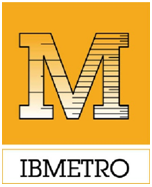 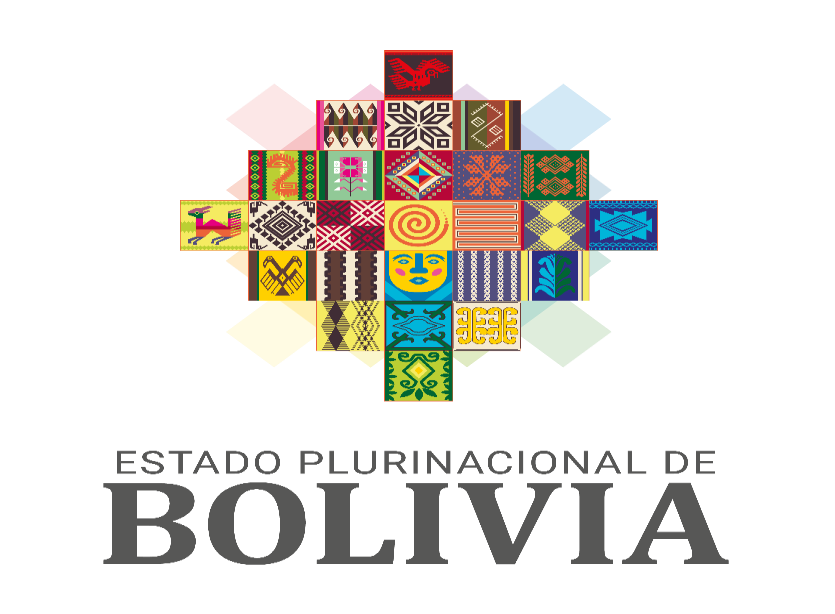 CONTENIDO1.	NORMATIVA APLICABLE AL PROCESO DE CONTRATACIÓN	32.	PROPONENTES ELEGIBLES	33.	ACTIVIDADES ADMINISTRATIVAS PREVIAS A LA PRESENTACIÓN DE PROPUESTAS	34.	ENMIENDAS Y APROBACIÓN DEL DOCUMENTO BASE DE CONTRATACIÓN (DBC)	45.	AMPLIACIÓN DE PLAZO PARA LA PRESENTACIÓN DE PROPUESTAS	46.	GARANTÍAS	47.	DESCALIFICACIÓN DE PROPUESTAS	58.	CRITERIOS DE SUBSANABILIDAD Y ERRORES NO SUBSANABLES	69.	DECLARATORIA DESIERTA	610.	CANCELACIÓN, SUSPENSIÓN Y ANULACIÓN DEL PROCESO DE CONTRATACIÓN	611.	RESOLUCIONES RECURRIBLES	712.	PREPARACIÓN DE PROPUESTAS	713.	MONEDA DEL PROCESO DE CONTRATACIÓN	714.	COSTOS DE PARTICIPACIÓN EN EL PROCESO DE CONTRATACIÓN	715.	IDIOMA	716.	VALIDEZ DE LA PROPUESTA	717.	DOCUMENTOS DE LA PROPUESTA	818.	PROPUESTA ECONÓMICA	819.	PROPUESTA TÉCNICA	820.	PROPUESTA PARA ADJUDICACIONES POR ÍTEMS O LOTES	921.	PRESENTACIÓN DE PROPUESTAS	922.	SUBASTA ELECTRÓNICA	1023.	APERTURA DE PROPUESTAS	1124.	EVALUACIÓN DE PROPUESTAS	1325.	EVALUACIÓN PRELIMINAR	1326.	MÉTODO DE SELECCIÓN Y ADJUDICACIÓN PRECIO EVALUADO MÁS BAJO	1327.	MÉTODO DE SELECCIÓN Y ADJUDICACIÓN CALIDAD, PROPUESTA TÉCNICA Y COSTO	1328.	MÉTODO DE SELECCIÓN Y ADJUDICACIÓN CALIDAD	1529.	CONTENIDO DEL INFORME DE EVALUACIÓN Y RECOMENDACIÓN	1530.	RESOLUCIÓN DE ADJUDICACIÓN O DECLARATORIA DESIERTA	1531.	CONCERTACIÓN DE MEJORES CONDICIONES TÉCNICAS	1532.	SUSCRIPCIÓN DE CONTRATO	1633.	MODIFICACIONES AL CONTRATO	1734.	SUBCONTRATACIÓN	1735.	ENTREGA DE BIENES	1736.	CIERRE DEL CONTRATO	1737.	DATOS GENERALES DEL PROCESO DE CONTRATACIÓN	1938.	CRONOGRAMA DE PLAZOS DEL PROCESO DE CONTRATACIÓN	2139.	ESPECIFICACIONES TÉCNICAS Y CONDICIONES TÉCNICAS REQUERIDAS DEL BIEN	2240.	FORMA DE PAGO	62PARTE IINFORMACIÓN GENERAL A LOS PROPONENTESSECCIÓN IGENERALIDADESNORMATIVA APLICABLE AL PROCESO DE CONTRATACIÓNEl proceso de contratación para la adquisición de bienes se rige por el Decreto Supremo N° 0181, de 28 de junio de 2009, Normas Básicas del Sistema de Administración de Bienes y Servicios (NB-SABS), sus modificaciones y el presente Documento Base de Contratación (DBC).PROPONENTES ELEGIBLESEn esta convocatoria podrán participar únicamente los siguientes proponentes:Personas Jurídicas nacionales o extranjeras;Asociaciones Accidentales entre empresas legalmente constituidas;Micro y Pequeñas Empresas – MyPES;Asociaciones de Pequeños Productores Urbanos y Rurales – APP;Organizaciones Económicas Campesinas – OECAS;Artesanos;Cooperativas (cuando su documento de constitución establezca su capacidad de ofertar bienes);Asociaciones Civiles Sin Fines de Lucro legalmente constituidas (cuando su documento de constitución establezca su capacidad de ofertar bienes).ACTIVIDADES ADMINISTRATIVAS PREVIAS A LA PRESENTACIÓN DE PROPUESTASSe contemplan las siguientes actividades previas a la presentación de propuestas:Inspección Previa “No corresponde la inspección previa”Consultas escritas sobre el DBCCualquier potencial proponente podrá formular consultas escritas dirigidas al RPC, vía el correo electrónico institucional que la entidad disponga en la convocatoria o mediante nota, hasta la fecha límite establecida en el presente DBC.Reunión de AclaraciónSe realizará una Reunión de Aclaración en la fecha, hora y lugar señalado en el presente DBC, en la que los potenciales proponentes podrán expresar sus consultas sobre el proceso de contratación. La Reunión de Aclaración también se realizará mediante el uso de reuniones virtuales, conforme a la fecha, hora y enlace de conexión señalados en el cronograma de plazos.Las solicitudes de aclaración, las consultas escritas y sus respuestas, deberán ser tratadas en la Reunión de Aclaración. Al final de la reunión, la entidad convocante entregará a cada uno de los potenciales proponentes asistentes o aquellos que así lo soliciten, copia o fotocopia del Acta de la Reunión de Aclaración, suscrita por los representantes de la Unidad Administrativa, Unidad Solicitante y los asistentes que así lo deseen, no siendo obligatoria la firma de estos últimos. El Acta de la Reunión de Aclaración deberá ser publicada en el SICOES y remitida a los participantes al correo electrónico desde el cual efectuaron las consultas. ENMIENDAS Y APROBACIÓN DEL DOCUMENTO BASE DE CONTRATACIÓN (DBC)La entidad convocante podrá ajustar el DBC con enmiendas, por iniciativa propia o como resultado de las actividades administrativas previas, en cualquier momento, antes de emitir la Resolución de Aprobación del DBC.Estas enmiendas deberán estar orientadas a modificar únicamente las Especificaciones Técnicas y condiciones técnicas relacionadas con éstas.El DBC será aprobado por Resolución expresa del RPC, misma que será notificada a los potenciales proponentes de acuerdo con lo establecido en el Artículo 51 de las NB-SABS.AMPLIACIÓN DE PLAZO PARA LA PRESENTACIÓN DE PROPUESTASEl RPC podrá ampliar el plazo de presentación de propuestas como máximo por diez (10) días hábiles, por única vez mediante Resolución expresa, por las siguientes causas debidamente justificadas:Enmiendas al DBC;Causas de fuerza mayor;Caso fortuito.	La ampliación deberá ser realizada de manera previa a la fecha y hora establecidas para la presentación de propuestas.Los nuevos plazos serán publicados en el SICOES y en la Mesa de Partes de la entidad convocante.Cuando la ampliación sea por enmiendas al DBC, la ampliación de plazo de presentación de propuestas se incluirá en la Resolución de Aprobación del DBC.GARANTÍASTipos de garantías De acuerdo con lo establecido en el Parágrafo II del Artículo 20 de las NB-SABS, el proponente decidirá el tipo de garantía a presentar entre: Boleta de Garantía, Garantía a Primer Requerimiento o Póliza de Seguro de Caución a Primer Requerimiento.El proponente podrá realizar la presentación de manera física de uno de los tipos de garantía establecidos en el presente sub numeral u optar por el depósito a la cuenta corriente fiscal de titularidad del Tesoro General de la Nación (TGN) dispuesta en el presente DBC, en remplazo de la Garantía de Seriedad de Propuesta.Ejecución de la Garantía de Seriedad de PropuestaLa Garantía de Seriedad de Propuesta será ejecutada o el monto del depósito por este concepto se consolidará a favor de la entidad o del TGN, según corresponda, cuando:  Se compruebe falsedad en la información declarada en el Formulario de Presentación de Propuesta (Formulario A-1);Para la suscripción del contrato, la documentación presentada por el proponente adjudicado, no respalde lo señalado en el Formulario de Presentación de Propuesta (Formulario A-1);El proponente adjudicado no presente para la suscripción del contrato uno o más documentos señalados en el Formulario de Presentación de Propuesta (Formulario A-1), salvo que hubiese justificado oportunamente el retraso por causas de fuerza mayor, caso fortuito u otras causas debidamente justificadas y aceptadas por la entidad; El proponente adjudicado desista, de manera expresa o tácita, de suscribir el contrato en el plazo establecido, salvo por causas de fuerza mayor, caso fortuito u otras causas debidamente justificadas y aceptadas por la entidad.Devolución de la Garantía de Seriedad de PropuestaLa Garantía de Seriedad de Propuesta se devolverá a los proponentes en un plazo no mayor a cinco (5) días hábiles, computables a partir del día siguiente hábil de la: Notificación con la Resolución de Declaratoria Desierta;Notificación de la Resolución que resuelve el Recurso Administrativo de Impugnación;Comunicación del proponente rehusando aceptar la solicitud de la entidad convocante sobre la extensión del periodo de validez de propuestas; Notificación de la Resolución de Cancelación del Proceso de Contratación;Notificación de la Resolución de Anulación del Proceso de Contratación, cuando la anulación sea hasta antes de la publicación de la convocatoria;Suscripción del contrato con el proponente adjudicado.En caso del depósito por concepto de Garantía de Seriedad de Propuesta, éste será devuelto, de acuerdo con las condiciones establecidas en el Artículo 18 del Reglamento de Contrataciones con Apoyo de Medios Electrónicos, a la cuenta que señale el proponente para el efecto. Dicha cuenta debe estar registrada en el RUPE.El tratamiento de ejecución y devolución de las Garantías de: Cumplimiento de Contrato, Correcta Inversión de Anticipo y de Funcionamiento de Maquinaria y/o Equipo, se establecerá en el contrato.DESCALIFICACIÓN DE PROPUESTASLas causales de descalificación son:Incumplimiento a la declaración jurada del Formulario de Presentación de Propuesta (Formulario A-1); Cuando la propuesta técnica y/o económica no cumpla con las condiciones establecidas en el presente DBC;Cuando el proponente no presente la Garantía de Seriedad de Propuesta;Cuando la Garantía de Seriedad de Propuesta o el depósito por este concepto no cumpla con las condiciones establecidas en el presente DBC;Cuando el proponente presente dos o más alternativas en una misma propuesta;Cuando la propuesta contenga textos entre líneas, borrones y tachaduras;Cuando la propuesta presente errores no subsanables;Si para la suscripción del contrato, la documentación presentada por el proponente adjudicado, no respalde lo señalado en el Formulario de Presentación de Propuesta (Formulario A-1);Si para la suscripción del contrato la documentación solicitada, no fuera presentada dentro del plazo establecido para su verificación; salvo ampliación de plazo solicitado por el proponente adjudicado y aceptada por la entidad de acuerdo a lo previsto en el sub numeral 32.1 del presente DBC; Cuando el proponente adjudicado desista de forma expresa o tácita de suscribir el contrato.	La descalificación de propuestas deberá realizarse única y exclusivamente por las causales señaladas precedentemente.CRITERIOS DE SUBSANABILIDAD Y ERRORES NO SUBSANABLESSe deberán considerar como criterios de subsanabilidad, los siguientes:Cuando los requisitos, condiciones, documentos y formularios de la propuesta cumplan sustancialmente con lo solicitado en el presente DBC;Cuando los errores sean accidentales, accesorios o de forma y que no incidan en la validez y legalidad de la propuesta presentada;Cuando la propuesta no presente aquellas condiciones o requisitos que no estén claramente señalados en el presente DBC; Cuando el proponente oferte condiciones superiores a las solicitadas en las Especificaciones Técnicas, siempre que estas condiciones no afecten el fin para el que fueron requeridas y/o se consideren beneficiosas para la entidad.Los criterios señalados precedentemente no son limitativos, pudiendo la Comisión de Calificación considerar otros criterios de subsanabilidad.Cuando la propuesta contenga errores subsanables, éstos serán señalados en el Informe de Evaluación y Recomendación de Adjudicación o Declaratoria Desierta.Estos criterios podrán aplicarse también en la etapa de verificación de documentos para la suscripción del contrato.Se deberán considerar errores no subsanables, siendo objeto de descalificación, los siguientes:Ausencia de cualquier formulario solicitado en el presente DBC, salvo el Formulario de Condiciones Adicionales (Formulario C-2), cuando el Método de Selección y Adjudicación sea el Precio Evaluado Más Bajo;Falta de firma del proponente en el Formulario de Presentación de Propuesta (Formulario A-1);Falta de la propuesta técnica o parte de ella;Falta de la propuesta económica o parte de ella;Falta de presentación de la Garantía de Seriedad de Propuesta;Cuando la Garantía de Seriedad de Propuesta fuese emitida en forma errónea o cuando el depósito por este concepto fuese realizado en forma errónea;Cuando la Garantía de Seriedad de Propuesta sea girada o el depósito por este concepto sea realizado por un monto menor al solicitado en el presente DBC, admitiéndose un margen de error que no supere el cero punto uno por ciento (0.1%);Cuando la Garantía de Seriedad de Propuesta sea girada por un plazo menor al solicitado en el presente DBC, admitiéndose un margen de error que no supere los dos (2) días calendario; Cuando se presente en fotocopia simple la Garantía de Seriedad de Propuesta.DECLARATORIA DESIERTAEl RPC declarará desierta una convocatoria pública, de acuerdo con lo establecido en el Artículo 27 de las NB-SABS.CANCELACIÓN, SUSPENSIÓN Y ANULACIÓN DEL PROCESO DE CONTRATACIÓNEl proceso de contratación podrá ser cancelado, anulado o suspendido hasta antes de la suscripción del contrato, mediante Resolución expresa, técnica y legalmente motivada, de acuerdo con lo establecido en el Artículo 28 de las NB-SABS y el Reglamento de Contrataciones con Apoyo de Medios Electrónicos.RESOLUCIONES RECURRIBLESLos proponentes podrán interponer Recurso Administrativo de Impugnación, únicamente contra las resoluciones establecidas en el inciso a) del parágrafo I del Artículo 90 de las NB-SABS; siempre que las mismas afecten, lesionen o puedan causar perjuicio a sus legítimos intereses, de acuerdo con lo regulado en el Capítulo VII del Título I de las NB-SABS.SECCIÓN IIPREPARACIÓN DE LAS PROPUESTASPREPARACIÓN DE PROPUESTASLas propuestas deben ser elaboradas conforme a los requisitos y condiciones establecidos en el presente DBC, utilizando los formularios incluidos en Anexos y su envío será por medio de la plataforma informática habilitada en el RUPE.MONEDA DEL PROCESO DE CONTRATACIÓNTodo el proceso de contratación, incluyendo los pagos a realizar, deberá efectuarse en bolivianos.Para Convocatorias Internacionales, los precios de la propuesta podrán ser expresados en moneda extranjera. Los pagos se realizarán en moneda nacional, al tipo de cambio oficial de compra de la moneda extranjera establecido por el Banco Central de Bolivia en la fecha de emisión de la factura.COSTOS DE PARTICIPACIÓN EN EL PROCESO DE CONTRATACIÓNLos costos de la elaboración y presentación de propuestas y de cualquier otro costo que demande la participación de un proponente en el proceso de contratación, cualquiera fuese su resultado, son asumidos exclusivamente por cada proponente, bajo su total responsabilidad y cargo.IDIOMALa propuesta, los documentos relativos a ella y toda la correspondencia que intercambien entre el proponente y el convocante, deberán presentarse en idioma castellano.VALIDEZ DE LA PROPUESTALa propuesta tendrá una validez de:Sesenta (60) días calendario, para convocatorias nacionales; Noventa (90) días calendario, para convocatorias internacionales.En ambos casos la validez de la propuesta se computará a partir de la fecha fijada para la apertura de propuestas. En circunstancias excepcionales por causas de fuerza mayor, caso fortuito o interposición de Recursos Administrativos de Impugnación, la entidad convocante podrá solicitar por escrito la extensión del período de validez de las propuestas, disponiendo un tiempo perentorio para la renovación de garantías, para lo que se considerará lo siguiente: El proponente que rehúse aceptar la solicitud será excluido del proceso, no siendo sujeto de ejecución de la Garantía de Seriedad de Propuesta. En caso de depósito el monto no se consolidará a favor de la entidad o del TGN;Los proponentes que accedan a la prórroga, no podrán modificar su propuesta y para mantener la validez de la propuesta, el proponente deberá necesariamente presentar una garantía que cubra el nuevo plazo de validez de su propuesta, excepto cuando hubiese realizado el depósito por concepto de Garantía de Seriedad de Propuesta, en cuyo caso el proponente deberá registrar la ampliación del plazo del depósito.DOCUMENTOS DE LA PROPUESTATodos los formularios de la propuesta, solicitados en el presente DBC, se constituirán en Declaraciones Juradas.Los documentos que deben presentar los proponentes, según sea su constitución legal y su forma de participación, son:Formulario de Presentación de Propuesta (Formulario A-1). Este formulario deberá consignar la firma (documento escaneado o documento firmado digitalmente); Formulario de Identificación del Proponente (Formulario A-2a); Garantía de Seriedad de Propuesta, en original, equivalente al uno por ciento (1%) del Precio Referencial de la contratación. La vigencia de esta garantía deberá exceder en treinta (30) días calendario al plazo de validez de la propuesta establecida en el numeral 16.1 del presente DBC, computables a partir de la apertura de propuesta; y que cumpla con las características de renovable, irrevocable y de ejecución inmediata, emitida a nombre de la entidad convocante o depósito por concepto de Garantía de Seriedad de Propuesta.En el caso de Asociaciones Accidentales, los documentos deberán presentarse diferenciando los que corresponden a la Asociación y los que corresponden a cada asociado.La documentación conjunta a presentar, es la siguiente:Formulario de Presentación de Propuesta (Formulario A-1). Este formulario deberá consignar la firma (documento escaneado o documento firmado digitalmente);Formulario de Identificación del Proponente (Formulario A-2b); Garantía de Seriedad de Propuesta, en original, equivalente al uno por ciento (1%) del Precio Referencial de la contratación. La vigencia de esta garantía deberá exceder en treinta (30) días calendario al plazo de validez de la propuesta establecida en el numeral 16.1 del presente DBC, computables a partir de la apertura de propuesta; y que cumpla con las características de renovable, irrevocable y de ejecución inmediata, emitida a nombre de la entidad convocante o depósito por concepto de Garantía de Seriedad de Propuesta. Esta Garantía o depósito podrá ser presentada o realizado por una o más empresas que conforman la Asociación Accidental.Cada asociado, en forma independiente, deberá presentar el Formulario de Identificación de Integrantes de la Asociación Accidental (Formulario A-2c).PROPUESTA ECONÓMICAEl proponente deberá registrar la información de su propuesta económica en la plataforma informática del RUPE.PROPUESTA TÉCNICALa propuesta técnica deberá incluir:Formulario de Especificaciones Técnicas (Formulario C-1);Formulario de Condiciones Adicionales (Formulario C-2), cuando corresponda.  PROPUESTA PARA ADJUDICACIONES POR ÍTEMS O LOTESCuando un proponente presente su propuesta para más de un ítem o lote deberá presentar una sola vez la información legal y administrativa (Formulario A-1 y A-2), y una propuesta técnica (Formulario C-1 y C-2, cuando corresponda) y económica para cada ítem o lote. La Garantía de Seriedad de Propuesta podrá ser presentada por el total de ítems o lotes al que se presente el proponente; o por cada ítem o lote. El depósito por concepto de Garantía de Seriedad de Propuesta deberá ser realizado por el total de ítems o lotes al que se presente el proponente.SECCIÓN IIIPRESENTACIÓN, SUBASTA Y APERTURA DE PROPUESTASPRESENTACIÓN DE PROPUESTASPresentación electrónica de propuestaEl Proponente debe autentificarse mediante sus credenciales de acceso al RUPE y seleccionar el proceso de contratación en el que desea participar según el CUCE.Una vez ingresado a la sección para la presentación de propuestas debe verificar los datos generales consignados y registrar la información establecida en los numerales 17, 18 y 19 del presente DBC, así como el registro de los márgenes de preferencia si corresponden. Todos los documentos enviados y la información de precios registrados son encriptados por el sistema y no podrán ser visualizados hasta que se realice la apertura de propuestas en la fecha y hora establecida en el cronograma de plazos del DBC.El proponente deberá aceptar las condiciones del sistema para la presentación de propuestas electrónicas y enviar su propuesta.Cuando en la presentación de propuestas electrónicas se haya considerado utilizar la Garantía de Seriedad de Propuesta, ésta deberá ser presentada en sobre cerrado y con cinta adhesiva transparente sobre las firmas y sellos, dirigido a la entidad convocante, citando el Número de Licitación, el Código Único de Contrataciones Estatales (CUCE) y el objeto de la Convocatoria.Cuando en la presentación de propuestas electrónicas se haya considerado utilizar el depósito por concepto de Garantía de Seriedad de Propuesta, éste deberá ser efectuado al menos dos (2) horas antes de la conclusión del plazo para la presentación de propuestas, cuando sea realizado en días hábiles, o prever la anticipación de un (1) día hábil en caso de ser realizado en días sábados, domingos o feriados, para una asociación adecuada a la presentación de la misma.Cuando la entidad haya solicitado la presentación de muestras, se deberá realizar la presentación de las mismas en sobre cerrado y con cinta adhesiva transparente sobre las firmas y sellos, dirigido a la entidad convocante, citando el Número de Proceso, el Código Único de Contrataciones Estatales (CUCE) y el objeto de la Convocatoria.Plazo, lugar y medio de presentación electrónicaLas propuestas electrónicas deberán ser registradas dentro del plazo (fecha y hora) fijado en el presente DBC. Se considerará que el proponente ha presentado su propuesta dentro del plazo, siempre y cuando: Esta haya sido enviada antes del vencimiento del cierre del plazo de presentación de propuestas y;La Garantía de Seriedad de Propuesta y las muestras, en caso de haber sido solicitadas, hayan ingresado al recinto en el que se registra la presentación de propuestas, hasta la fecha y hora límite para la presentación de la misma. Las garantías podrán ser entregadas en persona o por correo certificado (Courier). En ambos casos, el proponente es responsable de que su garantía sea presentada dentro el plazo establecido.La presentación de propuestas electrónicas se realizará a través del RUPE.Modificaciones y retiro de propuestas electrónicasLas propuestas electrónicas presentadas sólo podrán modificarse antes del plazo límite establecido para el cierre de presentación de propuestas.Para este propósito, el proponente deberá ingresar a la plataforma informática para la presentación de propuestas y efectuar el retiro de su propuesta a efectos de modificarla, ampliarla y/o subsanarla.La devolución de la Garantía de Seriedad de Propuesta será solicitada por el proponente por escrito. La entidad procederá con la devolución bajo constancia escrita y liberándose de cualquier responsabilidad. En caso del depósito, su devolución se realizará de conformidad con lo previsto en el Reglamento de Contrataciones con el Apoyo de Medios Electrónicos. El proponente que haya retirado su propuesta podrá realizar la presentación de una nueva propuesta, hasta antes del plazo límite para el cierre de presentación, establecido en el cronograma de plazos del DBC.Vencidos los plazos, las propuestas no podrán ser retiradas, modificadas o alteradas de manera alguna.SUBASTA ELECTRÓNICA Programación, Duración y ResultadosDe manera previa a la apertura de propuestas e inmediatamente después del cierre del plazo de presentación de propuesta se realizará la Subasta Electrónica de conformidad con los plazos (fecha y hora) establecidos en el presente DBC.El tiempo de la etapa de puja deberá tener una duración mínima de treinta (30) minutos y máxima de ciento ochenta (180) minutos por proceso de contratación, de acuerdo con el tiempo definido en el cronograma del proceso de contratación.Concluida la etapa de la puja, el sistema emitirá un Reporte Electrónico, mismo que será descargado por la entidad cuando se haga efectiva la apertura de propuestas. ProcedimientoDurante la etapa de puja no se conocerá la identidad de los proponentes, ni el valor de la propuesta económica inicial, ni posteriores propuestas de los otros proponentes efectivizados mediante los lances que se realicen.El precio inicial que se consigne a momento de realizar el envío de la propuesta, deberá considerar un valor que sea igual o menor al precio referencial.Se utilizarán semáforos durante la etapa de la puja. El color verde identificará a la propuesta con el precio más bajo; el color rojo identificará a todas aquellas propuestas que se encuentren por encima del precio más bajo.La realización de lances permitirá la reubicación automática de propuestas en la etapa de la puja. El proponente tiene la opción de actualizar el tablero en cualquier momento para ver si su propuesta fue mejorada o no.El proponente no conocerá el minuto exacto de cierre. El sistema contará con un periodo de gracia aleatorio con un rango de cierre no mayor a diez (10) minutos. Cuando concluya el periodo de gracia adicional, el sistema cerrará automáticamente la etapa de la puja con los valores de los lances registrados hasta ese momento.Condiciones para la realización de la Subasta ElectrónicaLa Subasta Electrónica será realizada aun así se hubiera registrado una sola propuesta en el sistema. Para tal efecto el proponente no conocerá si existen otros proponentes, por lo que su precio inicial consignado al momento de realizar el envío de la propuesta no reportará estado alguno (sin color), hasta que realice su primer lance (verde o rojo).Culminado el plazo para la Subasta Electrónica, el sistema generará el reporte electrónico de precios, sin perjuicio de que el proponente haya o no realizado algún lance y la entidad convocante descargará la información de la propuesta de conformidad con los procedimientos para la apertura y posteriormente efectuará la evaluación técnica.APERTURA DE PROPUESTASInmediatamente después del cierre del plazo de presentación de propuestas o del cierre de la Subasta Electrónica si esta hubiera sido programada, la Comisión de Calificación procederá a la apertura de las propuestas en acto público, en la fecha, hora y lugar señalados en el presente DBC. 	El Acto de Apertura será continuo y sin interrupción, donde se permitirá la presencia de los proponentes o sus representantes, así como los representantes de la sociedad que quieran participar y se iniciará la reunión virtual programada según la dirección (link) establecido en la convocatoria y en el cronograma de plazos del presente DBC.	El acto se efectuará así se hubiese recibido una sola propuesta. En caso de no existir propuestas, la Comisión de Calificación suspenderá el Acto de Apertura y recomendará al RPC que la convocatoria sea declarada desierta.El Acto de Apertura comprenderá:Lectura de la información sobre el objeto de la contratación, las publicaciones realizadas y cuando corresponda, la nómina de proponentes que presentaron garantías físicas o muestras si éstas hubiesen sido solicitadas, según el Acta de Recepción.	Si hubiere lugar, se informará sobre los Recursos Administrativos de Impugnación interpuestos contra la Resolución que aprueba el DBC.Apertura de todas las propuestas electrónicas recibidas dentro del plazo, para su registro en el Acta de Apertura. Cuando corresponda se deberá realizar la apertura física del sobre que contenga la Garantía de Seriedad de Propuesta, salvo se haya optado por el depósito por este concepto. Asimismo, se procederá a realizar la apertura física del sobre que contenga las muestras si éstas hubiesen sido solicitadas por la entidad.  Realizada la apertura electrónica, todas las propuestas presentadas serán automáticamente desencriptadas por el sistema, para permitir a la entidad pública conocer la identidad de los proponentes y realizar la descarga de los documentos enviados por el proponente y el reporte electrónico de precios.En caso de procesos de contratación por ítems o lotes deberá descargar los documentos consignados en cada ítem o lote. El sistema almacenará la fecha y hora de la apertura electrónica, así como la fecha y hora de la descarga de cada uno de los documentos enviados por el proponente.Dar a conocer públicamente el nombre de los proponentes y el precio total de sus propuestas económicas. 	En el caso de adjudicaciones por ítems o lotes, se dará a conocer el precio de las propuestas económicas de cada ítem o lote.Verificación de los documentos presentados por los proponentes, aplicando la metodología PRESENTÓ/NO PRESENTÓ, del Formulario V-1. En caso de adjudicaciones por ítem o lote se deberá registrar un Formulario V-1 por cada ítem o lote. 	Cuando no se ubique algún formulario o documento requerido en el presente DBC, la Comisión de Calificación podrá solicitar al representante del proponente, señalar el lugar que dicho documento o información ocupa en la propuesta electrónica o aceptar la falta del mismo, sin poder incluirlo. En ausencia del proponente o su representante, se registrará tal hecho en el Acta de Apertura.Descargar el Reporte Electrónico mismo que contenderá el nombre del proponente y del monto total de su propuesta económica. Elaboración del Acta de Apertura, consignando las propuestas presentadas, la que deberá ser suscrita por todos los integrantes de la Comisión de Calificación y por los representantes de los proponentes asistentes que deseen hacerlo, a quienes se les deberá entregar una copia o fotocopia del Acta. 	Los proponentes que tengan observaciones deberán hacer constar las mismas en el Acta.Durante el Acto de Apertura de propuestas no se descalificará a ningún proponente, siendo esta una atribución de la Comisión de Calificación en el proceso de evaluación.Los integrantes de la Comisión de Calificación y los asistentes deberán abstenerse de emitir criterios o juicios de valor sobre el contenido de las propuestas.Concluido el Acto de Apertura, la nómina de proponentes será remitida, por la Comisión de Calificación al RPC en forma inmediata, para efectos de eventual excusa.SECCIÓN IVEVALUACIÓN Y ADJUDICACIÓNEVALUACIÓN DE PROPUESTASLa entidad convocante, para la evaluación de propuestas podrá aplicar uno de los siguientes Métodos de Selección y Adjudicación:Precio Evaluado Más Bajo;Calidad, Propuesta Técnica y Costo;Calidad.EVALUACIÓN PRELIMINARConcluido el acto de apertura, en sesión reservada, la Comisión de Calificación, determinará si las propuestas continúan o se descalifican, verificando el cumplimiento sustancial y la validez de los formularios de la propuesta, así como de la Garantía de Seriedad de Propuesta o depósito por este concepto, y cuando corresponda la muestra, utilizando el Formulario V-1.Se debe efectuar la validación de la Firma Digital de aquellas propuestas que no consignen la firma escaneada en el Formulario A-1 a efectos de verificar que dicho documento ha sido firmado digitalmente. La Comisión de Calificación deberá utilizar las herramientas informáticas que disponga el sistema, la entidad pública o la disponible en el siguiente sitio web: validar.firmadigital.bo.MÉTODO DE SELECCIÓN Y ADJUDICACIÓN PRECIO EVALUADO MÁS BAJO “No aplica este Método”MÉTODO DE SELECCIÓN Y ADJUDICACIÓN CALIDAD, PROPUESTA TÉCNICA Y COSTOLa evaluación de propuestas se realizará en dos (2) etapas con los siguientes puntajes: PRIMERA ETAPA:		Propuesta Económica ()	: 	30 puntos SEGUNDA ETAPA:	Propuesta Técnica ()		: 	70 puntosEvaluación de la Propuesta EconómicaReporte electrónicoEl sistema realizará automáticamente el cálculo del valor en relación a los factores de ajuste que el proponente haya declarado al momento de registrar su propuesta. El Reporte Electrónico establecerá los resultados de la Subasta Electrónica consignando la siguiente información:El valor real de la propuesta;Los factores de ajuste previstos en el inciso b) del Parágrafos I y en el Parágrafo III del Artículo 30 y del Artículo 31 de las NB-SABS, si corresponde;El factor de ajuste final;El precio ajustado.El sistema generará el Reporte Electrónico, mismo que consignará el orden de prelación de las propuestas económicas.Determinación del puntaje de la Propuesta EconómicaA la propuesta de menor valor se le asignará treinta (30) puntos, al resto de las propuestas se les asignará un puntaje inversamente proporcional, aplicando la siguiente fórmula:	Donde:				  : Puntaje de la Propuesta Económica Evaluada	: Precio de la Propuesta con el Menor Valor	 : Precio de la Propuesta a ser evaluadaPara el caso de adjudicación por ítems la asignación de treinta (30) puntos será a la propuesta con el menor valor, para el caso de adjudicación por lotes o por el total la asignación de treinta (30) puntos será a la propuesta con el menor valor previa sumatoria de los precios ajustados.Evaluación Propuesta TécnicaLa propuesta técnica contenida en el Formulario C-1, será evaluada aplicando la metodología CUMPLE/NO CUMPLE, utilizando el Formulario V-2.A las propuestas que no hubieran sido descalificadas como resultado de la metodología CUMPLE/NO CUMPLE, se les asignarán treinta y cinco (35) puntos. Posteriormente, se evaluará las condiciones adicionales establecidas en el Formulario C-2, asignando un puntaje de hasta treinta y cinco (35) puntos, utilizando el Formulario V-2.El puntaje de la Evaluación de la Propuesta Técnica , será el resultado de la suma de los puntajes obtenidos de la evaluación de los Formularios C-1 y C-2, utilizando el Formulario V-2.Las propuestas que en la Evaluación de la Propuesta Técnica  no alcancen el puntaje mínimo de cincuenta (50) puntos serán descalificadas.Determinación del Puntaje Total Una vez calificadas y puntuadas las propuestas económica y técnica de cada propuesta, se determinará el puntaje total () de cada una de ellas, utilizando el Formulario V-3, de acuerdo con la siguiente fórmula:=   +   		Donde:			:	Puntaje Total de la Propuesta Evaluada			:	Puntaje de la Propuesta Económica			:	Puntaje de la Propuesta Técnica La Comisión de Calificación, recomendará la adjudicación de la propuesta que obtuvo el mayor puntaje total (), cuyo monto adjudicado corresponderá al valor real de la propuesta consignado en el Reporte Electrónico.En caso de existir empate entre dos o más propuestas, la Comisión de Calificación será responsable de definir el desempate, aspecto que será señalado en el Informe de Evaluación y Recomendación de Adjudicación o Declaratoria Desierta.MÉTODO DE SELECCIÓN Y ADJUDICACIÓN CALIDAD “No aplica este Método”CONTENIDO DEL INFORME DE EVALUACIÓN Y RECOMENDACIÓNEl Informe de Evaluación y Recomendación de Adjudicación o Declaratoria Desierta, deberá contener mínimamente lo siguiente:Nómina de los proponentes;Cuadros de evaluación;Detalle de errores subsanables, cuando corresponda;Causales para la descalificación de propuestas, cuando corresponda;Recomendación de Adjudicación o Declaratoria Desierta;Otros aspectos que la Comisión de Calificación considere pertinentes.RESOLUCIÓN DE ADJUDICACIÓN O DECLARATORIA DESIERTAEl RPC, recibido el Informe de Evaluación y Recomendación de Adjudicación o Declaratoria Desierta y dentro del plazo fijado en el cronograma de plazos, emitirá la Resolución de Adjudicación o Declaratoria Desierta.En caso de que el RPC solicite a la Comisión de Calificación la complementación o sustentación del informe, podrá autorizar la modificación del cronograma de plazos a partir de la fecha establecida para la emisión de la Resolución de Adjudicación o Declaratoria Desierta. El nuevo cronograma deberá ser publicado en el SICOES.	Si el RPC, recibida la complementación o sustentación del Informe de Evaluación y Recomendación de Adjudicación o Declaratoria Desierta, decidiera bajo su exclusiva responsabilidad, apartarse de la recomendación, deberá elaborar un informe fundamentado dirigido a la MAE y a la Contraloría General del Estado.La Resolución de Adjudicación o Declaratoria Desierta será motivada y contendrá mínimamente la siguiente información:Nómina de los participantes y precios ofertados;Los resultados de la calificación;Identificación del (de los) proponente (s) adjudicado (s), cuando corresponda;Causales de descalificación, cuando corresponda;Causales de Declaratoria Desierta, cuando corresponda.La Resolución de Adjudicación o Declaratoria Desierta será notificada a los proponentes, de acuerdo con lo establecido en el Artículo 51 de las NB-SABS. La notificación, deberá incluir copia de la Resolución y del Informe de Evaluación y Recomendación de Adjudicación o Declaratoria Desierta.CONCERTACIÓN DE MEJORES CONDICIONES TÉCNICASUna vez adjudicada la contratación, la MAE, el RPC, la Comisión de Calificación y el proponente adjudicado, podrán acordar mejores condiciones técnicas de contratación, si la magnitud y complejidad de la contratación así lo amerita, aspecto que deberá ser señalado en el Acta de Concertación de Mejores Condiciones Técnicas.La concertación de mejores condiciones técnicas, no dará lugar a ninguna modificación del monto adjudicado.En caso de que el proponente adjudicado no aceptara las condiciones técnicas demandadas por la entidad, se continuará con las condiciones técnicas adjudicadas.SECCIÓN VSUSCRIPCIÓN, MODIFICACIONES AL CONTRATO Y SUBCONTRATACIÓNSUSCRIPCIÓN DE CONTRATOLa entidad convocante deberá establecer el plazo de entrega de documentos, que no deberá ser menor a diez (10) días hábiles, computables a partir del vencimiento del plazo para la interposición del Recurso Administrativo de Impugnación.Para el caso de proponentes extranjeros establecidos en su país de origen o cuando éstos participen en una Asociación Accidental, el plazo no deberá ser menor a quince (15) días hábiles, considerando la necesidad de legalizaciones y traducciones, cuando sea el caso.Si el proponente adjudicado presentase los documentos antes del plazo otorgado, el proceso deberá continuar.En caso que el proponente adjudicado justifique, oportunamente, el retraso en la presentación de uno o más documentos requeridos para la suscripción del contrato, por causas de fuerza mayor, caso fortuito u otras causas debidamente justificadas y aceptadas por la entidad, se deberá ampliar el plazo de presentación de documentos. El proponente adjudicado deberá presentar, para la suscripción de contrato, los originales o fotocopias legalizadas de los documentos señalados en el Formulario de Presentación de Propuesta (Formulario A-1), excepto aquella documentación cuya información se encuentre consignada en el Certificado del RUPE.En caso de convenirse anticipo, el proponente adjudicado deberá presentar la Garantía de Correcta Inversión de Anticipo, equivalente al cien por ciento (100%) del anticipo solicitado, dentro de los plazos previstos en el contrato. Las entidades públicas deberán verificar la autenticidad del Certificado RUPE presentado por el proponente adjudicado, ingresando el código de verificación del Certificado en el SICOES.Para el caso de proponentes extranjeros establecidos en su país de origen, los documentos deben ser similares o equivalentes a los requeridos localmente. Cuando el proponente adjudicado desista de forma expresa o tácita de suscribir el contrato, su propuesta será descalificada, procediéndose a la revisión de la siguiente propuesta mejor evaluada. En caso de que la justificación del desistimiento expreso no sea por causas de fuerza mayor, caso fortuito u otras causas ajenas a su voluntad debidamente justificadas y aceptadas por la entidad, además, se consolidará el depósito o se ejecutará la Garantía de Seriedad de Propuesta y se informará al SICOES, en cumplimiento al inciso c) del Parágrafo I del Artículo 49 de las NB-SABS.  El desistimiento expreso se efectivizará con la recepción de la carta de desistimiento remitida por el proponente adjudicado. El desistimiento tácito se efectivizará una vez concluido el plazo de presentación de documentos para la suscripción del contrato, sin que el proponente adjudicado haya justificado su retraso.Si la entidad notificara la adjudicación vencida el plazo de la validez de la propuesta, el proponente adjudicado podrá expresar su voluntad de continuar con el proceso de contratación; en caso de no pronunciarse o rechazar de manera expresa la adjudicación se efectivizará la descalificación de la propuesta por desistimiento, no correspondiendo su registro en el SICOES como impedido, ni la consolidación del depósito o la ejecución de la Garantía de Seriedad de Propuesta.Si producto de la revisión efectuada para la suscripción del contrato los documentos presentados por el adjudicado no cumplen con las condiciones requeridas, no se considerará desistimiento, por lo que no corresponde el registro en el SICOES como impedido; sin embargo, corresponderá la descalificación de la propuesta y la consolidación del depósito o la ejecución de la Garantía de Seriedad de Propuesta.En los casos que se necesite ampliar plazos, el RPC deberá autorizar la modificación del cronograma de plazos a partir de la fecha de emisión de la Resolución de Adjudicación.MODIFICACIONES AL CONTRATOEl contrato podrá ser modificado mediante Contrato Modificatorio, cuando la modificación a ser introducida afecte el alcance, monto y/o plazo del contrato sin dar lugar al incremento de los precios unitarios, conforme lo previsto en el inciso a) del Artículo 89 de las NB-SABS. Se podrán realizar uno o varios contratos modificatorios, cuyos incrementos o disminuciones sumados no deberán exceder el diez por ciento (10%) del monto total original del contrato.SUBCONTRATACIÓNCuando la entidad haya definido la posibilidad de la subcontratación y el proponente lo haya previsto en su propuesta, el proveedor podrá realizar las subcontrataciones necesarias hasta el veinticinco por ciento (25%) del monto total del contrato, que le permitan dar cumplimiento a la ejecución del mismo, conforme lo establece el Artículo 87 Bis de las NB-SABS. En el caso de proponentes extranjeros, el proveedor deberá subcontratar a empresas nacionales, siempre y cuando éstas se encuentren disponibles en el mercado nacional.Para proveedores extranjeros, la entidad realizará el control de las subcontrataciones propuestas, en la ejecución del contrato y aplicará, si corresponde, las multas respectivas en caso de incumplimiento de la subcontratación.SECCIÓN VIENTREGA DE BIENES Y CIERRE DEL CONTRATOENTREGA DE BIENES 	La entrega de bienes deberá efectuarse cumpliendo con las condiciones técnicas, establecidas en el contrato suscrito y de sus partes integrantes, sujetas a la conformidad por la Comisión de Recepción de la entidad contratante.CIERRE DEL CONTRATO El cierre del contrato procederá ante la terminación por cumplimiento o por resolución de contrato, conforme las previsiones establecidas en el contrato. Para ambos casos la entidad y el proveedor precederán a realizar la liquidación del contrato.En caso de terminación por cumplimiento, una vez concluida la liquidación del contrato, la entidad deberá emitir el Certificado de Cumplimiento de Contrato.SECCIÓN VIIGLOSARIO DE TÉRMINOSBienes Recurrentes: Son bienes que la entidad requiere de manera ininterrumpida para el cumplimiento de sus funciones.Certificado de Cumplimiento de Contrato: Se define, como el documento extendido por la entidad contratante en favor del Contratista, que oficializa el cumplimiento del contrato; deberá contener como mínimo los siguientes datos: objeto del contrato, monto contratado y plazo de entrega.Contratante: Se designa a la persona o institución de derecho público que una vez realizada la convocatoria pública y adjudicada la adquisición, se convierte en parte contractual del mismo.Convocante: Se designa a la persona o institución de derecho público que requiere la adquisición de bienes y realiza la convocatoria pública.Desistimiento: Renuncia expresa o tácita por voluntad del proponente adjudicado, de formalizar la contratación, que no es consecuencia de causas de fuerza mayor y/o caso fortuito.Monto del Contrato: Es el precio establecido en la Resolución de Adjudicación, plasmado en el contrato que puede ser modificado con posterioridad de conformidad con las disposiciones del Contrato.Proponente: Es la persona jurídica que muestra interés en participar en la Licitación Pública.  En una segunda instancia, es la persona jurídica que presenta una propuesta dentro de la Licitación Pública.Proponente Nacional: Persona jurídica constituida en Bolivia y cuya mayoría de capital sea de titularidad de personas naturales bolivianas, reflejándose en la dirección y control de la persona jurídica.Proponente Extranjero: Persona jurídica que no cumple con las condiciones para considerarse proponente nacional. En caso de Asociaciones Accidentales estas serán consideradas proponentes extranjeros si no existe participación alguna de empresas nacionales.PARTE IIINFORMACIÓN TÉCNICA DE LA CONTRATACIÓNDATOS GENERALES DEL PROCESO DE CONTRATACIÓNCRONOGRAMA DE PLAZOS DEL PROCESO DE CONTRATACIÓN(A): https://us02web.zoom.us/j/83354117955?pwd=QnZpdk1vcG1rdFZzaUNlR3RncGhlQT09(B): https://us02web.zoom.us/j/84448132180?pwd=SlVOZHdqQlNpQ2l2MEI5cjM2S0diZz09(*) Los plazos del proceso de contratación se computarán a partir del día siguiente hábil de la publicación en el SICOES.(**) La determinación del plazo para la apertura de propuestas deberá considerar los diez (10) minutos que corresponden al periodo de gracia aleatorio. En el marco del Artículo 27 del Reglamento de Contrataciones con Apoyo de Medios Electrónicos.ESPECIFICACIONES TÉCNICAS Y CONDICIONES TÉCNICAS REQUERIDAS DEL BIEN Las Especificaciones Técnicas requeridas, son:ESPECIFICACIONES TÉCNICAS ESPECIFICACIONES TÉCNICAS PARA BIENES EN LA MODALIDAD DE APOYO NACIONAL A LA PRODUCCIÓN Y EMPLEOITEM 1ITEM 2ITEM 3ITEM 4ITEM 5ITEM 6ITEM 7ITEM 8ITEM 9ITEM 10ITEM 11ITEM 12ITEM 13ITEM 14ITEM 15ITEM 16ITEM 17ITEM 18ITEM 19ITEM 20ITEM 21 ITEM 22 	ITEM 23ITEM 24FORMA DE PAGOLa forma de pago es la siguiente:ANEXO 2FORMULARIOS PARA LA PRESENTACIÓN DE PROPUESTASDocumentos Legales y AdministrativosFormulario A-1	Presentación de Propuesta. Formulario A-2a	Identificación del Proponente para Personas Jurídicas.Formulario A-2b	Identificación del Proponente para Asociaciones Accidentales.Formulario A-2c	Identificación de Integrantes de la Asociación Accidental.Documento de la Propuesta TécnicaFormulario C-1		Especificaciones Técnicas. Formulario C-2		Condiciones Adicionales. FORMULARIO A-1PRESENTACIÓN DE PROPUESTA (Para Personas Jurídicas o Asociaciones Accidentales)A nombre de (Nombre del proponente) a la cual represento, remito la presente propuesta, declarando expresamente mi conformidad y compromiso de cumplimiento, conforme con los siguientes puntos:I.- De las Condiciones del ProcesoDeclaro cumplir estrictamente la normativa de la Ley N° 1178, de Administración y Control Gubernamentales, lo establecido en las NB-SABS y el presente DBC.Declaro no tener conflicto de intereses para el presente proceso de contratación.Declaro que como proponente, no me encuentro en las causales de impedimento, establecidas en el Artículo 43 de las NB-SABS, para participar en el proceso de contratación.Declaro y garantizo haber examinado el DBC, y sus enmiendas, si existieran, así como los Formularios para la presentación de la propuesta, aceptando sin reservas todas las estipulaciones en dichos documentos y la adhesión al texto del contrato.Declaro respetar el desempeño de los servidores públicos asignados, por la entidad convocante al proceso de contratación y no incurrir en relacionamiento que no sea a través de medio escrito, salvo en los actos de carácter público y exceptuando las consultas efectuadas al encargado de atender consultas, de manera previa a la presentación de propuestas. Declaro la veracidad de toda la información proporcionada y autorizo mediante la presente, para que, en caso de ser adjudicado, cualquier persona natural o jurídica, suministre a los representantes autorizados de la entidad convocante, toda la información que requieran para verificar la documentación que presento. En caso de comprobarse falsedad en la misma, la entidad convocante tiene el derecho a descalificar la presente propuesta y ejecutar la Garantía de Seriedad de Propuesta o consolidar el monto del depósito por este concepto, sin perjuicio de lo dispuesto en normativa específica.Declaro la autenticidad de las garantías presentadas en el proceso de contratación, autorizando su verificación en las instancias correspondientes.Me comprometo a denunciar, posibles actos de corrupción en el presente proceso de contratación, en el marco de lo dispuesto por la Ley N° 974 de Unidades de Transparencia.Acepto a sola firma de este documento que todos los Formularios presentados se tienen por suscritos.II.- De la Presentación de DocumentosEn caso de ser adjudicado, para la suscripción de contrato, me comprometo a presentar la siguiente documentación en original o fotocopia legalizada, salvo aquella documentación cuya información se encuentre consignada en el Certificado del RUPE misma que no será presentada, aceptando que el incumplimiento es causal de descalificación de la propuesta. En caso de Asociaciones Accidentales, la documentación conjunta a presentar es la señalada en los incisos a), d), i) y l).Certificado RUPE que respalde la información declarada en la propuesta.Documento de Constitución de la empresa.Matricula de Comercio actualizada, excepto para proponentes cuya normativa legal inherente a su constitución así lo prevea. Poder General Amplio y Suficiente del Representante Legal del proponente con facultades para presentar propuestas y suscribir contratos, inscrito en el Registro de Comercio, esta inscripción podrá exceptuarse para otros proponentes cuya normativa legal inherente a su constitución así lo prevea. Aquellas empresas unipersonales que no acrediten a un Representante Legal, no deberán presentar este Poder.Certificado de inscripción en el Padrón Nacional de Contribuyentes (NIT) válido y activo.Declaración Jurada del Pago de Impuestos a las Utilidades de las Empresas, excepto las empresas de reciente creación.Certificado de Solvencia Fiscal, emitido por la Contraloría General del Estado (CGE).Certificado de No Adeudo por Contribuciones al Seguro Social Obligatorio de largo plazo y al Sistema Integral de Pensiones. En el caso de empresas unipersonales, que no cuenten con dependientes, deberá presentar el Formulario de Inscripción de Empresas Unipersonales sin Dependientes - FIEUD.Garantía de Cumplimiento de Contrato equivalente al siete por ciento (7%) del monto del contrato. En el caso de Asociaciones Accidentales esta garantía podrá ser presentada por una o más empresas que conforman la Asociación, siempre y cuando cumpla con las características de renovable, irrevocable y de ejecución inmediata; emitida a nombre de la entidad convocante.Certificado que acredite la condición de MyPE, OECA, APP o Artesanos (cuando el proponente hubiese declarado esta condición).Certificación del Costo Bruto de Producción o Certificación de bienes producidos en el País independientemente del origen de los insumos (cuando el proponente hubiese solicitado la aplicación del margen de preferencia). En caso de Asociaciones Accidentales esta Certificación podrá ser presentada por una de las empresas que conforman la misma.Testimonio de Contrato de Asociación Accidental.(La entidad contratante deberá especificar la documentación requerida en las especificaciones técnicas y/o condiciones técnicas, caso contrario suprimir el inciso).(Firma del propietario o representante legal del proponente) (Nombre completo)FORMULARIO A-2aIDENTIFICACIÓN DEL PROPONENTE(Para Personas Jurídicas)En caso de Artesanos, Cooperativas y Asociaciones Civiles sin Fines de Lucro deberá llenar los datos que corresponda según su naturaleza institucional. Los Artesanos, Cooperativas y Asociaciones Civiles sin Fines no requieren estar inscritas en el Registro de Comercio, ni que sus representantes estén inscritos en el referido registro.FORMULARIO A-2bIDENTIFICACIÓN DEL PROPONENTE(Para Asociaciones Accidentales)FORMULARIO A-2cIDENTIFICACIÓN DE INTEGRANTES DE LA ASOCIACIÓN ACCIDENTALEn caso de que en una asociación accidental participen Artesanos, Cooperativas y Asociaciones Civiles sin Fines de Lucro, deberán llenar los datos que corresponda según su naturaleza institucional. Los Artesanos, Cooperativas y Asociaciones Civiles sin Fines no requieren estar inscritas en el Registro de Comercio.FORMULARIO C-1ESPECIFICACIONES TÉCNICASITEM 1ITEM 2ITEM 3ITEM 4ITEM 5ITEM 6ITEM 7ITEM 8ITEM 9ITEM 10ITEM 11ITEM 12ITEM 13ITEM 14ITEM 15ITEM 16ITEM 17ITEM 18ITEM 19ITEM 20ITEM 21ITEM 22ITEM 23ITEM 24Nota: En caso que la contratación se efectué por ítem o lotes, se deberá repetir el cuadro para cada ítem o lote.(*) La Entidad Convocante deberá incluir las Especificaciones Técnicas y Condiciones Técnicas señaladas en el Numeral 39 del presente DBC. (**) El proponente podrá ofertar características superiores a las solicitadas en el presente formulario, que mejoren la calidad del bien o bienes ofertados, siempre que estas características fuesen beneficiosas para la entidad y/o no afecten para el fin que fue requerido los bienes.(***) En caso de que la entidad considere necesario que la propuesta identifique la marca, el modelo y el origen del producto, podrá requerir que el proponente especifique esos datos en su propuesta. Estos datos no se constituyen en factores de evaluación, no siendo objeto de descalificación la marca/modelo o el país de origen. FORMULARIO C-2CONDICIONES ADICIONALES ITEM N° 1ITEM N° 2ITEM N° 3ITEM N° 4ITEM N° 5ITEM N° 6ITEM N° 7ITEM N° 8ITEM N° 9ITEM N° 10ITEM N° 11ITEM N° 12ITEM N° 13ITEM N° 14ITEM N° 15ITEM N° 16ITEM N° 17ITEM N° 18ITEM N° 19ITEM N° 20ITEM N° 21ITEM N° 22ITEM N° 23ITEM N° 24Nota: En caso que la contratación se efectué por ítem o lotes, se deberá repetir el cuadro para cada ítem o lote.(*) Se deberá describir los criterios, rangos o parámetros que se consideren necesarios. Por ejemplo condiciones adicionales o mejoras a las especificaciones técnicas para la adquisición de bienes, siempre y cuando sean: objetivos, congruentes y se sujeten a los criterios de razonabilidad y proporcionalidad. Ej. Si para la compra de computadoras se define en las especificaciones técnicas un mínimo de 512 Mb. en memoria RAM, se puede especificar en los criterios de calidad que para 1Gb. de memoria se asignarán 5 puntos adicionales, para 2Gb. 10 puntos). (**) La suma de los puntajes asignados para las condiciones adicionales solicitadas deberá ser 35 puntos.(***) El proponente podrá ofertar condiciones adicionales superiores a las solicitadas en el presente Formulario, que mejoren la calidad de los bienes ofertados, siempre que estas características fuesen beneficiosas para la entidad y/o no afecten para el fin que fue requerido el bien.ANEXO 4FORMULARIOS DE VERIFICACIÓN, EVALUACIÓN Y CALIFICACIÓN DE PROPUESTASFormulario V-1		Evaluación Preliminar Formulario V-2		Evaluación de la Propuesta TécnicaFormulario V-3		Resumen de la Evaluación Técnica y Económica FORMULARIO V-1EVALUACIÓN PRELIMINAR FORMULARIO V-2  EVALUACIÓN DE LA PROPUESTA TÉCNICA FORMULARIO V-3 RESUMEN DE LA EVALUACIÓN TÉCNICA Y ECONÓMICALos factores de evaluación deberán determinarse de acuerdo con lo siguiente:ANEXO 5MODELO DE CONTRATOÍNDICE DEL CONTRATO DE ADQUISICIÓN DE BIENESCONDICIONES GENERALES DEL CONTRATOPRIMERA	Partes ContratantesSEGUNDA	Antecedentes Legales del ContratoTERCERA	Objeto y Causa del Contrato CUARTA	Plazo de EntregaQUINTA	Monto del ContratoSEXTA	AnticipoSÉPTIMA	GarantíasOCTAVA	Domicilio a Efectos de NotificaciónNOVENA	Vigencia del ContratoDÉCIMA	Documentos del ContratoDÉCIMA PRIMERA	IdiomaDÉCIMA SEGUNDA	Legislación Aplicable al ContratoDÉCIMA TERCERA	Derechos del Proveedor DÉCIMA CUARTA	Estipulaciones Sobre ImpuestosDÉCIMA QUINTA	Protocolización del ContratoDÉCIMA SEXTA	SubcontratosDÉCIMA SÉPTIMA	Intransferibilidad del ContratoDÉCIMA OCTAVA	Causas de fuerza Mayor y/o Caso FortuitoDÉCIMA NOVENA	Terminación del ContratoVIGÉSIMA	Solución de ControversiasCONDICIONES PARTICULARES DEL CONTRATOVIGÉSIMA PRIMERA 	Forma de PagoVIGÉSIMA SEGUNDA	FacturaciónVIGÉSIMA TERCERA	Modificación al ContratoVIGÉSIMA CUARTA	Morosidad y sus PenalidadesVIGÉSIMA QUINTA	Responsabilidad y Obligaciones del ProveedorVIGÉSIMA SEXTA	SegurosVIGÉSIMA SÉPTIMA	Suspensión Temporal de la AdquisiciónVIGÉSIMA OCTAVA	Normas de Calidad AplicablesVIGÉSIMA NOVENA	EmbalajeTRIGÉSIMA	Inspección y PruebasTRIGÉSIMA PRIMERA	Derechos de PatenteTRIGÉSIMA SEGUNDA	Manuales de Operación, Mantenimiento y ReparaciónTRIGÉSIMA TERCERA	RecepciónTRIGÉSIMA CUARTA	Liquidación de ContratoTRIGÉSIMA QUINTA	Conformidad MINUTA DE CONTRATOSEÑOR NOTARIO DE GOBIERNO DEL DISTRITO ADMINISTRATIVO DE ___________ (registrar el lugar donde será protocolizado el Contrato).En el registro de Escrituras Públicas que corren a su cargo, sírvase usted insertar el presente contrato de adquisición de _____________ (registrar el tipo de bien o bienes objeto de la Adquisición), sujeto a los siguientes términos y condiciones:CONDICIONES GENERALES DEL CONTRATOPRIMERA.- (PARTES CONTRATANTES) Dirá usted que las partes CONTRATANTES son: _________ (registrar de forma clara y detallada el nombre de la ENTIDAD), con NIT Nº ________ (señalar el Número de Identificación Tributaria), con domicilio en ____________ (señalar de forma clara el domicilio de la entidad), en ______________ (señalar el distrito, provincia y departamento) representada legalmente por ______ (registrar el nombre de la MAE o del servidor público a quien se delega la competencia para la suscripción del Contrato, y la Resolución correspondiente de delegación), en calidad de ____________ (señalar el cargo del Servidor Público que suscribe el contrato) que en adelante se denominará la ENTIDAD y la __________(registrar la Razón Social de la empresa adjudicada), legalmente constituida conforme a la legislación de Bolivia, representada legalmente por ____________ (registrar el nombre completo  y número  de la cédula de identidad del propietario o representante legal habilitado  para la suscripción  del contrato  en representación  de  la empresa) en virtud  del testimonio de poder Nº________(registrar número) otorgado ante __________ (registrar  el Nº de Notaria de Fe Publica en la que fue otorgado el poder si corresponde), el _________ (registrar la fecha, día, mes ,año si corresponde) en la _______ (registrar el lugar donde fue otorgado el poder si corresponde), que en adelante se denominara el PROVEEDOR, quienes celebran y suscriben  el presente Contrato de Adquisición de Bienes.SEGUNDA.- (ANTECEDENTES LEGALES DEL CONTRATO) Dirá usted que la ENTIDAD, mediante Licitación Pública CUCE ____________ (señalar el Código Único de Contrataciones Estatales - CUCE) con código interno No. ___________ (registrar el número de la Licitación), convocó a proponentes interesados a que presenten sus propuestas de acuerdo con las condiciones establecidas en el Documento Base de Contratación (DBC), aprobado mediante Resolución Nº ____ de ______ (registrar el número y fecha de la Resolución de aprobación del DBC), proceso de contratación realizado en el marco del Decreto Supremo N° 0181, de 28 de junio de 2009, de las Normas Básicas del Sistema de Administración de Bienes y Servicios y sus modificaciones.(Si el RPC, en caso excepcional decide adjudicar la adquisición a un proponente que no sea el recomendado por la Comisión de Calificación, deberá adecuarse la siguiente redacción)Que la Comisión de Calificación de la ENTIDAD, luego de efectuada la apertura de propuestas presentadas, realizó el análisis y evaluación de las mismas, habiendo emitido informe de evaluación y recomendación al Responsable del Proceso de Contratación (RPC), quién resolvió adjudicar la adquisición de los bienes, mediante Resolución de Adjudicación Nº _________ (registrar el número y la fecha de la Resolución), a ___________ (registrar la razón social del proponente adjudicado), al cumplir su propuesta con todos los requisitos solicitados en el DBC.TERCERA.- (OBJETO Y CAUSA DEL CONTRATO) El objeto del presente contrato es la adquisición de _______________ (describir de forma detallada el tipo de bienes a ser provistos y en caso de tratarse de ítems o lotes, deberá hacerse constar que el detalle de los bienes objeto del contrato, se encuentran en documento anexo), que en adelante se denominarán los BIENES, para________________ (señalar la causa de la contratación), suministrados por el PROVEEDOR de conformidad con el DBC y la Propuesta Adjudicada, con estricta y absoluta sujeción al presente Contrato.CUARTA.- (PLAZO DE ENTREGA)(Dependiendo de la forma de entrega se debe elegir una de las siguientes opciones de párrafo para la determinación del plazo de entrega)(Opción 1 en caso de BIENES con una sola entrega)El PROVEEDOR entregará los BIENES en estricto apego a la propuesta adjudicada, en el plazo de: (registrar en forma literal y numeral el Plazo de Entrega) días calendario. (Opción 2 en caso de BIENES con más de una entrega)El PROVEEDOR entregará los BIENES en estricto apego a la propuesta adjudicada, conforme a cronograma de entregas previsto. Los plazos señalados en el cronograma de entregas, se computarán independientes uno del otro.(Opción 3 en caso de BIENES de provisión continua)El PROVEEDOR entregará los BIENES en estricto apego a la propuesta adjudicada, en el plazo de _________ (registrar en forma literal y numeral el Plazo de Entrega Total) días calendario, el cual se ejecutará dentro __________ (registrar la periodicidad de la provisión. Por ejemplo “periodicidad diaria, semanal, quincenal, mensual u otro criterio definido por la entidad”). (Elegir una de las siguientes opciones, de acuerdo a lo que corresponda)  El (los) plazo (s) de entrega señalado (s) precedentemente será (n) computado (s) a partir de:El día siguiente del desembolso del anticipo (Cuando se trate de compra local con anticipo).El día siguiente de la suscripción del contrato, (Cuando se trate de compra local sin anticipo).La fecha establecida en la Orden de Proceder, (cuando se trate de bienes de provisión continua). El día siguiente de la apertura de la Carta de Crédito (Cuando se trate de importación por el PROVEEDOR). El (los) plazo (s) de entrega de los BIENES, establecido (s) en la presente cláusula, podrá (n) ser ampliado (s) cuando:La ENTIDAD, mediante el procedimiento establecido en este mismo Contrato, incremente la cantidad de los BIENES a ser provistos y ello repercuta en el plazo de entrega;Por otras causas previstas para la ejecución del presente contrato.QUINTA.- (MONTO DEL CONTRATO)El monto total propuesto y aceptado por ambas partes para la ejecución del objeto del presente contrato es de: ___________ (registrar en forma numeral y literal el monto del contrato, en bolivianos, establecido en la Resolución de Adjudicación). (En Convocatoria Pública Internacional el monto del contrato podrá ser en moneda extranjera, dejando expresamente establecido que el pago se realizará en moneda nacional y al tipo de cambio oficial de compra establecido por el Banco Central de Bolivia en el día de la facturación)El precio o valor final de la adquisición, será el resultante de aplicar los precios unitarios de la propuesta adjudicada a las cantidades de BIENES efectiva y realmente provistas.Queda establecido que los precios unitarios consignados en la propuesta adjudicada obligan a la provisión de BIENES nuevos y de primera calidad, sin excepción.Este monto también comprende todos los costos de verificación, transporte, impuestos, aranceles, gastos de seguro de los BIENES a ser entregados y cualquier otro costo que pueda tener incidencia en el precio hasta su recepción de forma satisfactoria.Es de exclusiva responsabilidad del PROVEEDOR, efectuar la entrega de los BIENES contratados por el monto establecido, ya que no se reconocerán ni procederán pagos por entregas que hiciesen exceder dicho monto.(En caso de no existir anticipo, la entidad deberá reemplazar el texto de la cláusula sexta indicando lo siguiente: “En el presente contrato no se otorgará anticipo.”. Dicha definición debe realizarse antes de la publicación de la convocatoria)SEXTA.- (ANTICIPO) La ENTIDAD, podrá otorgar un anticipo al PROVEEDOR, cuyo monto no deberá exceder el veinte por ciento (20%) del monto del Contrato, contra entrega de una Garantía de Correcta Inversión de Anticipo por el cien por ciento (100%) del monto entregado. El importe del anticipo será descontado en _______________ (indicar el número de pagos) pagos hasta cubrir el monto total del anticipo.SÉPTIMA.- (GARANTÍAS) 7.1. GARANTÍA DE CUMPLIMIENTO DE CONTRATOEl PROVEEDOR garantiza el correcto cumplimiento y fiel ejecución del presente Contrato en todas sus partes con la __________ (registrar el tipo de garantía presentada), Nº __________(registrar el número de la garantía presentada) emitida por __________ (registrar el nombre del ente emisor de la garantía), con vigencia hasta el __________ (registrar día, mes y año de la vigencia de la garantía), a la orden de ___________ (registrar el nombre o razón social de la ENTIDAD), por ____________(registrar el monto de la garantía en forma numeral y literal), equivalente al siete por ciento (7%) del monto total del Contrato.El importe de la Garantía de Cumplimiento de Contrato, será pagado en favor de la ENTIDAD a su sólo requerimiento, sin necesidad de ningún trámite o acción judicial. La devolución de la Garantía de Cumplimiento de Contrato, procederá si el contrato ha sido cumplido en su totalidad y se efectivice la recepción de los BIENES objeto de la contratación, hecho que se hará constar mediante el Acta de Recepción suscrita por la Comisión de Recepción y el PROVEEDOR. La devolución se efectivizará en la liquidación final del contrato.El PROVEEDOR, tiene la obligación de mantener actualizada la Garantía de Cumplimiento de Contrato, cuantas veces lo requiera la ENTIDAD por razones justificadas. La Unidad Administrativa de la ENTIDAD será quien llevará el control directo de vigencia de la misma bajo su responsabilidad.(Incluir la siguiente redacción sólo en caso de BIENES con más de una entrega)Al cumplimiento de cada entrega, el PROVEEDOR podrá solicitar a la ENTIDAD la sustitución de la Garantía de Cumplimiento de Contrato, por una garantía equivalente al siete por ciento (7%) del saldo restante del monto del contrato; siempre y cuando la ENTIDAD haya realizado la recepción de los BIENES, en el plazo previsto de acuerdo al cronograma, no debiendo existir retraso y/o incumplimiento en las entregas previas, atribuibles al PROVEEDOR. En caso de que el PROVEEDOR no haya solicitado la sustitución de dicha garantía y se haya efectivizado recepciones y posteriormente sobreviniese una Resolución de Contrato por causas atribuibles al PROVEEDOR, se ejecutará la garantía de cumplimiento de contrato. La Comisión de Recepción deberá verificar que los BIENES, hayan sido entregados conforme la propuesta adjudicada, estableciendo en el Acta de Recepción que los BIENES han sido entregados de manera satisfactoria y dentro del plazo previsto. El PROVEEDOR con esta Acta de Recepción, podrá solicitar a la ENTIDAD la autorización de sustitución la Garantía de Cumplimiento de Contrato, en un plazo no mayor a cinco (5) días hábiles. La ENTIDAD a través de la Unidad Administrativa verificará el Acta de Recepción a efectos de autorizar la sustitución de la garantía contra entrega de una nueva garantía.(Incluir la siguiente redacción sólo en caso de BIENES de provisión continua)El PROVEEDOR podrá solicitar a la ENTIDAD la sustitución de la Garantía de Cumplimiento de Contrato, misma que será equivalente al siete por ciento (7%) del monto de ejecución restante de la provisión de los BIENES al momento de la solicitud, siempre y cuando se hayan cumplido las siguientes condiciones a la fecha de la solicitud:Se alcance un avance en la provisión de los BIENES de al menos setenta por ciento (70%) del monto del contrato; (Por ejemplo, de establecerse un avance en la provisión de BIENES del 80%, el PROVEEDOR podrá solicitar el cambio de la Garantía de Cumplimiento de Contrato por un 7% del 20% del monto del contrato que falta por proveer, que corresponde al 1,4% del monto total del contrato)La provisión de los BIENES y las condiciones del contrato, hayan sido ejecutadas sin retraso o suspensión atribuible al PROVEEDOR de acuerdo al Cronograma de Entregas. La Unidad Solicitante, en base a la solicitud del PROVEEDOR, deberá emitir informe sobre la solicitud de sustitución de la garantía un plazo no mayor a tres (3) días hábiles, en base a los registros o planillas de provisión de bienes, aceptando o rechazando la solicitud realizada por el PROVEEDOR. En caso de aceptar la solicitud de sustitución de la garantía, la Unidad Solicitante remitirá a la Unidad Administrativa de la ENTIDAD la autorización de sustitución y antecedentes a efectos de que se realice la sustitución por única vez de la garantía contra entrega de una nueva garantía.(En caso de convenirse el desembolso de anticipo, en la presente cláusula se deberá adicionar el siguiente texto).7.2. GARANTÍA DE CORRECTA INVERSIÓN DE ANTICIPOEl PROVEEDOR entregará a la ENTIDAD ________ (registrar el tipo de garantía presentada por el PROVEEDOR), por el cien por cien (100%) del monto del anticipo solicitado por el PROVEEDOR que corresponde a __________ (registrar el monto en forma numeral y literal, el mismo que no podrá exceder del 20% del monto total del contrato), con vigencia mínima de 90 días calendario y hasta la amortización total del anticipo, a la orden de _________ (registrar el nombre o razón social de la ENTIDAD).La solicitud del anticipo debe realizarse en el plazo de __________ (la entidad deberá establecer el plazo) días calendario computables a partir del día siguiente de la suscripción del contrato, caso contrario se dará por Anticipo no solicitado.El PROVEEDOR, tiene la obligación de mantener actualizada la Garantía de Correcta Inversión de Anticipo, cuantas veces lo requiera la ENTIDAD por razones justificadas.El importe de esta garantía podrá ser cobrado por la ENTIDAD en caso de que el PROVEEDOR no invierta el mismo en la provisión de los BIENES, dentro de los ___________ (registrar en forma literal y numérica, el plazo que prevea al efecto la ENTIDAD) días calendario, computables a partir de la fecha de desembolso del anticipo.Esta garantía original, podrá ser sustituida periódicamente por otra garantía, cuyo valor deberá ser la diferencia entre el monto otorgado y el monto ejecutado. Las garantías sustitutivas deberán mantener su vigencia en forma continua y hasta la amortización total del anticipo.La ENTIDAD a través de la Unidad Administrativa llevará el control directo de la vigencia y validez de esta garantía, en cuanto al monto y plazo, a efectos de requerir su ampliación al PROVEEDOR.(En caso de que la entidad requiera la garantía de Funcionamiento de Maquinaria y/o Equipo, en la presente cláusula se deberá incorporar el numeral 7.3)7.3. FUNCIONAMIENTO DE MAQUINARIA Y/O EQUIPO(Cuando el proveedor presente garantía la entidad deberá utilizar la siguiente redacción.)El PROVEEDOR, se obliga a constituir una ________ (registrar el tipo de garantía presentada por el PROVEEDOR), a la orden de _________ (registrar el nombre o razón social de la ENTIDAD), cuando se efectivice una recepción satisfactoria de los BIENES objeto del presente contrato, que garantizará el correcto funcionamiento y/o mantenimiento de los BIENES objeto del presente contrato. El monto de la garantía será de ________ (La Entidad deberá registrar el monto de la garantía, que no exceda el uno y medio por ciento (1.5%) del monto del contrato).La vigencia de la garantía, será de ________ (La Entidad deberá registrar el plazo de vigencia de la garantía en literal y numeral que deberá exceder en treinta días calendario el plazo de vigencia de la garantía propia de los bienes) computable a partir de la Recepción de los BIENES.El importe de la Garantía de Funcionamiento de Maquinaria y/o Equipo podrá ser cobrado a favor de la ENTIDAD en caso de que los BIENES adquiridos, no presenten buen funcionamiento y/o el PROVEEDOR no hubiese efectuado el mantenimiento preventivo dentro del plazo de dicha garantía.Si dentro del plazo previsto por la ENTIDAD los BIENES objeto del presente contrato, no presentaran fallas en su funcionamiento y tuvieran el mantenimiento adecuado, dicha garantía será devuelta.(Cuando el proveedor solicite retención en sustitución de esta garantía la entidad deberá cambiar la redacción anterior por la siguiente. En el caso de bienes con más de una entrega, la entidad podrá adecuar el presente texto estableciendo retenciones por cada entrega). El PROVEEDOR acepta expresamente, que la ENTIDAD realizará la retención cuando se efectivice una recepción satisfactoria de los BIENES objeto del presente contrato, en calidad de Garantía de Funcionamiento de Maquinaria y/o Equipo que avalará el correcto funcionamiento y/o mantenimiento de los mismos. El monto de la retención será de ________ (La Entidad deberá registrar el monto de la retención, que no exceda el uno y medio por ciento (1.5%) del monto del contrato.).La cobertura de la retención será de ________ (La Entidad deberá registrar el plazo de cobertura de la retención en literal y numeral que deberá exceder en treinta (30) días calendario el plazo de vigencia de la garantía propia de los bienes.) computable a partir de la Recepción de los BIENES.El importe de esta retención podrá ser efectivizado en favor de la ENTIDAD en caso de que los BIENES adquiridos, no presenten buen funcionamiento y/o el PROVEEDOR no hubiese efectuado el mantenimiento preventivo dentro del plazo de cobertura de la retención.Si dentro del plazo previsto por la ENTIDAD los BIENES objeto del presente contrato, no presentaran fallas en su funcionamiento y tuvieran el mantenimiento adecuado, dicha retención será devuelta una vez concluido el plazo establecido.OCTAVA.- (DOMICILIO A EFECTOS DE NOTIFICACIÓN)Cualquier aviso o notificación que tengan que darse las partes suscribientes del presente contrato será enviada de manera escrita:Al PROVEEDOR: _______________________ (registrar el domicilio que señale el PROVEEDOR, especificando la ciudad, zona, calle y número del inmueble donde funcionan sus oficinas).A la ENTIDAD: _____________________ (registrar el domicilio de la ENTIDAD, especificando la ciudad, zona, calle y número del inmueble donde funcionan sus oficinas).NOVENA.- (VIGENCIA DEL CONTRATO)El presente Contrato, entrará en vigencia desde el día siguiente hábil de su suscripción, por ambas partes, hasta la terminación del mismo.DÉCIMA.- (DOCUMENTOS DEL CONTRATO) Forman parte del presente contrato los siguientes documentos:Documento Base de Contratación, Resolución de Aprobación del DBC con aclaraciones y/o enmiendas si existiesen.Propuesta adjudicada.Resolución de Adjudicación.Acta de Concertación de Mejores Condiciones Técnicas, cuando corresponda.Certificado del RUPE.Garantía de Cumplimiento de Contrato.Garantía de Correcta Inversión de Anticipo, cuando corresponda.Documento de Constitución, cuando corresponda.Contrato de Asociación Accidental, cuando corresponda.Poder General del Representante Legal, cuando corresponda.Carta legalizada donde el FABRICANTE designa representante legal en Bolivia al PROVEEDOR, cuando corresponda solo para bienes que impliquen una importación expresa para la ENTIDAD.(Señalar otros documentos necesarios de acuerdo al objeto de la contratación).DÉCIMA PRIMERA.- (IDIOMA) El presente Contrato, toda la documentación aplicable al mismo y la que emerja de la adquisición, debe ser elaborada en idioma castellano.En el caso de manuales de uso de los BIENES deberán estar traducidos al idioma castellano. En el caso de folletos informativos, deberán estar preferentemente en idioma castellano.DÉCIMA SEGUNDA.- (LEGISLACIÓN APLICABLE AL CONTRATO) El presente Contrato, al ser de naturaleza administrativa, se celebra exclusivamente al amparo de las siguientes disposiciones: Constitución Política del Estado.Ley Nº 1178, de 20 de julio de 1990, de Administración y Control Gubernamentales.Decreto Supremo Nº 0181, de 28 de junio de 2009, de las Normas Básicas del Sistema de Administración de Bienes y Servicios (NB-SABS) y sus modificaciones.Ley del Presupuesto General del Estado aprobado para la gestión y su reglamentación.Otras disposiciones relacionadas.DÉCIMA TERCERA.- (DERECHOS DEL PROVEEDOR) El PROVEEDOR, tiene derecho a plantear los reclamos que considere correctos, por cualquier omisión de la ENTIDAD, por falta de pago de la adquisición efectuada, o por cualquier otro aspecto consignado en el presente Contrato.Tales reclamos deberán ser planteados por escrito y con los respaldos correspondientes, a la ENTIDAD, hasta veinte (20) días hábiles, posteriores al suceso.La ENTIDAD, dentro del lapso de cinco (5) días hábiles de recibido el reclamo, deberá emitir su respuesta de forma sustentada al PROVEEDOR aceptando o rechazando el reclamo. Dentro de este plazo, la ENTIDAD podrá solicitar las aclaraciones respectivas al PROVEEDOR, para sustentar su decisión.En caso que el reclamo sea complejo la ENTIDAD podrá, en el plazo adicional de cinco (5) días hábiles, solicitar el análisis del reclamo y la emisión de informes de recomendación a las dependencias técnica, financiera o legal, según corresponda, a objeto de dar respuesta.Todo proceso de respuesta a reclamo, no deberá exceder los diez (10) días hábiles, computables desde la recepción del reclamo por la ENTIDAD. En caso de que no se dé respuesta dentro del plazo señalado precedentemente, se entenderá la plena aceptación de la solicitud del PROVEEDOR considerando para el efecto el Silencio Administrativo Positivo.La ENTIDAD no atenderá reclamos presentados fuera del plazo establecido en esta cláusula.DÉCIMA CUARTA.- (ESTIPULACIONES SOBRE IMPUESTOS). Correrá por cuenta del PROVEEDOR el pago de todos los impuestos vigentes en el país, a la fecha de presentación de la propuesta.En caso de que posteriormente, el Estado Plurinacional de Bolivia implantara impuestos adicionales, disminuyera o incrementara los vigentes, mediante disposición legal expresa, el PROVEEDOR deberá acogerse a su cumplimiento desde la fecha de vigencia de dicha normativa.DÉCIMA QUINTA.- (PROTOCOLIZACIÓN DEL CONTRATO)El presente Contrato, así como sus modificaciones, será protocolizado con todas las formalidades de Ley por la ENTIDAD ante la notaria de Gobierno. El importe por concepto de Protocolización debe ser pagado directamente por el PROVEEDOR, en caso que este monto no sea cancelado por el PROVEEDOR, podrá ser descontado por la ENTIDAD a tiempo de hacer efectivo el pago correspondiente.Esta protocolización contendrá los siguientes documentos:Contrato (original).Documento legal de representación de la ENTIDAD y poder de representación legal del PROVEEDOR, cuando corresponda (fotocopias legalizadas).Garantía(s) (fotocopia simple).En caso de que por cualquier circunstancia, el presente documento no fuese protocolizado, servirá a los efectos de Ley y de su cumplimiento, como documento suficiente entre las partes.(En caso de que la entidad no haya definido la subcontratación, deberá reemplazar el texto de la cláusula DÉCIMA sexta indicando lo siguiente: “El presente contrato no prevé la subcontratación.”)DÉCIMA SEXTA.- (SUBCONTRATOS)(Utilizar la presente redacción en caso de que el proponente adjudicado sea nacional)El PROVEEDOR según lo ofertado en su propuesta, podrá realizar las subcontrataciones del ____________ (establecer el porcentaje ofertado en su propuesta que no deberá exceder el 25% del monto total del contrato) monto total del contrato, que le permitan dar cumplimiento a la ejecución del contrato, bajo su absoluta responsabilidad y riesgo, siendo directa y exclusivamente responsable por los subcontratos suscritos, así como también por los actos y/u omisiones de los subcontratistas. Ningún subcontrato o intervención de terceras personas relevará al PROVEEDOR del cumplimiento de todas sus obligaciones y responsabilidades contraídas en el presente Contrato. Las subcontrataciones que realice el PROVEEDOR de ninguna manera incidirán en el precio ofertado y aceptado por ambas partes en el presente contrato.(Utilizar la redacción de los siguientes tres párrafos en caso de que el proponente adjudicado sea extranjero)El PROVEEDOR según lo ofertado en su propuesta, deberá realizar la subcontratación de empresas nacionales del ____________ (establecer el porcentaje ofertado en su propuesta que no deberá exceder el 25% del monto total del contrato) monto total del contrato, siempre y cuando éstas estén disponibles en el mercado nacional. Las subcontrataciones deberán permitir dar cumplimiento a la ejecución del contrato, bajo la absoluta responsabilidad del PROVEEDOR y riesgo, siendo directa y exclusivamente responsable por los subcontratos suscritos, así como también por los actos y/o omisiones de los subcontratistas. Ningún subcontrato o intervención de terceras personas relevará al PROVEEDOR del cumplimiento de todas sus obligaciones y responsabilidades contraídas en el presente Contrato. Las subcontrataciones que realice el PROVEEDOR de ninguna manera incidirán en el precio ofertado y aceptado por ambas partes en el presente contrato.La ENTIDAD establecerá los mecanismos de control en relación a las subcontrataciones que el PROVEEDOR debe realizar. En caso de incumplimiento de las subcontrataciones propuestas, la ENTIDAD, aplicará una multa equivalente del cinco por ciento (5%) del monto de subcontratación no efectuada. La multa señalada precedentemente no deberá ser considerada como parte de los porcentajes establecidos para la resolución de contrato, previstas en la cláusula VIGÉSIMA CUARTA.El PROVEEDOR, en caso de incumplimiento de la subcontratación, podrá justificar dicho incumplimiento presentando los respaldos necesarios a la ENTIDAD quien podrá aceptar o rechazar dichas justificaciones.DÉCIMA SÉPTIMA.- (INTRANSFERIBILIDAD DEL CONTRATO) El PROVEEDOR bajo ningún título podrá ceder o subrogar, total o parcialmente este Contrato.En caso excepcional, emergente de causa de fuerza mayor, caso fortuito o necesidad pública, procederá la cesión o subrogación del contrato, total o parcialmente, previa aprobación de la MAE de la entidad contratante, bajo los mismos términos y condiciones del presente contrato.DÉCIMA OCTAVA.- (CAUSAS DE FUERZA MAYOR Y/O CASO FORTUITO)Con el fin de exceptuar al PROVEEDOR de determinadas responsabilidades por mora o por incumplimiento involuntario total o parcial del presente contrato, la ENTIDAD tendrá la facultad de calificar las causas de fuerza mayor y/o caso fortuito u otras causas debidamente justificadas, a fin exonerar al PROVEEDOR del cumplimiento del plazo de entrega o del cumplimiento total o parcial de la entrega de los BIENES.Se entenderá por hechos de Fuerza Mayor, Caso Fortuito u otras causas debidamente justificas, como aquellos eventos imprevisibles o inevitables que se encuentren fuera del control y voluntad de las partes, haciendo imposible el cumplimiento de las obligaciones dentro de las condiciones inicialmente pactadas. Los hechos de Fuerza Mayor, Caso Fortuito u otras causas debidamente justificas, incluyen y no se limitan a: incendios, inundaciones, desastres naturales, conmociones civiles, huelgas, bloqueos y/o revoluciones o cualquier otro hecho que afecte el cumplimiento de las obligaciones inicialmente pactadas. Para que cualquiera de los acontecimientos señalados precedentemente puedan generar un impedimento total o parcial justificado en la entrega o provisión de los BIENES o demora justificada en el cumplimiento del plazo de entrega, de modo inexcusable e imprescindible en cada caso, el PROVEEDOR deberá presentar por escrito a la ENTIDAD el respaldo que acredite la existencia del hecho de fuerza mayor y/o caso fortuito u otras causas debidamente justificadas, dentro de los cinco (5) días hábiles de ocurrido el hecho. La ENTIDAD en el plazo de dos (2) días hábiles deberá aceptar o rechazar la solicitud. Si la ENTIDAD no diera respuesta dentro del plazo referido precedentemente, se entenderá la aceptación tácita de la existencia del impedimento, considerando para el efecto el silencio administrativo positivo. En caso de aceptación expresa o tácita y según corresponda, la ENTIDAD deberá realizar:La ampliación del plazo de entrega a través de un Contrato Modificatorio o;Efectivizar la Resolución parcial o total de Contrato por causas de fuerza mayor, caso fortuito u otras causas debidamente justificadas que afecten al PROVEEDOR. En caso de ampliación de plazo, se deberá considerar un periodo igual al tiempo durante el cual no se haya podido realizar la ejecución del contrato como resultado del hecho de fuerza mayor, caso fortuito u otras causas debidamente justificadas, salvo acuerdo en contrario entre las partes.DÉCIMA NOVENA.- (TERMINACIÓN DEL CONTRATO)El presente contrato concluirá por una de las siguientes causas:Por Cumplimiento del Contrato: Es la forma ordinaria de terminación, donde la ENTIDAD como el PROVEEDOR darán por terminado el presente Contrato, cuando ambas partes hayan dado cumplimiento a todas las condiciones y estipulaciones contenidas en el mismo, lo cual se hará constar en el Certificado de Cumplimiento de Contrato, emitido por la ENTIDAD.Por Resolución del Contrato: Es la forma extraordinaria de terminación del contrato que procederá únicamente por las siguientes causales:Resolución a requerimiento de la ENTIDAD, por causales atribuibles al PROVEEDOR.La ENTIDAD, podrá proceder al trámite de resolución del Contrato, en los siguientes casos:Por disolución del PROVEEDOR.Por quiebra declarada del PROVEEDOR.Por incumplimiento injustificado a la Cláusula CUARTA (PLAZO DE ENTREGA), sin que el PROVEEDOR adopte medidas necesarias y oportunas para recuperar su demora y asegurar la conclusión de la entrega.Cuando el monto de la multa por atraso en la entrega de los BIENES, alcance el diez por ciento (10%) del monto total del contrato, decisión optativa, o el veinte por ciento (20%), de forma obligatoria.(Incluir la siguiente causal sólo para contratación de BIENES sujetos a provisión continua)Por suspensión de la provisión de los BIENES de provisión continua sin justificación, por ______ (registrar el número de entrega (s) incumplida (s)), sin autorización escrita de la ENTIDAD.Resolución a requerimiento del PROVEEDOR por causales atribuibles a la ENTIDAD.El PROVEEDOR, podrá proceder al trámite de resolución del Contrato, en los siguientes casos:Si apartándose de los términos del contrato, la ENTIDAD pretende realizar modificaciones al alcance, monto y/o plazo del contrato, sin la emisión del Contrato Modificatorio correspondiente;Por incumplimiento injustificado en el pago, por más de cuarenta y cinco (45) días calendario, computables a partir de la fecha de la recepción de los bienes en la entidad, conforme las condiciones del contrato;Por instrucciones injustificadas emanadas de la ENTIDAD para la suspensión de la provisión de los BIENES por más de treinta (30) días calendario. Formas de Resolución y Reglas aplicables a la Resolución: De acuerdo a las causales de Resolución de Contrato señaladas precedentemente, podrán efectivizarse la terminación total o parcial del contrato. La terminación total del contrato procederá para aquellos BIENES de una sola entrega, donde el incumplimiento no permita la ejecución de la relación contractual a través de la entrega de una parcialidad del objeto de la contratación, ya sea por falta de funcionalidad de los BIENES u otros aspectos que considere la ENTIDAD. En el caso de BIENES sujetos a provisión continua o con más de una entrega, procederá la resolución total cuando la ENTIDAD no haya realizado ninguna recepción.La terminación parcial del contrato procederá para aquellos BIENES sujetos a provisión continua o con más de una entrega, cuando el incumplimiento impida la continuidad de la relación contractual en relación a las obligaciones futuras, considerándose cumplidas las obligaciones ya efectuadas. En el caso de BIENES de una sola entrega, procederá la resolución parcial cuando la ENTIDAD haya efectivizado la recepción de una parcialidad de los BIENES, de manera excepcional, conforme lo establecido en la cláusula trigésima tercera.Para procesar la resolución del Contrato por cualquiera de las causales señaladas, la ENTIDAD o el PROVEEDOR, según corresponda, notificará mediante carta notariada a la otra parte, la intención de Resolver el Contrato, estableciendo claramente la causal que se aduce.Si dentro de los diez (10) días hábiles siguientes de la fecha de notificación, se enmendaran las fallas, se normalizara el desarrollo de las obligaciones y se tomaran las medidas necesarias para continuar normalmente con las estipulaciones del Contrato, la parte que haya gestionado la intención de Resolución de Contrato, notificará por escrito a la otra parte, su conformidad a la solución y retirará su intensión de resolución de contrato.En el caso de que al vencimiento del término de los diez (10) días hábiles no existiese ninguna respuesta, el proceso de resolución continuará a cuyo fin la ENTIDAD o el PROVEEDOR, según quién haya requerido la Resolución del Contrato, notificará mediante carta notariada a la otra parte, que la resolución del Contrato se ha hecho efectiva.Esta carta notariada que efectiviza la resolución de Contrato, dará lugar a que, cuando la resolución sea por causales atribuibles al PROVEEDOR, se consolide a favor de la ENTIDAD la Garantía de Cumplimiento de Contrato, manteniéndose pendiente de ejecución la Garantía de Correcta Inversión de Anticipo, hasta que se efectué la liquidación del contrato, si aún la vigencia de dicha garantía lo permite, caso contrario si la vigencia está a finalizar y no se amplía, será ejecutada con cargo a esa liquidación.Una vez efectivizada la Resolución del contrato, las partes procederán a realizar la liquidación del contrato. Formas de Resolución y Resolución por causas de fuerza mayor, caso fortuito o en resguardo de los intereses del Estado.La terminación total del contrato por causas de fuerza mayor, caso fortuito u otras causas debidamente justificadas, procederá para aquellos BIENES de una sola entrega, donde el incumplimiento no permita la ejecución de la relación contractual a través de la entrega de una parcialidad del objeto de la contratación, ya sea por falta de funcionalidad de los BIENES u otros aspectos que considere la ENTIDAD. En el caso de BIENES sujetos a provisión continua o con más de una entrega, procederá la resolución total cuando la ENTIDAD no haya realizado ninguna recepción.La terminación parcial del contrato por causas de fuerza mayor, caso fortuito u otras causas debidamente justificadas procederá para aquellos BIENES sujetos a provisión continua o con más de una entrega, cuando el incumplimiento no impida la continuidad de la relación contractual, en cuanto a las obligaciones futuras por ejecutarse y/o considerando cumplidas las obligaciones ya efectuadas. En el caso de BIENES de una sola entrega, procederá la resolución parcial cuando la ENTIDAD haya efectivizado la recepción de una parcialidad de los BIENES, de manera excepcional, conforme lo establecido en la cláusula trigésima tercera.Si en cualquier momento antes de la terminación de la provisión o entrega de los BIENES objeto del Contrato, el PROVEEDOR, se encontrase con situaciones no atribuibles a su voluntad, por causas de fuerza mayor, caso fortuito u otras causas debidamente justificadas, que imposibilite el cumplimiento de sus obligaciones, comunicará por escrito su intención de resolver el contrato.La ENTIDAD, previa evaluación y aceptación de la solicitud, mediante carta notariada dirigida al PROVEEDOR, suspenderá la ejecución y resolverá el Contrato total o parcialmente. A la entrega de dicha comunicación oficial de resolución, el PROVEEDOR suspenderá la ejecución del contrato de acuerdo a las instrucciones escritas que al efecto emita la ENTIDAD.Asimismo, si la ENTIDAD se encontrase con situaciones no atribuibles a su voluntad, por causas de fuerza mayor, caso fortuito o considera que la continuidad de la relación contractual va en contra los intereses del Estado, comunicará por escrito la suspensión de la ejecución del contrato y resolverá el CONTRATO total o parcialmente.Se liquidarán los saldos correspondientes para el cierre de la adquisición y algunos otros gastos que a juicio de la ENTIDAD fueran considerados sujetos a reembolso al PROVEEDOR.Una vez efectivizada la Resolución del contrato, las partes procederán a realizar la liquidación del contrato. VIGÉSIMA.- (SOLUCIÓN DE CONTROVERSIAS)En caso de surgir controversias sobre los derechos y obligaciones u otros aspectos propios de la ejecución del presente contrato, las partes acudirán a la jurisdicción prevista en el ordenamiento jurídico para los contratos administrativos.II.	CONDICIONES PARTICULARES DEL CONTRATOVIGÉSIMA PRIMERA.- (FORMA DE PAGO) (Elegir una de las siguientes modalidades de pago que se constituirá en la forma de pago conforme lo establecido en el DBC). Modalidad de Pago único para BIENES con una sola entrega. El monto del presente contrato, que corresponde a __________________ (registrar el monto en forma numérica y literal) será pagado por la ENTIDAD a favor del PROVEEDOR, una vez efectuada la recepción de los BIENES objeto del presente Contrato.Modalidad de Pagos contra entrega para BIENES con más de una entrega. El monto del presente contrato, que corresponde a __________________ (registrar el monto en forma numérica y literal) será pagado por la ENTIDAD a favor del PROVEEDOR de la siguiente manera: (La entidad deberá adecuar la redacción de la presente modalidad de pagos contra entrega, por recepciones satisfactorias de los bienes objeto del presente contrato, mismos que estarán sujetos al cronograma de entregas).Los pagos de estos montos se realizaran una vez efectuada la recepción de los BIENES objeto del presente Contrato.Modalidad de Pagos por provisión continúa de bienes. El monto del presente contrato, que corresponde a __________________ (registrar el monto en forma numérica y literal) será pagado por la ENTIDAD a favor del PROVEEDOR de la siguiente manera: (La entidad deberá adecuar la redacción de la presente modalidad de pago al sistema de provisión y pagos previstos en el documento base de contratación, pudiendo establecer periodos determinados de pago en base un cronograma de entregas).Los pagos de estos montos se realizaran una vez efectuada la recepción de los BIENES objeto del presente Contrato.Modalidad de Pago con Carta de Crédito aplicable en procesos de contratación de bienes importados. Una vez suscrito el presente contrato, la ENTIDAD solicitará al Banco Central de Bolivia la emisión de una carta de crédito a favor del PROVEEDOR cubriendo la importación de los bienes a ser provistos. Los términos y condiciones de la emisión de la carta de crédito deben guardar estrecha relación con los términos y condiciones del presente contrato.La carta de crédito deberá ser emitida bajo las reglas y usos uniformes de la Cámara de Comercio Internacional (UCP600) o posteriores modificaciones.La fecha de entrega de los BIENES objeto del presente contrato, se computará a partir de la fecha de la apertura de la Carta de Crédito. El PROVEEDOR debe cubrir todos los gastos y comisiones cobradas por el banco del exterior.  Si el proveedor requiere que la carta de crédito sea confirmada, la comisión de confirmación será cubierta por el PROVEEDOR.El precio del Contrato será pagado por la ENTIDAD en favor del PROVEEDOR de la siguiente manera:Se pagará el sesenta por ciento (60%) que corresponde a __________________ (registrar el monto en forma numérica y literal) contra la presentación al banco del exterior, de los documentos requeridos en la carta de crédito.El cuarenta por ciento (40%) restante correspondiente a  ___________ (registrar el monto en forma numérica y literal) se hará efectivo a favor del PROVEEDOR cuando éste presente al banco del exterior el Acta de Recepción suscrita por la ENTIDAD. (La ENTIDAD después de haber elegido una de las modalidades de pago descritas precedentemente, deberá incluir el siguiente texto).La ENTIDAD aplicará las sanciones por demoras en la entrega de los BIENES objeto del presente Contrato en la forma prevista en la cláusula vigésima cuarta del presente Contrato, sin perjuicio de que se procese la resolución del mismo por incumplimiento del PROVEEDOR.Si la ENTIDAD incurre en la demora de pago, que supere los cuarenta y cinco (45) días calendario desde la fecha de cada recepción, el PROVEEDOR tiene el derecho de reclamar el pago de un interés equivalente a la tasa promedio pasiva anual del sistema bancario, del monto no pagado, valor que será calculado dividiendo dicha tasa entre trescientos sesenta y cinco (365) días y multiplicándola por el número de días de retraso en que incurra la ENTIDAD.A este fin el PROVEEDOR deberá notificar a la ENTIDAD la demora en el pago en días de cada recepción.VIGÉSIMA SEGUNDA.- (FACTURACIÓN)El PROVEEDOR al momento de cada entrega de los BIENES o acto equivalente que suponga la transferencia de dominio del objeto de la venta (efectuada la adquisición), deberá emitir la respectiva factura oficial en favor de la ENTIDAD, por el monto de la venta de cada entrega efectivizada; caso contrario dicho pago no se realizaráVIGÉSIMA TERCERA.- (MODIFICACIÓN AL CONTRATO)El presente Contrato podrá ser modificado sólo en los aspectos previsto en el DBC y en el presente contrato, siempre y cuando exista acuerdo entre las partes. Dichas modificaciones deberán, estar orientadas por la causa del contrato y estar destinadas al cumplimiento del objeto de la contratación, debiendo sustentarse por informes técnico y legal que establezcan la viabilidad técnica y de financiamiento.La modificación (incremento o disminución) al monto del contrato se podrá realizar a través de uno o varios contratos modificatorios que sumados no deberán exceder el diez por ciento (10%) del monto del Contrato principal. En caso de adquirirse cantidades adicionales, estas no darán lugar al incremento de los precios unitarios y serán pagadas según lo definido en la propuesta aceptada y adjudicada.La modificación al plazo, permite la ampliación o disminución del mismo. En caso de BIENES con más de una entrega la modificación del plazo puede modificar el plazo de cada entrega independiente una de la otra.La modificación al alcance del contrato, permite el ajuste de las diferentes cláusulas del mismo que sean necesaria para dar cumplimiento del objeto de la contratación.(Esta cláusula se agregará para BIENES con una sola entrega o con más de una entrega)VIGÉSIMA CUARTA.- (MOROSIDAD Y SUS PENALIDADES)Queda convenido entre las partes contratantes, que el PROVEEDOR se constituirá en mora sin notificación previa, por el simple incumplimiento a los plazos de entrega previstos en el presente contrato, salvo la existencia de hechos de fuerza mayor, caso fortuito u otras causas debidamente justificadas y aceptadas por la ENTIDAD, que ocurran antes del vencimiento del plazo de la entrega.La ENTIDAD aplicará al PROVEEDOR una multa por cada día de atraso al plazo de entrega del ______________ (La ENTIDAD deberá definir la multa diaria a ser aplicada eligiendo entre el 3 por 1.000 hasta el 8 por 1.000 del monto de los bienes ENTREGADOS con retraso, por cada día de atraso. La definición de la multa dependerá del margen de espera que la ENTIDAD pueda otorgar a las entregas en función a la premura) en relación al monto de los BIENES entregados con retraso.En el caso de que el proveedor notifique a la ENTIDAD el incumplimiento de la entrega, posterior al vencimiento del plazo de dicha entrega, se computarán las multas por día de retraso hasta la fecha de notificación.Las multas serán cobradas, mediante descuentos por la ENTIDAD de los pagos correspondientes a las recepciones satisfactorias de los BIENES o en la liquidación del contrato.(Adicionar el siguiente párrafo en caso de bienes con más de una entregas)Considerando que el plazo de cada entrega es independiente uno del otro, la ENTIDAD deberá llevar un registro de las multas por cada entrega que se encuentre con retraso, a efectos de determinar la multa acumulada en relación al monto total del contrato, a efectos de la aplicación de las causales de Resolución de contrato por multa acumulada de diez por ciento (10%) y veinte por ciento (20%), según corresponda. La multa acumulada  será el resultado de las sumas de las multas por el retraso de cada entrega, de acuerdo a la siguiente fórmula:En todos los casos de resolución de contrato por causas atribuibles al PROVEEDOR, la ENTIDAD no podrá cobrar multas que excedan el veinte por ciento (20%) del monto total del contrato.(Esta cláusula se agregará sólo para aquellos BIENES de provisión continua)VIGÉSIMA CUARTA.- (MOROSIDAD Y SUS PENALIDADES)En caso de BIENES de provisión continua el PROVEEDOR, que suspenda la provisión de los BIENES sin justificación, se obliga a pagar por cada día calendario una multa equivalente al __________ (indicar el valor de la penalidad por morosidad misma que no podrá exceder del 1% del monto del contrato) por día de retraso. Esta penalidad se aplicará salvo casos de fuerza mayor o caso fortuito u otras causas debidamente justificadas.Las multas serán cobradas, mediante descuentos por la ENTIDAD de los pagos correspondientes a las recepciones satisfactorias de los BIENES o en la liquidación del contrato.En todos los casos de resolución de contrato por causas atribuibles al PROVEEDOR, la ENTIDAD no podrá cobrar multas que excedan el veinte por ciento (20%) del monto total del contrato.VIGÉSIMA QUINTA.- (RESPONSABILIDAD Y OBLIGACIONES DEL PROVEEDOR)EL PROVEEDOR no podrá entregar bienes usados o defectuosos, debiendo en su caso ser sustituidos a su costo, dentro del plazo máximo de ________ (registrar el número de días calendario en concordancia con el plazo del contrato), impostergablemente.	Cuando el PROVEEDOR incurra en negligencia durante la adquisición de los BIENES, la ENTIDAD podrá retener el total o parte del pago para protegerse contra posibles perjuicios.	Desaparecidas las causales que dieron lugar a la retención, la ENTIDAD procederá al pago de las sumas retenidas siempre que, para la solución de los problemas no se haya empleado parte o el total de dichos fondos.	Esta retención no creará derechos en favor del PROVEEDOR para solicitar ampliación de plazo, ni intereses.El PROVEEDOR debe custodiar los BIENES a ser provistos, hasta la recepción de éstos por la ENTIDAD.(En caso de la Entidad no considere necesaria la contratación de seguro, la entidad deberá reemplazar el texto de la cláusula Vigésima Sexta indicando lo siguiente: “No aplica.”)VIGÉSIMA SEXTA.- (SEGUROS). (La ENTIDAD deberá establecer el tipo de seguro y el plazo de vigencia de éste).VIGÉSIMA SÉPTIMA.- (SUSPENSIÓN TEMPORAL)La ENTIDAD podrá suspender temporalmente el computo del plazo de las entregas o provisión de los BIENES en cualquier momento por motivos de fuerza mayor, caso fortuito y/o convenientes a los intereses del Estado, para lo cual la ENTIDAD notificará de manera expresa al PROVEEDOR, con una anticipación de quince (15) días calendario, excepto en los casos de urgencia por alguna emergencia imponderable. Esta suspensión puede ser parcial o total. En este caso la ENTIDAD reconocerá en favor del PROVEEDOR los gastos en que éste incurriera justificado documentadamente, cuando el lapso de la suspensión sea mayor a los diez (10) días calendario.También el PROVEEDOR podrá solicitar a la ENTIDAD la suspensión temporal de las entregas o provisión, por causas atribuibles a la ENTIDAD que afecten al PROVEEDOR en la adquisición de los BIENES. Dicha suspensión podrá efectivizarse siempre y cuando la ENTIDAD la autorice de manera expresa considerando como incumplimiento toda suspensión realizada sin autorización. De manera excepcional la ENTIDAD podrá realizar la aprobación de suspensiones que se hayan realizado sin autorización previa, siempre y cuando dichas suspensiones se hayan generado en situaciones de extrema necesidad o emergencia debidamente comprobadas por el PROVEEDOR.VIGÉSIMA OCTAVA.- (NORMAS DE CALIDAD APLICABLES)Los BIENES suministrados de conformidad con el presente Contrato se ajustarán a las normas de calidad mencionadas en las especificaciones técnicas y, cuando en ellas no se mencionen normas de calidad aplicables, a las normas de calidad existentes o cuya aplicación sea apropiada en el país de origen de los BIENES.VIGÉSIMA NOVENA.- (EMBALAJE)El embalaje, las marcas y los documentos que se coloquen dentro y fuera de los bultos deberán cumplir estrictamente normas internacionales, los requisitos especiales que se hayan consignado en los documentos de la licitación, cualquier otro requisito, si lo hubiere, y cualquier otra instrucción dada por la ENTIDAD.TRIGÉSIMA.- (INSPECCIÓN Y PRUEBAS) (Utilizar la siguiente redacción cuando corresponda) La ENTIDAD de acuerdo con lo estipulado en las especificaciones técnicas, a través de instituciones oficialmente reconocidas para verificar la calidad de los bienes tendrá derecho a inspeccionar los bienes y/o someterlos a prueba, sin costo adicional alguno, a fin de verificar su conformidad con las especificaciones técnicas contenidas en el Documento Base de Contratación.La ENTIDAD notificará por escrito al PROVEEDOR, oportunamente, la identidad de todo representante designado para estos fines.Las inspecciones y pruebas podrán realizarse en las instalaciones del PROVEEDOR o de su(s) subcontratista(s) o proveedor(es) primario(s), en el lugar de entrega, de acuerdo a lo estipulado en las especificaciones técnicas. Cuando sean realizadas en recintos del PROVEEDOR o de su(s) subcontratista(s) o proveedor(es) primario(s), se proporcionará a los inspectores todas las facilidades y asistencia razonables y los datos sobre producción permitidas, sin cargo alguno para la ENTIDAD.La verificación de los BIENES por parte de la ENTIDAD mediante inspecciones o pruebas se realizará en un plazo de ________ (definir el número de días en que se realizarán las pruebas, siendo el máximo admisible de 30 días calendario) días calendario, debiendo estas pruebas o inspecciones iniciarse como máximo cuatro (4) días calendario después de recibidos los BIENES en el lugar de inspección. El PROVEEDOR tiene la potestad de participar en todas las pruebas e inspecciones que se realicen y tomar conocimiento si los BIENES cumplen o no lo estipulado en el Contrato.Si los BIENES inspeccionados o probados no se ajustan a las Especificaciones Técnicas, la ENTIDAD podrá rechazarlos y el PROVEEDOR deberá, sin cargo para la ENTIDAD, reemplazarlos o incorporar en ellos todas las modificaciones necesarias para que cumplan con tales Especificaciones Técnicas. Todos los reemplazos, modificaciones o incorporaciones serán objeto de las inspecciones o pruebas a fin de verificar su conformidad con las especificaciones técnicas. Los eventuales rechazos por parte de la ENTIDAD, no modifican el plazo de entrega, que permanecerá invariable.El plazo máximo para reemplazar los BIENES o incorporar las modificaciones necesarias, es de _______ (registrar el plazo que no debe exceder el plazo de entrega final) días calendario, después de haber recibido la comunicación de rechazo.La falta de rechazo de los BIENES dentro del plazo de _______ (registrar el plazo) días calendario, implicará aceptación de las inspecciones o pruebas por parte de la ENTIDAD.(Utilizar la siguiente redacción cuando corresponda) La inspección y prueba de los BIENES por la ENTIDAD o sus representantes con anterioridad a su embarque desde el país de origen no limitará ni anulará en modo alguno el derecho de la ENTIDAD a inspeccionar, someter a prueba y, cuando fuere necesario y establecido en las especificaciones técnicas, rechazar los BIENES una vez que lleguen al país. TRIGÉSIMA PRIMERA.- (DERECHOS DE PATENTE)El PROVEEDOR asume responsabilidad de manera ilimitada y permanente en caso de reclamos de terceros por transgresiones a derechos de patente, marcas registradas, o diseño industrial causados por la adquisición y utilización de los BIENES o parte de ellos en el Estado Plurinacional de Bolivia.TRIGÉSIMA SEGUNDA.- (MANUALES DE OPERACIÓN, MANTENIMIENTO Y REPARACIÓN)(Esta cláusula debe aplicarse cuando por el tipo de adquisición, corresponda) Junto con los BIENES objeto del Contrato, el PROVEEDOR entregará al primero los correspondientes manuales de operación, mantenimiento y reparación.  En lo posible, los manuales originales deberán ser escritos en idioma castellano, y cuando éstos no estuvieran disponibles en idioma castellano, el PROVEEDOR entregará un ejemplar traducido.(Adecuar esta cláusula de acuerdo con el requerimiento de manuales indicado en las especificaciones técnicas contenidas en el DBC).(Usar esta cláusula para BIENES con una sola entrega o con más de una entrega)TRIGÉSIMA TERCERA.- (RECEPCIÓN)Dentro del plazo previsto para la entrega o para cada entrega (según cronograma), se realizara las actividades para la Recepción de los BIENES.La Comisión de Recepción debe verificar si los BIENES entregados concuerdan plenamente con las Especificaciones Técnicas de la propuesta adjudicada y el Contrato. Si el (los) plazo (s) de entrega coincide con días sábados, domingos o feriados, la recepción de los bienes objeto del presente contrato deberán ser trasladados al siguiente día hábil administrativo.Del acto de recepción de cada entrega se levantará un Acta de Recepción, que es un documento diferente al registro de ingreso o almacenes.De manera excepcional, en caso de bienes con una sola entrega, previa solicitud del PROVEEDOR, la Comisión de Recepción podrá realizar la recepción de una parcialidad de los BIENES; para tal efecto, la Unidad Solicitante deberá emitir un informe que justifique esta recepción.(Incluir el siguiente texto en caso de bienes con recepción NO sujeta a verificación)Dentro del plazo previsto para la entrega o para cada entrega (según cronograma), se hará efectiva la Recepción de los BIENES.(Incluir el siguiente texto en caso de bienes con recepción sujeta a verificación)La verificación de los BIENES se realizará en el plazo de ________ (definir el número de días calendario en la que se realizará la verificación) días calendario, computables a partir de la entrega de los BIENES en la ENTIDAD. Posteriormente a la verificación se emitirá el acta de Recepción. El plazo de entrega de los BIENES, no incluye el plazo de verificación de los BIENES. El plazo de sustitución de los BIENES que se otorgue al PROVEEDOR, como resultado de la verificación, no se constituye en retraso de entrega. La sustitución que no se efectivice en el plazo establecido por la ENTIDAD, será sujeta de aplicación de multas por día de retraso desde la fecha de entrega de los BIENES.(En caso que los BIENES entregados estén sujetos a verificación se debe incorporar un párrafo que establezca claramente las actividades de verificación que debe desarrollar la Comisión de Calificación. Ej. Funcionamiento, compatibilidad, revisión, etc.) (Usar esta cláusula para BIENES con provisiones continuas)TRIGÉSIMA TERCERA.- (RECEPCIÓN)Considerando la periodicidad de la provisión de los BIENES, la Unidad Solicitante emitirá informes de conformidad según el avance de la provisión de BIENES. Concluida la provisión de manera íntegra la Comisión de Recepción deberá emitir un informe final respecto al cumplimiento de las entregas de los BIENES sujetos a provisión.El personal que emitió los informes de conformidad previos, deberá formar parte de la Comisión de Recepción, salvo impedimento justificado.TRIGÉSIMA CUARTA.- (LIQUIDACIÓN DE CONTRATO) Dentro de los diez (10) días hábiles siguientes a la fecha de Recepción de la entrega o provisión que implique el cumplimiento del objeto de la contratación o a la fecha de Resolución de Contrato, la ENTIDAD procederá a la liquidación del contrato.En ambos casos, la ENTIDAD procederá a establecer los saldos a favor o en contra entre las partes y según corresponda, realizará el cobro de multas, devolución o ejecución de garantías y/o la emisión de la certificación de cumplimiento de contrato.  El certificado de cumplimiento de contrato será emitido, siempre y cuando el proveedor haya dado fiel cumplimiento a todas sus obligaciones, previstas en el presente contrato.La liquidación del contrato, tomará en cuenta:Reposición de daños, si hubieren.El porcentaje correspondiente a la recuperación del anticipo si hubiera saldos pendientes. Las multas y penalidades, si hubieran.Por la protocolización del contrato, si este pago no se hubiere hecho efectivo oportunamente.Otros aspectos que considere la entidad.Asimismo, el PROVEEDOR podrá establecer el importe de los pagos a los cuales considere tener derecho, que hubiesen sido reclamados sustentada y oportunamente dentro del plazo previsto en la cláusula de derechos del proveedor, y que no hubiese sido pagado por la ENTIDAD.Este proceso utilizará los plazos previstos en la cláusula décima tercera del presente Contrato, para el pago de saldos que existiesen.TRIGÉSIMA QUINTA.- (CONFORMIDAD).  En señal de conformidad y para su fiel y estricto cumplimiento suscriben el presente CONTRATO en cuatro ejemplares de un mismo tenor y validez, el/la _______ (registrar el nombre y cargo del servidor público habilitado para suscribir el Contrato), en representación legal de la ENTIDAD, y el ______________ (registrar el nombre del propietario o representante legal del PROVEEDOR, habilitado para suscribir el Contrato) en representación legal del PROVEEDOR.Este documento, conforme a disposiciones legales de control fiscal vigentes, será registrado ante la Contraloría General del Estado.Usted Señor Notario se servirá insertar todas las demás cláusulas que fuesen de estilo y seguridad.(Registrar la ciudad o localidad y fecha en que se suscribirá el Contrato)DATOS DEL PROCESOS DE CONTRATACIÓNDATOS DEL PROCESOS DE CONTRATACIÓNDATOS DEL PROCESOS DE CONTRATACIÓNDATOS DEL PROCESOS DE CONTRATACIÓNDATOS DEL PROCESOS DE CONTRATACIÓNDATOS DEL PROCESOS DE CONTRATACIÓNDATOS DEL PROCESOS DE CONTRATACIÓNDATOS DEL PROCESOS DE CONTRATACIÓNDATOS DEL PROCESOS DE CONTRATACIÓNDATOS DEL PROCESOS DE CONTRATACIÓNDATOS DEL PROCESOS DE CONTRATACIÓNDATOS DEL PROCESOS DE CONTRATACIÓNDATOS DEL PROCESOS DE CONTRATACIÓNDATOS DEL PROCESOS DE CONTRATACIÓNDATOS DEL PROCESOS DE CONTRATACIÓNDATOS DEL PROCESOS DE CONTRATACIÓNDATOS DEL PROCESOS DE CONTRATACIÓNDATOS DEL PROCESOS DE CONTRATACIÓNDATOS DEL PROCESOS DE CONTRATACIÓNDATOS DEL PROCESOS DE CONTRATACIÓNDATOS DEL PROCESOS DE CONTRATACIÓNDATOS DEL PROCESOS DE CONTRATACIÓNDATOS DEL PROCESOS DE CONTRATACIÓNDATOS DEL PROCESOS DE CONTRATACIÓNDATOS DEL PROCESOS DE CONTRATACIÓNDATOS DEL PROCESOS DE CONTRATACIÓNDATOS DEL PROCESOS DE CONTRATACIÓNDATOS DEL PROCESOS DE CONTRATACIÓNDATOS DEL PROCESOS DE CONTRATACIÓNDATOS DEL PROCESOS DE CONTRATACIÓNDATOS DEL PROCESOS DE CONTRATACIÓNDATOS DEL PROCESOS DE CONTRATACIÓNDATOS DEL PROCESOS DE CONTRATACIÓNDATOS DEL PROCESOS DE CONTRATACIÓNDATOS DEL PROCESOS DE CONTRATACIÓNDATOS DEL PROCESOS DE CONTRATACIÓNDATOS DEL PROCESOS DE CONTRATACIÓNDATOS DEL PROCESOS DE CONTRATACIÓNCUCECUCECUCECUCECUCECUCECUCECUCE23--0041-07-1306357-1-1GestiónGestiónGestión202320232023Objeto de la contrataciónObjeto de la contrataciónObjeto de la contrataciónObjeto de la contrataciónObjeto de la contrataciónObjeto de la contrataciónObjeto de la contrataciónObjeto de la contratación	ADQUISICION DE EQUIPO MÉDICO Y DE LABORATORIO – PRIMERA CONVOCATORIA	ADQUISICION DE EQUIPO MÉDICO Y DE LABORATORIO – PRIMERA CONVOCATORIA	ADQUISICION DE EQUIPO MÉDICO Y DE LABORATORIO – PRIMERA CONVOCATORIA	ADQUISICION DE EQUIPO MÉDICO Y DE LABORATORIO – PRIMERA CONVOCATORIA	ADQUISICION DE EQUIPO MÉDICO Y DE LABORATORIO – PRIMERA CONVOCATORIA	ADQUISICION DE EQUIPO MÉDICO Y DE LABORATORIO – PRIMERA CONVOCATORIA	ADQUISICION DE EQUIPO MÉDICO Y DE LABORATORIO – PRIMERA CONVOCATORIA	ADQUISICION DE EQUIPO MÉDICO Y DE LABORATORIO – PRIMERA CONVOCATORIA	ADQUISICION DE EQUIPO MÉDICO Y DE LABORATORIO – PRIMERA CONVOCATORIA	ADQUISICION DE EQUIPO MÉDICO Y DE LABORATORIO – PRIMERA CONVOCATORIA	ADQUISICION DE EQUIPO MÉDICO Y DE LABORATORIO – PRIMERA CONVOCATORIA	ADQUISICION DE EQUIPO MÉDICO Y DE LABORATORIO – PRIMERA CONVOCATORIA	ADQUISICION DE EQUIPO MÉDICO Y DE LABORATORIO – PRIMERA CONVOCATORIA	ADQUISICION DE EQUIPO MÉDICO Y DE LABORATORIO – PRIMERA CONVOCATORIA	ADQUISICION DE EQUIPO MÉDICO Y DE LABORATORIO – PRIMERA CONVOCATORIA	ADQUISICION DE EQUIPO MÉDICO Y DE LABORATORIO – PRIMERA CONVOCATORIA	ADQUISICION DE EQUIPO MÉDICO Y DE LABORATORIO – PRIMERA CONVOCATORIA	ADQUISICION DE EQUIPO MÉDICO Y DE LABORATORIO – PRIMERA CONVOCATORIA	ADQUISICION DE EQUIPO MÉDICO Y DE LABORATORIO – PRIMERA CONVOCATORIA	ADQUISICION DE EQUIPO MÉDICO Y DE LABORATORIO – PRIMERA CONVOCATORIA	ADQUISICION DE EQUIPO MÉDICO Y DE LABORATORIO – PRIMERA CONVOCATORIA	ADQUISICION DE EQUIPO MÉDICO Y DE LABORATORIO – PRIMERA CONVOCATORIA	ADQUISICION DE EQUIPO MÉDICO Y DE LABORATORIO – PRIMERA CONVOCATORIA	ADQUISICION DE EQUIPO MÉDICO Y DE LABORATORIO – PRIMERA CONVOCATORIA	ADQUISICION DE EQUIPO MÉDICO Y DE LABORATORIO – PRIMERA CONVOCATORIA	ADQUISICION DE EQUIPO MÉDICO Y DE LABORATORIO – PRIMERA CONVOCATORIA	ADQUISICION DE EQUIPO MÉDICO Y DE LABORATORIO – PRIMERA CONVOCATORIA	ADQUISICION DE EQUIPO MÉDICO Y DE LABORATORIO – PRIMERA CONVOCATORIA	ADQUISICION DE EQUIPO MÉDICO Y DE LABORATORIO – PRIMERA CONVOCATORIAModalidadModalidadModalidadModalidadModalidadModalidadModalidadModalidadLicitación PúblicaLicitación PúblicaLicitación PúblicaLicitación PúblicaLicitación PúblicaLicitación PúblicaLicitación PúblicaCódigo de la entidad para identificar al procesoCódigo de la entidad para identificar al procesoCódigo de la entidad para identificar al procesoCódigo de la entidad para identificar al procesoCódigo de la entidad para identificar al procesoCódigo de la entidad para identificar al procesoCódigo de la entidad para identificar al procesoCódigo de la entidad para identificar al procesoCódigo de la entidad para identificar al procesoCódigo de la entidad para identificar al procesoCódigo de la entidad para identificar al procesoCódigo de la entidad para identificar al procesoCódigo de la entidad para identificar al procesoCódigo de la entidad para identificar al procesoCódigo de la entidad para identificar al procesoIBM/LPN/001/2022IBM/LPN/001/2022IBM/LPN/001/2022IBM/LPN/001/2022IBM/LPN/001/2022IBM/LPN/001/2022Precio ReferencialPrecio ReferencialPrecio ReferencialPrecio ReferencialPrecio ReferencialPrecio ReferencialPrecio ReferencialPrecio ReferencialBs2.944.309,90 (Dos Millones Novecientos Cuarenta y Cuatro Mil Trescientos Nueve 90/100 Bolivianos)Bs2.944.309,90 (Dos Millones Novecientos Cuarenta y Cuatro Mil Trescientos Nueve 90/100 Bolivianos)Bs2.944.309,90 (Dos Millones Novecientos Cuarenta y Cuatro Mil Trescientos Nueve 90/100 Bolivianos)Bs2.944.309,90 (Dos Millones Novecientos Cuarenta y Cuatro Mil Trescientos Nueve 90/100 Bolivianos)Bs2.944.309,90 (Dos Millones Novecientos Cuarenta y Cuatro Mil Trescientos Nueve 90/100 Bolivianos)Bs2.944.309,90 (Dos Millones Novecientos Cuarenta y Cuatro Mil Trescientos Nueve 90/100 Bolivianos)Bs2.944.309,90 (Dos Millones Novecientos Cuarenta y Cuatro Mil Trescientos Nueve 90/100 Bolivianos)Bs2.944.309,90 (Dos Millones Novecientos Cuarenta y Cuatro Mil Trescientos Nueve 90/100 Bolivianos)Bs2.944.309,90 (Dos Millones Novecientos Cuarenta y Cuatro Mil Trescientos Nueve 90/100 Bolivianos)Bs2.944.309,90 (Dos Millones Novecientos Cuarenta y Cuatro Mil Trescientos Nueve 90/100 Bolivianos)Bs2.944.309,90 (Dos Millones Novecientos Cuarenta y Cuatro Mil Trescientos Nueve 90/100 Bolivianos)Bs2.944.309,90 (Dos Millones Novecientos Cuarenta y Cuatro Mil Trescientos Nueve 90/100 Bolivianos)Bs2.944.309,90 (Dos Millones Novecientos Cuarenta y Cuatro Mil Trescientos Nueve 90/100 Bolivianos)Bs2.944.309,90 (Dos Millones Novecientos Cuarenta y Cuatro Mil Trescientos Nueve 90/100 Bolivianos)Bs2.944.309,90 (Dos Millones Novecientos Cuarenta y Cuatro Mil Trescientos Nueve 90/100 Bolivianos)Bs2.944.309,90 (Dos Millones Novecientos Cuarenta y Cuatro Mil Trescientos Nueve 90/100 Bolivianos)Bs2.944.309,90 (Dos Millones Novecientos Cuarenta y Cuatro Mil Trescientos Nueve 90/100 Bolivianos)Bs2.944.309,90 (Dos Millones Novecientos Cuarenta y Cuatro Mil Trescientos Nueve 90/100 Bolivianos)Bs2.944.309,90 (Dos Millones Novecientos Cuarenta y Cuatro Mil Trescientos Nueve 90/100 Bolivianos)Bs2.944.309,90 (Dos Millones Novecientos Cuarenta y Cuatro Mil Trescientos Nueve 90/100 Bolivianos)Bs2.944.309,90 (Dos Millones Novecientos Cuarenta y Cuatro Mil Trescientos Nueve 90/100 Bolivianos)Bs2.944.309,90 (Dos Millones Novecientos Cuarenta y Cuatro Mil Trescientos Nueve 90/100 Bolivianos)Bs2.944.309,90 (Dos Millones Novecientos Cuarenta y Cuatro Mil Trescientos Nueve 90/100 Bolivianos)Bs2.944.309,90 (Dos Millones Novecientos Cuarenta y Cuatro Mil Trescientos Nueve 90/100 Bolivianos)Bs2.944.309,90 (Dos Millones Novecientos Cuarenta y Cuatro Mil Trescientos Nueve 90/100 Bolivianos)Bs2.944.309,90 (Dos Millones Novecientos Cuarenta y Cuatro Mil Trescientos Nueve 90/100 Bolivianos)Bs2.944.309,90 (Dos Millones Novecientos Cuarenta y Cuatro Mil Trescientos Nueve 90/100 Bolivianos)Bs2.944.309,90 (Dos Millones Novecientos Cuarenta y Cuatro Mil Trescientos Nueve 90/100 Bolivianos)Bs2.944.309,90 (Dos Millones Novecientos Cuarenta y Cuatro Mil Trescientos Nueve 90/100 Bolivianos)Precio ReferencialPrecio ReferencialPrecio ReferencialPrecio ReferencialPrecio ReferencialPrecio ReferencialPrecio ReferencialPrecio ReferencialBs2.944.309,90 (Dos Millones Novecientos Cuarenta y Cuatro Mil Trescientos Nueve 90/100 Bolivianos)Bs2.944.309,90 (Dos Millones Novecientos Cuarenta y Cuatro Mil Trescientos Nueve 90/100 Bolivianos)Bs2.944.309,90 (Dos Millones Novecientos Cuarenta y Cuatro Mil Trescientos Nueve 90/100 Bolivianos)Bs2.944.309,90 (Dos Millones Novecientos Cuarenta y Cuatro Mil Trescientos Nueve 90/100 Bolivianos)Bs2.944.309,90 (Dos Millones Novecientos Cuarenta y Cuatro Mil Trescientos Nueve 90/100 Bolivianos)Bs2.944.309,90 (Dos Millones Novecientos Cuarenta y Cuatro Mil Trescientos Nueve 90/100 Bolivianos)Bs2.944.309,90 (Dos Millones Novecientos Cuarenta y Cuatro Mil Trescientos Nueve 90/100 Bolivianos)Bs2.944.309,90 (Dos Millones Novecientos Cuarenta y Cuatro Mil Trescientos Nueve 90/100 Bolivianos)Bs2.944.309,90 (Dos Millones Novecientos Cuarenta y Cuatro Mil Trescientos Nueve 90/100 Bolivianos)Bs2.944.309,90 (Dos Millones Novecientos Cuarenta y Cuatro Mil Trescientos Nueve 90/100 Bolivianos)Bs2.944.309,90 (Dos Millones Novecientos Cuarenta y Cuatro Mil Trescientos Nueve 90/100 Bolivianos)Bs2.944.309,90 (Dos Millones Novecientos Cuarenta y Cuatro Mil Trescientos Nueve 90/100 Bolivianos)Bs2.944.309,90 (Dos Millones Novecientos Cuarenta y Cuatro Mil Trescientos Nueve 90/100 Bolivianos)Bs2.944.309,90 (Dos Millones Novecientos Cuarenta y Cuatro Mil Trescientos Nueve 90/100 Bolivianos)Bs2.944.309,90 (Dos Millones Novecientos Cuarenta y Cuatro Mil Trescientos Nueve 90/100 Bolivianos)Bs2.944.309,90 (Dos Millones Novecientos Cuarenta y Cuatro Mil Trescientos Nueve 90/100 Bolivianos)Bs2.944.309,90 (Dos Millones Novecientos Cuarenta y Cuatro Mil Trescientos Nueve 90/100 Bolivianos)Bs2.944.309,90 (Dos Millones Novecientos Cuarenta y Cuatro Mil Trescientos Nueve 90/100 Bolivianos)Bs2.944.309,90 (Dos Millones Novecientos Cuarenta y Cuatro Mil Trescientos Nueve 90/100 Bolivianos)Bs2.944.309,90 (Dos Millones Novecientos Cuarenta y Cuatro Mil Trescientos Nueve 90/100 Bolivianos)Bs2.944.309,90 (Dos Millones Novecientos Cuarenta y Cuatro Mil Trescientos Nueve 90/100 Bolivianos)Bs2.944.309,90 (Dos Millones Novecientos Cuarenta y Cuatro Mil Trescientos Nueve 90/100 Bolivianos)Bs2.944.309,90 (Dos Millones Novecientos Cuarenta y Cuatro Mil Trescientos Nueve 90/100 Bolivianos)Bs2.944.309,90 (Dos Millones Novecientos Cuarenta y Cuatro Mil Trescientos Nueve 90/100 Bolivianos)Bs2.944.309,90 (Dos Millones Novecientos Cuarenta y Cuatro Mil Trescientos Nueve 90/100 Bolivianos)Bs2.944.309,90 (Dos Millones Novecientos Cuarenta y Cuatro Mil Trescientos Nueve 90/100 Bolivianos)Bs2.944.309,90 (Dos Millones Novecientos Cuarenta y Cuatro Mil Trescientos Nueve 90/100 Bolivianos)Bs2.944.309,90 (Dos Millones Novecientos Cuarenta y Cuatro Mil Trescientos Nueve 90/100 Bolivianos)Bs2.944.309,90 (Dos Millones Novecientos Cuarenta y Cuatro Mil Trescientos Nueve 90/100 Bolivianos)Plazo de EntregaPlazo de EntregaPlazo de EntregaPlazo de EntregaPlazo de EntregaPlazo de EntregaPlazo de EntregaPlazo de EntregaxObligatorioObligatorioObligatorioObligatorioObligatorioReferencialReferencialReferencialReferencialReferencialPlazo en días calendarioPlazo en días calendarioPlazo en días calendarioPlazo en días calendarioPlazo en días calendarioPlazo en días calendarioPlazo en días calendarioPlazo en días calendarioDe acuerdo a cada ítemDe acuerdo a cada ítemMétodo de Selección y AdjudicaciónMétodo de Selección y AdjudicaciónMétodo de Selección y AdjudicaciónMétodo de Selección y AdjudicaciónMétodo de Selección y AdjudicaciónMétodo de Selección y AdjudicaciónMétodo de Selección y AdjudicaciónMétodo de Selección y AdjudicaciónPrecio Evaluado más BajoPrecio Evaluado más BajoPrecio Evaluado más BajoPrecio Evaluado más BajoPrecio Evaluado más BajoPrecio Evaluado más BajoPrecio Evaluado más BajoPrecio Evaluado más BajoPrecio Evaluado más BajoxCalidad Propuesta Técnica y CostoCalidad Propuesta Técnica y CostoCalidad Propuesta Técnica y CostoCalidad Propuesta Técnica y CostoCalidad Propuesta Técnica y CostoCalidad Propuesta Técnica y CostoCalidad Propuesta Técnica y CostoCalidad Propuesta Técnica y CostoCalidad Propuesta Técnica y CostoCalidad Propuesta Técnica y CostoMétodo de Selección y AdjudicaciónMétodo de Selección y AdjudicaciónMétodo de Selección y AdjudicaciónMétodo de Selección y AdjudicaciónMétodo de Selección y AdjudicaciónMétodo de Selección y AdjudicaciónMétodo de Selección y AdjudicaciónMétodo de Selección y AdjudicaciónMétodo de Selección y AdjudicaciónMétodo de Selección y AdjudicaciónMétodo de Selección y AdjudicaciónMétodo de Selección y AdjudicaciónMétodo de Selección y AdjudicaciónMétodo de Selección y AdjudicaciónMétodo de Selección y AdjudicaciónMétodo de Selección y AdjudicaciónCalidadCalidadCalidadCalidadCalidadCalidadCalidadCalidadCalidadTipo de ConvocatoriaTipo de ConvocatoriaTipo de ConvocatoriaTipo de ConvocatoriaTipo de ConvocatoriaTipo de ConvocatoriaTipo de ConvocatoriaTipo de ConvocatoriaxConvocatoria Pública NacionalConvocatoria Pública NacionalConvocatoria Pública NacionalConvocatoria Pública NacionalConvocatoria Pública NacionalConvocatoria Pública NacionalConvocatoria Pública NacionalConvocatoria Pública NacionalConvocatoria Pública NacionalConvocatoria Pública NacionalConvocatoria Pública NacionalConvocatoria Pública NacionalConvocatoria Pública NacionalConvocatoria Pública InternacionalConvocatoria Pública InternacionalConvocatoria Pública InternacionalConvocatoria Pública InternacionalConvocatoria Pública InternacionalConvocatoria Pública InternacionalConvocatoria Pública InternacionalConvocatoria Pública InternacionalConvocatoria Pública InternacionalConvocatoria Pública InternacionalConvocatoria Pública InternacionalForma de AdjudicaciónForma de AdjudicaciónForma de AdjudicaciónForma de AdjudicaciónForma de AdjudicaciónForma de AdjudicaciónForma de AdjudicaciónForma de AdjudicaciónPor el TotalPor el TotalPor el TotalPor el TotalPor el TotalPor el TotalxPor ÍtemsPor ÍtemsPor ÍtemsPor ÍtemsPor ÍtemsPor LotesPor LotesPor LotesPor LotesPor LotesPor LotesSeñalar el presupuesto a aplicar para la contratación del bienSeñalar el presupuesto a aplicar para la contratación del bienSeñalar el presupuesto a aplicar para la contratación del bienSeñalar el presupuesto a aplicar para la contratación del bienSeñalar el presupuesto a aplicar para la contratación del bienSeñalar el presupuesto a aplicar para la contratación del bienSeñalar el presupuesto a aplicar para la contratación del bienSeñalar el presupuesto a aplicar para la contratación del bienxPresupuesto de la gestión en cursoPresupuesto de la gestión en cursoPresupuesto de la gestión en cursoPresupuesto de la gestión en cursoPresupuesto de la gestión en cursoPresupuesto de la gestión en cursoPresupuesto de la gestión en cursoPresupuesto de la gestión en cursoPresupuesto de la gestión en cursoPresupuesto de la gestión en cursoPresupuesto de la gestión en cursoPresupuesto de la gestión en cursoPresupuesto de la gestión en cursoPresupuesto de la gestión en cursoPresupuesto de la gestión en cursoPresupuesto de la gestión en cursoPresupuesto de la gestión en cursoPresupuesto de la gestión en cursoPresupuesto de la gestión en cursoPresupuesto de la gestión en cursoPresupuesto de la gestión en cursoPresupuesto de la gestión en cursoPresupuesto de la gestión en cursoPresupuesto de la gestión en cursoPresupuesto de la gestión en cursoPresupuesto de la gestión en cursoPresupuesto de la gestión en cursoSeñalar el presupuesto a aplicar para la contratación del bienSeñalar el presupuesto a aplicar para la contratación del bienSeñalar el presupuesto a aplicar para la contratación del bienSeñalar el presupuesto a aplicar para la contratación del bienSeñalar el presupuesto a aplicar para la contratación del bienSeñalar el presupuesto a aplicar para la contratación del bienSeñalar el presupuesto a aplicar para la contratación del bienSeñalar el presupuesto a aplicar para la contratación del bienSeñalar el presupuesto a aplicar para la contratación del bienSeñalar el presupuesto a aplicar para la contratación del bienSeñalar el presupuesto a aplicar para la contratación del bienSeñalar el presupuesto a aplicar para la contratación del bienSeñalar el presupuesto a aplicar para la contratación del bienSeñalar el presupuesto a aplicar para la contratación del bienSeñalar el presupuesto a aplicar para la contratación del bienSeñalar el presupuesto a aplicar para la contratación del bienPresupuesto de la próxima gestión para bienes recurrentes (el proceso llegará hasta la adjudicación y la suscripción del contrato está sujeta a la aprobación del presupuesto de la siguiente gestión)Presupuesto de la próxima gestión para bienes recurrentes (el proceso llegará hasta la adjudicación y la suscripción del contrato está sujeta a la aprobación del presupuesto de la siguiente gestión)Presupuesto de la próxima gestión para bienes recurrentes (el proceso llegará hasta la adjudicación y la suscripción del contrato está sujeta a la aprobación del presupuesto de la siguiente gestión)Presupuesto de la próxima gestión para bienes recurrentes (el proceso llegará hasta la adjudicación y la suscripción del contrato está sujeta a la aprobación del presupuesto de la siguiente gestión)Presupuesto de la próxima gestión para bienes recurrentes (el proceso llegará hasta la adjudicación y la suscripción del contrato está sujeta a la aprobación del presupuesto de la siguiente gestión)Presupuesto de la próxima gestión para bienes recurrentes (el proceso llegará hasta la adjudicación y la suscripción del contrato está sujeta a la aprobación del presupuesto de la siguiente gestión)Presupuesto de la próxima gestión para bienes recurrentes (el proceso llegará hasta la adjudicación y la suscripción del contrato está sujeta a la aprobación del presupuesto de la siguiente gestión)Presupuesto de la próxima gestión para bienes recurrentes (el proceso llegará hasta la adjudicación y la suscripción del contrato está sujeta a la aprobación del presupuesto de la siguiente gestión)Presupuesto de la próxima gestión para bienes recurrentes (el proceso llegará hasta la adjudicación y la suscripción del contrato está sujeta a la aprobación del presupuesto de la siguiente gestión)Presupuesto de la próxima gestión para bienes recurrentes (el proceso llegará hasta la adjudicación y la suscripción del contrato está sujeta a la aprobación del presupuesto de la siguiente gestión)Presupuesto de la próxima gestión para bienes recurrentes (el proceso llegará hasta la adjudicación y la suscripción del contrato está sujeta a la aprobación del presupuesto de la siguiente gestión)Presupuesto de la próxima gestión para bienes recurrentes (el proceso llegará hasta la adjudicación y la suscripción del contrato está sujeta a la aprobación del presupuesto de la siguiente gestión)Presupuesto de la próxima gestión para bienes recurrentes (el proceso llegará hasta la adjudicación y la suscripción del contrato está sujeta a la aprobación del presupuesto de la siguiente gestión)Presupuesto de la próxima gestión para bienes recurrentes (el proceso llegará hasta la adjudicación y la suscripción del contrato está sujeta a la aprobación del presupuesto de la siguiente gestión)Presupuesto de la próxima gestión para bienes recurrentes (el proceso llegará hasta la adjudicación y la suscripción del contrato está sujeta a la aprobación del presupuesto de la siguiente gestión)Presupuesto de la próxima gestión para bienes recurrentes (el proceso llegará hasta la adjudicación y la suscripción del contrato está sujeta a la aprobación del presupuesto de la siguiente gestión)Presupuesto de la próxima gestión para bienes recurrentes (el proceso llegará hasta la adjudicación y la suscripción del contrato está sujeta a la aprobación del presupuesto de la siguiente gestión)Presupuesto de la próxima gestión para bienes recurrentes (el proceso llegará hasta la adjudicación y la suscripción del contrato está sujeta a la aprobación del presupuesto de la siguiente gestión)Presupuesto de la próxima gestión para bienes recurrentes (el proceso llegará hasta la adjudicación y la suscripción del contrato está sujeta a la aprobación del presupuesto de la siguiente gestión)Presupuesto de la próxima gestión para bienes recurrentes (el proceso llegará hasta la adjudicación y la suscripción del contrato está sujeta a la aprobación del presupuesto de la siguiente gestión)Presupuesto de la próxima gestión para bienes recurrentes (el proceso llegará hasta la adjudicación y la suscripción del contrato está sujeta a la aprobación del presupuesto de la siguiente gestión)Presupuesto de la próxima gestión para bienes recurrentes (el proceso llegará hasta la adjudicación y la suscripción del contrato está sujeta a la aprobación del presupuesto de la siguiente gestión)Presupuesto de la próxima gestión para bienes recurrentes (el proceso llegará hasta la adjudicación y la suscripción del contrato está sujeta a la aprobación del presupuesto de la siguiente gestión)Presupuesto de la próxima gestión para bienes recurrentes (el proceso llegará hasta la adjudicación y la suscripción del contrato está sujeta a la aprobación del presupuesto de la siguiente gestión)Presupuesto de la próxima gestión para bienes recurrentes (el proceso llegará hasta la adjudicación y la suscripción del contrato está sujeta a la aprobación del presupuesto de la siguiente gestión)Presupuesto de la próxima gestión para bienes recurrentes (el proceso llegará hasta la adjudicación y la suscripción del contrato está sujeta a la aprobación del presupuesto de la siguiente gestión)Presupuesto de la próxima gestión para bienes recurrentes (el proceso llegará hasta la adjudicación y la suscripción del contrato está sujeta a la aprobación del presupuesto de la siguiente gestión)Presupuesto de la próxima gestión para bienes recurrentes (el proceso llegará hasta la adjudicación y la suscripción del contrato está sujeta a la aprobación del presupuesto de la siguiente gestión)Señalar el presupuesto a aplicar para la contratación del bienSeñalar el presupuesto a aplicar para la contratación del bienSeñalar el presupuesto a aplicar para la contratación del bienSeñalar el presupuesto a aplicar para la contratación del bienSeñalar el presupuesto a aplicar para la contratación del bienSeñalar el presupuesto a aplicar para la contratación del bienSeñalar el presupuesto a aplicar para la contratación del bienSeñalar el presupuesto a aplicar para la contratación del bienPresupuesto de la próxima gestión para bienes recurrentes (el proceso llegará hasta la adjudicación y la suscripción del contrato está sujeta a la aprobación del presupuesto de la siguiente gestión)Presupuesto de la próxima gestión para bienes recurrentes (el proceso llegará hasta la adjudicación y la suscripción del contrato está sujeta a la aprobación del presupuesto de la siguiente gestión)Presupuesto de la próxima gestión para bienes recurrentes (el proceso llegará hasta la adjudicación y la suscripción del contrato está sujeta a la aprobación del presupuesto de la siguiente gestión)Presupuesto de la próxima gestión para bienes recurrentes (el proceso llegará hasta la adjudicación y la suscripción del contrato está sujeta a la aprobación del presupuesto de la siguiente gestión)Presupuesto de la próxima gestión para bienes recurrentes (el proceso llegará hasta la adjudicación y la suscripción del contrato está sujeta a la aprobación del presupuesto de la siguiente gestión)Presupuesto de la próxima gestión para bienes recurrentes (el proceso llegará hasta la adjudicación y la suscripción del contrato está sujeta a la aprobación del presupuesto de la siguiente gestión)Presupuesto de la próxima gestión para bienes recurrentes (el proceso llegará hasta la adjudicación y la suscripción del contrato está sujeta a la aprobación del presupuesto de la siguiente gestión)Presupuesto de la próxima gestión para bienes recurrentes (el proceso llegará hasta la adjudicación y la suscripción del contrato está sujeta a la aprobación del presupuesto de la siguiente gestión)Presupuesto de la próxima gestión para bienes recurrentes (el proceso llegará hasta la adjudicación y la suscripción del contrato está sujeta a la aprobación del presupuesto de la siguiente gestión)Presupuesto de la próxima gestión para bienes recurrentes (el proceso llegará hasta la adjudicación y la suscripción del contrato está sujeta a la aprobación del presupuesto de la siguiente gestión)Presupuesto de la próxima gestión para bienes recurrentes (el proceso llegará hasta la adjudicación y la suscripción del contrato está sujeta a la aprobación del presupuesto de la siguiente gestión)Presupuesto de la próxima gestión para bienes recurrentes (el proceso llegará hasta la adjudicación y la suscripción del contrato está sujeta a la aprobación del presupuesto de la siguiente gestión)Presupuesto de la próxima gestión para bienes recurrentes (el proceso llegará hasta la adjudicación y la suscripción del contrato está sujeta a la aprobación del presupuesto de la siguiente gestión)Presupuesto de la próxima gestión para bienes recurrentes (el proceso llegará hasta la adjudicación y la suscripción del contrato está sujeta a la aprobación del presupuesto de la siguiente gestión)Presupuesto de la próxima gestión para bienes recurrentes (el proceso llegará hasta la adjudicación y la suscripción del contrato está sujeta a la aprobación del presupuesto de la siguiente gestión)Presupuesto de la próxima gestión para bienes recurrentes (el proceso llegará hasta la adjudicación y la suscripción del contrato está sujeta a la aprobación del presupuesto de la siguiente gestión)Presupuesto de la próxima gestión para bienes recurrentes (el proceso llegará hasta la adjudicación y la suscripción del contrato está sujeta a la aprobación del presupuesto de la siguiente gestión)Presupuesto de la próxima gestión para bienes recurrentes (el proceso llegará hasta la adjudicación y la suscripción del contrato está sujeta a la aprobación del presupuesto de la siguiente gestión)Presupuesto de la próxima gestión para bienes recurrentes (el proceso llegará hasta la adjudicación y la suscripción del contrato está sujeta a la aprobación del presupuesto de la siguiente gestión)Presupuesto de la próxima gestión para bienes recurrentes (el proceso llegará hasta la adjudicación y la suscripción del contrato está sujeta a la aprobación del presupuesto de la siguiente gestión)Presupuesto de la próxima gestión para bienes recurrentes (el proceso llegará hasta la adjudicación y la suscripción del contrato está sujeta a la aprobación del presupuesto de la siguiente gestión)Presupuesto de la próxima gestión para bienes recurrentes (el proceso llegará hasta la adjudicación y la suscripción del contrato está sujeta a la aprobación del presupuesto de la siguiente gestión)Presupuesto de la próxima gestión para bienes recurrentes (el proceso llegará hasta la adjudicación y la suscripción del contrato está sujeta a la aprobación del presupuesto de la siguiente gestión)Presupuesto de la próxima gestión para bienes recurrentes (el proceso llegará hasta la adjudicación y la suscripción del contrato está sujeta a la aprobación del presupuesto de la siguiente gestión)Presupuesto de la próxima gestión para bienes recurrentes (el proceso llegará hasta la adjudicación y la suscripción del contrato está sujeta a la aprobación del presupuesto de la siguiente gestión)Presupuesto de la próxima gestión para bienes recurrentes (el proceso llegará hasta la adjudicación y la suscripción del contrato está sujeta a la aprobación del presupuesto de la siguiente gestión)Presupuesto de la próxima gestión para bienes recurrentes (el proceso llegará hasta la adjudicación y la suscripción del contrato está sujeta a la aprobación del presupuesto de la siguiente gestión)Presupuesto de la próxima gestión para bienes recurrentes (el proceso llegará hasta la adjudicación y la suscripción del contrato está sujeta a la aprobación del presupuesto de la siguiente gestión)Señalar el presupuesto a aplicar para la contratación del bienSeñalar el presupuesto a aplicar para la contratación del bienSeñalar el presupuesto a aplicar para la contratación del bienSeñalar el presupuesto a aplicar para la contratación del bienSeñalar el presupuesto a aplicar para la contratación del bienSeñalar el presupuesto a aplicar para la contratación del bienSeñalar el presupuesto a aplicar para la contratación del bienSeñalar el presupuesto a aplicar para la contratación del bienPresupuesto de la próxima gestión (el proceso se iniciará una vez publicada la Ley del Presupuesto General del Estado de la siguiente gestión)Presupuesto de la próxima gestión (el proceso se iniciará una vez publicada la Ley del Presupuesto General del Estado de la siguiente gestión)Presupuesto de la próxima gestión (el proceso se iniciará una vez publicada la Ley del Presupuesto General del Estado de la siguiente gestión)Presupuesto de la próxima gestión (el proceso se iniciará una vez publicada la Ley del Presupuesto General del Estado de la siguiente gestión)Presupuesto de la próxima gestión (el proceso se iniciará una vez publicada la Ley del Presupuesto General del Estado de la siguiente gestión)Presupuesto de la próxima gestión (el proceso se iniciará una vez publicada la Ley del Presupuesto General del Estado de la siguiente gestión)Presupuesto de la próxima gestión (el proceso se iniciará una vez publicada la Ley del Presupuesto General del Estado de la siguiente gestión)Presupuesto de la próxima gestión (el proceso se iniciará una vez publicada la Ley del Presupuesto General del Estado de la siguiente gestión)Presupuesto de la próxima gestión (el proceso se iniciará una vez publicada la Ley del Presupuesto General del Estado de la siguiente gestión)Presupuesto de la próxima gestión (el proceso se iniciará una vez publicada la Ley del Presupuesto General del Estado de la siguiente gestión)Presupuesto de la próxima gestión (el proceso se iniciará una vez publicada la Ley del Presupuesto General del Estado de la siguiente gestión)Presupuesto de la próxima gestión (el proceso se iniciará una vez publicada la Ley del Presupuesto General del Estado de la siguiente gestión)Presupuesto de la próxima gestión (el proceso se iniciará una vez publicada la Ley del Presupuesto General del Estado de la siguiente gestión)Presupuesto de la próxima gestión (el proceso se iniciará una vez publicada la Ley del Presupuesto General del Estado de la siguiente gestión)Presupuesto de la próxima gestión (el proceso se iniciará una vez publicada la Ley del Presupuesto General del Estado de la siguiente gestión)Presupuesto de la próxima gestión (el proceso se iniciará una vez publicada la Ley del Presupuesto General del Estado de la siguiente gestión)Presupuesto de la próxima gestión (el proceso se iniciará una vez publicada la Ley del Presupuesto General del Estado de la siguiente gestión)Presupuesto de la próxima gestión (el proceso se iniciará una vez publicada la Ley del Presupuesto General del Estado de la siguiente gestión)Presupuesto de la próxima gestión (el proceso se iniciará una vez publicada la Ley del Presupuesto General del Estado de la siguiente gestión)Presupuesto de la próxima gestión (el proceso se iniciará una vez publicada la Ley del Presupuesto General del Estado de la siguiente gestión)Presupuesto de la próxima gestión (el proceso se iniciará una vez publicada la Ley del Presupuesto General del Estado de la siguiente gestión)Presupuesto de la próxima gestión (el proceso se iniciará una vez publicada la Ley del Presupuesto General del Estado de la siguiente gestión)Presupuesto de la próxima gestión (el proceso se iniciará una vez publicada la Ley del Presupuesto General del Estado de la siguiente gestión)Presupuesto de la próxima gestión (el proceso se iniciará una vez publicada la Ley del Presupuesto General del Estado de la siguiente gestión)Presupuesto de la próxima gestión (el proceso se iniciará una vez publicada la Ley del Presupuesto General del Estado de la siguiente gestión)Presupuesto de la próxima gestión (el proceso se iniciará una vez publicada la Ley del Presupuesto General del Estado de la siguiente gestión)Presupuesto de la próxima gestión (el proceso se iniciará una vez publicada la Ley del Presupuesto General del Estado de la siguiente gestión)Presupuesto de la próxima gestión (el proceso se iniciará una vez publicada la Ley del Presupuesto General del Estado de la siguiente gestión)Señalar el presupuesto a aplicar para la contratación del bienSeñalar el presupuesto a aplicar para la contratación del bienSeñalar el presupuesto a aplicar para la contratación del bienSeñalar el presupuesto a aplicar para la contratación del bienSeñalar el presupuesto a aplicar para la contratación del bienSeñalar el presupuesto a aplicar para la contratación del bienSeñalar el presupuesto a aplicar para la contratación del bienSeñalar el presupuesto a aplicar para la contratación del bienPresupuesto de la próxima gestión (el proceso se iniciará una vez publicada la Ley del Presupuesto General del Estado de la siguiente gestión)Presupuesto de la próxima gestión (el proceso se iniciará una vez publicada la Ley del Presupuesto General del Estado de la siguiente gestión)Presupuesto de la próxima gestión (el proceso se iniciará una vez publicada la Ley del Presupuesto General del Estado de la siguiente gestión)Presupuesto de la próxima gestión (el proceso se iniciará una vez publicada la Ley del Presupuesto General del Estado de la siguiente gestión)Presupuesto de la próxima gestión (el proceso se iniciará una vez publicada la Ley del Presupuesto General del Estado de la siguiente gestión)Presupuesto de la próxima gestión (el proceso se iniciará una vez publicada la Ley del Presupuesto General del Estado de la siguiente gestión)Presupuesto de la próxima gestión (el proceso se iniciará una vez publicada la Ley del Presupuesto General del Estado de la siguiente gestión)Presupuesto de la próxima gestión (el proceso se iniciará una vez publicada la Ley del Presupuesto General del Estado de la siguiente gestión)Presupuesto de la próxima gestión (el proceso se iniciará una vez publicada la Ley del Presupuesto General del Estado de la siguiente gestión)Presupuesto de la próxima gestión (el proceso se iniciará una vez publicada la Ley del Presupuesto General del Estado de la siguiente gestión)Presupuesto de la próxima gestión (el proceso se iniciará una vez publicada la Ley del Presupuesto General del Estado de la siguiente gestión)Presupuesto de la próxima gestión (el proceso se iniciará una vez publicada la Ley del Presupuesto General del Estado de la siguiente gestión)Presupuesto de la próxima gestión (el proceso se iniciará una vez publicada la Ley del Presupuesto General del Estado de la siguiente gestión)Presupuesto de la próxima gestión (el proceso se iniciará una vez publicada la Ley del Presupuesto General del Estado de la siguiente gestión)Presupuesto de la próxima gestión (el proceso se iniciará una vez publicada la Ley del Presupuesto General del Estado de la siguiente gestión)Presupuesto de la próxima gestión (el proceso se iniciará una vez publicada la Ley del Presupuesto General del Estado de la siguiente gestión)Presupuesto de la próxima gestión (el proceso se iniciará una vez publicada la Ley del Presupuesto General del Estado de la siguiente gestión)Presupuesto de la próxima gestión (el proceso se iniciará una vez publicada la Ley del Presupuesto General del Estado de la siguiente gestión)Presupuesto de la próxima gestión (el proceso se iniciará una vez publicada la Ley del Presupuesto General del Estado de la siguiente gestión)Presupuesto de la próxima gestión (el proceso se iniciará una vez publicada la Ley del Presupuesto General del Estado de la siguiente gestión)Presupuesto de la próxima gestión (el proceso se iniciará una vez publicada la Ley del Presupuesto General del Estado de la siguiente gestión)Presupuesto de la próxima gestión (el proceso se iniciará una vez publicada la Ley del Presupuesto General del Estado de la siguiente gestión)Presupuesto de la próxima gestión (el proceso se iniciará una vez publicada la Ley del Presupuesto General del Estado de la siguiente gestión)Presupuesto de la próxima gestión (el proceso se iniciará una vez publicada la Ley del Presupuesto General del Estado de la siguiente gestión)Presupuesto de la próxima gestión (el proceso se iniciará una vez publicada la Ley del Presupuesto General del Estado de la siguiente gestión)Presupuesto de la próxima gestión (el proceso se iniciará una vez publicada la Ley del Presupuesto General del Estado de la siguiente gestión)Presupuesto de la próxima gestión (el proceso se iniciará una vez publicada la Ley del Presupuesto General del Estado de la siguiente gestión)Presupuesto de la próxima gestión (el proceso se iniciará una vez publicada la Ley del Presupuesto General del Estado de la siguiente gestión)Organismos FinanciadoresOrganismos FinanciadoresOrganismos FinanciadoresOrganismos FinanciadoresOrganismos FinanciadoresOrganismos FinanciadoresOrganismos FinanciadoresOrganismos Financiadores#Nombre del Organismo Financiador(de acuerdo al clasificador vigente)Nombre del Organismo Financiador(de acuerdo al clasificador vigente)Nombre del Organismo Financiador(de acuerdo al clasificador vigente)Nombre del Organismo Financiador(de acuerdo al clasificador vigente)Nombre del Organismo Financiador(de acuerdo al clasificador vigente)Nombre del Organismo Financiador(de acuerdo al clasificador vigente)Nombre del Organismo Financiador(de acuerdo al clasificador vigente)Nombre del Organismo Financiador(de acuerdo al clasificador vigente)Nombre del Organismo Financiador(de acuerdo al clasificador vigente)Nombre del Organismo Financiador(de acuerdo al clasificador vigente)Nombre del Organismo Financiador(de acuerdo al clasificador vigente)Nombre del Organismo Financiador(de acuerdo al clasificador vigente)Nombre del Organismo Financiador(de acuerdo al clasificador vigente)Nombre del Organismo Financiador(de acuerdo al clasificador vigente)Nombre del Organismo Financiador(de acuerdo al clasificador vigente)Nombre del Organismo Financiador(de acuerdo al clasificador vigente)Nombre del Organismo Financiador(de acuerdo al clasificador vigente)Nombre del Organismo Financiador(de acuerdo al clasificador vigente)Nombre del Organismo Financiador(de acuerdo al clasificador vigente)Nombre del Organismo Financiador(de acuerdo al clasificador vigente)% de Financiamiento% de Financiamiento% de Financiamiento% de Financiamiento% de Financiamiento% de Financiamiento% de FinanciamientoOrganismos FinanciadoresOrganismos FinanciadoresOrganismos FinanciadoresOrganismos FinanciadoresOrganismos FinanciadoresOrganismos FinanciadoresOrganismos FinanciadoresOrganismos Financiadores#Nombre del Organismo Financiador(de acuerdo al clasificador vigente)Nombre del Organismo Financiador(de acuerdo al clasificador vigente)Nombre del Organismo Financiador(de acuerdo al clasificador vigente)Nombre del Organismo Financiador(de acuerdo al clasificador vigente)Nombre del Organismo Financiador(de acuerdo al clasificador vigente)Nombre del Organismo Financiador(de acuerdo al clasificador vigente)Nombre del Organismo Financiador(de acuerdo al clasificador vigente)Nombre del Organismo Financiador(de acuerdo al clasificador vigente)Nombre del Organismo Financiador(de acuerdo al clasificador vigente)Nombre del Organismo Financiador(de acuerdo al clasificador vigente)Nombre del Organismo Financiador(de acuerdo al clasificador vigente)Nombre del Organismo Financiador(de acuerdo al clasificador vigente)Nombre del Organismo Financiador(de acuerdo al clasificador vigente)Nombre del Organismo Financiador(de acuerdo al clasificador vigente)Nombre del Organismo Financiador(de acuerdo al clasificador vigente)Nombre del Organismo Financiador(de acuerdo al clasificador vigente)Nombre del Organismo Financiador(de acuerdo al clasificador vigente)Nombre del Organismo Financiador(de acuerdo al clasificador vigente)Nombre del Organismo Financiador(de acuerdo al clasificador vigente)Nombre del Organismo Financiador(de acuerdo al clasificador vigente)% de Financiamiento% de Financiamiento% de Financiamiento% de Financiamiento% de Financiamiento% de Financiamiento% de FinanciamientoOrganismos FinanciadoresOrganismos FinanciadoresOrganismos FinanciadoresOrganismos FinanciadoresOrganismos FinanciadoresOrganismos FinanciadoresOrganismos FinanciadoresOrganismos Financiadores1TGN – OTROS INGRESOSTGN – OTROS INGRESOSTGN – OTROS INGRESOSTGN – OTROS INGRESOSTGN – OTROS INGRESOSTGN – OTROS INGRESOSTGN – OTROS INGRESOSTGN – OTROS INGRESOSTGN – OTROS INGRESOSTGN – OTROS INGRESOSTGN – OTROS INGRESOSTGN – OTROS INGRESOSTGN – OTROS INGRESOSTGN – OTROS INGRESOSTGN – OTROS INGRESOSTGN – OTROS INGRESOSTGN – OTROS INGRESOSTGN – OTROS INGRESOSTGN – OTROS INGRESOSTGN – OTROS INGRESOS100100100100100100100Organismos FinanciadoresOrganismos FinanciadoresOrganismos FinanciadoresOrganismos FinanciadoresOrganismos FinanciadoresOrganismos FinanciadoresOrganismos FinanciadoresOrganismos FinanciadoresDATOS GENERALES DE LA ENTIDAD CONVOCANTEDATOS GENERALES DE LA ENTIDAD CONVOCANTEDATOS GENERALES DE LA ENTIDAD CONVOCANTEDATOS GENERALES DE LA ENTIDAD CONVOCANTEDATOS GENERALES DE LA ENTIDAD CONVOCANTEDATOS GENERALES DE LA ENTIDAD CONVOCANTEDATOS GENERALES DE LA ENTIDAD CONVOCANTEDATOS GENERALES DE LA ENTIDAD CONVOCANTEDATOS GENERALES DE LA ENTIDAD CONVOCANTEDATOS GENERALES DE LA ENTIDAD CONVOCANTEDATOS GENERALES DE LA ENTIDAD CONVOCANTEDATOS GENERALES DE LA ENTIDAD CONVOCANTEDATOS GENERALES DE LA ENTIDAD CONVOCANTEDATOS GENERALES DE LA ENTIDAD CONVOCANTEDATOS GENERALES DE LA ENTIDAD CONVOCANTEDATOS GENERALES DE LA ENTIDAD CONVOCANTEDATOS GENERALES DE LA ENTIDAD CONVOCANTEDATOS GENERALES DE LA ENTIDAD CONVOCANTEDATOS GENERALES DE LA ENTIDAD CONVOCANTEDATOS GENERALES DE LA ENTIDAD CONVOCANTEDATOS GENERALES DE LA ENTIDAD CONVOCANTEDATOS GENERALES DE LA ENTIDAD CONVOCANTEDATOS GENERALES DE LA ENTIDAD CONVOCANTEDATOS GENERALES DE LA ENTIDAD CONVOCANTEDATOS GENERALES DE LA ENTIDAD CONVOCANTEDATOS GENERALES DE LA ENTIDAD CONVOCANTEDATOS GENERALES DE LA ENTIDAD CONVOCANTEDATOS GENERALES DE LA ENTIDAD CONVOCANTEDATOS GENERALES DE LA ENTIDAD CONVOCANTEDATOS GENERALES DE LA ENTIDAD CONVOCANTEDATOS GENERALES DE LA ENTIDAD CONVOCANTEDATOS GENERALES DE LA ENTIDAD CONVOCANTEDATOS GENERALES DE LA ENTIDAD CONVOCANTEDATOS GENERALES DE LA ENTIDAD CONVOCANTEDATOS GENERALES DE LA ENTIDAD CONVOCANTEDATOS GENERALES DE LA ENTIDAD CONVOCANTEDATOS GENERALES DE LA ENTIDAD CONVOCANTEDATOS GENERALES DE LA ENTIDAD CONVOCANTENombre de la EntidadNombre de la EntidadNombre de la EntidadNombre de la EntidadNombre de la EntidadNombre de la EntidadNombre de la EntidadNombre de la EntidadINSTITUTO BOLIVIANO DE METROLOGÍAINSTITUTO BOLIVIANO DE METROLOGÍAINSTITUTO BOLIVIANO DE METROLOGÍAINSTITUTO BOLIVIANO DE METROLOGÍAINSTITUTO BOLIVIANO DE METROLOGÍAINSTITUTO BOLIVIANO DE METROLOGÍAINSTITUTO BOLIVIANO DE METROLOGÍAINSTITUTO BOLIVIANO DE METROLOGÍAINSTITUTO BOLIVIANO DE METROLOGÍAINSTITUTO BOLIVIANO DE METROLOGÍAINSTITUTO BOLIVIANO DE METROLOGÍAINSTITUTO BOLIVIANO DE METROLOGÍAINSTITUTO BOLIVIANO DE METROLOGÍAINSTITUTO BOLIVIANO DE METROLOGÍAINSTITUTO BOLIVIANO DE METROLOGÍAINSTITUTO BOLIVIANO DE METROLOGÍAINSTITUTO BOLIVIANO DE METROLOGÍAINSTITUTO BOLIVIANO DE METROLOGÍAINSTITUTO BOLIVIANO DE METROLOGÍAINSTITUTO BOLIVIANO DE METROLOGÍAINSTITUTO BOLIVIANO DE METROLOGÍAINSTITUTO BOLIVIANO DE METROLOGÍAINSTITUTO BOLIVIANO DE METROLOGÍAINSTITUTO BOLIVIANO DE METROLOGÍAINSTITUTO BOLIVIANO DE METROLOGÍAINSTITUTO BOLIVIANO DE METROLOGÍAINSTITUTO BOLIVIANO DE METROLOGÍADomicilio(fijado para el proceso de contratación)Domicilio(fijado para el proceso de contratación)Domicilio(fijado para el proceso de contratación)Domicilio(fijado para el proceso de contratación)Domicilio(fijado para el proceso de contratación)Domicilio(fijado para el proceso de contratación)Domicilio(fijado para el proceso de contratación)Domicilio(fijado para el proceso de contratación)CiudadCiudadCiudadCiudadCiudadCiudadZonaZonaZonaZonaZonaDirecciónDirecciónDirecciónDirecciónDirecciónDirecciónDirecciónDirecciónDirecciónDirecciónDirecciónDirecciónDirecciónDirecciónDomicilio(fijado para el proceso de contratación)Domicilio(fijado para el proceso de contratación)Domicilio(fijado para el proceso de contratación)Domicilio(fijado para el proceso de contratación)Domicilio(fijado para el proceso de contratación)Domicilio(fijado para el proceso de contratación)Domicilio(fijado para el proceso de contratación)Domicilio(fijado para el proceso de contratación)La PazLa PazLa PazLa PazLa PazLa PazCentralCentralCentralCentralCentralAvenida Camacho N° 1488Avenida Camacho N° 1488Avenida Camacho N° 1488Avenida Camacho N° 1488Avenida Camacho N° 1488Avenida Camacho N° 1488Avenida Camacho N° 1488Avenida Camacho N° 1488Avenida Camacho N° 1488Avenida Camacho N° 1488Avenida Camacho N° 1488Avenida Camacho N° 1488Avenida Camacho N° 1488Avenida Camacho N° 1488Domicilio(fijado para el proceso de contratación)Domicilio(fijado para el proceso de contratación)Domicilio(fijado para el proceso de contratación)Domicilio(fijado para el proceso de contratación)Domicilio(fijado para el proceso de contratación)Domicilio(fijado para el proceso de contratación)Domicilio(fijado para el proceso de contratación)Domicilio(fijado para el proceso de contratación)TeléfonoTeléfonoTeléfonoTeléfonoTeléfono2372046237204623720462372046FaxFaxFax----Correo ElectrónicoCorreo ElectrónicoCorreo ElectrónicoCorreo ElectrónicoCorreo ElectrónicoCorreo Electrónicocompras@ibmetro.gob.bo; hpaco@ibmetro.gob.bocompras@ibmetro.gob.bo; hpaco@ibmetro.gob.bocompras@ibmetro.gob.bo; hpaco@ibmetro.gob.bocompras@ibmetro.gob.bo; hpaco@ibmetro.gob.bocompras@ibmetro.gob.bo; hpaco@ibmetro.gob.bocompras@ibmetro.gob.bo; hpaco@ibmetro.gob.bocompras@ibmetro.gob.bo; hpaco@ibmetro.gob.bocompras@ibmetro.gob.bo; hpaco@ibmetro.gob.bocompras@ibmetro.gob.bo; hpaco@ibmetro.gob.bocompras@ibmetro.gob.bo; hpaco@ibmetro.gob.bocompras@ibmetro.gob.bo; hpaco@ibmetro.gob.bocompras@ibmetro.gob.bo; hpaco@ibmetro.gob.boCuenta Corriente Fiscal para depósito por concepto de Garantía de Seriedad de Propuesta (Fondos en Custodia)Cuenta Corriente Fiscal para depósito por concepto de Garantía de Seriedad de Propuesta (Fondos en Custodia)Cuenta Corriente Fiscal para depósito por concepto de Garantía de Seriedad de Propuesta (Fondos en Custodia)Cuenta Corriente Fiscal para depósito por concepto de Garantía de Seriedad de Propuesta (Fondos en Custodia)Cuenta Corriente Fiscal para depósito por concepto de Garantía de Seriedad de Propuesta (Fondos en Custodia)Cuenta Corriente Fiscal para depósito por concepto de Garantía de Seriedad de Propuesta (Fondos en Custodia)Cuenta Corriente Fiscal para depósito por concepto de Garantía de Seriedad de Propuesta (Fondos en Custodia)Cuenta Corriente Fiscal para depósito por concepto de Garantía de Seriedad de Propuesta (Fondos en Custodia)Cuenta Corriente Fiscal para depósito por concepto de Garantía de Seriedad de Propuesta (Fondos en Custodia)Cuenta Corriente Fiscal para depósito por concepto de Garantía de Seriedad de Propuesta (Fondos en Custodia)Cuenta Corriente Fiscal para depósito por concepto de Garantía de Seriedad de Propuesta (Fondos en Custodia)Cuenta Corriente Fiscal para depósito por concepto de Garantía de Seriedad de Propuesta (Fondos en Custodia)Cuenta Corriente Fiscal para depósito por concepto de Garantía de Seriedad de Propuesta (Fondos en Custodia)Cuenta Corriente Fiscal para depósito por concepto de Garantía de Seriedad de Propuesta (Fondos en Custodia)Cuenta Corriente Fiscal para depósito por concepto de Garantía de Seriedad de Propuesta (Fondos en Custodia)Cuenta Corriente Fiscal para depósito por concepto de Garantía de Seriedad de Propuesta (Fondos en Custodia)Cuenta Corriente Fiscal para depósito por concepto de Garantía de Seriedad de Propuesta (Fondos en Custodia)Cuenta Corriente Fiscal para depósito por concepto de Garantía de Seriedad de Propuesta (Fondos en Custodia)Número de Cuenta: 10000041173216Banco: Banco Unión S.A.Titular: Tesoro General de la NaciónMoneda: BolivianosNúmero de Cuenta: 10000041173216Banco: Banco Unión S.A.Titular: Tesoro General de la NaciónMoneda: BolivianosNúmero de Cuenta: 10000041173216Banco: Banco Unión S.A.Titular: Tesoro General de la NaciónMoneda: BolivianosNúmero de Cuenta: 10000041173216Banco: Banco Unión S.A.Titular: Tesoro General de la NaciónMoneda: BolivianosNúmero de Cuenta: 10000041173216Banco: Banco Unión S.A.Titular: Tesoro General de la NaciónMoneda: BolivianosNúmero de Cuenta: 10000041173216Banco: Banco Unión S.A.Titular: Tesoro General de la NaciónMoneda: BolivianosNúmero de Cuenta: 10000041173216Banco: Banco Unión S.A.Titular: Tesoro General de la NaciónMoneda: BolivianosNúmero de Cuenta: 10000041173216Banco: Banco Unión S.A.Titular: Tesoro General de la NaciónMoneda: BolivianosNúmero de Cuenta: 10000041173216Banco: Banco Unión S.A.Titular: Tesoro General de la NaciónMoneda: BolivianosNúmero de Cuenta: 10000041173216Banco: Banco Unión S.A.Titular: Tesoro General de la NaciónMoneda: BolivianosNúmero de Cuenta: 10000041173216Banco: Banco Unión S.A.Titular: Tesoro General de la NaciónMoneda: BolivianosNúmero de Cuenta: 10000041173216Banco: Banco Unión S.A.Titular: Tesoro General de la NaciónMoneda: BolivianosNúmero de Cuenta: 10000041173216Banco: Banco Unión S.A.Titular: Tesoro General de la NaciónMoneda: BolivianosNúmero de Cuenta: 10000041173216Banco: Banco Unión S.A.Titular: Tesoro General de la NaciónMoneda: BolivianosCuenta Corriente Fiscal para depósito por concepto de Garantía de Seriedad de Propuesta (Fondos en Custodia)Cuenta Corriente Fiscal para depósito por concepto de Garantía de Seriedad de Propuesta (Fondos en Custodia)Cuenta Corriente Fiscal para depósito por concepto de Garantía de Seriedad de Propuesta (Fondos en Custodia)Cuenta Corriente Fiscal para depósito por concepto de Garantía de Seriedad de Propuesta (Fondos en Custodia)Cuenta Corriente Fiscal para depósito por concepto de Garantía de Seriedad de Propuesta (Fondos en Custodia)Cuenta Corriente Fiscal para depósito por concepto de Garantía de Seriedad de Propuesta (Fondos en Custodia)Cuenta Corriente Fiscal para depósito por concepto de Garantía de Seriedad de Propuesta (Fondos en Custodia)Cuenta Corriente Fiscal para depósito por concepto de Garantía de Seriedad de Propuesta (Fondos en Custodia)Cuenta Corriente Fiscal para depósito por concepto de Garantía de Seriedad de Propuesta (Fondos en Custodia)Número de Cuenta: 10000041173216Banco: Banco Unión S.A.Titular: Tesoro General de la NaciónMoneda: BolivianosNúmero de Cuenta: 10000041173216Banco: Banco Unión S.A.Titular: Tesoro General de la NaciónMoneda: BolivianosNúmero de Cuenta: 10000041173216Banco: Banco Unión S.A.Titular: Tesoro General de la NaciónMoneda: BolivianosNúmero de Cuenta: 10000041173216Banco: Banco Unión S.A.Titular: Tesoro General de la NaciónMoneda: BolivianosNúmero de Cuenta: 10000041173216Banco: Banco Unión S.A.Titular: Tesoro General de la NaciónMoneda: BolivianosNúmero de Cuenta: 10000041173216Banco: Banco Unión S.A.Titular: Tesoro General de la NaciónMoneda: BolivianosNúmero de Cuenta: 10000041173216Banco: Banco Unión S.A.Titular: Tesoro General de la NaciónMoneda: BolivianosNúmero de Cuenta: 10000041173216Banco: Banco Unión S.A.Titular: Tesoro General de la NaciónMoneda: BolivianosNúmero de Cuenta: 10000041173216Banco: Banco Unión S.A.Titular: Tesoro General de la NaciónMoneda: BolivianosNúmero de Cuenta: 10000041173216Banco: Banco Unión S.A.Titular: Tesoro General de la NaciónMoneda: BolivianosNúmero de Cuenta: 10000041173216Banco: Banco Unión S.A.Titular: Tesoro General de la NaciónMoneda: BolivianosNúmero de Cuenta: 10000041173216Banco: Banco Unión S.A.Titular: Tesoro General de la NaciónMoneda: BolivianosNúmero de Cuenta: 10000041173216Banco: Banco Unión S.A.Titular: Tesoro General de la NaciónMoneda: BolivianosNúmero de Cuenta: 10000041173216Banco: Banco Unión S.A.Titular: Tesoro General de la NaciónMoneda: BolivianosCuenta Corriente Fiscal para depósito por concepto de Garantía de Seriedad de Propuesta (Fondos en Custodia)Cuenta Corriente Fiscal para depósito por concepto de Garantía de Seriedad de Propuesta (Fondos en Custodia)Cuenta Corriente Fiscal para depósito por concepto de Garantía de Seriedad de Propuesta (Fondos en Custodia)Cuenta Corriente Fiscal para depósito por concepto de Garantía de Seriedad de Propuesta (Fondos en Custodia)Cuenta Corriente Fiscal para depósito por concepto de Garantía de Seriedad de Propuesta (Fondos en Custodia)Cuenta Corriente Fiscal para depósito por concepto de Garantía de Seriedad de Propuesta (Fondos en Custodia)Cuenta Corriente Fiscal para depósito por concepto de Garantía de Seriedad de Propuesta (Fondos en Custodia)Cuenta Corriente Fiscal para depósito por concepto de Garantía de Seriedad de Propuesta (Fondos en Custodia)Cuenta Corriente Fiscal para depósito por concepto de Garantía de Seriedad de Propuesta (Fondos en Custodia)Número de Cuenta: 10000041173216Banco: Banco Unión S.A.Titular: Tesoro General de la NaciónMoneda: BolivianosNúmero de Cuenta: 10000041173216Banco: Banco Unión S.A.Titular: Tesoro General de la NaciónMoneda: BolivianosNúmero de Cuenta: 10000041173216Banco: Banco Unión S.A.Titular: Tesoro General de la NaciónMoneda: BolivianosNúmero de Cuenta: 10000041173216Banco: Banco Unión S.A.Titular: Tesoro General de la NaciónMoneda: BolivianosNúmero de Cuenta: 10000041173216Banco: Banco Unión S.A.Titular: Tesoro General de la NaciónMoneda: BolivianosNúmero de Cuenta: 10000041173216Banco: Banco Unión S.A.Titular: Tesoro General de la NaciónMoneda: BolivianosNúmero de Cuenta: 10000041173216Banco: Banco Unión S.A.Titular: Tesoro General de la NaciónMoneda: BolivianosNúmero de Cuenta: 10000041173216Banco: Banco Unión S.A.Titular: Tesoro General de la NaciónMoneda: BolivianosNúmero de Cuenta: 10000041173216Banco: Banco Unión S.A.Titular: Tesoro General de la NaciónMoneda: BolivianosNúmero de Cuenta: 10000041173216Banco: Banco Unión S.A.Titular: Tesoro General de la NaciónMoneda: BolivianosNúmero de Cuenta: 10000041173216Banco: Banco Unión S.A.Titular: Tesoro General de la NaciónMoneda: BolivianosNúmero de Cuenta: 10000041173216Banco: Banco Unión S.A.Titular: Tesoro General de la NaciónMoneda: BolivianosNúmero de Cuenta: 10000041173216Banco: Banco Unión S.A.Titular: Tesoro General de la NaciónMoneda: BolivianosNúmero de Cuenta: 10000041173216Banco: Banco Unión S.A.Titular: Tesoro General de la NaciónMoneda: BolivianosCuenta Corriente Fiscal para depósito por concepto de Garantía de Seriedad de Propuesta (Fondos en Custodia)Cuenta Corriente Fiscal para depósito por concepto de Garantía de Seriedad de Propuesta (Fondos en Custodia)Cuenta Corriente Fiscal para depósito por concepto de Garantía de Seriedad de Propuesta (Fondos en Custodia)Cuenta Corriente Fiscal para depósito por concepto de Garantía de Seriedad de Propuesta (Fondos en Custodia)Cuenta Corriente Fiscal para depósito por concepto de Garantía de Seriedad de Propuesta (Fondos en Custodia)Cuenta Corriente Fiscal para depósito por concepto de Garantía de Seriedad de Propuesta (Fondos en Custodia)Cuenta Corriente Fiscal para depósito por concepto de Garantía de Seriedad de Propuesta (Fondos en Custodia)Cuenta Corriente Fiscal para depósito por concepto de Garantía de Seriedad de Propuesta (Fondos en Custodia)Cuenta Corriente Fiscal para depósito por concepto de Garantía de Seriedad de Propuesta (Fondos en Custodia)PERSONAL DE LA ENTIDADPERSONAL DE LA ENTIDADPERSONAL DE LA ENTIDADPERSONAL DE LA ENTIDADPERSONAL DE LA ENTIDADPERSONAL DE LA ENTIDADPERSONAL DE LA ENTIDADPERSONAL DE LA ENTIDADPERSONAL DE LA ENTIDADPERSONAL DE LA ENTIDADPERSONAL DE LA ENTIDADPERSONAL DE LA ENTIDADPERSONAL DE LA ENTIDADPERSONAL DE LA ENTIDADPERSONAL DE LA ENTIDADPERSONAL DE LA ENTIDADPERSONAL DE LA ENTIDADPERSONAL DE LA ENTIDADPERSONAL DE LA ENTIDADPERSONAL DE LA ENTIDADPERSONAL DE LA ENTIDADPERSONAL DE LA ENTIDADPERSONAL DE LA ENTIDADPERSONAL DE LA ENTIDADPERSONAL DE LA ENTIDADPERSONAL DE LA ENTIDADPERSONAL DE LA ENTIDADPERSONAL DE LA ENTIDADPERSONAL DE LA ENTIDADPERSONAL DE LA ENTIDADPERSONAL DE LA ENTIDADPERSONAL DE LA ENTIDADPERSONAL DE LA ENTIDADPERSONAL DE LA ENTIDADPERSONAL DE LA ENTIDADPERSONAL DE LA ENTIDADPERSONAL DE LA ENTIDADPERSONAL DE LA ENTIDADApellido PaternoApellido PaternoApellido PaternoApellido PaternoApellido PaternoApellido MaternoApellido MaternoApellido MaternoApellido MaternoApellido MaternoNombre(s)Nombre(s)Nombre(s)Nombre(s)Nombre(s)CargoCargoCargoCargoCargoCargoMáxima Autoridad Ejecutiva (MAE)Máxima Autoridad Ejecutiva (MAE)Máxima Autoridad Ejecutiva (MAE)Máxima Autoridad Ejecutiva (MAE)Máxima Autoridad Ejecutiva (MAE)Máxima Autoridad Ejecutiva (MAE)Máxima Autoridad Ejecutiva (MAE)Máxima Autoridad Ejecutiva (MAE)Máxima Autoridad Ejecutiva (MAE)Máxima Autoridad Ejecutiva (MAE)Máxima Autoridad Ejecutiva (MAE)Máxima Autoridad Ejecutiva (MAE)Máxima Autoridad Ejecutiva (MAE)DELGADODELGADODELGADODELGADODELGADODOMINGUEZDOMINGUEZDOMINGUEZDOMINGUEZDOMINGUEZMABEL MARIAMABEL MARIAMABEL MARIAMABEL MARIAMABEL MARIADIRECTORA EJECUTIVADIRECTORA EJECUTIVADIRECTORA EJECUTIVADIRECTORA EJECUTIVADIRECTORA EJECUTIVADIRECTORA EJECUTIVAResponsable del Proceso de Contratación (RPC)Responsable del Proceso de Contratación (RPC)Responsable del Proceso de Contratación (RPC)Responsable del Proceso de Contratación (RPC)Responsable del Proceso de Contratación (RPC)Responsable del Proceso de Contratación (RPC)Responsable del Proceso de Contratación (RPC)Responsable del Proceso de Contratación (RPC)Responsable del Proceso de Contratación (RPC)Responsable del Proceso de Contratación (RPC)Responsable del Proceso de Contratación (RPC)Responsable del Proceso de Contratación (RPC)Responsable del Proceso de Contratación (RPC)Apellido PaternoApellido PaternoApellido PaternoApellido PaternoApellido PaternoApellido MaternoApellido MaternoApellido MaternoApellido MaternoApellido MaternoNombre(s)Nombre(s)Nombre(s)Nombre(s)Nombre(s)CargoCargoCargoCargoCargoCargoResponsable del Proceso de Contratación (RPC)Responsable del Proceso de Contratación (RPC)Responsable del Proceso de Contratación (RPC)Responsable del Proceso de Contratación (RPC)Responsable del Proceso de Contratación (RPC)Responsable del Proceso de Contratación (RPC)Responsable del Proceso de Contratación (RPC)Responsable del Proceso de Contratación (RPC)Responsable del Proceso de Contratación (RPC)Responsable del Proceso de Contratación (RPC)Responsable del Proceso de Contratación (RPC)Responsable del Proceso de Contratación (RPC)Responsable del Proceso de Contratación (RPC)DELGADODELGADODELGADODELGADODELGADODOMINGUEZDOMINGUEZDOMINGUEZDOMINGUEZDOMINGUEZMABEL MARIAMABEL MARIAMABEL MARIAMABEL MARIAMABEL MARIADIRECTORA EJECUTIVADIRECTORA EJECUTIVADIRECTORA EJECUTIVADIRECTORA EJECUTIVADIRECTORA EJECUTIVADIRECTORA EJECUTIVAApellido PaternoApellido PaternoApellido PaternoApellido PaternoApellido PaternoApellido MaternoApellido MaternoApellido MaternoApellido MaternoApellido MaternoNombre(s)Nombre(s)Nombre(s)Nombre(s)Nombre(s)CargoCargoCargoCargoCargoCargoEncargado de atender consultasEncargado de atender consultasEncargado de atender consultasEncargado de atender consultasEncargado de atender consultasEncargado de atender consultasEncargado de atender consultasEncargado de atender consultasEncargado de atender consultasEncargado de atender consultasEncargado de atender consultasEncargado de atender consultasEncargado de atender consultasPACOPACOPACOPACOPACOMARIÑOMARIÑOMARIÑOMARIÑOMARIÑOHENRYHENRYHENRYHENRYHENRYDIRECTOR DE METROLOGIA INDUSTRIAL Y CIENTIFICADIRECTOR DE METROLOGIA INDUSTRIAL Y CIENTIFICADIRECTOR DE METROLOGIA INDUSTRIAL Y CIENTIFICADIRECTOR DE METROLOGIA INDUSTRIAL Y CIENTIFICADIRECTOR DE METROLOGIA INDUSTRIAL Y CIENTIFICADIRECTOR DE METROLOGIA INDUSTRIAL Y CIENTIFICASERVIDORES PÚBLICOS QUE OCUPAN CARGOS EJECUTIVOS HASTA EL TERCER NIVEL JERÁRQUICO DE LA ESTRUCTURA ORGÁNICA SERVIDORES PÚBLICOS QUE OCUPAN CARGOS EJECUTIVOS HASTA EL TERCER NIVEL JERÁRQUICO DE LA ESTRUCTURA ORGÁNICA SERVIDORES PÚBLICOS QUE OCUPAN CARGOS EJECUTIVOS HASTA EL TERCER NIVEL JERÁRQUICO DE LA ESTRUCTURA ORGÁNICA SERVIDORES PÚBLICOS QUE OCUPAN CARGOS EJECUTIVOS HASTA EL TERCER NIVEL JERÁRQUICO DE LA ESTRUCTURA ORGÁNICA SERVIDORES PÚBLICOS QUE OCUPAN CARGOS EJECUTIVOS HASTA EL TERCER NIVEL JERÁRQUICO DE LA ESTRUCTURA ORGÁNICA SERVIDORES PÚBLICOS QUE OCUPAN CARGOS EJECUTIVOS HASTA EL TERCER NIVEL JERÁRQUICO DE LA ESTRUCTURA ORGÁNICA SERVIDORES PÚBLICOS QUE OCUPAN CARGOS EJECUTIVOS HASTA EL TERCER NIVEL JERÁRQUICO DE LA ESTRUCTURA ORGÁNICA SERVIDORES PÚBLICOS QUE OCUPAN CARGOS EJECUTIVOS HASTA EL TERCER NIVEL JERÁRQUICO DE LA ESTRUCTURA ORGÁNICA SERVIDORES PÚBLICOS QUE OCUPAN CARGOS EJECUTIVOS HASTA EL TERCER NIVEL JERÁRQUICO DE LA ESTRUCTURA ORGÁNICA SERVIDORES PÚBLICOS QUE OCUPAN CARGOS EJECUTIVOS HASTA EL TERCER NIVEL JERÁRQUICO DE LA ESTRUCTURA ORGÁNICA SERVIDORES PÚBLICOS QUE OCUPAN CARGOS EJECUTIVOS HASTA EL TERCER NIVEL JERÁRQUICO DE LA ESTRUCTURA ORGÁNICA SERVIDORES PÚBLICOS QUE OCUPAN CARGOS EJECUTIVOS HASTA EL TERCER NIVEL JERÁRQUICO DE LA ESTRUCTURA ORGÁNICA SERVIDORES PÚBLICOS QUE OCUPAN CARGOS EJECUTIVOS HASTA EL TERCER NIVEL JERÁRQUICO DE LA ESTRUCTURA ORGÁNICA SERVIDORES PÚBLICOS QUE OCUPAN CARGOS EJECUTIVOS HASTA EL TERCER NIVEL JERÁRQUICO DE LA ESTRUCTURA ORGÁNICA SERVIDORES PÚBLICOS QUE OCUPAN CARGOS EJECUTIVOS HASTA EL TERCER NIVEL JERÁRQUICO DE LA ESTRUCTURA ORGÁNICA SERVIDORES PÚBLICOS QUE OCUPAN CARGOS EJECUTIVOS HASTA EL TERCER NIVEL JERÁRQUICO DE LA ESTRUCTURA ORGÁNICA SERVIDORES PÚBLICOS QUE OCUPAN CARGOS EJECUTIVOS HASTA EL TERCER NIVEL JERÁRQUICO DE LA ESTRUCTURA ORGÁNICA SERVIDORES PÚBLICOS QUE OCUPAN CARGOS EJECUTIVOS HASTA EL TERCER NIVEL JERÁRQUICO DE LA ESTRUCTURA ORGÁNICA SERVIDORES PÚBLICOS QUE OCUPAN CARGOS EJECUTIVOS HASTA EL TERCER NIVEL JERÁRQUICO DE LA ESTRUCTURA ORGÁNICA SERVIDORES PÚBLICOS QUE OCUPAN CARGOS EJECUTIVOS HASTA EL TERCER NIVEL JERÁRQUICO DE LA ESTRUCTURA ORGÁNICA SERVIDORES PÚBLICOS QUE OCUPAN CARGOS EJECUTIVOS HASTA EL TERCER NIVEL JERÁRQUICO DE LA ESTRUCTURA ORGÁNICA SERVIDORES PÚBLICOS QUE OCUPAN CARGOS EJECUTIVOS HASTA EL TERCER NIVEL JERÁRQUICO DE LA ESTRUCTURA ORGÁNICA SERVIDORES PÚBLICOS QUE OCUPAN CARGOS EJECUTIVOS HASTA EL TERCER NIVEL JERÁRQUICO DE LA ESTRUCTURA ORGÁNICA SERVIDORES PÚBLICOS QUE OCUPAN CARGOS EJECUTIVOS HASTA EL TERCER NIVEL JERÁRQUICO DE LA ESTRUCTURA ORGÁNICA SERVIDORES PÚBLICOS QUE OCUPAN CARGOS EJECUTIVOS HASTA EL TERCER NIVEL JERÁRQUICO DE LA ESTRUCTURA ORGÁNICA SERVIDORES PÚBLICOS QUE OCUPAN CARGOS EJECUTIVOS HASTA EL TERCER NIVEL JERÁRQUICO DE LA ESTRUCTURA ORGÁNICA SERVIDORES PÚBLICOS QUE OCUPAN CARGOS EJECUTIVOS HASTA EL TERCER NIVEL JERÁRQUICO DE LA ESTRUCTURA ORGÁNICA SERVIDORES PÚBLICOS QUE OCUPAN CARGOS EJECUTIVOS HASTA EL TERCER NIVEL JERÁRQUICO DE LA ESTRUCTURA ORGÁNICA SERVIDORES PÚBLICOS QUE OCUPAN CARGOS EJECUTIVOS HASTA EL TERCER NIVEL JERÁRQUICO DE LA ESTRUCTURA ORGÁNICA SERVIDORES PÚBLICOS QUE OCUPAN CARGOS EJECUTIVOS HASTA EL TERCER NIVEL JERÁRQUICO DE LA ESTRUCTURA ORGÁNICA SERVIDORES PÚBLICOS QUE OCUPAN CARGOS EJECUTIVOS HASTA EL TERCER NIVEL JERÁRQUICO DE LA ESTRUCTURA ORGÁNICA SERVIDORES PÚBLICOS QUE OCUPAN CARGOS EJECUTIVOS HASTA EL TERCER NIVEL JERÁRQUICO DE LA ESTRUCTURA ORGÁNICA SERVIDORES PÚBLICOS QUE OCUPAN CARGOS EJECUTIVOS HASTA EL TERCER NIVEL JERÁRQUICO DE LA ESTRUCTURA ORGÁNICA SERVIDORES PÚBLICOS QUE OCUPAN CARGOS EJECUTIVOS HASTA EL TERCER NIVEL JERÁRQUICO DE LA ESTRUCTURA ORGÁNICA SERVIDORES PÚBLICOS QUE OCUPAN CARGOS EJECUTIVOS HASTA EL TERCER NIVEL JERÁRQUICO DE LA ESTRUCTURA ORGÁNICA SERVIDORES PÚBLICOS QUE OCUPAN CARGOS EJECUTIVOS HASTA EL TERCER NIVEL JERÁRQUICO DE LA ESTRUCTURA ORGÁNICA SERVIDORES PÚBLICOS QUE OCUPAN CARGOS EJECUTIVOS HASTA EL TERCER NIVEL JERÁRQUICO DE LA ESTRUCTURA ORGÁNICA SERVIDORES PÚBLICOS QUE OCUPAN CARGOS EJECUTIVOS HASTA EL TERCER NIVEL JERÁRQUICO DE LA ESTRUCTURA ORGÁNICA Apellido PaternoApellido PaternoApellido PaternoApellido PaternoApellido PaternoApellido PaternoApellido PaternoApellido MaternoApellido MaternoApellido MaternoApellido MaternoApellido MaternoApellido MaternoApellido MaternoNombre(s)Nombre(s)Nombre(s)Nombre(s)Nombre(s)Nombre(s)Nombre(s)Nombre(s)Nombre(s)Nombre(s)CargoCargoCargoCargoCargoCargoCargoCargoCargoDELGADODELGADODELGADODELGADODELGADODELGADODELGADODOMINGUEZDOMINGUEZDOMINGUEZDOMINGUEZDOMINGUEZDOMINGUEZDOMINGUEZMABEL MARIAMABEL MARIAMABEL MARIAMABEL MARIAMABEL MARIAMABEL MARIAMABEL MARIAMABEL MARIAMABEL MARIAMABEL MARIADIRECTORA EJECUTIVADIRECTORA EJECUTIVADIRECTORA EJECUTIVADIRECTORA EJECUTIVADIRECTORA EJECUTIVADIRECTORA EJECUTIVADIRECTORA EJECUTIVADIRECTORA EJECUTIVADIRECTORA EJECUTIVAApellido PaternoApellido PaternoApellido PaternoApellido PaternoApellido PaternoApellido PaternoApellido PaternoApellido MaternoApellido MaternoApellido MaternoApellido MaternoApellido MaternoApellido MaternoApellido MaternoNombre(s)Nombre(s)Nombre(s)Nombre(s)Nombre(s)Nombre(s)Nombre(s)Nombre(s)Nombre(s)Nombre(s)CargoCargoCargoCargoCargoCargoCargoCargoCargoPACOPACOPACOPACOPACOPACOPACOMARIÑOMARIÑOMARIÑOMARIÑOMARIÑOMARIÑOMARIÑOHENRYHENRYHENRYHENRYHENRYHENRYHENRYHENRYHENRYHENRYDIRECTOR DE METROLOGIA INDUSTRIAL Y CIENTIFICADIRECTOR DE METROLOGIA INDUSTRIAL Y CIENTIFICADIRECTOR DE METROLOGIA INDUSTRIAL Y CIENTIFICADIRECTOR DE METROLOGIA INDUSTRIAL Y CIENTIFICADIRECTOR DE METROLOGIA INDUSTRIAL Y CIENTIFICADIRECTOR DE METROLOGIA INDUSTRIAL Y CIENTIFICADIRECTOR DE METROLOGIA INDUSTRIAL Y CIENTIFICADIRECTOR DE METROLOGIA INDUSTRIAL Y CIENTIFICADIRECTOR DE METROLOGIA INDUSTRIAL Y CIENTIFICAApellido PaternoApellido PaternoApellido PaternoApellido PaternoApellido PaternoApellido PaternoApellido PaternoApellido MaternoApellido MaternoApellido MaternoApellido MaternoApellido MaternoApellido MaternoApellido MaternoNombre(s)Nombre(s)Nombre(s)Nombre(s)Nombre(s)Nombre(s)Nombre(s)Nombre(s)Nombre(s)Nombre(s)CargoCargoCargoCargoCargoCargoCargoCargoCargoCHACONCHACONCHACONCHACONCHACONCHACONCHACONLIMACHILIMACHILIMACHILIMACHILIMACHILIMACHILIMACHIGERSONGERSONGERSONGERSONGERSONGERSONGERSONGERSONGERSONGERSONDIRECTOR DE METROLOGIA LEGALDIRECTOR DE METROLOGIA LEGALDIRECTOR DE METROLOGIA LEGALDIRECTOR DE METROLOGIA LEGALDIRECTOR DE METROLOGIA LEGALDIRECTOR DE METROLOGIA LEGALDIRECTOR DE METROLOGIA LEGALDIRECTOR DE METROLOGIA LEGALDIRECTOR DE METROLOGIA LEGALCRONOGRAMA DE PLAZOS CRONOGRAMA DE PLAZOS CRONOGRAMA DE PLAZOS CRONOGRAMA DE PLAZOS CRONOGRAMA DE PLAZOS CRONOGRAMA DE PLAZOS CRONOGRAMA DE PLAZOS CRONOGRAMA DE PLAZOS CRONOGRAMA DE PLAZOS CRONOGRAMA DE PLAZOS CRONOGRAMA DE PLAZOS CRONOGRAMA DE PLAZOS CRONOGRAMA DE PLAZOS CRONOGRAMA DE PLAZOS CRONOGRAMA DE PLAZOS CRONOGRAMA DE PLAZOS CRONOGRAMA DE PLAZOS CRONOGRAMA DE PLAZOS ACTIVIDADACTIVIDADACTIVIDADFECHAFECHAFECHAFECHAFECHAFECHAFECHAHORAHORAHORAHORAHORALUGARLUGARLUGAR1Publicación del DBC en el SICOES(*)Publicación del DBC en el SICOES(*)DíaMesAño1Publicación del DBC en el SICOES(*)Publicación del DBC en el SICOES(*)150220232Inspección previa Inspección previa DíaMesAñoHoraMin.2Inspección previa Inspección previa ------3Consultas Escritas (fecha límite)Consultas Escritas (fecha límite)DíaMesAño3Consultas Escritas (fecha límite)Consultas Escritas (fecha límite)27022023Av. Camacho N° 1488, PISO 44Reunión de aclaración Reunión de aclaración DíaMesAñoHoraMin.4Reunión de aclaración Reunión de aclaración 010320231000El link es: (B)5Aprobación del DBC con las enmiendas si hubieran (fecha límite)Aprobación del DBC con las enmiendas si hubieran (fecha límite)DíaMesAño5Aprobación del DBC con las enmiendas si hubieran (fecha límite)Aprobación del DBC con las enmiendas si hubieran (fecha límite)030320235Aprobación del DBC con las enmiendas si hubieran (fecha límite)Aprobación del DBC con las enmiendas si hubieran (fecha límite)6Notificación de aprobación del DBC (fecha límite)Notificación de aprobación del DBC (fecha límite)DíaMesAño6Notificación de aprobación del DBC (fecha límite)Notificación de aprobación del DBC (fecha límite)060320236Notificación de aprobación del DBC (fecha límite)Notificación de aprobación del DBC (fecha límite)7Presentación de Propuestas (fecha límite)Presentación de Propuestas (fecha límite)DíaMesAñoHoraMin.7Presentación de Propuestas (fecha límite)Presentación de Propuestas (fecha límite)130320230945Av. Camacho N° 1488, PISO 48Inicio de Subasta ElectrónicaInicio de Subasta ElectrónicaDíaMesAñoHoraMin.8Inicio de Subasta ElectrónicaInicio de Subasta Electrónica1303202310009Cierre preliminar de Subasta ElectrónicaCierre preliminar de Subasta ElectrónicaDíaMesAñoHoraMin.9Cierre preliminar de Subasta ElectrónicaCierre preliminar de Subasta Electrónica13032023103010Apertura de Propuestas (fecha límite) (**)Apertura de Propuestas (fecha límite) (**)DíaMesAñoHoraMin.10Apertura de Propuestas (fecha límite) (**)Apertura de Propuestas (fecha límite) (**)130320231041El link es: (A)11Informe de Evaluación y Recomendación de Adjudicación o Declaratoria Desierta (fecha límite)Informe de Evaluación y Recomendación de Adjudicación o Declaratoria Desierta (fecha límite)DíaMesAño11Informe de Evaluación y Recomendación de Adjudicación o Declaratoria Desierta (fecha límite)Informe de Evaluación y Recomendación de Adjudicación o Declaratoria Desierta (fecha límite)1603202312Adjudicación o Declaratoria Desierta (fecha límite)Adjudicación o Declaratoria Desierta (fecha límite)DíaMesAño12Adjudicación o Declaratoria Desierta (fecha límite)Adjudicación o Declaratoria Desierta (fecha límite)2003202313Notificación de la adjudicación o declaratoria desierta (fecha límite)Notificación de la adjudicación o declaratoria desierta (fecha límite)DíaMesAño13Notificación de la adjudicación o declaratoria desierta (fecha límite)Notificación de la adjudicación o declaratoria desierta (fecha límite)2103202313Notificación de la adjudicación o declaratoria desierta (fecha límite)Notificación de la adjudicación o declaratoria desierta (fecha límite)14Presentación de documentos para suscripción de contrato (fecha límite)Presentación de documentos para suscripción de contrato (fecha límite)DíaMesAño14Presentación de documentos para suscripción de contrato (fecha límite)Presentación de documentos para suscripción de contrato (fecha límite)1104202315Suscripción de Contrato (fecha límite)Suscripción de Contrato (fecha límite)DíaMesAño15Suscripción de Contrato (fecha límite)Suscripción de Contrato (fecha límite)13042023ADQUISICIÓN DE UN COMPARADOR DE MASA DE 2 kgEl Laboratorio de Masa buscando fortalecer sus capacidades de medición y garantizar la trazabilidad de los patrones nacionales hacia la industria nacional requiere la adquisición de un comparador de masa de 2 kg para la calibración de pesas patrón de clase E1, E2, F1 y F2.1. GENERALIDADES 1. GENERALIDADES 1. GENERALIDADES 1. GENERALIDADES Cantidad: Un (1) Comparador de masa de 2 kg Marca: A ofertar por el proponenteTipo Modelo: A ofertar por el proponenteCondición: Nuevo sin Uso (el proveedor debe respaldar con una nota que será considerada una declaración jurada, la nota deberá ser presentada al momento de la entrega del instrumento) Procedencia: Europa o Americana2.  CONDICIONES ESPECÍFICAS: Características metrológicas2.  CONDICIONES ESPECÍFICAS: Características metrológicas2.  CONDICIONES ESPECÍFICAS: Características metrológicas2.  CONDICIONES ESPECÍFICAS: Características metrológicasCapacidad Máxima: hasta 2100 g ± 50 gDivisión de escala:  0,02 mg o mejorUnidad de medida: acorde al Sistema Internacional de UnidadesRepetibilidad con carga nominal (2 kg): 0,05 mg o mejorLinealidad:  ± 0,15 mg o mejorTiempo de estabilización: máximo 20 segundos Interfaces de comunicación: RS232 ó USB ó LAN (por lo menos un puerto de comunicación)Condiciones ambientales de operación: 10 °C a 30 °C / 40 % y 70 % HR Para el pesaje: debe contar con pantalla (cubículo) de protección interna.Tensión de alimentación: 220/240 V Frecuencia: 50/60 HzManual: manual de operación del equipo en español o ingles3. GARANTÍAS TÉCNICAS3. GARANTÍAS TÉCNICAS3. GARANTÍAS TÉCNICAS3. GARANTÍAS TÉCNICASGarantía sobre defectos de fábrica: mínima de un año por defectos de fabricación (el proveedor deberá presentar la nota de garantía al momento de la entrega del instrumento), la presente nota será considerada una declaración jurada.4. SERVICIOS ADICIONALES4. SERVICIOS ADICIONALES4. SERVICIOS ADICIONALES4. SERVICIOS ADICIONALESInstalación: El proveedor realizará la instalación del comparador de masa con personal calificado asegurando el funcionamiento adecuado del equipo, además capacitará al personal de laboratorio en el manejo del equipo y sus componentes, la instalación en un plazo de 5 días hábiles y la capacitación al personal será de 1 día hábil.Instalación: El proveedor realizará la instalación del comparador de masa con personal calificado asegurando el funcionamiento adecuado del equipo, además capacitará al personal de laboratorio en el manejo del equipo y sus componentes, la instalación en un plazo de 5 días hábiles y la capacitación al personal será de 1 día hábil.Mantenimiento: Mediante nota escrita el proponente deberá comprometer la realización del mantenimiento preventivo y/o correctivo, con personal calificado y en función a las garantías de funcionamiento y garantías por defecto de fábrica establecida en el decreto supremo D.S. N° 181 (Esta nota será considerada como declaración jurada).Mantenimiento: Mediante nota escrita el proponente deberá comprometer la realización del mantenimiento preventivo y/o correctivo, con personal calificado y en función a las garantías de funcionamiento y garantías por defecto de fábrica establecida en el decreto supremo D.S. N° 181 (Esta nota será considerada como declaración jurada).5. PRECIO REFERENCIAL5. PRECIO REFERENCIAL5. PRECIO REFERENCIAL5. PRECIO REFERENCIALBs.- 878.600,00 (Ochocientos setenta y ocho mil, seiscientos 00/100 Bolivianos)6. FORMA DE ADJUDICACIÓN6. FORMA DE ADJUDICACIÓN6. FORMA DE ADJUDICACIÓN6. FORMA DE ADJUDICACIÓN Por el total del ítem7. LUGAR DE ENTREGA DEL BIEN7. LUGAR DE ENTREGA DEL BIEN7. LUGAR DE ENTREGA DEL BIEN7. LUGAR DE ENTREGA DEL BIEN Oficina Central, en la ciudad de La Paz, Av. Camacho Nro. 14888. GARANTIA DE SERIEDAD DE PROPUESTA8. GARANTIA DE SERIEDAD DE PROPUESTA8. GARANTIA DE SERIEDAD DE PROPUESTA8. GARANTIA DE SERIEDAD DE PROPUESTAEl proponente deberá presentar una Garantía equivalente al 1% del Precio Referencial de la Contratación.9. GARANTÍA DE CUMPLIMIENTO DE CONTRATO9. GARANTÍA DE CUMPLIMIENTO DE CONTRATO9. GARANTÍA DE CUMPLIMIENTO DE CONTRATO9. GARANTÍA DE CUMPLIMIENTO DE CONTRATOGarantía de Cumplimiento de Contrato del 7% del monto adjudicado.10. GARANTIA DE FUNCIONAMIENTO DE MAQUINA Y/O EQUIPO10. GARANTIA DE FUNCIONAMIENTO DE MAQUINA Y/O EQUIPO10. GARANTIA DE FUNCIONAMIENTO DE MAQUINA Y/O EQUIPO10. GARANTIA DE FUNCIONAMIENTO DE MAQUINA Y/O EQUIPOCon una vigencia de un año a partir de la recepción del equipo, equivalente a 1,5 % del monto del contrato Con una vigencia de un año a partir de la recepción del equipo, equivalente a 1,5 % del monto del contrato Con una vigencia de un año a partir de la recepción del equipo, equivalente a 1,5 % del monto del contrato 11. EXPERIENCIA DEL PROPONENTE11. EXPERIENCIA DEL PROPONENTE11. EXPERIENCIA DEL PROPONENTE11. EXPERIENCIA DEL PROPONENTELas Empresas ofertantes deberán estar dedicadas a la comercialización de instrumentos de pesaje para laboratorios de ensayo o calibración, con una experiencia específica demostrable de al menos 4 contratos en los últimos 5 años en el territorio nacional. Esta información deberá estar debidamente respaldada en la propuesta con fotocopias de “Contratos” ó “Certificados de Cumplimiento de Contratos” ó “Actas de Recepción”12. MÉTODO DE SELECCIÓN12. MÉTODO DE SELECCIÓN12. MÉTODO DE SELECCIÓN12. MÉTODO DE SELECCIÓNCalidad, Propuesta Técnica y Costo13. PLAZO DE ENTREGA DEL BIEN13. PLAZO DE ENTREGA DEL BIEN13. PLAZO DE ENTREGA DEL BIEN13. PLAZO DE ENTREGA DEL BIENPlazo de entrega: 96 días calendario, a partir de día siguiente hábil de la firma del contrato. Considerar que este plazo incluye la entrega, instalación, capacitación y puesta en marcha del equipo.14. MULTAS14. MULTAS14. MULTAS14. MULTASLa entidad aplicará al proveedor una multa de 8 por 1.000 del monto total del Contrato, por cada día de retraso.15. FORMA DE PAGO15. FORMA DE PAGO15. FORMA DE PAGO15. FORMA DE PAGOSe realizará el pago una vez entregado la totalidad de los bienes, mediante transferencia bancaria vía SIGEP, previo Informe de Conformidad, emitido por la comisión o responsable de recepción.Para solicitar el pago, el proveedor deberá presentar una nota de solicitud de pago, adjuntando la siguiente documentación:Factura correspondienteFotocopia simple de la Orden de Compra o Contrato según correspondaRegistro del Beneficiario SIGEP.ADQUISICIÓN DE JUEGO DE MASAS PATRÓN CLASE E1El Laboratorio de Masa debe garantizar la trazabilidad de los patrones nacionales para mantener el reconocimiento de CMC ante el BIPM y debe realizar el desarrollo de nuevos servicios, para lo cual se requiere la adquisición de pesas patrón de clase E1, estas pesas se emplearán para implementar nuevos procedimientos que ayudarán a desarrollar nuevos servicios.1. GENERALIDADES1. GENERALIDADESCantidad: Juego de Siete (7) masas patrón según:Marca: A ofertar por el proponenteTipo Modelo: Según OIML R 111-2004Condición: Nuevo sin Uso (el proponente debe respaldar con una nota que será considerada una declaración jurada, la nota deberá ser presentada al momento de la entrega del instrumento) Procedencia: Europa o AmericanaTrazabilidad: Certificado de calibración DAKKS o Instituto Nacional de Metrología, emitido a nombre de: Instituto Boliviano de Metrología, Av. Camacho N° 1488, La Paz – Bolivia(El proveedor deberá entregar el certificado de calibración al momento de la entrega del instrumento)Las pesas deberán ser entregadas en estuche, estos pueden ser individuales2.  CONDICIONES ESPECÍFICAS: Características metrológicas2.  CONDICIONES ESPECÍFICAS: Características metrológicasValores nominales:Cada pesa patrón debe estar dentro de su tolerancia según la OIML R 111-2004Clase: E1 según OIML R 111-2004Incertidumbre de calibración: La incertidumbre debe corresponder a la aproximación de 1/3 del EMP (error máximo permitido) de la clase de exactitud E1 según corresponda conforme lo establece recomendación internacional OIML R 111-2004, para cada una de las pesas patrón.Material:  Acero inoxidable altamente pulido según la OIML R 111-2004Forma: Según OIML R 111-2004De 50 mg, 100 mg, 200 mg, 200 mg, 500 mg deben ser del tipo lámina, según lo indicado en la OIML R 111-2004.De 2 g y 1 kg deben ser de una pieza solida de material sin cavidad de ajuste, según lo indicado en la OIML R 111-2004Densidad: (8000 ± 140) kg/m3Susceptibilidad magnética: Según lo indicado en la OIML R 111-20043. GARANTÍAS TÉCNICAS3. GARANTÍAS TÉCNICASGarantía sobre defectos de fábrica: mínima de un año por defectos de fabricación (el proveedor deberá presentar la nota de garantía al momento de la entrega del instrumento), la presente nota será considerada una declaración jurada.4. PRECIO REFERENCIAL4. PRECIO REFERENCIALBs.- 33.000,00 (Treinta y tres mil 00/100 Bolivianos)5. FORMA DE ADJUDICACIÓN5. FORMA DE ADJUDICACIÓN Por el total del ítem6. LUGAR DE ENTREGA DEL BIEN6. LUGAR DE ENTREGA DEL BIEN Oficina Central, en la ciudad de La Paz, Av. Camacho Nro. 14887. GARANTÍA DE CUMPLIMIENTO DE CONTRATO Y SERIEDAD DE PROPUESTA7. GARANTÍA DE CUMPLIMIENTO DE CONTRATO Y SERIEDAD DE PROPUESTAGarantía de Cumplimiento de Contrato del 7% del monto adjudicado.El proponente deberá presentar una Garantía de Seriedad de Propuesta equivalente al 1% del Precio Referencial de la Contratación.8. EXPERIENCIA DEL PROPONENTE8. EXPERIENCIA DEL PROPONENTELas Empresas ofertantes deberán estar dedicadas a la comercialización de pesas patrón y equipos para laboratorios de ensayo o calibración, con una experiencia específica demostrable de al menos 4 contratos en los últimos 5 años en el territorio nacional. Esta información deberá estar debidamente respaldada en la propuesta con fotocopias de “Contratos” ó “Certificados de Cumplimiento de Contratos” ó “Actas de Recepción”.9. MÉTODO DE SELECCIÓN9. MÉTODO DE SELECCIÓNCalidad, Propuesta Técnica y Costo10. PLAZO DE ENTREGA DEL BIEN10. PLAZO DE ENTREGA DEL BIENPlazo de entrega: 90 días calendario, a partir de día siguiente hábil de la firma del contrato.11. MULTAS11. MULTASLa entidad aplicará al proveedor una multa de 8 por 1.000 del monto total del Contrato, por cada día de retraso.12. FORMA DE PAGO12. FORMA DE PAGOSe realizará el pago una vez entregado la totalidad de los bienes, mediante transferencia bancaria vía SIGEP, previo Informe de Conformidad, emitido por la comisión o responsable de recepción.Para solicitar el pago, el proveedor deberá presentar una nota de solicitud de pago, adjuntando la siguiente documentación:Factura correspondienteFotocopia simple de la Orden de Compra o Contrato según correspondaRegistro del Beneficiario SIGEP.ADQUISICIÓN DE JUEGO DE MASAS PATRÓN CLASE E2 El Laboratorio de Masa debe garantizar la trazabilidad de los patrones nacionales para mantener el reconocimiento de CMC ante el BIPM y debe realizar el desarrollo de nuevos servicios, para lo cual se requiere la adquisición de pesas patrón de clase E2, estas pesas se emplearán para implementar nuevos procedimientos que ayudarán a desarrollar nuevos servicios.1. GENERALIDADES1. GENERALIDADESCantidad: Juego de tres (3) masas patrón según.Marca: A ofertar por el proponenteTipo Modelo: Según OIML R 111-2004Condición: Nuevo sin Uso (el proponente debe respaldar con una nota que será considerada una declaración jurada, la nota deberá ser presentada al momento de la entrega del instrumento) Procedencia: Europa o AsiáticaTrazabilidad: Certificado de calibración DAKKS o Instituto Nacional de Metrología, emitido a nombre de: Instituto Boliviano de Metrología, Av. Camacho N° 1488, La Paz – BoliviaPesas patrón clase E2, con certificado de calibración de masa y certificado de calibración de volumen(El proveedor deberá entregar el certificado de calibración al momento de la entrega del instrumento)Las pesas deberán ser entregadas en estuche, estos pueden ser individuales2.  CONDICIONES ESPECÍFICAS: Características metrológicas2.  CONDICIONES ESPECÍFICAS: Características metrológicasValores nominales:Cada pesa patrón debe estar dentro de su tolerancia según la OIML R 111-2004Clase: E2 según OIML R 111-2004Incertidumbre de calibración: La incertidumbre debe corresponder a la aproximación de 1/3 del EMP (error máximo permitido) de la clase de exactitud E2 según corresponda conforme lo establece recomendación internacional OIML R 111-2004, para cada una de las pesas patrón.Material:  Acero inoxidable altamente pulido según la OIML R 111-2004Forma: Según OIML R 111-2004Todas las pesas patrón deben ser de una pieza solida sin cavidad de ajuste, según lo indicado en la OIML R 111-2004.Densidad: 8.000 ±140 kg/m3Susceptibilidad magnética: Según lo indicado en la OIML R 111-20043. GARANTÍAS TÉCNICAS3. GARANTÍAS TÉCNICASGarantía sobre defectos de fábrica: mínima de un año por defectos de fabricación (el proveedor deberá presentar la nota de garantía al momento de la entrega del instrumento), la presente nota será considerada una declaración jurada.4. PRECIO REFERENCIAL4. PRECIO REFERENCIALBs. 11.000,00 (Once mil 00/100 Bolivianos)5. FORMA DE ADJUDICACIÓN5. FORMA DE ADJUDICACIÓN Por el total del ítem6. LUGAR DE ENTREGA DEL BIEN6. LUGAR DE ENTREGA DEL BIEN Oficina Central, en la ciudad de La Paz, Av. Camacho Nro. 14887. GARANTÍA DE CUMPLIMIENTO DE CONTRATO Y SERIEDAD DE PROPUESTA7. GARANTÍA DE CUMPLIMIENTO DE CONTRATO Y SERIEDAD DE PROPUESTAGarantía de Cumplimiento de Contrato del 7% del monto adjudicado.El proponente deberá presentar una Garantía de Seriedad de Propuesta equivalente al 1% del Precio Referencial de la Contratación.8. EXPERIENCIA DEL PROPONENTE8. EXPERIENCIA DEL PROPONENTELas Empresas ofertantes deberán estar dedicadas a la comercialización de pesas patrón y equipos para laboratorios de ensayo o calibración, con una experiencia específica demostrable de al menos 4 contratos en los últimos 5 años en el territorio nacional. Esta información deberá estar debidamente respaldada en la propuesta con fotocopias de “Contratos” ó “Certificados de Cumplimiento de Contratos” ó “Actas de Recepción” o “facturas de venta”.  9. MÉTODO DE SELECCIÓN9. MÉTODO DE SELECCIÓNCalidad, Propuesta Técnica y Costo10. PLAZO DE ENTREGA DEL BIEN10. PLAZO DE ENTREGA DEL BIENPlazo de entrega: 90 días calendario, a partir de día siguiente hábil de la firma del contrato.11. MULTAS11. MULTASLa entidad aplicará al proveedor una multa de 8 por 1.000 del monto total del Contrato, por cada día de retraso.12. FORMA DE PAGO12. FORMA DE PAGOSe realizará el pago una vez entregado la totalidad de los bienes, mediante transferencia bancaria vía SIGEP, previo Informe de Conformidad, emitido por la comisión o responsable de recepción.Para solicitar el pago, el proveedor deberá presentar una nota de solicitud de pago, adjuntando la siguiente documentación:Factura correspondienteFotocopia simple de la Orden de Compra o Contrato según correspondaRegistro del Beneficiario SIGEP.1. GENERALIDADES1. GENERALIDADES1. GENERALIDADES1. GENERALIDADESCantidad: Una (1) Balanza de presión de pesos muertos hidráulicaCantidad: Una (1) Balanza de presión de pesos muertos hidráulicaCantidad: Una (1) Balanza de presión de pesos muertos hidráulicaProcedencia: Europea o Norte AmericanaProcedencia: Europea o Norte AmericanaProcedencia: Europea o Norte AmericanaTipo Modelo: A ofertar por el proponenteTipo Modelo: A ofertar por el proponenteTipo Modelo: A ofertar por el proponenteTrazabilidad: Certificado de calibración de Laboratorio acreditado o Instituto Nacional de Metrología con trazabilidad al sistema internacional de unidades SI. (Este documento deberá ser presentado con la entrega del equipo).Trazabilidad: Certificado de calibración de Laboratorio acreditado o Instituto Nacional de Metrología con trazabilidad al sistema internacional de unidades SI. (Este documento deberá ser presentado con la entrega del equipo).Trazabilidad: Certificado de calibración de Laboratorio acreditado o Instituto Nacional de Metrología con trazabilidad al sistema internacional de unidades SI. (Este documento deberá ser presentado con la entrega del equipo).Medio: Aceite mineral o SebacateMedio: Aceite mineral o SebacateMedio: Aceite mineral o SebacateConexión a sistema: Conexión rápida y juego de acoples para rosca BSP o/y NPT. Conexión a sistema: Conexión rápida y juego de acoples para rosca BSP o/y NPT. Conexión a sistema: Conexión rápida y juego de acoples para rosca BSP o/y NPT. 2. CONDICIONES ESPECIFICAS2. CONDICIONES ESPECIFICAS2. CONDICIONES ESPECIFICAS2. CONDICIONES ESPECIFICASAlcance mínimo: desde ≤ 0,5 bar hasta ≥ 1100 bar (doble pistón) Sistema pistón-cilindro: Carburo de Tungsteno (doble pistón)Exactitud: Equivalente a 0,008 % o mejor de la lectura (o valor de medición) en todo el rango.Masas: Juego de masas de acero inoxidable no magnético según modelo de la balanza hidráulica codificada y con asignación de valor en unidades del Sistema Internacional.Alcance mínimo: desde ≤ 0,5 bar hasta ≥ 1100 bar (doble pistón) Sistema pistón-cilindro: Carburo de Tungsteno (doble pistón)Exactitud: Equivalente a 0,008 % o mejor de la lectura (o valor de medición) en todo el rango.Masas: Juego de masas de acero inoxidable no magnético según modelo de la balanza hidráulica codificada y con asignación de valor en unidades del Sistema Internacional.Alcance mínimo: desde ≤ 0,5 bar hasta ≥ 1100 bar (doble pistón) Sistema pistón-cilindro: Carburo de Tungsteno (doble pistón)Exactitud: Equivalente a 0,008 % o mejor de la lectura (o valor de medición) en todo el rango.Masas: Juego de masas de acero inoxidable no magnético según modelo de la balanza hidráulica codificada y con asignación de valor en unidades del Sistema Internacional.3. GARANTÍAS TÉCNICAS3. GARANTÍAS TÉCNICAS3. GARANTÍAS TÉCNICAS3. GARANTÍAS TÉCNICASGarantía sobre defectos de fábrica: mínima de un año por defectos de fabricación (el proveedor deberá presentar la nota de garantía al momento de la entrega del instrumento), la presente nota será considerada una declaración jurada.4. SERVICIOS ADICIONALES4. SERVICIOS ADICIONALES4. SERVICIOS ADICIONALES4. SERVICIOS ADICIONALESInstalación: El proveedor realizará la instalación del balanza de presión de pesos muertos hidráulica con personal calificado asegurando el funcionamiento adecuado del equipo, además capacitará al personal de laboratorio en el manejo del equipo y sus componentes, la instalación en un plazo de 5 días hábiles y la capacitación al personal será de 1 día hábil.Mantenimiento: Mediante nota escrita el proponente deberá comprometer la realización del mantenimiento preventivo y/o correctivo, con personal calificado y en función a las garantías de funcionamiento y garantías por defecto de fábrica establecida en el decreto supremo D.S. N° 181 (Esta nota será considerada como declaración jurada).5. PRECIO REFERENCIAL5. PRECIO REFERENCIAL5. PRECIO REFERENCIAL5. PRECIO REFERENCIALBs.- 290.214,90 (Doscientos noventa mil, doscientos catorce 90/100 Bolivianos)6. FORMA DE ADJUDICACIÓN6. FORMA DE ADJUDICACIÓN6. FORMA DE ADJUDICACIÓN6. FORMA DE ADJUDICACIÓNPor el total del ítem.7. LUGAR DE ENTREGA DEL BIEN O BIENES7. LUGAR DE ENTREGA DEL BIEN O BIENES7. LUGAR DE ENTREGA DEL BIEN O BIENES7. LUGAR DE ENTREGA DEL BIEN O BIENESOficina Central, en la ciudad de La Paz, Av. Camacho Nro. 1488Oficina Central, en la ciudad de La Paz, Av. Camacho Nro. 14888. GARANTIA DE SERIEDAD DE PROPUESTA8. GARANTIA DE SERIEDAD DE PROPUESTA8. GARANTIA DE SERIEDAD DE PROPUESTA8. GARANTIA DE SERIEDAD DE PROPUESTAEl proponente deberá presentar una Garantía equivalente al 1% del Precio9. GARANTÍA DE CUMPLIMIENTO DE CONTRATO9. GARANTÍA DE CUMPLIMIENTO DE CONTRATO9. GARANTÍA DE CUMPLIMIENTO DE CONTRATO9. GARANTÍA DE CUMPLIMIENTO DE CONTRATOGarantía de Cumplimiento de Contrato del 7% del monto adjudicado.10. GARANTÍA DE FUNCIONAMIENTO DE MAQUINARIA Y/O EQUIPO10. GARANTÍA DE FUNCIONAMIENTO DE MAQUINARIA Y/O EQUIPO10. GARANTÍA DE FUNCIONAMIENTO DE MAQUINARIA Y/O EQUIPO10. GARANTÍA DE FUNCIONAMIENTO DE MAQUINARIA Y/O EQUIPOCon una vigencia de un año a partir de la recepción del equipo, equivalente a 1,5 % del monto del contrato11. EXPERIENCIA DEL PROPONENTE11. EXPERIENCIA DEL PROPONENTE11. EXPERIENCIA DEL PROPONENTE11. EXPERIENCIA DEL PROPONENTELas Empresas ofertantes deberán estar dedicadas a la comercialización de equipos de medición, con una experiencia especifica demostrable de al menos 4 contratos en los últimos 5 años en el territorio nacional de Bolivia.Esta información deberá estar debidamente respaldada en la propuesta con fotocopias de “Contratos” ó “Certificados de Cumplimiento de Contratos” u “Orden de compra” o “Facturas de venta”.12. MÉTODO DE SELECCIÓN 12. MÉTODO DE SELECCIÓN 12. MÉTODO DE SELECCIÓN 12. MÉTODO DE SELECCIÓN Calidad, Propuesta Técnica y Costo 13. PLAZO DE ENTREGA DEL BIEN O LOS BIENES13. PLAZO DE ENTREGA DEL BIEN O LOS BIENES13. PLAZO DE ENTREGA DEL BIEN O LOS BIENES13. PLAZO DE ENTREGA DEL BIEN O LOS BIENESPlazo de entrega: 120 días calendario, a partir de día siguiente hábil de la firma del contrato. Considerar que este plazo incluye la entrega, instalación, capacitación y puesta en marcha del equipo.14. MULTAS14. MULTAS14. MULTAS14. MULTASLa entidad aplicará al proveedor una multa de 8 por 1.000 del monto total del Contratado, por cada día de retraso.15. FORMA DE PAGO15. FORMA DE PAGO15. FORMA DE PAGO15. FORMA DE PAGOSe realizará el pago una vez entregado la totalidad de los bienes, mediante transferencia bancaria vía SIGEP, previo Informe de Conformidad, emitido por la comisión o responsable de recepción.Para solicitar el pago, el proveedor deberá presentar una nota de solicitud de pago, adjuntando la siguiente documentación:Factura correspondienteFotocopia simple de la Orden de Compra o Contrato según correspondaRegistro del Beneficiario SIGEP.1. GENERALIDADES1. GENERALIDADES1. GENERALIDADESCantidad: Una (1) Bomba hidráulica de comparación de bancoCantidad: Una (1) Bomba hidráulica de comparación de bancoProcedencia: A ofertar por el proponente.Procedencia: A ofertar por el proponente.Tipo Modelo: A ofertar por el proponenteTipo Modelo: A ofertar por el proponente2. CONDICIONES ESPECÍFICAS:2. CONDICIONES ESPECÍFICAS:2. CONDICIONES ESPECÍFICAS:Alcance mínimo de operación: 1000 bar o mayorMedio de trabajo: AguaMaterial: Acero inoxidableTipo de acople: Conexión rápida 1/2 ” BSPVálvulas de regulación: Tornillo de ajuste fino.Reservorio de líquido: mínimo de 120 ml o mayorManual: manual de operación del equipo en español o inglesConexión: Mínimo 2 boquillas de salida con roscas de conexión rápidaMontaje: El equipo debe contar con orificios para asegurar el mismo a mesa fija3. GARANTÍAS TÉCNICAS3. GARANTÍAS TÉCNICAS3. GARANTÍAS TÉCNICASGarantía sobre defectos de fábrica: mínima de un año por defectos de fabricación (el proveedor deberá presentar la nota de garantía al momento de la entrega del instrumento), la presente nota será considerada una declaración jurada.4. SERVICIOS ADICIONALES4. SERVICIOS ADICIONALES4. SERVICIOS ADICIONALESNo Aplica5. PRECIO REFERENCIAL5. PRECIO REFERENCIAL5. PRECIO REFERENCIALBs.- 35.000,00 (Treinta y cinco mil 00/100 Bolivianos)6. FORMA DE ADJUDICACIÓN6. FORMA DE ADJUDICACIÓN6. FORMA DE ADJUDICACIÓNPor el total del ítem.7. LUGAR DE ENTREGA DEL BIEN O BIENES7. LUGAR DE ENTREGA DEL BIEN O BIENES7. LUGAR DE ENTREGA DEL BIEN O BIENESEn oficina de IBMETRO en la ciudad de La Paz, Avenida Camacho N° 14888. GARANTÍA DE CUMPLIMIENTO DE CONTRATO Y SERIEDAD DE PROPUESTA8. GARANTÍA DE CUMPLIMIENTO DE CONTRATO Y SERIEDAD DE PROPUESTA8. GARANTÍA DE CUMPLIMIENTO DE CONTRATO Y SERIEDAD DE PROPUESTAGarantía de Cumplimiento de Contrato del 7% del monto adjudicado.El proponente deberá presentar una Garantía equivalente al 1% del Precio Referencial9. GARANTÍA DE FUNCIONAMIENTO DE MAQUINARIA Y/O EQUIPO9. GARANTÍA DE FUNCIONAMIENTO DE MAQUINARIA Y/O EQUIPO9. GARANTÍA DE FUNCIONAMIENTO DE MAQUINARIA Y/O EQUIPOCon una vigencia de un año a partir de la recepción del equipo, equivalente a 1,5 % del monto del contrato10. EXPERIENCIA DEL PROPONENTE10. EXPERIENCIA DEL PROPONENTE10. EXPERIENCIA DEL PROPONENTELas Empresas ofertantes deberán estar dedicadas a la comercialización de equipos de medición, con una experiencia especifica demostrable de al menos 4 contratos en los últimos 5 años en el territorio nacional de Bolivia, esta información deberá estar debidamente respaldada en la propuesta con fotocopias de “Contratos” ó “Certificados de Cumplimiento de Contratos” u “Orden de compra”.11. MÉTODO DE SELECCIÓN 11. MÉTODO DE SELECCIÓN 11. MÉTODO DE SELECCIÓN Calidad, Propuesta Técnica y Costo 12. PLAZO DE ENTREGA DEL BIEN O LOS BIENES12. PLAZO DE ENTREGA DEL BIEN O LOS BIENES12. PLAZO DE ENTREGA DEL BIEN O LOS BIENESPlazo de entrega: 100 días calendario, a partir de día siguiente hábil de la firma del Contrato. 13. MULTAS13. MULTAS13. MULTASLa entidad aplicará al proveedor una multa de 8 por 1.000 del monto total del Contratado, por cada día de retraso.14. FORMA DE PAGO14. FORMA DE PAGO14. FORMA DE PAGOSe realizará el pago una vez entregado la totalidad de los bienes, mediante transferencia bancaria vía SIGEP, previo Informe de Conformidad, emitido por la comisión o responsable de recepción.Para solicitar el pago, el proveedor deberá presentar una nota de solicitud de pago, adjuntando la siguiente documentación:Factura correspondienteFotocopia simple de la Orden de Compra o Contrato según correspondaRegistro del Beneficiario SIGEP.1. GENERALIDADES1. GENERALIDADES1. GENERALIDADESCantidad: Una (1) Bomba manual de comparaciónCantidad: Una (1) Bomba manual de comparaciónProcedencia: A ofertar por el proponente.Procedencia: A ofertar por el proponente.Tipo Modelo: A ofertar por el proponenteTipo Modelo: A ofertar por el proponente2. CONDICIONES ESPECÍFICAS:2. CONDICIONES ESPECÍFICAS:2. CONDICIONES ESPECÍFICAS:Alcance mínimo de operación: 1000 barMedio: Agua destilada y/o aceite estándarMaterial: Acero inoxidableVálvulas: Descarga de presión ajustablesJuntas: Poliuretano, PTFE, nitrilo, nylonManguera: Presión de funcionamiento 1000 bar, Presión mínima de explosión 2500 bar, largo ≥1,5 m, radio de curvatura 5,7 cm o menorTemperatura de funcionamiento: De 30 °C a 80 °COtras características: Función de cebado rápidoTipo de acople de conexión rápida: ½” o ¼” BSPválvula de aislamiento.Tornillo de ajuste fino.Con sistema de reservorio mínimo de 100 mlMaleta de transporte: El equipo debe contar con maleta de transporte adecuado para el equipo3. GARANTÍAS TÉCNICAS3. GARANTÍAS TÉCNICAS3. GARANTÍAS TÉCNICASGarantía sobre defectos de fábrica: mínima de un año por defectos de fabricación (el proveedor deberá presentar la nota de garantía al momento de la entrega del instrumento), la presente nota será considerada una declaración jurada.4. SERVICIOS ADICIONALES4. SERVICIOS ADICIONALES4. SERVICIOS ADICIONALESNo aplica5. PRECIO REFERENCIAL5. PRECIO REFERENCIAL5. PRECIO REFERENCIALBs.- 24.400,00 (Veinticuatro mil, cuatrocientos 00/100 Bolivianos)6. FORMA DE ADJUDICACIÓN6. FORMA DE ADJUDICACIÓN6. FORMA DE ADJUDICACIÓNPor el total de los ítems.7. LUGAR DE ENTREGA DEL BIEN O BIENES7. LUGAR DE ENTREGA DEL BIEN O BIENES7. LUGAR DE ENTREGA DEL BIEN O BIENESEn oficina de IBMETRO en la ciudad de La Paz, Avenida Camacho N° 14888. GARANTÍA DE CUMPLIMIENTO DE CONTRATO Y SERIEDAD DE PROPUESTA8. GARANTÍA DE CUMPLIMIENTO DE CONTRATO Y SERIEDAD DE PROPUESTA8. GARANTÍA DE CUMPLIMIENTO DE CONTRATO Y SERIEDAD DE PROPUESTAGarantía de Cumplimiento de Contrato del 7% del monto adjudicado.El proponente deberá presentar una Garantía equivalente al 1% del Precio Referencial9. GARANTÍA DE FUNCIONAMIENTO DE MAQUINARIA Y/O EQUIPO9. GARANTÍA DE FUNCIONAMIENTO DE MAQUINARIA Y/O EQUIPO9. GARANTÍA DE FUNCIONAMIENTO DE MAQUINARIA Y/O EQUIPOCon una vigencia de un año a partir de la recepción del equipo, equivalente a 1,5 % del monto del contrato10. EXPERIENCIA DEL PROPONENTE10. EXPERIENCIA DEL PROPONENTE10. EXPERIENCIA DEL PROPONENTELas Empresas ofertantes deberán estar dedicadas a la comercialización de equipos de medición, con una experiencia especifica demostrable de al menos 4 contratos en los últimos 5 años en el territorio nacional de Bolivia, esta información deberá estar debidamente respaldada en la propuesta con fotocopias de “Contratos” ó “Certificados de Cumplimiento de Contratos” u “Orden de compra”.11. MÉTODO DE SELECCIÓN 11. MÉTODO DE SELECCIÓN 11. MÉTODO DE SELECCIÓN Calidad, Propuesta Técnica y Costo 12. PLAZO DE ENTREGA DEL BIEN O LOS BIENES12. PLAZO DE ENTREGA DEL BIEN O LOS BIENES12. PLAZO DE ENTREGA DEL BIEN O LOS BIENESPlazo de entrega: 120 días calendario, a partir de día siguiente hábil de la firma del Contrato. 13. MULTAS13. MULTAS13. MULTASLa entidad aplicará al proveedor una multa de 8 por 1.000 del monto total del Contratado, por cada día de retraso.14. FORMA DE PAGO14. FORMA DE PAGO14. FORMA DE PAGOSe realizará el pago una vez entregada la totalidad de los bienes, mediante transferencia bancaria vía SIGEP, previo Informe de Conformidad, emitido por la comisión o responsable de recepción.Para solicitar el pago, el proveedor deberá presentar una nota de solicitud de pago, adjuntando la siguiente documentación:Factura correspondienteFotocopia simple de la Orden de Compra o Contrato según correspondaRegistro del Beneficiario SIGEP.1. GENERALIDADES1. GENERALIDADES1. GENERALIDADESCantidad: Una (1) Celda de carga de fuerza de 50 kN Cantidad: Una (1) Celda de carga de fuerza de 50 kN Marca:  A ofertar por el proponenteMarca:  A ofertar por el proponenteProcedencia: Europea, Norte Americana.Procedencia: Europea, Norte Americana.Tipo Modelo: A ofertar por el proponenteTipo Modelo: A ofertar por el proponenteTrazabilidad: Certificado de calibración (DAKKS)  o Instituto Nacional de Metrología en el alcance correspondiente con trazabilidad al Sistema Internacional de unidades S.I. (Presentar con la entrega del equipo).Trazabilidad: Certificado de calibración (DAKKS)  o Instituto Nacional de Metrología en el alcance correspondiente con trazabilidad al Sistema Internacional de unidades S.I. (Presentar con la entrega del equipo).2. CONDICIONES ESPECÍFICAS:2. CONDICIONES ESPECÍFICAS:2. CONDICIONES ESPECÍFICAS:Alcance: 50 kN (Cincuenta kilo-Newton) Compatibilidad: El equipo debe ser compatible con el indicador HBM MGC PLUS.Clase: clase de exactitud TOP según ISO 376Modo de medición: Tracción/CompresiónTipo de cable: siliconado de alto tráfico para acoplarse (celda – multímetro Indicador)Longitud de cable: ≥ 6 mPartes: Según concepto de transductor de fuerza (Pieza de empuje, cuerpo de medición y base de montaje). Conector: conector Sub D de 15 polos, con cubierta y material de sujeción compatible con los puertos del indicador HBM MGC PLUS Enchufe montado al extremo del cable. Asignación de pines SG-transductor compatible con el indicador HBM MGC PLUS.3. GARANTÍAS TÉCNICAS3. GARANTÍAS TÉCNICAS3. GARANTÍAS TÉCNICASGarantía sobre defectos de fábrica: mínima de un año por defectos de fabricación (el proveedor deberá presentar la nota de garantía al momento de la entrega del instrumento), la presente nota será considerada una declaración jurada.4. SERVICIOS ADICIONALES4. SERVICIOS ADICIONALES4. SERVICIOS ADICIONALESInstalación: El proveedor realizará la instalación del celda de carga de fuerza de 50 kN con personal calificado asegurando el funcionamiento adecuado del equipo, además capacitará al personal de laboratorio en el manejo del equipo y sus componentes, la instalación en un plazo de 5 días hábiles y la capacitación al personal será de 1 día hábil.5. PRECIO REFERENCIAL5. PRECIO REFERENCIAL5. PRECIO REFERENCIALBs.- 125.000,00 (Ciento veinticinco mil 00/100 Bolivianos)6. FORMA DE ADJUDICACIÓN6. FORMA DE ADJUDICACIÓN6. FORMA DE ADJUDICACIÓNPor el total del ítem.7. LUGAR DE ENTREGA DEL BIEN O BIENES7. LUGAR DE ENTREGA DEL BIEN O BIENES7. LUGAR DE ENTREGA DEL BIEN O BIENESEn oficina de IBMETRO en la ciudad de La Paz, Avenida Camacho N° 14888. GARANTÍA DE CUMPLIMIENTO DE CONTRATO Y SERIEDAD DE PROPUESTA8. GARANTÍA DE CUMPLIMIENTO DE CONTRATO Y SERIEDAD DE PROPUESTA8. GARANTÍA DE CUMPLIMIENTO DE CONTRATO Y SERIEDAD DE PROPUESTAGarantía de Cumplimiento de Contrato del 7% del monto adjudicado.El proponente deberá presentar una Garantía equivalente al 1% del Precio Referencial9. GARANTÍA DE FUNCIONAMIENTO DE MAQUINARIA Y/O EQUIPO9. GARANTÍA DE FUNCIONAMIENTO DE MAQUINARIA Y/O EQUIPO9. GARANTÍA DE FUNCIONAMIENTO DE MAQUINARIA Y/O EQUIPOCon una vigencia de un año a partir de la recepción del equipo, equivalente a 1,5 % del monto del contrato10. EXPERIENCIA DEL PROPONENTE10. EXPERIENCIA DEL PROPONENTE10. EXPERIENCIA DEL PROPONENTELas Empresas ofertantes deberán estar dedicadas a la comercialización de equipos de medición, con una experiencia especifica demostrable de al menos 5 contratos en los últimos 10 años en el territorio nacional de Bolivia, esta información deberá estar debidamente respaldada en la propuesta con fotocopias de “Contratos” ó “Certificados de Cumplimiento de Contratos” u “Orden de compra” o “Facturas de venta”.11. MÉTODO DE SELECCIÓN 11. MÉTODO DE SELECCIÓN 11. MÉTODO DE SELECCIÓN Calidad, Propuesta Técnica y Costo 12. PLAZO DE ENTREGA DEL BIEN O LOS BIENES12. PLAZO DE ENTREGA DEL BIEN O LOS BIENES12. PLAZO DE ENTREGA DEL BIEN O LOS BIENESPlazo de entrega: 125 días calendario, a partir de día siguiente hábil de la firma del Contrato. 13. MULTAS13. MULTAS13. MULTASLa entidad aplicará al proveedor una multa de 8 por 1.000 del monto total del Contratado, por cada día de retraso.14. FORMA DE PAGO14. FORMA DE PAGO14. FORMA DE PAGOSe realizará el pago una vez entregada la totalidad de los bienes, mediante transferencia bancaria vía SIGEP, previo Informe de Conformidad, emitido por la comisión o responsable de recepción.Para solicitar el pago, el proveedor deberá presentar una nota de solicitud de pago, adjuntando la siguiente documentación:Factura correspondienteFotocopia simple de la Orden de Compra o Contrato según correspondaRegistro del Beneficiario SIGEP.ADQUISICIÓN DE DESHUMIDIFICADORES1. GENERALIDADES1. GENERALIDADES1. GENERALIDADESCantidad: Dos (2) DeshumidificadoresCantidad: Dos (2) DeshumidificadoresCantidad: Dos (2) DeshumidificadoresMarca: A ofertar por el proponenteMarca: A ofertar por el proponenteMarca: A ofertar por el proponenteTipo Modelo: A ofertar por el proponenteTipo Modelo: A ofertar por el proponenteTipo Modelo: A ofertar por el proponenteProcedencia: A ofertar por el proponenteProcedencia: A ofertar por el proponenteProcedencia: A ofertar por el proponente2. CONDICIONES ESPECÍFICAS: 2. CONDICIONES ESPECÍFICAS: 2. CONDICIONES ESPECÍFICAS: Rango de ajuste de humedad: de (≥ 30) % Hr hasta ≤ 90) % Hr Rango de ajuste de humedad: de (≥ 30) % Hr hasta ≤ 90) % Hr Circulación de aire: mayor a 500 m3/h.Circulación de aire: mayor a 500 m3/h.Área de trabajo:  mayor a 80 m2Área de trabajo:  mayor a 80 m2Tipo de Deshumidificador: digital de por lo menos 60 L / 24 HorasTipo de Deshumidificador: digital de por lo menos 60 L / 24 HorasTipo de filtro: carbón activo o similar.Tipo de filtro: carbón activo o similar.Pantalla: LED para visualización de humedadPantalla: LED para visualización de humedadTipo de control: microprocesador y/o operación inteligente con alarma (s) de aviso.Tipo de control: microprocesador y/o operación inteligente con alarma (s) de aviso.Capacidad del tanque: mayor o igual a 8 L.Capacidad del tanque: mayor o igual a 8 L.Uso y/o tipo de refrigerante: de acuerdo a modelo a ofertar.Uso y/o tipo de refrigerante: de acuerdo a modelo a ofertar.Alimentación de energía: Alrededor de 220 V/230 V y 50 Hz.Alimentación de energía: Alrededor de 220 V/230 V y 50 Hz.3. GARANTÍAS TÉCNICAS3. GARANTÍAS TÉCNICAS3. GARANTÍAS TÉCNICAS4. SERVICIOS ADICIONALES4. SERVICIOS ADICIONALES4. SERVICIOS ADICIONALESInstalación: El proveedor realizará la instalación del deshumidificador con personal calificado asegurando el funcionamiento adecuado del equipo, además capacitará al personal de laboratorio en el manejo del equipo y sus componentes, la instalación en un plazo de 5 días hábiles y la capacitación al personal será de 1 día hábil.Instalación: El proveedor realizará la instalación del deshumidificador con personal calificado asegurando el funcionamiento adecuado del equipo, además capacitará al personal de laboratorio en el manejo del equipo y sus componentes, la instalación en un plazo de 5 días hábiles y la capacitación al personal será de 1 día hábil.5. PRECIO REFERENCIAL5. PRECIO REFERENCIAL5. PRECIO REFERENCIALBs. 17 000,00 (Diecisiete mil 00/100 bolivianos)(Bs. 8500,00 c/u)Bs. 17 000,00 (Diecisiete mil 00/100 bolivianos)(Bs. 8500,00 c/u)6. FORMA DE ADJUDICACIÓN6. FORMA DE ADJUDICACIÓN6. FORMA DE ADJUDICACIÓNPor el total del ítem.Por el total del ítem.7. LUGAR DE ENTREGA DEL BIEN O BIENES7. LUGAR DE ENTREGA DEL BIEN O BIENES7. LUGAR DE ENTREGA DEL BIEN O BIENESEn oficina de IBMETRO en la ciudad de La Paz, Avenida Camacho N° 1488En oficina de IBMETRO en la ciudad de La Paz, Avenida Camacho N° 14888. GARANTIA DE CUMPLIMIENTO DE CONTRATO Y SERIEDAD DE PROPUESTA8. GARANTIA DE CUMPLIMIENTO DE CONTRATO Y SERIEDAD DE PROPUESTA8. GARANTIA DE CUMPLIMIENTO DE CONTRATO Y SERIEDAD DE PROPUESTAGarantía de Cumplimiento de Contrato del 7 % del monto adjudicado.Garantía de Cumplimiento de Contrato del 7 % del monto adjudicado. El proponente deberá presentar una Garantía equivalente al 1% del Precio Referencial El proponente deberá presentar una Garantía equivalente al 1% del Precio Referencial9. EXPERIENCIA DEL PROPONENTE9. EXPERIENCIA DEL PROPONENTE9. EXPERIENCIA DEL PROPONENTELas Empresas ofertantes deberán estar dedicadas a la comercialización de equipos de medición, con una experiencia especifica demostrable de al menos 4 contratos en los últimos 5 años en el territorio nacional de Bolivia, esta información deberá estar debidamente respaldada en la propuesta con fotocopias de “Contratos” ó “Certificados de Cumplimiento de Contratos” u “Orden de compra”.Las Empresas ofertantes deberán estar dedicadas a la comercialización de equipos de medición, con una experiencia especifica demostrable de al menos 4 contratos en los últimos 5 años en el territorio nacional de Bolivia, esta información deberá estar debidamente respaldada en la propuesta con fotocopias de “Contratos” ó “Certificados de Cumplimiento de Contratos” u “Orden de compra”.10. MÉTODO DE SELECCIÓN10. MÉTODO DE SELECCIÓN10. MÉTODO DE SELECCIÓNCalidad, Propuesta Técnica y CostoCalidad, Propuesta Técnica y Costo11. PLAZO DE ENTREGA DEL BIEN11. PLAZO DE ENTREGA DEL BIEN11. PLAZO DE ENTREGA DEL BIENPlazo de entrega: 110 días calendario, a partir de día siguiente hábil de la firma del Contrato.Plazo de entrega: 110 días calendario, a partir de día siguiente hábil de la firma del Contrato.12. MULTAS12. MULTAS12. MULTASLa entidad aplicará al proveedor una multa de 8 por 1.000 del monto total del Contratado, por cada día de retraso.La entidad aplicará al proveedor una multa de 8 por 1.000 del monto total del Contratado, por cada día de retraso.13. FORMA DE PAGO13. FORMA DE PAGO13. FORMA DE PAGOSe realizará el pago una vez entregado la totalidad de los bienes, mediante transferencia bancaria vía SIGEP, previo Informe de Conformidad, emitido por la comisión o responsable de recepción.Para solicitar el pago, el proveedor deberá presentar una nota de solicitud de pago, adjuntando la siguiente documentación:•	Factura correspondiente•	Fotocopia simple de la Orden de Compra o Contrato según corresponda•	Registro del Beneficiario SIGEP.ADQUISICIÓN DE UN JUEGO PATRÓN DE BLOQUES ANGULARES1. GENERALIDADES1. GENERALIDADES1. GENERALIDADES1. GENERALIDADESCantidad: Un (1) Juego patrón de bloques angulares.Cantidad: Un (1) Juego patrón de bloques angulares.Cantidad: Un (1) Juego patrón de bloques angulares.Marca: A ofertar por el proponenteMarca: A ofertar por el proponenteMarca: A ofertar por el proponenteTipo Modelo: A ofertar por el proponenteTipo Modelo: A ofertar por el proponenteProcedencia: Alemán, Suizo o NorteamericanoProcedencia: Alemán, Suizo o NorteamericanoEstuche: Debe proporcionarse en un estuche de protección.Estuche: Debe proporcionarse en un estuche de protección.2. CONDICIONES ESPECÍFICAS: 2. CONDICIONES ESPECÍFICAS: 2. CONDICIONES ESPECÍFICAS: 2. CONDICIONES ESPECÍFICAS: Valores nominales: al menos 7 bloques patrón angulares de los siguientes valores nominales:1 bloque patrón angular de alrededor de 15°1 bloque patrón angular de alrededor de 30°1 bloque patrón angular de alrededor de 45° 1 bloque patrón angular de alrededor de 50°1 bloque patrón angular de alrededor de 60° 1 bloque patrón angular de alrededor de 75°1 bloque patrón angular de alrededor de 90° Valores nominales: al menos 7 bloques patrón angulares de los siguientes valores nominales:1 bloque patrón angular de alrededor de 15°1 bloque patrón angular de alrededor de 30°1 bloque patrón angular de alrededor de 45° 1 bloque patrón angular de alrededor de 50°1 bloque patrón angular de alrededor de 60° 1 bloque patrón angular de alrededor de 75°1 bloque patrón angular de alrededor de 90° Tolerancia de fabricación: menor o igual a 10’’ (segundos) Tolerancia de fabricación: menor o igual a 10’’ (segundos) Trazabilidad: Debe incluir un certificado de calibración con su incertidumbre asociada emitido por un Instituto Nacional de Metrología o un Laboratorio Acreditado por un organismo signatario o certificación DAKKS.El certificado de calibración debe estar a nombre de:INSTITUTO BOLIVIANO DE METROLOGIA – Lab. de LongitudAv. Camacho N° 1488La Paz – BoliviaEl certificado debe ser adjuntado al momento de la entrega del juego de bloques.Trazabilidad: Debe incluir un certificado de calibración con su incertidumbre asociada emitido por un Instituto Nacional de Metrología o un Laboratorio Acreditado por un organismo signatario o certificación DAKKS.El certificado de calibración debe estar a nombre de:INSTITUTO BOLIVIANO DE METROLOGIA – Lab. de LongitudAv. Camacho N° 1488La Paz – BoliviaEl certificado debe ser adjuntado al momento de la entrega del juego de bloques.Incertidumbre reportada en certificado de calibración: menor o igual a 0,4’’ (segundos)Incertidumbre reportada en certificado de calibración: menor o igual a 0,4’’ (segundos)Material:  AceroMaterial:  Acero3. GARANTÍAS TÉCNICAS3. GARANTÍAS TÉCNICAS3. GARANTÍAS TÉCNICAS3. GARANTÍAS TÉCNICASGarantía sobre defectos de fábrica: mínima de un año por defectos de fabricación (el proveedor deberá presentar la nota de garantía al momento de la entrega del instrumento), la presente nota será considerada una declaración jurada.Garantía sobre defectos de fábrica: mínima de un año por defectos de fabricación (el proveedor deberá presentar la nota de garantía al momento de la entrega del instrumento), la presente nota será considerada una declaración jurada.4. SERVICIOS ADICIONALES4. SERVICIOS ADICIONALES4. SERVICIOS ADICIONALES4. SERVICIOS ADICIONALESNingunoNinguno5. PRECIO REFERENCIAL5. PRECIO REFERENCIAL5. PRECIO REFERENCIAL5. PRECIO REFERENCIALBs. 49.845,00 (Cuarenta y nueve mil ochocientos cuarenta y cinco 00/100 Bolivianos) Bs. 49.845,00 (Cuarenta y nueve mil ochocientos cuarenta y cinco 00/100 Bolivianos) 6. FORMA DE ADJUDICACIÓN6. FORMA DE ADJUDICACIÓN6. FORMA DE ADJUDICACIÓN6. FORMA DE ADJUDICACIÓNPor el total del ítem.Por el total del ítem.7. LUGAR DE ENTREGA DEL BIEN O BIENES7. LUGAR DE ENTREGA DEL BIEN O BIENES7. LUGAR DE ENTREGA DEL BIEN O BIENES7. LUGAR DE ENTREGA DEL BIEN O BIENESEn oficina de IBMETRO en la ciudad de La Paz, Avenida Camacho N° 1488En oficina de IBMETRO en la ciudad de La Paz, Avenida Camacho N° 14888. GARANTIA DE CUMPLIMIENTO DE CONTRATO Y SERIEDAD DE PROPUESTA8. GARANTIA DE CUMPLIMIENTO DE CONTRATO Y SERIEDAD DE PROPUESTA8. GARANTIA DE CUMPLIMIENTO DE CONTRATO Y SERIEDAD DE PROPUESTA8. GARANTIA DE CUMPLIMIENTO DE CONTRATO Y SERIEDAD DE PROPUESTAGarantía de Cumplimiento de Contrato del 7% del monto adjudicado.Garantía de Cumplimiento de Contrato del 7% del monto adjudicado.El proponente deberá presentar una Garantía de Seriedad de Propuesta equivalente al 1% del Precio ReferencialEl proponente deberá presentar una Garantía de Seriedad de Propuesta equivalente al 1% del Precio Referencial9. EXPERIENCIA DEL PROPONENTE9. EXPERIENCIA DEL PROPONENTE9. EXPERIENCIA DEL PROPONENTE9. EXPERIENCIA DEL PROPONENTELas Empresas ofertantes deberán estar dedicadas a la comercialización de equipos de medición, con una experiencia especifica demostrable de al menos 4 contratos en los últimos 5 años en el territorio nacional de Bolivia, esta información deberá estar debidamente respaldada en la propuesta con fotocopias de “Contratos” ó “Certificados de Cumplimiento de Contratos” u “Orden de compra”.Las Empresas ofertantes deberán estar dedicadas a la comercialización de equipos de medición, con una experiencia especifica demostrable de al menos 4 contratos en los últimos 5 años en el territorio nacional de Bolivia, esta información deberá estar debidamente respaldada en la propuesta con fotocopias de “Contratos” ó “Certificados de Cumplimiento de Contratos” u “Orden de compra”.10. MÉTODO DE SELECCIÓN10. MÉTODO DE SELECCIÓN10. MÉTODO DE SELECCIÓN10. MÉTODO DE SELECCIÓNCalidad, Propuesta Técnica y CostoCalidad, Propuesta Técnica y Costo11. PLAZO DE ENTREGA DEL BIEN11. PLAZO DE ENTREGA DEL BIEN11. PLAZO DE ENTREGA DEL BIEN11. PLAZO DE ENTREGA DEL BIENPlazo de entrega: 100 días calendario, a partir de día siguiente hábil de la firma del Contrato.Plazo de entrega: 100 días calendario, a partir de día siguiente hábil de la firma del Contrato.12. MULTAS12. MULTAS12. MULTAS12. MULTASLa entidad aplicará al proveedor una multa de 8 por 1.000 del monto total del Contratado, por cada día de retraso.La entidad aplicará al proveedor una multa de 8 por 1.000 del monto total del Contratado, por cada día de retraso.13. FORMA DE PAGO13. FORMA DE PAGO13. FORMA DE PAGO13. FORMA DE PAGOSe realizará el pago una vez entregado la totalidad de los bienes, mediante transferencia bancaria vía SIGEP, previo Informe de Conformidad, emitido por la comisión o responsable de recepción.Para solicitar el pago, el proveedor deberá presentar una nota de solicitud de pago, adjuntando la siguiente documentación:•	Factura correspondiente•	Fotocopia simple de la Orden de Compra o Contrato según corresponda•	Registro del Beneficiario SIGEP.ADQUISICIÓN DE JUEGO DE BLOQUES PATRÓN Y ANILLOS PATRÓN1. GENERALIDADES1. GENERALIDADES1. GENERALIDADESCantidad: Un (1) Juego de bloques patrón y anillos:4 (cuatro) bloques calibre rectangulares.2 (dos) anillos patrón.Cantidad: Un (1) Juego de bloques patrón y anillos:4 (cuatro) bloques calibre rectangulares.2 (dos) anillos patrón.Marca: A ofertar por el proponenteMarca: A ofertar por el proponenteTipo Modelo: a ofertar por el proponenteTipo Modelo: a ofertar por el proponenteProcedencia: Alemán, Japonés o NorteamericanaProcedencia: Alemán, Japonés o NorteamericanaTrazabilidad: Debe incluir un certificado de calibración con su incertidumbre asociada emitido por un Instituto Nacional de Metrología o un Laboratorio Acreditado por un organismo signatario o certificación DAKKS.El certificado de calibración debe estar a nombre de:INSTITUTO BOLIVIANO DE METROLOGIA – Lab. de LongitudAv. Camacho N° 1488La Paz – BoliviaEl certificado debe ser adjuntado al momento de la entrega del juego de bloques.Trazabilidad: Debe incluir un certificado de calibración con su incertidumbre asociada emitido por un Instituto Nacional de Metrología o un Laboratorio Acreditado por un organismo signatario o certificación DAKKS.El certificado de calibración debe estar a nombre de:INSTITUTO BOLIVIANO DE METROLOGIA – Lab. de LongitudAv. Camacho N° 1488La Paz – BoliviaEl certificado debe ser adjuntado al momento de la entrega del juego de bloques.Estuche: Debe proporcionarse en un estuche de protección.Estuche: Debe proporcionarse en un estuche de protección.2. CONDICIONES ESPECÍFICAS: 2. CONDICIONES ESPECÍFICAS: 2. CONDICIONES ESPECÍFICAS: Detalle del Juego:4 (cuatro) bloques calibre rectangulares.2 (dos) anillos patrónDetalle del Juego:4 (cuatro) bloques calibre rectangulares.2 (dos) anillos patrónValores nominales: Bloques calibre rectangulares (4): 41,3 mm; 131,4 mm; 243,5 mm; 281,2 mmAnillos patrón (2): Ø 15 mm y Ø 30 mm donde Ø es el diámetro interno.Valores nominales: Bloques calibre rectangulares (4): 41,3 mm; 131,4 mm; 243,5 mm; 281,2 mmAnillos patrón (2): Ø 15 mm y Ø 30 mm donde Ø es el diámetro interno.Grado: grado 2 (o mejor) acorde a ISO 3650 (para los bloques calibre)Grado: grado 2 (o mejor) acorde a ISO 3650 (para los bloques calibre)Material:  AceroMaterial:  Acero3. GARANTÍAS TÉCNICAS3. GARANTÍAS TÉCNICAS3. GARANTÍAS TÉCNICASGarantía sobre defectos de fábrica: mínima de un año por defectos de fabricación (el proveedor deberá presentar la nota de garantía al momento de la entrega del instrumento), la presente nota será considerada una declaración jurada.Garantía sobre defectos de fábrica: mínima de un año por defectos de fabricación (el proveedor deberá presentar la nota de garantía al momento de la entrega del instrumento), la presente nota será considerada una declaración jurada.4. SERVICIOS ADICIONALES4. SERVICIOS ADICIONALES4. SERVICIOS ADICIONALESNingunoNinguno5. PRECIO REFERENCIAL5. PRECIO REFERENCIAL5. PRECIO REFERENCIALBs. 45.585,00 (Cuarenta y cinco mil, quinientos ochenta y cinco 00/100 bolivianos)Bs. 45.585,00 (Cuarenta y cinco mil, quinientos ochenta y cinco 00/100 bolivianos)6. FORMA DE ADJUDICACIÓN6. FORMA DE ADJUDICACIÓN6. FORMA DE ADJUDICACIÓNPor el total de los ítems.Por el total de los ítems.7. LUGAR DE ENTREGA DEL BIEN O BIENES7. LUGAR DE ENTREGA DEL BIEN O BIENES7. LUGAR DE ENTREGA DEL BIEN O BIENESEn oficina de IBMETRO en la ciudad de La Paz, Avenida Camacho N° 1488En oficina de IBMETRO en la ciudad de La Paz, Avenida Camacho N° 14888. GARANTIA DE CUMPLIMIENTO DE CONTRATO Y SERIEDAD DE PROPUESTA8. GARANTIA DE CUMPLIMIENTO DE CONTRATO Y SERIEDAD DE PROPUESTA8. GARANTIA DE CUMPLIMIENTO DE CONTRATO Y SERIEDAD DE PROPUESTAGarantía de Cumplimiento de Contrato del 7 % del monto adjudicado.Garantía de Cumplimiento de Contrato del 7 % del monto adjudicado.El proponente deberá presentar una Garantía de Seriedad de Propuesta equivalente al 1% del Precio ReferencialEl proponente deberá presentar una Garantía de Seriedad de Propuesta equivalente al 1% del Precio Referencial9. EXPERIENCIA DEL PROPONENTE9. EXPERIENCIA DEL PROPONENTE9. EXPERIENCIA DEL PROPONENTELas Empresas ofertantes deberán estar dedicadas a la comercialización de equipos de medición, con una experiencia especifica demostrable de al menos 4 contratos en los últimos 5 años en el territorio nacional de Bolivia, esta información deberá estar debidamente respaldada en la propuesta con fotocopias de “Contratos” ó “Certificados de Cumplimiento de Contratos” u “Orden de compra”.Las Empresas ofertantes deberán estar dedicadas a la comercialización de equipos de medición, con una experiencia especifica demostrable de al menos 4 contratos en los últimos 5 años en el territorio nacional de Bolivia, esta información deberá estar debidamente respaldada en la propuesta con fotocopias de “Contratos” ó “Certificados de Cumplimiento de Contratos” u “Orden de compra”.10. MÉTODO DE SELECCIÓN10. MÉTODO DE SELECCIÓN10. MÉTODO DE SELECCIÓNCalidad, Propuesta Técnica y CostoCalidad, Propuesta Técnica y Costo11. PLAZO DE ENTREGA DEL BIEN11. PLAZO DE ENTREGA DEL BIEN11. PLAZO DE ENTREGA DEL BIENPlazo de entrega: 90 días calendario, a partir de día siguiente hábil de la firma del Contrato.Plazo de entrega: 90 días calendario, a partir de día siguiente hábil de la firma del Contrato.12. MULTAS12. MULTAS12. MULTASLa entidad aplicará al proveedor una multa de 8 por 1.000 del monto total del Contratado, por cada día de retraso.La entidad aplicará al proveedor una multa de 8 por 1.000 del monto total del Contratado, por cada día de retraso.13. FORMA DE PAGO13. FORMA DE PAGO13. FORMA DE PAGOSe realizará el pago una vez entregado la totalidad de los bienes, mediante transferencia bancaria vía SIGEP, previo Informe de Conformidad, emitido por la comisión o responsable de recepción.Para solicitar el pago, el proveedor deberá presentar una nota de solicitud de pago, adjuntando la siguiente documentación:•	Factura correspondiente•	Fotocopia simple de la Orden de Compra o Contrato según corresponda•	Registro del Beneficiario SIGEP.ADQUISICION DE JUEGO DE BLOQUES PATRÓN EN LONGITUD1. GENERALIDADES1. GENERALIDADES1. GENERALIDADESCantidad: Un (1) Juego de bloques patrón en longitud de 122 piezas.Cantidad: Un (1) Juego de bloques patrón en longitud de 122 piezas.Marca: A ofertar por el proponenteMarca: A ofertar por el proponenteTipo Modelo: Bloques patrón de acero rectangulares acorde a ISO 3650.Tipo Modelo: Bloques patrón de acero rectangulares acorde a ISO 3650.Procedencia: Alemán, Japonés o Estados UnidosProcedencia: Alemán, Japonés o Estados UnidosTrazabilidad: Debe incluir un certificado de calibración con su incertidumbre asociada emitido por un Instituto Nacional de Metrología o un Laboratorio Acreditado por un organismo signatario o certificación DAKKS.El certificado de calibración debe estar a nombre de:INSTITUTO BOLIVIANO DE METROLOGIA – Lab. de LongitudAv. Camacho N° 1488La Paz – BoliviaEl certificado debe ser adjuntado al momento de la entrega del juego de bloques.Trazabilidad: Debe incluir un certificado de calibración con su incertidumbre asociada emitido por un Instituto Nacional de Metrología o un Laboratorio Acreditado por un organismo signatario o certificación DAKKS.El certificado de calibración debe estar a nombre de:INSTITUTO BOLIVIANO DE METROLOGIA – Lab. de LongitudAv. Camacho N° 1488La Paz – BoliviaEl certificado debe ser adjuntado al momento de la entrega del juego de bloques.Estuche: Debe proporcionarse en un estuche de protección.Estuche: Debe proporcionarse en un estuche de protección.2. CONDICIONES ESPECÍFICAS: 2. CONDICIONES ESPECÍFICAS: 2. CONDICIONES ESPECÍFICAS: Cantidad de bloques: 122 bloquesCantidad de bloques: 122 bloquesValores nominales: 122 bloques patrón acorde a1,0005 mm (1 bloque)1,001 mm a 1,009 mm (paso de 0,001 mm / 9 bloques)1,01 mm a 1,49 mm (paso de 0,01 mm / 49 bloques)1,6 mm a 1,9 mm (0,1 mm paso / 4 bloques)0,5 mm a 24,5 mm (0,5 mm paso / 49 bloques)30 mm a 100 mm (10 mm paso / 8 bloques)25 mm, 75 mm (50 mm paso / 2 bloques)Valores nominales: 122 bloques patrón acorde a1,0005 mm (1 bloque)1,001 mm a 1,009 mm (paso de 0,001 mm / 9 bloques)1,01 mm a 1,49 mm (paso de 0,01 mm / 49 bloques)1,6 mm a 1,9 mm (0,1 mm paso / 4 bloques)0,5 mm a 24,5 mm (0,5 mm paso / 49 bloques)30 mm a 100 mm (10 mm paso / 8 bloques)25 mm, 75 mm (50 mm paso / 2 bloques)Grado: Los 122 bloques deben poseer un grado de exactitud acorde al “Grado 0” o mejor según ISO 3650, el cual debe ser demostrable con el certificado de calibración.Grado: Los 122 bloques deben poseer un grado de exactitud acorde al “Grado 0” o mejor según ISO 3650, el cual debe ser demostrable con el certificado de calibración.Material:  AceroMaterial:  AceroKit de accesorios:El juego de bloques patrón debe ser entregado con un kit de accesorios que contenga al menos los siguientes ítems:Piedra (s) de Arkansas (o similar) utilizada para eliminar rebabas en los bloques patrón.Plano óptico.Aceite protector antioxidante.Cepillo (s).Pera de sopladoPinzas para sujeción de bloques acorde a longitud.Pluma de vacío para sujeción de bloques.Vaselina blanca.Paños de limpieza. El kit debe ser entregado en un estuche de protección.Kit de accesorios:El juego de bloques patrón debe ser entregado con un kit de accesorios que contenga al menos los siguientes ítems:Piedra (s) de Arkansas (o similar) utilizada para eliminar rebabas en los bloques patrón.Plano óptico.Aceite protector antioxidante.Cepillo (s).Pera de sopladoPinzas para sujeción de bloques acorde a longitud.Pluma de vacío para sujeción de bloques.Vaselina blanca.Paños de limpieza. El kit debe ser entregado en un estuche de protección.3. GARANTÍAS TÉCNICAS3. GARANTÍAS TÉCNICAS3. GARANTÍAS TÉCNICASGarantía sobre defectos de fábrica: mínima de un año por defectos de fabricación (el proveedor deberá presentar la nota de garantía al momento de la entrega del instrumento), la presente nota será considerada una declaración jurada.Garantía sobre defectos de fábrica: mínima de un año por defectos de fabricación (el proveedor deberá presentar la nota de garantía al momento de la entrega del instrumento), la presente nota será considerada una declaración jurada.4. SERVICIOS ADICIONALES4. SERVICIOS ADICIONALES4. SERVICIOS ADICIONALESNingunoNinguno5. PRECIO REFERENCIAL5. PRECIO REFERENCIAL5. PRECIO REFERENCIALBs. 100 000,00 (Cien mil 00/100 bolivianos)Bs. 100 000,00 (Cien mil 00/100 bolivianos)6. FORMA DE ADJUDICACIÓN6. FORMA DE ADJUDICACIÓN6. FORMA DE ADJUDICACIÓNPor el total de los ítems.Por el total de los ítems.7. LUGAR DE ENTREGA DEL BIEN O BIENES7. LUGAR DE ENTREGA DEL BIEN O BIENES7. LUGAR DE ENTREGA DEL BIEN O BIENESEn oficina de IBMETRO en la ciudad de La Paz, Avenida Camacho N° 1488En oficina de IBMETRO en la ciudad de La Paz, Avenida Camacho N° 14888. GARANTIA DE CUMPLIMIENTO DE CONTRATO Y SERIEDAD DE PROPUESTA8. GARANTIA DE CUMPLIMIENTO DE CONTRATO Y SERIEDAD DE PROPUESTA8. GARANTIA DE CUMPLIMIENTO DE CONTRATO Y SERIEDAD DE PROPUESTAGarantía de Cumplimiento de Contrato del 7% del monto adjudicado.Garantía de Cumplimiento de Contrato del 7% del monto adjudicado.El proponente deberá presentar una Garantía de Seriedad de Propuesta equivalente al 1% del Precio ReferencialEl proponente deberá presentar una Garantía de Seriedad de Propuesta equivalente al 1% del Precio Referencial9. EXPERIENCIA DEL PROPONENTE9. EXPERIENCIA DEL PROPONENTE9. EXPERIENCIA DEL PROPONENTELas Empresas ofertantes deberán estar dedicadas a la comercialización de equipos de medición, con una experiencia especifica demostrable de al menos 4 contratos en los últimos 5 años en el territorio nacional de Bolivia, esta información deberá estar debidamente respaldada en la propuesta con fotocopias de “Contratos” ó “Certificados de Cumplimiento de Contratos” u “Orden de compra”.Las Empresas ofertantes deberán estar dedicadas a la comercialización de equipos de medición, con una experiencia especifica demostrable de al menos 4 contratos en los últimos 5 años en el territorio nacional de Bolivia, esta información deberá estar debidamente respaldada en la propuesta con fotocopias de “Contratos” ó “Certificados de Cumplimiento de Contratos” u “Orden de compra”.10. MÉTODO DE SELECCIÓN10. MÉTODO DE SELECCIÓN10. MÉTODO DE SELECCIÓNCalidad, Propuesta Técnica y CostoCalidad, Propuesta Técnica y Costo11. PLAZO DE ENTREGA DEL BIEN11. PLAZO DE ENTREGA DEL BIEN11. PLAZO DE ENTREGA DEL BIENPlazo de entrega: 120 días calendario, a partir de día siguiente hábil de la firma del Contrato.Plazo de entrega: 120 días calendario, a partir de día siguiente hábil de la firma del Contrato.12. MULTAS12. MULTAS12. MULTASLa entidad aplicará al proveedor una multa de 8 por 1.000 del monto total del Contratado, por cada día de retraso.La entidad aplicará al proveedor una multa de 8 por 1.000 del monto total del Contratado, por cada día de retraso.13. FORMA DE PAGO13. FORMA DE PAGO13. FORMA DE PAGOSe realizará el pago una vez entregado la totalidad de los bienes, mediante transferencia bancaria vía SIGEP, previo Informe de Conformidad, emitido por la comisión o responsable de recepción.Para solicitar el pago, el proveedor deberá presentar una nota de solicitud de pago, adjuntando la siguiente documentación:•	Factura correspondiente•	Fotocopia simple de la Orden de Compra o Contrato según corresponda•	Registro del Beneficiario SIGEP.ADQUISICION  DE CONDUCTIVIMETRO1. GENERALIDADES1. GENERALIDADES1. GENERALIDADES1. GENERALIDADESCantidad: Un (1) ConductivimetroCantidad: Un (1) ConductivimetroCantidad: Un (1) ConductivimetroMarca: A ofertar por el proponenteMarca: A ofertar por el proponenteMarca: A ofertar por el proponenteTipo Modelo: A ofertar por el proponenteTipo Modelo: A ofertar por el proponenteTipo Modelo: A ofertar por el proponenteProcedencia: Europea, Asiática o NorteamericanaProcedencia: Europea, Asiática o NorteamericanaProcedencia: Europea, Asiática o NorteamericanaElectrodo: El conductivímetro debe incluir un electrodo de conductividadElectrodo: El conductivímetro debe incluir un electrodo de conductividadElectrodo: El conductivímetro debe incluir un electrodo de conductividad2. CONDICIONES ESPECÍFICAS: 2. CONDICIONES ESPECÍFICAS: 2. CONDICIONES ESPECÍFICAS: 2. CONDICIONES ESPECÍFICAS: Rango de medición del electrodo de conductividad: Debe incluir el intervalo de 0,5 μS/cm a 10 μS/cmRango de medición del electrodo de conductividad: Debe incluir el intervalo de 0,5 μS/cm a 10 μS/cmResolución: Igual o mejor que 0,1 μS/cmResolución: Igual o mejor que 0,1 μS/cmRango de medición de temperatura Debe incluir el intervalo de 0 °C a 50 °C Rango de medición de temperatura Debe incluir el intervalo de 0 °C a 50 °C Alimentación de energía: Batería y/o adaptador CA para 220/230 V y 50/60 Hz.Alimentación de energía: Batería y/o adaptador CA para 220/230 V y 50/60 Hz.3. GARANTÍAS TÉCNICAS3. GARANTÍAS TÉCNICAS3. GARANTÍAS TÉCNICAS3. GARANTÍAS TÉCNICASGarantía sobre defectos de fábrica: mínima de un año por defectos de fabricación (el proveedor deberá presentar la nota de garantía al momento de la entrega del instrumento), la presente nota será considerada una declaración jurada.Garantía sobre defectos de fábrica: mínima de un año por defectos de fabricación (el proveedor deberá presentar la nota de garantía al momento de la entrega del instrumento), la presente nota será considerada una declaración jurada.4. SERVICIOS ADICIONALES4. SERVICIOS ADICIONALES4. SERVICIOS ADICIONALES4. SERVICIOS ADICIONALESInstalación: El proveedor realizará la instalación del Conductivimentro por personal calificado asegurando el funcionamiento adecuado del equipo, además capacitará al personal de laboratorio en el manejo del equipo y sus componentes, la instalación en un plazo de 5 días hábiles y la capacitación al personal será de 1 día hábil.Instalación: El proveedor realizará la instalación del Conductivimentro por personal calificado asegurando el funcionamiento adecuado del equipo, además capacitará al personal de laboratorio en el manejo del equipo y sus componentes, la instalación en un plazo de 5 días hábiles y la capacitación al personal será de 1 día hábil.5. PRECIO REFERENCIAL5. PRECIO REFERENCIAL5. PRECIO REFERENCIAL5. PRECIO REFERENCIALBs. 30.000,00 (Treinta mil 00/100 bolivianos)Bs. 30.000,00 (Treinta mil 00/100 bolivianos)6. FORMA DE ADJUDICACIÓN6. FORMA DE ADJUDICACIÓN6. FORMA DE ADJUDICACIÓN6. FORMA DE ADJUDICACIÓNPor el total del ítem.Por el total del ítem.7. LUGAR DE ENTREGA DEL BIEN O BIENES7. LUGAR DE ENTREGA DEL BIEN O BIENES7. LUGAR DE ENTREGA DEL BIEN O BIENES7. LUGAR DE ENTREGA DEL BIEN O BIENESEn oficina de IBMETRO en la ciudad de La Paz, Avenida Camacho N° 1488En oficina de IBMETRO en la ciudad de La Paz, Avenida Camacho N° 14888. GARANTIA DE CUMPLIMIENTO DE CONTRATO Y SERIEDA DE PROPUESTA8. GARANTIA DE CUMPLIMIENTO DE CONTRATO Y SERIEDA DE PROPUESTA8. GARANTIA DE CUMPLIMIENTO DE CONTRATO Y SERIEDA DE PROPUESTA8. GARANTIA DE CUMPLIMIENTO DE CONTRATO Y SERIEDA DE PROPUESTAGarantía de Cumplimiento de Contrato del 7 % del monto adjudicado.Garantía de Cumplimiento de Contrato del 7 % del monto adjudicado.El proponente deberá presentar una Garantía de Seriedad de Propuesta equivalente al 1% del Precio ReferencialEl proponente deberá presentar una Garantía de Seriedad de Propuesta equivalente al 1% del Precio Referencial9. EXPERIENCIA DEL PROPONENTE9. EXPERIENCIA DEL PROPONENTE9. EXPERIENCIA DEL PROPONENTE9. EXPERIENCIA DEL PROPONENTELas Empresas ofertantes deberán estar dedicadas a la comercialización de equipos de medición, con una experiencia especifica demostrable de al menos 4 contratos en los últimos 5 años en el territorio nacional de Bolivia, esta información deberá estar debidamente respaldada en la propuesta con fotocopias de “Contratos” ó “Certificados de Cumplimiento de Contratos” u “Orden de compra”.Las Empresas ofertantes deberán estar dedicadas a la comercialización de equipos de medición, con una experiencia especifica demostrable de al menos 4 contratos en los últimos 5 años en el territorio nacional de Bolivia, esta información deberá estar debidamente respaldada en la propuesta con fotocopias de “Contratos” ó “Certificados de Cumplimiento de Contratos” u “Orden de compra”.10. MÉTODO DE SELECCIÓN10. MÉTODO DE SELECCIÓN10. MÉTODO DE SELECCIÓN10. MÉTODO DE SELECCIÓNCalidad, Propuesta Técnica y CostoCalidad, Propuesta Técnica y Costo11. PLAZO DE ENTREGA DEL BIEN11. PLAZO DE ENTREGA DEL BIEN11. PLAZO DE ENTREGA DEL BIEN11. PLAZO DE ENTREGA DEL BIENPlazo de entrega: 100 días calendario, a partir de día siguiente hábil de la firma del Contrato.Plazo de entrega: 100 días calendario, a partir de día siguiente hábil de la firma del Contrato.12. MULTAS12. MULTAS12. MULTAS12. MULTASLa entidad aplicará al proveedor una multa de 8 por 1.000 del monto total del Contratado, por cada día de retraso.La entidad aplicará al proveedor una multa de 8 por 1.000 del monto total del Contratado, por cada día de retraso.13. FORMA DE PAGO13. FORMA DE PAGO13. FORMA DE PAGO13. FORMA DE PAGOSe realizará el pago una vez entregado la totalidad de los bienes, mediante transferencia bancaria vía SIGEP, previo Informe de Conformidad, emitido por la comisión o responsable de recepción.Para solicitar el pago, el proveedor deberá presentar una nota de solicitud de pago, adjuntando la siguiente documentación:•	Factura correspondiente•	Fotocopia simple de la Orden de Compra o Contrato según corresponda•	Registro del Beneficiario SIGEP.1. GENERALIDADES1. GENERALIDADES1. GENERALIDADESCantidad: Un (1) Simulador de alientoCantidad: Un (1) Simulador de alientoProcedencia: Norteamericana o europeaProcedencia: Norteamericana o europeaMarca: A ofertar por el proponenteMarca: A ofertar por el proponenteTipo Modelo: A ofertar por el proponenteTipo Modelo: A ofertar por el proponente2. CONDICIONES ESPECIFICAS:2. CONDICIONES ESPECIFICAS:2. CONDICIONES ESPECIFICAS:Características: Sistema de monitoreo y control de temperatura DUPLEXAutodiagnóstico (estado del sistema) con indicadores visuales y audiblesDiseño de carcasa, maquinado en una sola pieza con colector integrado para calentamiento uniforme de entradas y salidasResolución de temperatura en pantalla: 0,05 ºCIndicador visual de calentamiento del cabezal y la soluciónEstabilidad de temperatura: ±0,5 ºC mínimoTiempo de calentamiento de solución y cabezal: máximo de 10 minutos a 20 ºCTiempo de recuperación de la prueba: Máximo 5 segundosCapacidad: 500 mL de soluciónVoltaje de operación: Input 100-240 V~1.5A, 47-63Hz; Output 12 VDC @ 8.33 A; UL/ cUL/ CE ListedInterfaz: Puerto RS232 para conectividad con otros etilometros3. GARANTÍAS TÉCNICAS3. GARANTÍAS TÉCNICAS3. GARANTÍAS TÉCNICASGarantía sobre defectos de fábrica: mínima de un año por defectos de fabricación (el proveedor deberá presentar la nota de garantía al momento de la entrega del instrumento), la presente nota será considerada una declaración jurada.4. SERVICIOS ADICIONALES4. SERVICIOS ADICIONALES4. SERVICIOS ADICIONALESNinguno.5. PRECIO REFERENCIAL5. PRECIO REFERENCIAL5. PRECIO REFERENCIALBs.- 17.490,00 (Diecisiete mil cuatrocientos noventa 00/100 bolivianos)6. FORMA DE ADJUDICACIÓN6. FORMA DE ADJUDICACIÓN6. FORMA DE ADJUDICACIÓNPor el total del ítem.7. LUGAR DE ENTREGA DEL BIEN O BIENES7. LUGAR DE ENTREGA DEL BIEN O BIENES7. LUGAR DE ENTREGA DEL BIEN O BIENESEn oficina de IBMETRO en la ciudad de La Paz, Avenida Camacho N° 14888. GARANTÍA DE CUMPLIMIENTO DE CONTRATO Y SERIEDAD DE PROPUESTA8. GARANTÍA DE CUMPLIMIENTO DE CONTRATO Y SERIEDAD DE PROPUESTA8. GARANTÍA DE CUMPLIMIENTO DE CONTRATO Y SERIEDAD DE PROPUESTAGarantía de Cumplimiento de Contrato del 7% del monto adjudicado.El proponente deberá presentar una Garantía de Seriedad de Propuesta equivalente al 1% del Precio Referencial9. GARANTÍA DE FUNCIONAMIENTO DE MAQUINARIA Y/O EQUIPO9. GARANTÍA DE FUNCIONAMIENTO DE MAQUINARIA Y/O EQUIPO9. GARANTÍA DE FUNCIONAMIENTO DE MAQUINARIA Y/O EQUIPONinguno.10. EXPERIENCIA DEL PROPONENTE10. EXPERIENCIA DEL PROPONENTE10. EXPERIENCIA DEL PROPONENTELas Empresas ofertantes deberán estar dedicadas a la comercialización de equipos de medición para laboratorios de química, con una experiencia especifica demostrable de al menos 4 contratos en los últimos 5 años en el territorio nacional de Bolivia, esta información deberá estar debidamente respaldada en la propuesta con fotocopias de “Contratos” ó “Certificados de Cumplimiento de Contratos” u “Orden de compra”.11. MÉTODO DE SELECCIÓN 11. MÉTODO DE SELECCIÓN 11. MÉTODO DE SELECCIÓN Calidad, Propuesta Técnica y Costo12. PLAZO DE ENTREGA DEL BIEN O LOS BIENES12. PLAZO DE ENTREGA DEL BIEN O LOS BIENES12. PLAZO DE ENTREGA DEL BIEN O LOS BIENESPlazo de entrega: 45 días calendario, a partir de día siguiente hábil de la firma del Contrato. 13. MULTAS13. MULTAS13. MULTASLa entidad aplicará al proveedor una multa de 8 por 1.000 del monto total del Contratado, por cada día de retraso.14. FORMA DE PAGO14. FORMA DE PAGO14. FORMA DE PAGOSe realizará el pago una vez entregada la totalidad de los bienes, mediante transferencia bancaria vía SIGEP, previo Informe de Conformidad, emitido por la comisión o responsable de recepción.Para solicitar el pago, el proveedor deberá presentar una nota de solicitud de pago, adjuntando la siguiente documentación:Factura correspondienteFotocopia simple de la Orden de Compra o Contrato según correspondaRegistro del Beneficiario SIGEP.1. GENERALIDADES1. GENERALIDADES1. GENERALIDADESCantidad: Dos (2) Controladores de Flujo Másico Cantidad: Dos (2) Controladores de Flujo Másico Procedencia: Norteamericana o EuropeaProcedencia: Norteamericana o EuropeaMarca: A ofertar por el proponenteMarca: A ofertar por el proponenteTipo Modelo: A ofertar por el proponenteTipo Modelo: A ofertar por el proponenteTrazabilidad: Certificado de calibración trazable al Sistema Internacional de unidades, por un Instituto Nacional de Metrología o laboratorio acreditado en el alcance.Trazabilidad: Certificado de calibración trazable al Sistema Internacional de unidades, por un Instituto Nacional de Metrología o laboratorio acreditado en el alcance.2. CONDICIONES ESPECIFICAS:2. CONDICIONES ESPECIFICAS:2. CONDICIONES ESPECIFICAS:Precisión: ± 0,8 % de la lectura y ± 0,2 % de la escala completaRepetibilidad: ± 0,2 %Presión máxima (psi): 145 o mayorCaudal mínimo (ml/min): 0,5 o menorCaudal máximo (ml/min): 50 o mayorTipo de medio: Hidrógeno, nitrógeno, helio, argón, dióxido de carbono,monóxido de carbono, acetileno, aire, oxígeno como mínimo. Tipo de gas: Acetileno (C2H2), aire, argón (Ar), i-butano (i-C4H10), nbutano(n-C4H10), dióxido de carbono (CO2), monóxido de carbono(CO), deuterio (D2), etano (C2H6), etileno/eteno (C2H4), helio (He),hidrógeno (H2), criptón (Kr), metano (CH4), neón (Ne), nitrógeno (N2),óxido nitroso (N2O), oxígeno (O2), Propano (C3H8), hexafluoruro deazufre (SF6), xenón (Xe)Fuente: Los equipos deben contar con un adaptador de corriente para 220 VCA o 230 VCAComunicación: Debe contar con cables de comunicación, para salida y entrada (0 a 5 VCC) o (4 a 20 mA) y RS-232Conexión de gas: 1/8” NPT (H) o con adaptador a lo requeridoTipo de pantalla:  LCD con posibilidad de leer hasta cuatro dígitos2. GARANTÍAS TÉCNICAS2. GARANTÍAS TÉCNICAS2. GARANTÍAS TÉCNICASGarantía sobre defectos de fábrica: mínima de un año por defectos de fabricación (el proveedor deberá presentar la nota de garantía al momento de la entrega del instrumento), la presente nota será considerada una declaración jurada.3. PRECIO REFERENCIAL3. PRECIO REFERENCIAL3. PRECIO REFERENCIALBs.- 55.004,00 (Cincuenta y cinco mil, cuatro 00/100 bolivianos)(Bs 27.502,00 c/u)4. FORMA DE ADJUDICACIÓN4. FORMA DE ADJUDICACIÓN4. FORMA DE ADJUDICACIÓNPor el total de los ítems.5. LUGAR DE ENTREGA DEL BIEN O BIENES5. LUGAR DE ENTREGA DEL BIEN O BIENES5. LUGAR DE ENTREGA DEL BIEN O BIENESEn oficina de IBMETRO en la ciudad de La Paz, Avenida Camacho N° 14886. GARANTÍA DE CUMPLIMIENTO DE CONTRATO Y SERIEDAD DE PROPUESTA6. GARANTÍA DE CUMPLIMIENTO DE CONTRATO Y SERIEDAD DE PROPUESTA6. GARANTÍA DE CUMPLIMIENTO DE CONTRATO Y SERIEDAD DE PROPUESTAGarantía de Cumplimiento de Contrato del 7% del monto adjudicado.El proponente deberá presentar una Garantía de Seriedad de Propuesta equivalente al 1% del Precio Referencial8. GARANTÍA DE FUNCIONAMIENTO DE MAQUINARIA Y/O EQUIPO8. GARANTÍA DE FUNCIONAMIENTO DE MAQUINARIA Y/O EQUIPO8. GARANTÍA DE FUNCIONAMIENTO DE MAQUINARIA Y/O EQUIPOGarantía de Funcionamiento del Equipo: Será por el monto equivalente al 1,5 % del monto del contrato. 9. EXPERIENCIA DEL PROPONENTE9. EXPERIENCIA DEL PROPONENTE9. EXPERIENCIA DEL PROPONENTELas Empresas ofertantes deberán estar dedicadas a la comercialización de equipos de medición para laboratorios de química, con una experiencia especifica demostrable de al menos 4 contratos en los últimos 5 años en el territorio nacional de Bolivia, esta información deberá estar debidamente respaldada en la propuesta con fotocopias de “Contratos” ó “Certificados de Cumplimiento de Contratos” u “Orden de compra”.10. MÉTODO DE SELECCIÓN 10. MÉTODO DE SELECCIÓN 10. MÉTODO DE SELECCIÓN Calidad, Propuesta Técnica y Costo 11. PLAZO DE ENTREGA DEL BIEN O LOS BIENES11. PLAZO DE ENTREGA DEL BIEN O LOS BIENES11. PLAZO DE ENTREGA DEL BIEN O LOS BIENESPlazo de entrega: 60 días calendario, a partir de día siguiente hábil de la firma del Contrato. 12. MULTAS12. MULTAS12. MULTASLa entidad aplicará al proveedor una multa de 8 por 1.000 del monto total del Contratado, por cada día de retraso.13. FORMA DE PAGO13. FORMA DE PAGO13. FORMA DE PAGOSe realizará el pago una vez entregada la totalidad de los bienes, mediante transferencia bancaria vía SIGEP, previo Informe de Conformidad, emitido por la comisión o responsable de recepción.Para solicitar el pago, el proveedor deberá presentar una nota de solicitud de pago, adjuntando la siguiente documentación:Factura correspondienteFotocopia simple de la Orden de Compra o Contrato según correspondaRegistro del Beneficiario SIGEP.1. GENERALIDADES1. GENERALIDADES1. GENERALIDADESCantidad: Un (1) Computador de flujo Cantidad: Un (1) Computador de flujo Procedencia: Norteamericana o EuropeaProcedencia: Norteamericana o EuropeaMarca: A ofertar por el proponenteMarca: A ofertar por el proponenteTipo Modelo: A ofertar por el proponente (panel integrado para operación de computador)Tipo Modelo: A ofertar por el proponente (panel integrado para operación de computador)2. CONDICIONES ESPECIFICAS:2. CONDICIONES ESPECIFICAS:2. CONDICIONES ESPECIFICAS:Unidad principalTipo de operación: Operación manual, incluso sin control por computadoraCanales de entrada (para pulsos): debe contar con cuatro canales de entrada según el siguiente detalle:2 canales de señales de pulsos para 2 patrones (master meter) 2 canales de señales de pulsos para 2 instrumentos bajo  calibración (IBP)Sincronización de pulsos de entrada: con señal de control para sincronizar las señales de entrada de los flujometros instalados.Interface de comunicación: RS232 y/o USB para procesos de control por computadora e interface para medición de temperatura, (para sensores PT 100)Medición de tiempo: Debe contar con un medidor de tiempo para adquisición de señales de los flujometros.Entrada de pulsos:Histéresis mínima 5,9 V… 6,8 VFrecuencia máxima 10 kHzNúmero máximo de impulsos por medición 99999999Tiempo de medición máximo 119 horasTiempo de medición:Resolución 100 msError de medición típico +/- (0,005% +0,0001 s)Indicación de carga:Frecuencia 0,25 Hz… 19 kHzCiclo de medición 1 segundoError de medición típico 0,025 %Módulo de medición de sensores de presión4 canales para medición de sensores de presión, entradas para señales de 4 a 20 mAHardware adicional, placa PCT para  medición exacta de corriente.Rango de medición 0… 20 mAResolución 0,001 mAExactitud de medición ± 0,005 mACiclo de medición aprox 200 msFormación  de valores de medición, valor medio de los últimos 4  ciclos de medición.Módulo de medición de sensores de temperatura Pt100Módulo TAS8 canales para conexión de sensores Pt100Módulo para cuatro sensores Pt100, tecnología para medición a 4 hilosAsignacion TAS Pt100 casquillo LEMOPIN 1, color  café, U-PIN 2, color verde, I-PIN 3, color  blanco, U+PIN 4, color  amarillo, I+Terminales para  enchufes  LEMO FFA-1S Rango de  medición -5 °C… 30°CResolución 0,01 °CExactitud de medición ±0,03 °CTransmisión de datos 9600 baud, 7 bit de datos,  paridad par, 1 stop bitCiclo de consulta una vez por segundoTransformador de pulsosFuncionesANA: Señal analógicaDIG: Señal digitalFILTER: Filtro para señalesOCV: Voltaje de suministro para salidas digitalesO.G. Umbral de disparo superior para señales digitalesDIG: Señal digitalRangos de medición:0…20 mA 4…20 mA 0…10V 0…5V Resolución de corriente: 1μA, voltaje 1 mVDesviación de medida de corriente y tensión calibrada = 0,02% del valor finalDesviación de generación de frecuencia de medición = 0,02%Desviación de medida calibrada máxima = 0,04 % (f>2 Hz), fmin= 20 Hz, fmax=12kHzTipos de circuitos de entradaVariable para codificadores de activosUmbrales de activación 2,0 V/0,8 VSin tensión de activación, sin filtroTTL para codificadores con salida TTLOpen Collector para codificadores pasivosREED para codificadores de contacto REEDFunción señal de prueba = 10 kHzCables para conexión de sensores Pt 1005 piezas de cable con conector LEMO, para sensores Pt1005 piezas de M20 tornillo con LEMO hembra conector para sensores de 4 hilos.2. GARANTÍAS TÉCNICAS2. GARANTÍAS TÉCNICAS2. GARANTÍAS TÉCNICASGarantía sobre defectos de fábrica: mínima de un año por defectos de fabricación (el proveedor deberá presentar la nota de garantía al momento de la entrega del instrumento), la presente nota será considerada una declaración jurada.3. PRECIO REFERENCIAL3. PRECIO REFERENCIAL3. PRECIO REFERENCIALBs.- 260.000,00 (Doscientos sesenta mil 00/100 bolivianos)4. FORMA DE ADJUDICACIÓN4. FORMA DE ADJUDICACIÓN4. FORMA DE ADJUDICACIÓNPor el total del ítem.5. LUGAR DE ENTREGA DEL BIEN O BIENES5. LUGAR DE ENTREGA DEL BIEN O BIENES5. LUGAR DE ENTREGA DEL BIEN O BIENESEn oficina de IBMETRO en la ciudad de La Paz, Avenida Camacho N° 14886. GARANTÍA DE CUMPLIMIENTO DE CONTRATO Y SERIEDAD DE PROPUESTA6. GARANTÍA DE CUMPLIMIENTO DE CONTRATO Y SERIEDAD DE PROPUESTA6. GARANTÍA DE CUMPLIMIENTO DE CONTRATO Y SERIEDAD DE PROPUESTAGarantía de Cumplimiento de Contrato del 7% del monto adjudicado.El proponente deberá presentar una Garantía de Seriedad de Propuesta equivalente al 1% del Precio Referencial8. GARANTÍA DE FUNCIONAMIENTO DE MAQUINARIA Y/O EQUIPO8. GARANTÍA DE FUNCIONAMIENTO DE MAQUINARIA Y/O EQUIPO8. GARANTÍA DE FUNCIONAMIENTO DE MAQUINARIA Y/O EQUIPOCon una vigencia de un año a partir de la recepción del equipo, equivalente a 1,5 % del monto del contrato9. EXPERIENCIA DEL PROPONENTE9. EXPERIENCIA DEL PROPONENTE9. EXPERIENCIA DEL PROPONENTELas Empresas ofertantes deberán estar dedicadas a la comercialización de equipos de medición para laboratorios de química, con una experiencia especifica demostrable de al menos 4 contratos en los últimos 5 años en el territorio nacional de Bolivia, esta información deberá estar debidamente respaldada en la propuesta con fotocopias de “Contratos” ó “Certificados de Cumplimiento de Contratos” u “Orden de compra”.10. MÉTODO DE SELECCIÓN 10. MÉTODO DE SELECCIÓN 10. MÉTODO DE SELECCIÓN Calidad, Propuesta Técnica y Costo 11. PLAZO DE ENTREGA DEL BIEN O LOS BIENES11. PLAZO DE ENTREGA DEL BIEN O LOS BIENES11. PLAZO DE ENTREGA DEL BIEN O LOS BIENESPlazo de entrega: 150 días calendario, a partir de día siguiente hábil de la firma del Contrato. 12. MULTAS12. MULTAS12. MULTASLa entidad aplicará al proveedor una multa de 8 por 1.000 del monto total del Contratado, por cada día de retraso.13. FORMA DE PAGO13. FORMA DE PAGO13. FORMA DE PAGOSe realizará el pago una vez entregada la totalidad de los bienes, mediante transferencia bancaria vía SIGEP, previo Informe de Conformidad, emitido por la comisión o responsable de recepción.Para solicitar el pago, el proveedor deberá presentar una nota de solicitud de pago, adjuntando la siguiente documentación:Factura correspondienteFotocopia simple de la Orden de Compra o Contrato según correspondaRegistro del Beneficiario SIGEP.1. GENERALIDADES1. GENERALIDADES1. GENERALIDADESCantidad: Una (1) Fuente trifásica portátil de corriente y voltaje Cantidad: Una (1) Fuente trifásica portátil de corriente y voltaje Procedencia: Norteamericana o EuropeaProcedencia: Norteamericana o EuropeaMarca: A ofertar por el proponenteMarca: A ofertar por el proponenteTipo Modelo: A ofertar por el proponenteTipo Modelo: A ofertar por el proponente2. CONDICIONES ESPECIFICAS:2. CONDICIONES ESPECIFICAS:2. CONDICIONES ESPECIFICAS:Fuente de alimentación: tensión 220 V – 240 V / frecuencia 50 HzConexión / cable: tipo Nema (dos polos + tierra)/ Cable de conexión tipo shuko mas tierra Temperatura de funcionamiento: 0 °C hasta 45 °C o rango mayor que considere el rango mencionadoHumedad Relativa de funcionamiento: 15 %HR hasta 90 %HRVoltaje mínimo y máximo: 20 V y 500 VRangos de voltaje: Mínimamente 60 V, 125 V, 250 V y 420 VVoltaje distorsión: < 0,5 % dentro el rango de voltajeResolución: 5 dígitos o mejorExactitud en voltaje: < 0,2 %Estabilidad: < 0,02 %Armónicos de Voltaje: de 2 a 40 mínimamenteCorriente mínima y máxima: 1 mA – 120 ARangos de corriente: 100 A, 50 A, 20 A, 10 A, 5 A, 2 A, 1 A,500 mA, 200 mA, 100 mA, 50 mA, 20 mA se aceptan mejores rangosCarga de corriente máxima: De 5 mΩ a 200 mΩ distribuidos en el rango de 1 mA a 120 ADistorsión de corriente: < 0,5 %Resolución en corriente: 5 dígitos o mejorExactitud de corriente: < 0,2 %Estabilidad en corriente: < 0,02 %Rango de frecuencias: 45- 65 HzPrecisión en frecuencia: 0,01 HzRango del Angulo de fase: 0,00 – 360 °Precisión del ángulo de fase: < 0,015 °Estabilidad del ángulo de fase: < 0,01 °3. GARANTÍAS TÉCNICAS3. GARANTÍAS TÉCNICAS3. GARANTÍAS TÉCNICASGarantía sobre defectos de fábrica: mínima de un año por defectos de fabricación (el proveedor deberá presentar la nota de garantía al momento de la entrega del instrumento), la presente nota será considerada una declaración jurada.4. OTROS SERVICIOS4. OTROS SERVICIOS4. OTROS SERVICIOSInstalación: El proveedor realizará la instalación de la fuente trifásica portátil de corriente y energía con personal calificado.Capacitación: El proveedor deberá capacitar al personal del laboratorio en el manejo de la fuente trifásica portátil de corriente y energía, con una duración mínima de 4 horas al momento de la entrega del bien.5. PRECIO REFERENCIAL5. PRECIO REFERENCIAL5. PRECIO REFERENCIALBs.- 243.911,00 (Doscientos cuarenta y tres mil, novecientos once 00/100 bolivianos)6. FORMA DE ADJUDICACIÓN6. FORMA DE ADJUDICACIÓN6. FORMA DE ADJUDICACIÓNPor el total del ítem.7. LUGAR DE ENTREGA DEL BIEN O BIENES7. LUGAR DE ENTREGA DEL BIEN O BIENES7. LUGAR DE ENTREGA DEL BIEN O BIENESEn oficina de IBMETRO en la ciudad de La Paz, Avenida Camacho N° 14888. GARANTÍA DE SERIEDAD DE PROPUESTA8. GARANTÍA DE SERIEDAD DE PROPUESTA8. GARANTÍA DE SERIEDAD DE PROPUESTAEl proponente deberá presentar una Garantía equivalente al 1% del Precio Referencial de la Contratación.9. GARANTÍA DE CUMPLIMIENTO DE CONTRATO9. GARANTÍA DE CUMPLIMIENTO DE CONTRATO9. GARANTÍA DE CUMPLIMIENTO DE CONTRATOGarantía de Cumplimiento de Contrato del 7% del monto adjudicado.10. GARANTÍA DE FUNCIONAMIENTO DE MAQUINARIA Y/O EQUIPO10. GARANTÍA DE FUNCIONAMIENTO DE MAQUINARIA Y/O EQUIPO10. GARANTÍA DE FUNCIONAMIENTO DE MAQUINARIA Y/O EQUIPOCon una vigencia de un año a partir de la recepción del equipo, equivalente a 1,5 % del monto del contrato11. EXPERIENCIA DEL PROPONENTE11. EXPERIENCIA DEL PROPONENTE11. EXPERIENCIA DEL PROPONENTELas Empresas ofertantes deberán estar dedicadas a la comercialización de equipos de medición para laboratorios de química, con una experiencia especifica demostrable de al menos 4 contratos en los últimos 5 años en el territorio nacional de Bolivia, esta información deberá estar debidamente respaldada en la propuesta con fotocopias de “Contratos” ó “Certificados de Cumplimiento de Contratos” u “Orden de compra”.12. MÉTODO DE SELECCIÓN 12. MÉTODO DE SELECCIÓN 12. MÉTODO DE SELECCIÓN Calidad, Propuesta Técnica y Costo 13. PLAZO DE ENTREGA DEL BIEN O LOS BIENES13. PLAZO DE ENTREGA DEL BIEN O LOS BIENES13. PLAZO DE ENTREGA DEL BIEN O LOS BIENESPlazo de entrega: 90 días calendario, a partir de día siguiente hábil de la firma del Contrato. 14. MULTAS14. MULTAS14. MULTASLa entidad aplicará al proveedor una multa de 8 por 1.000 del monto total del Contratado, por cada día de retraso.15. FORMA DE PAGO15. FORMA DE PAGO15. FORMA DE PAGOSe realizará el pago una vez entregada la totalidad de los bienes, mediante transferencia bancaria vía SIGEP, previo Informe de Conformidad, emitido por la comisión o responsable de recepción.Para solicitar el pago, el proveedor deberá presentar una nota de solicitud de pago, adjuntando la siguiente documentación:Factura correspondienteFotocopia simple de la Orden de Compra o Contrato según correspondaRegistro del Beneficiario SIGEP.1. GENERALIDADES1. GENERALIDADES1. GENERALIDADESCantidad: Una (1) Celda de punto fijo de Indio ITS-90 Cantidad: Una (1) Celda de punto fijo de Indio ITS-90 Marca: A ofertar por el proponenteMarca: A ofertar por el proponenteTipo Modelo: A ofertar por el proponenteTipo Modelo: A ofertar por el proponenteProcedencia: Norte América y Europea Procedencia: Norte América y Europea Condición: Nuevo sin uso (este documento será considerado como declaración       jurada). El Proveedor deberá entregar este documento con la entrega del equipo.Condición: Nuevo sin uso (este documento será considerado como declaración       jurada). El Proveedor deberá entregar este documento con la entrega del equipo.Trazabilidad: El equipo debe incluir un certificado de calibración a nombre del Instituto Boliviano de Metrología con trazabilidad al Sistema Internacional de Unidades S.I., de laboratorio acreditado. (El Proveedor deberá entregar este documento con la entrega del equipo)Trazabilidad: El equipo debe incluir un certificado de calibración a nombre del Instituto Boliviano de Metrología con trazabilidad al Sistema Internacional de Unidades S.I., de laboratorio acreditado. (El Proveedor deberá entregar este documento con la entrega del equipo)Debe incluir los siguientes accesorios:Cable de alimentación.Cable de comunicación RS-232 y/o interfaz de PCManual de instrucción del equipo en CD e impreso (idioma origen y español)Tapa de protección (para evitar contaminación)Certificado de pureza del metalDebe incluir los siguientes accesorios:Cable de alimentación.Cable de comunicación RS-232 y/o interfaz de PCManual de instrucción del equipo en CD e impreso (idioma origen y español)Tapa de protección (para evitar contaminación)Certificado de pureza del metalEl proveedor deberá entregar un informe de calificación. El Proveedor deberá entregar este documento con la entrega del equipo.El proveedor deberá entregar un informe de calificación. El Proveedor deberá entregar este documento con la entrega del equipo.Estuche o maletín: Debe incluir un estuche o maletín con accesorios adicionales necesarios para su manipulación.Estuche o maletín: Debe incluir un estuche o maletín con accesorios adicionales necesarios para su manipulación.El equipo debe incluir un manual de operación (idioma origen y español)El equipo debe incluir un manual de operación (idioma origen y español)2. CONDICIONES ESPECÍFICAS: 2. CONDICIONES ESPECÍFICAS: 2. CONDICIONES ESPECÍFICAS: Celda de punto fijo de INDIOCelda de punto fijo de INDIOAlcance de temperatura: 156,5985 °CAlcance de temperatura: 156,5985 °CTemperatura Asignada ITS-90: 156,5985 °CTemperatura Asignada ITS-90: 156,5985 °CTipo: Celda Cerrada o que garantice el control de presión atmosférica a 1 atmosfera.Tipo: Celda Cerrada o que garantice el control de presión atmosférica a 1 atmosfera.Presión interna aproximadamente: 1 atmPresión interna aproximadamente: 1 atmIncertidumbre de la celda: ≤ 2 mK (≤ 0,002 °C)Incertidumbre de la celda: ≤ 2 mK (≤ 0,002 °C)Material: MetalMaterial: MetalDuración de la meseta:  ≥ 20 horasDuración de la meseta:  ≥ 20 horasTiempo de calentamiento: ≤ 3 horasTiempo de calentamiento: ≤ 3 horasPureza del metal: 6N (≥ 99,9999 %)Pureza del metal: 6N (≥ 99,9999 %)Dimensiones aproximadas de la celda:Diámetro interno: ≥ 7 mmProfundidad total: ≥ 280 mmProfundidad del metal: ≥ 150 mmDimensiones aproximadas de la celda:Diámetro interno: ≥ 7 mmProfundidad total: ≥ 280 mmProfundidad del metal: ≥ 150 mmVoltaje y frecuencia: 220/230 V y 50/60 HzVoltaje y frecuencia: 220/230 V y 50/60 HzDimensión de la Torre Isotérmica: Acorde a las dimensiones de la celda de Punto fijoAltura: ≥ 420 mmLargo: ≥ 300 mmProfundidad: ≥ 300 mmDimensión de la Torre Isotérmica: Acorde a las dimensiones de la celda de Punto fijoAltura: ≥ 420 mmLargo: ≥ 300 mmProfundidad: ≥ 300 mmSISTEMA DE ESTABILIZACION: debe ser integrado a la celda de punto fijo de INDIO ITS-90 y acorde a las dimensiones de la celdaSISTEMA DE ESTABILIZACION: debe ser integrado a la celda de punto fijo de INDIO ITS-90 y acorde a las dimensiones de la celdaConexión de alimentación de energía: Tipo SchukoConexión de alimentación de energía: Tipo Schuko3. GARANTÍAS TÉCNICAS3. GARANTÍAS TÉCNICAS3. GARANTÍAS TÉCNICASGarantía sobre defectos de fábrica: mínima de un año por defectos de fabricación (el proveedor deberá presentar la nota de garantía al momento de la entrega del instrumento), la presente nota será considerada una declaración jurada.Garantía sobre defectos de fábrica: mínima de un año por defectos de fabricación (el proveedor deberá presentar la nota de garantía al momento de la entrega del instrumento), la presente nota será considerada una declaración jurada.4. SERVICIOS ADICIONALES4. SERVICIOS ADICIONALES4. SERVICIOS ADICIONALESInstalación: El proveedor realizará la instalación del Celda de punto fijo de Indio ITS-90 con personal calificado asegurando el funcionamiento adecuado del equipo, además capacitará al personal de laboratorio en el manejo del equipo y sus componentes, la instalación en un plazo de 5 días hábiles y la capacitación al personal será de 1 día hábil.Instalación: El proveedor realizará la instalación del Celda de punto fijo de Indio ITS-90 con personal calificado asegurando el funcionamiento adecuado del equipo, además capacitará al personal de laboratorio en el manejo del equipo y sus componentes, la instalación en un plazo de 5 días hábiles y la capacitación al personal será de 1 día hábil.Mantenimiento: Mediante nota escrita el proponente deberá comprometer la realización del mantenimiento preventivo y/o correctivo, con personal calificado y en función a las garantías de funcionamiento y garantías por defecto de fábrica establecida en el decreto supremo D.S. N° 181 (Esta nota será considerada como declaración jurada).Mantenimiento: Mediante nota escrita el proponente deberá comprometer la realización del mantenimiento preventivo y/o correctivo, con personal calificado y en función a las garantías de funcionamiento y garantías por defecto de fábrica establecida en el decreto supremo D.S. N° 181 (Esta nota será considerada como declaración jurada).5. PRECIO REFERENCIAL5. PRECIO REFERENCIAL5. PRECIO REFERENCIAL324.900,00 Bs (Trecientos veinticuatro mil, novecientos 00/100 bolivianos)324.900,00 Bs (Trecientos veinticuatro mil, novecientos 00/100 bolivianos)6. FORMA DE ADJUDICACIÓN6. FORMA DE ADJUDICACIÓN6. FORMA DE ADJUDICACIÓNPor el total del ítem.Por el total del ítem.7. LUGAR DE ENTREGA DEL BIEN O BIENES7. LUGAR DE ENTREGA DEL BIEN O BIENES7. LUGAR DE ENTREGA DEL BIEN O BIENESEn oficina central de IBMETRO en la ciudad de La Paz Av. Camacho Nro. 1488 En oficina central de IBMETRO en la ciudad de La Paz Av. Camacho Nro. 1488 8. GARANTÍA DE SERIEDAD DE PROPUESTA8. GARANTÍA DE SERIEDAD DE PROPUESTA8. GARANTÍA DE SERIEDAD DE PROPUESTAEl proponente deberá presentar una Garantía equivalente al 1% del Precio Referencial de la Contratación.El proponente deberá presentar una Garantía equivalente al 1% del Precio Referencial de la Contratación.9. GARANTIA DE CUMPLIMIENTO DE CONTRATO9. GARANTIA DE CUMPLIMIENTO DE CONTRATO9. GARANTIA DE CUMPLIMIENTO DE CONTRATOGarantía de Cumplimiento de Contrato del 7% del monto adjudicado.Garantía de Cumplimiento de Contrato del 7% del monto adjudicado.10. GARANTÍA DE FUNCIONAMIENTO DE MAQUINARIA Y/O EQUIPO10. GARANTÍA DE FUNCIONAMIENTO DE MAQUINARIA Y/O EQUIPO10. GARANTÍA DE FUNCIONAMIENTO DE MAQUINARIA Y/O EQUIPOCon una vigencia de un año a partir de la recepción del equipo, equivalente a 1,5 % del monto del contratoCon una vigencia de un año a partir de la recepción del equipo, equivalente a 1,5 % del monto del contrato11. EXPERIENCIA DEL PROPONENTE11. EXPERIENCIA DEL PROPONENTE11. EXPERIENCIA DEL PROPONENTELas Empresas ofertantes deberán estar dedicadas a la comercialización de equipos de medición de temperatura o equipos de laboratorio en metrología, con una experiencia especifica demostrable de al menos 4 contratos en los últimos 5 años en el territorio nacional de Bolivia, esta información deberá estar debidamente respaldada en la propuesta con fotocopias de “Contratos” ó “Certificados de Cumplimiento de Contratos” u “Orden de compra”.Las Empresas ofertantes deberán estar dedicadas a la comercialización de equipos de medición de temperatura o equipos de laboratorio en metrología, con una experiencia especifica demostrable de al menos 4 contratos en los últimos 5 años en el territorio nacional de Bolivia, esta información deberá estar debidamente respaldada en la propuesta con fotocopias de “Contratos” ó “Certificados de Cumplimiento de Contratos” u “Orden de compra”.12. MÉTODO DE SELECCIÓN12. MÉTODO DE SELECCIÓN12. MÉTODO DE SELECCIÓNCalidad, Propuesta Técnica y CostoCalidad, Propuesta Técnica y Costo13. PLAZO DE ENTREGA DEL BIEN13. PLAZO DE ENTREGA DEL BIEN13. PLAZO DE ENTREGA DEL BIENPlazo de entrega: 126 días calendario, a partir de día siguiente hábil de la firma del Contrato. Plazo de entrega: 126 días calendario, a partir de día siguiente hábil de la firma del Contrato. 14. MULTAS14. MULTAS14. MULTASLa entidad aplicará al proveedor una multa de 8 por 1.000 del monto total del Contrato, por cada día de retraso.La entidad aplicará al proveedor una multa de 8 por 1.000 del monto total del Contrato, por cada día de retraso.15. FORMA DE PAGO15. FORMA DE PAGO15. FORMA DE PAGOSe realizará el pago una vez entregado la totalidad de los bienes, mediante transferencia bancaria vía SIGEP, previo Informe de Conformidad, emitido por la comisión o responsable de recepción.Para solicitar el pago, el proveedor deberá presentar una nota de solicitud de pago, adjuntando la siguiente documentación:•	Factura correspondiente•	Fotocopia simple de la Orden de Compra o Contrato según corresponda•	Registro del Beneficiario SIGEP.ADQUISICIÓN DE CELDA DE PUNTO FIJO DE GALIO1. GENERALIDADES1. GENERALIDADES1. GENERALIDADESCantidad: Una (1) Celda de punto fijo de Galio ITS-90Cantidad: Una (1) Celda de punto fijo de Galio ITS-90Marca: A ofertar por el proponenteMarca: A ofertar por el proponenteTipo Modelo: A ofertar por el proponenteTipo Modelo: A ofertar por el proponenteProcedencia: Norte América y Europea Procedencia: Norte América y Europea Condición: Nuevo sin uso (este documento será considerado como declaración       jurada). El Proveedor deberá entregar este documento con la entrega del equipo.Condición: Nuevo sin uso (este documento será considerado como declaración       jurada). El Proveedor deberá entregar este documento con la entrega del equipo.Trazabilidad: El equipo debe incluir un certificado de calibración vigente con trazabilidad al Sistema Internacional de Unidades S.I. de un laboratorio acreditado o Instituto Nacional de Metrología, donde sus correcciones estén dentro del error máximo permisible. (El Proveedor deberá entregar este documento con la entrega del equipo)Trazabilidad: El equipo debe incluir un certificado de calibración vigente con trazabilidad al Sistema Internacional de Unidades S.I. de un laboratorio acreditado o Instituto Nacional de Metrología, donde sus correcciones estén dentro del error máximo permisible. (El Proveedor deberá entregar este documento con la entrega del equipo)Debe incluir los siguientes accesorios:Tapa de protección (para evitar contaminación)Debe incluir los siguientes accesorios:Tapa de protección (para evitar contaminación)El proveedor deberá entregar un informe de calificación. El Proveedor deberá entregar este documento con la entrega del equipo.El proveedor deberá entregar un informe de calificación. El Proveedor deberá entregar este documento con la entrega del equipo.Debe incluir un estuche o maletín con accesorios adicionales necesarios para su manipulación.Debe incluir un estuche o maletín con accesorios adicionales necesarios para su manipulación.El equipo debe incluir un manual de operación (idioma origen y español)El equipo debe incluir un manual de operación (idioma origen y español)2. CONDICIONES ESPECÍFICAS: 2. CONDICIONES ESPECÍFICAS: 2. CONDICIONES ESPECÍFICAS: Alcance de temperatura de celda de punto fijo de GALIO: 29,7646 °CAlcance de temperatura de celda de punto fijo de GALIO: 29,7646 °CTemperatura Asignada: 29,7646 °CTemperatura Asignada: 29,7646 °CTipo: Celda Cerrada o que garantice el control de presión atmosférica a 1 atmosferaTipo: Celda Cerrada o que garantice el control de presión atmosférica a 1 atmosferaPresión interna aproximadamente: 1 atmPresión interna aproximadamente: 1 atmPureza del metal: 7N (≥ 99,99999 %)Pureza del metal: 7N (≥ 99,99999 %)Incertidumbre: ≤ 1 mK (≤ 0,001 °C)Incertidumbre: ≤ 1 mK (≤ 0,001 °C)Dimensiones aproximadas de la celda:Tamaño estándarDiámetro externo: ≥ 38 mmDiámetro interno: ≥ 7 mmProfundidad total: ≥ 400 mmProfundidad del metal: ≥ 200 mmDimensiones aproximadas de la celda:Tamaño estándarDiámetro externo: ≥ 38 mmDiámetro interno: ≥ 7 mmProfundidad total: ≥ 400 mmProfundidad del metal: ≥ 200 mm3. GARANTÍAS TÉCNICAS3. GARANTÍAS TÉCNICAS3. GARANTÍAS TÉCNICASGarantía sobre defectos de fábrica: mínima de un año por defectos de fabricación (el proveedor deberá presentar la nota de garantía al momento de la entrega del instrumento), la presente nota será considerada una declaración jurada.Garantía sobre defectos de fábrica: mínima de un año por defectos de fabricación (el proveedor deberá presentar la nota de garantía al momento de la entrega del instrumento), la presente nota será considerada una declaración jurada.4. SERVICIOS ADICIONALES4. SERVICIOS ADICIONALES4. SERVICIOS ADICIONALESMantenimiento: Mediante nota escrita el proponente deberá comprometer la realización del mantenimiento preventivo y/o correctivo, con personal calificado y en función a las garantías de funcionamiento y garantías por defecto de fábrica establecida en el decreto supremo D.S. N° 181 (Esta nota será considerada como declaración jurada).Mantenimiento: Mediante nota escrita el proponente deberá comprometer la realización del mantenimiento preventivo y/o correctivo, con personal calificado y en función a las garantías de funcionamiento y garantías por defecto de fábrica establecida en el decreto supremo D.S. N° 181 (Esta nota será considerada como declaración jurada).5. PRECIO REFERENCIAL5. PRECIO REFERENCIAL5. PRECIO REFERENCIALBs. 162.600,00 Bs (Ciento sesenta y dos mil, seiscientos 00/100 bolivianos)Bs. 162.600,00 Bs (Ciento sesenta y dos mil, seiscientos 00/100 bolivianos)6. FORMA DE ADJUDICACIÓN6. FORMA DE ADJUDICACIÓN6. FORMA DE ADJUDICACIÓNPor el total del ítem.Por el total del ítem.7. LUGAR DE ENTREGA DEL BIEN O BIENES7. LUGAR DE ENTREGA DEL BIEN O BIENES7. LUGAR DE ENTREGA DEL BIEN O BIENESEn oficina central de IBMETRO en la ciudad de La Paz Av. Camacho Nro. 1488 En oficina central de IBMETRO en la ciudad de La Paz Av. Camacho Nro. 1488 8. GARANTIA DE CUMPLIMIENTO DE CONTRATO Y SERIDAD DE PROPUESTA8. GARANTIA DE CUMPLIMIENTO DE CONTRATO Y SERIDAD DE PROPUESTA8. GARANTIA DE CUMPLIMIENTO DE CONTRATO Y SERIDAD DE PROPUESTAGarantía de Cumplimiento de Contrato del 7% del monto adjudicado.Garantía de Cumplimiento de Contrato del 7% del monto adjudicado.El proponente deberá presentar una Garantía de Seriedad de Propuesta equivalente al 1% del Precio Referencial de la Contratación.El proponente deberá presentar una Garantía de Seriedad de Propuesta equivalente al 1% del Precio Referencial de la Contratación.9. GARANTÍA DE FUNCIONAMIENTO DE MAQUINARIA Y/O EQUIPO9. GARANTÍA DE FUNCIONAMIENTO DE MAQUINARIA Y/O EQUIPO9. GARANTÍA DE FUNCIONAMIENTO DE MAQUINARIA Y/O EQUIPOCon una vigencia de un año a partir de la recepción del equipo, equivalente a 1,5 % del monto del contrato.Con una vigencia de un año a partir de la recepción del equipo, equivalente a 1,5 % del monto del contrato.10. EXPERIENCIA DEL PROPONENTE10. EXPERIENCIA DEL PROPONENTE10. EXPERIENCIA DEL PROPONENTELas Empresas ofertantes deberán estar dedicadas a la comercialización de equipos de medición de temperatura o equipos de laboratorio en metrología, con una experiencia especifica demostrable de al menos 4 contratos en los últimos 5 años en el territorio nacional de Bolivia, esta información deberá estar debidamente respaldada en la propuesta con fotocopias de “Contratos” ó “Certificados de Cumplimiento de Contratos” u “Orden de compra”.Las Empresas ofertantes deberán estar dedicadas a la comercialización de equipos de medición de temperatura o equipos de laboratorio en metrología, con una experiencia especifica demostrable de al menos 4 contratos en los últimos 5 años en el territorio nacional de Bolivia, esta información deberá estar debidamente respaldada en la propuesta con fotocopias de “Contratos” ó “Certificados de Cumplimiento de Contratos” u “Orden de compra”.11. MÉTODO DE SELECCIÓN11. MÉTODO DE SELECCIÓN11. MÉTODO DE SELECCIÓNCalidad, Propuesta Técnica y CostoCalidad, Propuesta Técnica y Costo12. PLAZO DE ENTREGA DEL BIEN12. PLAZO DE ENTREGA DEL BIEN12. PLAZO DE ENTREGA DEL BIENPlazo de entrega: 120 días calendario, a partir de día siguiente hábil de la firma del Contrato.Plazo de entrega: 120 días calendario, a partir de día siguiente hábil de la firma del Contrato.13. MULTAS13. MULTAS13. MULTASLa entidad aplicará al proveedor una multa de 8 por 1.000 del monto total del Contrato, por cada día de retraso.La entidad aplicará al proveedor una multa de 8 por 1.000 del monto total del Contrato, por cada día de retraso.14. FORMA DE PAGO14. FORMA DE PAGO14. FORMA DE PAGOSe realizará el pago una vez entregado la totalidad de los bienes, mediante transferencia bancaria vía SIGEP, previo Informe de Conformidad, emitido por la comisión o responsable de recepción.Para solicitar el pago, el proveedor deberá presentar una nota de solicitud de pago, adjuntando la siguiente documentación:•	Factura correspondiente•	Fotocopia simple de la Orden de Compra o Contrato según corresponda•	Registro del Beneficiario SIGEP.ADQUISICIÓN DE SENSOR TERMOPAR TIPO S1. GENERALIDADES1. GENERALIDADES1. GENERALIDADES1. GENERALIDADESCantidad: Un (1) Sensor termopar tipo SCantidad: Un (1) Sensor termopar tipo SMaterial: Platino vs Platino 10% RodioMaterial: Platino vs Platino 10% RodioMarca: A ofertar por el proponenteMarca: A ofertar por el proponenteTipo Modelo: A ofertar por el proponenteTipo Modelo: A ofertar por el proponenteProcedencia: Norteamericana y Europea Procedencia: Norteamericana y Europea Condición: Nuevo sin uso (este documento será considerado como declaración jurada). El Proveedor deberá entregar este documento con la entrega del equipo.Condición: Nuevo sin uso (este documento será considerado como declaración jurada). El Proveedor deberá entregar este documento con la entrega del equipo.Trazabilidad: El instrumento debe incluir un certificado de calibración vigente con trazabilidad al Sistema Internacional de Unidades de un laboratorio acreditado o Instituto Nacional de Metrología, donde sus correcciones estén dentro del error máximo permisible (en al menos 3 puntos de calibración). (El Proveedor deberá entregar este documento con la entrega del equipo)Trazabilidad: El instrumento debe incluir un certificado de calibración vigente con trazabilidad al Sistema Internacional de Unidades de un laboratorio acreditado o Instituto Nacional de Metrología, donde sus correcciones estén dentro del error máximo permisible (en al menos 3 puntos de calibración). (El Proveedor deberá entregar este documento con la entrega del equipo)Trazabilidad: El instrumento debe incluir un certificado de calibración vigente con trazabilidad al Sistema Internacional de Unidades de un laboratorio acreditado o Instituto Nacional de Metrología, donde sus correcciones estén dentro del error máximo permisible (en al menos 3 puntos de calibración). (El Proveedor deberá entregar este documento con la entrega del equipo)El equipo debe incluir un manual de operación (idioma origen y español)El equipo debe incluir un manual de operación (idioma origen y español)El equipo debe incluir un manual de operación (idioma origen y español)2. CONDICIONES ESPECÍFICAS: 2. CONDICIONES ESPECÍFICAS: 2. CONDICIONES ESPECÍFICAS: 2. CONDICIONES ESPECÍFICAS: Rango de temperatura: desde ≤0 °C a ≥1450 °CRango de temperatura: desde ≤0 °C a ≥1450 °CRango de temperatura: desde ≤0 °C a ≥1450 °CTiempo de respuesta: 5 minutos o mejorTiempo de respuesta: 5 minutos o mejorTiempo de respuesta: 5 minutos o mejorDimensiones aproximadas:Largo ≥ 600 mm y Diámetro ≤ 7 mmDimensiones aproximadas:Largo ≥ 600 mm y Diámetro ≤ 7 mmDimensiones aproximadas:Largo ≥ 600 mm y Diámetro ≤ 7 mmUNION FRIADimensiones aproximadas:Largo 250 mm y Diámetro 4,5 mmUNION FRIADimensiones aproximadas:Largo 250 mm y Diámetro 4,5 mmUNION FRIADimensiones aproximadas:Largo 250 mm y Diámetro 4,5 mmLongitud de cables de extensión de cobre: aproximadamente con una longitud de 2000 mm pero no menor a 1000 mmLongitud de cables de extensión de cobre: aproximadamente con una longitud de 2000 mm pero no menor a 1000 mmLongitud de cables de extensión de cobre: aproximadamente con una longitud de 2000 mm pero no menor a 1000 mmInmersión mínima: ≤ 200 mmInmersión mínima: ≤ 200 mmInmersión mínima: ≤ 200 mmCaja de protección: Debe contar con un estuche de protección adecuado para el transporte del sensor.Caja de protección: Debe contar con un estuche de protección adecuado para el transporte del sensor.Caja de protección: Debe contar con un estuche de protección adecuado para el transporte del sensor.Accesorios:  Vaina de acero inoxidable como parte del sistema de compensación de junta de frio 0 °C.Accesorios:  Vaina de acero inoxidable como parte del sistema de compensación de junta de frio 0 °C.Accesorios:  Vaina de acero inoxidable como parte del sistema de compensación de junta de frio 0 °C.3. GARANTÍAS TÉCNICAS3. GARANTÍAS TÉCNICAS3. GARANTÍAS TÉCNICAS3. GARANTÍAS TÉCNICASGarantía sobre defectos de fábrica: mínima de un año por defectos de fabricación (el proveedor deberá presentar la nota de garantía al momento de la entrega del instrumento), la presente nota será considerada una declaración jurada.Garantía sobre defectos de fábrica: mínima de un año por defectos de fabricación (el proveedor deberá presentar la nota de garantía al momento de la entrega del instrumento), la presente nota será considerada una declaración jurada.Garantía sobre defectos de fábrica: mínima de un año por defectos de fabricación (el proveedor deberá presentar la nota de garantía al momento de la entrega del instrumento), la presente nota será considerada una declaración jurada.4. SERVICIOS ADICIONALES4. SERVICIOS ADICIONALES4. SERVICIOS ADICIONALES4. SERVICIOS ADICIONALESNo aplicaNo aplicaNo aplica5. PRECIO REFERENCIAL5. PRECIO REFERENCIAL5. PRECIO REFERENCIAL5. PRECIO REFERENCIALBs 66.400,00 (Sesenta y seis mil, cuatrocientos 00/100 bolivianos)Bs 66.400,00 (Sesenta y seis mil, cuatrocientos 00/100 bolivianos)Bs 66.400,00 (Sesenta y seis mil, cuatrocientos 00/100 bolivianos)6. FORMA DE ADJUDICACIÓN6. FORMA DE ADJUDICACIÓN6. FORMA DE ADJUDICACIÓN6. FORMA DE ADJUDICACIÓNPor el total del ítem.Por el total del ítem.Por el total del ítem.7. LUGAR DE ENTREGA DEL BIEN O BIENES7. LUGAR DE ENTREGA DEL BIEN O BIENES7. LUGAR DE ENTREGA DEL BIEN O BIENES7. LUGAR DE ENTREGA DEL BIEN O BIENESEn oficina de IBMETRO La Paz, Av. Camacho Nro 1488En oficina de IBMETRO La Paz, Av. Camacho Nro 1488En oficina de IBMETRO La Paz, Av. Camacho Nro 14888. GARANTIA DE CUMPLIMIENTO DE CONTRATO Y SERIEDAD DE PROPUESTA8. GARANTIA DE CUMPLIMIENTO DE CONTRATO Y SERIEDAD DE PROPUESTA8. GARANTIA DE CUMPLIMIENTO DE CONTRATO Y SERIEDAD DE PROPUESTA8. GARANTIA DE CUMPLIMIENTO DE CONTRATO Y SERIEDAD DE PROPUESTAGarantía de Cumplimiento de Contrato del 7% del monto adjudicado.Garantía de Cumplimiento de Contrato del 7% del monto adjudicado.Garantía de Cumplimiento de Contrato del 7% del monto adjudicado.El proponente deberá presentar una Garantía de Seriedad de Propuesta equivalente al 1% del Precio Referencial de la Contratación.El proponente deberá presentar una Garantía de Seriedad de Propuesta equivalente al 1% del Precio Referencial de la Contratación.El proponente deberá presentar una Garantía de Seriedad de Propuesta equivalente al 1% del Precio Referencial de la Contratación.9. GARANTÍA DE FUNCIONAMIENTO DE MAQUINARIA Y/O EQUIPO9. GARANTÍA DE FUNCIONAMIENTO DE MAQUINARIA Y/O EQUIPO9. GARANTÍA DE FUNCIONAMIENTO DE MAQUINARIA Y/O EQUIPO9. GARANTÍA DE FUNCIONAMIENTO DE MAQUINARIA Y/O EQUIPOCon una vigencia de un año a partir de la recepción del equipo, equivalente a 1,5 % del monto del contratoCon una vigencia de un año a partir de la recepción del equipo, equivalente a 1,5 % del monto del contratoCon una vigencia de un año a partir de la recepción del equipo, equivalente a 1,5 % del monto del contrato10. EXPERIENCIA DEL PROPONENTE10. EXPERIENCIA DEL PROPONENTE10. EXPERIENCIA DEL PROPONENTE10. EXPERIENCIA DEL PROPONENTELas Empresas ofertantes deberán estar dedicadas a la comercialización de equipos de medición de temperatura o equipos de laboratorio en metrología, con una experiencia especifica demostrable de al menos 4 contratos en los últimos 5 años en el territorio nacional de Bolivia, esta información deberá estar debidamente respaldada en la propuesta con fotocopias de “Contratos” ó “Certificados de Cumplimiento de Contratos” u “Orden de compra”.Las Empresas ofertantes deberán estar dedicadas a la comercialización de equipos de medición de temperatura o equipos de laboratorio en metrología, con una experiencia especifica demostrable de al menos 4 contratos en los últimos 5 años en el territorio nacional de Bolivia, esta información deberá estar debidamente respaldada en la propuesta con fotocopias de “Contratos” ó “Certificados de Cumplimiento de Contratos” u “Orden de compra”.Las Empresas ofertantes deberán estar dedicadas a la comercialización de equipos de medición de temperatura o equipos de laboratorio en metrología, con una experiencia especifica demostrable de al menos 4 contratos en los últimos 5 años en el territorio nacional de Bolivia, esta información deberá estar debidamente respaldada en la propuesta con fotocopias de “Contratos” ó “Certificados de Cumplimiento de Contratos” u “Orden de compra”.11. MÉTODO DE SELECCIÓN11. MÉTODO DE SELECCIÓN11. MÉTODO DE SELECCIÓN11. MÉTODO DE SELECCIÓNCalidad, Propuesta Técnica y CostoCalidad, Propuesta Técnica y CostoCalidad, Propuesta Técnica y Costo12. PLAZO DE ENTREGA DEL BIEN12. PLAZO DE ENTREGA DEL BIEN12. PLAZO DE ENTREGA DEL BIEN12. PLAZO DE ENTREGA DEL BIENPlazo de entrega: 120 días calendario, a partir de día siguiente hábil de la firma del Contrato.Plazo de entrega: 120 días calendario, a partir de día siguiente hábil de la firma del Contrato.Plazo de entrega: 120 días calendario, a partir de día siguiente hábil de la firma del Contrato.13. MULTAS13. MULTAS13. MULTAS13. MULTASLa entidad aplicará al proveedor una multa de 8 por 1.000 del monto total del Contrato, por cada día de retraso.La entidad aplicará al proveedor una multa de 8 por 1.000 del monto total del Contrato, por cada día de retraso.La entidad aplicará al proveedor una multa de 8 por 1.000 del monto total del Contrato, por cada día de retraso.14. FORMA DE PAGO14. FORMA DE PAGO14. FORMA DE PAGO14. FORMA DE PAGOSe realizará el pago una vez entregado la totalidad de los bienes, mediante transferencia bancaria vía SIGEP, previo Informe de Conformidad, emitido por la comisión o responsable de recepción.Para solicitar el pago, el proveedor deberá presentar una nota de solicitud de pago, adjuntando la siguiente documentación:•	Factura correspondiente•	Fotocopia simple de la Orden de Compra o Contrato según corresponda•	Registro del Beneficiario SIGEP.ADQUISICIÓN DE REGISTRADORES DE TEMPERATURA 1. GENERALIDADES1. GENERALIDADES1. GENERALIDADES1. GENERALIDADESCantidad: Ocho (8) Registradores de Temperatura Cantidad: Ocho (8) Registradores de Temperatura Marca: A ofertar por el proponenteMarca: A ofertar por el proponenteTipo Modelo: A ofertar por el proponenteTipo Modelo: A ofertar por el proponenteProcedencia: Norteamericana o Europea Procedencia: Norteamericana o Europea Tipo de sensor: Data logger Pt100 Tipo de sensor: Data logger Pt100 Conexión: InalámbricaConexión: InalámbricaUnidades: ºC, ºF, °K u otrasUnidades: ºC, ºF, °K u otrasCondición: Nuevo sin uso (este documento será considerado como declaración jurada). El Proveedor deberá entregar este documento con la entrega del equipo.Condición: Nuevo sin uso (este documento será considerado como declaración jurada). El Proveedor deberá entregar este documento con la entrega del equipo.2. CONDICIONES ESPECÍFICAS: 2. CONDICIONES ESPECÍFICAS: 2. CONDICIONES ESPECÍFICAS: 2. CONDICIONES ESPECÍFICAS: Temperatura de Operación: ≤-40 ºC a ≥140 ºC   Temperatura de Operación: ≤-40 ºC a ≥140 ºC   Temperatura de Operación: ≤-40 ºC a ≥140 ºC   Condiciones de operación: 0 %RH to 100 %RH, 0,002 psi (absoluta) a 100psi (absoluta)Condiciones de operación: 0 %RH to 100 %RH, 0,002 psi (absoluta) a 100psi (absoluta)Condiciones de operación: 0 %RH to 100 %RH, 0,002 psi (absoluta) a 100psi (absoluta)Resolución de Temperatura: ≤ 0,01 ºCResolución de Temperatura: ≤ 0,01 ºCResolución de Temperatura: ≤ 0,01 ºCDimensiones cuerpo del datalogger: altura ≥ 40 mm x diámetro ≥ 25 mmDimensiones cuerpo del datalogger: altura ≥ 40 mm x diámetro ≥ 25 mmDimensiones cuerpo del datalogger: altura ≥ 40 mm x diámetro ≥ 25 mmDimensiones de sensor: altura ≥ 20 mm  x diámetro ≥ 4,0 mm  Dimensiones de sensor: altura ≥ 20 mm  x diámetro ≥ 4,0 mm  Dimensiones de sensor: altura ≥ 20 mm  x diámetro ≥ 4,0 mm  Precisión:   +/- 0,1 ºC  o mejor Precisión:   +/- 0,1 ºC  o mejor Precisión:   +/- 0,1 ºC  o mejor Sensor de temperatura:   RTD 100 Ω estándarSensor de temperatura:   RTD 100 Ω estándarSensor de temperatura:   RTD 100 Ω estándarConectividad: Puertos de conectividad USB (para transferencia de datos).Conectividad: Puertos de conectividad USB (para transferencia de datos).Conectividad: Puertos de conectividad USB (para transferencia de datos).Material del dataloggers: Standard de acero inoxidable 316Material del dataloggers: Standard de acero inoxidable 316Material del dataloggers: Standard de acero inoxidable 316Memoria: para guardado de datos (≥ 30 000 datos)Memoria: para guardado de datos (≥ 30 000 datos)Memoria: para guardado de datos (≥ 30 000 datos)Configuracion de lectura: Una lectura cada segundo, minuto, hora hasta 24 horasConfiguracion de lectura: Una lectura cada segundo, minuto, hora hasta 24 horasConfiguracion de lectura: Una lectura cada segundo, minuto, hora hasta 24 horasTrazabilidad: El equipo debe incluir un certificado de calibración con trazabilidad al Sistema Internacional de un laboratorio acreditado o de fabrica donde sus correcciones estén dentro del error máximo permisible. (El Proveedor deberá entregar este documento con la entrega del equipo)Trazabilidad: El equipo debe incluir un certificado de calibración con trazabilidad al Sistema Internacional de un laboratorio acreditado o de fabrica donde sus correcciones estén dentro del error máximo permisible. (El Proveedor deberá entregar este documento con la entrega del equipo)Trazabilidad: El equipo debe incluir un certificado de calibración con trazabilidad al Sistema Internacional de un laboratorio acreditado o de fabrica donde sus correcciones estén dentro del error máximo permisible. (El Proveedor deberá entregar este documento con la entrega del equipo)Baterías: cada sensor debe contar con su propia batería de Litio y orings Baterías: cada sensor debe contar con su propia batería de Litio y orings Baterías: cada sensor debe contar con su propia batería de Litio y orings Software: debe contar con Software de configuración de registradores de Temperatura.Software: debe contar con Software de configuración de registradores de Temperatura.Software: debe contar con Software de configuración de registradores de Temperatura.Manual: debe contar con un manual de instrucción del equipo en CD e impreso (idioma origen y español)Manual: debe contar con un manual de instrucción del equipo en CD e impreso (idioma origen y español)Manual: debe contar con un manual de instrucción del equipo en CD e impreso (idioma origen y español)Requerimiento adicional: El proponente debe proporcionar al menos 4 baterías de litio adicionales o mayorRequerimiento adicional: El proponente debe proporcionar al menos 4 baterías de litio adicionales o mayorRequerimiento adicional: El proponente debe proporcionar al menos 4 baterías de litio adicionales o mayor3. GARANTÍAS TÉCNICAS3. GARANTÍAS TÉCNICAS3. GARANTÍAS TÉCNICAS3. GARANTÍAS TÉCNICASGarantía sobre defectos de fábrica: mínima de un año por defectos de fabricación (el proveedor deberá presentar la nota de garantía al momento de la entrega del instrumento), la presente nota será considerada una declaración jurada.Garantía sobre defectos de fábrica: mínima de un año por defectos de fabricación (el proveedor deberá presentar la nota de garantía al momento de la entrega del instrumento), la presente nota será considerada una declaración jurada.Garantía sobre defectos de fábrica: mínima de un año por defectos de fabricación (el proveedor deberá presentar la nota de garantía al momento de la entrega del instrumento), la presente nota será considerada una declaración jurada.4. SERVICIOS ADICIONALES4. SERVICIOS ADICIONALES4. SERVICIOS ADICIONALES4. SERVICIOS ADICIONALESNo aplicaNo aplicaNo aplica5. PRECIO REFERENCIAL5. PRECIO REFERENCIAL5. PRECIO REFERENCIAL5. PRECIO REFERENCIALBs 70.760,00 (Sesenta y nueve mil quinientos 00/100 bolivianos)(Bs. 8845,0 c/u)Bs 70.760,00 (Sesenta y nueve mil quinientos 00/100 bolivianos)(Bs. 8845,0 c/u)Bs 70.760,00 (Sesenta y nueve mil quinientos 00/100 bolivianos)(Bs. 8845,0 c/u)6. FORMA DE ADJUDICACIÓN6. FORMA DE ADJUDICACIÓN6. FORMA DE ADJUDICACIÓN6. FORMA DE ADJUDICACIÓNPor el total del ítem.Por el total del ítem.Por el total del ítem.7. LUGAR DE ENTREGA DEL BIEN O BIENES7. LUGAR DE ENTREGA DEL BIEN O BIENES7. LUGAR DE ENTREGA DEL BIEN O BIENES7. LUGAR DE ENTREGA DEL BIEN O BIENESEl equipo debe ser instalado por personal del proveedor en oficinas de IBMETRO La Paz Av. Camacho Nro 1488, adjuntando la nota de entrega del equipo.El equipo debe ser instalado por personal del proveedor en oficinas de IBMETRO La Paz Av. Camacho Nro 1488, adjuntando la nota de entrega del equipo.El equipo debe ser instalado por personal del proveedor en oficinas de IBMETRO La Paz Av. Camacho Nro 1488, adjuntando la nota de entrega del equipo.8. GARANTIA DE CUMPLIMIENTO DE CONTRATO Y SERIEDAD DE PROPUESTA8. GARANTIA DE CUMPLIMIENTO DE CONTRATO Y SERIEDAD DE PROPUESTA8. GARANTIA DE CUMPLIMIENTO DE CONTRATO Y SERIEDAD DE PROPUESTA8. GARANTIA DE CUMPLIMIENTO DE CONTRATO Y SERIEDAD DE PROPUESTAGarantía de Cumplimiento de Contrato del 7% del monto adjudicado.Garantía de Cumplimiento de Contrato del 7% del monto adjudicado.Garantía de Cumplimiento de Contrato del 7% del monto adjudicado.El proponente deberá presentar una Garantía de Seriedad de Propuesta equivalente al 1% del Precio Referencial de la Contratación.El proponente deberá presentar una Garantía de Seriedad de Propuesta equivalente al 1% del Precio Referencial de la Contratación.El proponente deberá presentar una Garantía de Seriedad de Propuesta equivalente al 1% del Precio Referencial de la Contratación.9. GARANTÍA DE FUNCIONAMIENTO DE MAQUINARIA Y/O EQUIPO9. GARANTÍA DE FUNCIONAMIENTO DE MAQUINARIA Y/O EQUIPO9. GARANTÍA DE FUNCIONAMIENTO DE MAQUINARIA Y/O EQUIPO9. GARANTÍA DE FUNCIONAMIENTO DE MAQUINARIA Y/O EQUIPOCon una vigencia de un año a partir de la recepción del equipo, equivalente a 1,5 % del monto del contratoCon una vigencia de un año a partir de la recepción del equipo, equivalente a 1,5 % del monto del contratoCon una vigencia de un año a partir de la recepción del equipo, equivalente a 1,5 % del monto del contrato10. EXPERIENCIA DEL PROPONENTE10. EXPERIENCIA DEL PROPONENTE10. EXPERIENCIA DEL PROPONENTE10. EXPERIENCIA DEL PROPONENTELas Empresas ofertantes deberán estar dedicadas a la comercialización de registradores y/o dataloggers de Temperatura de alta exactitud, con una experiencia especifica demostrable de al menos 4 contratos en los últimos 5 años en el territorio nacional de Bolivia, esta información deberá estar debidamente respaldada en la propuesta con fotocopias de “Contratos” ó “Certificados de Cumplimiento de Contratos” u “Orden de compra”.Las Empresas ofertantes deberán estar dedicadas a la comercialización de registradores y/o dataloggers de Temperatura de alta exactitud, con una experiencia especifica demostrable de al menos 4 contratos en los últimos 5 años en el territorio nacional de Bolivia, esta información deberá estar debidamente respaldada en la propuesta con fotocopias de “Contratos” ó “Certificados de Cumplimiento de Contratos” u “Orden de compra”.Las Empresas ofertantes deberán estar dedicadas a la comercialización de registradores y/o dataloggers de Temperatura de alta exactitud, con una experiencia especifica demostrable de al menos 4 contratos en los últimos 5 años en el territorio nacional de Bolivia, esta información deberá estar debidamente respaldada en la propuesta con fotocopias de “Contratos” ó “Certificados de Cumplimiento de Contratos” u “Orden de compra”.11. MÉTODO DE SELECCIÓN11. MÉTODO DE SELECCIÓN11. MÉTODO DE SELECCIÓN11. MÉTODO DE SELECCIÓNCalidad, Propuesta Técnica y CostoCalidad, Propuesta Técnica y CostoCalidad, Propuesta Técnica y Costo12. PLAZO DE ENTREGA DEL BIEN12. PLAZO DE ENTREGA DEL BIEN12. PLAZO DE ENTREGA DEL BIEN12. PLAZO DE ENTREGA DEL BIENPlazo de entrega: 100 días calendario, a partir de día siguiente hábil de la firma del Contrato.Plazo de entrega: 100 días calendario, a partir de día siguiente hábil de la firma del Contrato.Plazo de entrega: 100 días calendario, a partir de día siguiente hábil de la firma del Contrato.13. MULTAS13. MULTAS13. MULTAS13. MULTASLa entidad aplicará al proveedor una multa de 8 por 1.000 del monto total del Contrato, por cada día de retraso.La entidad aplicará al proveedor una multa de 8 por 1.000 del monto total del Contrato, por cada día de retraso.La entidad aplicará al proveedor una multa de 8 por 1.000 del monto total del Contrato, por cada día de retraso.14. FORMA DE PAGO14. FORMA DE PAGO14. FORMA DE PAGO14. FORMA DE PAGOSe realizará el pago una vez entregado la totalidad de los bienes, mediante transferencia bancaria vía SIGEP, previo Informe de Conformidad, emitido por la comisión o responsable de recepción.Para solicitar el pago, el proveedor deberá presentar una nota de solicitud de pago, adjuntando la siguiente documentación:•	Factura correspondiente•	Fotocopia simple de la Orden de Compra o Contrato según corresponda•	Registro del Beneficiario SIGEP.ADQUISICIÓN DE MAQUINA GENERADORA DE HIELO1. GENERALIDADES1. GENERALIDADES1. GENERALIDADES1. GENERALIDADESCantidad: Una (1) Maquina generadora de HieloCantidad: Una (1) Maquina generadora de HieloMarca: A ofertar por el proponenteMarca: A ofertar por el proponenteTipo Modelo: A ofertar por el proponenteTipo Modelo: A ofertar por el proponenteProcedencia: Norteamericana, Europea o AsiáticaProcedencia: Norteamericana, Europea o AsiáticaCondición: Nuevo sin uso (este documento será considerado como declaración jurada). El Proveedor deberá entregar este documento con la entrega del equipo.Condición: Nuevo sin uso (este documento será considerado como declaración jurada). El Proveedor deberá entregar este documento con la entrega del equipo.Condición: Nuevo sin uso (este documento será considerado como declaración jurada). El Proveedor deberá entregar este documento con la entrega del equipo.El equipo debe incluir un manual de operación (idioma origen y español)El equipo debe incluir un manual de operación (idioma origen y español)El equipo debe incluir un manual de operación (idioma origen y español)Conexión de alimentación de energía: Tipo SchukoConexión de alimentación de energía: Tipo SchukoConexión de alimentación de energía: Tipo Schuko2. CONDICIONES ESPECÍFICAS: 2. CONDICIONES ESPECÍFICAS: 2. CONDICIONES ESPECÍFICAS: 2. CONDICIONES ESPECÍFICAS: Circuito cerrado de agua (no exclusivo)Circuito cerrado de agua (no exclusivo)Circuito cerrado de agua (no exclusivo)Rango de temperatura de trabajo: desde ≤ 5 °C a ≥ 35 °CRango de temperatura de trabajo: desde ≤ 5 °C a ≥ 35 °CRango de temperatura de trabajo: desde ≤ 5 °C a ≥ 35 °CCapacidad: ≥ 20 kgCapacidad: ≥ 20 kgCapacidad: ≥ 20 kgTemperatura de salida de hielo: ≤ - 0,1 °CTemperatura de salida de hielo: ≤ - 0,1 °CTemperatura de salida de hielo: ≤ - 0,1 °CMaterial: Acero inoxidableMaterial: Acero inoxidableMaterial: Acero inoxidableVoltaje y frecuencia: 220 V/240 V y frecuencia 50 – 60 Hz (se acepta 110 V si el proponente ofrece un transformador de voltaje que asegure el funcionamiento del equipo)Voltaje y frecuencia: 220 V/240 V y frecuencia 50 – 60 Hz (se acepta 110 V si el proponente ofrece un transformador de voltaje que asegure el funcionamiento del equipo)Voltaje y frecuencia: 220 V/240 V y frecuencia 50 – 60 Hz (se acepta 110 V si el proponente ofrece un transformador de voltaje que asegure el funcionamiento del equipo)Agua: Tipo DestiladaAgua: Tipo DestiladaAgua: Tipo DestiladaRefrigerante: R290 u otro amigable con el medio ambienteRefrigerante: R290 u otro amigable con el medio ambienteRefrigerante: R290 u otro amigable con el medio ambienteDimensiones: De acuerdo a lo requerido por el equipo.Dimensiones: De acuerdo a lo requerido por el equipo.Dimensiones: De acuerdo a lo requerido por el equipo.Accesorios adicionales:Accesorios adicionales:Accesorios adicionales:• Filtro de agua• Filtro de agua• Filtro de agua• Mangueras de conexión• Mangueras de conexión• Mangueras de conexión3. GARANTÍAS TÉCNICAS3. GARANTÍAS TÉCNICAS3. GARANTÍAS TÉCNICAS3. GARANTÍAS TÉCNICASGarantía sobre defectos de fábrica: mínima de un año por defectos de fabricación (el proveedor deberá presentar la nota de garantía al momento de la entrega del instrumento), la presente nota será considerada una declaración jurada.Garantía sobre defectos de fábrica: mínima de un año por defectos de fabricación (el proveedor deberá presentar la nota de garantía al momento de la entrega del instrumento), la presente nota será considerada una declaración jurada.Garantía sobre defectos de fábrica: mínima de un año por defectos de fabricación (el proveedor deberá presentar la nota de garantía al momento de la entrega del instrumento), la presente nota será considerada una declaración jurada.4. SERVICIOS ADICIONALES4. SERVICIOS ADICIONALES4. SERVICIOS ADICIONALES4. SERVICIOS ADICIONALESEl equipo debe ser instalado por personal del proveedor en oficinas de IBMETRO Regional Santa Cruz, Calle Combate Bella Flor N° 3230, entre Av. Alemana y Mutualista (entre 3er y 4to anillo), adjuntando la nota de entrega del equipo.El equipo debe ser instalado por personal del proveedor en oficinas de IBMETRO Regional Santa Cruz, Calle Combate Bella Flor N° 3230, entre Av. Alemana y Mutualista (entre 3er y 4to anillo), adjuntando la nota de entrega del equipo.El equipo debe ser instalado por personal del proveedor en oficinas de IBMETRO Regional Santa Cruz, Calle Combate Bella Flor N° 3230, entre Av. Alemana y Mutualista (entre 3er y 4to anillo), adjuntando la nota de entrega del equipo.Instalación: El proveedor realizará la instalación del Maquina generadora de Hielo con personal calificado asegurando el funcionamiento adecuado del equipo, además capacitará al personal de laboratorio en el manejo del equipo y sus componentes, la instalación en un plazo de 5 días hábiles y la capacitación al personal será de 1 día hábil.Instalación: El proveedor realizará la instalación del Maquina generadora de Hielo con personal calificado asegurando el funcionamiento adecuado del equipo, además capacitará al personal de laboratorio en el manejo del equipo y sus componentes, la instalación en un plazo de 5 días hábiles y la capacitación al personal será de 1 día hábil.Instalación: El proveedor realizará la instalación del Maquina generadora de Hielo con personal calificado asegurando el funcionamiento adecuado del equipo, además capacitará al personal de laboratorio en el manejo del equipo y sus componentes, la instalación en un plazo de 5 días hábiles y la capacitación al personal será de 1 día hábil.Mantenimiento: Mediante nota escrita el proponente deberá comprometer la realización del mantenimiento preventivo y/o correctivo, con personal calificado y en función a las garantías de funcionamiento y garantías por defecto de fábrica establecida en el decreto supremo D.S. N° 181 (Esta nota será considerada como declaración jurada).Mantenimiento: Mediante nota escrita el proponente deberá comprometer la realización del mantenimiento preventivo y/o correctivo, con personal calificado y en función a las garantías de funcionamiento y garantías por defecto de fábrica establecida en el decreto supremo D.S. N° 181 (Esta nota será considerada como declaración jurada).Mantenimiento: Mediante nota escrita el proponente deberá comprometer la realización del mantenimiento preventivo y/o correctivo, con personal calificado y en función a las garantías de funcionamiento y garantías por defecto de fábrica establecida en el decreto supremo D.S. N° 181 (Esta nota será considerada como declaración jurada).5. PRECIO REFERENCIAL5. PRECIO REFERENCIAL5. PRECIO REFERENCIAL5. PRECIO REFERENCIAL18.000,00 Bs (Dieciocho mil 00/100 bolivianos)18.000,00 Bs (Dieciocho mil 00/100 bolivianos)18.000,00 Bs (Dieciocho mil 00/100 bolivianos)6. FORMA DE ADJUDICACIÓN6. FORMA DE ADJUDICACIÓN6. FORMA DE ADJUDICACIÓN6. FORMA DE ADJUDICACIÓNPor el total del ítem.Por el total del ítem.Por el total del ítem.7. LUGAR DE ENTREGA DEL BIEN O BIENES7. LUGAR DE ENTREGA DEL BIEN O BIENES7. LUGAR DE ENTREGA DEL BIEN O BIENES7. LUGAR DE ENTREGA DEL BIEN O BIENESEn oficina de IBMETRO en la ciudad de Santa Cruz, Calle Combate Bella Flor N° 3230, entre Av. Alemana y Mutualista (entre 3er y 4to anillo)En oficina de IBMETRO en la ciudad de Santa Cruz, Calle Combate Bella Flor N° 3230, entre Av. Alemana y Mutualista (entre 3er y 4to anillo)En oficina de IBMETRO en la ciudad de Santa Cruz, Calle Combate Bella Flor N° 3230, entre Av. Alemana y Mutualista (entre 3er y 4to anillo)8. GARANTIA DE CUMPLIMIENTO DE CONTRATO Y SERIEDAD DE PROPUESTA8. GARANTIA DE CUMPLIMIENTO DE CONTRATO Y SERIEDAD DE PROPUESTA8. GARANTIA DE CUMPLIMIENTO DE CONTRATO Y SERIEDAD DE PROPUESTA8. GARANTIA DE CUMPLIMIENTO DE CONTRATO Y SERIEDAD DE PROPUESTAGarantía de Cumplimiento de Contrato del 7% del monto adjudicado.Garantía de Cumplimiento de Contrato del 7% del monto adjudicado.Garantía de Cumplimiento de Contrato del 7% del monto adjudicado.El proponente deberá presentar una Garantía de Seriedad de Propuesta equivalente al 1% del Precio Referencial de la Contratación.El proponente deberá presentar una Garantía de Seriedad de Propuesta equivalente al 1% del Precio Referencial de la Contratación.El proponente deberá presentar una Garantía de Seriedad de Propuesta equivalente al 1% del Precio Referencial de la Contratación.9. GARANTÍA DE FUNCIONAMIENTO DE MAQUINARIA Y/O EQUIPO9. GARANTÍA DE FUNCIONAMIENTO DE MAQUINARIA Y/O EQUIPO9. GARANTÍA DE FUNCIONAMIENTO DE MAQUINARIA Y/O EQUIPO9. GARANTÍA DE FUNCIONAMIENTO DE MAQUINARIA Y/O EQUIPONo aplicaNo aplicaNo aplica10. EXPERIENCIA DEL PROPONENTE10. EXPERIENCIA DEL PROPONENTE10. EXPERIENCIA DEL PROPONENTE10. EXPERIENCIA DEL PROPONENTELas Empresas ofertantes deberán estar dedicadas a la comercialización equipos de medición, con una experiencia especifica demostrable de al menos 4 contratos en los últimos 5 años en el territorio nacional de Bolivia, esta información deberá estar debidamente respaldada en la propuesta con fotocopias de “Contratos” ó “Certificados de Cumplimiento de Contratos” u “Orden de compra”.Las Empresas ofertantes deberán estar dedicadas a la comercialización equipos de medición, con una experiencia especifica demostrable de al menos 4 contratos en los últimos 5 años en el territorio nacional de Bolivia, esta información deberá estar debidamente respaldada en la propuesta con fotocopias de “Contratos” ó “Certificados de Cumplimiento de Contratos” u “Orden de compra”.Las Empresas ofertantes deberán estar dedicadas a la comercialización equipos de medición, con una experiencia especifica demostrable de al menos 4 contratos en los últimos 5 años en el territorio nacional de Bolivia, esta información deberá estar debidamente respaldada en la propuesta con fotocopias de “Contratos” ó “Certificados de Cumplimiento de Contratos” u “Orden de compra”.11. MÉTODO DE SELECCIÓN11. MÉTODO DE SELECCIÓN11. MÉTODO DE SELECCIÓN11. MÉTODO DE SELECCIÓNCalidad, Propuesta Técnica y CostoCalidad, Propuesta Técnica y CostoCalidad, Propuesta Técnica y Costo12. PLAZO DE ENTREGA DEL BIEN12. PLAZO DE ENTREGA DEL BIEN12. PLAZO DE ENTREGA DEL BIEN12. PLAZO DE ENTREGA DEL BIENPlazo de entrega: 100 días calendario, a partir de día siguiente hábil de la firma del Contrato.Plazo de entrega: 100 días calendario, a partir de día siguiente hábil de la firma del Contrato.Plazo de entrega: 100 días calendario, a partir de día siguiente hábil de la firma del Contrato.13. MULTAS13. MULTAS13. MULTAS13. MULTASLa entidad aplicará al proveedor una multa de 8 por 1.000 del monto total del Contrato, por cada día de retraso.La entidad aplicará al proveedor una multa de 8 por 1.000 del monto total del Contrato, por cada día de retraso.La entidad aplicará al proveedor una multa de 8 por 1.000 del monto total del Contrato, por cada día de retraso.14. FORMA DE PAGO14. FORMA DE PAGO14. FORMA DE PAGO14. FORMA DE PAGOSe realizará el pago una vez entregado la totalidad de los bienes, mediante transferencia bancaria vía SIGEP, previo Informe de Conformidad, emitido por la comisión o responsable de recepción.Para solicitar el pago, el proveedor deberá presentar una nota de solicitud de pago, adjuntando la siguiente documentación:•	Factura correspondiente•	Fotocopia simple de la Orden de Compra o Contrato según corresponda•	Registro del Beneficiario SIGEP.ADQUISICION DE UN CALIBRADOR DE DIALES1. GENERALIDADES1. GENERALIDADES1. GENERALIDADESCantidad: 1 (un) Calibrador de diales.Cantidad: 1 (un) Calibrador de diales.Marca: A ofertar por el proponenteMarca: A ofertar por el proponenteTipo Modelo: A ofertar por el proponente.Tipo Modelo: A ofertar por el proponente.Procedencia: Estados Unidos, Alemán o SuizoProcedencia: Estados Unidos, Alemán o SuizoEstuche: El equipo debe proporcionarse con un estuche de protección.Estuche: El equipo debe proporcionarse con un estuche de protección.Pantalla: El equipo debe presentar una pantalla digital (equipo digital).Pantalla: El equipo debe presentar una pantalla digital (equipo digital).Salida de datos: El equipo debe presentar salida de datos SPC.Salida de datos: El equipo debe presentar salida de datos SPC.Sujeción de diales: El equipo debe presentar una estructura con montaje de sujeción para relojes comparador.Sujeción de diales: El equipo debe presentar una estructura con montaje de sujeción para relojes comparador.2. CONDICIONES ESPECÍFICAS: 2. CONDICIONES ESPECÍFICAS: 2. CONDICIONES ESPECÍFICAS: Alcance de medición: Debe posibilitar mediciones longitudinales lineales hasta aproximadamente 50 mm (aproximadamente).Alcance de medición: Debe posibilitar mediciones longitudinales lineales hasta aproximadamente 50 mm (aproximadamente).Unidades de medición:Lectura de unidades de longitud en milímetros (mm) y/o milímetros/pulgadas (mm/in).Unidades de medición:Lectura de unidades de longitud en milímetros (mm) y/o milímetros/pulgadas (mm/in).Resolución:Debe poseer una resolución igual o mejor que 0,002 mm.Resolución:Debe poseer una resolución igual o mejor que 0,002 mm.Imagen de referencia: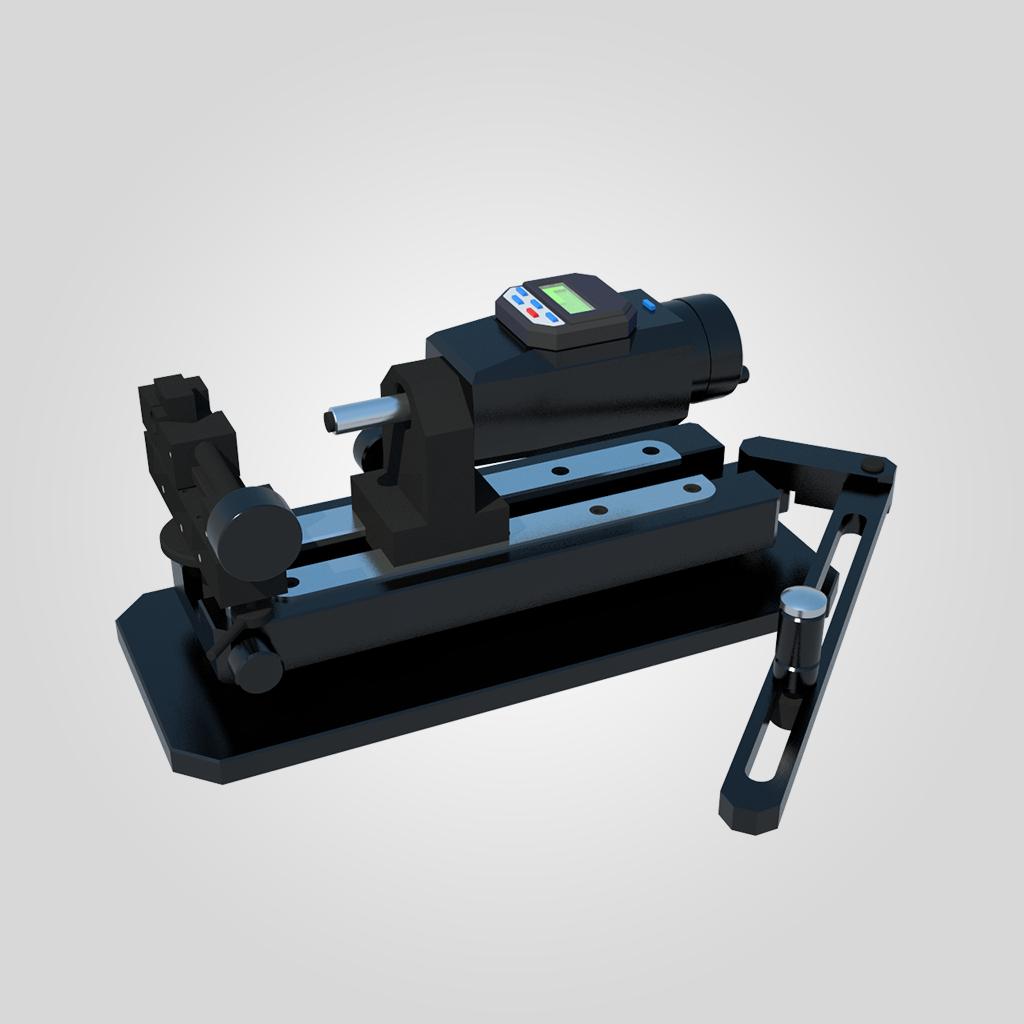 Imagen de referencia:3. GARANTÍAS TÉCNICAS3. GARANTÍAS TÉCNICAS3. GARANTÍAS TÉCNICASGarantía sobre defectos de fábrica: mínima de un año por defectos de fabricación (el proveedor deberá presentar la nota de garantía al momento de la entrega del instrumento), la presente nota será considerada una declaración jurada.Garantía sobre defectos de fábrica: mínima de un año por defectos de fabricación (el proveedor deberá presentar la nota de garantía al momento de la entrega del instrumento), la presente nota será considerada una declaración jurada.4. SERVICIOS ADICIONALES4. SERVICIOS ADICIONALES4. SERVICIOS ADICIONALESNingunoNinguno5. PRECIO REFERENCIAL5. PRECIO REFERENCIAL5. PRECIO REFERENCIALBs. 47 500,00 (Cuarenta y siete mil quinientos 00/100 bolivianos)Bs. 47 500,00 (Cuarenta y siete mil quinientos 00/100 bolivianos)6. FORMA DE ADJUDICACIÓN6. FORMA DE ADJUDICACIÓN6. FORMA DE ADJUDICACIÓNPor el total del ítem.Por el total del ítem.7. LUGAR DE ENTREGA DEL BIEN O BIENES7. LUGAR DE ENTREGA DEL BIEN O BIENES7. LUGAR DE ENTREGA DEL BIEN O BIENESEn oficina de IBMETRO en la ciudad de La Paz, Avenida Camacho N° 1488En oficina de IBMETRO en la ciudad de La Paz, Avenida Camacho N° 14888. GARANTIA DE CUMPLIMIENTO DE CONTRATO Y SERIEDAD DE PROPUESTA8. GARANTIA DE CUMPLIMIENTO DE CONTRATO Y SERIEDAD DE PROPUESTA8. GARANTIA DE CUMPLIMIENTO DE CONTRATO Y SERIEDAD DE PROPUESTAGarantía de Cumplimiento de Contrato del 7 % del monto adjudicado.Garantía de Cumplimiento de Contrato del 7 % del monto adjudicado.El proponente deberá presentar una Garantía de Seriedad de Propuesta equivalente al 1% del Precio Referencial de la Contratación.El proponente deberá presentar una Garantía de Seriedad de Propuesta equivalente al 1% del Precio Referencial de la Contratación.9. EXPERIENCIA DEL PROPONENTE9. EXPERIENCIA DEL PROPONENTE9. EXPERIENCIA DEL PROPONENTELas Empresas ofertantes deberán estar dedicadas a la comercialización de equipos de medición, con una experiencia especifica demostrable de al menos 4 contratos en los últimos 5 años en el territorio nacional de Bolivia, esta información deberá estar debidamente respaldada en la propuesta con fotocopias de “Contratos” ó “Certificados de Cumplimiento de Contratos” u “Orden de compra”.Las Empresas ofertantes deberán estar dedicadas a la comercialización de equipos de medición, con una experiencia especifica demostrable de al menos 4 contratos en los últimos 5 años en el territorio nacional de Bolivia, esta información deberá estar debidamente respaldada en la propuesta con fotocopias de “Contratos” ó “Certificados de Cumplimiento de Contratos” u “Orden de compra”.10. MÉTODO DE SELECCIÓN10. MÉTODO DE SELECCIÓN10. MÉTODO DE SELECCIÓNCalidad, Propuesta Técnica y CostoCalidad, Propuesta Técnica y Costo11. PLAZO DE ENTREGA DEL BIEN11. PLAZO DE ENTREGA DEL BIEN11. PLAZO DE ENTREGA DEL BIENPlazo de entrega: 90 días calendario, a partir de día siguiente hábil de la firma del Contrato.Plazo de entrega: 90 días calendario, a partir de día siguiente hábil de la firma del Contrato.12. MULTAS12. MULTAS12. MULTASLa entidad aplicará al proveedor una multa de 8 por 1.000 del monto total del Contratado, por cada día de retraso.La entidad aplicará al proveedor una multa de 8 por 1.000 del monto total del Contratado, por cada día de retraso.13. FORMA DE PAGO13. FORMA DE PAGO13. FORMA DE PAGOSe realizará el pago una vez entregado la totalidad de los bienes, mediante transferencia bancaria vía SIGEP, previo Informe de Conformidad, emitido por la comisión o responsable de recepción.Para solicitar el pago, el proveedor deberá presentar una nota de solicitud de pago, adjuntando la siguiente documentación:•	Factura correspondiente•	Fotocopia simple de la Orden de Compra o Contrato según corresponda•	Registro del Beneficiario SIGEP.GENERALIDADESGENERALIDADESGENERALIDADESGENERALIDADESCantidad: Un (1) Juego de módulos para calibración de termocuplas y tacómetros.Cantidad: Un (1) Juego de módulos para calibración de termocuplas y tacómetros.Procedencia: Norte América o EuropaProcedencia: Norte América o EuropaMarca: compatible con calibrador multifunción Transmille Marca: compatible con calibrador multifunción Transmille Tipo Modelo: Módulo tacómetro EA003; Módulo termocupla: EA001ATipo Modelo: Módulo tacómetro EA003; Módulo termocupla: EA001ACondición: Nuevo sin Uso (el proveedor debe respaldar con una nota que será considerada una declaración jurada, la nota deberá ser presentada al momento de la entrega del instrumento)Condición: Nuevo sin Uso (el proveedor debe respaldar con una nota que será considerada una declaración jurada, la nota deberá ser presentada al momento de la entrega del instrumento)CONDICIONES ESPECIFICAS:CONDICIONES ESPECIFICAS:CONDICIONES ESPECIFICAS:CONDICIONES ESPECIFICAS:Características: El Juego debe constar de dos (2) módulos según el siguiente detalle:Modulo para Tacómetro:Generador de señales ópticas para calibración de tacómetros ópticos. Rango de trabajo: 240 rpm – 60 000 rpmIndicador: LED de 8 mm de propagación ultra brillo 1 000 m CdCiclo de trabajo: 20% (5:1)Conexión: Conector tipo DB9 con adaptador de interface Transmille  Resolución: 6 rpm Tiempo de calentamiento: hasta 20 minutos Compatible con calibrador multifunción Transmille  Modulo para Termocupla:Conexión: DB9, plug y socket para termocupla industrialCompatibilidad: termocuplas tipo B; C; E; J; K; L; N; R; S; T; UTermistor: incorporadoImpedancia de salida: 10 omhsInterfaces de comunicación: RS-232Compatible con software de calibración ProCalCompatible con calibrador multifunción Transmille  Características: El Juego debe constar de dos (2) módulos según el siguiente detalle:Modulo para Tacómetro:Generador de señales ópticas para calibración de tacómetros ópticos. Rango de trabajo: 240 rpm – 60 000 rpmIndicador: LED de 8 mm de propagación ultra brillo 1 000 m CdCiclo de trabajo: 20% (5:1)Conexión: Conector tipo DB9 con adaptador de interface Transmille  Resolución: 6 rpm Tiempo de calentamiento: hasta 20 minutos Compatible con calibrador multifunción Transmille  Modulo para Termocupla:Conexión: DB9, plug y socket para termocupla industrialCompatibilidad: termocuplas tipo B; C; E; J; K; L; N; R; S; T; UTermistor: incorporadoImpedancia de salida: 10 omhsInterfaces de comunicación: RS-232Compatible con software de calibración ProCalCompatible con calibrador multifunción Transmille  3. GARANTÍAS TÉCNICAS3. GARANTÍAS TÉCNICAS3. GARANTÍAS TÉCNICAS3. GARANTÍAS TÉCNICASGarantía sobre defectos de fábrica: mínima de un año por defectos de fabricación (el proveedor deberá presentar la nota de garantía al momento de la entrega del instrumento), la presente nota será considerada una declaración jurada.Garantía sobre defectos de fábrica: mínima de un año por defectos de fabricación (el proveedor deberá presentar la nota de garantía al momento de la entrega del instrumento), la presente nota será considerada una declaración jurada.4. SERVICIOS ADICIONALES4. SERVICIOS ADICIONALES4. SERVICIOS ADICIONALES4. SERVICIOS ADICIONALESMantenimiento: Mediante nota escrita el proponente deberá comprometer la realización del mantenimiento preventivo y/o correctivo, con personal calificado y en función a las garantías de funcionamiento y garantías por defecto de fábrica establecida en el decreto supremo D.S. N° 181 (Esta nota será considerada como declaración jurada).Mantenimiento: Mediante nota escrita el proponente deberá comprometer la realización del mantenimiento preventivo y/o correctivo, con personal calificado y en función a las garantías de funcionamiento y garantías por defecto de fábrica establecida en el decreto supremo D.S. N° 181 (Esta nota será considerada como declaración jurada).5. PRECIO REFERENCIAL5. PRECIO REFERENCIAL5. PRECIO REFERENCIAL5. PRECIO REFERENCIALBs. 19.800,00 (Diecinueve mil ochocientos 00/100 bolivianos)Bs. 19.800,00 (Diecinueve mil ochocientos 00/100 bolivianos)6. FORMA DE ADJUDICACION6. FORMA DE ADJUDICACION6. FORMA DE ADJUDICACION6. FORMA DE ADJUDICACIONPor el total del ítem.Por el total del ítem.7. LUGAR DE ENTREGA DEL BIEN O BIENES7. LUGAR DE ENTREGA DEL BIEN O BIENES7. LUGAR DE ENTREGA DEL BIEN O BIENES7. LUGAR DE ENTREGA DEL BIEN O BIENESEn oficina de IBMETRO en la ciudad de La Paz, Avenida Camacho N° 1488.En oficina de IBMETRO en la ciudad de La Paz, Avenida Camacho N° 1488.8. GARANTÍA DE CUMPLIMIENTO DE CONTRATO Y SERIEDA DE PROPUESTA8. GARANTÍA DE CUMPLIMIENTO DE CONTRATO Y SERIEDA DE PROPUESTA8. GARANTÍA DE CUMPLIMIENTO DE CONTRATO Y SERIEDA DE PROPUESTA8. GARANTÍA DE CUMPLIMIENTO DE CONTRATO Y SERIEDA DE PROPUESTAGarantía de Cumplimiento de Contrato del 7% del monto adjudicado.Garantía de Cumplimiento de Contrato del 7% del monto adjudicado.El proponente deberá presentar una Garantía de Seriedad de Propuesta equivalente al 1% del Precio Referencial de la Contratación.El proponente deberá presentar una Garantía de Seriedad de Propuesta equivalente al 1% del Precio Referencial de la Contratación.9. GARANTÍA DE FUNCIONAMIENTO DE MAQUINARIA Y/O EQUIPO9. GARANTÍA DE FUNCIONAMIENTO DE MAQUINARIA Y/O EQUIPO9. GARANTÍA DE FUNCIONAMIENTO DE MAQUINARIA Y/O EQUIPO9. GARANTÍA DE FUNCIONAMIENTO DE MAQUINARIA Y/O EQUIPOCon una vigencia de un año a partir de la recepción del equipo, equivalente a 1,5 % del monto del contrato.Con una vigencia de un año a partir de la recepción del equipo, equivalente a 1,5 % del monto del contrato.10. EXPERIENCIA DEL PROPONENTE10. EXPERIENCIA DEL PROPONENTE10. EXPERIENCIA DEL PROPONENTE10. EXPERIENCIA DEL PROPONENTELas Empresas ofertantes deberán tener por objeto la comercialización de: Sistemas e instrumentos de medición y calibración para laboratorios de metrología, con una experiencia específica demostrable de al menos 5 años en el territorio nacional. Esta información deberá estar debidamente respaldada en la propuesta con fotocopias de “Contratos” ó “Certificados de Cumplimiento de Contratos” ó “Actas de Recepción”.Las Empresas ofertantes deberán tener por objeto la comercialización de: Sistemas e instrumentos de medición y calibración para laboratorios de metrología, con una experiencia específica demostrable de al menos 5 años en el territorio nacional. Esta información deberá estar debidamente respaldada en la propuesta con fotocopias de “Contratos” ó “Certificados de Cumplimiento de Contratos” ó “Actas de Recepción”.11. MÉTODO DE SELECCIÓN 11. MÉTODO DE SELECCIÓN 11. MÉTODO DE SELECCIÓN 11. MÉTODO DE SELECCIÓN Calidad, Propuesta Técnica y CostoCalidad, Propuesta Técnica y Costo12. PLAZO DE ENTREGA DEL BIEN O LOS BIENES12. PLAZO DE ENTREGA DEL BIEN O LOS BIENES12. PLAZO DE ENTREGA DEL BIEN O LOS BIENES12. PLAZO DE ENTREGA DEL BIEN O LOS BIENESPlazo de entrega: 75 días calendario, a partir de día siguiente hábil de la firma del Contrato. Plazo de entrega: 75 días calendario, a partir de día siguiente hábil de la firma del Contrato. 13.13.MULTASMULTASLa entidad aplicará al proveedor una multa de 8 por 1.000 del monto total del Contratado, por cada día de retraso.La entidad aplicará al proveedor una multa de 8 por 1.000 del monto total del Contratado, por cada día de retraso.14. FORMA DE PAGO14. FORMA DE PAGO14. FORMA DE PAGO14. FORMA DE PAGOEl pago se realizará luego de entregado el bien o los bienes, mediante transferencia bancaria vía SIGEP previo informe de conformidad emitido por el Responsable o Comisión de Recepción.Para solicitar el pago el proveedor deberá presentar una nota de solicitud de pago, adjuntando:La factura correspondienteFotocopia simple del contrato u Orden de CompraRegistro de beneficiario SIGEP.El pago se realizará luego de entregado el bien o los bienes, mediante transferencia bancaria vía SIGEP previo informe de conformidad emitido por el Responsable o Comisión de Recepción.Para solicitar el pago el proveedor deberá presentar una nota de solicitud de pago, adjuntando:La factura correspondienteFotocopia simple del contrato u Orden de CompraRegistro de beneficiario SIGEP.GENERALIDADESGENERALIDADESGENERALIDADESGENERALIDADESGENERALIDADESGENERALIDADESCantidad: Un (1) Multímetro de precisión de 6,5 dígitosCantidad: Un (1) Multímetro de precisión de 6,5 dígitosCantidad: Un (1) Multímetro de precisión de 6,5 dígitosCantidad: Un (1) Multímetro de precisión de 6,5 dígitosProcedencia: Norte América o EuropaProcedencia: Norte América o EuropaProcedencia: Norte América o EuropaProcedencia: Norte América o EuropaMarca: A ofertar por el proponenteMarca: A ofertar por el proponenteMarca: A ofertar por el proponenteMarca: A ofertar por el proponenteTipo Modelo: A ofertar por el proponenteTipo Modelo: A ofertar por el proponenteTipo Modelo: A ofertar por el proponenteTipo Modelo: A ofertar por el proponente2. CONDICIONES ESPECIFICAS:2. CONDICIONES ESPECIFICAS:2. CONDICIONES ESPECIFICAS:2. CONDICIONES ESPECIFICAS:2. CONDICIONES ESPECIFICAS:2. CONDICIONES ESPECIFICAS:Características:Resolución:  6,5 dígitos Intervalos de medición:Intervalo de tensión DC: de 100 mV a 1.000 VIntervalo de tensión AC: de 100 mV a 1.000 VIntervalo de resistencia: de 1 Ω a 100 MΩIntervalo de corriente DC: de 10 uA a 10 AIntervalo de corriente AC: de 100 mA a 10 AIntervalo de frecuencia de 3 Hz a 300 kHzIntervalo de capacitancia de 1 nF a 100 uF Mejor exactitud en el intervalo de tensión DC ≤ 0,0025 % a 1 año Función de Medición de resistencia de 2, 3 y 4 hilosFunción de Medición de temperatura RTD de platino de -200 a 850 ºCTermocupla tipo J, K, N, T, E, R, S, B.Alimentación de energía: 220 V - 230 V  /  50 HzInterfaces de comunicación: RS-232Características:Resolución:  6,5 dígitos Intervalos de medición:Intervalo de tensión DC: de 100 mV a 1.000 VIntervalo de tensión AC: de 100 mV a 1.000 VIntervalo de resistencia: de 1 Ω a 100 MΩIntervalo de corriente DC: de 10 uA a 10 AIntervalo de corriente AC: de 100 mA a 10 AIntervalo de frecuencia de 3 Hz a 300 kHzIntervalo de capacitancia de 1 nF a 100 uF Mejor exactitud en el intervalo de tensión DC ≤ 0,0025 % a 1 año Función de Medición de resistencia de 2, 3 y 4 hilosFunción de Medición de temperatura RTD de platino de -200 a 850 ºCTermocupla tipo J, K, N, T, E, R, S, B.Alimentación de energía: 220 V - 230 V  /  50 HzInterfaces de comunicación: RS-232Características:Resolución:  6,5 dígitos Intervalos de medición:Intervalo de tensión DC: de 100 mV a 1.000 VIntervalo de tensión AC: de 100 mV a 1.000 VIntervalo de resistencia: de 1 Ω a 100 MΩIntervalo de corriente DC: de 10 uA a 10 AIntervalo de corriente AC: de 100 mA a 10 AIntervalo de frecuencia de 3 Hz a 300 kHzIntervalo de capacitancia de 1 nF a 100 uF Mejor exactitud en el intervalo de tensión DC ≤ 0,0025 % a 1 año Función de Medición de resistencia de 2, 3 y 4 hilosFunción de Medición de temperatura RTD de platino de -200 a 850 ºCTermocupla tipo J, K, N, T, E, R, S, B.Alimentación de energía: 220 V - 230 V  /  50 HzInterfaces de comunicación: RS-232Características:Resolución:  6,5 dígitos Intervalos de medición:Intervalo de tensión DC: de 100 mV a 1.000 VIntervalo de tensión AC: de 100 mV a 1.000 VIntervalo de resistencia: de 1 Ω a 100 MΩIntervalo de corriente DC: de 10 uA a 10 AIntervalo de corriente AC: de 100 mA a 10 AIntervalo de frecuencia de 3 Hz a 300 kHzIntervalo de capacitancia de 1 nF a 100 uF Mejor exactitud en el intervalo de tensión DC ≤ 0,0025 % a 1 año Función de Medición de resistencia de 2, 3 y 4 hilosFunción de Medición de temperatura RTD de platino de -200 a 850 ºCTermocupla tipo J, K, N, T, E, R, S, B.Alimentación de energía: 220 V - 230 V  /  50 HzInterfaces de comunicación: RS-2323. GARANTÍAS TÉCNICAS3. GARANTÍAS TÉCNICAS3. GARANTÍAS TÉCNICAS3. GARANTÍAS TÉCNICAS3. GARANTÍAS TÉCNICAS3. GARANTÍAS TÉCNICASGarantía sobre defectos de fábrica: mínima de un año por defectos de fabricación (el proveedor deberá presentar la nota de garantía al momento de la entrega del instrumento), la presente nota será considerada una declaración jurada.Garantía sobre defectos de fábrica: mínima de un año por defectos de fabricación (el proveedor deberá presentar la nota de garantía al momento de la entrega del instrumento), la presente nota será considerada una declaración jurada.Garantía sobre defectos de fábrica: mínima de un año por defectos de fabricación (el proveedor deberá presentar la nota de garantía al momento de la entrega del instrumento), la presente nota será considerada una declaración jurada.Garantía sobre defectos de fábrica: mínima de un año por defectos de fabricación (el proveedor deberá presentar la nota de garantía al momento de la entrega del instrumento), la presente nota será considerada una declaración jurada.4. SERVICIOS4. SERVICIOS4. SERVICIOS4. SERVICIOS4. SERVICIOS4. SERVICIOSInstalación: El proveedor realizará la instalación del Multímetro de precisión de 6,5 dígitos con personal calificado asegurando el funcionamiento adecuado del equipo, además capacitará al personal de laboratorio en el manejo del equipo y sus componentes, la instalación en un plazo de 5 días hábiles y la capacitación al personal será de 1 día hábil.Instalación: El proveedor realizará la instalación del Multímetro de precisión de 6,5 dígitos con personal calificado asegurando el funcionamiento adecuado del equipo, además capacitará al personal de laboratorio en el manejo del equipo y sus componentes, la instalación en un plazo de 5 días hábiles y la capacitación al personal será de 1 día hábil.Instalación: El proveedor realizará la instalación del Multímetro de precisión de 6,5 dígitos con personal calificado asegurando el funcionamiento adecuado del equipo, además capacitará al personal de laboratorio en el manejo del equipo y sus componentes, la instalación en un plazo de 5 días hábiles y la capacitación al personal será de 1 día hábil.5. PRECIO REFERENCIAL5. PRECIO REFERENCIAL5. PRECIO REFERENCIAL5. PRECIO REFERENCIAL5. PRECIO REFERENCIAL5. PRECIO REFERENCIALBs. 19.300,00 (Diecinueve mil trecientos 00/100 bolivianos)Bs. 19.300,00 (Diecinueve mil trecientos 00/100 bolivianos)Bs. 19.300,00 (Diecinueve mil trecientos 00/100 bolivianos)6. FORMA DE ADJUDICACION6. FORMA DE ADJUDICACION6. FORMA DE ADJUDICACION6. FORMA DE ADJUDICACION6. FORMA DE ADJUDICACION6. FORMA DE ADJUDICACIONPor el total del ítem.Por el total del ítem.Por el total del ítem.Por el total del ítem.7. LUGAR DE ENTREGA DEL BIEN O BIENES7. LUGAR DE ENTREGA DEL BIEN O BIENES7. LUGAR DE ENTREGA DEL BIEN O BIENES7. LUGAR DE ENTREGA DEL BIEN O BIENES7. LUGAR DE ENTREGA DEL BIEN O BIENES7. LUGAR DE ENTREGA DEL BIEN O BIENESEn oficina de IBMETRO en la ciudad de La Paz, Avenida Camacho N° 1488En oficina de IBMETRO en la ciudad de La Paz, Avenida Camacho N° 1488En oficina de IBMETRO en la ciudad de La Paz, Avenida Camacho N° 1488En oficina de IBMETRO en la ciudad de La Paz, Avenida Camacho N° 14888. GARANTÍA DE SERIEDAD DE PROPUESTA8. GARANTÍA DE SERIEDAD DE PROPUESTA8. GARANTÍA DE SERIEDAD DE PROPUESTA8. GARANTÍA DE SERIEDAD DE PROPUESTA8. GARANTÍA DE SERIEDAD DE PROPUESTA8. GARANTÍA DE SERIEDAD DE PROPUESTANo aplicaNo aplicaNo aplicaNo aplica9. GARANTÍA DE CUMPLIMIENTO DE CONTRATO9. GARANTÍA DE CUMPLIMIENTO DE CONTRATO9. GARANTÍA DE CUMPLIMIENTO DE CONTRATO9. GARANTÍA DE CUMPLIMIENTO DE CONTRATO9. GARANTÍA DE CUMPLIMIENTO DE CONTRATO9. GARANTÍA DE CUMPLIMIENTO DE CONTRATOGarantía de Cumplimiento de Contrato del 7% del monto adjudicado.Garantía de Cumplimiento de Contrato del 7% del monto adjudicado.Garantía de Cumplimiento de Contrato del 7% del monto adjudicado.Garantía de Cumplimiento de Contrato del 7% del monto adjudicado.10. GARANTÍA DE FUNCIONAMIENTO DE MAQUINARIA Y/O EQUIPO10. GARANTÍA DE FUNCIONAMIENTO DE MAQUINARIA Y/O EQUIPO10. GARANTÍA DE FUNCIONAMIENTO DE MAQUINARIA Y/O EQUIPO10. GARANTÍA DE FUNCIONAMIENTO DE MAQUINARIA Y/O EQUIPO10. GARANTÍA DE FUNCIONAMIENTO DE MAQUINARIA Y/O EQUIPO10. GARANTÍA DE FUNCIONAMIENTO DE MAQUINARIA Y/O EQUIPOCon una vigencia de un año a partir de la recepción del equipo, equivalente a 1,5 % del monto del contratoCon una vigencia de un año a partir de la recepción del equipo, equivalente a 1,5 % del monto del contratoCon una vigencia de un año a partir de la recepción del equipo, equivalente a 1,5 % del monto del contratoCon una vigencia de un año a partir de la recepción del equipo, equivalente a 1,5 % del monto del contrato11. EXPERIENCIA DEL PROPONENTE11. EXPERIENCIA DEL PROPONENTE11. EXPERIENCIA DEL PROPONENTE11. EXPERIENCIA DEL PROPONENTE11. EXPERIENCIA DEL PROPONENTE11. EXPERIENCIA DEL PROPONENTELas Empresas ofertantes deberán estar dedicadas a la comercialización de equipos de medición, con una experiencia especifica demostrable de al menos 4 contratos en los últimos 5 años en el territorio nacional de Bolivia, esta información deberá estar debidamente respaldada en la propuesta con fotocopias de “Contratos” ó “Certificados de Cumplimiento de Contratos” u “Orden de compra”.Las Empresas ofertantes deberán estar dedicadas a la comercialización de equipos de medición, con una experiencia especifica demostrable de al menos 4 contratos en los últimos 5 años en el territorio nacional de Bolivia, esta información deberá estar debidamente respaldada en la propuesta con fotocopias de “Contratos” ó “Certificados de Cumplimiento de Contratos” u “Orden de compra”.Las Empresas ofertantes deberán estar dedicadas a la comercialización de equipos de medición, con una experiencia especifica demostrable de al menos 4 contratos en los últimos 5 años en el territorio nacional de Bolivia, esta información deberá estar debidamente respaldada en la propuesta con fotocopias de “Contratos” ó “Certificados de Cumplimiento de Contratos” u “Orden de compra”.Las Empresas ofertantes deberán estar dedicadas a la comercialización de equipos de medición, con una experiencia especifica demostrable de al menos 4 contratos en los últimos 5 años en el territorio nacional de Bolivia, esta información deberá estar debidamente respaldada en la propuesta con fotocopias de “Contratos” ó “Certificados de Cumplimiento de Contratos” u “Orden de compra”.12. MÉTODO DE SELECCIÓN12. MÉTODO DE SELECCIÓN12. MÉTODO DE SELECCIÓN12. MÉTODO DE SELECCIÓN12. MÉTODO DE SELECCIÓN12. MÉTODO DE SELECCIÓNCalidad, Propuesta Técnica y CostoCalidad, Propuesta Técnica y CostoCalidad, Propuesta Técnica y CostoCalidad, Propuesta Técnica y Costo13. PLAZO DE ENTREGA DEL BIEN O LOS BIENES13. PLAZO DE ENTREGA DEL BIEN O LOS BIENES13. PLAZO DE ENTREGA DEL BIEN O LOS BIENES13. PLAZO DE ENTREGA DEL BIEN O LOS BIENES13. PLAZO DE ENTREGA DEL BIEN O LOS BIENESPlazo de entrega: 160 días calendario, a partir de día siguiente hábil de la firma del Contrato.Plazo de entrega: 160 días calendario, a partir de día siguiente hábil de la firma del Contrato.Plazo de entrega: 160 días calendario, a partir de día siguiente hábil de la firma del Contrato.14. MULTAS14. MULTAS14. MULTAS14. MULTAS14. MULTASLa entidad aplicará al proveedor una multa de 8 por 1.000 del monto total del Contratado, por cada día de retraso.La entidad aplicará al proveedor una multa de 8 por 1.000 del monto total del Contratado, por cada día de retraso.La entidad aplicará al proveedor una multa de 8 por 1.000 del monto total del Contratado, por cada día de retraso.15. FORMA DE PAGO15. FORMA DE PAGO15. FORMA DE PAGO15. FORMA DE PAGO15. FORMA DE PAGOSe realizará el pago una vez entregado la totalidad de los bienes, mediante transferencia bancaria vía SIGEP, previo Informe de Conformidad, emitido por la comisión o responsable de recepción.Para solicitar el pago, el proveedor deberá presentar una nota de solicitud de pago, adjuntando la siguiente documentación:Factura correspondienteFotocopia simple de la Orden de Compra o Contrato según correspondaRegistro del Beneficiario SIGEP.Se realizará el pago una vez entregado la totalidad de los bienes, mediante transferencia bancaria vía SIGEP, previo Informe de Conformidad, emitido por la comisión o responsable de recepción.Para solicitar el pago, el proveedor deberá presentar una nota de solicitud de pago, adjuntando la siguiente documentación:Factura correspondienteFotocopia simple de la Orden de Compra o Contrato según correspondaRegistro del Beneficiario SIGEP.Se realizará el pago una vez entregado la totalidad de los bienes, mediante transferencia bancaria vía SIGEP, previo Informe de Conformidad, emitido por la comisión o responsable de recepción.Para solicitar el pago, el proveedor deberá presentar una nota de solicitud de pago, adjuntando la siguiente documentación:Factura correspondienteFotocopia simple de la Orden de Compra o Contrato según correspondaRegistro del Beneficiario SIGEP.Forma de Pago(La entidad deberá elegir una de las siguientes opciones)Forma de Pago(La entidad deberá elegir una de las siguientes opciones)Forma de Pago(La entidad deberá elegir una de las siguientes opciones)Forma de Pago(La entidad deberá elegir una de las siguientes opciones)Forma de Pago(La entidad deberá elegir una de las siguientes opciones)Forma de Pago(La entidad deberá elegir una de las siguientes opciones)Forma de Pago(La entidad deberá elegir una de las siguientes opciones)Forma de Pago(La entidad deberá elegir una de las siguientes opciones)Forma de Pago(La entidad deberá elegir una de las siguientes opciones)Forma de Pago(La entidad deberá elegir una de las siguientes opciones)Forma de Pago(La entidad deberá elegir una de las siguientes opciones)Forma de Pago(La entidad deberá elegir una de las siguientes opciones)Forma de Pago(La entidad deberá elegir una de las siguientes opciones)Forma de Pago(La entidad deberá elegir una de las siguientes opciones)Forma de Pago(La entidad deberá elegir una de las siguientes opciones)Forma de Pago(La entidad deberá elegir una de las siguientes opciones)Forma de Pago(La entidad deberá elegir una de las siguientes opciones)Forma de Pago(La entidad deberá elegir una de las siguientes opciones)Forma de Pago(La entidad deberá elegir una de las siguientes opciones)Forma de Pago(La entidad deberá elegir una de las siguientes opciones)Forma de Pago(La entidad deberá elegir una de las siguientes opciones)Forma de Pago(La entidad deberá elegir una de las siguientes opciones)Forma de Pago(La entidad deberá elegir una de las siguientes opciones)Forma de Pago(La entidad deberá elegir una de las siguientes opciones)Forma de Pago(La entidad deberá elegir una de las siguientes opciones)Forma de Pago(La entidad deberá elegir una de las siguientes opciones)Forma de Pago(La entidad deberá elegir una de las siguientes opciones)Forma de Pago(La entidad deberá elegir una de las siguientes opciones)Forma de Pago(La entidad deberá elegir una de las siguientes opciones)Forma de Pago(La entidad deberá elegir una de las siguientes opciones)Forma de Pago(La entidad deberá elegir una de las siguientes opciones)Forma de Pago(La entidad deberá elegir una de las siguientes opciones)Forma de Pago(La entidad deberá elegir una de las siguientes opciones)Forma de Pago(La entidad deberá elegir una de las siguientes opciones)Forma de Pago(La entidad deberá elegir una de las siguientes opciones)Forma de Pago(La entidad deberá elegir una de las siguientes opciones)Forma de Pago(La entidad deberá elegir una de las siguientes opciones)Forma de Pago(La entidad deberá elegir una de las siguientes opciones)Forma de Pago(La entidad deberá elegir una de las siguientes opciones)Forma de Pago(La entidad deberá elegir una de las siguientes opciones)xxPago único para BIENES con una sola entregaEl contratante deberá efectuar el pago una vez efectuada la recepción satisfactoria de los bienes.Pago único para BIENES con una sola entregaEl contratante deberá efectuar el pago una vez efectuada la recepción satisfactoria de los bienes.Pago único para BIENES con una sola entregaEl contratante deberá efectuar el pago una vez efectuada la recepción satisfactoria de los bienes.Pago único para BIENES con una sola entregaEl contratante deberá efectuar el pago una vez efectuada la recepción satisfactoria de los bienes.Pago único para BIENES con una sola entregaEl contratante deberá efectuar el pago una vez efectuada la recepción satisfactoria de los bienes.Pago único para BIENES con una sola entregaEl contratante deberá efectuar el pago una vez efectuada la recepción satisfactoria de los bienes.Pago único para BIENES con una sola entregaEl contratante deberá efectuar el pago una vez efectuada la recepción satisfactoria de los bienes.Pago único para BIENES con una sola entregaEl contratante deberá efectuar el pago una vez efectuada la recepción satisfactoria de los bienes.Pago único para BIENES con una sola entregaEl contratante deberá efectuar el pago una vez efectuada la recepción satisfactoria de los bienes.Pago único para BIENES con una sola entregaEl contratante deberá efectuar el pago una vez efectuada la recepción satisfactoria de los bienes.Pago único para BIENES con una sola entregaEl contratante deberá efectuar el pago una vez efectuada la recepción satisfactoria de los bienes.Pago único para BIENES con una sola entregaEl contratante deberá efectuar el pago una vez efectuada la recepción satisfactoria de los bienes.Pago único para BIENES con una sola entregaEl contratante deberá efectuar el pago una vez efectuada la recepción satisfactoria de los bienes.Pago único para BIENES con una sola entregaEl contratante deberá efectuar el pago una vez efectuada la recepción satisfactoria de los bienes.Pago único para BIENES con una sola entregaEl contratante deberá efectuar el pago una vez efectuada la recepción satisfactoria de los bienes.Pago único para BIENES con una sola entregaEl contratante deberá efectuar el pago una vez efectuada la recepción satisfactoria de los bienes.Pago único para BIENES con una sola entregaEl contratante deberá efectuar el pago una vez efectuada la recepción satisfactoria de los bienes.Pago único para BIENES con una sola entregaEl contratante deberá efectuar el pago una vez efectuada la recepción satisfactoria de los bienes.Pago único para BIENES con una sola entregaEl contratante deberá efectuar el pago una vez efectuada la recepción satisfactoria de los bienes.Pago único para BIENES con una sola entregaEl contratante deberá efectuar el pago una vez efectuada la recepción satisfactoria de los bienes.Pago único para BIENES con una sola entregaEl contratante deberá efectuar el pago una vez efectuada la recepción satisfactoria de los bienes.Pago único para BIENES con una sola entregaEl contratante deberá efectuar el pago una vez efectuada la recepción satisfactoria de los bienes.Pago único para BIENES con una sola entregaEl contratante deberá efectuar el pago una vez efectuada la recepción satisfactoria de los bienes.Pago único para BIENES con una sola entregaEl contratante deberá efectuar el pago una vez efectuada la recepción satisfactoria de los bienes.Pago único para BIENES con una sola entregaEl contratante deberá efectuar el pago una vez efectuada la recepción satisfactoria de los bienes.Pago único para BIENES con una sola entregaEl contratante deberá efectuar el pago una vez efectuada la recepción satisfactoria de los bienes.Pago único para BIENES con una sola entregaEl contratante deberá efectuar el pago una vez efectuada la recepción satisfactoria de los bienes.Pago único para BIENES con una sola entregaEl contratante deberá efectuar el pago una vez efectuada la recepción satisfactoria de los bienes.Pago único para BIENES con una sola entregaEl contratante deberá efectuar el pago una vez efectuada la recepción satisfactoria de los bienes.Pago único para BIENES con una sola entregaEl contratante deberá efectuar el pago una vez efectuada la recepción satisfactoria de los bienes.Pago único para BIENES con una sola entregaEl contratante deberá efectuar el pago una vez efectuada la recepción satisfactoria de los bienes.Pago único para BIENES con una sola entregaEl contratante deberá efectuar el pago una vez efectuada la recepción satisfactoria de los bienes.Pago único para BIENES con una sola entregaEl contratante deberá efectuar el pago una vez efectuada la recepción satisfactoria de los bienes.Pago único para BIENES con una sola entregaEl contratante deberá efectuar el pago una vez efectuada la recepción satisfactoria de los bienes.Pago único para BIENES con una sola entregaEl contratante deberá efectuar el pago una vez efectuada la recepción satisfactoria de los bienes.Pago único para BIENES con una sola entregaEl contratante deberá efectuar el pago una vez efectuada la recepción satisfactoria de los bienes.xxPago único para BIENES con una sola entregaEl contratante deberá efectuar el pago una vez efectuada la recepción satisfactoria de los bienes.Pago único para BIENES con una sola entregaEl contratante deberá efectuar el pago una vez efectuada la recepción satisfactoria de los bienes.Pago único para BIENES con una sola entregaEl contratante deberá efectuar el pago una vez efectuada la recepción satisfactoria de los bienes.Pago único para BIENES con una sola entregaEl contratante deberá efectuar el pago una vez efectuada la recepción satisfactoria de los bienes.Pago único para BIENES con una sola entregaEl contratante deberá efectuar el pago una vez efectuada la recepción satisfactoria de los bienes.Pago único para BIENES con una sola entregaEl contratante deberá efectuar el pago una vez efectuada la recepción satisfactoria de los bienes.Pago único para BIENES con una sola entregaEl contratante deberá efectuar el pago una vez efectuada la recepción satisfactoria de los bienes.Pago único para BIENES con una sola entregaEl contratante deberá efectuar el pago una vez efectuada la recepción satisfactoria de los bienes.Pago único para BIENES con una sola entregaEl contratante deberá efectuar el pago una vez efectuada la recepción satisfactoria de los bienes.Pago único para BIENES con una sola entregaEl contratante deberá efectuar el pago una vez efectuada la recepción satisfactoria de los bienes.Pago único para BIENES con una sola entregaEl contratante deberá efectuar el pago una vez efectuada la recepción satisfactoria de los bienes.Pago único para BIENES con una sola entregaEl contratante deberá efectuar el pago una vez efectuada la recepción satisfactoria de los bienes.Pago único para BIENES con una sola entregaEl contratante deberá efectuar el pago una vez efectuada la recepción satisfactoria de los bienes.Pago único para BIENES con una sola entregaEl contratante deberá efectuar el pago una vez efectuada la recepción satisfactoria de los bienes.Pago único para BIENES con una sola entregaEl contratante deberá efectuar el pago una vez efectuada la recepción satisfactoria de los bienes.Pago único para BIENES con una sola entregaEl contratante deberá efectuar el pago una vez efectuada la recepción satisfactoria de los bienes.Pago único para BIENES con una sola entregaEl contratante deberá efectuar el pago una vez efectuada la recepción satisfactoria de los bienes.Pago único para BIENES con una sola entregaEl contratante deberá efectuar el pago una vez efectuada la recepción satisfactoria de los bienes.Pago único para BIENES con una sola entregaEl contratante deberá efectuar el pago una vez efectuada la recepción satisfactoria de los bienes.Pago único para BIENES con una sola entregaEl contratante deberá efectuar el pago una vez efectuada la recepción satisfactoria de los bienes.Pago único para BIENES con una sola entregaEl contratante deberá efectuar el pago una vez efectuada la recepción satisfactoria de los bienes.Pago único para BIENES con una sola entregaEl contratante deberá efectuar el pago una vez efectuada la recepción satisfactoria de los bienes.Pago único para BIENES con una sola entregaEl contratante deberá efectuar el pago una vez efectuada la recepción satisfactoria de los bienes.Pago único para BIENES con una sola entregaEl contratante deberá efectuar el pago una vez efectuada la recepción satisfactoria de los bienes.Pago único para BIENES con una sola entregaEl contratante deberá efectuar el pago una vez efectuada la recepción satisfactoria de los bienes.Pago único para BIENES con una sola entregaEl contratante deberá efectuar el pago una vez efectuada la recepción satisfactoria de los bienes.Pago único para BIENES con una sola entregaEl contratante deberá efectuar el pago una vez efectuada la recepción satisfactoria de los bienes.Pago único para BIENES con una sola entregaEl contratante deberá efectuar el pago una vez efectuada la recepción satisfactoria de los bienes.Pago único para BIENES con una sola entregaEl contratante deberá efectuar el pago una vez efectuada la recepción satisfactoria de los bienes.Pago único para BIENES con una sola entregaEl contratante deberá efectuar el pago una vez efectuada la recepción satisfactoria de los bienes.Pago único para BIENES con una sola entregaEl contratante deberá efectuar el pago una vez efectuada la recepción satisfactoria de los bienes.Pago único para BIENES con una sola entregaEl contratante deberá efectuar el pago una vez efectuada la recepción satisfactoria de los bienes.Pago único para BIENES con una sola entregaEl contratante deberá efectuar el pago una vez efectuada la recepción satisfactoria de los bienes.Pago único para BIENES con una sola entregaEl contratante deberá efectuar el pago una vez efectuada la recepción satisfactoria de los bienes.Pago único para BIENES con una sola entregaEl contratante deberá efectuar el pago una vez efectuada la recepción satisfactoria de los bienes.Pago único para BIENES con una sola entregaEl contratante deberá efectuar el pago una vez efectuada la recepción satisfactoria de los bienes.Pagos contra entrega para BIENES con más de una entrega El contratante realizará pagos de los bienes de acuerdo al cronograma de entregas.Pagos contra entrega para BIENES con más de una entrega El contratante realizará pagos de los bienes de acuerdo al cronograma de entregas.Pagos contra entrega para BIENES con más de una entrega El contratante realizará pagos de los bienes de acuerdo al cronograma de entregas.Pagos contra entrega para BIENES con más de una entrega El contratante realizará pagos de los bienes de acuerdo al cronograma de entregas.Pagos contra entrega para BIENES con más de una entrega El contratante realizará pagos de los bienes de acuerdo al cronograma de entregas.Pagos contra entrega para BIENES con más de una entrega El contratante realizará pagos de los bienes de acuerdo al cronograma de entregas.Pagos contra entrega para BIENES con más de una entrega El contratante realizará pagos de los bienes de acuerdo al cronograma de entregas.Pagos contra entrega para BIENES con más de una entrega El contratante realizará pagos de los bienes de acuerdo al cronograma de entregas.Pagos contra entrega para BIENES con más de una entrega El contratante realizará pagos de los bienes de acuerdo al cronograma de entregas.Pagos contra entrega para BIENES con más de una entrega El contratante realizará pagos de los bienes de acuerdo al cronograma de entregas.Pagos contra entrega para BIENES con más de una entrega El contratante realizará pagos de los bienes de acuerdo al cronograma de entregas.Pagos contra entrega para BIENES con más de una entrega El contratante realizará pagos de los bienes de acuerdo al cronograma de entregas.Pagos contra entrega para BIENES con más de una entrega El contratante realizará pagos de los bienes de acuerdo al cronograma de entregas.Pagos contra entrega para BIENES con más de una entrega El contratante realizará pagos de los bienes de acuerdo al cronograma de entregas.Pagos contra entrega para BIENES con más de una entrega El contratante realizará pagos de los bienes de acuerdo al cronograma de entregas.Pagos contra entrega para BIENES con más de una entrega El contratante realizará pagos de los bienes de acuerdo al cronograma de entregas.Pagos contra entrega para BIENES con más de una entrega El contratante realizará pagos de los bienes de acuerdo al cronograma de entregas.Pagos contra entrega para BIENES con más de una entrega El contratante realizará pagos de los bienes de acuerdo al cronograma de entregas.Pagos contra entrega para BIENES con más de una entrega El contratante realizará pagos de los bienes de acuerdo al cronograma de entregas.Pagos contra entrega para BIENES con más de una entrega El contratante realizará pagos de los bienes de acuerdo al cronograma de entregas.Pagos contra entrega para BIENES con más de una entrega El contratante realizará pagos de los bienes de acuerdo al cronograma de entregas.Pagos contra entrega para BIENES con más de una entrega El contratante realizará pagos de los bienes de acuerdo al cronograma de entregas.Pagos contra entrega para BIENES con más de una entrega El contratante realizará pagos de los bienes de acuerdo al cronograma de entregas.Pagos contra entrega para BIENES con más de una entrega El contratante realizará pagos de los bienes de acuerdo al cronograma de entregas.Pagos contra entrega para BIENES con más de una entrega El contratante realizará pagos de los bienes de acuerdo al cronograma de entregas.Pagos contra entrega para BIENES con más de una entrega El contratante realizará pagos de los bienes de acuerdo al cronograma de entregas.Pagos contra entrega para BIENES con más de una entrega El contratante realizará pagos de los bienes de acuerdo al cronograma de entregas.Pagos contra entrega para BIENES con más de una entrega El contratante realizará pagos de los bienes de acuerdo al cronograma de entregas.Pagos contra entrega para BIENES con más de una entrega El contratante realizará pagos de los bienes de acuerdo al cronograma de entregas.Pagos contra entrega para BIENES con más de una entrega El contratante realizará pagos de los bienes de acuerdo al cronograma de entregas.Pagos contra entrega para BIENES con más de una entrega El contratante realizará pagos de los bienes de acuerdo al cronograma de entregas.Pagos contra entrega para BIENES con más de una entrega El contratante realizará pagos de los bienes de acuerdo al cronograma de entregas.Pagos contra entrega para BIENES con más de una entrega El contratante realizará pagos de los bienes de acuerdo al cronograma de entregas.Pagos contra entrega para BIENES con más de una entrega El contratante realizará pagos de los bienes de acuerdo al cronograma de entregas.Pagos contra entrega para BIENES con más de una entrega El contratante realizará pagos de los bienes de acuerdo al cronograma de entregas.Pagos contra entrega para BIENES con más de una entrega El contratante realizará pagos de los bienes de acuerdo al cronograma de entregas.Pagos contra entrega para BIENES con más de una entrega El contratante realizará pagos de los bienes de acuerdo al cronograma de entregas.Pagos contra entrega para BIENES con más de una entrega El contratante realizará pagos de los bienes de acuerdo al cronograma de entregas.Pagos contra entrega para BIENES con más de una entrega El contratante realizará pagos de los bienes de acuerdo al cronograma de entregas.Pagos contra entrega para BIENES con más de una entrega El contratante realizará pagos de los bienes de acuerdo al cronograma de entregas.Pagos contra entrega para BIENES con más de una entrega El contratante realizará pagos de los bienes de acuerdo al cronograma de entregas.Pagos contra entrega para BIENES con más de una entrega El contratante realizará pagos de los bienes de acuerdo al cronograma de entregas.Pagos contra entrega para BIENES con más de una entrega El contratante realizará pagos de los bienes de acuerdo al cronograma de entregas.Pagos contra entrega para BIENES con más de una entrega El contratante realizará pagos de los bienes de acuerdo al cronograma de entregas.Pagos contra entrega para BIENES con más de una entrega El contratante realizará pagos de los bienes de acuerdo al cronograma de entregas.Pagos contra entrega para BIENES con más de una entrega El contratante realizará pagos de los bienes de acuerdo al cronograma de entregas.Pagos contra entrega para BIENES con más de una entrega El contratante realizará pagos de los bienes de acuerdo al cronograma de entregas.Pagos contra entrega para BIENES con más de una entrega El contratante realizará pagos de los bienes de acuerdo al cronograma de entregas.Pagos contra entrega para BIENES con más de una entrega El contratante realizará pagos de los bienes de acuerdo al cronograma de entregas.Pagos contra entrega para BIENES con más de una entrega El contratante realizará pagos de los bienes de acuerdo al cronograma de entregas.Pagos contra entrega para BIENES con más de una entrega El contratante realizará pagos de los bienes de acuerdo al cronograma de entregas.Pagos contra entrega para BIENES con más de una entrega El contratante realizará pagos de los bienes de acuerdo al cronograma de entregas.Pagos contra entrega para BIENES con más de una entrega El contratante realizará pagos de los bienes de acuerdo al cronograma de entregas.Pagos contra entrega para BIENES con más de una entrega El contratante realizará pagos de los bienes de acuerdo al cronograma de entregas.Pagos contra entrega para BIENES con más de una entrega El contratante realizará pagos de los bienes de acuerdo al cronograma de entregas.Pagos contra entrega para BIENES con más de una entrega El contratante realizará pagos de los bienes de acuerdo al cronograma de entregas.Pagos contra entrega para BIENES con más de una entrega El contratante realizará pagos de los bienes de acuerdo al cronograma de entregas.Pagos contra entrega para BIENES con más de una entrega El contratante realizará pagos de los bienes de acuerdo al cronograma de entregas.Pagos contra entrega para BIENES con más de una entrega El contratante realizará pagos de los bienes de acuerdo al cronograma de entregas.Pagos contra entrega para BIENES con más de una entrega El contratante realizará pagos de los bienes de acuerdo al cronograma de entregas.Pagos contra entrega para BIENES con más de una entrega El contratante realizará pagos de los bienes de acuerdo al cronograma de entregas.Pagos contra entrega para BIENES con más de una entrega El contratante realizará pagos de los bienes de acuerdo al cronograma de entregas.Pagos contra entrega para BIENES con más de una entrega El contratante realizará pagos de los bienes de acuerdo al cronograma de entregas.Pagos contra entrega para BIENES con más de una entrega El contratante realizará pagos de los bienes de acuerdo al cronograma de entregas.Pagos contra entrega para BIENES con más de una entrega El contratante realizará pagos de los bienes de acuerdo al cronograma de entregas.Pagos contra entrega para BIENES con más de una entrega El contratante realizará pagos de los bienes de acuerdo al cronograma de entregas.Pagos contra entrega para BIENES con más de una entrega El contratante realizará pagos de los bienes de acuerdo al cronograma de entregas.Pagos contra entrega para BIENES con más de una entrega El contratante realizará pagos de los bienes de acuerdo al cronograma de entregas.Pagos contra entrega para BIENES con más de una entrega El contratante realizará pagos de los bienes de acuerdo al cronograma de entregas.Pagos contra entrega para BIENES con más de una entrega El contratante realizará pagos de los bienes de acuerdo al cronograma de entregas.Pagos contra entrega para BIENES con más de una entrega El contratante realizará pagos de los bienes de acuerdo al cronograma de entregas.Pagos contra entrega para BIENES con más de una entrega El contratante realizará pagos de los bienes de acuerdo al cronograma de entregas.Pagos por provisión continúa de bienesPagos sujetos al sistema de provisión y pagos previstos para la provisión por la entidadPagos por provisión continúa de bienesPagos sujetos al sistema de provisión y pagos previstos para la provisión por la entidadPagos por provisión continúa de bienesPagos sujetos al sistema de provisión y pagos previstos para la provisión por la entidadPagos por provisión continúa de bienesPagos sujetos al sistema de provisión y pagos previstos para la provisión por la entidadPagos por provisión continúa de bienesPagos sujetos al sistema de provisión y pagos previstos para la provisión por la entidadPagos por provisión continúa de bienesPagos sujetos al sistema de provisión y pagos previstos para la provisión por la entidadPagos por provisión continúa de bienesPagos sujetos al sistema de provisión y pagos previstos para la provisión por la entidadPagos por provisión continúa de bienesPagos sujetos al sistema de provisión y pagos previstos para la provisión por la entidadPagos por provisión continúa de bienesPagos sujetos al sistema de provisión y pagos previstos para la provisión por la entidadPagos por provisión continúa de bienesPagos sujetos al sistema de provisión y pagos previstos para la provisión por la entidadPagos por provisión continúa de bienesPagos sujetos al sistema de provisión y pagos previstos para la provisión por la entidadPagos por provisión continúa de bienesPagos sujetos al sistema de provisión y pagos previstos para la provisión por la entidadPagos por provisión continúa de bienesPagos sujetos al sistema de provisión y pagos previstos para la provisión por la entidadPagos por provisión continúa de bienesPagos sujetos al sistema de provisión y pagos previstos para la provisión por la entidadPagos por provisión continúa de bienesPagos sujetos al sistema de provisión y pagos previstos para la provisión por la entidadPagos por provisión continúa de bienesPagos sujetos al sistema de provisión y pagos previstos para la provisión por la entidadPagos por provisión continúa de bienesPagos sujetos al sistema de provisión y pagos previstos para la provisión por la entidadPagos por provisión continúa de bienesPagos sujetos al sistema de provisión y pagos previstos para la provisión por la entidadPagos por provisión continúa de bienesPagos sujetos al sistema de provisión y pagos previstos para la provisión por la entidadPagos por provisión continúa de bienesPagos sujetos al sistema de provisión y pagos previstos para la provisión por la entidadPagos por provisión continúa de bienesPagos sujetos al sistema de provisión y pagos previstos para la provisión por la entidadPagos por provisión continúa de bienesPagos sujetos al sistema de provisión y pagos previstos para la provisión por la entidadPagos por provisión continúa de bienesPagos sujetos al sistema de provisión y pagos previstos para la provisión por la entidadPagos por provisión continúa de bienesPagos sujetos al sistema de provisión y pagos previstos para la provisión por la entidadPagos por provisión continúa de bienesPagos sujetos al sistema de provisión y pagos previstos para la provisión por la entidadPagos por provisión continúa de bienesPagos sujetos al sistema de provisión y pagos previstos para la provisión por la entidadPagos por provisión continúa de bienesPagos sujetos al sistema de provisión y pagos previstos para la provisión por la entidadPagos por provisión continúa de bienesPagos sujetos al sistema de provisión y pagos previstos para la provisión por la entidadPagos por provisión continúa de bienesPagos sujetos al sistema de provisión y pagos previstos para la provisión por la entidadPagos por provisión continúa de bienesPagos sujetos al sistema de provisión y pagos previstos para la provisión por la entidadPagos por provisión continúa de bienesPagos sujetos al sistema de provisión y pagos previstos para la provisión por la entidadPagos por provisión continúa de bienesPagos sujetos al sistema de provisión y pagos previstos para la provisión por la entidadPagos por provisión continúa de bienesPagos sujetos al sistema de provisión y pagos previstos para la provisión por la entidadPagos por provisión continúa de bienesPagos sujetos al sistema de provisión y pagos previstos para la provisión por la entidadPagos por provisión continúa de bienesPagos sujetos al sistema de provisión y pagos previstos para la provisión por la entidadPagos por provisión continúa de bienesPagos sujetos al sistema de provisión y pagos previstos para la provisión por la entidadPagos por provisión continúa de bienesPagos sujetos al sistema de provisión y pagos previstos para la provisión por la entidadPagos por provisión continúa de bienesPagos sujetos al sistema de provisión y pagos previstos para la provisión por la entidadPagos por provisión continúa de bienesPagos sujetos al sistema de provisión y pagos previstos para la provisión por la entidadPagos por provisión continúa de bienesPagos sujetos al sistema de provisión y pagos previstos para la provisión por la entidadPagos por provisión continúa de bienesPagos sujetos al sistema de provisión y pagos previstos para la provisión por la entidadPagos por provisión continúa de bienesPagos sujetos al sistema de provisión y pagos previstos para la provisión por la entidadPagos por provisión continúa de bienesPagos sujetos al sistema de provisión y pagos previstos para la provisión por la entidadPagos por provisión continúa de bienesPagos sujetos al sistema de provisión y pagos previstos para la provisión por la entidadPagos por provisión continúa de bienesPagos sujetos al sistema de provisión y pagos previstos para la provisión por la entidadPagos por provisión continúa de bienesPagos sujetos al sistema de provisión y pagos previstos para la provisión por la entidadPagos por provisión continúa de bienesPagos sujetos al sistema de provisión y pagos previstos para la provisión por la entidadPagos por provisión continúa de bienesPagos sujetos al sistema de provisión y pagos previstos para la provisión por la entidadPagos por provisión continúa de bienesPagos sujetos al sistema de provisión y pagos previstos para la provisión por la entidadPagos por provisión continúa de bienesPagos sujetos al sistema de provisión y pagos previstos para la provisión por la entidadPagos por provisión continúa de bienesPagos sujetos al sistema de provisión y pagos previstos para la provisión por la entidadPagos por provisión continúa de bienesPagos sujetos al sistema de provisión y pagos previstos para la provisión por la entidadPagos por provisión continúa de bienesPagos sujetos al sistema de provisión y pagos previstos para la provisión por la entidadPagos por provisión continúa de bienesPagos sujetos al sistema de provisión y pagos previstos para la provisión por la entidadPagos por provisión continúa de bienesPagos sujetos al sistema de provisión y pagos previstos para la provisión por la entidadPagos por provisión continúa de bienesPagos sujetos al sistema de provisión y pagos previstos para la provisión por la entidadPagos por provisión continúa de bienesPagos sujetos al sistema de provisión y pagos previstos para la provisión por la entidadPagos por provisión continúa de bienesPagos sujetos al sistema de provisión y pagos previstos para la provisión por la entidadPagos por provisión continúa de bienesPagos sujetos al sistema de provisión y pagos previstos para la provisión por la entidadPagos por provisión continúa de bienesPagos sujetos al sistema de provisión y pagos previstos para la provisión por la entidadPagos por provisión continúa de bienesPagos sujetos al sistema de provisión y pagos previstos para la provisión por la entidadPagos por provisión continúa de bienesPagos sujetos al sistema de provisión y pagos previstos para la provisión por la entidadPagos por provisión continúa de bienesPagos sujetos al sistema de provisión y pagos previstos para la provisión por la entidadPagos por provisión continúa de bienesPagos sujetos al sistema de provisión y pagos previstos para la provisión por la entidadPagos por provisión continúa de bienesPagos sujetos al sistema de provisión y pagos previstos para la provisión por la entidadPagos por provisión continúa de bienesPagos sujetos al sistema de provisión y pagos previstos para la provisión por la entidadPagos por provisión continúa de bienesPagos sujetos al sistema de provisión y pagos previstos para la provisión por la entidadPagos por provisión continúa de bienesPagos sujetos al sistema de provisión y pagos previstos para la provisión por la entidadPagos por provisión continúa de bienesPagos sujetos al sistema de provisión y pagos previstos para la provisión por la entidadPagos por provisión continúa de bienesPagos sujetos al sistema de provisión y pagos previstos para la provisión por la entidadPago con carta de créditoSe podrá aplicar en procesos de contratación de bienes importados. Una vez suscrito el contrato, el Contratante solicitará al Banco Central de Bolivia la emisión de una carta de crédito, a favor del proveedor cubriendo la importación de los bienes a ser provistos.  Los términos y condiciones de la emisión de la carta de crédito deben guardar estrecha relación con los términos y condiciones del contrato.El proveedor debe cubrir todos los gastos y comisiones cobradas por el banco del exterior.  Si el proveedor requiere que la carta de crédito sea confirmada, la comisión de confirmación será cubierta por el mismo proveedor.La forma de pago será la siguiente:Se pagará el sesenta por ciento (60%) contra la presentación al banco del exterior, de los documentos requeridos en la carta de crédito.El cuarenta por ciento (40%) restante se pagará cuando el proveedor presente al banco del exterior el Acta de Recepción Satisfactoria suscrita por el contratante.La carta de crédito será emitida bajo las reglas y usos uniformes de la Cámara de Comercio Internacional (UCP600) o posteriores modificaciones.El Banco Central de Bolivia establecerá el procedimiento y los requisitos para la emisión de la carta de crédito.Pago con carta de créditoSe podrá aplicar en procesos de contratación de bienes importados. Una vez suscrito el contrato, el Contratante solicitará al Banco Central de Bolivia la emisión de una carta de crédito, a favor del proveedor cubriendo la importación de los bienes a ser provistos.  Los términos y condiciones de la emisión de la carta de crédito deben guardar estrecha relación con los términos y condiciones del contrato.El proveedor debe cubrir todos los gastos y comisiones cobradas por el banco del exterior.  Si el proveedor requiere que la carta de crédito sea confirmada, la comisión de confirmación será cubierta por el mismo proveedor.La forma de pago será la siguiente:Se pagará el sesenta por ciento (60%) contra la presentación al banco del exterior, de los documentos requeridos en la carta de crédito.El cuarenta por ciento (40%) restante se pagará cuando el proveedor presente al banco del exterior el Acta de Recepción Satisfactoria suscrita por el contratante.La carta de crédito será emitida bajo las reglas y usos uniformes de la Cámara de Comercio Internacional (UCP600) o posteriores modificaciones.El Banco Central de Bolivia establecerá el procedimiento y los requisitos para la emisión de la carta de crédito.Pago con carta de créditoSe podrá aplicar en procesos de contratación de bienes importados. Una vez suscrito el contrato, el Contratante solicitará al Banco Central de Bolivia la emisión de una carta de crédito, a favor del proveedor cubriendo la importación de los bienes a ser provistos.  Los términos y condiciones de la emisión de la carta de crédito deben guardar estrecha relación con los términos y condiciones del contrato.El proveedor debe cubrir todos los gastos y comisiones cobradas por el banco del exterior.  Si el proveedor requiere que la carta de crédito sea confirmada, la comisión de confirmación será cubierta por el mismo proveedor.La forma de pago será la siguiente:Se pagará el sesenta por ciento (60%) contra la presentación al banco del exterior, de los documentos requeridos en la carta de crédito.El cuarenta por ciento (40%) restante se pagará cuando el proveedor presente al banco del exterior el Acta de Recepción Satisfactoria suscrita por el contratante.La carta de crédito será emitida bajo las reglas y usos uniformes de la Cámara de Comercio Internacional (UCP600) o posteriores modificaciones.El Banco Central de Bolivia establecerá el procedimiento y los requisitos para la emisión de la carta de crédito.Pago con carta de créditoSe podrá aplicar en procesos de contratación de bienes importados. Una vez suscrito el contrato, el Contratante solicitará al Banco Central de Bolivia la emisión de una carta de crédito, a favor del proveedor cubriendo la importación de los bienes a ser provistos.  Los términos y condiciones de la emisión de la carta de crédito deben guardar estrecha relación con los términos y condiciones del contrato.El proveedor debe cubrir todos los gastos y comisiones cobradas por el banco del exterior.  Si el proveedor requiere que la carta de crédito sea confirmada, la comisión de confirmación será cubierta por el mismo proveedor.La forma de pago será la siguiente:Se pagará el sesenta por ciento (60%) contra la presentación al banco del exterior, de los documentos requeridos en la carta de crédito.El cuarenta por ciento (40%) restante se pagará cuando el proveedor presente al banco del exterior el Acta de Recepción Satisfactoria suscrita por el contratante.La carta de crédito será emitida bajo las reglas y usos uniformes de la Cámara de Comercio Internacional (UCP600) o posteriores modificaciones.El Banco Central de Bolivia establecerá el procedimiento y los requisitos para la emisión de la carta de crédito.Pago con carta de créditoSe podrá aplicar en procesos de contratación de bienes importados. Una vez suscrito el contrato, el Contratante solicitará al Banco Central de Bolivia la emisión de una carta de crédito, a favor del proveedor cubriendo la importación de los bienes a ser provistos.  Los términos y condiciones de la emisión de la carta de crédito deben guardar estrecha relación con los términos y condiciones del contrato.El proveedor debe cubrir todos los gastos y comisiones cobradas por el banco del exterior.  Si el proveedor requiere que la carta de crédito sea confirmada, la comisión de confirmación será cubierta por el mismo proveedor.La forma de pago será la siguiente:Se pagará el sesenta por ciento (60%) contra la presentación al banco del exterior, de los documentos requeridos en la carta de crédito.El cuarenta por ciento (40%) restante se pagará cuando el proveedor presente al banco del exterior el Acta de Recepción Satisfactoria suscrita por el contratante.La carta de crédito será emitida bajo las reglas y usos uniformes de la Cámara de Comercio Internacional (UCP600) o posteriores modificaciones.El Banco Central de Bolivia establecerá el procedimiento y los requisitos para la emisión de la carta de crédito.Pago con carta de créditoSe podrá aplicar en procesos de contratación de bienes importados. Una vez suscrito el contrato, el Contratante solicitará al Banco Central de Bolivia la emisión de una carta de crédito, a favor del proveedor cubriendo la importación de los bienes a ser provistos.  Los términos y condiciones de la emisión de la carta de crédito deben guardar estrecha relación con los términos y condiciones del contrato.El proveedor debe cubrir todos los gastos y comisiones cobradas por el banco del exterior.  Si el proveedor requiere que la carta de crédito sea confirmada, la comisión de confirmación será cubierta por el mismo proveedor.La forma de pago será la siguiente:Se pagará el sesenta por ciento (60%) contra la presentación al banco del exterior, de los documentos requeridos en la carta de crédito.El cuarenta por ciento (40%) restante se pagará cuando el proveedor presente al banco del exterior el Acta de Recepción Satisfactoria suscrita por el contratante.La carta de crédito será emitida bajo las reglas y usos uniformes de la Cámara de Comercio Internacional (UCP600) o posteriores modificaciones.El Banco Central de Bolivia establecerá el procedimiento y los requisitos para la emisión de la carta de crédito.Pago con carta de créditoSe podrá aplicar en procesos de contratación de bienes importados. Una vez suscrito el contrato, el Contratante solicitará al Banco Central de Bolivia la emisión de una carta de crédito, a favor del proveedor cubriendo la importación de los bienes a ser provistos.  Los términos y condiciones de la emisión de la carta de crédito deben guardar estrecha relación con los términos y condiciones del contrato.El proveedor debe cubrir todos los gastos y comisiones cobradas por el banco del exterior.  Si el proveedor requiere que la carta de crédito sea confirmada, la comisión de confirmación será cubierta por el mismo proveedor.La forma de pago será la siguiente:Se pagará el sesenta por ciento (60%) contra la presentación al banco del exterior, de los documentos requeridos en la carta de crédito.El cuarenta por ciento (40%) restante se pagará cuando el proveedor presente al banco del exterior el Acta de Recepción Satisfactoria suscrita por el contratante.La carta de crédito será emitida bajo las reglas y usos uniformes de la Cámara de Comercio Internacional (UCP600) o posteriores modificaciones.El Banco Central de Bolivia establecerá el procedimiento y los requisitos para la emisión de la carta de crédito.Pago con carta de créditoSe podrá aplicar en procesos de contratación de bienes importados. Una vez suscrito el contrato, el Contratante solicitará al Banco Central de Bolivia la emisión de una carta de crédito, a favor del proveedor cubriendo la importación de los bienes a ser provistos.  Los términos y condiciones de la emisión de la carta de crédito deben guardar estrecha relación con los términos y condiciones del contrato.El proveedor debe cubrir todos los gastos y comisiones cobradas por el banco del exterior.  Si el proveedor requiere que la carta de crédito sea confirmada, la comisión de confirmación será cubierta por el mismo proveedor.La forma de pago será la siguiente:Se pagará el sesenta por ciento (60%) contra la presentación al banco del exterior, de los documentos requeridos en la carta de crédito.El cuarenta por ciento (40%) restante se pagará cuando el proveedor presente al banco del exterior el Acta de Recepción Satisfactoria suscrita por el contratante.La carta de crédito será emitida bajo las reglas y usos uniformes de la Cámara de Comercio Internacional (UCP600) o posteriores modificaciones.El Banco Central de Bolivia establecerá el procedimiento y los requisitos para la emisión de la carta de crédito.Pago con carta de créditoSe podrá aplicar en procesos de contratación de bienes importados. Una vez suscrito el contrato, el Contratante solicitará al Banco Central de Bolivia la emisión de una carta de crédito, a favor del proveedor cubriendo la importación de los bienes a ser provistos.  Los términos y condiciones de la emisión de la carta de crédito deben guardar estrecha relación con los términos y condiciones del contrato.El proveedor debe cubrir todos los gastos y comisiones cobradas por el banco del exterior.  Si el proveedor requiere que la carta de crédito sea confirmada, la comisión de confirmación será cubierta por el mismo proveedor.La forma de pago será la siguiente:Se pagará el sesenta por ciento (60%) contra la presentación al banco del exterior, de los documentos requeridos en la carta de crédito.El cuarenta por ciento (40%) restante se pagará cuando el proveedor presente al banco del exterior el Acta de Recepción Satisfactoria suscrita por el contratante.La carta de crédito será emitida bajo las reglas y usos uniformes de la Cámara de Comercio Internacional (UCP600) o posteriores modificaciones.El Banco Central de Bolivia establecerá el procedimiento y los requisitos para la emisión de la carta de crédito.Pago con carta de créditoSe podrá aplicar en procesos de contratación de bienes importados. Una vez suscrito el contrato, el Contratante solicitará al Banco Central de Bolivia la emisión de una carta de crédito, a favor del proveedor cubriendo la importación de los bienes a ser provistos.  Los términos y condiciones de la emisión de la carta de crédito deben guardar estrecha relación con los términos y condiciones del contrato.El proveedor debe cubrir todos los gastos y comisiones cobradas por el banco del exterior.  Si el proveedor requiere que la carta de crédito sea confirmada, la comisión de confirmación será cubierta por el mismo proveedor.La forma de pago será la siguiente:Se pagará el sesenta por ciento (60%) contra la presentación al banco del exterior, de los documentos requeridos en la carta de crédito.El cuarenta por ciento (40%) restante se pagará cuando el proveedor presente al banco del exterior el Acta de Recepción Satisfactoria suscrita por el contratante.La carta de crédito será emitida bajo las reglas y usos uniformes de la Cámara de Comercio Internacional (UCP600) o posteriores modificaciones.El Banco Central de Bolivia establecerá el procedimiento y los requisitos para la emisión de la carta de crédito.Pago con carta de créditoSe podrá aplicar en procesos de contratación de bienes importados. Una vez suscrito el contrato, el Contratante solicitará al Banco Central de Bolivia la emisión de una carta de crédito, a favor del proveedor cubriendo la importación de los bienes a ser provistos.  Los términos y condiciones de la emisión de la carta de crédito deben guardar estrecha relación con los términos y condiciones del contrato.El proveedor debe cubrir todos los gastos y comisiones cobradas por el banco del exterior.  Si el proveedor requiere que la carta de crédito sea confirmada, la comisión de confirmación será cubierta por el mismo proveedor.La forma de pago será la siguiente:Se pagará el sesenta por ciento (60%) contra la presentación al banco del exterior, de los documentos requeridos en la carta de crédito.El cuarenta por ciento (40%) restante se pagará cuando el proveedor presente al banco del exterior el Acta de Recepción Satisfactoria suscrita por el contratante.La carta de crédito será emitida bajo las reglas y usos uniformes de la Cámara de Comercio Internacional (UCP600) o posteriores modificaciones.El Banco Central de Bolivia establecerá el procedimiento y los requisitos para la emisión de la carta de crédito.Pago con carta de créditoSe podrá aplicar en procesos de contratación de bienes importados. Una vez suscrito el contrato, el Contratante solicitará al Banco Central de Bolivia la emisión de una carta de crédito, a favor del proveedor cubriendo la importación de los bienes a ser provistos.  Los términos y condiciones de la emisión de la carta de crédito deben guardar estrecha relación con los términos y condiciones del contrato.El proveedor debe cubrir todos los gastos y comisiones cobradas por el banco del exterior.  Si el proveedor requiere que la carta de crédito sea confirmada, la comisión de confirmación será cubierta por el mismo proveedor.La forma de pago será la siguiente:Se pagará el sesenta por ciento (60%) contra la presentación al banco del exterior, de los documentos requeridos en la carta de crédito.El cuarenta por ciento (40%) restante se pagará cuando el proveedor presente al banco del exterior el Acta de Recepción Satisfactoria suscrita por el contratante.La carta de crédito será emitida bajo las reglas y usos uniformes de la Cámara de Comercio Internacional (UCP600) o posteriores modificaciones.El Banco Central de Bolivia establecerá el procedimiento y los requisitos para la emisión de la carta de crédito.Pago con carta de créditoSe podrá aplicar en procesos de contratación de bienes importados. Una vez suscrito el contrato, el Contratante solicitará al Banco Central de Bolivia la emisión de una carta de crédito, a favor del proveedor cubriendo la importación de los bienes a ser provistos.  Los términos y condiciones de la emisión de la carta de crédito deben guardar estrecha relación con los términos y condiciones del contrato.El proveedor debe cubrir todos los gastos y comisiones cobradas por el banco del exterior.  Si el proveedor requiere que la carta de crédito sea confirmada, la comisión de confirmación será cubierta por el mismo proveedor.La forma de pago será la siguiente:Se pagará el sesenta por ciento (60%) contra la presentación al banco del exterior, de los documentos requeridos en la carta de crédito.El cuarenta por ciento (40%) restante se pagará cuando el proveedor presente al banco del exterior el Acta de Recepción Satisfactoria suscrita por el contratante.La carta de crédito será emitida bajo las reglas y usos uniformes de la Cámara de Comercio Internacional (UCP600) o posteriores modificaciones.El Banco Central de Bolivia establecerá el procedimiento y los requisitos para la emisión de la carta de crédito.Pago con carta de créditoSe podrá aplicar en procesos de contratación de bienes importados. Una vez suscrito el contrato, el Contratante solicitará al Banco Central de Bolivia la emisión de una carta de crédito, a favor del proveedor cubriendo la importación de los bienes a ser provistos.  Los términos y condiciones de la emisión de la carta de crédito deben guardar estrecha relación con los términos y condiciones del contrato.El proveedor debe cubrir todos los gastos y comisiones cobradas por el banco del exterior.  Si el proveedor requiere que la carta de crédito sea confirmada, la comisión de confirmación será cubierta por el mismo proveedor.La forma de pago será la siguiente:Se pagará el sesenta por ciento (60%) contra la presentación al banco del exterior, de los documentos requeridos en la carta de crédito.El cuarenta por ciento (40%) restante se pagará cuando el proveedor presente al banco del exterior el Acta de Recepción Satisfactoria suscrita por el contratante.La carta de crédito será emitida bajo las reglas y usos uniformes de la Cámara de Comercio Internacional (UCP600) o posteriores modificaciones.El Banco Central de Bolivia establecerá el procedimiento y los requisitos para la emisión de la carta de crédito.Pago con carta de créditoSe podrá aplicar en procesos de contratación de bienes importados. Una vez suscrito el contrato, el Contratante solicitará al Banco Central de Bolivia la emisión de una carta de crédito, a favor del proveedor cubriendo la importación de los bienes a ser provistos.  Los términos y condiciones de la emisión de la carta de crédito deben guardar estrecha relación con los términos y condiciones del contrato.El proveedor debe cubrir todos los gastos y comisiones cobradas por el banco del exterior.  Si el proveedor requiere que la carta de crédito sea confirmada, la comisión de confirmación será cubierta por el mismo proveedor.La forma de pago será la siguiente:Se pagará el sesenta por ciento (60%) contra la presentación al banco del exterior, de los documentos requeridos en la carta de crédito.El cuarenta por ciento (40%) restante se pagará cuando el proveedor presente al banco del exterior el Acta de Recepción Satisfactoria suscrita por el contratante.La carta de crédito será emitida bajo las reglas y usos uniformes de la Cámara de Comercio Internacional (UCP600) o posteriores modificaciones.El Banco Central de Bolivia establecerá el procedimiento y los requisitos para la emisión de la carta de crédito.Pago con carta de créditoSe podrá aplicar en procesos de contratación de bienes importados. Una vez suscrito el contrato, el Contratante solicitará al Banco Central de Bolivia la emisión de una carta de crédito, a favor del proveedor cubriendo la importación de los bienes a ser provistos.  Los términos y condiciones de la emisión de la carta de crédito deben guardar estrecha relación con los términos y condiciones del contrato.El proveedor debe cubrir todos los gastos y comisiones cobradas por el banco del exterior.  Si el proveedor requiere que la carta de crédito sea confirmada, la comisión de confirmación será cubierta por el mismo proveedor.La forma de pago será la siguiente:Se pagará el sesenta por ciento (60%) contra la presentación al banco del exterior, de los documentos requeridos en la carta de crédito.El cuarenta por ciento (40%) restante se pagará cuando el proveedor presente al banco del exterior el Acta de Recepción Satisfactoria suscrita por el contratante.La carta de crédito será emitida bajo las reglas y usos uniformes de la Cámara de Comercio Internacional (UCP600) o posteriores modificaciones.El Banco Central de Bolivia establecerá el procedimiento y los requisitos para la emisión de la carta de crédito.Pago con carta de créditoSe podrá aplicar en procesos de contratación de bienes importados. Una vez suscrito el contrato, el Contratante solicitará al Banco Central de Bolivia la emisión de una carta de crédito, a favor del proveedor cubriendo la importación de los bienes a ser provistos.  Los términos y condiciones de la emisión de la carta de crédito deben guardar estrecha relación con los términos y condiciones del contrato.El proveedor debe cubrir todos los gastos y comisiones cobradas por el banco del exterior.  Si el proveedor requiere que la carta de crédito sea confirmada, la comisión de confirmación será cubierta por el mismo proveedor.La forma de pago será la siguiente:Se pagará el sesenta por ciento (60%) contra la presentación al banco del exterior, de los documentos requeridos en la carta de crédito.El cuarenta por ciento (40%) restante se pagará cuando el proveedor presente al banco del exterior el Acta de Recepción Satisfactoria suscrita por el contratante.La carta de crédito será emitida bajo las reglas y usos uniformes de la Cámara de Comercio Internacional (UCP600) o posteriores modificaciones.El Banco Central de Bolivia establecerá el procedimiento y los requisitos para la emisión de la carta de crédito.Pago con carta de créditoSe podrá aplicar en procesos de contratación de bienes importados. Una vez suscrito el contrato, el Contratante solicitará al Banco Central de Bolivia la emisión de una carta de crédito, a favor del proveedor cubriendo la importación de los bienes a ser provistos.  Los términos y condiciones de la emisión de la carta de crédito deben guardar estrecha relación con los términos y condiciones del contrato.El proveedor debe cubrir todos los gastos y comisiones cobradas por el banco del exterior.  Si el proveedor requiere que la carta de crédito sea confirmada, la comisión de confirmación será cubierta por el mismo proveedor.La forma de pago será la siguiente:Se pagará el sesenta por ciento (60%) contra la presentación al banco del exterior, de los documentos requeridos en la carta de crédito.El cuarenta por ciento (40%) restante se pagará cuando el proveedor presente al banco del exterior el Acta de Recepción Satisfactoria suscrita por el contratante.La carta de crédito será emitida bajo las reglas y usos uniformes de la Cámara de Comercio Internacional (UCP600) o posteriores modificaciones.El Banco Central de Bolivia establecerá el procedimiento y los requisitos para la emisión de la carta de crédito.Pago con carta de créditoSe podrá aplicar en procesos de contratación de bienes importados. Una vez suscrito el contrato, el Contratante solicitará al Banco Central de Bolivia la emisión de una carta de crédito, a favor del proveedor cubriendo la importación de los bienes a ser provistos.  Los términos y condiciones de la emisión de la carta de crédito deben guardar estrecha relación con los términos y condiciones del contrato.El proveedor debe cubrir todos los gastos y comisiones cobradas por el banco del exterior.  Si el proveedor requiere que la carta de crédito sea confirmada, la comisión de confirmación será cubierta por el mismo proveedor.La forma de pago será la siguiente:Se pagará el sesenta por ciento (60%) contra la presentación al banco del exterior, de los documentos requeridos en la carta de crédito.El cuarenta por ciento (40%) restante se pagará cuando el proveedor presente al banco del exterior el Acta de Recepción Satisfactoria suscrita por el contratante.La carta de crédito será emitida bajo las reglas y usos uniformes de la Cámara de Comercio Internacional (UCP600) o posteriores modificaciones.El Banco Central de Bolivia establecerá el procedimiento y los requisitos para la emisión de la carta de crédito.Pago con carta de créditoSe podrá aplicar en procesos de contratación de bienes importados. Una vez suscrito el contrato, el Contratante solicitará al Banco Central de Bolivia la emisión de una carta de crédito, a favor del proveedor cubriendo la importación de los bienes a ser provistos.  Los términos y condiciones de la emisión de la carta de crédito deben guardar estrecha relación con los términos y condiciones del contrato.El proveedor debe cubrir todos los gastos y comisiones cobradas por el banco del exterior.  Si el proveedor requiere que la carta de crédito sea confirmada, la comisión de confirmación será cubierta por el mismo proveedor.La forma de pago será la siguiente:Se pagará el sesenta por ciento (60%) contra la presentación al banco del exterior, de los documentos requeridos en la carta de crédito.El cuarenta por ciento (40%) restante se pagará cuando el proveedor presente al banco del exterior el Acta de Recepción Satisfactoria suscrita por el contratante.La carta de crédito será emitida bajo las reglas y usos uniformes de la Cámara de Comercio Internacional (UCP600) o posteriores modificaciones.El Banco Central de Bolivia establecerá el procedimiento y los requisitos para la emisión de la carta de crédito.Pago con carta de créditoSe podrá aplicar en procesos de contratación de bienes importados. Una vez suscrito el contrato, el Contratante solicitará al Banco Central de Bolivia la emisión de una carta de crédito, a favor del proveedor cubriendo la importación de los bienes a ser provistos.  Los términos y condiciones de la emisión de la carta de crédito deben guardar estrecha relación con los términos y condiciones del contrato.El proveedor debe cubrir todos los gastos y comisiones cobradas por el banco del exterior.  Si el proveedor requiere que la carta de crédito sea confirmada, la comisión de confirmación será cubierta por el mismo proveedor.La forma de pago será la siguiente:Se pagará el sesenta por ciento (60%) contra la presentación al banco del exterior, de los documentos requeridos en la carta de crédito.El cuarenta por ciento (40%) restante se pagará cuando el proveedor presente al banco del exterior el Acta de Recepción Satisfactoria suscrita por el contratante.La carta de crédito será emitida bajo las reglas y usos uniformes de la Cámara de Comercio Internacional (UCP600) o posteriores modificaciones.El Banco Central de Bolivia establecerá el procedimiento y los requisitos para la emisión de la carta de crédito.Pago con carta de créditoSe podrá aplicar en procesos de contratación de bienes importados. Una vez suscrito el contrato, el Contratante solicitará al Banco Central de Bolivia la emisión de una carta de crédito, a favor del proveedor cubriendo la importación de los bienes a ser provistos.  Los términos y condiciones de la emisión de la carta de crédito deben guardar estrecha relación con los términos y condiciones del contrato.El proveedor debe cubrir todos los gastos y comisiones cobradas por el banco del exterior.  Si el proveedor requiere que la carta de crédito sea confirmada, la comisión de confirmación será cubierta por el mismo proveedor.La forma de pago será la siguiente:Se pagará el sesenta por ciento (60%) contra la presentación al banco del exterior, de los documentos requeridos en la carta de crédito.El cuarenta por ciento (40%) restante se pagará cuando el proveedor presente al banco del exterior el Acta de Recepción Satisfactoria suscrita por el contratante.La carta de crédito será emitida bajo las reglas y usos uniformes de la Cámara de Comercio Internacional (UCP600) o posteriores modificaciones.El Banco Central de Bolivia establecerá el procedimiento y los requisitos para la emisión de la carta de crédito.Pago con carta de créditoSe podrá aplicar en procesos de contratación de bienes importados. Una vez suscrito el contrato, el Contratante solicitará al Banco Central de Bolivia la emisión de una carta de crédito, a favor del proveedor cubriendo la importación de los bienes a ser provistos.  Los términos y condiciones de la emisión de la carta de crédito deben guardar estrecha relación con los términos y condiciones del contrato.El proveedor debe cubrir todos los gastos y comisiones cobradas por el banco del exterior.  Si el proveedor requiere que la carta de crédito sea confirmada, la comisión de confirmación será cubierta por el mismo proveedor.La forma de pago será la siguiente:Se pagará el sesenta por ciento (60%) contra la presentación al banco del exterior, de los documentos requeridos en la carta de crédito.El cuarenta por ciento (40%) restante se pagará cuando el proveedor presente al banco del exterior el Acta de Recepción Satisfactoria suscrita por el contratante.La carta de crédito será emitida bajo las reglas y usos uniformes de la Cámara de Comercio Internacional (UCP600) o posteriores modificaciones.El Banco Central de Bolivia establecerá el procedimiento y los requisitos para la emisión de la carta de crédito.Pago con carta de créditoSe podrá aplicar en procesos de contratación de bienes importados. Una vez suscrito el contrato, el Contratante solicitará al Banco Central de Bolivia la emisión de una carta de crédito, a favor del proveedor cubriendo la importación de los bienes a ser provistos.  Los términos y condiciones de la emisión de la carta de crédito deben guardar estrecha relación con los términos y condiciones del contrato.El proveedor debe cubrir todos los gastos y comisiones cobradas por el banco del exterior.  Si el proveedor requiere que la carta de crédito sea confirmada, la comisión de confirmación será cubierta por el mismo proveedor.La forma de pago será la siguiente:Se pagará el sesenta por ciento (60%) contra la presentación al banco del exterior, de los documentos requeridos en la carta de crédito.El cuarenta por ciento (40%) restante se pagará cuando el proveedor presente al banco del exterior el Acta de Recepción Satisfactoria suscrita por el contratante.La carta de crédito será emitida bajo las reglas y usos uniformes de la Cámara de Comercio Internacional (UCP600) o posteriores modificaciones.El Banco Central de Bolivia establecerá el procedimiento y los requisitos para la emisión de la carta de crédito.Pago con carta de créditoSe podrá aplicar en procesos de contratación de bienes importados. Una vez suscrito el contrato, el Contratante solicitará al Banco Central de Bolivia la emisión de una carta de crédito, a favor del proveedor cubriendo la importación de los bienes a ser provistos.  Los términos y condiciones de la emisión de la carta de crédito deben guardar estrecha relación con los términos y condiciones del contrato.El proveedor debe cubrir todos los gastos y comisiones cobradas por el banco del exterior.  Si el proveedor requiere que la carta de crédito sea confirmada, la comisión de confirmación será cubierta por el mismo proveedor.La forma de pago será la siguiente:Se pagará el sesenta por ciento (60%) contra la presentación al banco del exterior, de los documentos requeridos en la carta de crédito.El cuarenta por ciento (40%) restante se pagará cuando el proveedor presente al banco del exterior el Acta de Recepción Satisfactoria suscrita por el contratante.La carta de crédito será emitida bajo las reglas y usos uniformes de la Cámara de Comercio Internacional (UCP600) o posteriores modificaciones.El Banco Central de Bolivia establecerá el procedimiento y los requisitos para la emisión de la carta de crédito.Pago con carta de créditoSe podrá aplicar en procesos de contratación de bienes importados. Una vez suscrito el contrato, el Contratante solicitará al Banco Central de Bolivia la emisión de una carta de crédito, a favor del proveedor cubriendo la importación de los bienes a ser provistos.  Los términos y condiciones de la emisión de la carta de crédito deben guardar estrecha relación con los términos y condiciones del contrato.El proveedor debe cubrir todos los gastos y comisiones cobradas por el banco del exterior.  Si el proveedor requiere que la carta de crédito sea confirmada, la comisión de confirmación será cubierta por el mismo proveedor.La forma de pago será la siguiente:Se pagará el sesenta por ciento (60%) contra la presentación al banco del exterior, de los documentos requeridos en la carta de crédito.El cuarenta por ciento (40%) restante se pagará cuando el proveedor presente al banco del exterior el Acta de Recepción Satisfactoria suscrita por el contratante.La carta de crédito será emitida bajo las reglas y usos uniformes de la Cámara de Comercio Internacional (UCP600) o posteriores modificaciones.El Banco Central de Bolivia establecerá el procedimiento y los requisitos para la emisión de la carta de crédito.Pago con carta de créditoSe podrá aplicar en procesos de contratación de bienes importados. Una vez suscrito el contrato, el Contratante solicitará al Banco Central de Bolivia la emisión de una carta de crédito, a favor del proveedor cubriendo la importación de los bienes a ser provistos.  Los términos y condiciones de la emisión de la carta de crédito deben guardar estrecha relación con los términos y condiciones del contrato.El proveedor debe cubrir todos los gastos y comisiones cobradas por el banco del exterior.  Si el proveedor requiere que la carta de crédito sea confirmada, la comisión de confirmación será cubierta por el mismo proveedor.La forma de pago será la siguiente:Se pagará el sesenta por ciento (60%) contra la presentación al banco del exterior, de los documentos requeridos en la carta de crédito.El cuarenta por ciento (40%) restante se pagará cuando el proveedor presente al banco del exterior el Acta de Recepción Satisfactoria suscrita por el contratante.La carta de crédito será emitida bajo las reglas y usos uniformes de la Cámara de Comercio Internacional (UCP600) o posteriores modificaciones.El Banco Central de Bolivia establecerá el procedimiento y los requisitos para la emisión de la carta de crédito.Pago con carta de créditoSe podrá aplicar en procesos de contratación de bienes importados. Una vez suscrito el contrato, el Contratante solicitará al Banco Central de Bolivia la emisión de una carta de crédito, a favor del proveedor cubriendo la importación de los bienes a ser provistos.  Los términos y condiciones de la emisión de la carta de crédito deben guardar estrecha relación con los términos y condiciones del contrato.El proveedor debe cubrir todos los gastos y comisiones cobradas por el banco del exterior.  Si el proveedor requiere que la carta de crédito sea confirmada, la comisión de confirmación será cubierta por el mismo proveedor.La forma de pago será la siguiente:Se pagará el sesenta por ciento (60%) contra la presentación al banco del exterior, de los documentos requeridos en la carta de crédito.El cuarenta por ciento (40%) restante se pagará cuando el proveedor presente al banco del exterior el Acta de Recepción Satisfactoria suscrita por el contratante.La carta de crédito será emitida bajo las reglas y usos uniformes de la Cámara de Comercio Internacional (UCP600) o posteriores modificaciones.El Banco Central de Bolivia establecerá el procedimiento y los requisitos para la emisión de la carta de crédito.Pago con carta de créditoSe podrá aplicar en procesos de contratación de bienes importados. Una vez suscrito el contrato, el Contratante solicitará al Banco Central de Bolivia la emisión de una carta de crédito, a favor del proveedor cubriendo la importación de los bienes a ser provistos.  Los términos y condiciones de la emisión de la carta de crédito deben guardar estrecha relación con los términos y condiciones del contrato.El proveedor debe cubrir todos los gastos y comisiones cobradas por el banco del exterior.  Si el proveedor requiere que la carta de crédito sea confirmada, la comisión de confirmación será cubierta por el mismo proveedor.La forma de pago será la siguiente:Se pagará el sesenta por ciento (60%) contra la presentación al banco del exterior, de los documentos requeridos en la carta de crédito.El cuarenta por ciento (40%) restante se pagará cuando el proveedor presente al banco del exterior el Acta de Recepción Satisfactoria suscrita por el contratante.La carta de crédito será emitida bajo las reglas y usos uniformes de la Cámara de Comercio Internacional (UCP600) o posteriores modificaciones.El Banco Central de Bolivia establecerá el procedimiento y los requisitos para la emisión de la carta de crédito.Pago con carta de créditoSe podrá aplicar en procesos de contratación de bienes importados. Una vez suscrito el contrato, el Contratante solicitará al Banco Central de Bolivia la emisión de una carta de crédito, a favor del proveedor cubriendo la importación de los bienes a ser provistos.  Los términos y condiciones de la emisión de la carta de crédito deben guardar estrecha relación con los términos y condiciones del contrato.El proveedor debe cubrir todos los gastos y comisiones cobradas por el banco del exterior.  Si el proveedor requiere que la carta de crédito sea confirmada, la comisión de confirmación será cubierta por el mismo proveedor.La forma de pago será la siguiente:Se pagará el sesenta por ciento (60%) contra la presentación al banco del exterior, de los documentos requeridos en la carta de crédito.El cuarenta por ciento (40%) restante se pagará cuando el proveedor presente al banco del exterior el Acta de Recepción Satisfactoria suscrita por el contratante.La carta de crédito será emitida bajo las reglas y usos uniformes de la Cámara de Comercio Internacional (UCP600) o posteriores modificaciones.El Banco Central de Bolivia establecerá el procedimiento y los requisitos para la emisión de la carta de crédito.Pago con carta de créditoSe podrá aplicar en procesos de contratación de bienes importados. Una vez suscrito el contrato, el Contratante solicitará al Banco Central de Bolivia la emisión de una carta de crédito, a favor del proveedor cubriendo la importación de los bienes a ser provistos.  Los términos y condiciones de la emisión de la carta de crédito deben guardar estrecha relación con los términos y condiciones del contrato.El proveedor debe cubrir todos los gastos y comisiones cobradas por el banco del exterior.  Si el proveedor requiere que la carta de crédito sea confirmada, la comisión de confirmación será cubierta por el mismo proveedor.La forma de pago será la siguiente:Se pagará el sesenta por ciento (60%) contra la presentación al banco del exterior, de los documentos requeridos en la carta de crédito.El cuarenta por ciento (40%) restante se pagará cuando el proveedor presente al banco del exterior el Acta de Recepción Satisfactoria suscrita por el contratante.La carta de crédito será emitida bajo las reglas y usos uniformes de la Cámara de Comercio Internacional (UCP600) o posteriores modificaciones.El Banco Central de Bolivia establecerá el procedimiento y los requisitos para la emisión de la carta de crédito.Pago con carta de créditoSe podrá aplicar en procesos de contratación de bienes importados. Una vez suscrito el contrato, el Contratante solicitará al Banco Central de Bolivia la emisión de una carta de crédito, a favor del proveedor cubriendo la importación de los bienes a ser provistos.  Los términos y condiciones de la emisión de la carta de crédito deben guardar estrecha relación con los términos y condiciones del contrato.El proveedor debe cubrir todos los gastos y comisiones cobradas por el banco del exterior.  Si el proveedor requiere que la carta de crédito sea confirmada, la comisión de confirmación será cubierta por el mismo proveedor.La forma de pago será la siguiente:Se pagará el sesenta por ciento (60%) contra la presentación al banco del exterior, de los documentos requeridos en la carta de crédito.El cuarenta por ciento (40%) restante se pagará cuando el proveedor presente al banco del exterior el Acta de Recepción Satisfactoria suscrita por el contratante.La carta de crédito será emitida bajo las reglas y usos uniformes de la Cámara de Comercio Internacional (UCP600) o posteriores modificaciones.El Banco Central de Bolivia establecerá el procedimiento y los requisitos para la emisión de la carta de crédito.Pago con carta de créditoSe podrá aplicar en procesos de contratación de bienes importados. Una vez suscrito el contrato, el Contratante solicitará al Banco Central de Bolivia la emisión de una carta de crédito, a favor del proveedor cubriendo la importación de los bienes a ser provistos.  Los términos y condiciones de la emisión de la carta de crédito deben guardar estrecha relación con los términos y condiciones del contrato.El proveedor debe cubrir todos los gastos y comisiones cobradas por el banco del exterior.  Si el proveedor requiere que la carta de crédito sea confirmada, la comisión de confirmación será cubierta por el mismo proveedor.La forma de pago será la siguiente:Se pagará el sesenta por ciento (60%) contra la presentación al banco del exterior, de los documentos requeridos en la carta de crédito.El cuarenta por ciento (40%) restante se pagará cuando el proveedor presente al banco del exterior el Acta de Recepción Satisfactoria suscrita por el contratante.La carta de crédito será emitida bajo las reglas y usos uniformes de la Cámara de Comercio Internacional (UCP600) o posteriores modificaciones.El Banco Central de Bolivia establecerá el procedimiento y los requisitos para la emisión de la carta de crédito.Pago con carta de créditoSe podrá aplicar en procesos de contratación de bienes importados. Una vez suscrito el contrato, el Contratante solicitará al Banco Central de Bolivia la emisión de una carta de crédito, a favor del proveedor cubriendo la importación de los bienes a ser provistos.  Los términos y condiciones de la emisión de la carta de crédito deben guardar estrecha relación con los términos y condiciones del contrato.El proveedor debe cubrir todos los gastos y comisiones cobradas por el banco del exterior.  Si el proveedor requiere que la carta de crédito sea confirmada, la comisión de confirmación será cubierta por el mismo proveedor.La forma de pago será la siguiente:Se pagará el sesenta por ciento (60%) contra la presentación al banco del exterior, de los documentos requeridos en la carta de crédito.El cuarenta por ciento (40%) restante se pagará cuando el proveedor presente al banco del exterior el Acta de Recepción Satisfactoria suscrita por el contratante.La carta de crédito será emitida bajo las reglas y usos uniformes de la Cámara de Comercio Internacional (UCP600) o posteriores modificaciones.El Banco Central de Bolivia establecerá el procedimiento y los requisitos para la emisión de la carta de crédito.Pago con carta de créditoSe podrá aplicar en procesos de contratación de bienes importados. Una vez suscrito el contrato, el Contratante solicitará al Banco Central de Bolivia la emisión de una carta de crédito, a favor del proveedor cubriendo la importación de los bienes a ser provistos.  Los términos y condiciones de la emisión de la carta de crédito deben guardar estrecha relación con los términos y condiciones del contrato.El proveedor debe cubrir todos los gastos y comisiones cobradas por el banco del exterior.  Si el proveedor requiere que la carta de crédito sea confirmada, la comisión de confirmación será cubierta por el mismo proveedor.La forma de pago será la siguiente:Se pagará el sesenta por ciento (60%) contra la presentación al banco del exterior, de los documentos requeridos en la carta de crédito.El cuarenta por ciento (40%) restante se pagará cuando el proveedor presente al banco del exterior el Acta de Recepción Satisfactoria suscrita por el contratante.La carta de crédito será emitida bajo las reglas y usos uniformes de la Cámara de Comercio Internacional (UCP600) o posteriores modificaciones.El Banco Central de Bolivia establecerá el procedimiento y los requisitos para la emisión de la carta de crédito.Pago con carta de créditoSe podrá aplicar en procesos de contratación de bienes importados. Una vez suscrito el contrato, el Contratante solicitará al Banco Central de Bolivia la emisión de una carta de crédito, a favor del proveedor cubriendo la importación de los bienes a ser provistos.  Los términos y condiciones de la emisión de la carta de crédito deben guardar estrecha relación con los términos y condiciones del contrato.El proveedor debe cubrir todos los gastos y comisiones cobradas por el banco del exterior.  Si el proveedor requiere que la carta de crédito sea confirmada, la comisión de confirmación será cubierta por el mismo proveedor.La forma de pago será la siguiente:Se pagará el sesenta por ciento (60%) contra la presentación al banco del exterior, de los documentos requeridos en la carta de crédito.El cuarenta por ciento (40%) restante se pagará cuando el proveedor presente al banco del exterior el Acta de Recepción Satisfactoria suscrita por el contratante.La carta de crédito será emitida bajo las reglas y usos uniformes de la Cámara de Comercio Internacional (UCP600) o posteriores modificaciones.El Banco Central de Bolivia establecerá el procedimiento y los requisitos para la emisión de la carta de crédito.Pago con carta de créditoSe podrá aplicar en procesos de contratación de bienes importados. Una vez suscrito el contrato, el Contratante solicitará al Banco Central de Bolivia la emisión de una carta de crédito, a favor del proveedor cubriendo la importación de los bienes a ser provistos.  Los términos y condiciones de la emisión de la carta de crédito deben guardar estrecha relación con los términos y condiciones del contrato.El proveedor debe cubrir todos los gastos y comisiones cobradas por el banco del exterior.  Si el proveedor requiere que la carta de crédito sea confirmada, la comisión de confirmación será cubierta por el mismo proveedor.La forma de pago será la siguiente:Se pagará el sesenta por ciento (60%) contra la presentación al banco del exterior, de los documentos requeridos en la carta de crédito.El cuarenta por ciento (40%) restante se pagará cuando el proveedor presente al banco del exterior el Acta de Recepción Satisfactoria suscrita por el contratante.La carta de crédito será emitida bajo las reglas y usos uniformes de la Cámara de Comercio Internacional (UCP600) o posteriores modificaciones.El Banco Central de Bolivia establecerá el procedimiento y los requisitos para la emisión de la carta de crédito.Pago con carta de créditoSe podrá aplicar en procesos de contratación de bienes importados. Una vez suscrito el contrato, el Contratante solicitará al Banco Central de Bolivia la emisión de una carta de crédito, a favor del proveedor cubriendo la importación de los bienes a ser provistos.  Los términos y condiciones de la emisión de la carta de crédito deben guardar estrecha relación con los términos y condiciones del contrato.El proveedor debe cubrir todos los gastos y comisiones cobradas por el banco del exterior.  Si el proveedor requiere que la carta de crédito sea confirmada, la comisión de confirmación será cubierta por el mismo proveedor.La forma de pago será la siguiente:Se pagará el sesenta por ciento (60%) contra la presentación al banco del exterior, de los documentos requeridos en la carta de crédito.El cuarenta por ciento (40%) restante se pagará cuando el proveedor presente al banco del exterior el Acta de Recepción Satisfactoria suscrita por el contratante.La carta de crédito será emitida bajo las reglas y usos uniformes de la Cámara de Comercio Internacional (UCP600) o posteriores modificaciones.El Banco Central de Bolivia establecerá el procedimiento y los requisitos para la emisión de la carta de crédito.Pago con carta de créditoSe podrá aplicar en procesos de contratación de bienes importados. Una vez suscrito el contrato, el Contratante solicitará al Banco Central de Bolivia la emisión de una carta de crédito, a favor del proveedor cubriendo la importación de los bienes a ser provistos.  Los términos y condiciones de la emisión de la carta de crédito deben guardar estrecha relación con los términos y condiciones del contrato.El proveedor debe cubrir todos los gastos y comisiones cobradas por el banco del exterior.  Si el proveedor requiere que la carta de crédito sea confirmada, la comisión de confirmación será cubierta por el mismo proveedor.La forma de pago será la siguiente:Se pagará el sesenta por ciento (60%) contra la presentación al banco del exterior, de los documentos requeridos en la carta de crédito.El cuarenta por ciento (40%) restante se pagará cuando el proveedor presente al banco del exterior el Acta de Recepción Satisfactoria suscrita por el contratante.La carta de crédito será emitida bajo las reglas y usos uniformes de la Cámara de Comercio Internacional (UCP600) o posteriores modificaciones.El Banco Central de Bolivia establecerá el procedimiento y los requisitos para la emisión de la carta de crédito.Pago con carta de créditoSe podrá aplicar en procesos de contratación de bienes importados. Una vez suscrito el contrato, el Contratante solicitará al Banco Central de Bolivia la emisión de una carta de crédito, a favor del proveedor cubriendo la importación de los bienes a ser provistos.  Los términos y condiciones de la emisión de la carta de crédito deben guardar estrecha relación con los términos y condiciones del contrato.El proveedor debe cubrir todos los gastos y comisiones cobradas por el banco del exterior.  Si el proveedor requiere que la carta de crédito sea confirmada, la comisión de confirmación será cubierta por el mismo proveedor.La forma de pago será la siguiente:Se pagará el sesenta por ciento (60%) contra la presentación al banco del exterior, de los documentos requeridos en la carta de crédito.El cuarenta por ciento (40%) restante se pagará cuando el proveedor presente al banco del exterior el Acta de Recepción Satisfactoria suscrita por el contratante.La carta de crédito será emitida bajo las reglas y usos uniformes de la Cámara de Comercio Internacional (UCP600) o posteriores modificaciones.El Banco Central de Bolivia establecerá el procedimiento y los requisitos para la emisión de la carta de crédito.Pago con carta de créditoSe podrá aplicar en procesos de contratación de bienes importados. Una vez suscrito el contrato, el Contratante solicitará al Banco Central de Bolivia la emisión de una carta de crédito, a favor del proveedor cubriendo la importación de los bienes a ser provistos.  Los términos y condiciones de la emisión de la carta de crédito deben guardar estrecha relación con los términos y condiciones del contrato.El proveedor debe cubrir todos los gastos y comisiones cobradas por el banco del exterior.  Si el proveedor requiere que la carta de crédito sea confirmada, la comisión de confirmación será cubierta por el mismo proveedor.La forma de pago será la siguiente:Se pagará el sesenta por ciento (60%) contra la presentación al banco del exterior, de los documentos requeridos en la carta de crédito.El cuarenta por ciento (40%) restante se pagará cuando el proveedor presente al banco del exterior el Acta de Recepción Satisfactoria suscrita por el contratante.La carta de crédito será emitida bajo las reglas y usos uniformes de la Cámara de Comercio Internacional (UCP600) o posteriores modificaciones.El Banco Central de Bolivia establecerá el procedimiento y los requisitos para la emisión de la carta de crédito.Pago con carta de créditoSe podrá aplicar en procesos de contratación de bienes importados. Una vez suscrito el contrato, el Contratante solicitará al Banco Central de Bolivia la emisión de una carta de crédito, a favor del proveedor cubriendo la importación de los bienes a ser provistos.  Los términos y condiciones de la emisión de la carta de crédito deben guardar estrecha relación con los términos y condiciones del contrato.El proveedor debe cubrir todos los gastos y comisiones cobradas por el banco del exterior.  Si el proveedor requiere que la carta de crédito sea confirmada, la comisión de confirmación será cubierta por el mismo proveedor.La forma de pago será la siguiente:Se pagará el sesenta por ciento (60%) contra la presentación al banco del exterior, de los documentos requeridos en la carta de crédito.El cuarenta por ciento (40%) restante se pagará cuando el proveedor presente al banco del exterior el Acta de Recepción Satisfactoria suscrita por el contratante.La carta de crédito será emitida bajo las reglas y usos uniformes de la Cámara de Comercio Internacional (UCP600) o posteriores modificaciones.El Banco Central de Bolivia establecerá el procedimiento y los requisitos para la emisión de la carta de crédito.Pago con carta de créditoSe podrá aplicar en procesos de contratación de bienes importados. Una vez suscrito el contrato, el Contratante solicitará al Banco Central de Bolivia la emisión de una carta de crédito, a favor del proveedor cubriendo la importación de los bienes a ser provistos.  Los términos y condiciones de la emisión de la carta de crédito deben guardar estrecha relación con los términos y condiciones del contrato.El proveedor debe cubrir todos los gastos y comisiones cobradas por el banco del exterior.  Si el proveedor requiere que la carta de crédito sea confirmada, la comisión de confirmación será cubierta por el mismo proveedor.La forma de pago será la siguiente:Se pagará el sesenta por ciento (60%) contra la presentación al banco del exterior, de los documentos requeridos en la carta de crédito.El cuarenta por ciento (40%) restante se pagará cuando el proveedor presente al banco del exterior el Acta de Recepción Satisfactoria suscrita por el contratante.La carta de crédito será emitida bajo las reglas y usos uniformes de la Cámara de Comercio Internacional (UCP600) o posteriores modificaciones.El Banco Central de Bolivia establecerá el procedimiento y los requisitos para la emisión de la carta de crédito.Pago con carta de créditoSe podrá aplicar en procesos de contratación de bienes importados. Una vez suscrito el contrato, el Contratante solicitará al Banco Central de Bolivia la emisión de una carta de crédito, a favor del proveedor cubriendo la importación de los bienes a ser provistos.  Los términos y condiciones de la emisión de la carta de crédito deben guardar estrecha relación con los términos y condiciones del contrato.El proveedor debe cubrir todos los gastos y comisiones cobradas por el banco del exterior.  Si el proveedor requiere que la carta de crédito sea confirmada, la comisión de confirmación será cubierta por el mismo proveedor.La forma de pago será la siguiente:Se pagará el sesenta por ciento (60%) contra la presentación al banco del exterior, de los documentos requeridos en la carta de crédito.El cuarenta por ciento (40%) restante se pagará cuando el proveedor presente al banco del exterior el Acta de Recepción Satisfactoria suscrita por el contratante.La carta de crédito será emitida bajo las reglas y usos uniformes de la Cámara de Comercio Internacional (UCP600) o posteriores modificaciones.El Banco Central de Bolivia establecerá el procedimiento y los requisitos para la emisión de la carta de crédito.Pago con carta de créditoSe podrá aplicar en procesos de contratación de bienes importados. Una vez suscrito el contrato, el Contratante solicitará al Banco Central de Bolivia la emisión de una carta de crédito, a favor del proveedor cubriendo la importación de los bienes a ser provistos.  Los términos y condiciones de la emisión de la carta de crédito deben guardar estrecha relación con los términos y condiciones del contrato.El proveedor debe cubrir todos los gastos y comisiones cobradas por el banco del exterior.  Si el proveedor requiere que la carta de crédito sea confirmada, la comisión de confirmación será cubierta por el mismo proveedor.La forma de pago será la siguiente:Se pagará el sesenta por ciento (60%) contra la presentación al banco del exterior, de los documentos requeridos en la carta de crédito.El cuarenta por ciento (40%) restante se pagará cuando el proveedor presente al banco del exterior el Acta de Recepción Satisfactoria suscrita por el contratante.La carta de crédito será emitida bajo las reglas y usos uniformes de la Cámara de Comercio Internacional (UCP600) o posteriores modificaciones.El Banco Central de Bolivia establecerá el procedimiento y los requisitos para la emisión de la carta de crédito.Pago con carta de créditoSe podrá aplicar en procesos de contratación de bienes importados. Una vez suscrito el contrato, el Contratante solicitará al Banco Central de Bolivia la emisión de una carta de crédito, a favor del proveedor cubriendo la importación de los bienes a ser provistos.  Los términos y condiciones de la emisión de la carta de crédito deben guardar estrecha relación con los términos y condiciones del contrato.El proveedor debe cubrir todos los gastos y comisiones cobradas por el banco del exterior.  Si el proveedor requiere que la carta de crédito sea confirmada, la comisión de confirmación será cubierta por el mismo proveedor.La forma de pago será la siguiente:Se pagará el sesenta por ciento (60%) contra la presentación al banco del exterior, de los documentos requeridos en la carta de crédito.El cuarenta por ciento (40%) restante se pagará cuando el proveedor presente al banco del exterior el Acta de Recepción Satisfactoria suscrita por el contratante.La carta de crédito será emitida bajo las reglas y usos uniformes de la Cámara de Comercio Internacional (UCP600) o posteriores modificaciones.El Banco Central de Bolivia establecerá el procedimiento y los requisitos para la emisión de la carta de crédito.Pago con carta de créditoSe podrá aplicar en procesos de contratación de bienes importados. Una vez suscrito el contrato, el Contratante solicitará al Banco Central de Bolivia la emisión de una carta de crédito, a favor del proveedor cubriendo la importación de los bienes a ser provistos.  Los términos y condiciones de la emisión de la carta de crédito deben guardar estrecha relación con los términos y condiciones del contrato.El proveedor debe cubrir todos los gastos y comisiones cobradas por el banco del exterior.  Si el proveedor requiere que la carta de crédito sea confirmada, la comisión de confirmación será cubierta por el mismo proveedor.La forma de pago será la siguiente:Se pagará el sesenta por ciento (60%) contra la presentación al banco del exterior, de los documentos requeridos en la carta de crédito.El cuarenta por ciento (40%) restante se pagará cuando el proveedor presente al banco del exterior el Acta de Recepción Satisfactoria suscrita por el contratante.La carta de crédito será emitida bajo las reglas y usos uniformes de la Cámara de Comercio Internacional (UCP600) o posteriores modificaciones.El Banco Central de Bolivia establecerá el procedimiento y los requisitos para la emisión de la carta de crédito.Pago con carta de créditoSe podrá aplicar en procesos de contratación de bienes importados. Una vez suscrito el contrato, el Contratante solicitará al Banco Central de Bolivia la emisión de una carta de crédito, a favor del proveedor cubriendo la importación de los bienes a ser provistos.  Los términos y condiciones de la emisión de la carta de crédito deben guardar estrecha relación con los términos y condiciones del contrato.El proveedor debe cubrir todos los gastos y comisiones cobradas por el banco del exterior.  Si el proveedor requiere que la carta de crédito sea confirmada, la comisión de confirmación será cubierta por el mismo proveedor.La forma de pago será la siguiente:Se pagará el sesenta por ciento (60%) contra la presentación al banco del exterior, de los documentos requeridos en la carta de crédito.El cuarenta por ciento (40%) restante se pagará cuando el proveedor presente al banco del exterior el Acta de Recepción Satisfactoria suscrita por el contratante.La carta de crédito será emitida bajo las reglas y usos uniformes de la Cámara de Comercio Internacional (UCP600) o posteriores modificaciones.El Banco Central de Bolivia establecerá el procedimiento y los requisitos para la emisión de la carta de crédito.Pago con carta de créditoSe podrá aplicar en procesos de contratación de bienes importados. Una vez suscrito el contrato, el Contratante solicitará al Banco Central de Bolivia la emisión de una carta de crédito, a favor del proveedor cubriendo la importación de los bienes a ser provistos.  Los términos y condiciones de la emisión de la carta de crédito deben guardar estrecha relación con los términos y condiciones del contrato.El proveedor debe cubrir todos los gastos y comisiones cobradas por el banco del exterior.  Si el proveedor requiere que la carta de crédito sea confirmada, la comisión de confirmación será cubierta por el mismo proveedor.La forma de pago será la siguiente:Se pagará el sesenta por ciento (60%) contra la presentación al banco del exterior, de los documentos requeridos en la carta de crédito.El cuarenta por ciento (40%) restante se pagará cuando el proveedor presente al banco del exterior el Acta de Recepción Satisfactoria suscrita por el contratante.La carta de crédito será emitida bajo las reglas y usos uniformes de la Cámara de Comercio Internacional (UCP600) o posteriores modificaciones.El Banco Central de Bolivia establecerá el procedimiento y los requisitos para la emisión de la carta de crédito.Pago con carta de créditoSe podrá aplicar en procesos de contratación de bienes importados. Una vez suscrito el contrato, el Contratante solicitará al Banco Central de Bolivia la emisión de una carta de crédito, a favor del proveedor cubriendo la importación de los bienes a ser provistos.  Los términos y condiciones de la emisión de la carta de crédito deben guardar estrecha relación con los términos y condiciones del contrato.El proveedor debe cubrir todos los gastos y comisiones cobradas por el banco del exterior.  Si el proveedor requiere que la carta de crédito sea confirmada, la comisión de confirmación será cubierta por el mismo proveedor.La forma de pago será la siguiente:Se pagará el sesenta por ciento (60%) contra la presentación al banco del exterior, de los documentos requeridos en la carta de crédito.El cuarenta por ciento (40%) restante se pagará cuando el proveedor presente al banco del exterior el Acta de Recepción Satisfactoria suscrita por el contratante.La carta de crédito será emitida bajo las reglas y usos uniformes de la Cámara de Comercio Internacional (UCP600) o posteriores modificaciones.El Banco Central de Bolivia establecerá el procedimiento y los requisitos para la emisión de la carta de crédito.Pago con carta de créditoSe podrá aplicar en procesos de contratación de bienes importados. Una vez suscrito el contrato, el Contratante solicitará al Banco Central de Bolivia la emisión de una carta de crédito, a favor del proveedor cubriendo la importación de los bienes a ser provistos.  Los términos y condiciones de la emisión de la carta de crédito deben guardar estrecha relación con los términos y condiciones del contrato.El proveedor debe cubrir todos los gastos y comisiones cobradas por el banco del exterior.  Si el proveedor requiere que la carta de crédito sea confirmada, la comisión de confirmación será cubierta por el mismo proveedor.La forma de pago será la siguiente:Se pagará el sesenta por ciento (60%) contra la presentación al banco del exterior, de los documentos requeridos en la carta de crédito.El cuarenta por ciento (40%) restante se pagará cuando el proveedor presente al banco del exterior el Acta de Recepción Satisfactoria suscrita por el contratante.La carta de crédito será emitida bajo las reglas y usos uniformes de la Cámara de Comercio Internacional (UCP600) o posteriores modificaciones.El Banco Central de Bolivia establecerá el procedimiento y los requisitos para la emisión de la carta de crédito.Pago con carta de créditoSe podrá aplicar en procesos de contratación de bienes importados. Una vez suscrito el contrato, el Contratante solicitará al Banco Central de Bolivia la emisión de una carta de crédito, a favor del proveedor cubriendo la importación de los bienes a ser provistos.  Los términos y condiciones de la emisión de la carta de crédito deben guardar estrecha relación con los términos y condiciones del contrato.El proveedor debe cubrir todos los gastos y comisiones cobradas por el banco del exterior.  Si el proveedor requiere que la carta de crédito sea confirmada, la comisión de confirmación será cubierta por el mismo proveedor.La forma de pago será la siguiente:Se pagará el sesenta por ciento (60%) contra la presentación al banco del exterior, de los documentos requeridos en la carta de crédito.El cuarenta por ciento (40%) restante se pagará cuando el proveedor presente al banco del exterior el Acta de Recepción Satisfactoria suscrita por el contratante.La carta de crédito será emitida bajo las reglas y usos uniformes de la Cámara de Comercio Internacional (UCP600) o posteriores modificaciones.El Banco Central de Bolivia establecerá el procedimiento y los requisitos para la emisión de la carta de crédito.Pago con carta de créditoSe podrá aplicar en procesos de contratación de bienes importados. Una vez suscrito el contrato, el Contratante solicitará al Banco Central de Bolivia la emisión de una carta de crédito, a favor del proveedor cubriendo la importación de los bienes a ser provistos.  Los términos y condiciones de la emisión de la carta de crédito deben guardar estrecha relación con los términos y condiciones del contrato.El proveedor debe cubrir todos los gastos y comisiones cobradas por el banco del exterior.  Si el proveedor requiere que la carta de crédito sea confirmada, la comisión de confirmación será cubierta por el mismo proveedor.La forma de pago será la siguiente:Se pagará el sesenta por ciento (60%) contra la presentación al banco del exterior, de los documentos requeridos en la carta de crédito.El cuarenta por ciento (40%) restante se pagará cuando el proveedor presente al banco del exterior el Acta de Recepción Satisfactoria suscrita por el contratante.La carta de crédito será emitida bajo las reglas y usos uniformes de la Cámara de Comercio Internacional (UCP600) o posteriores modificaciones.El Banco Central de Bolivia establecerá el procedimiento y los requisitos para la emisión de la carta de crédito.Pago con carta de créditoSe podrá aplicar en procesos de contratación de bienes importados. Una vez suscrito el contrato, el Contratante solicitará al Banco Central de Bolivia la emisión de una carta de crédito, a favor del proveedor cubriendo la importación de los bienes a ser provistos.  Los términos y condiciones de la emisión de la carta de crédito deben guardar estrecha relación con los términos y condiciones del contrato.El proveedor debe cubrir todos los gastos y comisiones cobradas por el banco del exterior.  Si el proveedor requiere que la carta de crédito sea confirmada, la comisión de confirmación será cubierta por el mismo proveedor.La forma de pago será la siguiente:Se pagará el sesenta por ciento (60%) contra la presentación al banco del exterior, de los documentos requeridos en la carta de crédito.El cuarenta por ciento (40%) restante se pagará cuando el proveedor presente al banco del exterior el Acta de Recepción Satisfactoria suscrita por el contratante.La carta de crédito será emitida bajo las reglas y usos uniformes de la Cámara de Comercio Internacional (UCP600) o posteriores modificaciones.El Banco Central de Bolivia establecerá el procedimiento y los requisitos para la emisión de la carta de crédito.Pago con carta de créditoSe podrá aplicar en procesos de contratación de bienes importados. Una vez suscrito el contrato, el Contratante solicitará al Banco Central de Bolivia la emisión de una carta de crédito, a favor del proveedor cubriendo la importación de los bienes a ser provistos.  Los términos y condiciones de la emisión de la carta de crédito deben guardar estrecha relación con los términos y condiciones del contrato.El proveedor debe cubrir todos los gastos y comisiones cobradas por el banco del exterior.  Si el proveedor requiere que la carta de crédito sea confirmada, la comisión de confirmación será cubierta por el mismo proveedor.La forma de pago será la siguiente:Se pagará el sesenta por ciento (60%) contra la presentación al banco del exterior, de los documentos requeridos en la carta de crédito.El cuarenta por ciento (40%) restante se pagará cuando el proveedor presente al banco del exterior el Acta de Recepción Satisfactoria suscrita por el contratante.La carta de crédito será emitida bajo las reglas y usos uniformes de la Cámara de Comercio Internacional (UCP600) o posteriores modificaciones.El Banco Central de Bolivia establecerá el procedimiento y los requisitos para la emisión de la carta de crédito.Pago con carta de créditoSe podrá aplicar en procesos de contratación de bienes importados. Una vez suscrito el contrato, el Contratante solicitará al Banco Central de Bolivia la emisión de una carta de crédito, a favor del proveedor cubriendo la importación de los bienes a ser provistos.  Los términos y condiciones de la emisión de la carta de crédito deben guardar estrecha relación con los términos y condiciones del contrato.El proveedor debe cubrir todos los gastos y comisiones cobradas por el banco del exterior.  Si el proveedor requiere que la carta de crédito sea confirmada, la comisión de confirmación será cubierta por el mismo proveedor.La forma de pago será la siguiente:Se pagará el sesenta por ciento (60%) contra la presentación al banco del exterior, de los documentos requeridos en la carta de crédito.El cuarenta por ciento (40%) restante se pagará cuando el proveedor presente al banco del exterior el Acta de Recepción Satisfactoria suscrita por el contratante.La carta de crédito será emitida bajo las reglas y usos uniformes de la Cámara de Comercio Internacional (UCP600) o posteriores modificaciones.El Banco Central de Bolivia establecerá el procedimiento y los requisitos para la emisión de la carta de crédito.Pago con carta de créditoSe podrá aplicar en procesos de contratación de bienes importados. Una vez suscrito el contrato, el Contratante solicitará al Banco Central de Bolivia la emisión de una carta de crédito, a favor del proveedor cubriendo la importación de los bienes a ser provistos.  Los términos y condiciones de la emisión de la carta de crédito deben guardar estrecha relación con los términos y condiciones del contrato.El proveedor debe cubrir todos los gastos y comisiones cobradas por el banco del exterior.  Si el proveedor requiere que la carta de crédito sea confirmada, la comisión de confirmación será cubierta por el mismo proveedor.La forma de pago será la siguiente:Se pagará el sesenta por ciento (60%) contra la presentación al banco del exterior, de los documentos requeridos en la carta de crédito.El cuarenta por ciento (40%) restante se pagará cuando el proveedor presente al banco del exterior el Acta de Recepción Satisfactoria suscrita por el contratante.La carta de crédito será emitida bajo las reglas y usos uniformes de la Cámara de Comercio Internacional (UCP600) o posteriores modificaciones.El Banco Central de Bolivia establecerá el procedimiento y los requisitos para la emisión de la carta de crédito.Pago con carta de créditoSe podrá aplicar en procesos de contratación de bienes importados. Una vez suscrito el contrato, el Contratante solicitará al Banco Central de Bolivia la emisión de una carta de crédito, a favor del proveedor cubriendo la importación de los bienes a ser provistos.  Los términos y condiciones de la emisión de la carta de crédito deben guardar estrecha relación con los términos y condiciones del contrato.El proveedor debe cubrir todos los gastos y comisiones cobradas por el banco del exterior.  Si el proveedor requiere que la carta de crédito sea confirmada, la comisión de confirmación será cubierta por el mismo proveedor.La forma de pago será la siguiente:Se pagará el sesenta por ciento (60%) contra la presentación al banco del exterior, de los documentos requeridos en la carta de crédito.El cuarenta por ciento (40%) restante se pagará cuando el proveedor presente al banco del exterior el Acta de Recepción Satisfactoria suscrita por el contratante.La carta de crédito será emitida bajo las reglas y usos uniformes de la Cámara de Comercio Internacional (UCP600) o posteriores modificaciones.El Banco Central de Bolivia establecerá el procedimiento y los requisitos para la emisión de la carta de crédito.Pago con carta de créditoSe podrá aplicar en procesos de contratación de bienes importados. Una vez suscrito el contrato, el Contratante solicitará al Banco Central de Bolivia la emisión de una carta de crédito, a favor del proveedor cubriendo la importación de los bienes a ser provistos.  Los términos y condiciones de la emisión de la carta de crédito deben guardar estrecha relación con los términos y condiciones del contrato.El proveedor debe cubrir todos los gastos y comisiones cobradas por el banco del exterior.  Si el proveedor requiere que la carta de crédito sea confirmada, la comisión de confirmación será cubierta por el mismo proveedor.La forma de pago será la siguiente:Se pagará el sesenta por ciento (60%) contra la presentación al banco del exterior, de los documentos requeridos en la carta de crédito.El cuarenta por ciento (40%) restante se pagará cuando el proveedor presente al banco del exterior el Acta de Recepción Satisfactoria suscrita por el contratante.La carta de crédito será emitida bajo las reglas y usos uniformes de la Cámara de Comercio Internacional (UCP600) o posteriores modificaciones.El Banco Central de Bolivia establecerá el procedimiento y los requisitos para la emisión de la carta de crédito.Pago con carta de créditoSe podrá aplicar en procesos de contratación de bienes importados. Una vez suscrito el contrato, el Contratante solicitará al Banco Central de Bolivia la emisión de una carta de crédito, a favor del proveedor cubriendo la importación de los bienes a ser provistos.  Los términos y condiciones de la emisión de la carta de crédito deben guardar estrecha relación con los términos y condiciones del contrato.El proveedor debe cubrir todos los gastos y comisiones cobradas por el banco del exterior.  Si el proveedor requiere que la carta de crédito sea confirmada, la comisión de confirmación será cubierta por el mismo proveedor.La forma de pago será la siguiente:Se pagará el sesenta por ciento (60%) contra la presentación al banco del exterior, de los documentos requeridos en la carta de crédito.El cuarenta por ciento (40%) restante se pagará cuando el proveedor presente al banco del exterior el Acta de Recepción Satisfactoria suscrita por el contratante.La carta de crédito será emitida bajo las reglas y usos uniformes de la Cámara de Comercio Internacional (UCP600) o posteriores modificaciones.El Banco Central de Bolivia establecerá el procedimiento y los requisitos para la emisión de la carta de crédito.Pago con carta de créditoSe podrá aplicar en procesos de contratación de bienes importados. Una vez suscrito el contrato, el Contratante solicitará al Banco Central de Bolivia la emisión de una carta de crédito, a favor del proveedor cubriendo la importación de los bienes a ser provistos.  Los términos y condiciones de la emisión de la carta de crédito deben guardar estrecha relación con los términos y condiciones del contrato.El proveedor debe cubrir todos los gastos y comisiones cobradas por el banco del exterior.  Si el proveedor requiere que la carta de crédito sea confirmada, la comisión de confirmación será cubierta por el mismo proveedor.La forma de pago será la siguiente:Se pagará el sesenta por ciento (60%) contra la presentación al banco del exterior, de los documentos requeridos en la carta de crédito.El cuarenta por ciento (40%) restante se pagará cuando el proveedor presente al banco del exterior el Acta de Recepción Satisfactoria suscrita por el contratante.La carta de crédito será emitida bajo las reglas y usos uniformes de la Cámara de Comercio Internacional (UCP600) o posteriores modificaciones.El Banco Central de Bolivia establecerá el procedimiento y los requisitos para la emisión de la carta de crédito.Pago con carta de créditoSe podrá aplicar en procesos de contratación de bienes importados. Una vez suscrito el contrato, el Contratante solicitará al Banco Central de Bolivia la emisión de una carta de crédito, a favor del proveedor cubriendo la importación de los bienes a ser provistos.  Los términos y condiciones de la emisión de la carta de crédito deben guardar estrecha relación con los términos y condiciones del contrato.El proveedor debe cubrir todos los gastos y comisiones cobradas por el banco del exterior.  Si el proveedor requiere que la carta de crédito sea confirmada, la comisión de confirmación será cubierta por el mismo proveedor.La forma de pago será la siguiente:Se pagará el sesenta por ciento (60%) contra la presentación al banco del exterior, de los documentos requeridos en la carta de crédito.El cuarenta por ciento (40%) restante se pagará cuando el proveedor presente al banco del exterior el Acta de Recepción Satisfactoria suscrita por el contratante.La carta de crédito será emitida bajo las reglas y usos uniformes de la Cámara de Comercio Internacional (UCP600) o posteriores modificaciones.El Banco Central de Bolivia establecerá el procedimiento y los requisitos para la emisión de la carta de crédito.Pago con carta de créditoSe podrá aplicar en procesos de contratación de bienes importados. Una vez suscrito el contrato, el Contratante solicitará al Banco Central de Bolivia la emisión de una carta de crédito, a favor del proveedor cubriendo la importación de los bienes a ser provistos.  Los términos y condiciones de la emisión de la carta de crédito deben guardar estrecha relación con los términos y condiciones del contrato.El proveedor debe cubrir todos los gastos y comisiones cobradas por el banco del exterior.  Si el proveedor requiere que la carta de crédito sea confirmada, la comisión de confirmación será cubierta por el mismo proveedor.La forma de pago será la siguiente:Se pagará el sesenta por ciento (60%) contra la presentación al banco del exterior, de los documentos requeridos en la carta de crédito.El cuarenta por ciento (40%) restante se pagará cuando el proveedor presente al banco del exterior el Acta de Recepción Satisfactoria suscrita por el contratante.La carta de crédito será emitida bajo las reglas y usos uniformes de la Cámara de Comercio Internacional (UCP600) o posteriores modificaciones.El Banco Central de Bolivia establecerá el procedimiento y los requisitos para la emisión de la carta de crédito.Pago con carta de créditoSe podrá aplicar en procesos de contratación de bienes importados. Una vez suscrito el contrato, el Contratante solicitará al Banco Central de Bolivia la emisión de una carta de crédito, a favor del proveedor cubriendo la importación de los bienes a ser provistos.  Los términos y condiciones de la emisión de la carta de crédito deben guardar estrecha relación con los términos y condiciones del contrato.El proveedor debe cubrir todos los gastos y comisiones cobradas por el banco del exterior.  Si el proveedor requiere que la carta de crédito sea confirmada, la comisión de confirmación será cubierta por el mismo proveedor.La forma de pago será la siguiente:Se pagará el sesenta por ciento (60%) contra la presentación al banco del exterior, de los documentos requeridos en la carta de crédito.El cuarenta por ciento (40%) restante se pagará cuando el proveedor presente al banco del exterior el Acta de Recepción Satisfactoria suscrita por el contratante.La carta de crédito será emitida bajo las reglas y usos uniformes de la Cámara de Comercio Internacional (UCP600) o posteriores modificaciones.El Banco Central de Bolivia establecerá el procedimiento y los requisitos para la emisión de la carta de crédito.Pago con carta de créditoSe podrá aplicar en procesos de contratación de bienes importados. Una vez suscrito el contrato, el Contratante solicitará al Banco Central de Bolivia la emisión de una carta de crédito, a favor del proveedor cubriendo la importación de los bienes a ser provistos.  Los términos y condiciones de la emisión de la carta de crédito deben guardar estrecha relación con los términos y condiciones del contrato.El proveedor debe cubrir todos los gastos y comisiones cobradas por el banco del exterior.  Si el proveedor requiere que la carta de crédito sea confirmada, la comisión de confirmación será cubierta por el mismo proveedor.La forma de pago será la siguiente:Se pagará el sesenta por ciento (60%) contra la presentación al banco del exterior, de los documentos requeridos en la carta de crédito.El cuarenta por ciento (40%) restante se pagará cuando el proveedor presente al banco del exterior el Acta de Recepción Satisfactoria suscrita por el contratante.La carta de crédito será emitida bajo las reglas y usos uniformes de la Cámara de Comercio Internacional (UCP600) o posteriores modificaciones.El Banco Central de Bolivia establecerá el procedimiento y los requisitos para la emisión de la carta de crédito.Pago con carta de créditoSe podrá aplicar en procesos de contratación de bienes importados. Una vez suscrito el contrato, el Contratante solicitará al Banco Central de Bolivia la emisión de una carta de crédito, a favor del proveedor cubriendo la importación de los bienes a ser provistos.  Los términos y condiciones de la emisión de la carta de crédito deben guardar estrecha relación con los términos y condiciones del contrato.El proveedor debe cubrir todos los gastos y comisiones cobradas por el banco del exterior.  Si el proveedor requiere que la carta de crédito sea confirmada, la comisión de confirmación será cubierta por el mismo proveedor.La forma de pago será la siguiente:Se pagará el sesenta por ciento (60%) contra la presentación al banco del exterior, de los documentos requeridos en la carta de crédito.El cuarenta por ciento (40%) restante se pagará cuando el proveedor presente al banco del exterior el Acta de Recepción Satisfactoria suscrita por el contratante.La carta de crédito será emitida bajo las reglas y usos uniformes de la Cámara de Comercio Internacional (UCP600) o posteriores modificaciones.El Banco Central de Bolivia establecerá el procedimiento y los requisitos para la emisión de la carta de crédito.Pago con carta de créditoSe podrá aplicar en procesos de contratación de bienes importados. Una vez suscrito el contrato, el Contratante solicitará al Banco Central de Bolivia la emisión de una carta de crédito, a favor del proveedor cubriendo la importación de los bienes a ser provistos.  Los términos y condiciones de la emisión de la carta de crédito deben guardar estrecha relación con los términos y condiciones del contrato.El proveedor debe cubrir todos los gastos y comisiones cobradas por el banco del exterior.  Si el proveedor requiere que la carta de crédito sea confirmada, la comisión de confirmación será cubierta por el mismo proveedor.La forma de pago será la siguiente:Se pagará el sesenta por ciento (60%) contra la presentación al banco del exterior, de los documentos requeridos en la carta de crédito.El cuarenta por ciento (40%) restante se pagará cuando el proveedor presente al banco del exterior el Acta de Recepción Satisfactoria suscrita por el contratante.La carta de crédito será emitida bajo las reglas y usos uniformes de la Cámara de Comercio Internacional (UCP600) o posteriores modificaciones.El Banco Central de Bolivia establecerá el procedimiento y los requisitos para la emisión de la carta de crédito.Pago con carta de créditoSe podrá aplicar en procesos de contratación de bienes importados. Una vez suscrito el contrato, el Contratante solicitará al Banco Central de Bolivia la emisión de una carta de crédito, a favor del proveedor cubriendo la importación de los bienes a ser provistos.  Los términos y condiciones de la emisión de la carta de crédito deben guardar estrecha relación con los términos y condiciones del contrato.El proveedor debe cubrir todos los gastos y comisiones cobradas por el banco del exterior.  Si el proveedor requiere que la carta de crédito sea confirmada, la comisión de confirmación será cubierta por el mismo proveedor.La forma de pago será la siguiente:Se pagará el sesenta por ciento (60%) contra la presentación al banco del exterior, de los documentos requeridos en la carta de crédito.El cuarenta por ciento (40%) restante se pagará cuando el proveedor presente al banco del exterior el Acta de Recepción Satisfactoria suscrita por el contratante.La carta de crédito será emitida bajo las reglas y usos uniformes de la Cámara de Comercio Internacional (UCP600) o posteriores modificaciones.El Banco Central de Bolivia establecerá el procedimiento y los requisitos para la emisión de la carta de crédito.Pago con carta de créditoSe podrá aplicar en procesos de contratación de bienes importados. Una vez suscrito el contrato, el Contratante solicitará al Banco Central de Bolivia la emisión de una carta de crédito, a favor del proveedor cubriendo la importación de los bienes a ser provistos.  Los términos y condiciones de la emisión de la carta de crédito deben guardar estrecha relación con los términos y condiciones del contrato.El proveedor debe cubrir todos los gastos y comisiones cobradas por el banco del exterior.  Si el proveedor requiere que la carta de crédito sea confirmada, la comisión de confirmación será cubierta por el mismo proveedor.La forma de pago será la siguiente:Se pagará el sesenta por ciento (60%) contra la presentación al banco del exterior, de los documentos requeridos en la carta de crédito.El cuarenta por ciento (40%) restante se pagará cuando el proveedor presente al banco del exterior el Acta de Recepción Satisfactoria suscrita por el contratante.La carta de crédito será emitida bajo las reglas y usos uniformes de la Cámara de Comercio Internacional (UCP600) o posteriores modificaciones.El Banco Central de Bolivia establecerá el procedimiento y los requisitos para la emisión de la carta de crédito.Pago con carta de créditoSe podrá aplicar en procesos de contratación de bienes importados. Una vez suscrito el contrato, el Contratante solicitará al Banco Central de Bolivia la emisión de una carta de crédito, a favor del proveedor cubriendo la importación de los bienes a ser provistos.  Los términos y condiciones de la emisión de la carta de crédito deben guardar estrecha relación con los términos y condiciones del contrato.El proveedor debe cubrir todos los gastos y comisiones cobradas por el banco del exterior.  Si el proveedor requiere que la carta de crédito sea confirmada, la comisión de confirmación será cubierta por el mismo proveedor.La forma de pago será la siguiente:Se pagará el sesenta por ciento (60%) contra la presentación al banco del exterior, de los documentos requeridos en la carta de crédito.El cuarenta por ciento (40%) restante se pagará cuando el proveedor presente al banco del exterior el Acta de Recepción Satisfactoria suscrita por el contratante.La carta de crédito será emitida bajo las reglas y usos uniformes de la Cámara de Comercio Internacional (UCP600) o posteriores modificaciones.El Banco Central de Bolivia establecerá el procedimiento y los requisitos para la emisión de la carta de crédito.Pago con carta de créditoSe podrá aplicar en procesos de contratación de bienes importados. Una vez suscrito el contrato, el Contratante solicitará al Banco Central de Bolivia la emisión de una carta de crédito, a favor del proveedor cubriendo la importación de los bienes a ser provistos.  Los términos y condiciones de la emisión de la carta de crédito deben guardar estrecha relación con los términos y condiciones del contrato.El proveedor debe cubrir todos los gastos y comisiones cobradas por el banco del exterior.  Si el proveedor requiere que la carta de crédito sea confirmada, la comisión de confirmación será cubierta por el mismo proveedor.La forma de pago será la siguiente:Se pagará el sesenta por ciento (60%) contra la presentación al banco del exterior, de los documentos requeridos en la carta de crédito.El cuarenta por ciento (40%) restante se pagará cuando el proveedor presente al banco del exterior el Acta de Recepción Satisfactoria suscrita por el contratante.La carta de crédito será emitida bajo las reglas y usos uniformes de la Cámara de Comercio Internacional (UCP600) o posteriores modificaciones.El Banco Central de Bolivia establecerá el procedimiento y los requisitos para la emisión de la carta de crédito.Pago con carta de créditoSe podrá aplicar en procesos de contratación de bienes importados. Una vez suscrito el contrato, el Contratante solicitará al Banco Central de Bolivia la emisión de una carta de crédito, a favor del proveedor cubriendo la importación de los bienes a ser provistos.  Los términos y condiciones de la emisión de la carta de crédito deben guardar estrecha relación con los términos y condiciones del contrato.El proveedor debe cubrir todos los gastos y comisiones cobradas por el banco del exterior.  Si el proveedor requiere que la carta de crédito sea confirmada, la comisión de confirmación será cubierta por el mismo proveedor.La forma de pago será la siguiente:Se pagará el sesenta por ciento (60%) contra la presentación al banco del exterior, de los documentos requeridos en la carta de crédito.El cuarenta por ciento (40%) restante se pagará cuando el proveedor presente al banco del exterior el Acta de Recepción Satisfactoria suscrita por el contratante.La carta de crédito será emitida bajo las reglas y usos uniformes de la Cámara de Comercio Internacional (UCP600) o posteriores modificaciones.El Banco Central de Bolivia establecerá el procedimiento y los requisitos para la emisión de la carta de crédito.Pago con carta de créditoSe podrá aplicar en procesos de contratación de bienes importados. Una vez suscrito el contrato, el Contratante solicitará al Banco Central de Bolivia la emisión de una carta de crédito, a favor del proveedor cubriendo la importación de los bienes a ser provistos.  Los términos y condiciones de la emisión de la carta de crédito deben guardar estrecha relación con los términos y condiciones del contrato.El proveedor debe cubrir todos los gastos y comisiones cobradas por el banco del exterior.  Si el proveedor requiere que la carta de crédito sea confirmada, la comisión de confirmación será cubierta por el mismo proveedor.La forma de pago será la siguiente:Se pagará el sesenta por ciento (60%) contra la presentación al banco del exterior, de los documentos requeridos en la carta de crédito.El cuarenta por ciento (40%) restante se pagará cuando el proveedor presente al banco del exterior el Acta de Recepción Satisfactoria suscrita por el contratante.La carta de crédito será emitida bajo las reglas y usos uniformes de la Cámara de Comercio Internacional (UCP600) o posteriores modificaciones.El Banco Central de Bolivia establecerá el procedimiento y los requisitos para la emisión de la carta de crédito.Pago con carta de créditoSe podrá aplicar en procesos de contratación de bienes importados. Una vez suscrito el contrato, el Contratante solicitará al Banco Central de Bolivia la emisión de una carta de crédito, a favor del proveedor cubriendo la importación de los bienes a ser provistos.  Los términos y condiciones de la emisión de la carta de crédito deben guardar estrecha relación con los términos y condiciones del contrato.El proveedor debe cubrir todos los gastos y comisiones cobradas por el banco del exterior.  Si el proveedor requiere que la carta de crédito sea confirmada, la comisión de confirmación será cubierta por el mismo proveedor.La forma de pago será la siguiente:Se pagará el sesenta por ciento (60%) contra la presentación al banco del exterior, de los documentos requeridos en la carta de crédito.El cuarenta por ciento (40%) restante se pagará cuando el proveedor presente al banco del exterior el Acta de Recepción Satisfactoria suscrita por el contratante.La carta de crédito será emitida bajo las reglas y usos uniformes de la Cámara de Comercio Internacional (UCP600) o posteriores modificaciones.El Banco Central de Bolivia establecerá el procedimiento y los requisitos para la emisión de la carta de crédito.Pago con carta de créditoSe podrá aplicar en procesos de contratación de bienes importados. Una vez suscrito el contrato, el Contratante solicitará al Banco Central de Bolivia la emisión de una carta de crédito, a favor del proveedor cubriendo la importación de los bienes a ser provistos.  Los términos y condiciones de la emisión de la carta de crédito deben guardar estrecha relación con los términos y condiciones del contrato.El proveedor debe cubrir todos los gastos y comisiones cobradas por el banco del exterior.  Si el proveedor requiere que la carta de crédito sea confirmada, la comisión de confirmación será cubierta por el mismo proveedor.La forma de pago será la siguiente:Se pagará el sesenta por ciento (60%) contra la presentación al banco del exterior, de los documentos requeridos en la carta de crédito.El cuarenta por ciento (40%) restante se pagará cuando el proveedor presente al banco del exterior el Acta de Recepción Satisfactoria suscrita por el contratante.La carta de crédito será emitida bajo las reglas y usos uniformes de la Cámara de Comercio Internacional (UCP600) o posteriores modificaciones.El Banco Central de Bolivia establecerá el procedimiento y los requisitos para la emisión de la carta de crédito.Pago con carta de créditoSe podrá aplicar en procesos de contratación de bienes importados. Una vez suscrito el contrato, el Contratante solicitará al Banco Central de Bolivia la emisión de una carta de crédito, a favor del proveedor cubriendo la importación de los bienes a ser provistos.  Los términos y condiciones de la emisión de la carta de crédito deben guardar estrecha relación con los términos y condiciones del contrato.El proveedor debe cubrir todos los gastos y comisiones cobradas por el banco del exterior.  Si el proveedor requiere que la carta de crédito sea confirmada, la comisión de confirmación será cubierta por el mismo proveedor.La forma de pago será la siguiente:Se pagará el sesenta por ciento (60%) contra la presentación al banco del exterior, de los documentos requeridos en la carta de crédito.El cuarenta por ciento (40%) restante se pagará cuando el proveedor presente al banco del exterior el Acta de Recepción Satisfactoria suscrita por el contratante.La carta de crédito será emitida bajo las reglas y usos uniformes de la Cámara de Comercio Internacional (UCP600) o posteriores modificaciones.El Banco Central de Bolivia establecerá el procedimiento y los requisitos para la emisión de la carta de crédito.Pago con carta de créditoSe podrá aplicar en procesos de contratación de bienes importados. Una vez suscrito el contrato, el Contratante solicitará al Banco Central de Bolivia la emisión de una carta de crédito, a favor del proveedor cubriendo la importación de los bienes a ser provistos.  Los términos y condiciones de la emisión de la carta de crédito deben guardar estrecha relación con los términos y condiciones del contrato.El proveedor debe cubrir todos los gastos y comisiones cobradas por el banco del exterior.  Si el proveedor requiere que la carta de crédito sea confirmada, la comisión de confirmación será cubierta por el mismo proveedor.La forma de pago será la siguiente:Se pagará el sesenta por ciento (60%) contra la presentación al banco del exterior, de los documentos requeridos en la carta de crédito.El cuarenta por ciento (40%) restante se pagará cuando el proveedor presente al banco del exterior el Acta de Recepción Satisfactoria suscrita por el contratante.La carta de crédito será emitida bajo las reglas y usos uniformes de la Cámara de Comercio Internacional (UCP600) o posteriores modificaciones.El Banco Central de Bolivia establecerá el procedimiento y los requisitos para la emisión de la carta de crédito.Pago con carta de créditoSe podrá aplicar en procesos de contratación de bienes importados. Una vez suscrito el contrato, el Contratante solicitará al Banco Central de Bolivia la emisión de una carta de crédito, a favor del proveedor cubriendo la importación de los bienes a ser provistos.  Los términos y condiciones de la emisión de la carta de crédito deben guardar estrecha relación con los términos y condiciones del contrato.El proveedor debe cubrir todos los gastos y comisiones cobradas por el banco del exterior.  Si el proveedor requiere que la carta de crédito sea confirmada, la comisión de confirmación será cubierta por el mismo proveedor.La forma de pago será la siguiente:Se pagará el sesenta por ciento (60%) contra la presentación al banco del exterior, de los documentos requeridos en la carta de crédito.El cuarenta por ciento (40%) restante se pagará cuando el proveedor presente al banco del exterior el Acta de Recepción Satisfactoria suscrita por el contratante.La carta de crédito será emitida bajo las reglas y usos uniformes de la Cámara de Comercio Internacional (UCP600) o posteriores modificaciones.El Banco Central de Bolivia establecerá el procedimiento y los requisitos para la emisión de la carta de crédito.Pago con carta de créditoSe podrá aplicar en procesos de contratación de bienes importados. Una vez suscrito el contrato, el Contratante solicitará al Banco Central de Bolivia la emisión de una carta de crédito, a favor del proveedor cubriendo la importación de los bienes a ser provistos.  Los términos y condiciones de la emisión de la carta de crédito deben guardar estrecha relación con los términos y condiciones del contrato.El proveedor debe cubrir todos los gastos y comisiones cobradas por el banco del exterior.  Si el proveedor requiere que la carta de crédito sea confirmada, la comisión de confirmación será cubierta por el mismo proveedor.La forma de pago será la siguiente:Se pagará el sesenta por ciento (60%) contra la presentación al banco del exterior, de los documentos requeridos en la carta de crédito.El cuarenta por ciento (40%) restante se pagará cuando el proveedor presente al banco del exterior el Acta de Recepción Satisfactoria suscrita por el contratante.La carta de crédito será emitida bajo las reglas y usos uniformes de la Cámara de Comercio Internacional (UCP600) o posteriores modificaciones.El Banco Central de Bolivia establecerá el procedimiento y los requisitos para la emisión de la carta de crédito.Pago con carta de créditoSe podrá aplicar en procesos de contratación de bienes importados. Una vez suscrito el contrato, el Contratante solicitará al Banco Central de Bolivia la emisión de una carta de crédito, a favor del proveedor cubriendo la importación de los bienes a ser provistos.  Los términos y condiciones de la emisión de la carta de crédito deben guardar estrecha relación con los términos y condiciones del contrato.El proveedor debe cubrir todos los gastos y comisiones cobradas por el banco del exterior.  Si el proveedor requiere que la carta de crédito sea confirmada, la comisión de confirmación será cubierta por el mismo proveedor.La forma de pago será la siguiente:Se pagará el sesenta por ciento (60%) contra la presentación al banco del exterior, de los documentos requeridos en la carta de crédito.El cuarenta por ciento (40%) restante se pagará cuando el proveedor presente al banco del exterior el Acta de Recepción Satisfactoria suscrita por el contratante.La carta de crédito será emitida bajo las reglas y usos uniformes de la Cámara de Comercio Internacional (UCP600) o posteriores modificaciones.El Banco Central de Bolivia establecerá el procedimiento y los requisitos para la emisión de la carta de crédito.Pago con carta de créditoSe podrá aplicar en procesos de contratación de bienes importados. Una vez suscrito el contrato, el Contratante solicitará al Banco Central de Bolivia la emisión de una carta de crédito, a favor del proveedor cubriendo la importación de los bienes a ser provistos.  Los términos y condiciones de la emisión de la carta de crédito deben guardar estrecha relación con los términos y condiciones del contrato.El proveedor debe cubrir todos los gastos y comisiones cobradas por el banco del exterior.  Si el proveedor requiere que la carta de crédito sea confirmada, la comisión de confirmación será cubierta por el mismo proveedor.La forma de pago será la siguiente:Se pagará el sesenta por ciento (60%) contra la presentación al banco del exterior, de los documentos requeridos en la carta de crédito.El cuarenta por ciento (40%) restante se pagará cuando el proveedor presente al banco del exterior el Acta de Recepción Satisfactoria suscrita por el contratante.La carta de crédito será emitida bajo las reglas y usos uniformes de la Cámara de Comercio Internacional (UCP600) o posteriores modificaciones.El Banco Central de Bolivia establecerá el procedimiento y los requisitos para la emisión de la carta de crédito.Pago con carta de créditoSe podrá aplicar en procesos de contratación de bienes importados. Una vez suscrito el contrato, el Contratante solicitará al Banco Central de Bolivia la emisión de una carta de crédito, a favor del proveedor cubriendo la importación de los bienes a ser provistos.  Los términos y condiciones de la emisión de la carta de crédito deben guardar estrecha relación con los términos y condiciones del contrato.El proveedor debe cubrir todos los gastos y comisiones cobradas por el banco del exterior.  Si el proveedor requiere que la carta de crédito sea confirmada, la comisión de confirmación será cubierta por el mismo proveedor.La forma de pago será la siguiente:Se pagará el sesenta por ciento (60%) contra la presentación al banco del exterior, de los documentos requeridos en la carta de crédito.El cuarenta por ciento (40%) restante se pagará cuando el proveedor presente al banco del exterior el Acta de Recepción Satisfactoria suscrita por el contratante.La carta de crédito será emitida bajo las reglas y usos uniformes de la Cámara de Comercio Internacional (UCP600) o posteriores modificaciones.El Banco Central de Bolivia establecerá el procedimiento y los requisitos para la emisión de la carta de crédito.Pago con carta de créditoSe podrá aplicar en procesos de contratación de bienes importados. Una vez suscrito el contrato, el Contratante solicitará al Banco Central de Bolivia la emisión de una carta de crédito, a favor del proveedor cubriendo la importación de los bienes a ser provistos.  Los términos y condiciones de la emisión de la carta de crédito deben guardar estrecha relación con los términos y condiciones del contrato.El proveedor debe cubrir todos los gastos y comisiones cobradas por el banco del exterior.  Si el proveedor requiere que la carta de crédito sea confirmada, la comisión de confirmación será cubierta por el mismo proveedor.La forma de pago será la siguiente:Se pagará el sesenta por ciento (60%) contra la presentación al banco del exterior, de los documentos requeridos en la carta de crédito.El cuarenta por ciento (40%) restante se pagará cuando el proveedor presente al banco del exterior el Acta de Recepción Satisfactoria suscrita por el contratante.La carta de crédito será emitida bajo las reglas y usos uniformes de la Cámara de Comercio Internacional (UCP600) o posteriores modificaciones.El Banco Central de Bolivia establecerá el procedimiento y los requisitos para la emisión de la carta de crédito.Pago con carta de créditoSe podrá aplicar en procesos de contratación de bienes importados. Una vez suscrito el contrato, el Contratante solicitará al Banco Central de Bolivia la emisión de una carta de crédito, a favor del proveedor cubriendo la importación de los bienes a ser provistos.  Los términos y condiciones de la emisión de la carta de crédito deben guardar estrecha relación con los términos y condiciones del contrato.El proveedor debe cubrir todos los gastos y comisiones cobradas por el banco del exterior.  Si el proveedor requiere que la carta de crédito sea confirmada, la comisión de confirmación será cubierta por el mismo proveedor.La forma de pago será la siguiente:Se pagará el sesenta por ciento (60%) contra la presentación al banco del exterior, de los documentos requeridos en la carta de crédito.El cuarenta por ciento (40%) restante se pagará cuando el proveedor presente al banco del exterior el Acta de Recepción Satisfactoria suscrita por el contratante.La carta de crédito será emitida bajo las reglas y usos uniformes de la Cámara de Comercio Internacional (UCP600) o posteriores modificaciones.El Banco Central de Bolivia establecerá el procedimiento y los requisitos para la emisión de la carta de crédito.Pago con carta de créditoSe podrá aplicar en procesos de contratación de bienes importados. Una vez suscrito el contrato, el Contratante solicitará al Banco Central de Bolivia la emisión de una carta de crédito, a favor del proveedor cubriendo la importación de los bienes a ser provistos.  Los términos y condiciones de la emisión de la carta de crédito deben guardar estrecha relación con los términos y condiciones del contrato.El proveedor debe cubrir todos los gastos y comisiones cobradas por el banco del exterior.  Si el proveedor requiere que la carta de crédito sea confirmada, la comisión de confirmación será cubierta por el mismo proveedor.La forma de pago será la siguiente:Se pagará el sesenta por ciento (60%) contra la presentación al banco del exterior, de los documentos requeridos en la carta de crédito.El cuarenta por ciento (40%) restante se pagará cuando el proveedor presente al banco del exterior el Acta de Recepción Satisfactoria suscrita por el contratante.La carta de crédito será emitida bajo las reglas y usos uniformes de la Cámara de Comercio Internacional (UCP600) o posteriores modificaciones.El Banco Central de Bolivia establecerá el procedimiento y los requisitos para la emisión de la carta de crédito.Pago con carta de créditoSe podrá aplicar en procesos de contratación de bienes importados. Una vez suscrito el contrato, el Contratante solicitará al Banco Central de Bolivia la emisión de una carta de crédito, a favor del proveedor cubriendo la importación de los bienes a ser provistos.  Los términos y condiciones de la emisión de la carta de crédito deben guardar estrecha relación con los términos y condiciones del contrato.El proveedor debe cubrir todos los gastos y comisiones cobradas por el banco del exterior.  Si el proveedor requiere que la carta de crédito sea confirmada, la comisión de confirmación será cubierta por el mismo proveedor.La forma de pago será la siguiente:Se pagará el sesenta por ciento (60%) contra la presentación al banco del exterior, de los documentos requeridos en la carta de crédito.El cuarenta por ciento (40%) restante se pagará cuando el proveedor presente al banco del exterior el Acta de Recepción Satisfactoria suscrita por el contratante.La carta de crédito será emitida bajo las reglas y usos uniformes de la Cámara de Comercio Internacional (UCP600) o posteriores modificaciones.El Banco Central de Bolivia establecerá el procedimiento y los requisitos para la emisión de la carta de crédito.Pago con carta de créditoSe podrá aplicar en procesos de contratación de bienes importados. Una vez suscrito el contrato, el Contratante solicitará al Banco Central de Bolivia la emisión de una carta de crédito, a favor del proveedor cubriendo la importación de los bienes a ser provistos.  Los términos y condiciones de la emisión de la carta de crédito deben guardar estrecha relación con los términos y condiciones del contrato.El proveedor debe cubrir todos los gastos y comisiones cobradas por el banco del exterior.  Si el proveedor requiere que la carta de crédito sea confirmada, la comisión de confirmación será cubierta por el mismo proveedor.La forma de pago será la siguiente:Se pagará el sesenta por ciento (60%) contra la presentación al banco del exterior, de los documentos requeridos en la carta de crédito.El cuarenta por ciento (40%) restante se pagará cuando el proveedor presente al banco del exterior el Acta de Recepción Satisfactoria suscrita por el contratante.La carta de crédito será emitida bajo las reglas y usos uniformes de la Cámara de Comercio Internacional (UCP600) o posteriores modificaciones.El Banco Central de Bolivia establecerá el procedimiento y los requisitos para la emisión de la carta de crédito.Pago con carta de créditoSe podrá aplicar en procesos de contratación de bienes importados. Una vez suscrito el contrato, el Contratante solicitará al Banco Central de Bolivia la emisión de una carta de crédito, a favor del proveedor cubriendo la importación de los bienes a ser provistos.  Los términos y condiciones de la emisión de la carta de crédito deben guardar estrecha relación con los términos y condiciones del contrato.El proveedor debe cubrir todos los gastos y comisiones cobradas por el banco del exterior.  Si el proveedor requiere que la carta de crédito sea confirmada, la comisión de confirmación será cubierta por el mismo proveedor.La forma de pago será la siguiente:Se pagará el sesenta por ciento (60%) contra la presentación al banco del exterior, de los documentos requeridos en la carta de crédito.El cuarenta por ciento (40%) restante se pagará cuando el proveedor presente al banco del exterior el Acta de Recepción Satisfactoria suscrita por el contratante.La carta de crédito será emitida bajo las reglas y usos uniformes de la Cámara de Comercio Internacional (UCP600) o posteriores modificaciones.El Banco Central de Bolivia establecerá el procedimiento y los requisitos para la emisión de la carta de crédito.Pago con carta de créditoSe podrá aplicar en procesos de contratación de bienes importados. Una vez suscrito el contrato, el Contratante solicitará al Banco Central de Bolivia la emisión de una carta de crédito, a favor del proveedor cubriendo la importación de los bienes a ser provistos.  Los términos y condiciones de la emisión de la carta de crédito deben guardar estrecha relación con los términos y condiciones del contrato.El proveedor debe cubrir todos los gastos y comisiones cobradas por el banco del exterior.  Si el proveedor requiere que la carta de crédito sea confirmada, la comisión de confirmación será cubierta por el mismo proveedor.La forma de pago será la siguiente:Se pagará el sesenta por ciento (60%) contra la presentación al banco del exterior, de los documentos requeridos en la carta de crédito.El cuarenta por ciento (40%) restante se pagará cuando el proveedor presente al banco del exterior el Acta de Recepción Satisfactoria suscrita por el contratante.La carta de crédito será emitida bajo las reglas y usos uniformes de la Cámara de Comercio Internacional (UCP600) o posteriores modificaciones.El Banco Central de Bolivia establecerá el procedimiento y los requisitos para la emisión de la carta de crédito.Pago con carta de créditoSe podrá aplicar en procesos de contratación de bienes importados. Una vez suscrito el contrato, el Contratante solicitará al Banco Central de Bolivia la emisión de una carta de crédito, a favor del proveedor cubriendo la importación de los bienes a ser provistos.  Los términos y condiciones de la emisión de la carta de crédito deben guardar estrecha relación con los términos y condiciones del contrato.El proveedor debe cubrir todos los gastos y comisiones cobradas por el banco del exterior.  Si el proveedor requiere que la carta de crédito sea confirmada, la comisión de confirmación será cubierta por el mismo proveedor.La forma de pago será la siguiente:Se pagará el sesenta por ciento (60%) contra la presentación al banco del exterior, de los documentos requeridos en la carta de crédito.El cuarenta por ciento (40%) restante se pagará cuando el proveedor presente al banco del exterior el Acta de Recepción Satisfactoria suscrita por el contratante.La carta de crédito será emitida bajo las reglas y usos uniformes de la Cámara de Comercio Internacional (UCP600) o posteriores modificaciones.El Banco Central de Bolivia establecerá el procedimiento y los requisitos para la emisión de la carta de crédito.Pago con carta de créditoSe podrá aplicar en procesos de contratación de bienes importados. Una vez suscrito el contrato, el Contratante solicitará al Banco Central de Bolivia la emisión de una carta de crédito, a favor del proveedor cubriendo la importación de los bienes a ser provistos.  Los términos y condiciones de la emisión de la carta de crédito deben guardar estrecha relación con los términos y condiciones del contrato.El proveedor debe cubrir todos los gastos y comisiones cobradas por el banco del exterior.  Si el proveedor requiere que la carta de crédito sea confirmada, la comisión de confirmación será cubierta por el mismo proveedor.La forma de pago será la siguiente:Se pagará el sesenta por ciento (60%) contra la presentación al banco del exterior, de los documentos requeridos en la carta de crédito.El cuarenta por ciento (40%) restante se pagará cuando el proveedor presente al banco del exterior el Acta de Recepción Satisfactoria suscrita por el contratante.La carta de crédito será emitida bajo las reglas y usos uniformes de la Cámara de Comercio Internacional (UCP600) o posteriores modificaciones.El Banco Central de Bolivia establecerá el procedimiento y los requisitos para la emisión de la carta de crédito.Pago con carta de créditoSe podrá aplicar en procesos de contratación de bienes importados. Una vez suscrito el contrato, el Contratante solicitará al Banco Central de Bolivia la emisión de una carta de crédito, a favor del proveedor cubriendo la importación de los bienes a ser provistos.  Los términos y condiciones de la emisión de la carta de crédito deben guardar estrecha relación con los términos y condiciones del contrato.El proveedor debe cubrir todos los gastos y comisiones cobradas por el banco del exterior.  Si el proveedor requiere que la carta de crédito sea confirmada, la comisión de confirmación será cubierta por el mismo proveedor.La forma de pago será la siguiente:Se pagará el sesenta por ciento (60%) contra la presentación al banco del exterior, de los documentos requeridos en la carta de crédito.El cuarenta por ciento (40%) restante se pagará cuando el proveedor presente al banco del exterior el Acta de Recepción Satisfactoria suscrita por el contratante.La carta de crédito será emitida bajo las reglas y usos uniformes de la Cámara de Comercio Internacional (UCP600) o posteriores modificaciones.El Banco Central de Bolivia establecerá el procedimiento y los requisitos para la emisión de la carta de crédito.Pago con carta de créditoSe podrá aplicar en procesos de contratación de bienes importados. Una vez suscrito el contrato, el Contratante solicitará al Banco Central de Bolivia la emisión de una carta de crédito, a favor del proveedor cubriendo la importación de los bienes a ser provistos.  Los términos y condiciones de la emisión de la carta de crédito deben guardar estrecha relación con los términos y condiciones del contrato.El proveedor debe cubrir todos los gastos y comisiones cobradas por el banco del exterior.  Si el proveedor requiere que la carta de crédito sea confirmada, la comisión de confirmación será cubierta por el mismo proveedor.La forma de pago será la siguiente:Se pagará el sesenta por ciento (60%) contra la presentación al banco del exterior, de los documentos requeridos en la carta de crédito.El cuarenta por ciento (40%) restante se pagará cuando el proveedor presente al banco del exterior el Acta de Recepción Satisfactoria suscrita por el contratante.La carta de crédito será emitida bajo las reglas y usos uniformes de la Cámara de Comercio Internacional (UCP600) o posteriores modificaciones.El Banco Central de Bolivia establecerá el procedimiento y los requisitos para la emisión de la carta de crédito.Pago con carta de créditoSe podrá aplicar en procesos de contratación de bienes importados. Una vez suscrito el contrato, el Contratante solicitará al Banco Central de Bolivia la emisión de una carta de crédito, a favor del proveedor cubriendo la importación de los bienes a ser provistos.  Los términos y condiciones de la emisión de la carta de crédito deben guardar estrecha relación con los términos y condiciones del contrato.El proveedor debe cubrir todos los gastos y comisiones cobradas por el banco del exterior.  Si el proveedor requiere que la carta de crédito sea confirmada, la comisión de confirmación será cubierta por el mismo proveedor.La forma de pago será la siguiente:Se pagará el sesenta por ciento (60%) contra la presentación al banco del exterior, de los documentos requeridos en la carta de crédito.El cuarenta por ciento (40%) restante se pagará cuando el proveedor presente al banco del exterior el Acta de Recepción Satisfactoria suscrita por el contratante.La carta de crédito será emitida bajo las reglas y usos uniformes de la Cámara de Comercio Internacional (UCP600) o posteriores modificaciones.El Banco Central de Bolivia establecerá el procedimiento y los requisitos para la emisión de la carta de crédito.Pago con carta de créditoSe podrá aplicar en procesos de contratación de bienes importados. Una vez suscrito el contrato, el Contratante solicitará al Banco Central de Bolivia la emisión de una carta de crédito, a favor del proveedor cubriendo la importación de los bienes a ser provistos.  Los términos y condiciones de la emisión de la carta de crédito deben guardar estrecha relación con los términos y condiciones del contrato.El proveedor debe cubrir todos los gastos y comisiones cobradas por el banco del exterior.  Si el proveedor requiere que la carta de crédito sea confirmada, la comisión de confirmación será cubierta por el mismo proveedor.La forma de pago será la siguiente:Se pagará el sesenta por ciento (60%) contra la presentación al banco del exterior, de los documentos requeridos en la carta de crédito.El cuarenta por ciento (40%) restante se pagará cuando el proveedor presente al banco del exterior el Acta de Recepción Satisfactoria suscrita por el contratante.La carta de crédito será emitida bajo las reglas y usos uniformes de la Cámara de Comercio Internacional (UCP600) o posteriores modificaciones.El Banco Central de Bolivia establecerá el procedimiento y los requisitos para la emisión de la carta de crédito.Pago con carta de créditoSe podrá aplicar en procesos de contratación de bienes importados. Una vez suscrito el contrato, el Contratante solicitará al Banco Central de Bolivia la emisión de una carta de crédito, a favor del proveedor cubriendo la importación de los bienes a ser provistos.  Los términos y condiciones de la emisión de la carta de crédito deben guardar estrecha relación con los términos y condiciones del contrato.El proveedor debe cubrir todos los gastos y comisiones cobradas por el banco del exterior.  Si el proveedor requiere que la carta de crédito sea confirmada, la comisión de confirmación será cubierta por el mismo proveedor.La forma de pago será la siguiente:Se pagará el sesenta por ciento (60%) contra la presentación al banco del exterior, de los documentos requeridos en la carta de crédito.El cuarenta por ciento (40%) restante se pagará cuando el proveedor presente al banco del exterior el Acta de Recepción Satisfactoria suscrita por el contratante.La carta de crédito será emitida bajo las reglas y usos uniformes de la Cámara de Comercio Internacional (UCP600) o posteriores modificaciones.El Banco Central de Bolivia establecerá el procedimiento y los requisitos para la emisión de la carta de crédito.Pago con carta de créditoSe podrá aplicar en procesos de contratación de bienes importados. Una vez suscrito el contrato, el Contratante solicitará al Banco Central de Bolivia la emisión de una carta de crédito, a favor del proveedor cubriendo la importación de los bienes a ser provistos.  Los términos y condiciones de la emisión de la carta de crédito deben guardar estrecha relación con los términos y condiciones del contrato.El proveedor debe cubrir todos los gastos y comisiones cobradas por el banco del exterior.  Si el proveedor requiere que la carta de crédito sea confirmada, la comisión de confirmación será cubierta por el mismo proveedor.La forma de pago será la siguiente:Se pagará el sesenta por ciento (60%) contra la presentación al banco del exterior, de los documentos requeridos en la carta de crédito.El cuarenta por ciento (40%) restante se pagará cuando el proveedor presente al banco del exterior el Acta de Recepción Satisfactoria suscrita por el contratante.La carta de crédito será emitida bajo las reglas y usos uniformes de la Cámara de Comercio Internacional (UCP600) o posteriores modificaciones.El Banco Central de Bolivia establecerá el procedimiento y los requisitos para la emisión de la carta de crédito.Pago con carta de créditoSe podrá aplicar en procesos de contratación de bienes importados. Una vez suscrito el contrato, el Contratante solicitará al Banco Central de Bolivia la emisión de una carta de crédito, a favor del proveedor cubriendo la importación de los bienes a ser provistos.  Los términos y condiciones de la emisión de la carta de crédito deben guardar estrecha relación con los términos y condiciones del contrato.El proveedor debe cubrir todos los gastos y comisiones cobradas por el banco del exterior.  Si el proveedor requiere que la carta de crédito sea confirmada, la comisión de confirmación será cubierta por el mismo proveedor.La forma de pago será la siguiente:Se pagará el sesenta por ciento (60%) contra la presentación al banco del exterior, de los documentos requeridos en la carta de crédito.El cuarenta por ciento (40%) restante se pagará cuando el proveedor presente al banco del exterior el Acta de Recepción Satisfactoria suscrita por el contratante.La carta de crédito será emitida bajo las reglas y usos uniformes de la Cámara de Comercio Internacional (UCP600) o posteriores modificaciones.El Banco Central de Bolivia establecerá el procedimiento y los requisitos para la emisión de la carta de crédito.Pago con carta de créditoSe podrá aplicar en procesos de contratación de bienes importados. Una vez suscrito el contrato, el Contratante solicitará al Banco Central de Bolivia la emisión de una carta de crédito, a favor del proveedor cubriendo la importación de los bienes a ser provistos.  Los términos y condiciones de la emisión de la carta de crédito deben guardar estrecha relación con los términos y condiciones del contrato.El proveedor debe cubrir todos los gastos y comisiones cobradas por el banco del exterior.  Si el proveedor requiere que la carta de crédito sea confirmada, la comisión de confirmación será cubierta por el mismo proveedor.La forma de pago será la siguiente:Se pagará el sesenta por ciento (60%) contra la presentación al banco del exterior, de los documentos requeridos en la carta de crédito.El cuarenta por ciento (40%) restante se pagará cuando el proveedor presente al banco del exterior el Acta de Recepción Satisfactoria suscrita por el contratante.La carta de crédito será emitida bajo las reglas y usos uniformes de la Cámara de Comercio Internacional (UCP600) o posteriores modificaciones.El Banco Central de Bolivia establecerá el procedimiento y los requisitos para la emisión de la carta de crédito.Pago con carta de créditoSe podrá aplicar en procesos de contratación de bienes importados. Una vez suscrito el contrato, el Contratante solicitará al Banco Central de Bolivia la emisión de una carta de crédito, a favor del proveedor cubriendo la importación de los bienes a ser provistos.  Los términos y condiciones de la emisión de la carta de crédito deben guardar estrecha relación con los términos y condiciones del contrato.El proveedor debe cubrir todos los gastos y comisiones cobradas por el banco del exterior.  Si el proveedor requiere que la carta de crédito sea confirmada, la comisión de confirmación será cubierta por el mismo proveedor.La forma de pago será la siguiente:Se pagará el sesenta por ciento (60%) contra la presentación al banco del exterior, de los documentos requeridos en la carta de crédito.El cuarenta por ciento (40%) restante se pagará cuando el proveedor presente al banco del exterior el Acta de Recepción Satisfactoria suscrita por el contratante.La carta de crédito será emitida bajo las reglas y usos uniformes de la Cámara de Comercio Internacional (UCP600) o posteriores modificaciones.El Banco Central de Bolivia establecerá el procedimiento y los requisitos para la emisión de la carta de crédito.Pago con carta de créditoSe podrá aplicar en procesos de contratación de bienes importados. Una vez suscrito el contrato, el Contratante solicitará al Banco Central de Bolivia la emisión de una carta de crédito, a favor del proveedor cubriendo la importación de los bienes a ser provistos.  Los términos y condiciones de la emisión de la carta de crédito deben guardar estrecha relación con los términos y condiciones del contrato.El proveedor debe cubrir todos los gastos y comisiones cobradas por el banco del exterior.  Si el proveedor requiere que la carta de crédito sea confirmada, la comisión de confirmación será cubierta por el mismo proveedor.La forma de pago será la siguiente:Se pagará el sesenta por ciento (60%) contra la presentación al banco del exterior, de los documentos requeridos en la carta de crédito.El cuarenta por ciento (40%) restante se pagará cuando el proveedor presente al banco del exterior el Acta de Recepción Satisfactoria suscrita por el contratante.La carta de crédito será emitida bajo las reglas y usos uniformes de la Cámara de Comercio Internacional (UCP600) o posteriores modificaciones.El Banco Central de Bolivia establecerá el procedimiento y los requisitos para la emisión de la carta de crédito.Pago con carta de créditoSe podrá aplicar en procesos de contratación de bienes importados. Una vez suscrito el contrato, el Contratante solicitará al Banco Central de Bolivia la emisión de una carta de crédito, a favor del proveedor cubriendo la importación de los bienes a ser provistos.  Los términos y condiciones de la emisión de la carta de crédito deben guardar estrecha relación con los términos y condiciones del contrato.El proveedor debe cubrir todos los gastos y comisiones cobradas por el banco del exterior.  Si el proveedor requiere que la carta de crédito sea confirmada, la comisión de confirmación será cubierta por el mismo proveedor.La forma de pago será la siguiente:Se pagará el sesenta por ciento (60%) contra la presentación al banco del exterior, de los documentos requeridos en la carta de crédito.El cuarenta por ciento (40%) restante se pagará cuando el proveedor presente al banco del exterior el Acta de Recepción Satisfactoria suscrita por el contratante.La carta de crédito será emitida bajo las reglas y usos uniformes de la Cámara de Comercio Internacional (UCP600) o posteriores modificaciones.El Banco Central de Bolivia establecerá el procedimiento y los requisitos para la emisión de la carta de crédito.Pago con carta de créditoSe podrá aplicar en procesos de contratación de bienes importados. Una vez suscrito el contrato, el Contratante solicitará al Banco Central de Bolivia la emisión de una carta de crédito, a favor del proveedor cubriendo la importación de los bienes a ser provistos.  Los términos y condiciones de la emisión de la carta de crédito deben guardar estrecha relación con los términos y condiciones del contrato.El proveedor debe cubrir todos los gastos y comisiones cobradas por el banco del exterior.  Si el proveedor requiere que la carta de crédito sea confirmada, la comisión de confirmación será cubierta por el mismo proveedor.La forma de pago será la siguiente:Se pagará el sesenta por ciento (60%) contra la presentación al banco del exterior, de los documentos requeridos en la carta de crédito.El cuarenta por ciento (40%) restante se pagará cuando el proveedor presente al banco del exterior el Acta de Recepción Satisfactoria suscrita por el contratante.La carta de crédito será emitida bajo las reglas y usos uniformes de la Cámara de Comercio Internacional (UCP600) o posteriores modificaciones.El Banco Central de Bolivia establecerá el procedimiento y los requisitos para la emisión de la carta de crédito.Pago con carta de créditoSe podrá aplicar en procesos de contratación de bienes importados. Una vez suscrito el contrato, el Contratante solicitará al Banco Central de Bolivia la emisión de una carta de crédito, a favor del proveedor cubriendo la importación de los bienes a ser provistos.  Los términos y condiciones de la emisión de la carta de crédito deben guardar estrecha relación con los términos y condiciones del contrato.El proveedor debe cubrir todos los gastos y comisiones cobradas por el banco del exterior.  Si el proveedor requiere que la carta de crédito sea confirmada, la comisión de confirmación será cubierta por el mismo proveedor.La forma de pago será la siguiente:Se pagará el sesenta por ciento (60%) contra la presentación al banco del exterior, de los documentos requeridos en la carta de crédito.El cuarenta por ciento (40%) restante se pagará cuando el proveedor presente al banco del exterior el Acta de Recepción Satisfactoria suscrita por el contratante.La carta de crédito será emitida bajo las reglas y usos uniformes de la Cámara de Comercio Internacional (UCP600) o posteriores modificaciones.El Banco Central de Bolivia establecerá el procedimiento y los requisitos para la emisión de la carta de crédito.Pago con carta de créditoSe podrá aplicar en procesos de contratación de bienes importados. Una vez suscrito el contrato, el Contratante solicitará al Banco Central de Bolivia la emisión de una carta de crédito, a favor del proveedor cubriendo la importación de los bienes a ser provistos.  Los términos y condiciones de la emisión de la carta de crédito deben guardar estrecha relación con los términos y condiciones del contrato.El proveedor debe cubrir todos los gastos y comisiones cobradas por el banco del exterior.  Si el proveedor requiere que la carta de crédito sea confirmada, la comisión de confirmación será cubierta por el mismo proveedor.La forma de pago será la siguiente:Se pagará el sesenta por ciento (60%) contra la presentación al banco del exterior, de los documentos requeridos en la carta de crédito.El cuarenta por ciento (40%) restante se pagará cuando el proveedor presente al banco del exterior el Acta de Recepción Satisfactoria suscrita por el contratante.La carta de crédito será emitida bajo las reglas y usos uniformes de la Cámara de Comercio Internacional (UCP600) o posteriores modificaciones.El Banco Central de Bolivia establecerá el procedimiento y los requisitos para la emisión de la carta de crédito.Pago con carta de créditoSe podrá aplicar en procesos de contratación de bienes importados. Una vez suscrito el contrato, el Contratante solicitará al Banco Central de Bolivia la emisión de una carta de crédito, a favor del proveedor cubriendo la importación de los bienes a ser provistos.  Los términos y condiciones de la emisión de la carta de crédito deben guardar estrecha relación con los términos y condiciones del contrato.El proveedor debe cubrir todos los gastos y comisiones cobradas por el banco del exterior.  Si el proveedor requiere que la carta de crédito sea confirmada, la comisión de confirmación será cubierta por el mismo proveedor.La forma de pago será la siguiente:Se pagará el sesenta por ciento (60%) contra la presentación al banco del exterior, de los documentos requeridos en la carta de crédito.El cuarenta por ciento (40%) restante se pagará cuando el proveedor presente al banco del exterior el Acta de Recepción Satisfactoria suscrita por el contratante.La carta de crédito será emitida bajo las reglas y usos uniformes de la Cámara de Comercio Internacional (UCP600) o posteriores modificaciones.El Banco Central de Bolivia establecerá el procedimiento y los requisitos para la emisión de la carta de crédito.Pago con carta de créditoSe podrá aplicar en procesos de contratación de bienes importados. Una vez suscrito el contrato, el Contratante solicitará al Banco Central de Bolivia la emisión de una carta de crédito, a favor del proveedor cubriendo la importación de los bienes a ser provistos.  Los términos y condiciones de la emisión de la carta de crédito deben guardar estrecha relación con los términos y condiciones del contrato.El proveedor debe cubrir todos los gastos y comisiones cobradas por el banco del exterior.  Si el proveedor requiere que la carta de crédito sea confirmada, la comisión de confirmación será cubierta por el mismo proveedor.La forma de pago será la siguiente:Se pagará el sesenta por ciento (60%) contra la presentación al banco del exterior, de los documentos requeridos en la carta de crédito.El cuarenta por ciento (40%) restante se pagará cuando el proveedor presente al banco del exterior el Acta de Recepción Satisfactoria suscrita por el contratante.La carta de crédito será emitida bajo las reglas y usos uniformes de la Cámara de Comercio Internacional (UCP600) o posteriores modificaciones.El Banco Central de Bolivia establecerá el procedimiento y los requisitos para la emisión de la carta de crédito.Pago con carta de créditoSe podrá aplicar en procesos de contratación de bienes importados. Una vez suscrito el contrato, el Contratante solicitará al Banco Central de Bolivia la emisión de una carta de crédito, a favor del proveedor cubriendo la importación de los bienes a ser provistos.  Los términos y condiciones de la emisión de la carta de crédito deben guardar estrecha relación con los términos y condiciones del contrato.El proveedor debe cubrir todos los gastos y comisiones cobradas por el banco del exterior.  Si el proveedor requiere que la carta de crédito sea confirmada, la comisión de confirmación será cubierta por el mismo proveedor.La forma de pago será la siguiente:Se pagará el sesenta por ciento (60%) contra la presentación al banco del exterior, de los documentos requeridos en la carta de crédito.El cuarenta por ciento (40%) restante se pagará cuando el proveedor presente al banco del exterior el Acta de Recepción Satisfactoria suscrita por el contratante.La carta de crédito será emitida bajo las reglas y usos uniformes de la Cámara de Comercio Internacional (UCP600) o posteriores modificaciones.El Banco Central de Bolivia establecerá el procedimiento y los requisitos para la emisión de la carta de crédito.Pago con carta de créditoSe podrá aplicar en procesos de contratación de bienes importados. Una vez suscrito el contrato, el Contratante solicitará al Banco Central de Bolivia la emisión de una carta de crédito, a favor del proveedor cubriendo la importación de los bienes a ser provistos.  Los términos y condiciones de la emisión de la carta de crédito deben guardar estrecha relación con los términos y condiciones del contrato.El proveedor debe cubrir todos los gastos y comisiones cobradas por el banco del exterior.  Si el proveedor requiere que la carta de crédito sea confirmada, la comisión de confirmación será cubierta por el mismo proveedor.La forma de pago será la siguiente:Se pagará el sesenta por ciento (60%) contra la presentación al banco del exterior, de los documentos requeridos en la carta de crédito.El cuarenta por ciento (40%) restante se pagará cuando el proveedor presente al banco del exterior el Acta de Recepción Satisfactoria suscrita por el contratante.La carta de crédito será emitida bajo las reglas y usos uniformes de la Cámara de Comercio Internacional (UCP600) o posteriores modificaciones.El Banco Central de Bolivia establecerá el procedimiento y los requisitos para la emisión de la carta de crédito.Pago con carta de créditoSe podrá aplicar en procesos de contratación de bienes importados. Una vez suscrito el contrato, el Contratante solicitará al Banco Central de Bolivia la emisión de una carta de crédito, a favor del proveedor cubriendo la importación de los bienes a ser provistos.  Los términos y condiciones de la emisión de la carta de crédito deben guardar estrecha relación con los términos y condiciones del contrato.El proveedor debe cubrir todos los gastos y comisiones cobradas por el banco del exterior.  Si el proveedor requiere que la carta de crédito sea confirmada, la comisión de confirmación será cubierta por el mismo proveedor.La forma de pago será la siguiente:Se pagará el sesenta por ciento (60%) contra la presentación al banco del exterior, de los documentos requeridos en la carta de crédito.El cuarenta por ciento (40%) restante se pagará cuando el proveedor presente al banco del exterior el Acta de Recepción Satisfactoria suscrita por el contratante.La carta de crédito será emitida bajo las reglas y usos uniformes de la Cámara de Comercio Internacional (UCP600) o posteriores modificaciones.El Banco Central de Bolivia establecerá el procedimiento y los requisitos para la emisión de la carta de crédito.Pago con carta de créditoSe podrá aplicar en procesos de contratación de bienes importados. Una vez suscrito el contrato, el Contratante solicitará al Banco Central de Bolivia la emisión de una carta de crédito, a favor del proveedor cubriendo la importación de los bienes a ser provistos.  Los términos y condiciones de la emisión de la carta de crédito deben guardar estrecha relación con los términos y condiciones del contrato.El proveedor debe cubrir todos los gastos y comisiones cobradas por el banco del exterior.  Si el proveedor requiere que la carta de crédito sea confirmada, la comisión de confirmación será cubierta por el mismo proveedor.La forma de pago será la siguiente:Se pagará el sesenta por ciento (60%) contra la presentación al banco del exterior, de los documentos requeridos en la carta de crédito.El cuarenta por ciento (40%) restante se pagará cuando el proveedor presente al banco del exterior el Acta de Recepción Satisfactoria suscrita por el contratante.La carta de crédito será emitida bajo las reglas y usos uniformes de la Cámara de Comercio Internacional (UCP600) o posteriores modificaciones.El Banco Central de Bolivia establecerá el procedimiento y los requisitos para la emisión de la carta de crédito.Pago con carta de créditoSe podrá aplicar en procesos de contratación de bienes importados. Una vez suscrito el contrato, el Contratante solicitará al Banco Central de Bolivia la emisión de una carta de crédito, a favor del proveedor cubriendo la importación de los bienes a ser provistos.  Los términos y condiciones de la emisión de la carta de crédito deben guardar estrecha relación con los términos y condiciones del contrato.El proveedor debe cubrir todos los gastos y comisiones cobradas por el banco del exterior.  Si el proveedor requiere que la carta de crédito sea confirmada, la comisión de confirmación será cubierta por el mismo proveedor.La forma de pago será la siguiente:Se pagará el sesenta por ciento (60%) contra la presentación al banco del exterior, de los documentos requeridos en la carta de crédito.El cuarenta por ciento (40%) restante se pagará cuando el proveedor presente al banco del exterior el Acta de Recepción Satisfactoria suscrita por el contratante.La carta de crédito será emitida bajo las reglas y usos uniformes de la Cámara de Comercio Internacional (UCP600) o posteriores modificaciones.El Banco Central de Bolivia establecerá el procedimiento y los requisitos para la emisión de la carta de crédito.Pago con carta de créditoSe podrá aplicar en procesos de contratación de bienes importados. Una vez suscrito el contrato, el Contratante solicitará al Banco Central de Bolivia la emisión de una carta de crédito, a favor del proveedor cubriendo la importación de los bienes a ser provistos.  Los términos y condiciones de la emisión de la carta de crédito deben guardar estrecha relación con los términos y condiciones del contrato.El proveedor debe cubrir todos los gastos y comisiones cobradas por el banco del exterior.  Si el proveedor requiere que la carta de crédito sea confirmada, la comisión de confirmación será cubierta por el mismo proveedor.La forma de pago será la siguiente:Se pagará el sesenta por ciento (60%) contra la presentación al banco del exterior, de los documentos requeridos en la carta de crédito.El cuarenta por ciento (40%) restante se pagará cuando el proveedor presente al banco del exterior el Acta de Recepción Satisfactoria suscrita por el contratante.La carta de crédito será emitida bajo las reglas y usos uniformes de la Cámara de Comercio Internacional (UCP600) o posteriores modificaciones.El Banco Central de Bolivia establecerá el procedimiento y los requisitos para la emisión de la carta de crédito.Pago con carta de créditoSe podrá aplicar en procesos de contratación de bienes importados. Una vez suscrito el contrato, el Contratante solicitará al Banco Central de Bolivia la emisión de una carta de crédito, a favor del proveedor cubriendo la importación de los bienes a ser provistos.  Los términos y condiciones de la emisión de la carta de crédito deben guardar estrecha relación con los términos y condiciones del contrato.El proveedor debe cubrir todos los gastos y comisiones cobradas por el banco del exterior.  Si el proveedor requiere que la carta de crédito sea confirmada, la comisión de confirmación será cubierta por el mismo proveedor.La forma de pago será la siguiente:Se pagará el sesenta por ciento (60%) contra la presentación al banco del exterior, de los documentos requeridos en la carta de crédito.El cuarenta por ciento (40%) restante se pagará cuando el proveedor presente al banco del exterior el Acta de Recepción Satisfactoria suscrita por el contratante.La carta de crédito será emitida bajo las reglas y usos uniformes de la Cámara de Comercio Internacional (UCP600) o posteriores modificaciones.El Banco Central de Bolivia establecerá el procedimiento y los requisitos para la emisión de la carta de crédito.Pago con carta de créditoSe podrá aplicar en procesos de contratación de bienes importados. Una vez suscrito el contrato, el Contratante solicitará al Banco Central de Bolivia la emisión de una carta de crédito, a favor del proveedor cubriendo la importación de los bienes a ser provistos.  Los términos y condiciones de la emisión de la carta de crédito deben guardar estrecha relación con los términos y condiciones del contrato.El proveedor debe cubrir todos los gastos y comisiones cobradas por el banco del exterior.  Si el proveedor requiere que la carta de crédito sea confirmada, la comisión de confirmación será cubierta por el mismo proveedor.La forma de pago será la siguiente:Se pagará el sesenta por ciento (60%) contra la presentación al banco del exterior, de los documentos requeridos en la carta de crédito.El cuarenta por ciento (40%) restante se pagará cuando el proveedor presente al banco del exterior el Acta de Recepción Satisfactoria suscrita por el contratante.La carta de crédito será emitida bajo las reglas y usos uniformes de la Cámara de Comercio Internacional (UCP600) o posteriores modificaciones.El Banco Central de Bolivia establecerá el procedimiento y los requisitos para la emisión de la carta de crédito.Pago con carta de créditoSe podrá aplicar en procesos de contratación de bienes importados. Una vez suscrito el contrato, el Contratante solicitará al Banco Central de Bolivia la emisión de una carta de crédito, a favor del proveedor cubriendo la importación de los bienes a ser provistos.  Los términos y condiciones de la emisión de la carta de crédito deben guardar estrecha relación con los términos y condiciones del contrato.El proveedor debe cubrir todos los gastos y comisiones cobradas por el banco del exterior.  Si el proveedor requiere que la carta de crédito sea confirmada, la comisión de confirmación será cubierta por el mismo proveedor.La forma de pago será la siguiente:Se pagará el sesenta por ciento (60%) contra la presentación al banco del exterior, de los documentos requeridos en la carta de crédito.El cuarenta por ciento (40%) restante se pagará cuando el proveedor presente al banco del exterior el Acta de Recepción Satisfactoria suscrita por el contratante.La carta de crédito será emitida bajo las reglas y usos uniformes de la Cámara de Comercio Internacional (UCP600) o posteriores modificaciones.El Banco Central de Bolivia establecerá el procedimiento y los requisitos para la emisión de la carta de crédito.Pago con carta de créditoSe podrá aplicar en procesos de contratación de bienes importados. Una vez suscrito el contrato, el Contratante solicitará al Banco Central de Bolivia la emisión de una carta de crédito, a favor del proveedor cubriendo la importación de los bienes a ser provistos.  Los términos y condiciones de la emisión de la carta de crédito deben guardar estrecha relación con los términos y condiciones del contrato.El proveedor debe cubrir todos los gastos y comisiones cobradas por el banco del exterior.  Si el proveedor requiere que la carta de crédito sea confirmada, la comisión de confirmación será cubierta por el mismo proveedor.La forma de pago será la siguiente:Se pagará el sesenta por ciento (60%) contra la presentación al banco del exterior, de los documentos requeridos en la carta de crédito.El cuarenta por ciento (40%) restante se pagará cuando el proveedor presente al banco del exterior el Acta de Recepción Satisfactoria suscrita por el contratante.La carta de crédito será emitida bajo las reglas y usos uniformes de la Cámara de Comercio Internacional (UCP600) o posteriores modificaciones.El Banco Central de Bolivia establecerá el procedimiento y los requisitos para la emisión de la carta de crédito.Pago con carta de créditoSe podrá aplicar en procesos de contratación de bienes importados. Una vez suscrito el contrato, el Contratante solicitará al Banco Central de Bolivia la emisión de una carta de crédito, a favor del proveedor cubriendo la importación de los bienes a ser provistos.  Los términos y condiciones de la emisión de la carta de crédito deben guardar estrecha relación con los términos y condiciones del contrato.El proveedor debe cubrir todos los gastos y comisiones cobradas por el banco del exterior.  Si el proveedor requiere que la carta de crédito sea confirmada, la comisión de confirmación será cubierta por el mismo proveedor.La forma de pago será la siguiente:Se pagará el sesenta por ciento (60%) contra la presentación al banco del exterior, de los documentos requeridos en la carta de crédito.El cuarenta por ciento (40%) restante se pagará cuando el proveedor presente al banco del exterior el Acta de Recepción Satisfactoria suscrita por el contratante.La carta de crédito será emitida bajo las reglas y usos uniformes de la Cámara de Comercio Internacional (UCP600) o posteriores modificaciones.El Banco Central de Bolivia establecerá el procedimiento y los requisitos para la emisión de la carta de crédito.Pago con carta de créditoSe podrá aplicar en procesos de contratación de bienes importados. Una vez suscrito el contrato, el Contratante solicitará al Banco Central de Bolivia la emisión de una carta de crédito, a favor del proveedor cubriendo la importación de los bienes a ser provistos.  Los términos y condiciones de la emisión de la carta de crédito deben guardar estrecha relación con los términos y condiciones del contrato.El proveedor debe cubrir todos los gastos y comisiones cobradas por el banco del exterior.  Si el proveedor requiere que la carta de crédito sea confirmada, la comisión de confirmación será cubierta por el mismo proveedor.La forma de pago será la siguiente:Se pagará el sesenta por ciento (60%) contra la presentación al banco del exterior, de los documentos requeridos en la carta de crédito.El cuarenta por ciento (40%) restante se pagará cuando el proveedor presente al banco del exterior el Acta de Recepción Satisfactoria suscrita por el contratante.La carta de crédito será emitida bajo las reglas y usos uniformes de la Cámara de Comercio Internacional (UCP600) o posteriores modificaciones.El Banco Central de Bolivia establecerá el procedimiento y los requisitos para la emisión de la carta de crédito.Pago con carta de créditoSe podrá aplicar en procesos de contratación de bienes importados. Una vez suscrito el contrato, el Contratante solicitará al Banco Central de Bolivia la emisión de una carta de crédito, a favor del proveedor cubriendo la importación de los bienes a ser provistos.  Los términos y condiciones de la emisión de la carta de crédito deben guardar estrecha relación con los términos y condiciones del contrato.El proveedor debe cubrir todos los gastos y comisiones cobradas por el banco del exterior.  Si el proveedor requiere que la carta de crédito sea confirmada, la comisión de confirmación será cubierta por el mismo proveedor.La forma de pago será la siguiente:Se pagará el sesenta por ciento (60%) contra la presentación al banco del exterior, de los documentos requeridos en la carta de crédito.El cuarenta por ciento (40%) restante se pagará cuando el proveedor presente al banco del exterior el Acta de Recepción Satisfactoria suscrita por el contratante.La carta de crédito será emitida bajo las reglas y usos uniformes de la Cámara de Comercio Internacional (UCP600) o posteriores modificaciones.El Banco Central de Bolivia establecerá el procedimiento y los requisitos para la emisión de la carta de crédito.Pago con carta de créditoSe podrá aplicar en procesos de contratación de bienes importados. Una vez suscrito el contrato, el Contratante solicitará al Banco Central de Bolivia la emisión de una carta de crédito, a favor del proveedor cubriendo la importación de los bienes a ser provistos.  Los términos y condiciones de la emisión de la carta de crédito deben guardar estrecha relación con los términos y condiciones del contrato.El proveedor debe cubrir todos los gastos y comisiones cobradas por el banco del exterior.  Si el proveedor requiere que la carta de crédito sea confirmada, la comisión de confirmación será cubierta por el mismo proveedor.La forma de pago será la siguiente:Se pagará el sesenta por ciento (60%) contra la presentación al banco del exterior, de los documentos requeridos en la carta de crédito.El cuarenta por ciento (40%) restante se pagará cuando el proveedor presente al banco del exterior el Acta de Recepción Satisfactoria suscrita por el contratante.La carta de crédito será emitida bajo las reglas y usos uniformes de la Cámara de Comercio Internacional (UCP600) o posteriores modificaciones.El Banco Central de Bolivia establecerá el procedimiento y los requisitos para la emisión de la carta de crédito.Pago con carta de créditoSe podrá aplicar en procesos de contratación de bienes importados. Una vez suscrito el contrato, el Contratante solicitará al Banco Central de Bolivia la emisión de una carta de crédito, a favor del proveedor cubriendo la importación de los bienes a ser provistos.  Los términos y condiciones de la emisión de la carta de crédito deben guardar estrecha relación con los términos y condiciones del contrato.El proveedor debe cubrir todos los gastos y comisiones cobradas por el banco del exterior.  Si el proveedor requiere que la carta de crédito sea confirmada, la comisión de confirmación será cubierta por el mismo proveedor.La forma de pago será la siguiente:Se pagará el sesenta por ciento (60%) contra la presentación al banco del exterior, de los documentos requeridos en la carta de crédito.El cuarenta por ciento (40%) restante se pagará cuando el proveedor presente al banco del exterior el Acta de Recepción Satisfactoria suscrita por el contratante.La carta de crédito será emitida bajo las reglas y usos uniformes de la Cámara de Comercio Internacional (UCP600) o posteriores modificaciones.El Banco Central de Bolivia establecerá el procedimiento y los requisitos para la emisión de la carta de crédito.Pago con carta de créditoSe podrá aplicar en procesos de contratación de bienes importados. Una vez suscrito el contrato, el Contratante solicitará al Banco Central de Bolivia la emisión de una carta de crédito, a favor del proveedor cubriendo la importación de los bienes a ser provistos.  Los términos y condiciones de la emisión de la carta de crédito deben guardar estrecha relación con los términos y condiciones del contrato.El proveedor debe cubrir todos los gastos y comisiones cobradas por el banco del exterior.  Si el proveedor requiere que la carta de crédito sea confirmada, la comisión de confirmación será cubierta por el mismo proveedor.La forma de pago será la siguiente:Se pagará el sesenta por ciento (60%) contra la presentación al banco del exterior, de los documentos requeridos en la carta de crédito.El cuarenta por ciento (40%) restante se pagará cuando el proveedor presente al banco del exterior el Acta de Recepción Satisfactoria suscrita por el contratante.La carta de crédito será emitida bajo las reglas y usos uniformes de la Cámara de Comercio Internacional (UCP600) o posteriores modificaciones.El Banco Central de Bolivia establecerá el procedimiento y los requisitos para la emisión de la carta de crédito.Pago con carta de créditoSe podrá aplicar en procesos de contratación de bienes importados. Una vez suscrito el contrato, el Contratante solicitará al Banco Central de Bolivia la emisión de una carta de crédito, a favor del proveedor cubriendo la importación de los bienes a ser provistos.  Los términos y condiciones de la emisión de la carta de crédito deben guardar estrecha relación con los términos y condiciones del contrato.El proveedor debe cubrir todos los gastos y comisiones cobradas por el banco del exterior.  Si el proveedor requiere que la carta de crédito sea confirmada, la comisión de confirmación será cubierta por el mismo proveedor.La forma de pago será la siguiente:Se pagará el sesenta por ciento (60%) contra la presentación al banco del exterior, de los documentos requeridos en la carta de crédito.El cuarenta por ciento (40%) restante se pagará cuando el proveedor presente al banco del exterior el Acta de Recepción Satisfactoria suscrita por el contratante.La carta de crédito será emitida bajo las reglas y usos uniformes de la Cámara de Comercio Internacional (UCP600) o posteriores modificaciones.El Banco Central de Bolivia establecerá el procedimiento y los requisitos para la emisión de la carta de crédito.Pago con carta de créditoSe podrá aplicar en procesos de contratación de bienes importados. Una vez suscrito el contrato, el Contratante solicitará al Banco Central de Bolivia la emisión de una carta de crédito, a favor del proveedor cubriendo la importación de los bienes a ser provistos.  Los términos y condiciones de la emisión de la carta de crédito deben guardar estrecha relación con los términos y condiciones del contrato.El proveedor debe cubrir todos los gastos y comisiones cobradas por el banco del exterior.  Si el proveedor requiere que la carta de crédito sea confirmada, la comisión de confirmación será cubierta por el mismo proveedor.La forma de pago será la siguiente:Se pagará el sesenta por ciento (60%) contra la presentación al banco del exterior, de los documentos requeridos en la carta de crédito.El cuarenta por ciento (40%) restante se pagará cuando el proveedor presente al banco del exterior el Acta de Recepción Satisfactoria suscrita por el contratante.La carta de crédito será emitida bajo las reglas y usos uniformes de la Cámara de Comercio Internacional (UCP600) o posteriores modificaciones.El Banco Central de Bolivia establecerá el procedimiento y los requisitos para la emisión de la carta de crédito.Pago con carta de créditoSe podrá aplicar en procesos de contratación de bienes importados. Una vez suscrito el contrato, el Contratante solicitará al Banco Central de Bolivia la emisión de una carta de crédito, a favor del proveedor cubriendo la importación de los bienes a ser provistos.  Los términos y condiciones de la emisión de la carta de crédito deben guardar estrecha relación con los términos y condiciones del contrato.El proveedor debe cubrir todos los gastos y comisiones cobradas por el banco del exterior.  Si el proveedor requiere que la carta de crédito sea confirmada, la comisión de confirmación será cubierta por el mismo proveedor.La forma de pago será la siguiente:Se pagará el sesenta por ciento (60%) contra la presentación al banco del exterior, de los documentos requeridos en la carta de crédito.El cuarenta por ciento (40%) restante se pagará cuando el proveedor presente al banco del exterior el Acta de Recepción Satisfactoria suscrita por el contratante.La carta de crédito será emitida bajo las reglas y usos uniformes de la Cámara de Comercio Internacional (UCP600) o posteriores modificaciones.El Banco Central de Bolivia establecerá el procedimiento y los requisitos para la emisión de la carta de crédito.Pago con carta de créditoSe podrá aplicar en procesos de contratación de bienes importados. Una vez suscrito el contrato, el Contratante solicitará al Banco Central de Bolivia la emisión de una carta de crédito, a favor del proveedor cubriendo la importación de los bienes a ser provistos.  Los términos y condiciones de la emisión de la carta de crédito deben guardar estrecha relación con los términos y condiciones del contrato.El proveedor debe cubrir todos los gastos y comisiones cobradas por el banco del exterior.  Si el proveedor requiere que la carta de crédito sea confirmada, la comisión de confirmación será cubierta por el mismo proveedor.La forma de pago será la siguiente:Se pagará el sesenta por ciento (60%) contra la presentación al banco del exterior, de los documentos requeridos en la carta de crédito.El cuarenta por ciento (40%) restante se pagará cuando el proveedor presente al banco del exterior el Acta de Recepción Satisfactoria suscrita por el contratante.La carta de crédito será emitida bajo las reglas y usos uniformes de la Cámara de Comercio Internacional (UCP600) o posteriores modificaciones.El Banco Central de Bolivia establecerá el procedimiento y los requisitos para la emisión de la carta de crédito.Pago con carta de créditoSe podrá aplicar en procesos de contratación de bienes importados. Una vez suscrito el contrato, el Contratante solicitará al Banco Central de Bolivia la emisión de una carta de crédito, a favor del proveedor cubriendo la importación de los bienes a ser provistos.  Los términos y condiciones de la emisión de la carta de crédito deben guardar estrecha relación con los términos y condiciones del contrato.El proveedor debe cubrir todos los gastos y comisiones cobradas por el banco del exterior.  Si el proveedor requiere que la carta de crédito sea confirmada, la comisión de confirmación será cubierta por el mismo proveedor.La forma de pago será la siguiente:Se pagará el sesenta por ciento (60%) contra la presentación al banco del exterior, de los documentos requeridos en la carta de crédito.El cuarenta por ciento (40%) restante se pagará cuando el proveedor presente al banco del exterior el Acta de Recepción Satisfactoria suscrita por el contratante.La carta de crédito será emitida bajo las reglas y usos uniformes de la Cámara de Comercio Internacional (UCP600) o posteriores modificaciones.El Banco Central de Bolivia establecerá el procedimiento y los requisitos para la emisión de la carta de crédito.Pago con carta de créditoSe podrá aplicar en procesos de contratación de bienes importados. Una vez suscrito el contrato, el Contratante solicitará al Banco Central de Bolivia la emisión de una carta de crédito, a favor del proveedor cubriendo la importación de los bienes a ser provistos.  Los términos y condiciones de la emisión de la carta de crédito deben guardar estrecha relación con los términos y condiciones del contrato.El proveedor debe cubrir todos los gastos y comisiones cobradas por el banco del exterior.  Si el proveedor requiere que la carta de crédito sea confirmada, la comisión de confirmación será cubierta por el mismo proveedor.La forma de pago será la siguiente:Se pagará el sesenta por ciento (60%) contra la presentación al banco del exterior, de los documentos requeridos en la carta de crédito.El cuarenta por ciento (40%) restante se pagará cuando el proveedor presente al banco del exterior el Acta de Recepción Satisfactoria suscrita por el contratante.La carta de crédito será emitida bajo las reglas y usos uniformes de la Cámara de Comercio Internacional (UCP600) o posteriores modificaciones.El Banco Central de Bolivia establecerá el procedimiento y los requisitos para la emisión de la carta de crédito.Pago con carta de créditoSe podrá aplicar en procesos de contratación de bienes importados. Una vez suscrito el contrato, el Contratante solicitará al Banco Central de Bolivia la emisión de una carta de crédito, a favor del proveedor cubriendo la importación de los bienes a ser provistos.  Los términos y condiciones de la emisión de la carta de crédito deben guardar estrecha relación con los términos y condiciones del contrato.El proveedor debe cubrir todos los gastos y comisiones cobradas por el banco del exterior.  Si el proveedor requiere que la carta de crédito sea confirmada, la comisión de confirmación será cubierta por el mismo proveedor.La forma de pago será la siguiente:Se pagará el sesenta por ciento (60%) contra la presentación al banco del exterior, de los documentos requeridos en la carta de crédito.El cuarenta por ciento (40%) restante se pagará cuando el proveedor presente al banco del exterior el Acta de Recepción Satisfactoria suscrita por el contratante.La carta de crédito será emitida bajo las reglas y usos uniformes de la Cámara de Comercio Internacional (UCP600) o posteriores modificaciones.El Banco Central de Bolivia establecerá el procedimiento y los requisitos para la emisión de la carta de crédito.Pago con carta de créditoSe podrá aplicar en procesos de contratación de bienes importados. Una vez suscrito el contrato, el Contratante solicitará al Banco Central de Bolivia la emisión de una carta de crédito, a favor del proveedor cubriendo la importación de los bienes a ser provistos.  Los términos y condiciones de la emisión de la carta de crédito deben guardar estrecha relación con los términos y condiciones del contrato.El proveedor debe cubrir todos los gastos y comisiones cobradas por el banco del exterior.  Si el proveedor requiere que la carta de crédito sea confirmada, la comisión de confirmación será cubierta por el mismo proveedor.La forma de pago será la siguiente:Se pagará el sesenta por ciento (60%) contra la presentación al banco del exterior, de los documentos requeridos en la carta de crédito.El cuarenta por ciento (40%) restante se pagará cuando el proveedor presente al banco del exterior el Acta de Recepción Satisfactoria suscrita por el contratante.La carta de crédito será emitida bajo las reglas y usos uniformes de la Cámara de Comercio Internacional (UCP600) o posteriores modificaciones.El Banco Central de Bolivia establecerá el procedimiento y los requisitos para la emisión de la carta de crédito.Pago con carta de créditoSe podrá aplicar en procesos de contratación de bienes importados. Una vez suscrito el contrato, el Contratante solicitará al Banco Central de Bolivia la emisión de una carta de crédito, a favor del proveedor cubriendo la importación de los bienes a ser provistos.  Los términos y condiciones de la emisión de la carta de crédito deben guardar estrecha relación con los términos y condiciones del contrato.El proveedor debe cubrir todos los gastos y comisiones cobradas por el banco del exterior.  Si el proveedor requiere que la carta de crédito sea confirmada, la comisión de confirmación será cubierta por el mismo proveedor.La forma de pago será la siguiente:Se pagará el sesenta por ciento (60%) contra la presentación al banco del exterior, de los documentos requeridos en la carta de crédito.El cuarenta por ciento (40%) restante se pagará cuando el proveedor presente al banco del exterior el Acta de Recepción Satisfactoria suscrita por el contratante.La carta de crédito será emitida bajo las reglas y usos uniformes de la Cámara de Comercio Internacional (UCP600) o posteriores modificaciones.El Banco Central de Bolivia establecerá el procedimiento y los requisitos para la emisión de la carta de crédito.Pago con carta de créditoSe podrá aplicar en procesos de contratación de bienes importados. Una vez suscrito el contrato, el Contratante solicitará al Banco Central de Bolivia la emisión de una carta de crédito, a favor del proveedor cubriendo la importación de los bienes a ser provistos.  Los términos y condiciones de la emisión de la carta de crédito deben guardar estrecha relación con los términos y condiciones del contrato.El proveedor debe cubrir todos los gastos y comisiones cobradas por el banco del exterior.  Si el proveedor requiere que la carta de crédito sea confirmada, la comisión de confirmación será cubierta por el mismo proveedor.La forma de pago será la siguiente:Se pagará el sesenta por ciento (60%) contra la presentación al banco del exterior, de los documentos requeridos en la carta de crédito.El cuarenta por ciento (40%) restante se pagará cuando el proveedor presente al banco del exterior el Acta de Recepción Satisfactoria suscrita por el contratante.La carta de crédito será emitida bajo las reglas y usos uniformes de la Cámara de Comercio Internacional (UCP600) o posteriores modificaciones.El Banco Central de Bolivia establecerá el procedimiento y los requisitos para la emisión de la carta de crédito.Pago con carta de créditoSe podrá aplicar en procesos de contratación de bienes importados. Una vez suscrito el contrato, el Contratante solicitará al Banco Central de Bolivia la emisión de una carta de crédito, a favor del proveedor cubriendo la importación de los bienes a ser provistos.  Los términos y condiciones de la emisión de la carta de crédito deben guardar estrecha relación con los términos y condiciones del contrato.El proveedor debe cubrir todos los gastos y comisiones cobradas por el banco del exterior.  Si el proveedor requiere que la carta de crédito sea confirmada, la comisión de confirmación será cubierta por el mismo proveedor.La forma de pago será la siguiente:Se pagará el sesenta por ciento (60%) contra la presentación al banco del exterior, de los documentos requeridos en la carta de crédito.El cuarenta por ciento (40%) restante se pagará cuando el proveedor presente al banco del exterior el Acta de Recepción Satisfactoria suscrita por el contratante.La carta de crédito será emitida bajo las reglas y usos uniformes de la Cámara de Comercio Internacional (UCP600) o posteriores modificaciones.El Banco Central de Bolivia establecerá el procedimiento y los requisitos para la emisión de la carta de crédito.Pago con carta de créditoSe podrá aplicar en procesos de contratación de bienes importados. Una vez suscrito el contrato, el Contratante solicitará al Banco Central de Bolivia la emisión de una carta de crédito, a favor del proveedor cubriendo la importación de los bienes a ser provistos.  Los términos y condiciones de la emisión de la carta de crédito deben guardar estrecha relación con los términos y condiciones del contrato.El proveedor debe cubrir todos los gastos y comisiones cobradas por el banco del exterior.  Si el proveedor requiere que la carta de crédito sea confirmada, la comisión de confirmación será cubierta por el mismo proveedor.La forma de pago será la siguiente:Se pagará el sesenta por ciento (60%) contra la presentación al banco del exterior, de los documentos requeridos en la carta de crédito.El cuarenta por ciento (40%) restante se pagará cuando el proveedor presente al banco del exterior el Acta de Recepción Satisfactoria suscrita por el contratante.La carta de crédito será emitida bajo las reglas y usos uniformes de la Cámara de Comercio Internacional (UCP600) o posteriores modificaciones.El Banco Central de Bolivia establecerá el procedimiento y los requisitos para la emisión de la carta de crédito.Pago con carta de créditoSe podrá aplicar en procesos de contratación de bienes importados. Una vez suscrito el contrato, el Contratante solicitará al Banco Central de Bolivia la emisión de una carta de crédito, a favor del proveedor cubriendo la importación de los bienes a ser provistos.  Los términos y condiciones de la emisión de la carta de crédito deben guardar estrecha relación con los términos y condiciones del contrato.El proveedor debe cubrir todos los gastos y comisiones cobradas por el banco del exterior.  Si el proveedor requiere que la carta de crédito sea confirmada, la comisión de confirmación será cubierta por el mismo proveedor.La forma de pago será la siguiente:Se pagará el sesenta por ciento (60%) contra la presentación al banco del exterior, de los documentos requeridos en la carta de crédito.El cuarenta por ciento (40%) restante se pagará cuando el proveedor presente al banco del exterior el Acta de Recepción Satisfactoria suscrita por el contratante.La carta de crédito será emitida bajo las reglas y usos uniformes de la Cámara de Comercio Internacional (UCP600) o posteriores modificaciones.El Banco Central de Bolivia establecerá el procedimiento y los requisitos para la emisión de la carta de crédito.Pago con carta de créditoSe podrá aplicar en procesos de contratación de bienes importados. Una vez suscrito el contrato, el Contratante solicitará al Banco Central de Bolivia la emisión de una carta de crédito, a favor del proveedor cubriendo la importación de los bienes a ser provistos.  Los términos y condiciones de la emisión de la carta de crédito deben guardar estrecha relación con los términos y condiciones del contrato.El proveedor debe cubrir todos los gastos y comisiones cobradas por el banco del exterior.  Si el proveedor requiere que la carta de crédito sea confirmada, la comisión de confirmación será cubierta por el mismo proveedor.La forma de pago será la siguiente:Se pagará el sesenta por ciento (60%) contra la presentación al banco del exterior, de los documentos requeridos en la carta de crédito.El cuarenta por ciento (40%) restante se pagará cuando el proveedor presente al banco del exterior el Acta de Recepción Satisfactoria suscrita por el contratante.La carta de crédito será emitida bajo las reglas y usos uniformes de la Cámara de Comercio Internacional (UCP600) o posteriores modificaciones.El Banco Central de Bolivia establecerá el procedimiento y los requisitos para la emisión de la carta de crédito.Pago con carta de créditoSe podrá aplicar en procesos de contratación de bienes importados. Una vez suscrito el contrato, el Contratante solicitará al Banco Central de Bolivia la emisión de una carta de crédito, a favor del proveedor cubriendo la importación de los bienes a ser provistos.  Los términos y condiciones de la emisión de la carta de crédito deben guardar estrecha relación con los términos y condiciones del contrato.El proveedor debe cubrir todos los gastos y comisiones cobradas por el banco del exterior.  Si el proveedor requiere que la carta de crédito sea confirmada, la comisión de confirmación será cubierta por el mismo proveedor.La forma de pago será la siguiente:Se pagará el sesenta por ciento (60%) contra la presentación al banco del exterior, de los documentos requeridos en la carta de crédito.El cuarenta por ciento (40%) restante se pagará cuando el proveedor presente al banco del exterior el Acta de Recepción Satisfactoria suscrita por el contratante.La carta de crédito será emitida bajo las reglas y usos uniformes de la Cámara de Comercio Internacional (UCP600) o posteriores modificaciones.El Banco Central de Bolivia establecerá el procedimiento y los requisitos para la emisión de la carta de crédito.Pago con carta de créditoSe podrá aplicar en procesos de contratación de bienes importados. Una vez suscrito el contrato, el Contratante solicitará al Banco Central de Bolivia la emisión de una carta de crédito, a favor del proveedor cubriendo la importación de los bienes a ser provistos.  Los términos y condiciones de la emisión de la carta de crédito deben guardar estrecha relación con los términos y condiciones del contrato.El proveedor debe cubrir todos los gastos y comisiones cobradas por el banco del exterior.  Si el proveedor requiere que la carta de crédito sea confirmada, la comisión de confirmación será cubierta por el mismo proveedor.La forma de pago será la siguiente:Se pagará el sesenta por ciento (60%) contra la presentación al banco del exterior, de los documentos requeridos en la carta de crédito.El cuarenta por ciento (40%) restante se pagará cuando el proveedor presente al banco del exterior el Acta de Recepción Satisfactoria suscrita por el contratante.La carta de crédito será emitida bajo las reglas y usos uniformes de la Cámara de Comercio Internacional (UCP600) o posteriores modificaciones.El Banco Central de Bolivia establecerá el procedimiento y los requisitos para la emisión de la carta de crédito.Pago con carta de créditoSe podrá aplicar en procesos de contratación de bienes importados. Una vez suscrito el contrato, el Contratante solicitará al Banco Central de Bolivia la emisión de una carta de crédito, a favor del proveedor cubriendo la importación de los bienes a ser provistos.  Los términos y condiciones de la emisión de la carta de crédito deben guardar estrecha relación con los términos y condiciones del contrato.El proveedor debe cubrir todos los gastos y comisiones cobradas por el banco del exterior.  Si el proveedor requiere que la carta de crédito sea confirmada, la comisión de confirmación será cubierta por el mismo proveedor.La forma de pago será la siguiente:Se pagará el sesenta por ciento (60%) contra la presentación al banco del exterior, de los documentos requeridos en la carta de crédito.El cuarenta por ciento (40%) restante se pagará cuando el proveedor presente al banco del exterior el Acta de Recepción Satisfactoria suscrita por el contratante.La carta de crédito será emitida bajo las reglas y usos uniformes de la Cámara de Comercio Internacional (UCP600) o posteriores modificaciones.El Banco Central de Bolivia establecerá el procedimiento y los requisitos para la emisión de la carta de crédito.Pago con carta de créditoSe podrá aplicar en procesos de contratación de bienes importados. Una vez suscrito el contrato, el Contratante solicitará al Banco Central de Bolivia la emisión de una carta de crédito, a favor del proveedor cubriendo la importación de los bienes a ser provistos.  Los términos y condiciones de la emisión de la carta de crédito deben guardar estrecha relación con los términos y condiciones del contrato.El proveedor debe cubrir todos los gastos y comisiones cobradas por el banco del exterior.  Si el proveedor requiere que la carta de crédito sea confirmada, la comisión de confirmación será cubierta por el mismo proveedor.La forma de pago será la siguiente:Se pagará el sesenta por ciento (60%) contra la presentación al banco del exterior, de los documentos requeridos en la carta de crédito.El cuarenta por ciento (40%) restante se pagará cuando el proveedor presente al banco del exterior el Acta de Recepción Satisfactoria suscrita por el contratante.La carta de crédito será emitida bajo las reglas y usos uniformes de la Cámara de Comercio Internacional (UCP600) o posteriores modificaciones.El Banco Central de Bolivia establecerá el procedimiento y los requisitos para la emisión de la carta de crédito.Pago con carta de créditoSe podrá aplicar en procesos de contratación de bienes importados. Una vez suscrito el contrato, el Contratante solicitará al Banco Central de Bolivia la emisión de una carta de crédito, a favor del proveedor cubriendo la importación de los bienes a ser provistos.  Los términos y condiciones de la emisión de la carta de crédito deben guardar estrecha relación con los términos y condiciones del contrato.El proveedor debe cubrir todos los gastos y comisiones cobradas por el banco del exterior.  Si el proveedor requiere que la carta de crédito sea confirmada, la comisión de confirmación será cubierta por el mismo proveedor.La forma de pago será la siguiente:Se pagará el sesenta por ciento (60%) contra la presentación al banco del exterior, de los documentos requeridos en la carta de crédito.El cuarenta por ciento (40%) restante se pagará cuando el proveedor presente al banco del exterior el Acta de Recepción Satisfactoria suscrita por el contratante.La carta de crédito será emitida bajo las reglas y usos uniformes de la Cámara de Comercio Internacional (UCP600) o posteriores modificaciones.El Banco Central de Bolivia establecerá el procedimiento y los requisitos para la emisión de la carta de crédito.Pago con carta de créditoSe podrá aplicar en procesos de contratación de bienes importados. Una vez suscrito el contrato, el Contratante solicitará al Banco Central de Bolivia la emisión de una carta de crédito, a favor del proveedor cubriendo la importación de los bienes a ser provistos.  Los términos y condiciones de la emisión de la carta de crédito deben guardar estrecha relación con los términos y condiciones del contrato.El proveedor debe cubrir todos los gastos y comisiones cobradas por el banco del exterior.  Si el proveedor requiere que la carta de crédito sea confirmada, la comisión de confirmación será cubierta por el mismo proveedor.La forma de pago será la siguiente:Se pagará el sesenta por ciento (60%) contra la presentación al banco del exterior, de los documentos requeridos en la carta de crédito.El cuarenta por ciento (40%) restante se pagará cuando el proveedor presente al banco del exterior el Acta de Recepción Satisfactoria suscrita por el contratante.La carta de crédito será emitida bajo las reglas y usos uniformes de la Cámara de Comercio Internacional (UCP600) o posteriores modificaciones.El Banco Central de Bolivia establecerá el procedimiento y los requisitos para la emisión de la carta de crédito.Pago con carta de créditoSe podrá aplicar en procesos de contratación de bienes importados. Una vez suscrito el contrato, el Contratante solicitará al Banco Central de Bolivia la emisión de una carta de crédito, a favor del proveedor cubriendo la importación de los bienes a ser provistos.  Los términos y condiciones de la emisión de la carta de crédito deben guardar estrecha relación con los términos y condiciones del contrato.El proveedor debe cubrir todos los gastos y comisiones cobradas por el banco del exterior.  Si el proveedor requiere que la carta de crédito sea confirmada, la comisión de confirmación será cubierta por el mismo proveedor.La forma de pago será la siguiente:Se pagará el sesenta por ciento (60%) contra la presentación al banco del exterior, de los documentos requeridos en la carta de crédito.El cuarenta por ciento (40%) restante se pagará cuando el proveedor presente al banco del exterior el Acta de Recepción Satisfactoria suscrita por el contratante.La carta de crédito será emitida bajo las reglas y usos uniformes de la Cámara de Comercio Internacional (UCP600) o posteriores modificaciones.El Banco Central de Bolivia establecerá el procedimiento y los requisitos para la emisión de la carta de crédito.Pago con carta de créditoSe podrá aplicar en procesos de contratación de bienes importados. Una vez suscrito el contrato, el Contratante solicitará al Banco Central de Bolivia la emisión de una carta de crédito, a favor del proveedor cubriendo la importación de los bienes a ser provistos.  Los términos y condiciones de la emisión de la carta de crédito deben guardar estrecha relación con los términos y condiciones del contrato.El proveedor debe cubrir todos los gastos y comisiones cobradas por el banco del exterior.  Si el proveedor requiere que la carta de crédito sea confirmada, la comisión de confirmación será cubierta por el mismo proveedor.La forma de pago será la siguiente:Se pagará el sesenta por ciento (60%) contra la presentación al banco del exterior, de los documentos requeridos en la carta de crédito.El cuarenta por ciento (40%) restante se pagará cuando el proveedor presente al banco del exterior el Acta de Recepción Satisfactoria suscrita por el contratante.La carta de crédito será emitida bajo las reglas y usos uniformes de la Cámara de Comercio Internacional (UCP600) o posteriores modificaciones.El Banco Central de Bolivia establecerá el procedimiento y los requisitos para la emisión de la carta de crédito.Pago con carta de créditoSe podrá aplicar en procesos de contratación de bienes importados. Una vez suscrito el contrato, el Contratante solicitará al Banco Central de Bolivia la emisión de una carta de crédito, a favor del proveedor cubriendo la importación de los bienes a ser provistos.  Los términos y condiciones de la emisión de la carta de crédito deben guardar estrecha relación con los términos y condiciones del contrato.El proveedor debe cubrir todos los gastos y comisiones cobradas por el banco del exterior.  Si el proveedor requiere que la carta de crédito sea confirmada, la comisión de confirmación será cubierta por el mismo proveedor.La forma de pago será la siguiente:Se pagará el sesenta por ciento (60%) contra la presentación al banco del exterior, de los documentos requeridos en la carta de crédito.El cuarenta por ciento (40%) restante se pagará cuando el proveedor presente al banco del exterior el Acta de Recepción Satisfactoria suscrita por el contratante.La carta de crédito será emitida bajo las reglas y usos uniformes de la Cámara de Comercio Internacional (UCP600) o posteriores modificaciones.El Banco Central de Bolivia establecerá el procedimiento y los requisitos para la emisión de la carta de crédito.Pago con carta de créditoSe podrá aplicar en procesos de contratación de bienes importados. Una vez suscrito el contrato, el Contratante solicitará al Banco Central de Bolivia la emisión de una carta de crédito, a favor del proveedor cubriendo la importación de los bienes a ser provistos.  Los términos y condiciones de la emisión de la carta de crédito deben guardar estrecha relación con los términos y condiciones del contrato.El proveedor debe cubrir todos los gastos y comisiones cobradas por el banco del exterior.  Si el proveedor requiere que la carta de crédito sea confirmada, la comisión de confirmación será cubierta por el mismo proveedor.La forma de pago será la siguiente:Se pagará el sesenta por ciento (60%) contra la presentación al banco del exterior, de los documentos requeridos en la carta de crédito.El cuarenta por ciento (40%) restante se pagará cuando el proveedor presente al banco del exterior el Acta de Recepción Satisfactoria suscrita por el contratante.La carta de crédito será emitida bajo las reglas y usos uniformes de la Cámara de Comercio Internacional (UCP600) o posteriores modificaciones.El Banco Central de Bolivia establecerá el procedimiento y los requisitos para la emisión de la carta de crédito.Pago con carta de créditoSe podrá aplicar en procesos de contratación de bienes importados. Una vez suscrito el contrato, el Contratante solicitará al Banco Central de Bolivia la emisión de una carta de crédito, a favor del proveedor cubriendo la importación de los bienes a ser provistos.  Los términos y condiciones de la emisión de la carta de crédito deben guardar estrecha relación con los términos y condiciones del contrato.El proveedor debe cubrir todos los gastos y comisiones cobradas por el banco del exterior.  Si el proveedor requiere que la carta de crédito sea confirmada, la comisión de confirmación será cubierta por el mismo proveedor.La forma de pago será la siguiente:Se pagará el sesenta por ciento (60%) contra la presentación al banco del exterior, de los documentos requeridos en la carta de crédito.El cuarenta por ciento (40%) restante se pagará cuando el proveedor presente al banco del exterior el Acta de Recepción Satisfactoria suscrita por el contratante.La carta de crédito será emitida bajo las reglas y usos uniformes de la Cámara de Comercio Internacional (UCP600) o posteriores modificaciones.El Banco Central de Bolivia establecerá el procedimiento y los requisitos para la emisión de la carta de crédito.Pago con carta de créditoSe podrá aplicar en procesos de contratación de bienes importados. Una vez suscrito el contrato, el Contratante solicitará al Banco Central de Bolivia la emisión de una carta de crédito, a favor del proveedor cubriendo la importación de los bienes a ser provistos.  Los términos y condiciones de la emisión de la carta de crédito deben guardar estrecha relación con los términos y condiciones del contrato.El proveedor debe cubrir todos los gastos y comisiones cobradas por el banco del exterior.  Si el proveedor requiere que la carta de crédito sea confirmada, la comisión de confirmación será cubierta por el mismo proveedor.La forma de pago será la siguiente:Se pagará el sesenta por ciento (60%) contra la presentación al banco del exterior, de los documentos requeridos en la carta de crédito.El cuarenta por ciento (40%) restante se pagará cuando el proveedor presente al banco del exterior el Acta de Recepción Satisfactoria suscrita por el contratante.La carta de crédito será emitida bajo las reglas y usos uniformes de la Cámara de Comercio Internacional (UCP600) o posteriores modificaciones.El Banco Central de Bolivia establecerá el procedimiento y los requisitos para la emisión de la carta de crédito.Pago con carta de créditoSe podrá aplicar en procesos de contratación de bienes importados. Una vez suscrito el contrato, el Contratante solicitará al Banco Central de Bolivia la emisión de una carta de crédito, a favor del proveedor cubriendo la importación de los bienes a ser provistos.  Los términos y condiciones de la emisión de la carta de crédito deben guardar estrecha relación con los términos y condiciones del contrato.El proveedor debe cubrir todos los gastos y comisiones cobradas por el banco del exterior.  Si el proveedor requiere que la carta de crédito sea confirmada, la comisión de confirmación será cubierta por el mismo proveedor.La forma de pago será la siguiente:Se pagará el sesenta por ciento (60%) contra la presentación al banco del exterior, de los documentos requeridos en la carta de crédito.El cuarenta por ciento (40%) restante se pagará cuando el proveedor presente al banco del exterior el Acta de Recepción Satisfactoria suscrita por el contratante.La carta de crédito será emitida bajo las reglas y usos uniformes de la Cámara de Comercio Internacional (UCP600) o posteriores modificaciones.El Banco Central de Bolivia establecerá el procedimiento y los requisitos para la emisión de la carta de crédito.Pago con carta de créditoSe podrá aplicar en procesos de contratación de bienes importados. Una vez suscrito el contrato, el Contratante solicitará al Banco Central de Bolivia la emisión de una carta de crédito, a favor del proveedor cubriendo la importación de los bienes a ser provistos.  Los términos y condiciones de la emisión de la carta de crédito deben guardar estrecha relación con los términos y condiciones del contrato.El proveedor debe cubrir todos los gastos y comisiones cobradas por el banco del exterior.  Si el proveedor requiere que la carta de crédito sea confirmada, la comisión de confirmación será cubierta por el mismo proveedor.La forma de pago será la siguiente:Se pagará el sesenta por ciento (60%) contra la presentación al banco del exterior, de los documentos requeridos en la carta de crédito.El cuarenta por ciento (40%) restante se pagará cuando el proveedor presente al banco del exterior el Acta de Recepción Satisfactoria suscrita por el contratante.La carta de crédito será emitida bajo las reglas y usos uniformes de la Cámara de Comercio Internacional (UCP600) o posteriores modificaciones.El Banco Central de Bolivia establecerá el procedimiento y los requisitos para la emisión de la carta de crédito.Pago con carta de créditoSe podrá aplicar en procesos de contratación de bienes importados. Una vez suscrito el contrato, el Contratante solicitará al Banco Central de Bolivia la emisión de una carta de crédito, a favor del proveedor cubriendo la importación de los bienes a ser provistos.  Los términos y condiciones de la emisión de la carta de crédito deben guardar estrecha relación con los términos y condiciones del contrato.El proveedor debe cubrir todos los gastos y comisiones cobradas por el banco del exterior.  Si el proveedor requiere que la carta de crédito sea confirmada, la comisión de confirmación será cubierta por el mismo proveedor.La forma de pago será la siguiente:Se pagará el sesenta por ciento (60%) contra la presentación al banco del exterior, de los documentos requeridos en la carta de crédito.El cuarenta por ciento (40%) restante se pagará cuando el proveedor presente al banco del exterior el Acta de Recepción Satisfactoria suscrita por el contratante.La carta de crédito será emitida bajo las reglas y usos uniformes de la Cámara de Comercio Internacional (UCP600) o posteriores modificaciones.El Banco Central de Bolivia establecerá el procedimiento y los requisitos para la emisión de la carta de crédito.Pago con carta de créditoSe podrá aplicar en procesos de contratación de bienes importados. Una vez suscrito el contrato, el Contratante solicitará al Banco Central de Bolivia la emisión de una carta de crédito, a favor del proveedor cubriendo la importación de los bienes a ser provistos.  Los términos y condiciones de la emisión de la carta de crédito deben guardar estrecha relación con los términos y condiciones del contrato.El proveedor debe cubrir todos los gastos y comisiones cobradas por el banco del exterior.  Si el proveedor requiere que la carta de crédito sea confirmada, la comisión de confirmación será cubierta por el mismo proveedor.La forma de pago será la siguiente:Se pagará el sesenta por ciento (60%) contra la presentación al banco del exterior, de los documentos requeridos en la carta de crédito.El cuarenta por ciento (40%) restante se pagará cuando el proveedor presente al banco del exterior el Acta de Recepción Satisfactoria suscrita por el contratante.La carta de crédito será emitida bajo las reglas y usos uniformes de la Cámara de Comercio Internacional (UCP600) o posteriores modificaciones.El Banco Central de Bolivia establecerá el procedimiento y los requisitos para la emisión de la carta de crédito.Pago con carta de créditoSe podrá aplicar en procesos de contratación de bienes importados. Una vez suscrito el contrato, el Contratante solicitará al Banco Central de Bolivia la emisión de una carta de crédito, a favor del proveedor cubriendo la importación de los bienes a ser provistos.  Los términos y condiciones de la emisión de la carta de crédito deben guardar estrecha relación con los términos y condiciones del contrato.El proveedor debe cubrir todos los gastos y comisiones cobradas por el banco del exterior.  Si el proveedor requiere que la carta de crédito sea confirmada, la comisión de confirmación será cubierta por el mismo proveedor.La forma de pago será la siguiente:Se pagará el sesenta por ciento (60%) contra la presentación al banco del exterior, de los documentos requeridos en la carta de crédito.El cuarenta por ciento (40%) restante se pagará cuando el proveedor presente al banco del exterior el Acta de Recepción Satisfactoria suscrita por el contratante.La carta de crédito será emitida bajo las reglas y usos uniformes de la Cámara de Comercio Internacional (UCP600) o posteriores modificaciones.El Banco Central de Bolivia establecerá el procedimiento y los requisitos para la emisión de la carta de crédito.Pago con carta de créditoSe podrá aplicar en procesos de contratación de bienes importados. Una vez suscrito el contrato, el Contratante solicitará al Banco Central de Bolivia la emisión de una carta de crédito, a favor del proveedor cubriendo la importación de los bienes a ser provistos.  Los términos y condiciones de la emisión de la carta de crédito deben guardar estrecha relación con los términos y condiciones del contrato.El proveedor debe cubrir todos los gastos y comisiones cobradas por el banco del exterior.  Si el proveedor requiere que la carta de crédito sea confirmada, la comisión de confirmación será cubierta por el mismo proveedor.La forma de pago será la siguiente:Se pagará el sesenta por ciento (60%) contra la presentación al banco del exterior, de los documentos requeridos en la carta de crédito.El cuarenta por ciento (40%) restante se pagará cuando el proveedor presente al banco del exterior el Acta de Recepción Satisfactoria suscrita por el contratante.La carta de crédito será emitida bajo las reglas y usos uniformes de la Cámara de Comercio Internacional (UCP600) o posteriores modificaciones.El Banco Central de Bolivia establecerá el procedimiento y los requisitos para la emisión de la carta de crédito.Pago con carta de créditoSe podrá aplicar en procesos de contratación de bienes importados. Una vez suscrito el contrato, el Contratante solicitará al Banco Central de Bolivia la emisión de una carta de crédito, a favor del proveedor cubriendo la importación de los bienes a ser provistos.  Los términos y condiciones de la emisión de la carta de crédito deben guardar estrecha relación con los términos y condiciones del contrato.El proveedor debe cubrir todos los gastos y comisiones cobradas por el banco del exterior.  Si el proveedor requiere que la carta de crédito sea confirmada, la comisión de confirmación será cubierta por el mismo proveedor.La forma de pago será la siguiente:Se pagará el sesenta por ciento (60%) contra la presentación al banco del exterior, de los documentos requeridos en la carta de crédito.El cuarenta por ciento (40%) restante se pagará cuando el proveedor presente al banco del exterior el Acta de Recepción Satisfactoria suscrita por el contratante.La carta de crédito será emitida bajo las reglas y usos uniformes de la Cámara de Comercio Internacional (UCP600) o posteriores modificaciones.El Banco Central de Bolivia establecerá el procedimiento y los requisitos para la emisión de la carta de crédito.Pago con carta de créditoSe podrá aplicar en procesos de contratación de bienes importados. Una vez suscrito el contrato, el Contratante solicitará al Banco Central de Bolivia la emisión de una carta de crédito, a favor del proveedor cubriendo la importación de los bienes a ser provistos.  Los términos y condiciones de la emisión de la carta de crédito deben guardar estrecha relación con los términos y condiciones del contrato.El proveedor debe cubrir todos los gastos y comisiones cobradas por el banco del exterior.  Si el proveedor requiere que la carta de crédito sea confirmada, la comisión de confirmación será cubierta por el mismo proveedor.La forma de pago será la siguiente:Se pagará el sesenta por ciento (60%) contra la presentación al banco del exterior, de los documentos requeridos en la carta de crédito.El cuarenta por ciento (40%) restante se pagará cuando el proveedor presente al banco del exterior el Acta de Recepción Satisfactoria suscrita por el contratante.La carta de crédito será emitida bajo las reglas y usos uniformes de la Cámara de Comercio Internacional (UCP600) o posteriores modificaciones.El Banco Central de Bolivia establecerá el procedimiento y los requisitos para la emisión de la carta de crédito.Pago con carta de créditoSe podrá aplicar en procesos de contratación de bienes importados. Una vez suscrito el contrato, el Contratante solicitará al Banco Central de Bolivia la emisión de una carta de crédito, a favor del proveedor cubriendo la importación de los bienes a ser provistos.  Los términos y condiciones de la emisión de la carta de crédito deben guardar estrecha relación con los términos y condiciones del contrato.El proveedor debe cubrir todos los gastos y comisiones cobradas por el banco del exterior.  Si el proveedor requiere que la carta de crédito sea confirmada, la comisión de confirmación será cubierta por el mismo proveedor.La forma de pago será la siguiente:Se pagará el sesenta por ciento (60%) contra la presentación al banco del exterior, de los documentos requeridos en la carta de crédito.El cuarenta por ciento (40%) restante se pagará cuando el proveedor presente al banco del exterior el Acta de Recepción Satisfactoria suscrita por el contratante.La carta de crédito será emitida bajo las reglas y usos uniformes de la Cámara de Comercio Internacional (UCP600) o posteriores modificaciones.El Banco Central de Bolivia establecerá el procedimiento y los requisitos para la emisión de la carta de crédito.Pago con carta de créditoSe podrá aplicar en procesos de contratación de bienes importados. Una vez suscrito el contrato, el Contratante solicitará al Banco Central de Bolivia la emisión de una carta de crédito, a favor del proveedor cubriendo la importación de los bienes a ser provistos.  Los términos y condiciones de la emisión de la carta de crédito deben guardar estrecha relación con los términos y condiciones del contrato.El proveedor debe cubrir todos los gastos y comisiones cobradas por el banco del exterior.  Si el proveedor requiere que la carta de crédito sea confirmada, la comisión de confirmación será cubierta por el mismo proveedor.La forma de pago será la siguiente:Se pagará el sesenta por ciento (60%) contra la presentación al banco del exterior, de los documentos requeridos en la carta de crédito.El cuarenta por ciento (40%) restante se pagará cuando el proveedor presente al banco del exterior el Acta de Recepción Satisfactoria suscrita por el contratante.La carta de crédito será emitida bajo las reglas y usos uniformes de la Cámara de Comercio Internacional (UCP600) o posteriores modificaciones.El Banco Central de Bolivia establecerá el procedimiento y los requisitos para la emisión de la carta de crédito.Pago con carta de créditoSe podrá aplicar en procesos de contratación de bienes importados. Una vez suscrito el contrato, el Contratante solicitará al Banco Central de Bolivia la emisión de una carta de crédito, a favor del proveedor cubriendo la importación de los bienes a ser provistos.  Los términos y condiciones de la emisión de la carta de crédito deben guardar estrecha relación con los términos y condiciones del contrato.El proveedor debe cubrir todos los gastos y comisiones cobradas por el banco del exterior.  Si el proveedor requiere que la carta de crédito sea confirmada, la comisión de confirmación será cubierta por el mismo proveedor.La forma de pago será la siguiente:Se pagará el sesenta por ciento (60%) contra la presentación al banco del exterior, de los documentos requeridos en la carta de crédito.El cuarenta por ciento (40%) restante se pagará cuando el proveedor presente al banco del exterior el Acta de Recepción Satisfactoria suscrita por el contratante.La carta de crédito será emitida bajo las reglas y usos uniformes de la Cámara de Comercio Internacional (UCP600) o posteriores modificaciones.El Banco Central de Bolivia establecerá el procedimiento y los requisitos para la emisión de la carta de crédito.Pago con carta de créditoSe podrá aplicar en procesos de contratación de bienes importados. Una vez suscrito el contrato, el Contratante solicitará al Banco Central de Bolivia la emisión de una carta de crédito, a favor del proveedor cubriendo la importación de los bienes a ser provistos.  Los términos y condiciones de la emisión de la carta de crédito deben guardar estrecha relación con los términos y condiciones del contrato.El proveedor debe cubrir todos los gastos y comisiones cobradas por el banco del exterior.  Si el proveedor requiere que la carta de crédito sea confirmada, la comisión de confirmación será cubierta por el mismo proveedor.La forma de pago será la siguiente:Se pagará el sesenta por ciento (60%) contra la presentación al banco del exterior, de los documentos requeridos en la carta de crédito.El cuarenta por ciento (40%) restante se pagará cuando el proveedor presente al banco del exterior el Acta de Recepción Satisfactoria suscrita por el contratante.La carta de crédito será emitida bajo las reglas y usos uniformes de la Cámara de Comercio Internacional (UCP600) o posteriores modificaciones.El Banco Central de Bolivia establecerá el procedimiento y los requisitos para la emisión de la carta de crédito.Pago con carta de créditoSe podrá aplicar en procesos de contratación de bienes importados. Una vez suscrito el contrato, el Contratante solicitará al Banco Central de Bolivia la emisión de una carta de crédito, a favor del proveedor cubriendo la importación de los bienes a ser provistos.  Los términos y condiciones de la emisión de la carta de crédito deben guardar estrecha relación con los términos y condiciones del contrato.El proveedor debe cubrir todos los gastos y comisiones cobradas por el banco del exterior.  Si el proveedor requiere que la carta de crédito sea confirmada, la comisión de confirmación será cubierta por el mismo proveedor.La forma de pago será la siguiente:Se pagará el sesenta por ciento (60%) contra la presentación al banco del exterior, de los documentos requeridos en la carta de crédito.El cuarenta por ciento (40%) restante se pagará cuando el proveedor presente al banco del exterior el Acta de Recepción Satisfactoria suscrita por el contratante.La carta de crédito será emitida bajo las reglas y usos uniformes de la Cámara de Comercio Internacional (UCP600) o posteriores modificaciones.El Banco Central de Bolivia establecerá el procedimiento y los requisitos para la emisión de la carta de crédito.Pago con carta de créditoSe podrá aplicar en procesos de contratación de bienes importados. Una vez suscrito el contrato, el Contratante solicitará al Banco Central de Bolivia la emisión de una carta de crédito, a favor del proveedor cubriendo la importación de los bienes a ser provistos.  Los términos y condiciones de la emisión de la carta de crédito deben guardar estrecha relación con los términos y condiciones del contrato.El proveedor debe cubrir todos los gastos y comisiones cobradas por el banco del exterior.  Si el proveedor requiere que la carta de crédito sea confirmada, la comisión de confirmación será cubierta por el mismo proveedor.La forma de pago será la siguiente:Se pagará el sesenta por ciento (60%) contra la presentación al banco del exterior, de los documentos requeridos en la carta de crédito.El cuarenta por ciento (40%) restante se pagará cuando el proveedor presente al banco del exterior el Acta de Recepción Satisfactoria suscrita por el contratante.La carta de crédito será emitida bajo las reglas y usos uniformes de la Cámara de Comercio Internacional (UCP600) o posteriores modificaciones.El Banco Central de Bolivia establecerá el procedimiento y los requisitos para la emisión de la carta de crédito.Pago con carta de créditoSe podrá aplicar en procesos de contratación de bienes importados. Una vez suscrito el contrato, el Contratante solicitará al Banco Central de Bolivia la emisión de una carta de crédito, a favor del proveedor cubriendo la importación de los bienes a ser provistos.  Los términos y condiciones de la emisión de la carta de crédito deben guardar estrecha relación con los términos y condiciones del contrato.El proveedor debe cubrir todos los gastos y comisiones cobradas por el banco del exterior.  Si el proveedor requiere que la carta de crédito sea confirmada, la comisión de confirmación será cubierta por el mismo proveedor.La forma de pago será la siguiente:Se pagará el sesenta por ciento (60%) contra la presentación al banco del exterior, de los documentos requeridos en la carta de crédito.El cuarenta por ciento (40%) restante se pagará cuando el proveedor presente al banco del exterior el Acta de Recepción Satisfactoria suscrita por el contratante.La carta de crédito será emitida bajo las reglas y usos uniformes de la Cámara de Comercio Internacional (UCP600) o posteriores modificaciones.El Banco Central de Bolivia establecerá el procedimiento y los requisitos para la emisión de la carta de crédito.Pago con carta de créditoSe podrá aplicar en procesos de contratación de bienes importados. Una vez suscrito el contrato, el Contratante solicitará al Banco Central de Bolivia la emisión de una carta de crédito, a favor del proveedor cubriendo la importación de los bienes a ser provistos.  Los términos y condiciones de la emisión de la carta de crédito deben guardar estrecha relación con los términos y condiciones del contrato.El proveedor debe cubrir todos los gastos y comisiones cobradas por el banco del exterior.  Si el proveedor requiere que la carta de crédito sea confirmada, la comisión de confirmación será cubierta por el mismo proveedor.La forma de pago será la siguiente:Se pagará el sesenta por ciento (60%) contra la presentación al banco del exterior, de los documentos requeridos en la carta de crédito.El cuarenta por ciento (40%) restante se pagará cuando el proveedor presente al banco del exterior el Acta de Recepción Satisfactoria suscrita por el contratante.La carta de crédito será emitida bajo las reglas y usos uniformes de la Cámara de Comercio Internacional (UCP600) o posteriores modificaciones.El Banco Central de Bolivia establecerá el procedimiento y los requisitos para la emisión de la carta de crédito.Pago con carta de créditoSe podrá aplicar en procesos de contratación de bienes importados. Una vez suscrito el contrato, el Contratante solicitará al Banco Central de Bolivia la emisión de una carta de crédito, a favor del proveedor cubriendo la importación de los bienes a ser provistos.  Los términos y condiciones de la emisión de la carta de crédito deben guardar estrecha relación con los términos y condiciones del contrato.El proveedor debe cubrir todos los gastos y comisiones cobradas por el banco del exterior.  Si el proveedor requiere que la carta de crédito sea confirmada, la comisión de confirmación será cubierta por el mismo proveedor.La forma de pago será la siguiente:Se pagará el sesenta por ciento (60%) contra la presentación al banco del exterior, de los documentos requeridos en la carta de crédito.El cuarenta por ciento (40%) restante se pagará cuando el proveedor presente al banco del exterior el Acta de Recepción Satisfactoria suscrita por el contratante.La carta de crédito será emitida bajo las reglas y usos uniformes de la Cámara de Comercio Internacional (UCP600) o posteriores modificaciones.El Banco Central de Bolivia establecerá el procedimiento y los requisitos para la emisión de la carta de crédito.Pago con carta de créditoSe podrá aplicar en procesos de contratación de bienes importados. Una vez suscrito el contrato, el Contratante solicitará al Banco Central de Bolivia la emisión de una carta de crédito, a favor del proveedor cubriendo la importación de los bienes a ser provistos.  Los términos y condiciones de la emisión de la carta de crédito deben guardar estrecha relación con los términos y condiciones del contrato.El proveedor debe cubrir todos los gastos y comisiones cobradas por el banco del exterior.  Si el proveedor requiere que la carta de crédito sea confirmada, la comisión de confirmación será cubierta por el mismo proveedor.La forma de pago será la siguiente:Se pagará el sesenta por ciento (60%) contra la presentación al banco del exterior, de los documentos requeridos en la carta de crédito.El cuarenta por ciento (40%) restante se pagará cuando el proveedor presente al banco del exterior el Acta de Recepción Satisfactoria suscrita por el contratante.La carta de crédito será emitida bajo las reglas y usos uniformes de la Cámara de Comercio Internacional (UCP600) o posteriores modificaciones.El Banco Central de Bolivia establecerá el procedimiento y los requisitos para la emisión de la carta de crédito.Pago con carta de créditoSe podrá aplicar en procesos de contratación de bienes importados. Una vez suscrito el contrato, el Contratante solicitará al Banco Central de Bolivia la emisión de una carta de crédito, a favor del proveedor cubriendo la importación de los bienes a ser provistos.  Los términos y condiciones de la emisión de la carta de crédito deben guardar estrecha relación con los términos y condiciones del contrato.El proveedor debe cubrir todos los gastos y comisiones cobradas por el banco del exterior.  Si el proveedor requiere que la carta de crédito sea confirmada, la comisión de confirmación será cubierta por el mismo proveedor.La forma de pago será la siguiente:Se pagará el sesenta por ciento (60%) contra la presentación al banco del exterior, de los documentos requeridos en la carta de crédito.El cuarenta por ciento (40%) restante se pagará cuando el proveedor presente al banco del exterior el Acta de Recepción Satisfactoria suscrita por el contratante.La carta de crédito será emitida bajo las reglas y usos uniformes de la Cámara de Comercio Internacional (UCP600) o posteriores modificaciones.El Banco Central de Bolivia establecerá el procedimiento y los requisitos para la emisión de la carta de crédito.Pago con carta de créditoSe podrá aplicar en procesos de contratación de bienes importados. Una vez suscrito el contrato, el Contratante solicitará al Banco Central de Bolivia la emisión de una carta de crédito, a favor del proveedor cubriendo la importación de los bienes a ser provistos.  Los términos y condiciones de la emisión de la carta de crédito deben guardar estrecha relación con los términos y condiciones del contrato.El proveedor debe cubrir todos los gastos y comisiones cobradas por el banco del exterior.  Si el proveedor requiere que la carta de crédito sea confirmada, la comisión de confirmación será cubierta por el mismo proveedor.La forma de pago será la siguiente:Se pagará el sesenta por ciento (60%) contra la presentación al banco del exterior, de los documentos requeridos en la carta de crédito.El cuarenta por ciento (40%) restante se pagará cuando el proveedor presente al banco del exterior el Acta de Recepción Satisfactoria suscrita por el contratante.La carta de crédito será emitida bajo las reglas y usos uniformes de la Cámara de Comercio Internacional (UCP600) o posteriores modificaciones.El Banco Central de Bolivia establecerá el procedimiento y los requisitos para la emisión de la carta de crédito.Pago con carta de créditoSe podrá aplicar en procesos de contratación de bienes importados. Una vez suscrito el contrato, el Contratante solicitará al Banco Central de Bolivia la emisión de una carta de crédito, a favor del proveedor cubriendo la importación de los bienes a ser provistos.  Los términos y condiciones de la emisión de la carta de crédito deben guardar estrecha relación con los términos y condiciones del contrato.El proveedor debe cubrir todos los gastos y comisiones cobradas por el banco del exterior.  Si el proveedor requiere que la carta de crédito sea confirmada, la comisión de confirmación será cubierta por el mismo proveedor.La forma de pago será la siguiente:Se pagará el sesenta por ciento (60%) contra la presentación al banco del exterior, de los documentos requeridos en la carta de crédito.El cuarenta por ciento (40%) restante se pagará cuando el proveedor presente al banco del exterior el Acta de Recepción Satisfactoria suscrita por el contratante.La carta de crédito será emitida bajo las reglas y usos uniformes de la Cámara de Comercio Internacional (UCP600) o posteriores modificaciones.El Banco Central de Bolivia establecerá el procedimiento y los requisitos para la emisión de la carta de crédito.Pago con carta de créditoSe podrá aplicar en procesos de contratación de bienes importados. Una vez suscrito el contrato, el Contratante solicitará al Banco Central de Bolivia la emisión de una carta de crédito, a favor del proveedor cubriendo la importación de los bienes a ser provistos.  Los términos y condiciones de la emisión de la carta de crédito deben guardar estrecha relación con los términos y condiciones del contrato.El proveedor debe cubrir todos los gastos y comisiones cobradas por el banco del exterior.  Si el proveedor requiere que la carta de crédito sea confirmada, la comisión de confirmación será cubierta por el mismo proveedor.La forma de pago será la siguiente:Se pagará el sesenta por ciento (60%) contra la presentación al banco del exterior, de los documentos requeridos en la carta de crédito.El cuarenta por ciento (40%) restante se pagará cuando el proveedor presente al banco del exterior el Acta de Recepción Satisfactoria suscrita por el contratante.La carta de crédito será emitida bajo las reglas y usos uniformes de la Cámara de Comercio Internacional (UCP600) o posteriores modificaciones.El Banco Central de Bolivia establecerá el procedimiento y los requisitos para la emisión de la carta de crédito.Pago con carta de créditoSe podrá aplicar en procesos de contratación de bienes importados. Una vez suscrito el contrato, el Contratante solicitará al Banco Central de Bolivia la emisión de una carta de crédito, a favor del proveedor cubriendo la importación de los bienes a ser provistos.  Los términos y condiciones de la emisión de la carta de crédito deben guardar estrecha relación con los términos y condiciones del contrato.El proveedor debe cubrir todos los gastos y comisiones cobradas por el banco del exterior.  Si el proveedor requiere que la carta de crédito sea confirmada, la comisión de confirmación será cubierta por el mismo proveedor.La forma de pago será la siguiente:Se pagará el sesenta por ciento (60%) contra la presentación al banco del exterior, de los documentos requeridos en la carta de crédito.El cuarenta por ciento (40%) restante se pagará cuando el proveedor presente al banco del exterior el Acta de Recepción Satisfactoria suscrita por el contratante.La carta de crédito será emitida bajo las reglas y usos uniformes de la Cámara de Comercio Internacional (UCP600) o posteriores modificaciones.El Banco Central de Bolivia establecerá el procedimiento y los requisitos para la emisión de la carta de crédito.Pago con carta de créditoSe podrá aplicar en procesos de contratación de bienes importados. Una vez suscrito el contrato, el Contratante solicitará al Banco Central de Bolivia la emisión de una carta de crédito, a favor del proveedor cubriendo la importación de los bienes a ser provistos.  Los términos y condiciones de la emisión de la carta de crédito deben guardar estrecha relación con los términos y condiciones del contrato.El proveedor debe cubrir todos los gastos y comisiones cobradas por el banco del exterior.  Si el proveedor requiere que la carta de crédito sea confirmada, la comisión de confirmación será cubierta por el mismo proveedor.La forma de pago será la siguiente:Se pagará el sesenta por ciento (60%) contra la presentación al banco del exterior, de los documentos requeridos en la carta de crédito.El cuarenta por ciento (40%) restante se pagará cuando el proveedor presente al banco del exterior el Acta de Recepción Satisfactoria suscrita por el contratante.La carta de crédito será emitida bajo las reglas y usos uniformes de la Cámara de Comercio Internacional (UCP600) o posteriores modificaciones.El Banco Central de Bolivia establecerá el procedimiento y los requisitos para la emisión de la carta de crédito.Pago con carta de créditoSe podrá aplicar en procesos de contratación de bienes importados. Una vez suscrito el contrato, el Contratante solicitará al Banco Central de Bolivia la emisión de una carta de crédito, a favor del proveedor cubriendo la importación de los bienes a ser provistos.  Los términos y condiciones de la emisión de la carta de crédito deben guardar estrecha relación con los términos y condiciones del contrato.El proveedor debe cubrir todos los gastos y comisiones cobradas por el banco del exterior.  Si el proveedor requiere que la carta de crédito sea confirmada, la comisión de confirmación será cubierta por el mismo proveedor.La forma de pago será la siguiente:Se pagará el sesenta por ciento (60%) contra la presentación al banco del exterior, de los documentos requeridos en la carta de crédito.El cuarenta por ciento (40%) restante se pagará cuando el proveedor presente al banco del exterior el Acta de Recepción Satisfactoria suscrita por el contratante.La carta de crédito será emitida bajo las reglas y usos uniformes de la Cámara de Comercio Internacional (UCP600) o posteriores modificaciones.El Banco Central de Bolivia establecerá el procedimiento y los requisitos para la emisión de la carta de crédito.Pago con carta de créditoSe podrá aplicar en procesos de contratación de bienes importados. Una vez suscrito el contrato, el Contratante solicitará al Banco Central de Bolivia la emisión de una carta de crédito, a favor del proveedor cubriendo la importación de los bienes a ser provistos.  Los términos y condiciones de la emisión de la carta de crédito deben guardar estrecha relación con los términos y condiciones del contrato.El proveedor debe cubrir todos los gastos y comisiones cobradas por el banco del exterior.  Si el proveedor requiere que la carta de crédito sea confirmada, la comisión de confirmación será cubierta por el mismo proveedor.La forma de pago será la siguiente:Se pagará el sesenta por ciento (60%) contra la presentación al banco del exterior, de los documentos requeridos en la carta de crédito.El cuarenta por ciento (40%) restante se pagará cuando el proveedor presente al banco del exterior el Acta de Recepción Satisfactoria suscrita por el contratante.La carta de crédito será emitida bajo las reglas y usos uniformes de la Cámara de Comercio Internacional (UCP600) o posteriores modificaciones.El Banco Central de Bolivia establecerá el procedimiento y los requisitos para la emisión de la carta de crédito.Pago con carta de créditoSe podrá aplicar en procesos de contratación de bienes importados. Una vez suscrito el contrato, el Contratante solicitará al Banco Central de Bolivia la emisión de una carta de crédito, a favor del proveedor cubriendo la importación de los bienes a ser provistos.  Los términos y condiciones de la emisión de la carta de crédito deben guardar estrecha relación con los términos y condiciones del contrato.El proveedor debe cubrir todos los gastos y comisiones cobradas por el banco del exterior.  Si el proveedor requiere que la carta de crédito sea confirmada, la comisión de confirmación será cubierta por el mismo proveedor.La forma de pago será la siguiente:Se pagará el sesenta por ciento (60%) contra la presentación al banco del exterior, de los documentos requeridos en la carta de crédito.El cuarenta por ciento (40%) restante se pagará cuando el proveedor presente al banco del exterior el Acta de Recepción Satisfactoria suscrita por el contratante.La carta de crédito será emitida bajo las reglas y usos uniformes de la Cámara de Comercio Internacional (UCP600) o posteriores modificaciones.El Banco Central de Bolivia establecerá el procedimiento y los requisitos para la emisión de la carta de crédito.Pago con carta de créditoSe podrá aplicar en procesos de contratación de bienes importados. Una vez suscrito el contrato, el Contratante solicitará al Banco Central de Bolivia la emisión de una carta de crédito, a favor del proveedor cubriendo la importación de los bienes a ser provistos.  Los términos y condiciones de la emisión de la carta de crédito deben guardar estrecha relación con los términos y condiciones del contrato.El proveedor debe cubrir todos los gastos y comisiones cobradas por el banco del exterior.  Si el proveedor requiere que la carta de crédito sea confirmada, la comisión de confirmación será cubierta por el mismo proveedor.La forma de pago será la siguiente:Se pagará el sesenta por ciento (60%) contra la presentación al banco del exterior, de los documentos requeridos en la carta de crédito.El cuarenta por ciento (40%) restante se pagará cuando el proveedor presente al banco del exterior el Acta de Recepción Satisfactoria suscrita por el contratante.La carta de crédito será emitida bajo las reglas y usos uniformes de la Cámara de Comercio Internacional (UCP600) o posteriores modificaciones.El Banco Central de Bolivia establecerá el procedimiento y los requisitos para la emisión de la carta de crédito.Pago con carta de créditoSe podrá aplicar en procesos de contratación de bienes importados. Una vez suscrito el contrato, el Contratante solicitará al Banco Central de Bolivia la emisión de una carta de crédito, a favor del proveedor cubriendo la importación de los bienes a ser provistos.  Los términos y condiciones de la emisión de la carta de crédito deben guardar estrecha relación con los términos y condiciones del contrato.El proveedor debe cubrir todos los gastos y comisiones cobradas por el banco del exterior.  Si el proveedor requiere que la carta de crédito sea confirmada, la comisión de confirmación será cubierta por el mismo proveedor.La forma de pago será la siguiente:Se pagará el sesenta por ciento (60%) contra la presentación al banco del exterior, de los documentos requeridos en la carta de crédito.El cuarenta por ciento (40%) restante se pagará cuando el proveedor presente al banco del exterior el Acta de Recepción Satisfactoria suscrita por el contratante.La carta de crédito será emitida bajo las reglas y usos uniformes de la Cámara de Comercio Internacional (UCP600) o posteriores modificaciones.El Banco Central de Bolivia establecerá el procedimiento y los requisitos para la emisión de la carta de crédito.Pago con carta de créditoSe podrá aplicar en procesos de contratación de bienes importados. Una vez suscrito el contrato, el Contratante solicitará al Banco Central de Bolivia la emisión de una carta de crédito, a favor del proveedor cubriendo la importación de los bienes a ser provistos.  Los términos y condiciones de la emisión de la carta de crédito deben guardar estrecha relación con los términos y condiciones del contrato.El proveedor debe cubrir todos los gastos y comisiones cobradas por el banco del exterior.  Si el proveedor requiere que la carta de crédito sea confirmada, la comisión de confirmación será cubierta por el mismo proveedor.La forma de pago será la siguiente:Se pagará el sesenta por ciento (60%) contra la presentación al banco del exterior, de los documentos requeridos en la carta de crédito.El cuarenta por ciento (40%) restante se pagará cuando el proveedor presente al banco del exterior el Acta de Recepción Satisfactoria suscrita por el contratante.La carta de crédito será emitida bajo las reglas y usos uniformes de la Cámara de Comercio Internacional (UCP600) o posteriores modificaciones.El Banco Central de Bolivia establecerá el procedimiento y los requisitos para la emisión de la carta de crédito.Pago con carta de créditoSe podrá aplicar en procesos de contratación de bienes importados. Una vez suscrito el contrato, el Contratante solicitará al Banco Central de Bolivia la emisión de una carta de crédito, a favor del proveedor cubriendo la importación de los bienes a ser provistos.  Los términos y condiciones de la emisión de la carta de crédito deben guardar estrecha relación con los términos y condiciones del contrato.El proveedor debe cubrir todos los gastos y comisiones cobradas por el banco del exterior.  Si el proveedor requiere que la carta de crédito sea confirmada, la comisión de confirmación será cubierta por el mismo proveedor.La forma de pago será la siguiente:Se pagará el sesenta por ciento (60%) contra la presentación al banco del exterior, de los documentos requeridos en la carta de crédito.El cuarenta por ciento (40%) restante se pagará cuando el proveedor presente al banco del exterior el Acta de Recepción Satisfactoria suscrita por el contratante.La carta de crédito será emitida bajo las reglas y usos uniformes de la Cámara de Comercio Internacional (UCP600) o posteriores modificaciones.El Banco Central de Bolivia establecerá el procedimiento y los requisitos para la emisión de la carta de crédito.Pago con carta de créditoSe podrá aplicar en procesos de contratación de bienes importados. Una vez suscrito el contrato, el Contratante solicitará al Banco Central de Bolivia la emisión de una carta de crédito, a favor del proveedor cubriendo la importación de los bienes a ser provistos.  Los términos y condiciones de la emisión de la carta de crédito deben guardar estrecha relación con los términos y condiciones del contrato.El proveedor debe cubrir todos los gastos y comisiones cobradas por el banco del exterior.  Si el proveedor requiere que la carta de crédito sea confirmada, la comisión de confirmación será cubierta por el mismo proveedor.La forma de pago será la siguiente:Se pagará el sesenta por ciento (60%) contra la presentación al banco del exterior, de los documentos requeridos en la carta de crédito.El cuarenta por ciento (40%) restante se pagará cuando el proveedor presente al banco del exterior el Acta de Recepción Satisfactoria suscrita por el contratante.La carta de crédito será emitida bajo las reglas y usos uniformes de la Cámara de Comercio Internacional (UCP600) o posteriores modificaciones.El Banco Central de Bolivia establecerá el procedimiento y los requisitos para la emisión de la carta de crédito.Pago con carta de créditoSe podrá aplicar en procesos de contratación de bienes importados. Una vez suscrito el contrato, el Contratante solicitará al Banco Central de Bolivia la emisión de una carta de crédito, a favor del proveedor cubriendo la importación de los bienes a ser provistos.  Los términos y condiciones de la emisión de la carta de crédito deben guardar estrecha relación con los términos y condiciones del contrato.El proveedor debe cubrir todos los gastos y comisiones cobradas por el banco del exterior.  Si el proveedor requiere que la carta de crédito sea confirmada, la comisión de confirmación será cubierta por el mismo proveedor.La forma de pago será la siguiente:Se pagará el sesenta por ciento (60%) contra la presentación al banco del exterior, de los documentos requeridos en la carta de crédito.El cuarenta por ciento (40%) restante se pagará cuando el proveedor presente al banco del exterior el Acta de Recepción Satisfactoria suscrita por el contratante.La carta de crédito será emitida bajo las reglas y usos uniformes de la Cámara de Comercio Internacional (UCP600) o posteriores modificaciones.El Banco Central de Bolivia establecerá el procedimiento y los requisitos para la emisión de la carta de crédito.Pago con carta de créditoSe podrá aplicar en procesos de contratación de bienes importados. Una vez suscrito el contrato, el Contratante solicitará al Banco Central de Bolivia la emisión de una carta de crédito, a favor del proveedor cubriendo la importación de los bienes a ser provistos.  Los términos y condiciones de la emisión de la carta de crédito deben guardar estrecha relación con los términos y condiciones del contrato.El proveedor debe cubrir todos los gastos y comisiones cobradas por el banco del exterior.  Si el proveedor requiere que la carta de crédito sea confirmada, la comisión de confirmación será cubierta por el mismo proveedor.La forma de pago será la siguiente:Se pagará el sesenta por ciento (60%) contra la presentación al banco del exterior, de los documentos requeridos en la carta de crédito.El cuarenta por ciento (40%) restante se pagará cuando el proveedor presente al banco del exterior el Acta de Recepción Satisfactoria suscrita por el contratante.La carta de crédito será emitida bajo las reglas y usos uniformes de la Cámara de Comercio Internacional (UCP600) o posteriores modificaciones.El Banco Central de Bolivia establecerá el procedimiento y los requisitos para la emisión de la carta de crédito.Pago con carta de créditoSe podrá aplicar en procesos de contratación de bienes importados. Una vez suscrito el contrato, el Contratante solicitará al Banco Central de Bolivia la emisión de una carta de crédito, a favor del proveedor cubriendo la importación de los bienes a ser provistos.  Los términos y condiciones de la emisión de la carta de crédito deben guardar estrecha relación con los términos y condiciones del contrato.El proveedor debe cubrir todos los gastos y comisiones cobradas por el banco del exterior.  Si el proveedor requiere que la carta de crédito sea confirmada, la comisión de confirmación será cubierta por el mismo proveedor.La forma de pago será la siguiente:Se pagará el sesenta por ciento (60%) contra la presentación al banco del exterior, de los documentos requeridos en la carta de crédito.El cuarenta por ciento (40%) restante se pagará cuando el proveedor presente al banco del exterior el Acta de Recepción Satisfactoria suscrita por el contratante.La carta de crédito será emitida bajo las reglas y usos uniformes de la Cámara de Comercio Internacional (UCP600) o posteriores modificaciones.El Banco Central de Bolivia establecerá el procedimiento y los requisitos para la emisión de la carta de crédito.Pago con carta de créditoSe podrá aplicar en procesos de contratación de bienes importados. Una vez suscrito el contrato, el Contratante solicitará al Banco Central de Bolivia la emisión de una carta de crédito, a favor del proveedor cubriendo la importación de los bienes a ser provistos.  Los términos y condiciones de la emisión de la carta de crédito deben guardar estrecha relación con los términos y condiciones del contrato.El proveedor debe cubrir todos los gastos y comisiones cobradas por el banco del exterior.  Si el proveedor requiere que la carta de crédito sea confirmada, la comisión de confirmación será cubierta por el mismo proveedor.La forma de pago será la siguiente:Se pagará el sesenta por ciento (60%) contra la presentación al banco del exterior, de los documentos requeridos en la carta de crédito.El cuarenta por ciento (40%) restante se pagará cuando el proveedor presente al banco del exterior el Acta de Recepción Satisfactoria suscrita por el contratante.La carta de crédito será emitida bajo las reglas y usos uniformes de la Cámara de Comercio Internacional (UCP600) o posteriores modificaciones.El Banco Central de Bolivia establecerá el procedimiento y los requisitos para la emisión de la carta de crédito.Pago con carta de créditoSe podrá aplicar en procesos de contratación de bienes importados. Una vez suscrito el contrato, el Contratante solicitará al Banco Central de Bolivia la emisión de una carta de crédito, a favor del proveedor cubriendo la importación de los bienes a ser provistos.  Los términos y condiciones de la emisión de la carta de crédito deben guardar estrecha relación con los términos y condiciones del contrato.El proveedor debe cubrir todos los gastos y comisiones cobradas por el banco del exterior.  Si el proveedor requiere que la carta de crédito sea confirmada, la comisión de confirmación será cubierta por el mismo proveedor.La forma de pago será la siguiente:Se pagará el sesenta por ciento (60%) contra la presentación al banco del exterior, de los documentos requeridos en la carta de crédito.El cuarenta por ciento (40%) restante se pagará cuando el proveedor presente al banco del exterior el Acta de Recepción Satisfactoria suscrita por el contratante.La carta de crédito será emitida bajo las reglas y usos uniformes de la Cámara de Comercio Internacional (UCP600) o posteriores modificaciones.El Banco Central de Bolivia establecerá el procedimiento y los requisitos para la emisión de la carta de crédito.Pago con carta de créditoSe podrá aplicar en procesos de contratación de bienes importados. Una vez suscrito el contrato, el Contratante solicitará al Banco Central de Bolivia la emisión de una carta de crédito, a favor del proveedor cubriendo la importación de los bienes a ser provistos.  Los términos y condiciones de la emisión de la carta de crédito deben guardar estrecha relación con los términos y condiciones del contrato.El proveedor debe cubrir todos los gastos y comisiones cobradas por el banco del exterior.  Si el proveedor requiere que la carta de crédito sea confirmada, la comisión de confirmación será cubierta por el mismo proveedor.La forma de pago será la siguiente:Se pagará el sesenta por ciento (60%) contra la presentación al banco del exterior, de los documentos requeridos en la carta de crédito.El cuarenta por ciento (40%) restante se pagará cuando el proveedor presente al banco del exterior el Acta de Recepción Satisfactoria suscrita por el contratante.La carta de crédito será emitida bajo las reglas y usos uniformes de la Cámara de Comercio Internacional (UCP600) o posteriores modificaciones.El Banco Central de Bolivia establecerá el procedimiento y los requisitos para la emisión de la carta de crédito.Pago con carta de créditoSe podrá aplicar en procesos de contratación de bienes importados. Una vez suscrito el contrato, el Contratante solicitará al Banco Central de Bolivia la emisión de una carta de crédito, a favor del proveedor cubriendo la importación de los bienes a ser provistos.  Los términos y condiciones de la emisión de la carta de crédito deben guardar estrecha relación con los términos y condiciones del contrato.El proveedor debe cubrir todos los gastos y comisiones cobradas por el banco del exterior.  Si el proveedor requiere que la carta de crédito sea confirmada, la comisión de confirmación será cubierta por el mismo proveedor.La forma de pago será la siguiente:Se pagará el sesenta por ciento (60%) contra la presentación al banco del exterior, de los documentos requeridos en la carta de crédito.El cuarenta por ciento (40%) restante se pagará cuando el proveedor presente al banco del exterior el Acta de Recepción Satisfactoria suscrita por el contratante.La carta de crédito será emitida bajo las reglas y usos uniformes de la Cámara de Comercio Internacional (UCP600) o posteriores modificaciones.El Banco Central de Bolivia establecerá el procedimiento y los requisitos para la emisión de la carta de crédito.Pago con carta de créditoSe podrá aplicar en procesos de contratación de bienes importados. Una vez suscrito el contrato, el Contratante solicitará al Banco Central de Bolivia la emisión de una carta de crédito, a favor del proveedor cubriendo la importación de los bienes a ser provistos.  Los términos y condiciones de la emisión de la carta de crédito deben guardar estrecha relación con los términos y condiciones del contrato.El proveedor debe cubrir todos los gastos y comisiones cobradas por el banco del exterior.  Si el proveedor requiere que la carta de crédito sea confirmada, la comisión de confirmación será cubierta por el mismo proveedor.La forma de pago será la siguiente:Se pagará el sesenta por ciento (60%) contra la presentación al banco del exterior, de los documentos requeridos en la carta de crédito.El cuarenta por ciento (40%) restante se pagará cuando el proveedor presente al banco del exterior el Acta de Recepción Satisfactoria suscrita por el contratante.La carta de crédito será emitida bajo las reglas y usos uniformes de la Cámara de Comercio Internacional (UCP600) o posteriores modificaciones.El Banco Central de Bolivia establecerá el procedimiento y los requisitos para la emisión de la carta de crédito.Pago con carta de créditoSe podrá aplicar en procesos de contratación de bienes importados. Una vez suscrito el contrato, el Contratante solicitará al Banco Central de Bolivia la emisión de una carta de crédito, a favor del proveedor cubriendo la importación de los bienes a ser provistos.  Los términos y condiciones de la emisión de la carta de crédito deben guardar estrecha relación con los términos y condiciones del contrato.El proveedor debe cubrir todos los gastos y comisiones cobradas por el banco del exterior.  Si el proveedor requiere que la carta de crédito sea confirmada, la comisión de confirmación será cubierta por el mismo proveedor.La forma de pago será la siguiente:Se pagará el sesenta por ciento (60%) contra la presentación al banco del exterior, de los documentos requeridos en la carta de crédito.El cuarenta por ciento (40%) restante se pagará cuando el proveedor presente al banco del exterior el Acta de Recepción Satisfactoria suscrita por el contratante.La carta de crédito será emitida bajo las reglas y usos uniformes de la Cámara de Comercio Internacional (UCP600) o posteriores modificaciones.El Banco Central de Bolivia establecerá el procedimiento y los requisitos para la emisión de la carta de crédito.Pago con carta de créditoSe podrá aplicar en procesos de contratación de bienes importados. Una vez suscrito el contrato, el Contratante solicitará al Banco Central de Bolivia la emisión de una carta de crédito, a favor del proveedor cubriendo la importación de los bienes a ser provistos.  Los términos y condiciones de la emisión de la carta de crédito deben guardar estrecha relación con los términos y condiciones del contrato.El proveedor debe cubrir todos los gastos y comisiones cobradas por el banco del exterior.  Si el proveedor requiere que la carta de crédito sea confirmada, la comisión de confirmación será cubierta por el mismo proveedor.La forma de pago será la siguiente:Se pagará el sesenta por ciento (60%) contra la presentación al banco del exterior, de los documentos requeridos en la carta de crédito.El cuarenta por ciento (40%) restante se pagará cuando el proveedor presente al banco del exterior el Acta de Recepción Satisfactoria suscrita por el contratante.La carta de crédito será emitida bajo las reglas y usos uniformes de la Cámara de Comercio Internacional (UCP600) o posteriores modificaciones.El Banco Central de Bolivia establecerá el procedimiento y los requisitos para la emisión de la carta de crédito.Pago con carta de créditoSe podrá aplicar en procesos de contratación de bienes importados. Una vez suscrito el contrato, el Contratante solicitará al Banco Central de Bolivia la emisión de una carta de crédito, a favor del proveedor cubriendo la importación de los bienes a ser provistos.  Los términos y condiciones de la emisión de la carta de crédito deben guardar estrecha relación con los términos y condiciones del contrato.El proveedor debe cubrir todos los gastos y comisiones cobradas por el banco del exterior.  Si el proveedor requiere que la carta de crédito sea confirmada, la comisión de confirmación será cubierta por el mismo proveedor.La forma de pago será la siguiente:Se pagará el sesenta por ciento (60%) contra la presentación al banco del exterior, de los documentos requeridos en la carta de crédito.El cuarenta por ciento (40%) restante se pagará cuando el proveedor presente al banco del exterior el Acta de Recepción Satisfactoria suscrita por el contratante.La carta de crédito será emitida bajo las reglas y usos uniformes de la Cámara de Comercio Internacional (UCP600) o posteriores modificaciones.El Banco Central de Bolivia establecerá el procedimiento y los requisitos para la emisión de la carta de crédito.Pago con carta de créditoSe podrá aplicar en procesos de contratación de bienes importados. Una vez suscrito el contrato, el Contratante solicitará al Banco Central de Bolivia la emisión de una carta de crédito, a favor del proveedor cubriendo la importación de los bienes a ser provistos.  Los términos y condiciones de la emisión de la carta de crédito deben guardar estrecha relación con los términos y condiciones del contrato.El proveedor debe cubrir todos los gastos y comisiones cobradas por el banco del exterior.  Si el proveedor requiere que la carta de crédito sea confirmada, la comisión de confirmación será cubierta por el mismo proveedor.La forma de pago será la siguiente:Se pagará el sesenta por ciento (60%) contra la presentación al banco del exterior, de los documentos requeridos en la carta de crédito.El cuarenta por ciento (40%) restante se pagará cuando el proveedor presente al banco del exterior el Acta de Recepción Satisfactoria suscrita por el contratante.La carta de crédito será emitida bajo las reglas y usos uniformes de la Cámara de Comercio Internacional (UCP600) o posteriores modificaciones.El Banco Central de Bolivia establecerá el procedimiento y los requisitos para la emisión de la carta de crédito.Pago con carta de créditoSe podrá aplicar en procesos de contratación de bienes importados. Una vez suscrito el contrato, el Contratante solicitará al Banco Central de Bolivia la emisión de una carta de crédito, a favor del proveedor cubriendo la importación de los bienes a ser provistos.  Los términos y condiciones de la emisión de la carta de crédito deben guardar estrecha relación con los términos y condiciones del contrato.El proveedor debe cubrir todos los gastos y comisiones cobradas por el banco del exterior.  Si el proveedor requiere que la carta de crédito sea confirmada, la comisión de confirmación será cubierta por el mismo proveedor.La forma de pago será la siguiente:Se pagará el sesenta por ciento (60%) contra la presentación al banco del exterior, de los documentos requeridos en la carta de crédito.El cuarenta por ciento (40%) restante se pagará cuando el proveedor presente al banco del exterior el Acta de Recepción Satisfactoria suscrita por el contratante.La carta de crédito será emitida bajo las reglas y usos uniformes de la Cámara de Comercio Internacional (UCP600) o posteriores modificaciones.El Banco Central de Bolivia establecerá el procedimiento y los requisitos para la emisión de la carta de crédito.Pago con carta de créditoSe podrá aplicar en procesos de contratación de bienes importados. Una vez suscrito el contrato, el Contratante solicitará al Banco Central de Bolivia la emisión de una carta de crédito, a favor del proveedor cubriendo la importación de los bienes a ser provistos.  Los términos y condiciones de la emisión de la carta de crédito deben guardar estrecha relación con los términos y condiciones del contrato.El proveedor debe cubrir todos los gastos y comisiones cobradas por el banco del exterior.  Si el proveedor requiere que la carta de crédito sea confirmada, la comisión de confirmación será cubierta por el mismo proveedor.La forma de pago será la siguiente:Se pagará el sesenta por ciento (60%) contra la presentación al banco del exterior, de los documentos requeridos en la carta de crédito.El cuarenta por ciento (40%) restante se pagará cuando el proveedor presente al banco del exterior el Acta de Recepción Satisfactoria suscrita por el contratante.La carta de crédito será emitida bajo las reglas y usos uniformes de la Cámara de Comercio Internacional (UCP600) o posteriores modificaciones.El Banco Central de Bolivia establecerá el procedimiento y los requisitos para la emisión de la carta de crédito.Pago con carta de créditoSe podrá aplicar en procesos de contratación de bienes importados. Una vez suscrito el contrato, el Contratante solicitará al Banco Central de Bolivia la emisión de una carta de crédito, a favor del proveedor cubriendo la importación de los bienes a ser provistos.  Los términos y condiciones de la emisión de la carta de crédito deben guardar estrecha relación con los términos y condiciones del contrato.El proveedor debe cubrir todos los gastos y comisiones cobradas por el banco del exterior.  Si el proveedor requiere que la carta de crédito sea confirmada, la comisión de confirmación será cubierta por el mismo proveedor.La forma de pago será la siguiente:Se pagará el sesenta por ciento (60%) contra la presentación al banco del exterior, de los documentos requeridos en la carta de crédito.El cuarenta por ciento (40%) restante se pagará cuando el proveedor presente al banco del exterior el Acta de Recepción Satisfactoria suscrita por el contratante.La carta de crédito será emitida bajo las reglas y usos uniformes de la Cámara de Comercio Internacional (UCP600) o posteriores modificaciones.El Banco Central de Bolivia establecerá el procedimiento y los requisitos para la emisión de la carta de crédito.Pago con carta de créditoSe podrá aplicar en procesos de contratación de bienes importados. Una vez suscrito el contrato, el Contratante solicitará al Banco Central de Bolivia la emisión de una carta de crédito, a favor del proveedor cubriendo la importación de los bienes a ser provistos.  Los términos y condiciones de la emisión de la carta de crédito deben guardar estrecha relación con los términos y condiciones del contrato.El proveedor debe cubrir todos los gastos y comisiones cobradas por el banco del exterior.  Si el proveedor requiere que la carta de crédito sea confirmada, la comisión de confirmación será cubierta por el mismo proveedor.La forma de pago será la siguiente:Se pagará el sesenta por ciento (60%) contra la presentación al banco del exterior, de los documentos requeridos en la carta de crédito.El cuarenta por ciento (40%) restante se pagará cuando el proveedor presente al banco del exterior el Acta de Recepción Satisfactoria suscrita por el contratante.La carta de crédito será emitida bajo las reglas y usos uniformes de la Cámara de Comercio Internacional (UCP600) o posteriores modificaciones.El Banco Central de Bolivia establecerá el procedimiento y los requisitos para la emisión de la carta de crédito.Pago con carta de créditoSe podrá aplicar en procesos de contratación de bienes importados. Una vez suscrito el contrato, el Contratante solicitará al Banco Central de Bolivia la emisión de una carta de crédito, a favor del proveedor cubriendo la importación de los bienes a ser provistos.  Los términos y condiciones de la emisión de la carta de crédito deben guardar estrecha relación con los términos y condiciones del contrato.El proveedor debe cubrir todos los gastos y comisiones cobradas por el banco del exterior.  Si el proveedor requiere que la carta de crédito sea confirmada, la comisión de confirmación será cubierta por el mismo proveedor.La forma de pago será la siguiente:Se pagará el sesenta por ciento (60%) contra la presentación al banco del exterior, de los documentos requeridos en la carta de crédito.El cuarenta por ciento (40%) restante se pagará cuando el proveedor presente al banco del exterior el Acta de Recepción Satisfactoria suscrita por el contratante.La carta de crédito será emitida bajo las reglas y usos uniformes de la Cámara de Comercio Internacional (UCP600) o posteriores modificaciones.El Banco Central de Bolivia establecerá el procedimiento y los requisitos para la emisión de la carta de crédito.Pago con carta de créditoSe podrá aplicar en procesos de contratación de bienes importados. Una vez suscrito el contrato, el Contratante solicitará al Banco Central de Bolivia la emisión de una carta de crédito, a favor del proveedor cubriendo la importación de los bienes a ser provistos.  Los términos y condiciones de la emisión de la carta de crédito deben guardar estrecha relación con los términos y condiciones del contrato.El proveedor debe cubrir todos los gastos y comisiones cobradas por el banco del exterior.  Si el proveedor requiere que la carta de crédito sea confirmada, la comisión de confirmación será cubierta por el mismo proveedor.La forma de pago será la siguiente:Se pagará el sesenta por ciento (60%) contra la presentación al banco del exterior, de los documentos requeridos en la carta de crédito.El cuarenta por ciento (40%) restante se pagará cuando el proveedor presente al banco del exterior el Acta de Recepción Satisfactoria suscrita por el contratante.La carta de crédito será emitida bajo las reglas y usos uniformes de la Cámara de Comercio Internacional (UCP600) o posteriores modificaciones.El Banco Central de Bolivia establecerá el procedimiento y los requisitos para la emisión de la carta de crédito.Pago con carta de créditoSe podrá aplicar en procesos de contratación de bienes importados. Una vez suscrito el contrato, el Contratante solicitará al Banco Central de Bolivia la emisión de una carta de crédito, a favor del proveedor cubriendo la importación de los bienes a ser provistos.  Los términos y condiciones de la emisión de la carta de crédito deben guardar estrecha relación con los términos y condiciones del contrato.El proveedor debe cubrir todos los gastos y comisiones cobradas por el banco del exterior.  Si el proveedor requiere que la carta de crédito sea confirmada, la comisión de confirmación será cubierta por el mismo proveedor.La forma de pago será la siguiente:Se pagará el sesenta por ciento (60%) contra la presentación al banco del exterior, de los documentos requeridos en la carta de crédito.El cuarenta por ciento (40%) restante se pagará cuando el proveedor presente al banco del exterior el Acta de Recepción Satisfactoria suscrita por el contratante.La carta de crédito será emitida bajo las reglas y usos uniformes de la Cámara de Comercio Internacional (UCP600) o posteriores modificaciones.El Banco Central de Bolivia establecerá el procedimiento y los requisitos para la emisión de la carta de crédito.Pago con carta de créditoSe podrá aplicar en procesos de contratación de bienes importados. Una vez suscrito el contrato, el Contratante solicitará al Banco Central de Bolivia la emisión de una carta de crédito, a favor del proveedor cubriendo la importación de los bienes a ser provistos.  Los términos y condiciones de la emisión de la carta de crédito deben guardar estrecha relación con los términos y condiciones del contrato.El proveedor debe cubrir todos los gastos y comisiones cobradas por el banco del exterior.  Si el proveedor requiere que la carta de crédito sea confirmada, la comisión de confirmación será cubierta por el mismo proveedor.La forma de pago será la siguiente:Se pagará el sesenta por ciento (60%) contra la presentación al banco del exterior, de los documentos requeridos en la carta de crédito.El cuarenta por ciento (40%) restante se pagará cuando el proveedor presente al banco del exterior el Acta de Recepción Satisfactoria suscrita por el contratante.La carta de crédito será emitida bajo las reglas y usos uniformes de la Cámara de Comercio Internacional (UCP600) o posteriores modificaciones.El Banco Central de Bolivia establecerá el procedimiento y los requisitos para la emisión de la carta de crédito.Pago con carta de créditoSe podrá aplicar en procesos de contratación de bienes importados. Una vez suscrito el contrato, el Contratante solicitará al Banco Central de Bolivia la emisión de una carta de crédito, a favor del proveedor cubriendo la importación de los bienes a ser provistos.  Los términos y condiciones de la emisión de la carta de crédito deben guardar estrecha relación con los términos y condiciones del contrato.El proveedor debe cubrir todos los gastos y comisiones cobradas por el banco del exterior.  Si el proveedor requiere que la carta de crédito sea confirmada, la comisión de confirmación será cubierta por el mismo proveedor.La forma de pago será la siguiente:Se pagará el sesenta por ciento (60%) contra la presentación al banco del exterior, de los documentos requeridos en la carta de crédito.El cuarenta por ciento (40%) restante se pagará cuando el proveedor presente al banco del exterior el Acta de Recepción Satisfactoria suscrita por el contratante.La carta de crédito será emitida bajo las reglas y usos uniformes de la Cámara de Comercio Internacional (UCP600) o posteriores modificaciones.El Banco Central de Bolivia establecerá el procedimiento y los requisitos para la emisión de la carta de crédito.Pago con carta de créditoSe podrá aplicar en procesos de contratación de bienes importados. Una vez suscrito el contrato, el Contratante solicitará al Banco Central de Bolivia la emisión de una carta de crédito, a favor del proveedor cubriendo la importación de los bienes a ser provistos.  Los términos y condiciones de la emisión de la carta de crédito deben guardar estrecha relación con los términos y condiciones del contrato.El proveedor debe cubrir todos los gastos y comisiones cobradas por el banco del exterior.  Si el proveedor requiere que la carta de crédito sea confirmada, la comisión de confirmación será cubierta por el mismo proveedor.La forma de pago será la siguiente:Se pagará el sesenta por ciento (60%) contra la presentación al banco del exterior, de los documentos requeridos en la carta de crédito.El cuarenta por ciento (40%) restante se pagará cuando el proveedor presente al banco del exterior el Acta de Recepción Satisfactoria suscrita por el contratante.La carta de crédito será emitida bajo las reglas y usos uniformes de la Cámara de Comercio Internacional (UCP600) o posteriores modificaciones.El Banco Central de Bolivia establecerá el procedimiento y los requisitos para la emisión de la carta de crédito.Pago con carta de créditoSe podrá aplicar en procesos de contratación de bienes importados. Una vez suscrito el contrato, el Contratante solicitará al Banco Central de Bolivia la emisión de una carta de crédito, a favor del proveedor cubriendo la importación de los bienes a ser provistos.  Los términos y condiciones de la emisión de la carta de crédito deben guardar estrecha relación con los términos y condiciones del contrato.El proveedor debe cubrir todos los gastos y comisiones cobradas por el banco del exterior.  Si el proveedor requiere que la carta de crédito sea confirmada, la comisión de confirmación será cubierta por el mismo proveedor.La forma de pago será la siguiente:Se pagará el sesenta por ciento (60%) contra la presentación al banco del exterior, de los documentos requeridos en la carta de crédito.El cuarenta por ciento (40%) restante se pagará cuando el proveedor presente al banco del exterior el Acta de Recepción Satisfactoria suscrita por el contratante.La carta de crédito será emitida bajo las reglas y usos uniformes de la Cámara de Comercio Internacional (UCP600) o posteriores modificaciones.El Banco Central de Bolivia establecerá el procedimiento y los requisitos para la emisión de la carta de crédito.Pago con carta de créditoSe podrá aplicar en procesos de contratación de bienes importados. Una vez suscrito el contrato, el Contratante solicitará al Banco Central de Bolivia la emisión de una carta de crédito, a favor del proveedor cubriendo la importación de los bienes a ser provistos.  Los términos y condiciones de la emisión de la carta de crédito deben guardar estrecha relación con los términos y condiciones del contrato.El proveedor debe cubrir todos los gastos y comisiones cobradas por el banco del exterior.  Si el proveedor requiere que la carta de crédito sea confirmada, la comisión de confirmación será cubierta por el mismo proveedor.La forma de pago será la siguiente:Se pagará el sesenta por ciento (60%) contra la presentación al banco del exterior, de los documentos requeridos en la carta de crédito.El cuarenta por ciento (40%) restante se pagará cuando el proveedor presente al banco del exterior el Acta de Recepción Satisfactoria suscrita por el contratante.La carta de crédito será emitida bajo las reglas y usos uniformes de la Cámara de Comercio Internacional (UCP600) o posteriores modificaciones.El Banco Central de Bolivia establecerá el procedimiento y los requisitos para la emisión de la carta de crédito.Pago con carta de créditoSe podrá aplicar en procesos de contratación de bienes importados. Una vez suscrito el contrato, el Contratante solicitará al Banco Central de Bolivia la emisión de una carta de crédito, a favor del proveedor cubriendo la importación de los bienes a ser provistos.  Los términos y condiciones de la emisión de la carta de crédito deben guardar estrecha relación con los términos y condiciones del contrato.El proveedor debe cubrir todos los gastos y comisiones cobradas por el banco del exterior.  Si el proveedor requiere que la carta de crédito sea confirmada, la comisión de confirmación será cubierta por el mismo proveedor.La forma de pago será la siguiente:Se pagará el sesenta por ciento (60%) contra la presentación al banco del exterior, de los documentos requeridos en la carta de crédito.El cuarenta por ciento (40%) restante se pagará cuando el proveedor presente al banco del exterior el Acta de Recepción Satisfactoria suscrita por el contratante.La carta de crédito será emitida bajo las reglas y usos uniformes de la Cámara de Comercio Internacional (UCP600) o posteriores modificaciones.El Banco Central de Bolivia establecerá el procedimiento y los requisitos para la emisión de la carta de crédito.Pago con carta de créditoSe podrá aplicar en procesos de contratación de bienes importados. Una vez suscrito el contrato, el Contratante solicitará al Banco Central de Bolivia la emisión de una carta de crédito, a favor del proveedor cubriendo la importación de los bienes a ser provistos.  Los términos y condiciones de la emisión de la carta de crédito deben guardar estrecha relación con los términos y condiciones del contrato.El proveedor debe cubrir todos los gastos y comisiones cobradas por el banco del exterior.  Si el proveedor requiere que la carta de crédito sea confirmada, la comisión de confirmación será cubierta por el mismo proveedor.La forma de pago será la siguiente:Se pagará el sesenta por ciento (60%) contra la presentación al banco del exterior, de los documentos requeridos en la carta de crédito.El cuarenta por ciento (40%) restante se pagará cuando el proveedor presente al banco del exterior el Acta de Recepción Satisfactoria suscrita por el contratante.La carta de crédito será emitida bajo las reglas y usos uniformes de la Cámara de Comercio Internacional (UCP600) o posteriores modificaciones.El Banco Central de Bolivia establecerá el procedimiento y los requisitos para la emisión de la carta de crédito.Pago con carta de créditoSe podrá aplicar en procesos de contratación de bienes importados. Una vez suscrito el contrato, el Contratante solicitará al Banco Central de Bolivia la emisión de una carta de crédito, a favor del proveedor cubriendo la importación de los bienes a ser provistos.  Los términos y condiciones de la emisión de la carta de crédito deben guardar estrecha relación con los términos y condiciones del contrato.El proveedor debe cubrir todos los gastos y comisiones cobradas por el banco del exterior.  Si el proveedor requiere que la carta de crédito sea confirmada, la comisión de confirmación será cubierta por el mismo proveedor.La forma de pago será la siguiente:Se pagará el sesenta por ciento (60%) contra la presentación al banco del exterior, de los documentos requeridos en la carta de crédito.El cuarenta por ciento (40%) restante se pagará cuando el proveedor presente al banco del exterior el Acta de Recepción Satisfactoria suscrita por el contratante.La carta de crédito será emitida bajo las reglas y usos uniformes de la Cámara de Comercio Internacional (UCP600) o posteriores modificaciones.El Banco Central de Bolivia establecerá el procedimiento y los requisitos para la emisión de la carta de crédito.Pago con carta de créditoSe podrá aplicar en procesos de contratación de bienes importados. Una vez suscrito el contrato, el Contratante solicitará al Banco Central de Bolivia la emisión de una carta de crédito, a favor del proveedor cubriendo la importación de los bienes a ser provistos.  Los términos y condiciones de la emisión de la carta de crédito deben guardar estrecha relación con los términos y condiciones del contrato.El proveedor debe cubrir todos los gastos y comisiones cobradas por el banco del exterior.  Si el proveedor requiere que la carta de crédito sea confirmada, la comisión de confirmación será cubierta por el mismo proveedor.La forma de pago será la siguiente:Se pagará el sesenta por ciento (60%) contra la presentación al banco del exterior, de los documentos requeridos en la carta de crédito.El cuarenta por ciento (40%) restante se pagará cuando el proveedor presente al banco del exterior el Acta de Recepción Satisfactoria suscrita por el contratante.La carta de crédito será emitida bajo las reglas y usos uniformes de la Cámara de Comercio Internacional (UCP600) o posteriores modificaciones.El Banco Central de Bolivia establecerá el procedimiento y los requisitos para la emisión de la carta de crédito.Pago con carta de créditoSe podrá aplicar en procesos de contratación de bienes importados. Una vez suscrito el contrato, el Contratante solicitará al Banco Central de Bolivia la emisión de una carta de crédito, a favor del proveedor cubriendo la importación de los bienes a ser provistos.  Los términos y condiciones de la emisión de la carta de crédito deben guardar estrecha relación con los términos y condiciones del contrato.El proveedor debe cubrir todos los gastos y comisiones cobradas por el banco del exterior.  Si el proveedor requiere que la carta de crédito sea confirmada, la comisión de confirmación será cubierta por el mismo proveedor.La forma de pago será la siguiente:Se pagará el sesenta por ciento (60%) contra la presentación al banco del exterior, de los documentos requeridos en la carta de crédito.El cuarenta por ciento (40%) restante se pagará cuando el proveedor presente al banco del exterior el Acta de Recepción Satisfactoria suscrita por el contratante.La carta de crédito será emitida bajo las reglas y usos uniformes de la Cámara de Comercio Internacional (UCP600) o posteriores modificaciones.El Banco Central de Bolivia establecerá el procedimiento y los requisitos para la emisión de la carta de crédito.Pago con carta de créditoSe podrá aplicar en procesos de contratación de bienes importados. Una vez suscrito el contrato, el Contratante solicitará al Banco Central de Bolivia la emisión de una carta de crédito, a favor del proveedor cubriendo la importación de los bienes a ser provistos.  Los términos y condiciones de la emisión de la carta de crédito deben guardar estrecha relación con los términos y condiciones del contrato.El proveedor debe cubrir todos los gastos y comisiones cobradas por el banco del exterior.  Si el proveedor requiere que la carta de crédito sea confirmada, la comisión de confirmación será cubierta por el mismo proveedor.La forma de pago será la siguiente:Se pagará el sesenta por ciento (60%) contra la presentación al banco del exterior, de los documentos requeridos en la carta de crédito.El cuarenta por ciento (40%) restante se pagará cuando el proveedor presente al banco del exterior el Acta de Recepción Satisfactoria suscrita por el contratante.La carta de crédito será emitida bajo las reglas y usos uniformes de la Cámara de Comercio Internacional (UCP600) o posteriores modificaciones.El Banco Central de Bolivia establecerá el procedimiento y los requisitos para la emisión de la carta de crédito.Pago con carta de créditoSe podrá aplicar en procesos de contratación de bienes importados. Una vez suscrito el contrato, el Contratante solicitará al Banco Central de Bolivia la emisión de una carta de crédito, a favor del proveedor cubriendo la importación de los bienes a ser provistos.  Los términos y condiciones de la emisión de la carta de crédito deben guardar estrecha relación con los términos y condiciones del contrato.El proveedor debe cubrir todos los gastos y comisiones cobradas por el banco del exterior.  Si el proveedor requiere que la carta de crédito sea confirmada, la comisión de confirmación será cubierta por el mismo proveedor.La forma de pago será la siguiente:Se pagará el sesenta por ciento (60%) contra la presentación al banco del exterior, de los documentos requeridos en la carta de crédito.El cuarenta por ciento (40%) restante se pagará cuando el proveedor presente al banco del exterior el Acta de Recepción Satisfactoria suscrita por el contratante.La carta de crédito será emitida bajo las reglas y usos uniformes de la Cámara de Comercio Internacional (UCP600) o posteriores modificaciones.El Banco Central de Bolivia establecerá el procedimiento y los requisitos para la emisión de la carta de crédito.Pago con carta de créditoSe podrá aplicar en procesos de contratación de bienes importados. Una vez suscrito el contrato, el Contratante solicitará al Banco Central de Bolivia la emisión de una carta de crédito, a favor del proveedor cubriendo la importación de los bienes a ser provistos.  Los términos y condiciones de la emisión de la carta de crédito deben guardar estrecha relación con los términos y condiciones del contrato.El proveedor debe cubrir todos los gastos y comisiones cobradas por el banco del exterior.  Si el proveedor requiere que la carta de crédito sea confirmada, la comisión de confirmación será cubierta por el mismo proveedor.La forma de pago será la siguiente:Se pagará el sesenta por ciento (60%) contra la presentación al banco del exterior, de los documentos requeridos en la carta de crédito.El cuarenta por ciento (40%) restante se pagará cuando el proveedor presente al banco del exterior el Acta de Recepción Satisfactoria suscrita por el contratante.La carta de crédito será emitida bajo las reglas y usos uniformes de la Cámara de Comercio Internacional (UCP600) o posteriores modificaciones.El Banco Central de Bolivia establecerá el procedimiento y los requisitos para la emisión de la carta de crédito.Pago con carta de créditoSe podrá aplicar en procesos de contratación de bienes importados. Una vez suscrito el contrato, el Contratante solicitará al Banco Central de Bolivia la emisión de una carta de crédito, a favor del proveedor cubriendo la importación de los bienes a ser provistos.  Los términos y condiciones de la emisión de la carta de crédito deben guardar estrecha relación con los términos y condiciones del contrato.El proveedor debe cubrir todos los gastos y comisiones cobradas por el banco del exterior.  Si el proveedor requiere que la carta de crédito sea confirmada, la comisión de confirmación será cubierta por el mismo proveedor.La forma de pago será la siguiente:Se pagará el sesenta por ciento (60%) contra la presentación al banco del exterior, de los documentos requeridos en la carta de crédito.El cuarenta por ciento (40%) restante se pagará cuando el proveedor presente al banco del exterior el Acta de Recepción Satisfactoria suscrita por el contratante.La carta de crédito será emitida bajo las reglas y usos uniformes de la Cámara de Comercio Internacional (UCP600) o posteriores modificaciones.El Banco Central de Bolivia establecerá el procedimiento y los requisitos para la emisión de la carta de crédito.Pago con carta de créditoSe podrá aplicar en procesos de contratación de bienes importados. Una vez suscrito el contrato, el Contratante solicitará al Banco Central de Bolivia la emisión de una carta de crédito, a favor del proveedor cubriendo la importación de los bienes a ser provistos.  Los términos y condiciones de la emisión de la carta de crédito deben guardar estrecha relación con los términos y condiciones del contrato.El proveedor debe cubrir todos los gastos y comisiones cobradas por el banco del exterior.  Si el proveedor requiere que la carta de crédito sea confirmada, la comisión de confirmación será cubierta por el mismo proveedor.La forma de pago será la siguiente:Se pagará el sesenta por ciento (60%) contra la presentación al banco del exterior, de los documentos requeridos en la carta de crédito.El cuarenta por ciento (40%) restante se pagará cuando el proveedor presente al banco del exterior el Acta de Recepción Satisfactoria suscrita por el contratante.La carta de crédito será emitida bajo las reglas y usos uniformes de la Cámara de Comercio Internacional (UCP600) o posteriores modificaciones.El Banco Central de Bolivia establecerá el procedimiento y los requisitos para la emisión de la carta de crédito.Pago con carta de créditoSe podrá aplicar en procesos de contratación de bienes importados. Una vez suscrito el contrato, el Contratante solicitará al Banco Central de Bolivia la emisión de una carta de crédito, a favor del proveedor cubriendo la importación de los bienes a ser provistos.  Los términos y condiciones de la emisión de la carta de crédito deben guardar estrecha relación con los términos y condiciones del contrato.El proveedor debe cubrir todos los gastos y comisiones cobradas por el banco del exterior.  Si el proveedor requiere que la carta de crédito sea confirmada, la comisión de confirmación será cubierta por el mismo proveedor.La forma de pago será la siguiente:Se pagará el sesenta por ciento (60%) contra la presentación al banco del exterior, de los documentos requeridos en la carta de crédito.El cuarenta por ciento (40%) restante se pagará cuando el proveedor presente al banco del exterior el Acta de Recepción Satisfactoria suscrita por el contratante.La carta de crédito será emitida bajo las reglas y usos uniformes de la Cámara de Comercio Internacional (UCP600) o posteriores modificaciones.El Banco Central de Bolivia establecerá el procedimiento y los requisitos para la emisión de la carta de crédito.Pago con carta de créditoSe podrá aplicar en procesos de contratación de bienes importados. Una vez suscrito el contrato, el Contratante solicitará al Banco Central de Bolivia la emisión de una carta de crédito, a favor del proveedor cubriendo la importación de los bienes a ser provistos.  Los términos y condiciones de la emisión de la carta de crédito deben guardar estrecha relación con los términos y condiciones del contrato.El proveedor debe cubrir todos los gastos y comisiones cobradas por el banco del exterior.  Si el proveedor requiere que la carta de crédito sea confirmada, la comisión de confirmación será cubierta por el mismo proveedor.La forma de pago será la siguiente:Se pagará el sesenta por ciento (60%) contra la presentación al banco del exterior, de los documentos requeridos en la carta de crédito.El cuarenta por ciento (40%) restante se pagará cuando el proveedor presente al banco del exterior el Acta de Recepción Satisfactoria suscrita por el contratante.La carta de crédito será emitida bajo las reglas y usos uniformes de la Cámara de Comercio Internacional (UCP600) o posteriores modificaciones.El Banco Central de Bolivia establecerá el procedimiento y los requisitos para la emisión de la carta de crédito.Pago con carta de créditoSe podrá aplicar en procesos de contratación de bienes importados. Una vez suscrito el contrato, el Contratante solicitará al Banco Central de Bolivia la emisión de una carta de crédito, a favor del proveedor cubriendo la importación de los bienes a ser provistos.  Los términos y condiciones de la emisión de la carta de crédito deben guardar estrecha relación con los términos y condiciones del contrato.El proveedor debe cubrir todos los gastos y comisiones cobradas por el banco del exterior.  Si el proveedor requiere que la carta de crédito sea confirmada, la comisión de confirmación será cubierta por el mismo proveedor.La forma de pago será la siguiente:Se pagará el sesenta por ciento (60%) contra la presentación al banco del exterior, de los documentos requeridos en la carta de crédito.El cuarenta por ciento (40%) restante se pagará cuando el proveedor presente al banco del exterior el Acta de Recepción Satisfactoria suscrita por el contratante.La carta de crédito será emitida bajo las reglas y usos uniformes de la Cámara de Comercio Internacional (UCP600) o posteriores modificaciones.El Banco Central de Bolivia establecerá el procedimiento y los requisitos para la emisión de la carta de crédito.Pago con carta de créditoSe podrá aplicar en procesos de contratación de bienes importados. Una vez suscrito el contrato, el Contratante solicitará al Banco Central de Bolivia la emisión de una carta de crédito, a favor del proveedor cubriendo la importación de los bienes a ser provistos.  Los términos y condiciones de la emisión de la carta de crédito deben guardar estrecha relación con los términos y condiciones del contrato.El proveedor debe cubrir todos los gastos y comisiones cobradas por el banco del exterior.  Si el proveedor requiere que la carta de crédito sea confirmada, la comisión de confirmación será cubierta por el mismo proveedor.La forma de pago será la siguiente:Se pagará el sesenta por ciento (60%) contra la presentación al banco del exterior, de los documentos requeridos en la carta de crédito.El cuarenta por ciento (40%) restante se pagará cuando el proveedor presente al banco del exterior el Acta de Recepción Satisfactoria suscrita por el contratante.La carta de crédito será emitida bajo las reglas y usos uniformes de la Cámara de Comercio Internacional (UCP600) o posteriores modificaciones.El Banco Central de Bolivia establecerá el procedimiento y los requisitos para la emisión de la carta de crédito.Pago con carta de créditoSe podrá aplicar en procesos de contratación de bienes importados. Una vez suscrito el contrato, el Contratante solicitará al Banco Central de Bolivia la emisión de una carta de crédito, a favor del proveedor cubriendo la importación de los bienes a ser provistos.  Los términos y condiciones de la emisión de la carta de crédito deben guardar estrecha relación con los términos y condiciones del contrato.El proveedor debe cubrir todos los gastos y comisiones cobradas por el banco del exterior.  Si el proveedor requiere que la carta de crédito sea confirmada, la comisión de confirmación será cubierta por el mismo proveedor.La forma de pago será la siguiente:Se pagará el sesenta por ciento (60%) contra la presentación al banco del exterior, de los documentos requeridos en la carta de crédito.El cuarenta por ciento (40%) restante se pagará cuando el proveedor presente al banco del exterior el Acta de Recepción Satisfactoria suscrita por el contratante.La carta de crédito será emitida bajo las reglas y usos uniformes de la Cámara de Comercio Internacional (UCP600) o posteriores modificaciones.El Banco Central de Bolivia establecerá el procedimiento y los requisitos para la emisión de la carta de crédito.Pago con carta de créditoSe podrá aplicar en procesos de contratación de bienes importados. Una vez suscrito el contrato, el Contratante solicitará al Banco Central de Bolivia la emisión de una carta de crédito, a favor del proveedor cubriendo la importación de los bienes a ser provistos.  Los términos y condiciones de la emisión de la carta de crédito deben guardar estrecha relación con los términos y condiciones del contrato.El proveedor debe cubrir todos los gastos y comisiones cobradas por el banco del exterior.  Si el proveedor requiere que la carta de crédito sea confirmada, la comisión de confirmación será cubierta por el mismo proveedor.La forma de pago será la siguiente:Se pagará el sesenta por ciento (60%) contra la presentación al banco del exterior, de los documentos requeridos en la carta de crédito.El cuarenta por ciento (40%) restante se pagará cuando el proveedor presente al banco del exterior el Acta de Recepción Satisfactoria suscrita por el contratante.La carta de crédito será emitida bajo las reglas y usos uniformes de la Cámara de Comercio Internacional (UCP600) o posteriores modificaciones.El Banco Central de Bolivia establecerá el procedimiento y los requisitos para la emisión de la carta de crédito.Pago con carta de créditoSe podrá aplicar en procesos de contratación de bienes importados. Una vez suscrito el contrato, el Contratante solicitará al Banco Central de Bolivia la emisión de una carta de crédito, a favor del proveedor cubriendo la importación de los bienes a ser provistos.  Los términos y condiciones de la emisión de la carta de crédito deben guardar estrecha relación con los términos y condiciones del contrato.El proveedor debe cubrir todos los gastos y comisiones cobradas por el banco del exterior.  Si el proveedor requiere que la carta de crédito sea confirmada, la comisión de confirmación será cubierta por el mismo proveedor.La forma de pago será la siguiente:Se pagará el sesenta por ciento (60%) contra la presentación al banco del exterior, de los documentos requeridos en la carta de crédito.El cuarenta por ciento (40%) restante se pagará cuando el proveedor presente al banco del exterior el Acta de Recepción Satisfactoria suscrita por el contratante.La carta de crédito será emitida bajo las reglas y usos uniformes de la Cámara de Comercio Internacional (UCP600) o posteriores modificaciones.El Banco Central de Bolivia establecerá el procedimiento y los requisitos para la emisión de la carta de crédito.Pago con carta de créditoSe podrá aplicar en procesos de contratación de bienes importados. Una vez suscrito el contrato, el Contratante solicitará al Banco Central de Bolivia la emisión de una carta de crédito, a favor del proveedor cubriendo la importación de los bienes a ser provistos.  Los términos y condiciones de la emisión de la carta de crédito deben guardar estrecha relación con los términos y condiciones del contrato.El proveedor debe cubrir todos los gastos y comisiones cobradas por el banco del exterior.  Si el proveedor requiere que la carta de crédito sea confirmada, la comisión de confirmación será cubierta por el mismo proveedor.La forma de pago será la siguiente:Se pagará el sesenta por ciento (60%) contra la presentación al banco del exterior, de los documentos requeridos en la carta de crédito.El cuarenta por ciento (40%) restante se pagará cuando el proveedor presente al banco del exterior el Acta de Recepción Satisfactoria suscrita por el contratante.La carta de crédito será emitida bajo las reglas y usos uniformes de la Cámara de Comercio Internacional (UCP600) o posteriores modificaciones.El Banco Central de Bolivia establecerá el procedimiento y los requisitos para la emisión de la carta de crédito.Pago con carta de créditoSe podrá aplicar en procesos de contratación de bienes importados. Una vez suscrito el contrato, el Contratante solicitará al Banco Central de Bolivia la emisión de una carta de crédito, a favor del proveedor cubriendo la importación de los bienes a ser provistos.  Los términos y condiciones de la emisión de la carta de crédito deben guardar estrecha relación con los términos y condiciones del contrato.El proveedor debe cubrir todos los gastos y comisiones cobradas por el banco del exterior.  Si el proveedor requiere que la carta de crédito sea confirmada, la comisión de confirmación será cubierta por el mismo proveedor.La forma de pago será la siguiente:Se pagará el sesenta por ciento (60%) contra la presentación al banco del exterior, de los documentos requeridos en la carta de crédito.El cuarenta por ciento (40%) restante se pagará cuando el proveedor presente al banco del exterior el Acta de Recepción Satisfactoria suscrita por el contratante.La carta de crédito será emitida bajo las reglas y usos uniformes de la Cámara de Comercio Internacional (UCP600) o posteriores modificaciones.El Banco Central de Bolivia establecerá el procedimiento y los requisitos para la emisión de la carta de crédito.Pago con carta de créditoSe podrá aplicar en procesos de contratación de bienes importados. Una vez suscrito el contrato, el Contratante solicitará al Banco Central de Bolivia la emisión de una carta de crédito, a favor del proveedor cubriendo la importación de los bienes a ser provistos.  Los términos y condiciones de la emisión de la carta de crédito deben guardar estrecha relación con los términos y condiciones del contrato.El proveedor debe cubrir todos los gastos y comisiones cobradas por el banco del exterior.  Si el proveedor requiere que la carta de crédito sea confirmada, la comisión de confirmación será cubierta por el mismo proveedor.La forma de pago será la siguiente:Se pagará el sesenta por ciento (60%) contra la presentación al banco del exterior, de los documentos requeridos en la carta de crédito.El cuarenta por ciento (40%) restante se pagará cuando el proveedor presente al banco del exterior el Acta de Recepción Satisfactoria suscrita por el contratante.La carta de crédito será emitida bajo las reglas y usos uniformes de la Cámara de Comercio Internacional (UCP600) o posteriores modificaciones.El Banco Central de Bolivia establecerá el procedimiento y los requisitos para la emisión de la carta de crédito.Pago con carta de créditoSe podrá aplicar en procesos de contratación de bienes importados. Una vez suscrito el contrato, el Contratante solicitará al Banco Central de Bolivia la emisión de una carta de crédito, a favor del proveedor cubriendo la importación de los bienes a ser provistos.  Los términos y condiciones de la emisión de la carta de crédito deben guardar estrecha relación con los términos y condiciones del contrato.El proveedor debe cubrir todos los gastos y comisiones cobradas por el banco del exterior.  Si el proveedor requiere que la carta de crédito sea confirmada, la comisión de confirmación será cubierta por el mismo proveedor.La forma de pago será la siguiente:Se pagará el sesenta por ciento (60%) contra la presentación al banco del exterior, de los documentos requeridos en la carta de crédito.El cuarenta por ciento (40%) restante se pagará cuando el proveedor presente al banco del exterior el Acta de Recepción Satisfactoria suscrita por el contratante.La carta de crédito será emitida bajo las reglas y usos uniformes de la Cámara de Comercio Internacional (UCP600) o posteriores modificaciones.El Banco Central de Bolivia establecerá el procedimiento y los requisitos para la emisión de la carta de crédito.Pago con carta de créditoSe podrá aplicar en procesos de contratación de bienes importados. Una vez suscrito el contrato, el Contratante solicitará al Banco Central de Bolivia la emisión de una carta de crédito, a favor del proveedor cubriendo la importación de los bienes a ser provistos.  Los términos y condiciones de la emisión de la carta de crédito deben guardar estrecha relación con los términos y condiciones del contrato.El proveedor debe cubrir todos los gastos y comisiones cobradas por el banco del exterior.  Si el proveedor requiere que la carta de crédito sea confirmada, la comisión de confirmación será cubierta por el mismo proveedor.La forma de pago será la siguiente:Se pagará el sesenta por ciento (60%) contra la presentación al banco del exterior, de los documentos requeridos en la carta de crédito.El cuarenta por ciento (40%) restante se pagará cuando el proveedor presente al banco del exterior el Acta de Recepción Satisfactoria suscrita por el contratante.La carta de crédito será emitida bajo las reglas y usos uniformes de la Cámara de Comercio Internacional (UCP600) o posteriores modificaciones.El Banco Central de Bolivia establecerá el procedimiento y los requisitos para la emisión de la carta de crédito.Pago con carta de créditoSe podrá aplicar en procesos de contratación de bienes importados. Una vez suscrito el contrato, el Contratante solicitará al Banco Central de Bolivia la emisión de una carta de crédito, a favor del proveedor cubriendo la importación de los bienes a ser provistos.  Los términos y condiciones de la emisión de la carta de crédito deben guardar estrecha relación con los términos y condiciones del contrato.El proveedor debe cubrir todos los gastos y comisiones cobradas por el banco del exterior.  Si el proveedor requiere que la carta de crédito sea confirmada, la comisión de confirmación será cubierta por el mismo proveedor.La forma de pago será la siguiente:Se pagará el sesenta por ciento (60%) contra la presentación al banco del exterior, de los documentos requeridos en la carta de crédito.El cuarenta por ciento (40%) restante se pagará cuando el proveedor presente al banco del exterior el Acta de Recepción Satisfactoria suscrita por el contratante.La carta de crédito será emitida bajo las reglas y usos uniformes de la Cámara de Comercio Internacional (UCP600) o posteriores modificaciones.El Banco Central de Bolivia establecerá el procedimiento y los requisitos para la emisión de la carta de crédito.Pago con carta de créditoSe podrá aplicar en procesos de contratación de bienes importados. Una vez suscrito el contrato, el Contratante solicitará al Banco Central de Bolivia la emisión de una carta de crédito, a favor del proveedor cubriendo la importación de los bienes a ser provistos.  Los términos y condiciones de la emisión de la carta de crédito deben guardar estrecha relación con los términos y condiciones del contrato.El proveedor debe cubrir todos los gastos y comisiones cobradas por el banco del exterior.  Si el proveedor requiere que la carta de crédito sea confirmada, la comisión de confirmación será cubierta por el mismo proveedor.La forma de pago será la siguiente:Se pagará el sesenta por ciento (60%) contra la presentación al banco del exterior, de los documentos requeridos en la carta de crédito.El cuarenta por ciento (40%) restante se pagará cuando el proveedor presente al banco del exterior el Acta de Recepción Satisfactoria suscrita por el contratante.La carta de crédito será emitida bajo las reglas y usos uniformes de la Cámara de Comercio Internacional (UCP600) o posteriores modificaciones.El Banco Central de Bolivia establecerá el procedimiento y los requisitos para la emisión de la carta de crédito.Pago con carta de créditoSe podrá aplicar en procesos de contratación de bienes importados. Una vez suscrito el contrato, el Contratante solicitará al Banco Central de Bolivia la emisión de una carta de crédito, a favor del proveedor cubriendo la importación de los bienes a ser provistos.  Los términos y condiciones de la emisión de la carta de crédito deben guardar estrecha relación con los términos y condiciones del contrato.El proveedor debe cubrir todos los gastos y comisiones cobradas por el banco del exterior.  Si el proveedor requiere que la carta de crédito sea confirmada, la comisión de confirmación será cubierta por el mismo proveedor.La forma de pago será la siguiente:Se pagará el sesenta por ciento (60%) contra la presentación al banco del exterior, de los documentos requeridos en la carta de crédito.El cuarenta por ciento (40%) restante se pagará cuando el proveedor presente al banco del exterior el Acta de Recepción Satisfactoria suscrita por el contratante.La carta de crédito será emitida bajo las reglas y usos uniformes de la Cámara de Comercio Internacional (UCP600) o posteriores modificaciones.El Banco Central de Bolivia establecerá el procedimiento y los requisitos para la emisión de la carta de crédito.Pago con carta de créditoSe podrá aplicar en procesos de contratación de bienes importados. Una vez suscrito el contrato, el Contratante solicitará al Banco Central de Bolivia la emisión de una carta de crédito, a favor del proveedor cubriendo la importación de los bienes a ser provistos.  Los términos y condiciones de la emisión de la carta de crédito deben guardar estrecha relación con los términos y condiciones del contrato.El proveedor debe cubrir todos los gastos y comisiones cobradas por el banco del exterior.  Si el proveedor requiere que la carta de crédito sea confirmada, la comisión de confirmación será cubierta por el mismo proveedor.La forma de pago será la siguiente:Se pagará el sesenta por ciento (60%) contra la presentación al banco del exterior, de los documentos requeridos en la carta de crédito.El cuarenta por ciento (40%) restante se pagará cuando el proveedor presente al banco del exterior el Acta de Recepción Satisfactoria suscrita por el contratante.La carta de crédito será emitida bajo las reglas y usos uniformes de la Cámara de Comercio Internacional (UCP600) o posteriores modificaciones.El Banco Central de Bolivia establecerá el procedimiento y los requisitos para la emisión de la carta de crédito.Pago con carta de créditoSe podrá aplicar en procesos de contratación de bienes importados. Una vez suscrito el contrato, el Contratante solicitará al Banco Central de Bolivia la emisión de una carta de crédito, a favor del proveedor cubriendo la importación de los bienes a ser provistos.  Los términos y condiciones de la emisión de la carta de crédito deben guardar estrecha relación con los términos y condiciones del contrato.El proveedor debe cubrir todos los gastos y comisiones cobradas por el banco del exterior.  Si el proveedor requiere que la carta de crédito sea confirmada, la comisión de confirmación será cubierta por el mismo proveedor.La forma de pago será la siguiente:Se pagará el sesenta por ciento (60%) contra la presentación al banco del exterior, de los documentos requeridos en la carta de crédito.El cuarenta por ciento (40%) restante se pagará cuando el proveedor presente al banco del exterior el Acta de Recepción Satisfactoria suscrita por el contratante.La carta de crédito será emitida bajo las reglas y usos uniformes de la Cámara de Comercio Internacional (UCP600) o posteriores modificaciones.El Banco Central de Bolivia establecerá el procedimiento y los requisitos para la emisión de la carta de crédito.Pago con carta de créditoSe podrá aplicar en procesos de contratación de bienes importados. Una vez suscrito el contrato, el Contratante solicitará al Banco Central de Bolivia la emisión de una carta de crédito, a favor del proveedor cubriendo la importación de los bienes a ser provistos.  Los términos y condiciones de la emisión de la carta de crédito deben guardar estrecha relación con los términos y condiciones del contrato.El proveedor debe cubrir todos los gastos y comisiones cobradas por el banco del exterior.  Si el proveedor requiere que la carta de crédito sea confirmada, la comisión de confirmación será cubierta por el mismo proveedor.La forma de pago será la siguiente:Se pagará el sesenta por ciento (60%) contra la presentación al banco del exterior, de los documentos requeridos en la carta de crédito.El cuarenta por ciento (40%) restante se pagará cuando el proveedor presente al banco del exterior el Acta de Recepción Satisfactoria suscrita por el contratante.La carta de crédito será emitida bajo las reglas y usos uniformes de la Cámara de Comercio Internacional (UCP600) o posteriores modificaciones.El Banco Central de Bolivia establecerá el procedimiento y los requisitos para la emisión de la carta de crédito.Pago con carta de créditoSe podrá aplicar en procesos de contratación de bienes importados. Una vez suscrito el contrato, el Contratante solicitará al Banco Central de Bolivia la emisión de una carta de crédito, a favor del proveedor cubriendo la importación de los bienes a ser provistos.  Los términos y condiciones de la emisión de la carta de crédito deben guardar estrecha relación con los términos y condiciones del contrato.El proveedor debe cubrir todos los gastos y comisiones cobradas por el banco del exterior.  Si el proveedor requiere que la carta de crédito sea confirmada, la comisión de confirmación será cubierta por el mismo proveedor.La forma de pago será la siguiente:Se pagará el sesenta por ciento (60%) contra la presentación al banco del exterior, de los documentos requeridos en la carta de crédito.El cuarenta por ciento (40%) restante se pagará cuando el proveedor presente al banco del exterior el Acta de Recepción Satisfactoria suscrita por el contratante.La carta de crédito será emitida bajo las reglas y usos uniformes de la Cámara de Comercio Internacional (UCP600) o posteriores modificaciones.El Banco Central de Bolivia establecerá el procedimiento y los requisitos para la emisión de la carta de crédito.Pago con carta de créditoSe podrá aplicar en procesos de contratación de bienes importados. Una vez suscrito el contrato, el Contratante solicitará al Banco Central de Bolivia la emisión de una carta de crédito, a favor del proveedor cubriendo la importación de los bienes a ser provistos.  Los términos y condiciones de la emisión de la carta de crédito deben guardar estrecha relación con los términos y condiciones del contrato.El proveedor debe cubrir todos los gastos y comisiones cobradas por el banco del exterior.  Si el proveedor requiere que la carta de crédito sea confirmada, la comisión de confirmación será cubierta por el mismo proveedor.La forma de pago será la siguiente:Se pagará el sesenta por ciento (60%) contra la presentación al banco del exterior, de los documentos requeridos en la carta de crédito.El cuarenta por ciento (40%) restante se pagará cuando el proveedor presente al banco del exterior el Acta de Recepción Satisfactoria suscrita por el contratante.La carta de crédito será emitida bajo las reglas y usos uniformes de la Cámara de Comercio Internacional (UCP600) o posteriores modificaciones.El Banco Central de Bolivia establecerá el procedimiento y los requisitos para la emisión de la carta de crédito.Pago con carta de créditoSe podrá aplicar en procesos de contratación de bienes importados. Una vez suscrito el contrato, el Contratante solicitará al Banco Central de Bolivia la emisión de una carta de crédito, a favor del proveedor cubriendo la importación de los bienes a ser provistos.  Los términos y condiciones de la emisión de la carta de crédito deben guardar estrecha relación con los términos y condiciones del contrato.El proveedor debe cubrir todos los gastos y comisiones cobradas por el banco del exterior.  Si el proveedor requiere que la carta de crédito sea confirmada, la comisión de confirmación será cubierta por el mismo proveedor.La forma de pago será la siguiente:Se pagará el sesenta por ciento (60%) contra la presentación al banco del exterior, de los documentos requeridos en la carta de crédito.El cuarenta por ciento (40%) restante se pagará cuando el proveedor presente al banco del exterior el Acta de Recepción Satisfactoria suscrita por el contratante.La carta de crédito será emitida bajo las reglas y usos uniformes de la Cámara de Comercio Internacional (UCP600) o posteriores modificaciones.El Banco Central de Bolivia establecerá el procedimiento y los requisitos para la emisión de la carta de crédito.Pago con carta de créditoSe podrá aplicar en procesos de contratación de bienes importados. Una vez suscrito el contrato, el Contratante solicitará al Banco Central de Bolivia la emisión de una carta de crédito, a favor del proveedor cubriendo la importación de los bienes a ser provistos.  Los términos y condiciones de la emisión de la carta de crédito deben guardar estrecha relación con los términos y condiciones del contrato.El proveedor debe cubrir todos los gastos y comisiones cobradas por el banco del exterior.  Si el proveedor requiere que la carta de crédito sea confirmada, la comisión de confirmación será cubierta por el mismo proveedor.La forma de pago será la siguiente:Se pagará el sesenta por ciento (60%) contra la presentación al banco del exterior, de los documentos requeridos en la carta de crédito.El cuarenta por ciento (40%) restante se pagará cuando el proveedor presente al banco del exterior el Acta de Recepción Satisfactoria suscrita por el contratante.La carta de crédito será emitida bajo las reglas y usos uniformes de la Cámara de Comercio Internacional (UCP600) o posteriores modificaciones.El Banco Central de Bolivia establecerá el procedimiento y los requisitos para la emisión de la carta de crédito.Pago con carta de créditoSe podrá aplicar en procesos de contratación de bienes importados. Una vez suscrito el contrato, el Contratante solicitará al Banco Central de Bolivia la emisión de una carta de crédito, a favor del proveedor cubriendo la importación de los bienes a ser provistos.  Los términos y condiciones de la emisión de la carta de crédito deben guardar estrecha relación con los términos y condiciones del contrato.El proveedor debe cubrir todos los gastos y comisiones cobradas por el banco del exterior.  Si el proveedor requiere que la carta de crédito sea confirmada, la comisión de confirmación será cubierta por el mismo proveedor.La forma de pago será la siguiente:Se pagará el sesenta por ciento (60%) contra la presentación al banco del exterior, de los documentos requeridos en la carta de crédito.El cuarenta por ciento (40%) restante se pagará cuando el proveedor presente al banco del exterior el Acta de Recepción Satisfactoria suscrita por el contratante.La carta de crédito será emitida bajo las reglas y usos uniformes de la Cámara de Comercio Internacional (UCP600) o posteriores modificaciones.El Banco Central de Bolivia establecerá el procedimiento y los requisitos para la emisión de la carta de crédito.Pago con carta de créditoSe podrá aplicar en procesos de contratación de bienes importados. Una vez suscrito el contrato, el Contratante solicitará al Banco Central de Bolivia la emisión de una carta de crédito, a favor del proveedor cubriendo la importación de los bienes a ser provistos.  Los términos y condiciones de la emisión de la carta de crédito deben guardar estrecha relación con los términos y condiciones del contrato.El proveedor debe cubrir todos los gastos y comisiones cobradas por el banco del exterior.  Si el proveedor requiere que la carta de crédito sea confirmada, la comisión de confirmación será cubierta por el mismo proveedor.La forma de pago será la siguiente:Se pagará el sesenta por ciento (60%) contra la presentación al banco del exterior, de los documentos requeridos en la carta de crédito.El cuarenta por ciento (40%) restante se pagará cuando el proveedor presente al banco del exterior el Acta de Recepción Satisfactoria suscrita por el contratante.La carta de crédito será emitida bajo las reglas y usos uniformes de la Cámara de Comercio Internacional (UCP600) o posteriores modificaciones.El Banco Central de Bolivia establecerá el procedimiento y los requisitos para la emisión de la carta de crédito.Pago con carta de créditoSe podrá aplicar en procesos de contratación de bienes importados. Una vez suscrito el contrato, el Contratante solicitará al Banco Central de Bolivia la emisión de una carta de crédito, a favor del proveedor cubriendo la importación de los bienes a ser provistos.  Los términos y condiciones de la emisión de la carta de crédito deben guardar estrecha relación con los términos y condiciones del contrato.El proveedor debe cubrir todos los gastos y comisiones cobradas por el banco del exterior.  Si el proveedor requiere que la carta de crédito sea confirmada, la comisión de confirmación será cubierta por el mismo proveedor.La forma de pago será la siguiente:Se pagará el sesenta por ciento (60%) contra la presentación al banco del exterior, de los documentos requeridos en la carta de crédito.El cuarenta por ciento (40%) restante se pagará cuando el proveedor presente al banco del exterior el Acta de Recepción Satisfactoria suscrita por el contratante.La carta de crédito será emitida bajo las reglas y usos uniformes de la Cámara de Comercio Internacional (UCP600) o posteriores modificaciones.El Banco Central de Bolivia establecerá el procedimiento y los requisitos para la emisión de la carta de crédito.Pago con carta de créditoSe podrá aplicar en procesos de contratación de bienes importados. Una vez suscrito el contrato, el Contratante solicitará al Banco Central de Bolivia la emisión de una carta de crédito, a favor del proveedor cubriendo la importación de los bienes a ser provistos.  Los términos y condiciones de la emisión de la carta de crédito deben guardar estrecha relación con los términos y condiciones del contrato.El proveedor debe cubrir todos los gastos y comisiones cobradas por el banco del exterior.  Si el proveedor requiere que la carta de crédito sea confirmada, la comisión de confirmación será cubierta por el mismo proveedor.La forma de pago será la siguiente:Se pagará el sesenta por ciento (60%) contra la presentación al banco del exterior, de los documentos requeridos en la carta de crédito.El cuarenta por ciento (40%) restante se pagará cuando el proveedor presente al banco del exterior el Acta de Recepción Satisfactoria suscrita por el contratante.La carta de crédito será emitida bajo las reglas y usos uniformes de la Cámara de Comercio Internacional (UCP600) o posteriores modificaciones.El Banco Central de Bolivia establecerá el procedimiento y los requisitos para la emisión de la carta de crédito.Pago con carta de créditoSe podrá aplicar en procesos de contratación de bienes importados. Una vez suscrito el contrato, el Contratante solicitará al Banco Central de Bolivia la emisión de una carta de crédito, a favor del proveedor cubriendo la importación de los bienes a ser provistos.  Los términos y condiciones de la emisión de la carta de crédito deben guardar estrecha relación con los términos y condiciones del contrato.El proveedor debe cubrir todos los gastos y comisiones cobradas por el banco del exterior.  Si el proveedor requiere que la carta de crédito sea confirmada, la comisión de confirmación será cubierta por el mismo proveedor.La forma de pago será la siguiente:Se pagará el sesenta por ciento (60%) contra la presentación al banco del exterior, de los documentos requeridos en la carta de crédito.El cuarenta por ciento (40%) restante se pagará cuando el proveedor presente al banco del exterior el Acta de Recepción Satisfactoria suscrita por el contratante.La carta de crédito será emitida bajo las reglas y usos uniformes de la Cámara de Comercio Internacional (UCP600) o posteriores modificaciones.El Banco Central de Bolivia establecerá el procedimiento y los requisitos para la emisión de la carta de crédito.Pago con carta de créditoSe podrá aplicar en procesos de contratación de bienes importados. Una vez suscrito el contrato, el Contratante solicitará al Banco Central de Bolivia la emisión de una carta de crédito, a favor del proveedor cubriendo la importación de los bienes a ser provistos.  Los términos y condiciones de la emisión de la carta de crédito deben guardar estrecha relación con los términos y condiciones del contrato.El proveedor debe cubrir todos los gastos y comisiones cobradas por el banco del exterior.  Si el proveedor requiere que la carta de crédito sea confirmada, la comisión de confirmación será cubierta por el mismo proveedor.La forma de pago será la siguiente:Se pagará el sesenta por ciento (60%) contra la presentación al banco del exterior, de los documentos requeridos en la carta de crédito.El cuarenta por ciento (40%) restante se pagará cuando el proveedor presente al banco del exterior el Acta de Recepción Satisfactoria suscrita por el contratante.La carta de crédito será emitida bajo las reglas y usos uniformes de la Cámara de Comercio Internacional (UCP600) o posteriores modificaciones.El Banco Central de Bolivia establecerá el procedimiento y los requisitos para la emisión de la carta de crédito.Pago con carta de créditoSe podrá aplicar en procesos de contratación de bienes importados. Una vez suscrito el contrato, el Contratante solicitará al Banco Central de Bolivia la emisión de una carta de crédito, a favor del proveedor cubriendo la importación de los bienes a ser provistos.  Los términos y condiciones de la emisión de la carta de crédito deben guardar estrecha relación con los términos y condiciones del contrato.El proveedor debe cubrir todos los gastos y comisiones cobradas por el banco del exterior.  Si el proveedor requiere que la carta de crédito sea confirmada, la comisión de confirmación será cubierta por el mismo proveedor.La forma de pago será la siguiente:Se pagará el sesenta por ciento (60%) contra la presentación al banco del exterior, de los documentos requeridos en la carta de crédito.El cuarenta por ciento (40%) restante se pagará cuando el proveedor presente al banco del exterior el Acta de Recepción Satisfactoria suscrita por el contratante.La carta de crédito será emitida bajo las reglas y usos uniformes de la Cámara de Comercio Internacional (UCP600) o posteriores modificaciones.El Banco Central de Bolivia establecerá el procedimiento y los requisitos para la emisión de la carta de crédito.Pago con carta de créditoSe podrá aplicar en procesos de contratación de bienes importados. Una vez suscrito el contrato, el Contratante solicitará al Banco Central de Bolivia la emisión de una carta de crédito, a favor del proveedor cubriendo la importación de los bienes a ser provistos.  Los términos y condiciones de la emisión de la carta de crédito deben guardar estrecha relación con los términos y condiciones del contrato.El proveedor debe cubrir todos los gastos y comisiones cobradas por el banco del exterior.  Si el proveedor requiere que la carta de crédito sea confirmada, la comisión de confirmación será cubierta por el mismo proveedor.La forma de pago será la siguiente:Se pagará el sesenta por ciento (60%) contra la presentación al banco del exterior, de los documentos requeridos en la carta de crédito.El cuarenta por ciento (40%) restante se pagará cuando el proveedor presente al banco del exterior el Acta de Recepción Satisfactoria suscrita por el contratante.La carta de crédito será emitida bajo las reglas y usos uniformes de la Cámara de Comercio Internacional (UCP600) o posteriores modificaciones.El Banco Central de Bolivia establecerá el procedimiento y los requisitos para la emisión de la carta de crédito.Pago con carta de créditoSe podrá aplicar en procesos de contratación de bienes importados. Una vez suscrito el contrato, el Contratante solicitará al Banco Central de Bolivia la emisión de una carta de crédito, a favor del proveedor cubriendo la importación de los bienes a ser provistos.  Los términos y condiciones de la emisión de la carta de crédito deben guardar estrecha relación con los términos y condiciones del contrato.El proveedor debe cubrir todos los gastos y comisiones cobradas por el banco del exterior.  Si el proveedor requiere que la carta de crédito sea confirmada, la comisión de confirmación será cubierta por el mismo proveedor.La forma de pago será la siguiente:Se pagará el sesenta por ciento (60%) contra la presentación al banco del exterior, de los documentos requeridos en la carta de crédito.El cuarenta por ciento (40%) restante se pagará cuando el proveedor presente al banco del exterior el Acta de Recepción Satisfactoria suscrita por el contratante.La carta de crédito será emitida bajo las reglas y usos uniformes de la Cámara de Comercio Internacional (UCP600) o posteriores modificaciones.El Banco Central de Bolivia establecerá el procedimiento y los requisitos para la emisión de la carta de crédito.Pago con carta de créditoSe podrá aplicar en procesos de contratación de bienes importados. Una vez suscrito el contrato, el Contratante solicitará al Banco Central de Bolivia la emisión de una carta de crédito, a favor del proveedor cubriendo la importación de los bienes a ser provistos.  Los términos y condiciones de la emisión de la carta de crédito deben guardar estrecha relación con los términos y condiciones del contrato.El proveedor debe cubrir todos los gastos y comisiones cobradas por el banco del exterior.  Si el proveedor requiere que la carta de crédito sea confirmada, la comisión de confirmación será cubierta por el mismo proveedor.La forma de pago será la siguiente:Se pagará el sesenta por ciento (60%) contra la presentación al banco del exterior, de los documentos requeridos en la carta de crédito.El cuarenta por ciento (40%) restante se pagará cuando el proveedor presente al banco del exterior el Acta de Recepción Satisfactoria suscrita por el contratante.La carta de crédito será emitida bajo las reglas y usos uniformes de la Cámara de Comercio Internacional (UCP600) o posteriores modificaciones.El Banco Central de Bolivia establecerá el procedimiento y los requisitos para la emisión de la carta de crédito.Pago con carta de créditoSe podrá aplicar en procesos de contratación de bienes importados. Una vez suscrito el contrato, el Contratante solicitará al Banco Central de Bolivia la emisión de una carta de crédito, a favor del proveedor cubriendo la importación de los bienes a ser provistos.  Los términos y condiciones de la emisión de la carta de crédito deben guardar estrecha relación con los términos y condiciones del contrato.El proveedor debe cubrir todos los gastos y comisiones cobradas por el banco del exterior.  Si el proveedor requiere que la carta de crédito sea confirmada, la comisión de confirmación será cubierta por el mismo proveedor.La forma de pago será la siguiente:Se pagará el sesenta por ciento (60%) contra la presentación al banco del exterior, de los documentos requeridos en la carta de crédito.El cuarenta por ciento (40%) restante se pagará cuando el proveedor presente al banco del exterior el Acta de Recepción Satisfactoria suscrita por el contratante.La carta de crédito será emitida bajo las reglas y usos uniformes de la Cámara de Comercio Internacional (UCP600) o posteriores modificaciones.El Banco Central de Bolivia establecerá el procedimiento y los requisitos para la emisión de la carta de crédito.Pago con carta de créditoSe podrá aplicar en procesos de contratación de bienes importados. Una vez suscrito el contrato, el Contratante solicitará al Banco Central de Bolivia la emisión de una carta de crédito, a favor del proveedor cubriendo la importación de los bienes a ser provistos.  Los términos y condiciones de la emisión de la carta de crédito deben guardar estrecha relación con los términos y condiciones del contrato.El proveedor debe cubrir todos los gastos y comisiones cobradas por el banco del exterior.  Si el proveedor requiere que la carta de crédito sea confirmada, la comisión de confirmación será cubierta por el mismo proveedor.La forma de pago será la siguiente:Se pagará el sesenta por ciento (60%) contra la presentación al banco del exterior, de los documentos requeridos en la carta de crédito.El cuarenta por ciento (40%) restante se pagará cuando el proveedor presente al banco del exterior el Acta de Recepción Satisfactoria suscrita por el contratante.La carta de crédito será emitida bajo las reglas y usos uniformes de la Cámara de Comercio Internacional (UCP600) o posteriores modificaciones.El Banco Central de Bolivia establecerá el procedimiento y los requisitos para la emisión de la carta de crédito.Pago con carta de créditoSe podrá aplicar en procesos de contratación de bienes importados. Una vez suscrito el contrato, el Contratante solicitará al Banco Central de Bolivia la emisión de una carta de crédito, a favor del proveedor cubriendo la importación de los bienes a ser provistos.  Los términos y condiciones de la emisión de la carta de crédito deben guardar estrecha relación con los términos y condiciones del contrato.El proveedor debe cubrir todos los gastos y comisiones cobradas por el banco del exterior.  Si el proveedor requiere que la carta de crédito sea confirmada, la comisión de confirmación será cubierta por el mismo proveedor.La forma de pago será la siguiente:Se pagará el sesenta por ciento (60%) contra la presentación al banco del exterior, de los documentos requeridos en la carta de crédito.El cuarenta por ciento (40%) restante se pagará cuando el proveedor presente al banco del exterior el Acta de Recepción Satisfactoria suscrita por el contratante.La carta de crédito será emitida bajo las reglas y usos uniformes de la Cámara de Comercio Internacional (UCP600) o posteriores modificaciones.El Banco Central de Bolivia establecerá el procedimiento y los requisitos para la emisión de la carta de crédito.Pago con carta de créditoSe podrá aplicar en procesos de contratación de bienes importados. Una vez suscrito el contrato, el Contratante solicitará al Banco Central de Bolivia la emisión de una carta de crédito, a favor del proveedor cubriendo la importación de los bienes a ser provistos.  Los términos y condiciones de la emisión de la carta de crédito deben guardar estrecha relación con los términos y condiciones del contrato.El proveedor debe cubrir todos los gastos y comisiones cobradas por el banco del exterior.  Si el proveedor requiere que la carta de crédito sea confirmada, la comisión de confirmación será cubierta por el mismo proveedor.La forma de pago será la siguiente:Se pagará el sesenta por ciento (60%) contra la presentación al banco del exterior, de los documentos requeridos en la carta de crédito.El cuarenta por ciento (40%) restante se pagará cuando el proveedor presente al banco del exterior el Acta de Recepción Satisfactoria suscrita por el contratante.La carta de crédito será emitida bajo las reglas y usos uniformes de la Cámara de Comercio Internacional (UCP600) o posteriores modificaciones.El Banco Central de Bolivia establecerá el procedimiento y los requisitos para la emisión de la carta de crédito.Pago con carta de créditoSe podrá aplicar en procesos de contratación de bienes importados. Una vez suscrito el contrato, el Contratante solicitará al Banco Central de Bolivia la emisión de una carta de crédito, a favor del proveedor cubriendo la importación de los bienes a ser provistos.  Los términos y condiciones de la emisión de la carta de crédito deben guardar estrecha relación con los términos y condiciones del contrato.El proveedor debe cubrir todos los gastos y comisiones cobradas por el banco del exterior.  Si el proveedor requiere que la carta de crédito sea confirmada, la comisión de confirmación será cubierta por el mismo proveedor.La forma de pago será la siguiente:Se pagará el sesenta por ciento (60%) contra la presentación al banco del exterior, de los documentos requeridos en la carta de crédito.El cuarenta por ciento (40%) restante se pagará cuando el proveedor presente al banco del exterior el Acta de Recepción Satisfactoria suscrita por el contratante.La carta de crédito será emitida bajo las reglas y usos uniformes de la Cámara de Comercio Internacional (UCP600) o posteriores modificaciones.El Banco Central de Bolivia establecerá el procedimiento y los requisitos para la emisión de la carta de crédito.Pago con carta de créditoSe podrá aplicar en procesos de contratación de bienes importados. Una vez suscrito el contrato, el Contratante solicitará al Banco Central de Bolivia la emisión de una carta de crédito, a favor del proveedor cubriendo la importación de los bienes a ser provistos.  Los términos y condiciones de la emisión de la carta de crédito deben guardar estrecha relación con los términos y condiciones del contrato.El proveedor debe cubrir todos los gastos y comisiones cobradas por el banco del exterior.  Si el proveedor requiere que la carta de crédito sea confirmada, la comisión de confirmación será cubierta por el mismo proveedor.La forma de pago será la siguiente:Se pagará el sesenta por ciento (60%) contra la presentación al banco del exterior, de los documentos requeridos en la carta de crédito.El cuarenta por ciento (40%) restante se pagará cuando el proveedor presente al banco del exterior el Acta de Recepción Satisfactoria suscrita por el contratante.La carta de crédito será emitida bajo las reglas y usos uniformes de la Cámara de Comercio Internacional (UCP600) o posteriores modificaciones.El Banco Central de Bolivia establecerá el procedimiento y los requisitos para la emisión de la carta de crédito.Pago con carta de créditoSe podrá aplicar en procesos de contratación de bienes importados. Una vez suscrito el contrato, el Contratante solicitará al Banco Central de Bolivia la emisión de una carta de crédito, a favor del proveedor cubriendo la importación de los bienes a ser provistos.  Los términos y condiciones de la emisión de la carta de crédito deben guardar estrecha relación con los términos y condiciones del contrato.El proveedor debe cubrir todos los gastos y comisiones cobradas por el banco del exterior.  Si el proveedor requiere que la carta de crédito sea confirmada, la comisión de confirmación será cubierta por el mismo proveedor.La forma de pago será la siguiente:Se pagará el sesenta por ciento (60%) contra la presentación al banco del exterior, de los documentos requeridos en la carta de crédito.El cuarenta por ciento (40%) restante se pagará cuando el proveedor presente al banco del exterior el Acta de Recepción Satisfactoria suscrita por el contratante.La carta de crédito será emitida bajo las reglas y usos uniformes de la Cámara de Comercio Internacional (UCP600) o posteriores modificaciones.El Banco Central de Bolivia establecerá el procedimiento y los requisitos para la emisión de la carta de crédito.Pago con carta de créditoSe podrá aplicar en procesos de contratación de bienes importados. Una vez suscrito el contrato, el Contratante solicitará al Banco Central de Bolivia la emisión de una carta de crédito, a favor del proveedor cubriendo la importación de los bienes a ser provistos.  Los términos y condiciones de la emisión de la carta de crédito deben guardar estrecha relación con los términos y condiciones del contrato.El proveedor debe cubrir todos los gastos y comisiones cobradas por el banco del exterior.  Si el proveedor requiere que la carta de crédito sea confirmada, la comisión de confirmación será cubierta por el mismo proveedor.La forma de pago será la siguiente:Se pagará el sesenta por ciento (60%) contra la presentación al banco del exterior, de los documentos requeridos en la carta de crédito.El cuarenta por ciento (40%) restante se pagará cuando el proveedor presente al banco del exterior el Acta de Recepción Satisfactoria suscrita por el contratante.La carta de crédito será emitida bajo las reglas y usos uniformes de la Cámara de Comercio Internacional (UCP600) o posteriores modificaciones.El Banco Central de Bolivia establecerá el procedimiento y los requisitos para la emisión de la carta de crédito.Pago con carta de créditoSe podrá aplicar en procesos de contratación de bienes importados. Una vez suscrito el contrato, el Contratante solicitará al Banco Central de Bolivia la emisión de una carta de crédito, a favor del proveedor cubriendo la importación de los bienes a ser provistos.  Los términos y condiciones de la emisión de la carta de crédito deben guardar estrecha relación con los términos y condiciones del contrato.El proveedor debe cubrir todos los gastos y comisiones cobradas por el banco del exterior.  Si el proveedor requiere que la carta de crédito sea confirmada, la comisión de confirmación será cubierta por el mismo proveedor.La forma de pago será la siguiente:Se pagará el sesenta por ciento (60%) contra la presentación al banco del exterior, de los documentos requeridos en la carta de crédito.El cuarenta por ciento (40%) restante se pagará cuando el proveedor presente al banco del exterior el Acta de Recepción Satisfactoria suscrita por el contratante.La carta de crédito será emitida bajo las reglas y usos uniformes de la Cámara de Comercio Internacional (UCP600) o posteriores modificaciones.El Banco Central de Bolivia establecerá el procedimiento y los requisitos para la emisión de la carta de crédito.Pago con carta de créditoSe podrá aplicar en procesos de contratación de bienes importados. Una vez suscrito el contrato, el Contratante solicitará al Banco Central de Bolivia la emisión de una carta de crédito, a favor del proveedor cubriendo la importación de los bienes a ser provistos.  Los términos y condiciones de la emisión de la carta de crédito deben guardar estrecha relación con los términos y condiciones del contrato.El proveedor debe cubrir todos los gastos y comisiones cobradas por el banco del exterior.  Si el proveedor requiere que la carta de crédito sea confirmada, la comisión de confirmación será cubierta por el mismo proveedor.La forma de pago será la siguiente:Se pagará el sesenta por ciento (60%) contra la presentación al banco del exterior, de los documentos requeridos en la carta de crédito.El cuarenta por ciento (40%) restante se pagará cuando el proveedor presente al banco del exterior el Acta de Recepción Satisfactoria suscrita por el contratante.La carta de crédito será emitida bajo las reglas y usos uniformes de la Cámara de Comercio Internacional (UCP600) o posteriores modificaciones.El Banco Central de Bolivia establecerá el procedimiento y los requisitos para la emisión de la carta de crédito.Pago con carta de créditoSe podrá aplicar en procesos de contratación de bienes importados. Una vez suscrito el contrato, el Contratante solicitará al Banco Central de Bolivia la emisión de una carta de crédito, a favor del proveedor cubriendo la importación de los bienes a ser provistos.  Los términos y condiciones de la emisión de la carta de crédito deben guardar estrecha relación con los términos y condiciones del contrato.El proveedor debe cubrir todos los gastos y comisiones cobradas por el banco del exterior.  Si el proveedor requiere que la carta de crédito sea confirmada, la comisión de confirmación será cubierta por el mismo proveedor.La forma de pago será la siguiente:Se pagará el sesenta por ciento (60%) contra la presentación al banco del exterior, de los documentos requeridos en la carta de crédito.El cuarenta por ciento (40%) restante se pagará cuando el proveedor presente al banco del exterior el Acta de Recepción Satisfactoria suscrita por el contratante.La carta de crédito será emitida bajo las reglas y usos uniformes de la Cámara de Comercio Internacional (UCP600) o posteriores modificaciones.El Banco Central de Bolivia establecerá el procedimiento y los requisitos para la emisión de la carta de crédito.Pago con carta de créditoSe podrá aplicar en procesos de contratación de bienes importados. Una vez suscrito el contrato, el Contratante solicitará al Banco Central de Bolivia la emisión de una carta de crédito, a favor del proveedor cubriendo la importación de los bienes a ser provistos.  Los términos y condiciones de la emisión de la carta de crédito deben guardar estrecha relación con los términos y condiciones del contrato.El proveedor debe cubrir todos los gastos y comisiones cobradas por el banco del exterior.  Si el proveedor requiere que la carta de crédito sea confirmada, la comisión de confirmación será cubierta por el mismo proveedor.La forma de pago será la siguiente:Se pagará el sesenta por ciento (60%) contra la presentación al banco del exterior, de los documentos requeridos en la carta de crédito.El cuarenta por ciento (40%) restante se pagará cuando el proveedor presente al banco del exterior el Acta de Recepción Satisfactoria suscrita por el contratante.La carta de crédito será emitida bajo las reglas y usos uniformes de la Cámara de Comercio Internacional (UCP600) o posteriores modificaciones.El Banco Central de Bolivia establecerá el procedimiento y los requisitos para la emisión de la carta de crédito.Pago con carta de créditoSe podrá aplicar en procesos de contratación de bienes importados. Una vez suscrito el contrato, el Contratante solicitará al Banco Central de Bolivia la emisión de una carta de crédito, a favor del proveedor cubriendo la importación de los bienes a ser provistos.  Los términos y condiciones de la emisión de la carta de crédito deben guardar estrecha relación con los términos y condiciones del contrato.El proveedor debe cubrir todos los gastos y comisiones cobradas por el banco del exterior.  Si el proveedor requiere que la carta de crédito sea confirmada, la comisión de confirmación será cubierta por el mismo proveedor.La forma de pago será la siguiente:Se pagará el sesenta por ciento (60%) contra la presentación al banco del exterior, de los documentos requeridos en la carta de crédito.El cuarenta por ciento (40%) restante se pagará cuando el proveedor presente al banco del exterior el Acta de Recepción Satisfactoria suscrita por el contratante.La carta de crédito será emitida bajo las reglas y usos uniformes de la Cámara de Comercio Internacional (UCP600) o posteriores modificaciones.El Banco Central de Bolivia establecerá el procedimiento y los requisitos para la emisión de la carta de crédito.Pago con carta de créditoSe podrá aplicar en procesos de contratación de bienes importados. Una vez suscrito el contrato, el Contratante solicitará al Banco Central de Bolivia la emisión de una carta de crédito, a favor del proveedor cubriendo la importación de los bienes a ser provistos.  Los términos y condiciones de la emisión de la carta de crédito deben guardar estrecha relación con los términos y condiciones del contrato.El proveedor debe cubrir todos los gastos y comisiones cobradas por el banco del exterior.  Si el proveedor requiere que la carta de crédito sea confirmada, la comisión de confirmación será cubierta por el mismo proveedor.La forma de pago será la siguiente:Se pagará el sesenta por ciento (60%) contra la presentación al banco del exterior, de los documentos requeridos en la carta de crédito.El cuarenta por ciento (40%) restante se pagará cuando el proveedor presente al banco del exterior el Acta de Recepción Satisfactoria suscrita por el contratante.La carta de crédito será emitida bajo las reglas y usos uniformes de la Cámara de Comercio Internacional (UCP600) o posteriores modificaciones.El Banco Central de Bolivia establecerá el procedimiento y los requisitos para la emisión de la carta de crédito.Pago con carta de créditoSe podrá aplicar en procesos de contratación de bienes importados. Una vez suscrito el contrato, el Contratante solicitará al Banco Central de Bolivia la emisión de una carta de crédito, a favor del proveedor cubriendo la importación de los bienes a ser provistos.  Los términos y condiciones de la emisión de la carta de crédito deben guardar estrecha relación con los términos y condiciones del contrato.El proveedor debe cubrir todos los gastos y comisiones cobradas por el banco del exterior.  Si el proveedor requiere que la carta de crédito sea confirmada, la comisión de confirmación será cubierta por el mismo proveedor.La forma de pago será la siguiente:Se pagará el sesenta por ciento (60%) contra la presentación al banco del exterior, de los documentos requeridos en la carta de crédito.El cuarenta por ciento (40%) restante se pagará cuando el proveedor presente al banco del exterior el Acta de Recepción Satisfactoria suscrita por el contratante.La carta de crédito será emitida bajo las reglas y usos uniformes de la Cámara de Comercio Internacional (UCP600) o posteriores modificaciones.El Banco Central de Bolivia establecerá el procedimiento y los requisitos para la emisión de la carta de crédito.Pago con carta de créditoSe podrá aplicar en procesos de contratación de bienes importados. Una vez suscrito el contrato, el Contratante solicitará al Banco Central de Bolivia la emisión de una carta de crédito, a favor del proveedor cubriendo la importación de los bienes a ser provistos.  Los términos y condiciones de la emisión de la carta de crédito deben guardar estrecha relación con los términos y condiciones del contrato.El proveedor debe cubrir todos los gastos y comisiones cobradas por el banco del exterior.  Si el proveedor requiere que la carta de crédito sea confirmada, la comisión de confirmación será cubierta por el mismo proveedor.La forma de pago será la siguiente:Se pagará el sesenta por ciento (60%) contra la presentación al banco del exterior, de los documentos requeridos en la carta de crédito.El cuarenta por ciento (40%) restante se pagará cuando el proveedor presente al banco del exterior el Acta de Recepción Satisfactoria suscrita por el contratante.La carta de crédito será emitida bajo las reglas y usos uniformes de la Cámara de Comercio Internacional (UCP600) o posteriores modificaciones.El Banco Central de Bolivia establecerá el procedimiento y los requisitos para la emisión de la carta de crédito.Pago con carta de créditoSe podrá aplicar en procesos de contratación de bienes importados. Una vez suscrito el contrato, el Contratante solicitará al Banco Central de Bolivia la emisión de una carta de crédito, a favor del proveedor cubriendo la importación de los bienes a ser provistos.  Los términos y condiciones de la emisión de la carta de crédito deben guardar estrecha relación con los términos y condiciones del contrato.El proveedor debe cubrir todos los gastos y comisiones cobradas por el banco del exterior.  Si el proveedor requiere que la carta de crédito sea confirmada, la comisión de confirmación será cubierta por el mismo proveedor.La forma de pago será la siguiente:Se pagará el sesenta por ciento (60%) contra la presentación al banco del exterior, de los documentos requeridos en la carta de crédito.El cuarenta por ciento (40%) restante se pagará cuando el proveedor presente al banco del exterior el Acta de Recepción Satisfactoria suscrita por el contratante.La carta de crédito será emitida bajo las reglas y usos uniformes de la Cámara de Comercio Internacional (UCP600) o posteriores modificaciones.El Banco Central de Bolivia establecerá el procedimiento y los requisitos para la emisión de la carta de crédito.Pago con carta de créditoSe podrá aplicar en procesos de contratación de bienes importados. Una vez suscrito el contrato, el Contratante solicitará al Banco Central de Bolivia la emisión de una carta de crédito, a favor del proveedor cubriendo la importación de los bienes a ser provistos.  Los términos y condiciones de la emisión de la carta de crédito deben guardar estrecha relación con los términos y condiciones del contrato.El proveedor debe cubrir todos los gastos y comisiones cobradas por el banco del exterior.  Si el proveedor requiere que la carta de crédito sea confirmada, la comisión de confirmación será cubierta por el mismo proveedor.La forma de pago será la siguiente:Se pagará el sesenta por ciento (60%) contra la presentación al banco del exterior, de los documentos requeridos en la carta de crédito.El cuarenta por ciento (40%) restante se pagará cuando el proveedor presente al banco del exterior el Acta de Recepción Satisfactoria suscrita por el contratante.La carta de crédito será emitida bajo las reglas y usos uniformes de la Cámara de Comercio Internacional (UCP600) o posteriores modificaciones.El Banco Central de Bolivia establecerá el procedimiento y los requisitos para la emisión de la carta de crédito.Pago con carta de créditoSe podrá aplicar en procesos de contratación de bienes importados. Una vez suscrito el contrato, el Contratante solicitará al Banco Central de Bolivia la emisión de una carta de crédito, a favor del proveedor cubriendo la importación de los bienes a ser provistos.  Los términos y condiciones de la emisión de la carta de crédito deben guardar estrecha relación con los términos y condiciones del contrato.El proveedor debe cubrir todos los gastos y comisiones cobradas por el banco del exterior.  Si el proveedor requiere que la carta de crédito sea confirmada, la comisión de confirmación será cubierta por el mismo proveedor.La forma de pago será la siguiente:Se pagará el sesenta por ciento (60%) contra la presentación al banco del exterior, de los documentos requeridos en la carta de crédito.El cuarenta por ciento (40%) restante se pagará cuando el proveedor presente al banco del exterior el Acta de Recepción Satisfactoria suscrita por el contratante.La carta de crédito será emitida bajo las reglas y usos uniformes de la Cámara de Comercio Internacional (UCP600) o posteriores modificaciones.El Banco Central de Bolivia establecerá el procedimiento y los requisitos para la emisión de la carta de crédito.Pago con carta de créditoSe podrá aplicar en procesos de contratación de bienes importados. Una vez suscrito el contrato, el Contratante solicitará al Banco Central de Bolivia la emisión de una carta de crédito, a favor del proveedor cubriendo la importación de los bienes a ser provistos.  Los términos y condiciones de la emisión de la carta de crédito deben guardar estrecha relación con los términos y condiciones del contrato.El proveedor debe cubrir todos los gastos y comisiones cobradas por el banco del exterior.  Si el proveedor requiere que la carta de crédito sea confirmada, la comisión de confirmación será cubierta por el mismo proveedor.La forma de pago será la siguiente:Se pagará el sesenta por ciento (60%) contra la presentación al banco del exterior, de los documentos requeridos en la carta de crédito.El cuarenta por ciento (40%) restante se pagará cuando el proveedor presente al banco del exterior el Acta de Recepción Satisfactoria suscrita por el contratante.La carta de crédito será emitida bajo las reglas y usos uniformes de la Cámara de Comercio Internacional (UCP600) o posteriores modificaciones.El Banco Central de Bolivia establecerá el procedimiento y los requisitos para la emisión de la carta de crédito.Pago con carta de créditoSe podrá aplicar en procesos de contratación de bienes importados. Una vez suscrito el contrato, el Contratante solicitará al Banco Central de Bolivia la emisión de una carta de crédito, a favor del proveedor cubriendo la importación de los bienes a ser provistos.  Los términos y condiciones de la emisión de la carta de crédito deben guardar estrecha relación con los términos y condiciones del contrato.El proveedor debe cubrir todos los gastos y comisiones cobradas por el banco del exterior.  Si el proveedor requiere que la carta de crédito sea confirmada, la comisión de confirmación será cubierta por el mismo proveedor.La forma de pago será la siguiente:Se pagará el sesenta por ciento (60%) contra la presentación al banco del exterior, de los documentos requeridos en la carta de crédito.El cuarenta por ciento (40%) restante se pagará cuando el proveedor presente al banco del exterior el Acta de Recepción Satisfactoria suscrita por el contratante.La carta de crédito será emitida bajo las reglas y usos uniformes de la Cámara de Comercio Internacional (UCP600) o posteriores modificaciones.El Banco Central de Bolivia establecerá el procedimiento y los requisitos para la emisión de la carta de crédito.Pago con carta de créditoSe podrá aplicar en procesos de contratación de bienes importados. Una vez suscrito el contrato, el Contratante solicitará al Banco Central de Bolivia la emisión de una carta de crédito, a favor del proveedor cubriendo la importación de los bienes a ser provistos.  Los términos y condiciones de la emisión de la carta de crédito deben guardar estrecha relación con los términos y condiciones del contrato.El proveedor debe cubrir todos los gastos y comisiones cobradas por el banco del exterior.  Si el proveedor requiere que la carta de crédito sea confirmada, la comisión de confirmación será cubierta por el mismo proveedor.La forma de pago será la siguiente:Se pagará el sesenta por ciento (60%) contra la presentación al banco del exterior, de los documentos requeridos en la carta de crédito.El cuarenta por ciento (40%) restante se pagará cuando el proveedor presente al banco del exterior el Acta de Recepción Satisfactoria suscrita por el contratante.La carta de crédito será emitida bajo las reglas y usos uniformes de la Cámara de Comercio Internacional (UCP600) o posteriores modificaciones.El Banco Central de Bolivia establecerá el procedimiento y los requisitos para la emisión de la carta de crédito.Pago con carta de créditoSe podrá aplicar en procesos de contratación de bienes importados. Una vez suscrito el contrato, el Contratante solicitará al Banco Central de Bolivia la emisión de una carta de crédito, a favor del proveedor cubriendo la importación de los bienes a ser provistos.  Los términos y condiciones de la emisión de la carta de crédito deben guardar estrecha relación con los términos y condiciones del contrato.El proveedor debe cubrir todos los gastos y comisiones cobradas por el banco del exterior.  Si el proveedor requiere que la carta de crédito sea confirmada, la comisión de confirmación será cubierta por el mismo proveedor.La forma de pago será la siguiente:Se pagará el sesenta por ciento (60%) contra la presentación al banco del exterior, de los documentos requeridos en la carta de crédito.El cuarenta por ciento (40%) restante se pagará cuando el proveedor presente al banco del exterior el Acta de Recepción Satisfactoria suscrita por el contratante.La carta de crédito será emitida bajo las reglas y usos uniformes de la Cámara de Comercio Internacional (UCP600) o posteriores modificaciones.El Banco Central de Bolivia establecerá el procedimiento y los requisitos para la emisión de la carta de crédito.Pago con carta de créditoSe podrá aplicar en procesos de contratación de bienes importados. Una vez suscrito el contrato, el Contratante solicitará al Banco Central de Bolivia la emisión de una carta de crédito, a favor del proveedor cubriendo la importación de los bienes a ser provistos.  Los términos y condiciones de la emisión de la carta de crédito deben guardar estrecha relación con los términos y condiciones del contrato.El proveedor debe cubrir todos los gastos y comisiones cobradas por el banco del exterior.  Si el proveedor requiere que la carta de crédito sea confirmada, la comisión de confirmación será cubierta por el mismo proveedor.La forma de pago será la siguiente:Se pagará el sesenta por ciento (60%) contra la presentación al banco del exterior, de los documentos requeridos en la carta de crédito.El cuarenta por ciento (40%) restante se pagará cuando el proveedor presente al banco del exterior el Acta de Recepción Satisfactoria suscrita por el contratante.La carta de crédito será emitida bajo las reglas y usos uniformes de la Cámara de Comercio Internacional (UCP600) o posteriores modificaciones.El Banco Central de Bolivia establecerá el procedimiento y los requisitos para la emisión de la carta de crédito.Pago con carta de créditoSe podrá aplicar en procesos de contratación de bienes importados. Una vez suscrito el contrato, el Contratante solicitará al Banco Central de Bolivia la emisión de una carta de crédito, a favor del proveedor cubriendo la importación de los bienes a ser provistos.  Los términos y condiciones de la emisión de la carta de crédito deben guardar estrecha relación con los términos y condiciones del contrato.El proveedor debe cubrir todos los gastos y comisiones cobradas por el banco del exterior.  Si el proveedor requiere que la carta de crédito sea confirmada, la comisión de confirmación será cubierta por el mismo proveedor.La forma de pago será la siguiente:Se pagará el sesenta por ciento (60%) contra la presentación al banco del exterior, de los documentos requeridos en la carta de crédito.El cuarenta por ciento (40%) restante se pagará cuando el proveedor presente al banco del exterior el Acta de Recepción Satisfactoria suscrita por el contratante.La carta de crédito será emitida bajo las reglas y usos uniformes de la Cámara de Comercio Internacional (UCP600) o posteriores modificaciones.El Banco Central de Bolivia establecerá el procedimiento y los requisitos para la emisión de la carta de crédito.Pago con carta de créditoSe podrá aplicar en procesos de contratación de bienes importados. Una vez suscrito el contrato, el Contratante solicitará al Banco Central de Bolivia la emisión de una carta de crédito, a favor del proveedor cubriendo la importación de los bienes a ser provistos.  Los términos y condiciones de la emisión de la carta de crédito deben guardar estrecha relación con los términos y condiciones del contrato.El proveedor debe cubrir todos los gastos y comisiones cobradas por el banco del exterior.  Si el proveedor requiere que la carta de crédito sea confirmada, la comisión de confirmación será cubierta por el mismo proveedor.La forma de pago será la siguiente:Se pagará el sesenta por ciento (60%) contra la presentación al banco del exterior, de los documentos requeridos en la carta de crédito.El cuarenta por ciento (40%) restante se pagará cuando el proveedor presente al banco del exterior el Acta de Recepción Satisfactoria suscrita por el contratante.La carta de crédito será emitida bajo las reglas y usos uniformes de la Cámara de Comercio Internacional (UCP600) o posteriores modificaciones.El Banco Central de Bolivia establecerá el procedimiento y los requisitos para la emisión de la carta de crédito.Pago con carta de créditoSe podrá aplicar en procesos de contratación de bienes importados. Una vez suscrito el contrato, el Contratante solicitará al Banco Central de Bolivia la emisión de una carta de crédito, a favor del proveedor cubriendo la importación de los bienes a ser provistos.  Los términos y condiciones de la emisión de la carta de crédito deben guardar estrecha relación con los términos y condiciones del contrato.El proveedor debe cubrir todos los gastos y comisiones cobradas por el banco del exterior.  Si el proveedor requiere que la carta de crédito sea confirmada, la comisión de confirmación será cubierta por el mismo proveedor.La forma de pago será la siguiente:Se pagará el sesenta por ciento (60%) contra la presentación al banco del exterior, de los documentos requeridos en la carta de crédito.El cuarenta por ciento (40%) restante se pagará cuando el proveedor presente al banco del exterior el Acta de Recepción Satisfactoria suscrita por el contratante.La carta de crédito será emitida bajo las reglas y usos uniformes de la Cámara de Comercio Internacional (UCP600) o posteriores modificaciones.El Banco Central de Bolivia establecerá el procedimiento y los requisitos para la emisión de la carta de crédito.Pago con carta de créditoSe podrá aplicar en procesos de contratación de bienes importados. Una vez suscrito el contrato, el Contratante solicitará al Banco Central de Bolivia la emisión de una carta de crédito, a favor del proveedor cubriendo la importación de los bienes a ser provistos.  Los términos y condiciones de la emisión de la carta de crédito deben guardar estrecha relación con los términos y condiciones del contrato.El proveedor debe cubrir todos los gastos y comisiones cobradas por el banco del exterior.  Si el proveedor requiere que la carta de crédito sea confirmada, la comisión de confirmación será cubierta por el mismo proveedor.La forma de pago será la siguiente:Se pagará el sesenta por ciento (60%) contra la presentación al banco del exterior, de los documentos requeridos en la carta de crédito.El cuarenta por ciento (40%) restante se pagará cuando el proveedor presente al banco del exterior el Acta de Recepción Satisfactoria suscrita por el contratante.La carta de crédito será emitida bajo las reglas y usos uniformes de la Cámara de Comercio Internacional (UCP600) o posteriores modificaciones.El Banco Central de Bolivia establecerá el procedimiento y los requisitos para la emisión de la carta de crédito.Pago con carta de créditoSe podrá aplicar en procesos de contratación de bienes importados. Una vez suscrito el contrato, el Contratante solicitará al Banco Central de Bolivia la emisión de una carta de crédito, a favor del proveedor cubriendo la importación de los bienes a ser provistos.  Los términos y condiciones de la emisión de la carta de crédito deben guardar estrecha relación con los términos y condiciones del contrato.El proveedor debe cubrir todos los gastos y comisiones cobradas por el banco del exterior.  Si el proveedor requiere que la carta de crédito sea confirmada, la comisión de confirmación será cubierta por el mismo proveedor.La forma de pago será la siguiente:Se pagará el sesenta por ciento (60%) contra la presentación al banco del exterior, de los documentos requeridos en la carta de crédito.El cuarenta por ciento (40%) restante se pagará cuando el proveedor presente al banco del exterior el Acta de Recepción Satisfactoria suscrita por el contratante.La carta de crédito será emitida bajo las reglas y usos uniformes de la Cámara de Comercio Internacional (UCP600) o posteriores modificaciones.El Banco Central de Bolivia establecerá el procedimiento y los requisitos para la emisión de la carta de crédito.Pago con carta de créditoSe podrá aplicar en procesos de contratación de bienes importados. Una vez suscrito el contrato, el Contratante solicitará al Banco Central de Bolivia la emisión de una carta de crédito, a favor del proveedor cubriendo la importación de los bienes a ser provistos.  Los términos y condiciones de la emisión de la carta de crédito deben guardar estrecha relación con los términos y condiciones del contrato.El proveedor debe cubrir todos los gastos y comisiones cobradas por el banco del exterior.  Si el proveedor requiere que la carta de crédito sea confirmada, la comisión de confirmación será cubierta por el mismo proveedor.La forma de pago será la siguiente:Se pagará el sesenta por ciento (60%) contra la presentación al banco del exterior, de los documentos requeridos en la carta de crédito.El cuarenta por ciento (40%) restante se pagará cuando el proveedor presente al banco del exterior el Acta de Recepción Satisfactoria suscrita por el contratante.La carta de crédito será emitida bajo las reglas y usos uniformes de la Cámara de Comercio Internacional (UCP600) o posteriores modificaciones.El Banco Central de Bolivia establecerá el procedimiento y los requisitos para la emisión de la carta de crédito.Pago con carta de créditoSe podrá aplicar en procesos de contratación de bienes importados. Una vez suscrito el contrato, el Contratante solicitará al Banco Central de Bolivia la emisión de una carta de crédito, a favor del proveedor cubriendo la importación de los bienes a ser provistos.  Los términos y condiciones de la emisión de la carta de crédito deben guardar estrecha relación con los términos y condiciones del contrato.El proveedor debe cubrir todos los gastos y comisiones cobradas por el banco del exterior.  Si el proveedor requiere que la carta de crédito sea confirmada, la comisión de confirmación será cubierta por el mismo proveedor.La forma de pago será la siguiente:Se pagará el sesenta por ciento (60%) contra la presentación al banco del exterior, de los documentos requeridos en la carta de crédito.El cuarenta por ciento (40%) restante se pagará cuando el proveedor presente al banco del exterior el Acta de Recepción Satisfactoria suscrita por el contratante.La carta de crédito será emitida bajo las reglas y usos uniformes de la Cámara de Comercio Internacional (UCP600) o posteriores modificaciones.El Banco Central de Bolivia establecerá el procedimiento y los requisitos para la emisión de la carta de crédito.Pago con carta de créditoSe podrá aplicar en procesos de contratación de bienes importados. Una vez suscrito el contrato, el Contratante solicitará al Banco Central de Bolivia la emisión de una carta de crédito, a favor del proveedor cubriendo la importación de los bienes a ser provistos.  Los términos y condiciones de la emisión de la carta de crédito deben guardar estrecha relación con los términos y condiciones del contrato.El proveedor debe cubrir todos los gastos y comisiones cobradas por el banco del exterior.  Si el proveedor requiere que la carta de crédito sea confirmada, la comisión de confirmación será cubierta por el mismo proveedor.La forma de pago será la siguiente:Se pagará el sesenta por ciento (60%) contra la presentación al banco del exterior, de los documentos requeridos en la carta de crédito.El cuarenta por ciento (40%) restante se pagará cuando el proveedor presente al banco del exterior el Acta de Recepción Satisfactoria suscrita por el contratante.La carta de crédito será emitida bajo las reglas y usos uniformes de la Cámara de Comercio Internacional (UCP600) o posteriores modificaciones.El Banco Central de Bolivia establecerá el procedimiento y los requisitos para la emisión de la carta de crédito.Pago con carta de créditoSe podrá aplicar en procesos de contratación de bienes importados. Una vez suscrito el contrato, el Contratante solicitará al Banco Central de Bolivia la emisión de una carta de crédito, a favor del proveedor cubriendo la importación de los bienes a ser provistos.  Los términos y condiciones de la emisión de la carta de crédito deben guardar estrecha relación con los términos y condiciones del contrato.El proveedor debe cubrir todos los gastos y comisiones cobradas por el banco del exterior.  Si el proveedor requiere que la carta de crédito sea confirmada, la comisión de confirmación será cubierta por el mismo proveedor.La forma de pago será la siguiente:Se pagará el sesenta por ciento (60%) contra la presentación al banco del exterior, de los documentos requeridos en la carta de crédito.El cuarenta por ciento (40%) restante se pagará cuando el proveedor presente al banco del exterior el Acta de Recepción Satisfactoria suscrita por el contratante.La carta de crédito será emitida bajo las reglas y usos uniformes de la Cámara de Comercio Internacional (UCP600) o posteriores modificaciones.El Banco Central de Bolivia establecerá el procedimiento y los requisitos para la emisión de la carta de crédito.Pago con carta de créditoSe podrá aplicar en procesos de contratación de bienes importados. Una vez suscrito el contrato, el Contratante solicitará al Banco Central de Bolivia la emisión de una carta de crédito, a favor del proveedor cubriendo la importación de los bienes a ser provistos.  Los términos y condiciones de la emisión de la carta de crédito deben guardar estrecha relación con los términos y condiciones del contrato.El proveedor debe cubrir todos los gastos y comisiones cobradas por el banco del exterior.  Si el proveedor requiere que la carta de crédito sea confirmada, la comisión de confirmación será cubierta por el mismo proveedor.La forma de pago será la siguiente:Se pagará el sesenta por ciento (60%) contra la presentación al banco del exterior, de los documentos requeridos en la carta de crédito.El cuarenta por ciento (40%) restante se pagará cuando el proveedor presente al banco del exterior el Acta de Recepción Satisfactoria suscrita por el contratante.La carta de crédito será emitida bajo las reglas y usos uniformes de la Cámara de Comercio Internacional (UCP600) o posteriores modificaciones.El Banco Central de Bolivia establecerá el procedimiento y los requisitos para la emisión de la carta de crédito.Pago con carta de créditoSe podrá aplicar en procesos de contratación de bienes importados. Una vez suscrito el contrato, el Contratante solicitará al Banco Central de Bolivia la emisión de una carta de crédito, a favor del proveedor cubriendo la importación de los bienes a ser provistos.  Los términos y condiciones de la emisión de la carta de crédito deben guardar estrecha relación con los términos y condiciones del contrato.El proveedor debe cubrir todos los gastos y comisiones cobradas por el banco del exterior.  Si el proveedor requiere que la carta de crédito sea confirmada, la comisión de confirmación será cubierta por el mismo proveedor.La forma de pago será la siguiente:Se pagará el sesenta por ciento (60%) contra la presentación al banco del exterior, de los documentos requeridos en la carta de crédito.El cuarenta por ciento (40%) restante se pagará cuando el proveedor presente al banco del exterior el Acta de Recepción Satisfactoria suscrita por el contratante.La carta de crédito será emitida bajo las reglas y usos uniformes de la Cámara de Comercio Internacional (UCP600) o posteriores modificaciones.El Banco Central de Bolivia establecerá el procedimiento y los requisitos para la emisión de la carta de crédito.Pago con carta de créditoSe podrá aplicar en procesos de contratación de bienes importados. Una vez suscrito el contrato, el Contratante solicitará al Banco Central de Bolivia la emisión de una carta de crédito, a favor del proveedor cubriendo la importación de los bienes a ser provistos.  Los términos y condiciones de la emisión de la carta de crédito deben guardar estrecha relación con los términos y condiciones del contrato.El proveedor debe cubrir todos los gastos y comisiones cobradas por el banco del exterior.  Si el proveedor requiere que la carta de crédito sea confirmada, la comisión de confirmación será cubierta por el mismo proveedor.La forma de pago será la siguiente:Se pagará el sesenta por ciento (60%) contra la presentación al banco del exterior, de los documentos requeridos en la carta de crédito.El cuarenta por ciento (40%) restante se pagará cuando el proveedor presente al banco del exterior el Acta de Recepción Satisfactoria suscrita por el contratante.La carta de crédito será emitida bajo las reglas y usos uniformes de la Cámara de Comercio Internacional (UCP600) o posteriores modificaciones.El Banco Central de Bolivia establecerá el procedimiento y los requisitos para la emisión de la carta de crédito.Pago con carta de créditoSe podrá aplicar en procesos de contratación de bienes importados. Una vez suscrito el contrato, el Contratante solicitará al Banco Central de Bolivia la emisión de una carta de crédito, a favor del proveedor cubriendo la importación de los bienes a ser provistos.  Los términos y condiciones de la emisión de la carta de crédito deben guardar estrecha relación con los términos y condiciones del contrato.El proveedor debe cubrir todos los gastos y comisiones cobradas por el banco del exterior.  Si el proveedor requiere que la carta de crédito sea confirmada, la comisión de confirmación será cubierta por el mismo proveedor.La forma de pago será la siguiente:Se pagará el sesenta por ciento (60%) contra la presentación al banco del exterior, de los documentos requeridos en la carta de crédito.El cuarenta por ciento (40%) restante se pagará cuando el proveedor presente al banco del exterior el Acta de Recepción Satisfactoria suscrita por el contratante.La carta de crédito será emitida bajo las reglas y usos uniformes de la Cámara de Comercio Internacional (UCP600) o posteriores modificaciones.El Banco Central de Bolivia establecerá el procedimiento y los requisitos para la emisión de la carta de crédito.Pago con carta de créditoSe podrá aplicar en procesos de contratación de bienes importados. Una vez suscrito el contrato, el Contratante solicitará al Banco Central de Bolivia la emisión de una carta de crédito, a favor del proveedor cubriendo la importación de los bienes a ser provistos.  Los términos y condiciones de la emisión de la carta de crédito deben guardar estrecha relación con los términos y condiciones del contrato.El proveedor debe cubrir todos los gastos y comisiones cobradas por el banco del exterior.  Si el proveedor requiere que la carta de crédito sea confirmada, la comisión de confirmación será cubierta por el mismo proveedor.La forma de pago será la siguiente:Se pagará el sesenta por ciento (60%) contra la presentación al banco del exterior, de los documentos requeridos en la carta de crédito.El cuarenta por ciento (40%) restante se pagará cuando el proveedor presente al banco del exterior el Acta de Recepción Satisfactoria suscrita por el contratante.La carta de crédito será emitida bajo las reglas y usos uniformes de la Cámara de Comercio Internacional (UCP600) o posteriores modificaciones.El Banco Central de Bolivia establecerá el procedimiento y los requisitos para la emisión de la carta de crédito.Pago con carta de créditoSe podrá aplicar en procesos de contratación de bienes importados. Una vez suscrito el contrato, el Contratante solicitará al Banco Central de Bolivia la emisión de una carta de crédito, a favor del proveedor cubriendo la importación de los bienes a ser provistos.  Los términos y condiciones de la emisión de la carta de crédito deben guardar estrecha relación con los términos y condiciones del contrato.El proveedor debe cubrir todos los gastos y comisiones cobradas por el banco del exterior.  Si el proveedor requiere que la carta de crédito sea confirmada, la comisión de confirmación será cubierta por el mismo proveedor.La forma de pago será la siguiente:Se pagará el sesenta por ciento (60%) contra la presentación al banco del exterior, de los documentos requeridos en la carta de crédito.El cuarenta por ciento (40%) restante se pagará cuando el proveedor presente al banco del exterior el Acta de Recepción Satisfactoria suscrita por el contratante.La carta de crédito será emitida bajo las reglas y usos uniformes de la Cámara de Comercio Internacional (UCP600) o posteriores modificaciones.El Banco Central de Bolivia establecerá el procedimiento y los requisitos para la emisión de la carta de crédito.Pago con carta de créditoSe podrá aplicar en procesos de contratación de bienes importados. Una vez suscrito el contrato, el Contratante solicitará al Banco Central de Bolivia la emisión de una carta de crédito, a favor del proveedor cubriendo la importación de los bienes a ser provistos.  Los términos y condiciones de la emisión de la carta de crédito deben guardar estrecha relación con los términos y condiciones del contrato.El proveedor debe cubrir todos los gastos y comisiones cobradas por el banco del exterior.  Si el proveedor requiere que la carta de crédito sea confirmada, la comisión de confirmación será cubierta por el mismo proveedor.La forma de pago será la siguiente:Se pagará el sesenta por ciento (60%) contra la presentación al banco del exterior, de los documentos requeridos en la carta de crédito.El cuarenta por ciento (40%) restante se pagará cuando el proveedor presente al banco del exterior el Acta de Recepción Satisfactoria suscrita por el contratante.La carta de crédito será emitida bajo las reglas y usos uniformes de la Cámara de Comercio Internacional (UCP600) o posteriores modificaciones.El Banco Central de Bolivia establecerá el procedimiento y los requisitos para la emisión de la carta de crédito.Pago con carta de créditoSe podrá aplicar en procesos de contratación de bienes importados. Una vez suscrito el contrato, el Contratante solicitará al Banco Central de Bolivia la emisión de una carta de crédito, a favor del proveedor cubriendo la importación de los bienes a ser provistos.  Los términos y condiciones de la emisión de la carta de crédito deben guardar estrecha relación con los términos y condiciones del contrato.El proveedor debe cubrir todos los gastos y comisiones cobradas por el banco del exterior.  Si el proveedor requiere que la carta de crédito sea confirmada, la comisión de confirmación será cubierta por el mismo proveedor.La forma de pago será la siguiente:Se pagará el sesenta por ciento (60%) contra la presentación al banco del exterior, de los documentos requeridos en la carta de crédito.El cuarenta por ciento (40%) restante se pagará cuando el proveedor presente al banco del exterior el Acta de Recepción Satisfactoria suscrita por el contratante.La carta de crédito será emitida bajo las reglas y usos uniformes de la Cámara de Comercio Internacional (UCP600) o posteriores modificaciones.El Banco Central de Bolivia establecerá el procedimiento y los requisitos para la emisión de la carta de crédito.Pago con carta de créditoSe podrá aplicar en procesos de contratación de bienes importados. Una vez suscrito el contrato, el Contratante solicitará al Banco Central de Bolivia la emisión de una carta de crédito, a favor del proveedor cubriendo la importación de los bienes a ser provistos.  Los términos y condiciones de la emisión de la carta de crédito deben guardar estrecha relación con los términos y condiciones del contrato.El proveedor debe cubrir todos los gastos y comisiones cobradas por el banco del exterior.  Si el proveedor requiere que la carta de crédito sea confirmada, la comisión de confirmación será cubierta por el mismo proveedor.La forma de pago será la siguiente:Se pagará el sesenta por ciento (60%) contra la presentación al banco del exterior, de los documentos requeridos en la carta de crédito.El cuarenta por ciento (40%) restante se pagará cuando el proveedor presente al banco del exterior el Acta de Recepción Satisfactoria suscrita por el contratante.La carta de crédito será emitida bajo las reglas y usos uniformes de la Cámara de Comercio Internacional (UCP600) o posteriores modificaciones.El Banco Central de Bolivia establecerá el procedimiento y los requisitos para la emisión de la carta de crédito.Pago con carta de créditoSe podrá aplicar en procesos de contratación de bienes importados. Una vez suscrito el contrato, el Contratante solicitará al Banco Central de Bolivia la emisión de una carta de crédito, a favor del proveedor cubriendo la importación de los bienes a ser provistos.  Los términos y condiciones de la emisión de la carta de crédito deben guardar estrecha relación con los términos y condiciones del contrato.El proveedor debe cubrir todos los gastos y comisiones cobradas por el banco del exterior.  Si el proveedor requiere que la carta de crédito sea confirmada, la comisión de confirmación será cubierta por el mismo proveedor.La forma de pago será la siguiente:Se pagará el sesenta por ciento (60%) contra la presentación al banco del exterior, de los documentos requeridos en la carta de crédito.El cuarenta por ciento (40%) restante se pagará cuando el proveedor presente al banco del exterior el Acta de Recepción Satisfactoria suscrita por el contratante.La carta de crédito será emitida bajo las reglas y usos uniformes de la Cámara de Comercio Internacional (UCP600) o posteriores modificaciones.El Banco Central de Bolivia establecerá el procedimiento y los requisitos para la emisión de la carta de crédito.Pago con carta de créditoSe podrá aplicar en procesos de contratación de bienes importados. Una vez suscrito el contrato, el Contratante solicitará al Banco Central de Bolivia la emisión de una carta de crédito, a favor del proveedor cubriendo la importación de los bienes a ser provistos.  Los términos y condiciones de la emisión de la carta de crédito deben guardar estrecha relación con los términos y condiciones del contrato.El proveedor debe cubrir todos los gastos y comisiones cobradas por el banco del exterior.  Si el proveedor requiere que la carta de crédito sea confirmada, la comisión de confirmación será cubierta por el mismo proveedor.La forma de pago será la siguiente:Se pagará el sesenta por ciento (60%) contra la presentación al banco del exterior, de los documentos requeridos en la carta de crédito.El cuarenta por ciento (40%) restante se pagará cuando el proveedor presente al banco del exterior el Acta de Recepción Satisfactoria suscrita por el contratante.La carta de crédito será emitida bajo las reglas y usos uniformes de la Cámara de Comercio Internacional (UCP600) o posteriores modificaciones.El Banco Central de Bolivia establecerá el procedimiento y los requisitos para la emisión de la carta de crédito.Pago con carta de créditoSe podrá aplicar en procesos de contratación de bienes importados. Una vez suscrito el contrato, el Contratante solicitará al Banco Central de Bolivia la emisión de una carta de crédito, a favor del proveedor cubriendo la importación de los bienes a ser provistos.  Los términos y condiciones de la emisión de la carta de crédito deben guardar estrecha relación con los términos y condiciones del contrato.El proveedor debe cubrir todos los gastos y comisiones cobradas por el banco del exterior.  Si el proveedor requiere que la carta de crédito sea confirmada, la comisión de confirmación será cubierta por el mismo proveedor.La forma de pago será la siguiente:Se pagará el sesenta por ciento (60%) contra la presentación al banco del exterior, de los documentos requeridos en la carta de crédito.El cuarenta por ciento (40%) restante se pagará cuando el proveedor presente al banco del exterior el Acta de Recepción Satisfactoria suscrita por el contratante.La carta de crédito será emitida bajo las reglas y usos uniformes de la Cámara de Comercio Internacional (UCP600) o posteriores modificaciones.El Banco Central de Bolivia establecerá el procedimiento y los requisitos para la emisión de la carta de crédito.Pago con carta de créditoSe podrá aplicar en procesos de contratación de bienes importados. Una vez suscrito el contrato, el Contratante solicitará al Banco Central de Bolivia la emisión de una carta de crédito, a favor del proveedor cubriendo la importación de los bienes a ser provistos.  Los términos y condiciones de la emisión de la carta de crédito deben guardar estrecha relación con los términos y condiciones del contrato.El proveedor debe cubrir todos los gastos y comisiones cobradas por el banco del exterior.  Si el proveedor requiere que la carta de crédito sea confirmada, la comisión de confirmación será cubierta por el mismo proveedor.La forma de pago será la siguiente:Se pagará el sesenta por ciento (60%) contra la presentación al banco del exterior, de los documentos requeridos en la carta de crédito.El cuarenta por ciento (40%) restante se pagará cuando el proveedor presente al banco del exterior el Acta de Recepción Satisfactoria suscrita por el contratante.La carta de crédito será emitida bajo las reglas y usos uniformes de la Cámara de Comercio Internacional (UCP600) o posteriores modificaciones.El Banco Central de Bolivia establecerá el procedimiento y los requisitos para la emisión de la carta de crédito.Pago con carta de créditoSe podrá aplicar en procesos de contratación de bienes importados. Una vez suscrito el contrato, el Contratante solicitará al Banco Central de Bolivia la emisión de una carta de crédito, a favor del proveedor cubriendo la importación de los bienes a ser provistos.  Los términos y condiciones de la emisión de la carta de crédito deben guardar estrecha relación con los términos y condiciones del contrato.El proveedor debe cubrir todos los gastos y comisiones cobradas por el banco del exterior.  Si el proveedor requiere que la carta de crédito sea confirmada, la comisión de confirmación será cubierta por el mismo proveedor.La forma de pago será la siguiente:Se pagará el sesenta por ciento (60%) contra la presentación al banco del exterior, de los documentos requeridos en la carta de crédito.El cuarenta por ciento (40%) restante se pagará cuando el proveedor presente al banco del exterior el Acta de Recepción Satisfactoria suscrita por el contratante.La carta de crédito será emitida bajo las reglas y usos uniformes de la Cámara de Comercio Internacional (UCP600) o posteriores modificaciones.El Banco Central de Bolivia establecerá el procedimiento y los requisitos para la emisión de la carta de crédito.Pago con carta de créditoSe podrá aplicar en procesos de contratación de bienes importados. Una vez suscrito el contrato, el Contratante solicitará al Banco Central de Bolivia la emisión de una carta de crédito, a favor del proveedor cubriendo la importación de los bienes a ser provistos.  Los términos y condiciones de la emisión de la carta de crédito deben guardar estrecha relación con los términos y condiciones del contrato.El proveedor debe cubrir todos los gastos y comisiones cobradas por el banco del exterior.  Si el proveedor requiere que la carta de crédito sea confirmada, la comisión de confirmación será cubierta por el mismo proveedor.La forma de pago será la siguiente:Se pagará el sesenta por ciento (60%) contra la presentación al banco del exterior, de los documentos requeridos en la carta de crédito.El cuarenta por ciento (40%) restante se pagará cuando el proveedor presente al banco del exterior el Acta de Recepción Satisfactoria suscrita por el contratante.La carta de crédito será emitida bajo las reglas y usos uniformes de la Cámara de Comercio Internacional (UCP600) o posteriores modificaciones.El Banco Central de Bolivia establecerá el procedimiento y los requisitos para la emisión de la carta de crédito.Pago con carta de créditoSe podrá aplicar en procesos de contratación de bienes importados. Una vez suscrito el contrato, el Contratante solicitará al Banco Central de Bolivia la emisión de una carta de crédito, a favor del proveedor cubriendo la importación de los bienes a ser provistos.  Los términos y condiciones de la emisión de la carta de crédito deben guardar estrecha relación con los términos y condiciones del contrato.El proveedor debe cubrir todos los gastos y comisiones cobradas por el banco del exterior.  Si el proveedor requiere que la carta de crédito sea confirmada, la comisión de confirmación será cubierta por el mismo proveedor.La forma de pago será la siguiente:Se pagará el sesenta por ciento (60%) contra la presentación al banco del exterior, de los documentos requeridos en la carta de crédito.El cuarenta por ciento (40%) restante se pagará cuando el proveedor presente al banco del exterior el Acta de Recepción Satisfactoria suscrita por el contratante.La carta de crédito será emitida bajo las reglas y usos uniformes de la Cámara de Comercio Internacional (UCP600) o posteriores modificaciones.El Banco Central de Bolivia establecerá el procedimiento y los requisitos para la emisión de la carta de crédito.Pago con carta de créditoSe podrá aplicar en procesos de contratación de bienes importados. Una vez suscrito el contrato, el Contratante solicitará al Banco Central de Bolivia la emisión de una carta de crédito, a favor del proveedor cubriendo la importación de los bienes a ser provistos.  Los términos y condiciones de la emisión de la carta de crédito deben guardar estrecha relación con los términos y condiciones del contrato.El proveedor debe cubrir todos los gastos y comisiones cobradas por el banco del exterior.  Si el proveedor requiere que la carta de crédito sea confirmada, la comisión de confirmación será cubierta por el mismo proveedor.La forma de pago será la siguiente:Se pagará el sesenta por ciento (60%) contra la presentación al banco del exterior, de los documentos requeridos en la carta de crédito.El cuarenta por ciento (40%) restante se pagará cuando el proveedor presente al banco del exterior el Acta de Recepción Satisfactoria suscrita por el contratante.La carta de crédito será emitida bajo las reglas y usos uniformes de la Cámara de Comercio Internacional (UCP600) o posteriores modificaciones.El Banco Central de Bolivia establecerá el procedimiento y los requisitos para la emisión de la carta de crédito.Pago con carta de créditoSe podrá aplicar en procesos de contratación de bienes importados. Una vez suscrito el contrato, el Contratante solicitará al Banco Central de Bolivia la emisión de una carta de crédito, a favor del proveedor cubriendo la importación de los bienes a ser provistos.  Los términos y condiciones de la emisión de la carta de crédito deben guardar estrecha relación con los términos y condiciones del contrato.El proveedor debe cubrir todos los gastos y comisiones cobradas por el banco del exterior.  Si el proveedor requiere que la carta de crédito sea confirmada, la comisión de confirmación será cubierta por el mismo proveedor.La forma de pago será la siguiente:Se pagará el sesenta por ciento (60%) contra la presentación al banco del exterior, de los documentos requeridos en la carta de crédito.El cuarenta por ciento (40%) restante se pagará cuando el proveedor presente al banco del exterior el Acta de Recepción Satisfactoria suscrita por el contratante.La carta de crédito será emitida bajo las reglas y usos uniformes de la Cámara de Comercio Internacional (UCP600) o posteriores modificaciones.El Banco Central de Bolivia establecerá el procedimiento y los requisitos para la emisión de la carta de crédito.Pago con carta de créditoSe podrá aplicar en procesos de contratación de bienes importados. Una vez suscrito el contrato, el Contratante solicitará al Banco Central de Bolivia la emisión de una carta de crédito, a favor del proveedor cubriendo la importación de los bienes a ser provistos.  Los términos y condiciones de la emisión de la carta de crédito deben guardar estrecha relación con los términos y condiciones del contrato.El proveedor debe cubrir todos los gastos y comisiones cobradas por el banco del exterior.  Si el proveedor requiere que la carta de crédito sea confirmada, la comisión de confirmación será cubierta por el mismo proveedor.La forma de pago será la siguiente:Se pagará el sesenta por ciento (60%) contra la presentación al banco del exterior, de los documentos requeridos en la carta de crédito.El cuarenta por ciento (40%) restante se pagará cuando el proveedor presente al banco del exterior el Acta de Recepción Satisfactoria suscrita por el contratante.La carta de crédito será emitida bajo las reglas y usos uniformes de la Cámara de Comercio Internacional (UCP600) o posteriores modificaciones.El Banco Central de Bolivia establecerá el procedimiento y los requisitos para la emisión de la carta de crédito.Pago con carta de créditoSe podrá aplicar en procesos de contratación de bienes importados. Una vez suscrito el contrato, el Contratante solicitará al Banco Central de Bolivia la emisión de una carta de crédito, a favor del proveedor cubriendo la importación de los bienes a ser provistos.  Los términos y condiciones de la emisión de la carta de crédito deben guardar estrecha relación con los términos y condiciones del contrato.El proveedor debe cubrir todos los gastos y comisiones cobradas por el banco del exterior.  Si el proveedor requiere que la carta de crédito sea confirmada, la comisión de confirmación será cubierta por el mismo proveedor.La forma de pago será la siguiente:Se pagará el sesenta por ciento (60%) contra la presentación al banco del exterior, de los documentos requeridos en la carta de crédito.El cuarenta por ciento (40%) restante se pagará cuando el proveedor presente al banco del exterior el Acta de Recepción Satisfactoria suscrita por el contratante.La carta de crédito será emitida bajo las reglas y usos uniformes de la Cámara de Comercio Internacional (UCP600) o posteriores modificaciones.El Banco Central de Bolivia establecerá el procedimiento y los requisitos para la emisión de la carta de crédito.Pago con carta de créditoSe podrá aplicar en procesos de contratación de bienes importados. Una vez suscrito el contrato, el Contratante solicitará al Banco Central de Bolivia la emisión de una carta de crédito, a favor del proveedor cubriendo la importación de los bienes a ser provistos.  Los términos y condiciones de la emisión de la carta de crédito deben guardar estrecha relación con los términos y condiciones del contrato.El proveedor debe cubrir todos los gastos y comisiones cobradas por el banco del exterior.  Si el proveedor requiere que la carta de crédito sea confirmada, la comisión de confirmación será cubierta por el mismo proveedor.La forma de pago será la siguiente:Se pagará el sesenta por ciento (60%) contra la presentación al banco del exterior, de los documentos requeridos en la carta de crédito.El cuarenta por ciento (40%) restante se pagará cuando el proveedor presente al banco del exterior el Acta de Recepción Satisfactoria suscrita por el contratante.La carta de crédito será emitida bajo las reglas y usos uniformes de la Cámara de Comercio Internacional (UCP600) o posteriores modificaciones.El Banco Central de Bolivia establecerá el procedimiento y los requisitos para la emisión de la carta de crédito.Pago con carta de créditoSe podrá aplicar en procesos de contratación de bienes importados. Una vez suscrito el contrato, el Contratante solicitará al Banco Central de Bolivia la emisión de una carta de crédito, a favor del proveedor cubriendo la importación de los bienes a ser provistos.  Los términos y condiciones de la emisión de la carta de crédito deben guardar estrecha relación con los términos y condiciones del contrato.El proveedor debe cubrir todos los gastos y comisiones cobradas por el banco del exterior.  Si el proveedor requiere que la carta de crédito sea confirmada, la comisión de confirmación será cubierta por el mismo proveedor.La forma de pago será la siguiente:Se pagará el sesenta por ciento (60%) contra la presentación al banco del exterior, de los documentos requeridos en la carta de crédito.El cuarenta por ciento (40%) restante se pagará cuando el proveedor presente al banco del exterior el Acta de Recepción Satisfactoria suscrita por el contratante.La carta de crédito será emitida bajo las reglas y usos uniformes de la Cámara de Comercio Internacional (UCP600) o posteriores modificaciones.El Banco Central de Bolivia establecerá el procedimiento y los requisitos para la emisión de la carta de crédito.Pago con carta de créditoSe podrá aplicar en procesos de contratación de bienes importados. Una vez suscrito el contrato, el Contratante solicitará al Banco Central de Bolivia la emisión de una carta de crédito, a favor del proveedor cubriendo la importación de los bienes a ser provistos.  Los términos y condiciones de la emisión de la carta de crédito deben guardar estrecha relación con los términos y condiciones del contrato.El proveedor debe cubrir todos los gastos y comisiones cobradas por el banco del exterior.  Si el proveedor requiere que la carta de crédito sea confirmada, la comisión de confirmación será cubierta por el mismo proveedor.La forma de pago será la siguiente:Se pagará el sesenta por ciento (60%) contra la presentación al banco del exterior, de los documentos requeridos en la carta de crédito.El cuarenta por ciento (40%) restante se pagará cuando el proveedor presente al banco del exterior el Acta de Recepción Satisfactoria suscrita por el contratante.La carta de crédito será emitida bajo las reglas y usos uniformes de la Cámara de Comercio Internacional (UCP600) o posteriores modificaciones.El Banco Central de Bolivia establecerá el procedimiento y los requisitos para la emisión de la carta de crédito.Pago con carta de créditoSe podrá aplicar en procesos de contratación de bienes importados. Una vez suscrito el contrato, el Contratante solicitará al Banco Central de Bolivia la emisión de una carta de crédito, a favor del proveedor cubriendo la importación de los bienes a ser provistos.  Los términos y condiciones de la emisión de la carta de crédito deben guardar estrecha relación con los términos y condiciones del contrato.El proveedor debe cubrir todos los gastos y comisiones cobradas por el banco del exterior.  Si el proveedor requiere que la carta de crédito sea confirmada, la comisión de confirmación será cubierta por el mismo proveedor.La forma de pago será la siguiente:Se pagará el sesenta por ciento (60%) contra la presentación al banco del exterior, de los documentos requeridos en la carta de crédito.El cuarenta por ciento (40%) restante se pagará cuando el proveedor presente al banco del exterior el Acta de Recepción Satisfactoria suscrita por el contratante.La carta de crédito será emitida bajo las reglas y usos uniformes de la Cámara de Comercio Internacional (UCP600) o posteriores modificaciones.El Banco Central de Bolivia establecerá el procedimiento y los requisitos para la emisión de la carta de crédito.Pago con carta de créditoSe podrá aplicar en procesos de contratación de bienes importados. Una vez suscrito el contrato, el Contratante solicitará al Banco Central de Bolivia la emisión de una carta de crédito, a favor del proveedor cubriendo la importación de los bienes a ser provistos.  Los términos y condiciones de la emisión de la carta de crédito deben guardar estrecha relación con los términos y condiciones del contrato.El proveedor debe cubrir todos los gastos y comisiones cobradas por el banco del exterior.  Si el proveedor requiere que la carta de crédito sea confirmada, la comisión de confirmación será cubierta por el mismo proveedor.La forma de pago será la siguiente:Se pagará el sesenta por ciento (60%) contra la presentación al banco del exterior, de los documentos requeridos en la carta de crédito.El cuarenta por ciento (40%) restante se pagará cuando el proveedor presente al banco del exterior el Acta de Recepción Satisfactoria suscrita por el contratante.La carta de crédito será emitida bajo las reglas y usos uniformes de la Cámara de Comercio Internacional (UCP600) o posteriores modificaciones.El Banco Central de Bolivia establecerá el procedimiento y los requisitos para la emisión de la carta de crédito.Pago con carta de créditoSe podrá aplicar en procesos de contratación de bienes importados. Una vez suscrito el contrato, el Contratante solicitará al Banco Central de Bolivia la emisión de una carta de crédito, a favor del proveedor cubriendo la importación de los bienes a ser provistos.  Los términos y condiciones de la emisión de la carta de crédito deben guardar estrecha relación con los términos y condiciones del contrato.El proveedor debe cubrir todos los gastos y comisiones cobradas por el banco del exterior.  Si el proveedor requiere que la carta de crédito sea confirmada, la comisión de confirmación será cubierta por el mismo proveedor.La forma de pago será la siguiente:Se pagará el sesenta por ciento (60%) contra la presentación al banco del exterior, de los documentos requeridos en la carta de crédito.El cuarenta por ciento (40%) restante se pagará cuando el proveedor presente al banco del exterior el Acta de Recepción Satisfactoria suscrita por el contratante.La carta de crédito será emitida bajo las reglas y usos uniformes de la Cámara de Comercio Internacional (UCP600) o posteriores modificaciones.El Banco Central de Bolivia establecerá el procedimiento y los requisitos para la emisión de la carta de crédito.Pago con carta de créditoSe podrá aplicar en procesos de contratación de bienes importados. Una vez suscrito el contrato, el Contratante solicitará al Banco Central de Bolivia la emisión de una carta de crédito, a favor del proveedor cubriendo la importación de los bienes a ser provistos.  Los términos y condiciones de la emisión de la carta de crédito deben guardar estrecha relación con los términos y condiciones del contrato.El proveedor debe cubrir todos los gastos y comisiones cobradas por el banco del exterior.  Si el proveedor requiere que la carta de crédito sea confirmada, la comisión de confirmación será cubierta por el mismo proveedor.La forma de pago será la siguiente:Se pagará el sesenta por ciento (60%) contra la presentación al banco del exterior, de los documentos requeridos en la carta de crédito.El cuarenta por ciento (40%) restante se pagará cuando el proveedor presente al banco del exterior el Acta de Recepción Satisfactoria suscrita por el contratante.La carta de crédito será emitida bajo las reglas y usos uniformes de la Cámara de Comercio Internacional (UCP600) o posteriores modificaciones.El Banco Central de Bolivia establecerá el procedimiento y los requisitos para la emisión de la carta de crédito.Pago con carta de créditoSe podrá aplicar en procesos de contratación de bienes importados. Una vez suscrito el contrato, el Contratante solicitará al Banco Central de Bolivia la emisión de una carta de crédito, a favor del proveedor cubriendo la importación de los bienes a ser provistos.  Los términos y condiciones de la emisión de la carta de crédito deben guardar estrecha relación con los términos y condiciones del contrato.El proveedor debe cubrir todos los gastos y comisiones cobradas por el banco del exterior.  Si el proveedor requiere que la carta de crédito sea confirmada, la comisión de confirmación será cubierta por el mismo proveedor.La forma de pago será la siguiente:Se pagará el sesenta por ciento (60%) contra la presentación al banco del exterior, de los documentos requeridos en la carta de crédito.El cuarenta por ciento (40%) restante se pagará cuando el proveedor presente al banco del exterior el Acta de Recepción Satisfactoria suscrita por el contratante.La carta de crédito será emitida bajo las reglas y usos uniformes de la Cámara de Comercio Internacional (UCP600) o posteriores modificaciones.El Banco Central de Bolivia establecerá el procedimiento y los requisitos para la emisión de la carta de crédito.Pago con carta de créditoSe podrá aplicar en procesos de contratación de bienes importados. Una vez suscrito el contrato, el Contratante solicitará al Banco Central de Bolivia la emisión de una carta de crédito, a favor del proveedor cubriendo la importación de los bienes a ser provistos.  Los términos y condiciones de la emisión de la carta de crédito deben guardar estrecha relación con los términos y condiciones del contrato.El proveedor debe cubrir todos los gastos y comisiones cobradas por el banco del exterior.  Si el proveedor requiere que la carta de crédito sea confirmada, la comisión de confirmación será cubierta por el mismo proveedor.La forma de pago será la siguiente:Se pagará el sesenta por ciento (60%) contra la presentación al banco del exterior, de los documentos requeridos en la carta de crédito.El cuarenta por ciento (40%) restante se pagará cuando el proveedor presente al banco del exterior el Acta de Recepción Satisfactoria suscrita por el contratante.La carta de crédito será emitida bajo las reglas y usos uniformes de la Cámara de Comercio Internacional (UCP600) o posteriores modificaciones.El Banco Central de Bolivia establecerá el procedimiento y los requisitos para la emisión de la carta de crédito.Pago con carta de créditoSe podrá aplicar en procesos de contratación de bienes importados. Una vez suscrito el contrato, el Contratante solicitará al Banco Central de Bolivia la emisión de una carta de crédito, a favor del proveedor cubriendo la importación de los bienes a ser provistos.  Los términos y condiciones de la emisión de la carta de crédito deben guardar estrecha relación con los términos y condiciones del contrato.El proveedor debe cubrir todos los gastos y comisiones cobradas por el banco del exterior.  Si el proveedor requiere que la carta de crédito sea confirmada, la comisión de confirmación será cubierta por el mismo proveedor.La forma de pago será la siguiente:Se pagará el sesenta por ciento (60%) contra la presentación al banco del exterior, de los documentos requeridos en la carta de crédito.El cuarenta por ciento (40%) restante se pagará cuando el proveedor presente al banco del exterior el Acta de Recepción Satisfactoria suscrita por el contratante.La carta de crédito será emitida bajo las reglas y usos uniformes de la Cámara de Comercio Internacional (UCP600) o posteriores modificaciones.El Banco Central de Bolivia establecerá el procedimiento y los requisitos para la emisión de la carta de crédito.Pago con carta de créditoSe podrá aplicar en procesos de contratación de bienes importados. Una vez suscrito el contrato, el Contratante solicitará al Banco Central de Bolivia la emisión de una carta de crédito, a favor del proveedor cubriendo la importación de los bienes a ser provistos.  Los términos y condiciones de la emisión de la carta de crédito deben guardar estrecha relación con los términos y condiciones del contrato.El proveedor debe cubrir todos los gastos y comisiones cobradas por el banco del exterior.  Si el proveedor requiere que la carta de crédito sea confirmada, la comisión de confirmación será cubierta por el mismo proveedor.La forma de pago será la siguiente:Se pagará el sesenta por ciento (60%) contra la presentación al banco del exterior, de los documentos requeridos en la carta de crédito.El cuarenta por ciento (40%) restante se pagará cuando el proveedor presente al banco del exterior el Acta de Recepción Satisfactoria suscrita por el contratante.La carta de crédito será emitida bajo las reglas y usos uniformes de la Cámara de Comercio Internacional (UCP600) o posteriores modificaciones.El Banco Central de Bolivia establecerá el procedimiento y los requisitos para la emisión de la carta de crédito.Pago con carta de créditoSe podrá aplicar en procesos de contratación de bienes importados. Una vez suscrito el contrato, el Contratante solicitará al Banco Central de Bolivia la emisión de una carta de crédito, a favor del proveedor cubriendo la importación de los bienes a ser provistos.  Los términos y condiciones de la emisión de la carta de crédito deben guardar estrecha relación con los términos y condiciones del contrato.El proveedor debe cubrir todos los gastos y comisiones cobradas por el banco del exterior.  Si el proveedor requiere que la carta de crédito sea confirmada, la comisión de confirmación será cubierta por el mismo proveedor.La forma de pago será la siguiente:Se pagará el sesenta por ciento (60%) contra la presentación al banco del exterior, de los documentos requeridos en la carta de crédito.El cuarenta por ciento (40%) restante se pagará cuando el proveedor presente al banco del exterior el Acta de Recepción Satisfactoria suscrita por el contratante.La carta de crédito será emitida bajo las reglas y usos uniformes de la Cámara de Comercio Internacional (UCP600) o posteriores modificaciones.El Banco Central de Bolivia establecerá el procedimiento y los requisitos para la emisión de la carta de crédito.Pago con carta de créditoSe podrá aplicar en procesos de contratación de bienes importados. Una vez suscrito el contrato, el Contratante solicitará al Banco Central de Bolivia la emisión de una carta de crédito, a favor del proveedor cubriendo la importación de los bienes a ser provistos.  Los términos y condiciones de la emisión de la carta de crédito deben guardar estrecha relación con los términos y condiciones del contrato.El proveedor debe cubrir todos los gastos y comisiones cobradas por el banco del exterior.  Si el proveedor requiere que la carta de crédito sea confirmada, la comisión de confirmación será cubierta por el mismo proveedor.La forma de pago será la siguiente:Se pagará el sesenta por ciento (60%) contra la presentación al banco del exterior, de los documentos requeridos en la carta de crédito.El cuarenta por ciento (40%) restante se pagará cuando el proveedor presente al banco del exterior el Acta de Recepción Satisfactoria suscrita por el contratante.La carta de crédito será emitida bajo las reglas y usos uniformes de la Cámara de Comercio Internacional (UCP600) o posteriores modificaciones.El Banco Central de Bolivia establecerá el procedimiento y los requisitos para la emisión de la carta de crédito.Pago con carta de créditoSe podrá aplicar en procesos de contratación de bienes importados. Una vez suscrito el contrato, el Contratante solicitará al Banco Central de Bolivia la emisión de una carta de crédito, a favor del proveedor cubriendo la importación de los bienes a ser provistos.  Los términos y condiciones de la emisión de la carta de crédito deben guardar estrecha relación con los términos y condiciones del contrato.El proveedor debe cubrir todos los gastos y comisiones cobradas por el banco del exterior.  Si el proveedor requiere que la carta de crédito sea confirmada, la comisión de confirmación será cubierta por el mismo proveedor.La forma de pago será la siguiente:Se pagará el sesenta por ciento (60%) contra la presentación al banco del exterior, de los documentos requeridos en la carta de crédito.El cuarenta por ciento (40%) restante se pagará cuando el proveedor presente al banco del exterior el Acta de Recepción Satisfactoria suscrita por el contratante.La carta de crédito será emitida bajo las reglas y usos uniformes de la Cámara de Comercio Internacional (UCP600) o posteriores modificaciones.El Banco Central de Bolivia establecerá el procedimiento y los requisitos para la emisión de la carta de crédito.Pago con carta de créditoSe podrá aplicar en procesos de contratación de bienes importados. Una vez suscrito el contrato, el Contratante solicitará al Banco Central de Bolivia la emisión de una carta de crédito, a favor del proveedor cubriendo la importación de los bienes a ser provistos.  Los términos y condiciones de la emisión de la carta de crédito deben guardar estrecha relación con los términos y condiciones del contrato.El proveedor debe cubrir todos los gastos y comisiones cobradas por el banco del exterior.  Si el proveedor requiere que la carta de crédito sea confirmada, la comisión de confirmación será cubierta por el mismo proveedor.La forma de pago será la siguiente:Se pagará el sesenta por ciento (60%) contra la presentación al banco del exterior, de los documentos requeridos en la carta de crédito.El cuarenta por ciento (40%) restante se pagará cuando el proveedor presente al banco del exterior el Acta de Recepción Satisfactoria suscrita por el contratante.La carta de crédito será emitida bajo las reglas y usos uniformes de la Cámara de Comercio Internacional (UCP600) o posteriores modificaciones.El Banco Central de Bolivia establecerá el procedimiento y los requisitos para la emisión de la carta de crédito.Pago con carta de créditoSe podrá aplicar en procesos de contratación de bienes importados. Una vez suscrito el contrato, el Contratante solicitará al Banco Central de Bolivia la emisión de una carta de crédito, a favor del proveedor cubriendo la importación de los bienes a ser provistos.  Los términos y condiciones de la emisión de la carta de crédito deben guardar estrecha relación con los términos y condiciones del contrato.El proveedor debe cubrir todos los gastos y comisiones cobradas por el banco del exterior.  Si el proveedor requiere que la carta de crédito sea confirmada, la comisión de confirmación será cubierta por el mismo proveedor.La forma de pago será la siguiente:Se pagará el sesenta por ciento (60%) contra la presentación al banco del exterior, de los documentos requeridos en la carta de crédito.El cuarenta por ciento (40%) restante se pagará cuando el proveedor presente al banco del exterior el Acta de Recepción Satisfactoria suscrita por el contratante.La carta de crédito será emitida bajo las reglas y usos uniformes de la Cámara de Comercio Internacional (UCP600) o posteriores modificaciones.El Banco Central de Bolivia establecerá el procedimiento y los requisitos para la emisión de la carta de crédito.Pago con carta de créditoSe podrá aplicar en procesos de contratación de bienes importados. Una vez suscrito el contrato, el Contratante solicitará al Banco Central de Bolivia la emisión de una carta de crédito, a favor del proveedor cubriendo la importación de los bienes a ser provistos.  Los términos y condiciones de la emisión de la carta de crédito deben guardar estrecha relación con los términos y condiciones del contrato.El proveedor debe cubrir todos los gastos y comisiones cobradas por el banco del exterior.  Si el proveedor requiere que la carta de crédito sea confirmada, la comisión de confirmación será cubierta por el mismo proveedor.La forma de pago será la siguiente:Se pagará el sesenta por ciento (60%) contra la presentación al banco del exterior, de los documentos requeridos en la carta de crédito.El cuarenta por ciento (40%) restante se pagará cuando el proveedor presente al banco del exterior el Acta de Recepción Satisfactoria suscrita por el contratante.La carta de crédito será emitida bajo las reglas y usos uniformes de la Cámara de Comercio Internacional (UCP600) o posteriores modificaciones.El Banco Central de Bolivia establecerá el procedimiento y los requisitos para la emisión de la carta de crédito.Pago con carta de créditoSe podrá aplicar en procesos de contratación de bienes importados. Una vez suscrito el contrato, el Contratante solicitará al Banco Central de Bolivia la emisión de una carta de crédito, a favor del proveedor cubriendo la importación de los bienes a ser provistos.  Los términos y condiciones de la emisión de la carta de crédito deben guardar estrecha relación con los términos y condiciones del contrato.El proveedor debe cubrir todos los gastos y comisiones cobradas por el banco del exterior.  Si el proveedor requiere que la carta de crédito sea confirmada, la comisión de confirmación será cubierta por el mismo proveedor.La forma de pago será la siguiente:Se pagará el sesenta por ciento (60%) contra la presentación al banco del exterior, de los documentos requeridos en la carta de crédito.El cuarenta por ciento (40%) restante se pagará cuando el proveedor presente al banco del exterior el Acta de Recepción Satisfactoria suscrita por el contratante.La carta de crédito será emitida bajo las reglas y usos uniformes de la Cámara de Comercio Internacional (UCP600) o posteriores modificaciones.El Banco Central de Bolivia establecerá el procedimiento y los requisitos para la emisión de la carta de crédito.Pago con carta de créditoSe podrá aplicar en procesos de contratación de bienes importados. Una vez suscrito el contrato, el Contratante solicitará al Banco Central de Bolivia la emisión de una carta de crédito, a favor del proveedor cubriendo la importación de los bienes a ser provistos.  Los términos y condiciones de la emisión de la carta de crédito deben guardar estrecha relación con los términos y condiciones del contrato.El proveedor debe cubrir todos los gastos y comisiones cobradas por el banco del exterior.  Si el proveedor requiere que la carta de crédito sea confirmada, la comisión de confirmación será cubierta por el mismo proveedor.La forma de pago será la siguiente:Se pagará el sesenta por ciento (60%) contra la presentación al banco del exterior, de los documentos requeridos en la carta de crédito.El cuarenta por ciento (40%) restante se pagará cuando el proveedor presente al banco del exterior el Acta de Recepción Satisfactoria suscrita por el contratante.La carta de crédito será emitida bajo las reglas y usos uniformes de la Cámara de Comercio Internacional (UCP600) o posteriores modificaciones.El Banco Central de Bolivia establecerá el procedimiento y los requisitos para la emisión de la carta de crédito.Pago con carta de créditoSe podrá aplicar en procesos de contratación de bienes importados. Una vez suscrito el contrato, el Contratante solicitará al Banco Central de Bolivia la emisión de una carta de crédito, a favor del proveedor cubriendo la importación de los bienes a ser provistos.  Los términos y condiciones de la emisión de la carta de crédito deben guardar estrecha relación con los términos y condiciones del contrato.El proveedor debe cubrir todos los gastos y comisiones cobradas por el banco del exterior.  Si el proveedor requiere que la carta de crédito sea confirmada, la comisión de confirmación será cubierta por el mismo proveedor.La forma de pago será la siguiente:Se pagará el sesenta por ciento (60%) contra la presentación al banco del exterior, de los documentos requeridos en la carta de crédito.El cuarenta por ciento (40%) restante se pagará cuando el proveedor presente al banco del exterior el Acta de Recepción Satisfactoria suscrita por el contratante.La carta de crédito será emitida bajo las reglas y usos uniformes de la Cámara de Comercio Internacional (UCP600) o posteriores modificaciones.El Banco Central de Bolivia establecerá el procedimiento y los requisitos para la emisión de la carta de crédito.Pago con carta de créditoSe podrá aplicar en procesos de contratación de bienes importados. Una vez suscrito el contrato, el Contratante solicitará al Banco Central de Bolivia la emisión de una carta de crédito, a favor del proveedor cubriendo la importación de los bienes a ser provistos.  Los términos y condiciones de la emisión de la carta de crédito deben guardar estrecha relación con los términos y condiciones del contrato.El proveedor debe cubrir todos los gastos y comisiones cobradas por el banco del exterior.  Si el proveedor requiere que la carta de crédito sea confirmada, la comisión de confirmación será cubierta por el mismo proveedor.La forma de pago será la siguiente:Se pagará el sesenta por ciento (60%) contra la presentación al banco del exterior, de los documentos requeridos en la carta de crédito.El cuarenta por ciento (40%) restante se pagará cuando el proveedor presente al banco del exterior el Acta de Recepción Satisfactoria suscrita por el contratante.La carta de crédito será emitida bajo las reglas y usos uniformes de la Cámara de Comercio Internacional (UCP600) o posteriores modificaciones.El Banco Central de Bolivia establecerá el procedimiento y los requisitos para la emisión de la carta de crédito.Pago con carta de créditoSe podrá aplicar en procesos de contratación de bienes importados. Una vez suscrito el contrato, el Contratante solicitará al Banco Central de Bolivia la emisión de una carta de crédito, a favor del proveedor cubriendo la importación de los bienes a ser provistos.  Los términos y condiciones de la emisión de la carta de crédito deben guardar estrecha relación con los términos y condiciones del contrato.El proveedor debe cubrir todos los gastos y comisiones cobradas por el banco del exterior.  Si el proveedor requiere que la carta de crédito sea confirmada, la comisión de confirmación será cubierta por el mismo proveedor.La forma de pago será la siguiente:Se pagará el sesenta por ciento (60%) contra la presentación al banco del exterior, de los documentos requeridos en la carta de crédito.El cuarenta por ciento (40%) restante se pagará cuando el proveedor presente al banco del exterior el Acta de Recepción Satisfactoria suscrita por el contratante.La carta de crédito será emitida bajo las reglas y usos uniformes de la Cámara de Comercio Internacional (UCP600) o posteriores modificaciones.El Banco Central de Bolivia establecerá el procedimiento y los requisitos para la emisión de la carta de crédito.Pago con carta de créditoSe podrá aplicar en procesos de contratación de bienes importados. Una vez suscrito el contrato, el Contratante solicitará al Banco Central de Bolivia la emisión de una carta de crédito, a favor del proveedor cubriendo la importación de los bienes a ser provistos.  Los términos y condiciones de la emisión de la carta de crédito deben guardar estrecha relación con los términos y condiciones del contrato.El proveedor debe cubrir todos los gastos y comisiones cobradas por el banco del exterior.  Si el proveedor requiere que la carta de crédito sea confirmada, la comisión de confirmación será cubierta por el mismo proveedor.La forma de pago será la siguiente:Se pagará el sesenta por ciento (60%) contra la presentación al banco del exterior, de los documentos requeridos en la carta de crédito.El cuarenta por ciento (40%) restante se pagará cuando el proveedor presente al banco del exterior el Acta de Recepción Satisfactoria suscrita por el contratante.La carta de crédito será emitida bajo las reglas y usos uniformes de la Cámara de Comercio Internacional (UCP600) o posteriores modificaciones.El Banco Central de Bolivia establecerá el procedimiento y los requisitos para la emisión de la carta de crédito.Pago con carta de créditoSe podrá aplicar en procesos de contratación de bienes importados. Una vez suscrito el contrato, el Contratante solicitará al Banco Central de Bolivia la emisión de una carta de crédito, a favor del proveedor cubriendo la importación de los bienes a ser provistos.  Los términos y condiciones de la emisión de la carta de crédito deben guardar estrecha relación con los términos y condiciones del contrato.El proveedor debe cubrir todos los gastos y comisiones cobradas por el banco del exterior.  Si el proveedor requiere que la carta de crédito sea confirmada, la comisión de confirmación será cubierta por el mismo proveedor.La forma de pago será la siguiente:Se pagará el sesenta por ciento (60%) contra la presentación al banco del exterior, de los documentos requeridos en la carta de crédito.El cuarenta por ciento (40%) restante se pagará cuando el proveedor presente al banco del exterior el Acta de Recepción Satisfactoria suscrita por el contratante.La carta de crédito será emitida bajo las reglas y usos uniformes de la Cámara de Comercio Internacional (UCP600) o posteriores modificaciones.El Banco Central de Bolivia establecerá el procedimiento y los requisitos para la emisión de la carta de crédito.DATOS DEL OBJETO DE LA CONTRATACIÓNDATOS DEL OBJETO DE LA CONTRATACIÓNDATOS DEL OBJETO DE LA CONTRATACIÓNDATOS DEL OBJETO DE LA CONTRATACIÓNDATOS DEL OBJETO DE LA CONTRATACIÓNDATOS DEL OBJETO DE LA CONTRATACIÓNDATOS DEL OBJETO DE LA CONTRATACIÓNDATOS DEL OBJETO DE LA CONTRATACIÓNDATOS DEL OBJETO DE LA CONTRATACIÓNDATOS DEL OBJETO DE LA CONTRATACIÓNDATOS DEL OBJETO DE LA CONTRATACIÓNDATOS DEL OBJETO DE LA CONTRATACIÓNDATOS DEL OBJETO DE LA CONTRATACIÓNDATOS DEL OBJETO DE LA CONTRATACIÓNDATOS DEL OBJETO DE LA CONTRATACIÓNDATOS DEL OBJETO DE LA CONTRATACIÓNDATOS DEL OBJETO DE LA CONTRATACIÓNDATOS DEL OBJETO DE LA CONTRATACIÓNDATOS DEL OBJETO DE LA CONTRATACIÓNDATOS DEL OBJETO DE LA CONTRATACIÓNDATOS DEL OBJETO DE LA CONTRATACIÓNDATOS DEL OBJETO DE LA CONTRATACIÓNDATOS DEL OBJETO DE LA CONTRATACIÓNDATOS DEL OBJETO DE LA CONTRATACIÓNDATOS DEL OBJETO DE LA CONTRATACIÓNDATOS DEL OBJETO DE LA CONTRATACIÓNCUCE:-----SEÑALAR EL OBJETO DE LA CONTRATACIÓN:SEÑALAR EL OBJETO DE LA CONTRATACIÓN:SEÑALAR EL OBJETO DE LA CONTRATACIÓN:SEÑALAR EL OBJETO DE LA CONTRATACIÓN:SEÑALAR EL OBJETO DE LA CONTRATACIÓN:SEÑALAR EL OBJETO DE LA CONTRATACIÓN:SEÑALAR EL OBJETO DE LA CONTRATACIÓN:SEÑALAR EL OBJETO DE LA CONTRATACIÓN:DATOS GENERALES DEL PROPONENTEDATOS GENERALES DEL PROPONENTEDATOS GENERALES DEL PROPONENTEDATOS GENERALES DEL PROPONENTEDATOS GENERALES DEL PROPONENTEDATOS GENERALES DEL PROPONENTEDATOS GENERALES DEL PROPONENTEDATOS GENERALES DEL PROPONENTEDATOS GENERALES DEL PROPONENTEDATOS GENERALES DEL PROPONENTEDATOS GENERALES DEL PROPONENTEDATOS GENERALES DEL PROPONENTEDATOS GENERALES DEL PROPONENTEDATOS GENERALES DEL PROPONENTEDATOS GENERALES DEL PROPONENTEDATOS GENERALES DEL PROPONENTEDATOS GENERALES DEL PROPONENTEDATOS GENERALES DEL PROPONENTEDATOS GENERALES DEL PROPONENTEDATOS GENERALES DEL PROPONENTEDATOS GENERALES DEL PROPONENTEDATOS GENERALES DEL PROPONENTEDATOS GENERALES DEL PROPONENTEDATOS GENERALES DEL PROPONENTEDATOS GENERALES DEL PROPONENTEDATOS GENERALES DEL PROPONENTEDATOS GENERALES DEL PROPONENTEDATOS GENERALES DEL PROPONENTEDATOS GENERALES DEL PROPONENTEDATOS GENERALES DEL PROPONENTEDATOS GENERALES DEL PROPONENTEDATOS GENERALES DEL PROPONENTEDATOS GENERALES DEL PROPONENTEDATOS GENERALES DEL PROPONENTEDATOS GENERALES DEL PROPONENTEDATOS GENERALES DEL PROPONENTEDATOS GENERALES DEL PROPONENTEDATOS GENERALES DEL PROPONENTEDATOS GENERALES DEL PROPONENTEDATOS GENERALES DEL PROPONENTEDATOS GENERALES DEL PROPONENTEDATOS GENERALES DEL PROPONENTEDATOS GENERALES DEL PROPONENTEDATOS GENERALES DEL PROPONENTEDATOS GENERALES DEL PROPONENTEDATOS GENERALES DEL PROPONENTEDATOS GENERALES DEL PROPONENTEDATOS GENERALES DEL PROPONENTEDATOS GENERALES DEL PROPONENTEDATOS GENERALES DEL PROPONENTEDATOS GENERALES DEL PROPONENTEDATOS GENERALES DEL PROPONENTEDATOS GENERALES DEL PROPONENTEDATOS GENERALES DEL PROPONENTEDATOS GENERALES DEL PROPONENTEDATOS GENERALES DEL PROPONENTEDATOS GENERALES DEL PROPONENTEDATOS GENERALES DEL PROPONENTEDATOS GENERALES DEL PROPONENTEDATOS GENERALES DEL PROPONENTEDATOS GENERALES DEL PROPONENTEDATOS GENERALES DEL PROPONENTEDATOS GENERALES DEL PROPONENTEDATOS GENERALES DEL PROPONENTEDATOS GENERALES DEL PROPONENTEDATOS GENERALES DEL PROPONENTEDATOS GENERALES DEL PROPONENTEDATOS GENERALES DEL PROPONENTEDATOS GENERALES DEL PROPONENTEDATOS GENERALES DEL PROPONENTEDATOS GENERALES DEL PROPONENTEDATOS GENERALES DEL PROPONENTEDATOS GENERALES DEL PROPONENTEDATOS GENERALES DEL PROPONENTEDATOS GENERALES DEL PROPONENTEDATOS GENERALES DEL PROPONENTEDATOS GENERALES DEL PROPONENTEDATOS GENERALES DEL PROPONENTEDATOS GENERALES DEL PROPONENTEDATOS GENERALES DEL PROPONENTEDATOS GENERALES DEL PROPONENTEDATOS GENERALES DEL PROPONENTEDATOS GENERALES DEL PROPONENTEDATOS GENERALES DEL PROPONENTEDATOS GENERALES DEL PROPONENTEDATOS GENERALES DEL PROPONENTEDATOS GENERALES DEL PROPONENTEDATOS GENERALES DEL PROPONENTEDATOS GENERALES DEL PROPONENTEDATOS GENERALES DEL PROPONENTEDATOS GENERALES DEL PROPONENTEDATOS GENERALES DEL PROPONENTEDATOS GENERALES DEL PROPONENTEDATOS GENERALES DEL PROPONENTEDATOS GENERALES DEL PROPONENTEDATOS GENERALES DEL PROPONENTEDATOS GENERALES DEL PROPONENTEDATOS GENERALES DEL PROPONENTEDATOS GENERALES DEL PROPONENTEDATOS GENERALES DEL PROPONENTEDATOS GENERALES DEL PROPONENTEDATOS GENERALES DEL PROPONENTEDATOS GENERALES DEL PROPONENTEDATOS GENERALES DEL PROPONENTEDATOS GENERALES DEL PROPONENTEDATOS GENERALES DEL PROPONENTEDATOS GENERALES DEL PROPONENTEDATOS GENERALES DEL PROPONENTEDATOS GENERALES DEL PROPONENTEDATOS GENERALES DEL PROPONENTEDATOS GENERALES DEL PROPONENTEDATOS GENERALES DEL PROPONENTEDATOS GENERALES DEL PROPONENTEDATOS GENERALES DEL PROPONENTEDATOS GENERALES DEL PROPONENTEDATOS GENERALES DEL PROPONENTEDATOS GENERALES DEL PROPONENTEDATOS GENERALES DEL PROPONENTEDATOS GENERALES DEL PROPONENTEDATOS GENERALES DEL PROPONENTEDATOS GENERALES DEL PROPONENTEDATOS GENERALES DEL PROPONENTEDATOS GENERALES DEL PROPONENTEDATOS GENERALES DEL PROPONENTEDATOS GENERALES DEL PROPONENTEDATOS GENERALES DEL PROPONENTEDATOS GENERALES DEL PROPONENTEDATOS GENERALES DEL PROPONENTEDATOS GENERALES DEL PROPONENTEDATOS GENERALES DEL PROPONENTEDATOS GENERALES DEL PROPONENTEDATOS GENERALES DEL PROPONENTEDATOS GENERALES DEL PROPONENTEDATOS GENERALES DEL PROPONENTEDATOS GENERALES DEL PROPONENTEDATOS GENERALES DEL PROPONENTEDATOS GENERALES DEL PROPONENTEDATOS GENERALES DEL PROPONENTEDATOS GENERALES DEL PROPONENTEDATOS GENERALES DEL PROPONENTEDATOS GENERALES DEL PROPONENTEDATOS GENERALES DEL PROPONENTEDATOS GENERALES DEL PROPONENTEDATOS GENERALES DEL PROPONENTEDATOS GENERALES DEL PROPONENTEDATOS GENERALES DEL PROPONENTEDATOS GENERALES DEL PROPONENTENombre del proponente o Razón SocialNombre del proponente o Razón SocialNombre del proponente o Razón SocialNombre del proponente o Razón SocialNombre del proponente o Razón SocialNombre del proponente o Razón SocialNombre del proponente o Razón SocialNombre del proponente o Razón SocialNombre del proponente o Razón SocialNombre del proponente o Razón SocialNombre del proponente o Razón SocialNombre del proponente o Razón SocialNombre del proponente o Razón SocialNombre del proponente o Razón SocialNombre del proponente o Razón SocialNombre del proponente o Razón SocialNombre del proponente o Razón SocialNombre del proponente o Razón SocialNombre del proponente o Razón SocialNombre del proponente o Razón SocialNombre del proponente o Razón SocialNombre del proponente o Razón SocialNombre del proponente o Razón SocialNombre del proponente o Razón SocialNombre del proponente o Razón SocialNombre del proponente o Razón SocialNombre del proponente o Razón SocialNombre del proponente o Razón SocialNombre del proponente o Razón SocialNombre del proponente o Razón SocialNombre del proponente o Razón SocialNombre del proponente o Razón SocialNombre del proponente o Razón SocialNombre del proponente o Razón SocialNombre del proponente o Razón SocialNombre del proponente o Razón SocialNombre del proponente o Razón SocialNombre del proponente o Razón SocialNombre del proponente o Razón SocialNombre del proponente o Razón SocialNombre del proponente o Razón SocialNombre del proponente o Razón SocialNombre del proponente o Razón SocialNombre del proponente o Razón SocialNombre del proponente o Razón SocialNombre del proponente o Razón SocialNombre del proponente o Razón SocialNombre del proponente o Razón SocialNombre del proponente o Razón SocialNombre del proponente o Razón SocialNombre del proponente o Razón SocialNombre del proponente o Razón SocialNombre del proponente o Razón SocialNombre del proponente o Razón SocialNombre del proponente o Razón SocialNombre del proponente o Razón SocialNombre del proponente o Razón SocialNombre del proponente o Razón SocialNombre del proponente o Razón SocialNombre del proponente o Razón SocialNombre del proponente o Razón SocialNombre del proponente o Razón SocialNombre del proponente o Razón SocialNombre del proponente o Razón SocialProponenteProponenteProponenteProponenteProponenteProponenteProponenteProponenteProponenteProponenteProponenteProponenteProponenteProponenteProponenteProponenteProponenteProponenteProponenteProponenteProponenteProponenteProponenteProponenteProponenteProponenteProponenteProponenteProponenteProponenteProponenteProponente(Debe Señalar: Empresa Nacional, Empresa Extranjera, Cooperativa, Asociación Civil Sin Fines De Lucro o Artesanos)(Debe Señalar: Empresa Nacional, Empresa Extranjera, Cooperativa, Asociación Civil Sin Fines De Lucro o Artesanos)(Debe Señalar: Empresa Nacional, Empresa Extranjera, Cooperativa, Asociación Civil Sin Fines De Lucro o Artesanos)(Debe Señalar: Empresa Nacional, Empresa Extranjera, Cooperativa, Asociación Civil Sin Fines De Lucro o Artesanos)(Debe Señalar: Empresa Nacional, Empresa Extranjera, Cooperativa, Asociación Civil Sin Fines De Lucro o Artesanos)(Debe Señalar: Empresa Nacional, Empresa Extranjera, Cooperativa, Asociación Civil Sin Fines De Lucro o Artesanos)(Debe Señalar: Empresa Nacional, Empresa Extranjera, Cooperativa, Asociación Civil Sin Fines De Lucro o Artesanos)(Debe Señalar: Empresa Nacional, Empresa Extranjera, Cooperativa, Asociación Civil Sin Fines De Lucro o Artesanos)(Debe Señalar: Empresa Nacional, Empresa Extranjera, Cooperativa, Asociación Civil Sin Fines De Lucro o Artesanos)(Debe Señalar: Empresa Nacional, Empresa Extranjera, Cooperativa, Asociación Civil Sin Fines De Lucro o Artesanos)(Debe Señalar: Empresa Nacional, Empresa Extranjera, Cooperativa, Asociación Civil Sin Fines De Lucro o Artesanos)(Debe Señalar: Empresa Nacional, Empresa Extranjera, Cooperativa, Asociación Civil Sin Fines De Lucro o Artesanos)(Debe Señalar: Empresa Nacional, Empresa Extranjera, Cooperativa, Asociación Civil Sin Fines De Lucro o Artesanos)(Debe Señalar: Empresa Nacional, Empresa Extranjera, Cooperativa, Asociación Civil Sin Fines De Lucro o Artesanos)(Debe Señalar: Empresa Nacional, Empresa Extranjera, Cooperativa, Asociación Civil Sin Fines De Lucro o Artesanos)(Debe Señalar: Empresa Nacional, Empresa Extranjera, Cooperativa, Asociación Civil Sin Fines De Lucro o Artesanos)(Debe Señalar: Empresa Nacional, Empresa Extranjera, Cooperativa, Asociación Civil Sin Fines De Lucro o Artesanos)(Debe Señalar: Empresa Nacional, Empresa Extranjera, Cooperativa, Asociación Civil Sin Fines De Lucro o Artesanos)(Debe Señalar: Empresa Nacional, Empresa Extranjera, Cooperativa, Asociación Civil Sin Fines De Lucro o Artesanos)(Debe Señalar: Empresa Nacional, Empresa Extranjera, Cooperativa, Asociación Civil Sin Fines De Lucro o Artesanos)(Debe Señalar: Empresa Nacional, Empresa Extranjera, Cooperativa, Asociación Civil Sin Fines De Lucro o Artesanos)(Debe Señalar: Empresa Nacional, Empresa Extranjera, Cooperativa, Asociación Civil Sin Fines De Lucro o Artesanos)(Debe Señalar: Empresa Nacional, Empresa Extranjera, Cooperativa, Asociación Civil Sin Fines De Lucro o Artesanos)(Debe Señalar: Empresa Nacional, Empresa Extranjera, Cooperativa, Asociación Civil Sin Fines De Lucro o Artesanos)(Debe Señalar: Empresa Nacional, Empresa Extranjera, Cooperativa, Asociación Civil Sin Fines De Lucro o Artesanos)(Debe Señalar: Empresa Nacional, Empresa Extranjera, Cooperativa, Asociación Civil Sin Fines De Lucro o Artesanos)(Debe Señalar: Empresa Nacional, Empresa Extranjera, Cooperativa, Asociación Civil Sin Fines De Lucro o Artesanos)(Debe Señalar: Empresa Nacional, Empresa Extranjera, Cooperativa, Asociación Civil Sin Fines De Lucro o Artesanos)(Debe Señalar: Empresa Nacional, Empresa Extranjera, Cooperativa, Asociación Civil Sin Fines De Lucro o Artesanos)(Debe Señalar: Empresa Nacional, Empresa Extranjera, Cooperativa, Asociación Civil Sin Fines De Lucro o Artesanos)(Debe Señalar: Empresa Nacional, Empresa Extranjera, Cooperativa, Asociación Civil Sin Fines De Lucro o Artesanos)(Debe Señalar: Empresa Nacional, Empresa Extranjera, Cooperativa, Asociación Civil Sin Fines De Lucro o Artesanos)(Debe Señalar: Empresa Nacional, Empresa Extranjera, Cooperativa, Asociación Civil Sin Fines De Lucro o Artesanos)(Debe Señalar: Empresa Nacional, Empresa Extranjera, Cooperativa, Asociación Civil Sin Fines De Lucro o Artesanos)(Debe Señalar: Empresa Nacional, Empresa Extranjera, Cooperativa, Asociación Civil Sin Fines De Lucro o Artesanos)(Debe Señalar: Empresa Nacional, Empresa Extranjera, Cooperativa, Asociación Civil Sin Fines De Lucro o Artesanos)(Debe Señalar: Empresa Nacional, Empresa Extranjera, Cooperativa, Asociación Civil Sin Fines De Lucro o Artesanos)(Debe Señalar: Empresa Nacional, Empresa Extranjera, Cooperativa, Asociación Civil Sin Fines De Lucro o Artesanos)(Debe Señalar: Empresa Nacional, Empresa Extranjera, Cooperativa, Asociación Civil Sin Fines De Lucro o Artesanos)(Debe Señalar: Empresa Nacional, Empresa Extranjera, Cooperativa, Asociación Civil Sin Fines De Lucro o Artesanos)(Debe Señalar: Empresa Nacional, Empresa Extranjera, Cooperativa, Asociación Civil Sin Fines De Lucro o Artesanos)(Debe Señalar: Empresa Nacional, Empresa Extranjera, Cooperativa, Asociación Civil Sin Fines De Lucro o Artesanos)(Debe Señalar: Empresa Nacional, Empresa Extranjera, Cooperativa, Asociación Civil Sin Fines De Lucro o Artesanos)(Debe Señalar: Empresa Nacional, Empresa Extranjera, Cooperativa, Asociación Civil Sin Fines De Lucro o Artesanos)(Debe Señalar: Empresa Nacional, Empresa Extranjera, Cooperativa, Asociación Civil Sin Fines De Lucro o Artesanos)(Debe Señalar: Empresa Nacional, Empresa Extranjera, Cooperativa, Asociación Civil Sin Fines De Lucro o Artesanos)(Debe Señalar: Empresa Nacional, Empresa Extranjera, Cooperativa, Asociación Civil Sin Fines De Lucro o Artesanos)(Debe Señalar: Empresa Nacional, Empresa Extranjera, Cooperativa, Asociación Civil Sin Fines De Lucro o Artesanos)(Debe Señalar: Empresa Nacional, Empresa Extranjera, Cooperativa, Asociación Civil Sin Fines De Lucro o Artesanos)(Debe Señalar: Empresa Nacional, Empresa Extranjera, Cooperativa, Asociación Civil Sin Fines De Lucro o Artesanos)(Debe Señalar: Empresa Nacional, Empresa Extranjera, Cooperativa, Asociación Civil Sin Fines De Lucro o Artesanos)(Debe Señalar: Empresa Nacional, Empresa Extranjera, Cooperativa, Asociación Civil Sin Fines De Lucro o Artesanos)(Debe Señalar: Empresa Nacional, Empresa Extranjera, Cooperativa, Asociación Civil Sin Fines De Lucro o Artesanos)(Debe Señalar: Empresa Nacional, Empresa Extranjera, Cooperativa, Asociación Civil Sin Fines De Lucro o Artesanos)(Debe Señalar: Empresa Nacional, Empresa Extranjera, Cooperativa, Asociación Civil Sin Fines De Lucro o Artesanos)(Debe Señalar: Empresa Nacional, Empresa Extranjera, Cooperativa, Asociación Civil Sin Fines De Lucro o Artesanos)(Debe Señalar: Empresa Nacional, Empresa Extranjera, Cooperativa, Asociación Civil Sin Fines De Lucro o Artesanos)(Debe Señalar: Empresa Nacional, Empresa Extranjera, Cooperativa, Asociación Civil Sin Fines De Lucro o Artesanos)(Debe Señalar: Empresa Nacional, Empresa Extranjera, Cooperativa, Asociación Civil Sin Fines De Lucro o Artesanos)(Debe Señalar: Empresa Nacional, Empresa Extranjera, Cooperativa, Asociación Civil Sin Fines De Lucro o Artesanos)(Debe Señalar: Empresa Nacional, Empresa Extranjera, Cooperativa, Asociación Civil Sin Fines De Lucro o Artesanos)(Debe Señalar: Empresa Nacional, Empresa Extranjera, Cooperativa, Asociación Civil Sin Fines De Lucro o Artesanos)(Debe Señalar: Empresa Nacional, Empresa Extranjera, Cooperativa, Asociación Civil Sin Fines De Lucro o Artesanos)(Debe Señalar: Empresa Nacional, Empresa Extranjera, Cooperativa, Asociación Civil Sin Fines De Lucro o Artesanos)(Debe Señalar: Empresa Nacional, Empresa Extranjera, Cooperativa, Asociación Civil Sin Fines De Lucro o Artesanos)(Debe Señalar: Empresa Nacional, Empresa Extranjera, Cooperativa, Asociación Civil Sin Fines De Lucro o Artesanos)(Debe Señalar: Empresa Nacional, Empresa Extranjera, Cooperativa, Asociación Civil Sin Fines De Lucro o Artesanos)(Debe Señalar: Empresa Nacional, Empresa Extranjera, Cooperativa, Asociación Civil Sin Fines De Lucro o Artesanos)(Debe Señalar: Empresa Nacional, Empresa Extranjera, Cooperativa, Asociación Civil Sin Fines De Lucro o Artesanos)(Debe Señalar: Empresa Nacional, Empresa Extranjera, Cooperativa, Asociación Civil Sin Fines De Lucro o Artesanos)(Debe Señalar: Empresa Nacional, Empresa Extranjera, Cooperativa, Asociación Civil Sin Fines De Lucro o Artesanos)(Debe Señalar: Empresa Nacional, Empresa Extranjera, Cooperativa, Asociación Civil Sin Fines De Lucro o Artesanos)(Debe Señalar: Empresa Nacional, Empresa Extranjera, Cooperativa, Asociación Civil Sin Fines De Lucro o Artesanos)(Debe Señalar: Empresa Nacional, Empresa Extranjera, Cooperativa, Asociación Civil Sin Fines De Lucro o Artesanos)(Debe Señalar: Empresa Nacional, Empresa Extranjera, Cooperativa, Asociación Civil Sin Fines De Lucro o Artesanos)(Debe Señalar: Empresa Nacional, Empresa Extranjera, Cooperativa, Asociación Civil Sin Fines De Lucro o Artesanos)(Debe Señalar: Empresa Nacional, Empresa Extranjera, Cooperativa, Asociación Civil Sin Fines De Lucro o Artesanos)(Debe Señalar: Empresa Nacional, Empresa Extranjera, Cooperativa, Asociación Civil Sin Fines De Lucro o Artesanos)(Debe Señalar: Empresa Nacional, Empresa Extranjera, Cooperativa, Asociación Civil Sin Fines De Lucro o Artesanos)(Debe Señalar: Empresa Nacional, Empresa Extranjera, Cooperativa, Asociación Civil Sin Fines De Lucro o Artesanos)(Debe Señalar: Empresa Nacional, Empresa Extranjera, Cooperativa, Asociación Civil Sin Fines De Lucro o Artesanos)(Debe Señalar: Empresa Nacional, Empresa Extranjera, Cooperativa, Asociación Civil Sin Fines De Lucro o Artesanos)(Debe Señalar: Empresa Nacional, Empresa Extranjera, Cooperativa, Asociación Civil Sin Fines De Lucro o Artesanos)(Debe Señalar: Empresa Nacional, Empresa Extranjera, Cooperativa, Asociación Civil Sin Fines De Lucro o Artesanos)(Debe Señalar: Empresa Nacional, Empresa Extranjera, Cooperativa, Asociación Civil Sin Fines De Lucro o Artesanos)(Debe Señalar: Empresa Nacional, Empresa Extranjera, Cooperativa, Asociación Civil Sin Fines De Lucro o Artesanos)(Debe Señalar: Empresa Nacional, Empresa Extranjera, Cooperativa, Asociación Civil Sin Fines De Lucro o Artesanos)(Debe Señalar: Empresa Nacional, Empresa Extranjera, Cooperativa, Asociación Civil Sin Fines De Lucro o Artesanos)(Debe Señalar: Empresa Nacional, Empresa Extranjera, Cooperativa, Asociación Civil Sin Fines De Lucro o Artesanos)(Debe Señalar: Empresa Nacional, Empresa Extranjera, Cooperativa, Asociación Civil Sin Fines De Lucro o Artesanos)(Debe Señalar: Empresa Nacional, Empresa Extranjera, Cooperativa, Asociación Civil Sin Fines De Lucro o Artesanos)(Debe Señalar: Empresa Nacional, Empresa Extranjera, Cooperativa, Asociación Civil Sin Fines De Lucro o Artesanos)(Debe Señalar: Empresa Nacional, Empresa Extranjera, Cooperativa, Asociación Civil Sin Fines De Lucro o Artesanos)(Debe Señalar: Empresa Nacional, Empresa Extranjera, Cooperativa, Asociación Civil Sin Fines De Lucro o Artesanos)(Debe Señalar: Empresa Nacional, Empresa Extranjera, Cooperativa, Asociación Civil Sin Fines De Lucro o Artesanos)(Debe Señalar: Empresa Nacional, Empresa Extranjera, Cooperativa, Asociación Civil Sin Fines De Lucro o Artesanos)(Debe Señalar: Empresa Nacional, Empresa Extranjera, Cooperativa, Asociación Civil Sin Fines De Lucro o Artesanos)(Debe Señalar: Empresa Nacional, Empresa Extranjera, Cooperativa, Asociación Civil Sin Fines De Lucro o Artesanos)(Debe Señalar: Empresa Nacional, Empresa Extranjera, Cooperativa, Asociación Civil Sin Fines De Lucro o Artesanos)(Debe Señalar: Empresa Nacional, Empresa Extranjera, Cooperativa, Asociación Civil Sin Fines De Lucro o Artesanos)(Debe Señalar: Empresa Nacional, Empresa Extranjera, Cooperativa, Asociación Civil Sin Fines De Lucro o Artesanos)(Debe Señalar: Empresa Nacional, Empresa Extranjera, Cooperativa, Asociación Civil Sin Fines De Lucro o Artesanos)(Debe Señalar: Empresa Nacional, Empresa Extranjera, Cooperativa, Asociación Civil Sin Fines De Lucro o Artesanos)(Debe Señalar: Empresa Nacional, Empresa Extranjera, Cooperativa, Asociación Civil Sin Fines De Lucro o Artesanos)(Debe Señalar: Empresa Nacional, Empresa Extranjera, Cooperativa, Asociación Civil Sin Fines De Lucro o Artesanos)(Debe Señalar: Empresa Nacional, Empresa Extranjera, Cooperativa, Asociación Civil Sin Fines De Lucro o Artesanos)(Debe Señalar: Empresa Nacional, Empresa Extranjera, Cooperativa, Asociación Civil Sin Fines De Lucro o Artesanos)(Debe Señalar: Empresa Nacional, Empresa Extranjera, Cooperativa, Asociación Civil Sin Fines De Lucro o Artesanos)(Debe Señalar: Empresa Nacional, Empresa Extranjera, Cooperativa, Asociación Civil Sin Fines De Lucro o Artesanos)(Debe Señalar: Empresa Nacional, Empresa Extranjera, Cooperativa, Asociación Civil Sin Fines De Lucro o Artesanos)(Debe Señalar: Empresa Nacional, Empresa Extranjera, Cooperativa, Asociación Civil Sin Fines De Lucro o Artesanos)(Debe Señalar: Empresa Nacional, Empresa Extranjera, Cooperativa, Asociación Civil Sin Fines De Lucro o Artesanos)ProponenteProponenteProponenteProponenteProponenteProponenteProponenteProponenteProponenteProponenteProponenteProponenteProponenteProponenteProponenteProponenteProponenteProponenteProponenteProponenteProponenteProponenteProponenteProponenteProponenteProponenteProponenteProponenteProponenteProponenteProponenteProponente(Debe Señalar: Empresa Nacional, Empresa Extranjera, Cooperativa, Asociación Civil Sin Fines De Lucro o Artesanos)(Debe Señalar: Empresa Nacional, Empresa Extranjera, Cooperativa, Asociación Civil Sin Fines De Lucro o Artesanos)(Debe Señalar: Empresa Nacional, Empresa Extranjera, Cooperativa, Asociación Civil Sin Fines De Lucro o Artesanos)(Debe Señalar: Empresa Nacional, Empresa Extranjera, Cooperativa, Asociación Civil Sin Fines De Lucro o Artesanos)(Debe Señalar: Empresa Nacional, Empresa Extranjera, Cooperativa, Asociación Civil Sin Fines De Lucro o Artesanos)(Debe Señalar: Empresa Nacional, Empresa Extranjera, Cooperativa, Asociación Civil Sin Fines De Lucro o Artesanos)(Debe Señalar: Empresa Nacional, Empresa Extranjera, Cooperativa, Asociación Civil Sin Fines De Lucro o Artesanos)(Debe Señalar: Empresa Nacional, Empresa Extranjera, Cooperativa, Asociación Civil Sin Fines De Lucro o Artesanos)(Debe Señalar: Empresa Nacional, Empresa Extranjera, Cooperativa, Asociación Civil Sin Fines De Lucro o Artesanos)(Debe Señalar: Empresa Nacional, Empresa Extranjera, Cooperativa, Asociación Civil Sin Fines De Lucro o Artesanos)(Debe Señalar: Empresa Nacional, Empresa Extranjera, Cooperativa, Asociación Civil Sin Fines De Lucro o Artesanos)(Debe Señalar: Empresa Nacional, Empresa Extranjera, Cooperativa, Asociación Civil Sin Fines De Lucro o Artesanos)(Debe Señalar: Empresa Nacional, Empresa Extranjera, Cooperativa, Asociación Civil Sin Fines De Lucro o Artesanos)(Debe Señalar: Empresa Nacional, Empresa Extranjera, Cooperativa, Asociación Civil Sin Fines De Lucro o Artesanos)(Debe Señalar: Empresa Nacional, Empresa Extranjera, Cooperativa, Asociación Civil Sin Fines De Lucro o Artesanos)(Debe Señalar: Empresa Nacional, Empresa Extranjera, Cooperativa, Asociación Civil Sin Fines De Lucro o Artesanos)(Debe Señalar: Empresa Nacional, Empresa Extranjera, Cooperativa, Asociación Civil Sin Fines De Lucro o Artesanos)(Debe Señalar: Empresa Nacional, Empresa Extranjera, Cooperativa, Asociación Civil Sin Fines De Lucro o Artesanos)(Debe Señalar: Empresa Nacional, Empresa Extranjera, Cooperativa, Asociación Civil Sin Fines De Lucro o Artesanos)(Debe Señalar: Empresa Nacional, Empresa Extranjera, Cooperativa, Asociación Civil Sin Fines De Lucro o Artesanos)(Debe Señalar: Empresa Nacional, Empresa Extranjera, Cooperativa, Asociación Civil Sin Fines De Lucro o Artesanos)(Debe Señalar: Empresa Nacional, Empresa Extranjera, Cooperativa, Asociación Civil Sin Fines De Lucro o Artesanos)(Debe Señalar: Empresa Nacional, Empresa Extranjera, Cooperativa, Asociación Civil Sin Fines De Lucro o Artesanos)(Debe Señalar: Empresa Nacional, Empresa Extranjera, Cooperativa, Asociación Civil Sin Fines De Lucro o Artesanos)(Debe Señalar: Empresa Nacional, Empresa Extranjera, Cooperativa, Asociación Civil Sin Fines De Lucro o Artesanos)(Debe Señalar: Empresa Nacional, Empresa Extranjera, Cooperativa, Asociación Civil Sin Fines De Lucro o Artesanos)(Debe Señalar: Empresa Nacional, Empresa Extranjera, Cooperativa, Asociación Civil Sin Fines De Lucro o Artesanos)(Debe Señalar: Empresa Nacional, Empresa Extranjera, Cooperativa, Asociación Civil Sin Fines De Lucro o Artesanos)(Debe Señalar: Empresa Nacional, Empresa Extranjera, Cooperativa, Asociación Civil Sin Fines De Lucro o Artesanos)(Debe Señalar: Empresa Nacional, Empresa Extranjera, Cooperativa, Asociación Civil Sin Fines De Lucro o Artesanos)(Debe Señalar: Empresa Nacional, Empresa Extranjera, Cooperativa, Asociación Civil Sin Fines De Lucro o Artesanos)(Debe Señalar: Empresa Nacional, Empresa Extranjera, Cooperativa, Asociación Civil Sin Fines De Lucro o Artesanos)(Debe Señalar: Empresa Nacional, Empresa Extranjera, Cooperativa, Asociación Civil Sin Fines De Lucro o Artesanos)(Debe Señalar: Empresa Nacional, Empresa Extranjera, Cooperativa, Asociación Civil Sin Fines De Lucro o Artesanos)(Debe Señalar: Empresa Nacional, Empresa Extranjera, Cooperativa, Asociación Civil Sin Fines De Lucro o Artesanos)(Debe Señalar: Empresa Nacional, Empresa Extranjera, Cooperativa, Asociación Civil Sin Fines De Lucro o Artesanos)(Debe Señalar: Empresa Nacional, Empresa Extranjera, Cooperativa, Asociación Civil Sin Fines De Lucro o Artesanos)(Debe Señalar: Empresa Nacional, Empresa Extranjera, Cooperativa, Asociación Civil Sin Fines De Lucro o Artesanos)(Debe Señalar: Empresa Nacional, Empresa Extranjera, Cooperativa, Asociación Civil Sin Fines De Lucro o Artesanos)(Debe Señalar: Empresa Nacional, Empresa Extranjera, Cooperativa, Asociación Civil Sin Fines De Lucro o Artesanos)(Debe Señalar: Empresa Nacional, Empresa Extranjera, Cooperativa, Asociación Civil Sin Fines De Lucro o Artesanos)(Debe Señalar: Empresa Nacional, Empresa Extranjera, Cooperativa, Asociación Civil Sin Fines De Lucro o Artesanos)(Debe Señalar: Empresa Nacional, Empresa Extranjera, Cooperativa, Asociación Civil Sin Fines De Lucro o Artesanos)(Debe Señalar: Empresa Nacional, Empresa Extranjera, Cooperativa, Asociación Civil Sin Fines De Lucro o Artesanos)(Debe Señalar: Empresa Nacional, Empresa Extranjera, Cooperativa, Asociación Civil Sin Fines De Lucro o Artesanos)(Debe Señalar: Empresa Nacional, Empresa Extranjera, Cooperativa, Asociación Civil Sin Fines De Lucro o Artesanos)(Debe Señalar: Empresa Nacional, Empresa Extranjera, Cooperativa, Asociación Civil Sin Fines De Lucro o Artesanos)(Debe Señalar: Empresa Nacional, Empresa Extranjera, Cooperativa, Asociación Civil Sin Fines De Lucro o Artesanos)(Debe Señalar: Empresa Nacional, Empresa Extranjera, Cooperativa, Asociación Civil Sin Fines De Lucro o Artesanos)(Debe Señalar: Empresa Nacional, Empresa Extranjera, Cooperativa, Asociación Civil Sin Fines De Lucro o Artesanos)(Debe Señalar: Empresa Nacional, Empresa Extranjera, Cooperativa, Asociación Civil Sin Fines De Lucro o Artesanos)(Debe Señalar: Empresa Nacional, Empresa Extranjera, Cooperativa, Asociación Civil Sin Fines De Lucro o Artesanos)(Debe Señalar: Empresa Nacional, Empresa Extranjera, Cooperativa, Asociación Civil Sin Fines De Lucro o Artesanos)(Debe Señalar: Empresa Nacional, Empresa Extranjera, Cooperativa, Asociación Civil Sin Fines De Lucro o Artesanos)(Debe Señalar: Empresa Nacional, Empresa Extranjera, Cooperativa, Asociación Civil Sin Fines De Lucro o Artesanos)(Debe Señalar: Empresa Nacional, Empresa Extranjera, Cooperativa, Asociación Civil Sin Fines De Lucro o Artesanos)(Debe Señalar: Empresa Nacional, Empresa Extranjera, Cooperativa, Asociación Civil Sin Fines De Lucro o Artesanos)(Debe Señalar: Empresa Nacional, Empresa Extranjera, Cooperativa, Asociación Civil Sin Fines De Lucro o Artesanos)(Debe Señalar: Empresa Nacional, Empresa Extranjera, Cooperativa, Asociación Civil Sin Fines De Lucro o Artesanos)(Debe Señalar: Empresa Nacional, Empresa Extranjera, Cooperativa, Asociación Civil Sin Fines De Lucro o Artesanos)(Debe Señalar: Empresa Nacional, Empresa Extranjera, Cooperativa, Asociación Civil Sin Fines De Lucro o Artesanos)(Debe Señalar: Empresa Nacional, Empresa Extranjera, Cooperativa, Asociación Civil Sin Fines De Lucro o Artesanos)(Debe Señalar: Empresa Nacional, Empresa Extranjera, Cooperativa, Asociación Civil Sin Fines De Lucro o Artesanos)(Debe Señalar: Empresa Nacional, Empresa Extranjera, Cooperativa, Asociación Civil Sin Fines De Lucro o Artesanos)(Debe Señalar: Empresa Nacional, Empresa Extranjera, Cooperativa, Asociación Civil Sin Fines De Lucro o Artesanos)(Debe Señalar: Empresa Nacional, Empresa Extranjera, Cooperativa, Asociación Civil Sin Fines De Lucro o Artesanos)(Debe Señalar: Empresa Nacional, Empresa Extranjera, Cooperativa, Asociación Civil Sin Fines De Lucro o Artesanos)(Debe Señalar: Empresa Nacional, Empresa Extranjera, Cooperativa, Asociación Civil Sin Fines De Lucro o Artesanos)(Debe Señalar: Empresa Nacional, Empresa Extranjera, Cooperativa, Asociación Civil Sin Fines De Lucro o Artesanos)(Debe Señalar: Empresa Nacional, Empresa Extranjera, Cooperativa, Asociación Civil Sin Fines De Lucro o Artesanos)(Debe Señalar: Empresa Nacional, Empresa Extranjera, Cooperativa, Asociación Civil Sin Fines De Lucro o Artesanos)(Debe Señalar: Empresa Nacional, Empresa Extranjera, Cooperativa, Asociación Civil Sin Fines De Lucro o Artesanos)(Debe Señalar: Empresa Nacional, Empresa Extranjera, Cooperativa, Asociación Civil Sin Fines De Lucro o Artesanos)(Debe Señalar: Empresa Nacional, Empresa Extranjera, Cooperativa, Asociación Civil Sin Fines De Lucro o Artesanos)(Debe Señalar: Empresa Nacional, Empresa Extranjera, Cooperativa, Asociación Civil Sin Fines De Lucro o Artesanos)(Debe Señalar: Empresa Nacional, Empresa Extranjera, Cooperativa, Asociación Civil Sin Fines De Lucro o Artesanos)(Debe Señalar: Empresa Nacional, Empresa Extranjera, Cooperativa, Asociación Civil Sin Fines De Lucro o Artesanos)(Debe Señalar: Empresa Nacional, Empresa Extranjera, Cooperativa, Asociación Civil Sin Fines De Lucro o Artesanos)(Debe Señalar: Empresa Nacional, Empresa Extranjera, Cooperativa, Asociación Civil Sin Fines De Lucro o Artesanos)(Debe Señalar: Empresa Nacional, Empresa Extranjera, Cooperativa, Asociación Civil Sin Fines De Lucro o Artesanos)(Debe Señalar: Empresa Nacional, Empresa Extranjera, Cooperativa, Asociación Civil Sin Fines De Lucro o Artesanos)(Debe Señalar: Empresa Nacional, Empresa Extranjera, Cooperativa, Asociación Civil Sin Fines De Lucro o Artesanos)(Debe Señalar: Empresa Nacional, Empresa Extranjera, Cooperativa, Asociación Civil Sin Fines De Lucro o Artesanos)(Debe Señalar: Empresa Nacional, Empresa Extranjera, Cooperativa, Asociación Civil Sin Fines De Lucro o Artesanos)(Debe Señalar: Empresa Nacional, Empresa Extranjera, Cooperativa, Asociación Civil Sin Fines De Lucro o Artesanos)(Debe Señalar: Empresa Nacional, Empresa Extranjera, Cooperativa, Asociación Civil Sin Fines De Lucro o Artesanos)(Debe Señalar: Empresa Nacional, Empresa Extranjera, Cooperativa, Asociación Civil Sin Fines De Lucro o Artesanos)(Debe Señalar: Empresa Nacional, Empresa Extranjera, Cooperativa, Asociación Civil Sin Fines De Lucro o Artesanos)(Debe Señalar: Empresa Nacional, Empresa Extranjera, Cooperativa, Asociación Civil Sin Fines De Lucro o Artesanos)(Debe Señalar: Empresa Nacional, Empresa Extranjera, Cooperativa, Asociación Civil Sin Fines De Lucro o Artesanos)(Debe Señalar: Empresa Nacional, Empresa Extranjera, Cooperativa, Asociación Civil Sin Fines De Lucro o Artesanos)(Debe Señalar: Empresa Nacional, Empresa Extranjera, Cooperativa, Asociación Civil Sin Fines De Lucro o Artesanos)(Debe Señalar: Empresa Nacional, Empresa Extranjera, Cooperativa, Asociación Civil Sin Fines De Lucro o Artesanos)(Debe Señalar: Empresa Nacional, Empresa Extranjera, Cooperativa, Asociación Civil Sin Fines De Lucro o Artesanos)(Debe Señalar: Empresa Nacional, Empresa Extranjera, Cooperativa, Asociación Civil Sin Fines De Lucro o Artesanos)(Debe Señalar: Empresa Nacional, Empresa Extranjera, Cooperativa, Asociación Civil Sin Fines De Lucro o Artesanos)(Debe Señalar: Empresa Nacional, Empresa Extranjera, Cooperativa, Asociación Civil Sin Fines De Lucro o Artesanos)(Debe Señalar: Empresa Nacional, Empresa Extranjera, Cooperativa, Asociación Civil Sin Fines De Lucro o Artesanos)(Debe Señalar: Empresa Nacional, Empresa Extranjera, Cooperativa, Asociación Civil Sin Fines De Lucro o Artesanos)(Debe Señalar: Empresa Nacional, Empresa Extranjera, Cooperativa, Asociación Civil Sin Fines De Lucro o Artesanos)(Debe Señalar: Empresa Nacional, Empresa Extranjera, Cooperativa, Asociación Civil Sin Fines De Lucro o Artesanos)(Debe Señalar: Empresa Nacional, Empresa Extranjera, Cooperativa, Asociación Civil Sin Fines De Lucro o Artesanos)(Debe Señalar: Empresa Nacional, Empresa Extranjera, Cooperativa, Asociación Civil Sin Fines De Lucro o Artesanos)(Debe Señalar: Empresa Nacional, Empresa Extranjera, Cooperativa, Asociación Civil Sin Fines De Lucro o Artesanos)(Debe Señalar: Empresa Nacional, Empresa Extranjera, Cooperativa, Asociación Civil Sin Fines De Lucro o Artesanos)(Debe Señalar: Empresa Nacional, Empresa Extranjera, Cooperativa, Asociación Civil Sin Fines De Lucro o Artesanos)(Debe Señalar: Empresa Nacional, Empresa Extranjera, Cooperativa, Asociación Civil Sin Fines De Lucro o Artesanos)(Debe Señalar: Empresa Nacional, Empresa Extranjera, Cooperativa, Asociación Civil Sin Fines De Lucro o Artesanos)(Debe Señalar: Empresa Nacional, Empresa Extranjera, Cooperativa, Asociación Civil Sin Fines De Lucro o Artesanos)(Debe Señalar: Empresa Nacional, Empresa Extranjera, Cooperativa, Asociación Civil Sin Fines De Lucro o Artesanos)(Debe Señalar: Empresa Nacional, Empresa Extranjera, Cooperativa, Asociación Civil Sin Fines De Lucro o Artesanos)(Debe Señalar: Empresa Nacional, Empresa Extranjera, Cooperativa, Asociación Civil Sin Fines De Lucro o Artesanos)(Marcar sólo si cuenta con la certificación de:)(Marcar sólo si cuenta con la certificación de:)(Marcar sólo si cuenta con la certificación de:)(Marcar sólo si cuenta con la certificación de:)(Marcar sólo si cuenta con la certificación de:)(Marcar sólo si cuenta con la certificación de:)(Marcar sólo si cuenta con la certificación de:)(Marcar sólo si cuenta con la certificación de:)(Marcar sólo si cuenta con la certificación de:)(Marcar sólo si cuenta con la certificación de:)(Marcar sólo si cuenta con la certificación de:)(Marcar sólo si cuenta con la certificación de:)(Marcar sólo si cuenta con la certificación de:)(Marcar sólo si cuenta con la certificación de:)(Marcar sólo si cuenta con la certificación de:)(Marcar sólo si cuenta con la certificación de:)(Marcar sólo si cuenta con la certificación de:)(Marcar sólo si cuenta con la certificación de:)(Marcar sólo si cuenta con la certificación de:)(Marcar sólo si cuenta con la certificación de:)(Marcar sólo si cuenta con la certificación de:)(Marcar sólo si cuenta con la certificación de:)(Marcar sólo si cuenta con la certificación de:)(Marcar sólo si cuenta con la certificación de:)(Marcar sólo si cuenta con la certificación de:)(Marcar sólo si cuenta con la certificación de:)(Marcar sólo si cuenta con la certificación de:)(Marcar sólo si cuenta con la certificación de:)(Marcar sólo si cuenta con la certificación de:)(Marcar sólo si cuenta con la certificación de:)(Marcar sólo si cuenta con la certificación de:)(Marcar sólo si cuenta con la certificación de:)(Marcar sólo si cuenta con la certificación de:)(Marcar sólo si cuenta con la certificación de:)(Marcar sólo si cuenta con la certificación de:)(Marcar sólo si cuenta con la certificación de:)(Marcar sólo si cuenta con la certificación de:)(Marcar sólo si cuenta con la certificación de:)(Marcar sólo si cuenta con la certificación de:)(Marcar sólo si cuenta con la certificación de:)(Marcar sólo si cuenta con la certificación de:)(Marcar sólo si cuenta con la certificación de:)(Marcar sólo si cuenta con la certificación de:)(Marcar sólo si cuenta con la certificación de:)(Marcar sólo si cuenta con la certificación de:)(Marcar sólo si cuenta con la certificación de:)(Marcar sólo si cuenta con la certificación de:)(Marcar sólo si cuenta con la certificación de:)(Marcar sólo si cuenta con la certificación de:)(Marcar sólo si cuenta con la certificación de:)(Marcar sólo si cuenta con la certificación de:)(Marcar sólo si cuenta con la certificación de:)(Marcar sólo si cuenta con la certificación de:)(Marcar sólo si cuenta con la certificación de:)(Marcar sólo si cuenta con la certificación de:)(Marcar sólo si cuenta con la certificación de:)(Marcar sólo si cuenta con la certificación de:)(Marcar sólo si cuenta con la certificación de:)Tipo de ProponenteTipo de ProponenteTipo de ProponenteTipo de ProponenteTipo de ProponenteTipo de ProponenteTipo de ProponenteTipo de ProponenteTipo de ProponenteTipo de ProponenteTipo de ProponenteTipo de ProponenteTipo de ProponenteTipo de ProponenteTipo de ProponenteTipo de ProponenteTipo de ProponenteTipo de ProponenteTipo de ProponenteTipo de ProponenteTipo de ProponenteTipo de ProponenteTipo de ProponenteTipo de ProponenteTipo de ProponenteTipo de ProponenteTipo de ProponenteTipo de ProponenteTipo de ProponenteTipo de ProponenteTipo de ProponenteTipo de ProponenteMyPEMyPEMyPEMyPEMyPEMyPEMyPEMyPEMyPEMyPEMyPEMyPEOECAOECAOECAOECAOECAOECAOECAOECAOECAOECAOECAOECAOECAOECAOECAAPPAPPAPPAPPAPPAPPAPPAPPAPPAPPAPPAPPAPPAPPAPPAPPAPPAPPAPPArtesanoArtesanoArtesanoArtesanoArtesanoArtesanoArtesanoArtesanoArtesanoArtesanoArtesanoPaísPaísPaísPaísPaísPaísPaísPaísPaísPaísPaísPaísPaísPaísPaísPaísPaísPaísPaísPaísPaísPaísCiudadCiudadCiudadCiudadCiudadCiudadCiudadCiudadCiudadCiudadCiudadCiudadCiudadCiudadCiudadCiudadCiudadCiudadCiudadCiudadCiudadCiudadCiudadCiudadCiudadCiudadCiudadCiudadCiudadCiudadCiudadCiudadCiudadDirecciónDirecciónDirecciónDirecciónDirecciónDirecciónDirecciónDirecciónDirecciónDirecciónDirecciónDirecciónDirecciónDirecciónDirecciónDirecciónDirecciónDirecciónDirecciónDirecciónDirecciónDirecciónDirecciónDirecciónDirecciónDirecciónDirecciónDirecciónDirecciónDirecciónDirecciónDirecciónDirecciónDirecciónDirecciónDirecciónDirecciónDirecciónDirecciónDirecciónDirecciónDirecciónDirecciónDirecciónDirecciónDirecciónDirecciónDirecciónDirecciónDirecciónDirecciónDomicilio PrincipalDomicilio PrincipalDomicilio PrincipalDomicilio PrincipalDomicilio PrincipalDomicilio PrincipalDomicilio PrincipalDomicilio PrincipalDomicilio PrincipalDomicilio PrincipalDomicilio PrincipalDomicilio PrincipalDomicilio PrincipalDomicilio PrincipalDomicilio PrincipalDomicilio PrincipalDomicilio PrincipalDomicilio PrincipalDomicilio PrincipalDomicilio PrincipalDomicilio PrincipalDomicilio PrincipalDomicilio PrincipalDomicilio PrincipalDomicilio PrincipalDomicilio PrincipalDomicilio PrincipalDomicilio PrincipalDomicilio PrincipalDomicilio PrincipalDomicilio PrincipalDomicilio PrincipalTeléfonoTeléfonoTeléfonoTeléfonoTeléfonoTeléfonoTeléfonoTeléfonoTeléfonoTeléfonoTeléfonoTeléfonoTeléfonoTeléfonoTeléfonoTeléfonoTeléfonoTeléfonoTeléfonoTeléfonoTeléfonoTeléfonoTeléfonoTeléfonoTeléfonoTeléfonoNúmero de Identificación TributariaNúmero de Identificación TributariaNúmero de Identificación TributariaNúmero de Identificación TributariaNúmero de Identificación TributariaNúmero de Identificación TributariaNúmero de Identificación TributariaNúmero de Identificación TributariaNúmero de Identificación TributariaNúmero de Identificación TributariaNúmero de Identificación TributariaNúmero de Identificación TributariaNúmero de Identificación TributariaNúmero de Identificación TributariaNúmero de Identificación TributariaNúmero de Identificación TributariaNúmero de Identificación TributariaNúmero de Identificación TributariaNúmero de Identificación TributariaNúmero de Identificación TributariaNúmero de Identificación TributariaNúmero de Identificación TributariaNúmero de Identificación TributariaNúmero de Identificación TributariaNúmero de Identificación TributariaNúmero de Identificación TributariaNúmero de Identificación TributariaNúmero de Identificación TributariaNúmero de Identificación TributariaNúmero de Identificación TributariaNúmero de Identificación TributariaNúmero de Identificación TributariaNúmero de Identificación TributariaNúmero de Identificación TributariaNúmero de Identificación TributariaNúmero de Identificación TributariaNúmero de Identificación TributariaNúmero de Identificación TributariaNúmero de Identificación TributariaNúmero de Identificación TributariaNúmero de Identificación TributariaNúmero de Identificación TributariaNúmero de Identificación TributariaNúmero de Identificación TributariaNúmero de Identificación TributariaNúmero de Identificación TributariaNúmero de Identificación TributariaNúmero de Identificación TributariaNúmero de Identificación TributariaFecha de RegistroFecha de RegistroFecha de RegistroFecha de RegistroFecha de RegistroFecha de RegistroFecha de RegistroFecha de RegistroFecha de RegistroFecha de RegistroFecha de RegistroFecha de RegistroFecha de RegistroFecha de RegistroFecha de RegistroFecha de RegistroFecha de RegistroFecha de RegistroFecha de RegistroFecha de RegistroFecha de RegistroFecha de RegistroFecha de RegistroFecha de RegistroFecha de RegistroFecha de RegistroFecha de RegistroFecha de RegistroFecha de RegistroFecha de RegistroFecha de RegistroFecha de RegistroFecha de RegistroFecha de RegistroFecha de RegistroFecha de RegistroFecha de RegistroFecha de RegistroFecha de RegistroNúmero de MatriculaNúmero de MatriculaNúmero de MatriculaNúmero de MatriculaNúmero de MatriculaNúmero de MatriculaNúmero de MatriculaNúmero de MatriculaNúmero de MatriculaNúmero de MatriculaNúmero de MatriculaNúmero de MatriculaNúmero de MatriculaNúmero de MatriculaNúmero de MatriculaNúmero de MatriculaNúmero de MatriculaNúmero de MatriculaNúmero de MatriculaNúmero de MatriculaNúmero de MatriculaNúmero de MatriculaDíaDíaDíaDíaDíaDíaDíaDíaDíaMesMesMesMesMesMesMesMesMesMesAñoAñoAñoAñoAñoAñoAñoAñoAñoAñoAñoMatrícula de ComercioMatrícula de ComercioMatrícula de ComercioMatrícula de ComercioMatrícula de ComercioMatrícula de ComercioMatrícula de ComercioMatrícula de ComercioMatrícula de ComercioMatrícula de ComercioMatrícula de ComercioMatrícula de ComercioMatrícula de ComercioMatrícula de ComercioMatrícula de ComercioMatrícula de ComercioMatrícula de ComercioMatrícula de ComercioMatrícula de ComercioMatrícula de ComercioMatrícula de ComercioMatrícula de ComercioMatrícula de ComercioMatrícula de ComercioMatrícula de ComercioMatrícula de ComercioMatrícula de ComercioMatrícula de ComercioMatrícula de ComercioMatrícula de ComercioMatrícula de ComercioMatrícula de ComercioINFORMACIÓN DEL REPRESENTANTE LEGAL (Cuando el proponente sea una empresa unipersonal y éste no acredite a un Representante Legal no será necesario el llenado de la información del numeral 2 del presente formulario).INFORMACIÓN DEL REPRESENTANTE LEGAL (Cuando el proponente sea una empresa unipersonal y éste no acredite a un Representante Legal no será necesario el llenado de la información del numeral 2 del presente formulario).INFORMACIÓN DEL REPRESENTANTE LEGAL (Cuando el proponente sea una empresa unipersonal y éste no acredite a un Representante Legal no será necesario el llenado de la información del numeral 2 del presente formulario).INFORMACIÓN DEL REPRESENTANTE LEGAL (Cuando el proponente sea una empresa unipersonal y éste no acredite a un Representante Legal no será necesario el llenado de la información del numeral 2 del presente formulario).INFORMACIÓN DEL REPRESENTANTE LEGAL (Cuando el proponente sea una empresa unipersonal y éste no acredite a un Representante Legal no será necesario el llenado de la información del numeral 2 del presente formulario).INFORMACIÓN DEL REPRESENTANTE LEGAL (Cuando el proponente sea una empresa unipersonal y éste no acredite a un Representante Legal no será necesario el llenado de la información del numeral 2 del presente formulario).INFORMACIÓN DEL REPRESENTANTE LEGAL (Cuando el proponente sea una empresa unipersonal y éste no acredite a un Representante Legal no será necesario el llenado de la información del numeral 2 del presente formulario).INFORMACIÓN DEL REPRESENTANTE LEGAL (Cuando el proponente sea una empresa unipersonal y éste no acredite a un Representante Legal no será necesario el llenado de la información del numeral 2 del presente formulario).INFORMACIÓN DEL REPRESENTANTE LEGAL (Cuando el proponente sea una empresa unipersonal y éste no acredite a un Representante Legal no será necesario el llenado de la información del numeral 2 del presente formulario).INFORMACIÓN DEL REPRESENTANTE LEGAL (Cuando el proponente sea una empresa unipersonal y éste no acredite a un Representante Legal no será necesario el llenado de la información del numeral 2 del presente formulario).INFORMACIÓN DEL REPRESENTANTE LEGAL (Cuando el proponente sea una empresa unipersonal y éste no acredite a un Representante Legal no será necesario el llenado de la información del numeral 2 del presente formulario).INFORMACIÓN DEL REPRESENTANTE LEGAL (Cuando el proponente sea una empresa unipersonal y éste no acredite a un Representante Legal no será necesario el llenado de la información del numeral 2 del presente formulario).INFORMACIÓN DEL REPRESENTANTE LEGAL (Cuando el proponente sea una empresa unipersonal y éste no acredite a un Representante Legal no será necesario el llenado de la información del numeral 2 del presente formulario).INFORMACIÓN DEL REPRESENTANTE LEGAL (Cuando el proponente sea una empresa unipersonal y éste no acredite a un Representante Legal no será necesario el llenado de la información del numeral 2 del presente formulario).INFORMACIÓN DEL REPRESENTANTE LEGAL (Cuando el proponente sea una empresa unipersonal y éste no acredite a un Representante Legal no será necesario el llenado de la información del numeral 2 del presente formulario).INFORMACIÓN DEL REPRESENTANTE LEGAL (Cuando el proponente sea una empresa unipersonal y éste no acredite a un Representante Legal no será necesario el llenado de la información del numeral 2 del presente formulario).INFORMACIÓN DEL REPRESENTANTE LEGAL (Cuando el proponente sea una empresa unipersonal y éste no acredite a un Representante Legal no será necesario el llenado de la información del numeral 2 del presente formulario).INFORMACIÓN DEL REPRESENTANTE LEGAL (Cuando el proponente sea una empresa unipersonal y éste no acredite a un Representante Legal no será necesario el llenado de la información del numeral 2 del presente formulario).INFORMACIÓN DEL REPRESENTANTE LEGAL (Cuando el proponente sea una empresa unipersonal y éste no acredite a un Representante Legal no será necesario el llenado de la información del numeral 2 del presente formulario).INFORMACIÓN DEL REPRESENTANTE LEGAL (Cuando el proponente sea una empresa unipersonal y éste no acredite a un Representante Legal no será necesario el llenado de la información del numeral 2 del presente formulario).INFORMACIÓN DEL REPRESENTANTE LEGAL (Cuando el proponente sea una empresa unipersonal y éste no acredite a un Representante Legal no será necesario el llenado de la información del numeral 2 del presente formulario).INFORMACIÓN DEL REPRESENTANTE LEGAL (Cuando el proponente sea una empresa unipersonal y éste no acredite a un Representante Legal no será necesario el llenado de la información del numeral 2 del presente formulario).INFORMACIÓN DEL REPRESENTANTE LEGAL (Cuando el proponente sea una empresa unipersonal y éste no acredite a un Representante Legal no será necesario el llenado de la información del numeral 2 del presente formulario).INFORMACIÓN DEL REPRESENTANTE LEGAL (Cuando el proponente sea una empresa unipersonal y éste no acredite a un Representante Legal no será necesario el llenado de la información del numeral 2 del presente formulario).INFORMACIÓN DEL REPRESENTANTE LEGAL (Cuando el proponente sea una empresa unipersonal y éste no acredite a un Representante Legal no será necesario el llenado de la información del numeral 2 del presente formulario).INFORMACIÓN DEL REPRESENTANTE LEGAL (Cuando el proponente sea una empresa unipersonal y éste no acredite a un Representante Legal no será necesario el llenado de la información del numeral 2 del presente formulario).INFORMACIÓN DEL REPRESENTANTE LEGAL (Cuando el proponente sea una empresa unipersonal y éste no acredite a un Representante Legal no será necesario el llenado de la información del numeral 2 del presente formulario).INFORMACIÓN DEL REPRESENTANTE LEGAL (Cuando el proponente sea una empresa unipersonal y éste no acredite a un Representante Legal no será necesario el llenado de la información del numeral 2 del presente formulario).INFORMACIÓN DEL REPRESENTANTE LEGAL (Cuando el proponente sea una empresa unipersonal y éste no acredite a un Representante Legal no será necesario el llenado de la información del numeral 2 del presente formulario).INFORMACIÓN DEL REPRESENTANTE LEGAL (Cuando el proponente sea una empresa unipersonal y éste no acredite a un Representante Legal no será necesario el llenado de la información del numeral 2 del presente formulario).INFORMACIÓN DEL REPRESENTANTE LEGAL (Cuando el proponente sea una empresa unipersonal y éste no acredite a un Representante Legal no será necesario el llenado de la información del numeral 2 del presente formulario).INFORMACIÓN DEL REPRESENTANTE LEGAL (Cuando el proponente sea una empresa unipersonal y éste no acredite a un Representante Legal no será necesario el llenado de la información del numeral 2 del presente formulario).INFORMACIÓN DEL REPRESENTANTE LEGAL (Cuando el proponente sea una empresa unipersonal y éste no acredite a un Representante Legal no será necesario el llenado de la información del numeral 2 del presente formulario).INFORMACIÓN DEL REPRESENTANTE LEGAL (Cuando el proponente sea una empresa unipersonal y éste no acredite a un Representante Legal no será necesario el llenado de la información del numeral 2 del presente formulario).INFORMACIÓN DEL REPRESENTANTE LEGAL (Cuando el proponente sea una empresa unipersonal y éste no acredite a un Representante Legal no será necesario el llenado de la información del numeral 2 del presente formulario).INFORMACIÓN DEL REPRESENTANTE LEGAL (Cuando el proponente sea una empresa unipersonal y éste no acredite a un Representante Legal no será necesario el llenado de la información del numeral 2 del presente formulario).INFORMACIÓN DEL REPRESENTANTE LEGAL (Cuando el proponente sea una empresa unipersonal y éste no acredite a un Representante Legal no será necesario el llenado de la información del numeral 2 del presente formulario).INFORMACIÓN DEL REPRESENTANTE LEGAL (Cuando el proponente sea una empresa unipersonal y éste no acredite a un Representante Legal no será necesario el llenado de la información del numeral 2 del presente formulario).INFORMACIÓN DEL REPRESENTANTE LEGAL (Cuando el proponente sea una empresa unipersonal y éste no acredite a un Representante Legal no será necesario el llenado de la información del numeral 2 del presente formulario).INFORMACIÓN DEL REPRESENTANTE LEGAL (Cuando el proponente sea una empresa unipersonal y éste no acredite a un Representante Legal no será necesario el llenado de la información del numeral 2 del presente formulario).INFORMACIÓN DEL REPRESENTANTE LEGAL (Cuando el proponente sea una empresa unipersonal y éste no acredite a un Representante Legal no será necesario el llenado de la información del numeral 2 del presente formulario).INFORMACIÓN DEL REPRESENTANTE LEGAL (Cuando el proponente sea una empresa unipersonal y éste no acredite a un Representante Legal no será necesario el llenado de la información del numeral 2 del presente formulario).INFORMACIÓN DEL REPRESENTANTE LEGAL (Cuando el proponente sea una empresa unipersonal y éste no acredite a un Representante Legal no será necesario el llenado de la información del numeral 2 del presente formulario).INFORMACIÓN DEL REPRESENTANTE LEGAL (Cuando el proponente sea una empresa unipersonal y éste no acredite a un Representante Legal no será necesario el llenado de la información del numeral 2 del presente formulario).INFORMACIÓN DEL REPRESENTANTE LEGAL (Cuando el proponente sea una empresa unipersonal y éste no acredite a un Representante Legal no será necesario el llenado de la información del numeral 2 del presente formulario).INFORMACIÓN DEL REPRESENTANTE LEGAL (Cuando el proponente sea una empresa unipersonal y éste no acredite a un Representante Legal no será necesario el llenado de la información del numeral 2 del presente formulario).INFORMACIÓN DEL REPRESENTANTE LEGAL (Cuando el proponente sea una empresa unipersonal y éste no acredite a un Representante Legal no será necesario el llenado de la información del numeral 2 del presente formulario).INFORMACIÓN DEL REPRESENTANTE LEGAL (Cuando el proponente sea una empresa unipersonal y éste no acredite a un Representante Legal no será necesario el llenado de la información del numeral 2 del presente formulario).INFORMACIÓN DEL REPRESENTANTE LEGAL (Cuando el proponente sea una empresa unipersonal y éste no acredite a un Representante Legal no será necesario el llenado de la información del numeral 2 del presente formulario).INFORMACIÓN DEL REPRESENTANTE LEGAL (Cuando el proponente sea una empresa unipersonal y éste no acredite a un Representante Legal no será necesario el llenado de la información del numeral 2 del presente formulario).INFORMACIÓN DEL REPRESENTANTE LEGAL (Cuando el proponente sea una empresa unipersonal y éste no acredite a un Representante Legal no será necesario el llenado de la información del numeral 2 del presente formulario).INFORMACIÓN DEL REPRESENTANTE LEGAL (Cuando el proponente sea una empresa unipersonal y éste no acredite a un Representante Legal no será necesario el llenado de la información del numeral 2 del presente formulario).INFORMACIÓN DEL REPRESENTANTE LEGAL (Cuando el proponente sea una empresa unipersonal y éste no acredite a un Representante Legal no será necesario el llenado de la información del numeral 2 del presente formulario).INFORMACIÓN DEL REPRESENTANTE LEGAL (Cuando el proponente sea una empresa unipersonal y éste no acredite a un Representante Legal no será necesario el llenado de la información del numeral 2 del presente formulario).INFORMACIÓN DEL REPRESENTANTE LEGAL (Cuando el proponente sea una empresa unipersonal y éste no acredite a un Representante Legal no será necesario el llenado de la información del numeral 2 del presente formulario).INFORMACIÓN DEL REPRESENTANTE LEGAL (Cuando el proponente sea una empresa unipersonal y éste no acredite a un Representante Legal no será necesario el llenado de la información del numeral 2 del presente formulario).INFORMACIÓN DEL REPRESENTANTE LEGAL (Cuando el proponente sea una empresa unipersonal y éste no acredite a un Representante Legal no será necesario el llenado de la información del numeral 2 del presente formulario).INFORMACIÓN DEL REPRESENTANTE LEGAL (Cuando el proponente sea una empresa unipersonal y éste no acredite a un Representante Legal no será necesario el llenado de la información del numeral 2 del presente formulario).INFORMACIÓN DEL REPRESENTANTE LEGAL (Cuando el proponente sea una empresa unipersonal y éste no acredite a un Representante Legal no será necesario el llenado de la información del numeral 2 del presente formulario).INFORMACIÓN DEL REPRESENTANTE LEGAL (Cuando el proponente sea una empresa unipersonal y éste no acredite a un Representante Legal no será necesario el llenado de la información del numeral 2 del presente formulario).INFORMACIÓN DEL REPRESENTANTE LEGAL (Cuando el proponente sea una empresa unipersonal y éste no acredite a un Representante Legal no será necesario el llenado de la información del numeral 2 del presente formulario).INFORMACIÓN DEL REPRESENTANTE LEGAL (Cuando el proponente sea una empresa unipersonal y éste no acredite a un Representante Legal no será necesario el llenado de la información del numeral 2 del presente formulario).INFORMACIÓN DEL REPRESENTANTE LEGAL (Cuando el proponente sea una empresa unipersonal y éste no acredite a un Representante Legal no será necesario el llenado de la información del numeral 2 del presente formulario).INFORMACIÓN DEL REPRESENTANTE LEGAL (Cuando el proponente sea una empresa unipersonal y éste no acredite a un Representante Legal no será necesario el llenado de la información del numeral 2 del presente formulario).INFORMACIÓN DEL REPRESENTANTE LEGAL (Cuando el proponente sea una empresa unipersonal y éste no acredite a un Representante Legal no será necesario el llenado de la información del numeral 2 del presente formulario).INFORMACIÓN DEL REPRESENTANTE LEGAL (Cuando el proponente sea una empresa unipersonal y éste no acredite a un Representante Legal no será necesario el llenado de la información del numeral 2 del presente formulario).INFORMACIÓN DEL REPRESENTANTE LEGAL (Cuando el proponente sea una empresa unipersonal y éste no acredite a un Representante Legal no será necesario el llenado de la información del numeral 2 del presente formulario).INFORMACIÓN DEL REPRESENTANTE LEGAL (Cuando el proponente sea una empresa unipersonal y éste no acredite a un Representante Legal no será necesario el llenado de la información del numeral 2 del presente formulario).INFORMACIÓN DEL REPRESENTANTE LEGAL (Cuando el proponente sea una empresa unipersonal y éste no acredite a un Representante Legal no será necesario el llenado de la información del numeral 2 del presente formulario).INFORMACIÓN DEL REPRESENTANTE LEGAL (Cuando el proponente sea una empresa unipersonal y éste no acredite a un Representante Legal no será necesario el llenado de la información del numeral 2 del presente formulario).INFORMACIÓN DEL REPRESENTANTE LEGAL (Cuando el proponente sea una empresa unipersonal y éste no acredite a un Representante Legal no será necesario el llenado de la información del numeral 2 del presente formulario).INFORMACIÓN DEL REPRESENTANTE LEGAL (Cuando el proponente sea una empresa unipersonal y éste no acredite a un Representante Legal no será necesario el llenado de la información del numeral 2 del presente formulario).INFORMACIÓN DEL REPRESENTANTE LEGAL (Cuando el proponente sea una empresa unipersonal y éste no acredite a un Representante Legal no será necesario el llenado de la información del numeral 2 del presente formulario).INFORMACIÓN DEL REPRESENTANTE LEGAL (Cuando el proponente sea una empresa unipersonal y éste no acredite a un Representante Legal no será necesario el llenado de la información del numeral 2 del presente formulario).INFORMACIÓN DEL REPRESENTANTE LEGAL (Cuando el proponente sea una empresa unipersonal y éste no acredite a un Representante Legal no será necesario el llenado de la información del numeral 2 del presente formulario).INFORMACIÓN DEL REPRESENTANTE LEGAL (Cuando el proponente sea una empresa unipersonal y éste no acredite a un Representante Legal no será necesario el llenado de la información del numeral 2 del presente formulario).INFORMACIÓN DEL REPRESENTANTE LEGAL (Cuando el proponente sea una empresa unipersonal y éste no acredite a un Representante Legal no será necesario el llenado de la información del numeral 2 del presente formulario).INFORMACIÓN DEL REPRESENTANTE LEGAL (Cuando el proponente sea una empresa unipersonal y éste no acredite a un Representante Legal no será necesario el llenado de la información del numeral 2 del presente formulario).INFORMACIÓN DEL REPRESENTANTE LEGAL (Cuando el proponente sea una empresa unipersonal y éste no acredite a un Representante Legal no será necesario el llenado de la información del numeral 2 del presente formulario).INFORMACIÓN DEL REPRESENTANTE LEGAL (Cuando el proponente sea una empresa unipersonal y éste no acredite a un Representante Legal no será necesario el llenado de la información del numeral 2 del presente formulario).INFORMACIÓN DEL REPRESENTANTE LEGAL (Cuando el proponente sea una empresa unipersonal y éste no acredite a un Representante Legal no será necesario el llenado de la información del numeral 2 del presente formulario).INFORMACIÓN DEL REPRESENTANTE LEGAL (Cuando el proponente sea una empresa unipersonal y éste no acredite a un Representante Legal no será necesario el llenado de la información del numeral 2 del presente formulario).INFORMACIÓN DEL REPRESENTANTE LEGAL (Cuando el proponente sea una empresa unipersonal y éste no acredite a un Representante Legal no será necesario el llenado de la información del numeral 2 del presente formulario).INFORMACIÓN DEL REPRESENTANTE LEGAL (Cuando el proponente sea una empresa unipersonal y éste no acredite a un Representante Legal no será necesario el llenado de la información del numeral 2 del presente formulario).INFORMACIÓN DEL REPRESENTANTE LEGAL (Cuando el proponente sea una empresa unipersonal y éste no acredite a un Representante Legal no será necesario el llenado de la información del numeral 2 del presente formulario).INFORMACIÓN DEL REPRESENTANTE LEGAL (Cuando el proponente sea una empresa unipersonal y éste no acredite a un Representante Legal no será necesario el llenado de la información del numeral 2 del presente formulario).INFORMACIÓN DEL REPRESENTANTE LEGAL (Cuando el proponente sea una empresa unipersonal y éste no acredite a un Representante Legal no será necesario el llenado de la información del numeral 2 del presente formulario).INFORMACIÓN DEL REPRESENTANTE LEGAL (Cuando el proponente sea una empresa unipersonal y éste no acredite a un Representante Legal no será necesario el llenado de la información del numeral 2 del presente formulario).INFORMACIÓN DEL REPRESENTANTE LEGAL (Cuando el proponente sea una empresa unipersonal y éste no acredite a un Representante Legal no será necesario el llenado de la información del numeral 2 del presente formulario).INFORMACIÓN DEL REPRESENTANTE LEGAL (Cuando el proponente sea una empresa unipersonal y éste no acredite a un Representante Legal no será necesario el llenado de la información del numeral 2 del presente formulario).INFORMACIÓN DEL REPRESENTANTE LEGAL (Cuando el proponente sea una empresa unipersonal y éste no acredite a un Representante Legal no será necesario el llenado de la información del numeral 2 del presente formulario).INFORMACIÓN DEL REPRESENTANTE LEGAL (Cuando el proponente sea una empresa unipersonal y éste no acredite a un Representante Legal no será necesario el llenado de la información del numeral 2 del presente formulario).INFORMACIÓN DEL REPRESENTANTE LEGAL (Cuando el proponente sea una empresa unipersonal y éste no acredite a un Representante Legal no será necesario el llenado de la información del numeral 2 del presente formulario).INFORMACIÓN DEL REPRESENTANTE LEGAL (Cuando el proponente sea una empresa unipersonal y éste no acredite a un Representante Legal no será necesario el llenado de la información del numeral 2 del presente formulario).INFORMACIÓN DEL REPRESENTANTE LEGAL (Cuando el proponente sea una empresa unipersonal y éste no acredite a un Representante Legal no será necesario el llenado de la información del numeral 2 del presente formulario).INFORMACIÓN DEL REPRESENTANTE LEGAL (Cuando el proponente sea una empresa unipersonal y éste no acredite a un Representante Legal no será necesario el llenado de la información del numeral 2 del presente formulario).INFORMACIÓN DEL REPRESENTANTE LEGAL (Cuando el proponente sea una empresa unipersonal y éste no acredite a un Representante Legal no será necesario el llenado de la información del numeral 2 del presente formulario).INFORMACIÓN DEL REPRESENTANTE LEGAL (Cuando el proponente sea una empresa unipersonal y éste no acredite a un Representante Legal no será necesario el llenado de la información del numeral 2 del presente formulario).INFORMACIÓN DEL REPRESENTANTE LEGAL (Cuando el proponente sea una empresa unipersonal y éste no acredite a un Representante Legal no será necesario el llenado de la información del numeral 2 del presente formulario).INFORMACIÓN DEL REPRESENTANTE LEGAL (Cuando el proponente sea una empresa unipersonal y éste no acredite a un Representante Legal no será necesario el llenado de la información del numeral 2 del presente formulario).INFORMACIÓN DEL REPRESENTANTE LEGAL (Cuando el proponente sea una empresa unipersonal y éste no acredite a un Representante Legal no será necesario el llenado de la información del numeral 2 del presente formulario).INFORMACIÓN DEL REPRESENTANTE LEGAL (Cuando el proponente sea una empresa unipersonal y éste no acredite a un Representante Legal no será necesario el llenado de la información del numeral 2 del presente formulario).INFORMACIÓN DEL REPRESENTANTE LEGAL (Cuando el proponente sea una empresa unipersonal y éste no acredite a un Representante Legal no será necesario el llenado de la información del numeral 2 del presente formulario).INFORMACIÓN DEL REPRESENTANTE LEGAL (Cuando el proponente sea una empresa unipersonal y éste no acredite a un Representante Legal no será necesario el llenado de la información del numeral 2 del presente formulario).INFORMACIÓN DEL REPRESENTANTE LEGAL (Cuando el proponente sea una empresa unipersonal y éste no acredite a un Representante Legal no será necesario el llenado de la información del numeral 2 del presente formulario).INFORMACIÓN DEL REPRESENTANTE LEGAL (Cuando el proponente sea una empresa unipersonal y éste no acredite a un Representante Legal no será necesario el llenado de la información del numeral 2 del presente formulario).INFORMACIÓN DEL REPRESENTANTE LEGAL (Cuando el proponente sea una empresa unipersonal y éste no acredite a un Representante Legal no será necesario el llenado de la información del numeral 2 del presente formulario).INFORMACIÓN DEL REPRESENTANTE LEGAL (Cuando el proponente sea una empresa unipersonal y éste no acredite a un Representante Legal no será necesario el llenado de la información del numeral 2 del presente formulario).INFORMACIÓN DEL REPRESENTANTE LEGAL (Cuando el proponente sea una empresa unipersonal y éste no acredite a un Representante Legal no será necesario el llenado de la información del numeral 2 del presente formulario).INFORMACIÓN DEL REPRESENTANTE LEGAL (Cuando el proponente sea una empresa unipersonal y éste no acredite a un Representante Legal no será necesario el llenado de la información del numeral 2 del presente formulario).INFORMACIÓN DEL REPRESENTANTE LEGAL (Cuando el proponente sea una empresa unipersonal y éste no acredite a un Representante Legal no será necesario el llenado de la información del numeral 2 del presente formulario).INFORMACIÓN DEL REPRESENTANTE LEGAL (Cuando el proponente sea una empresa unipersonal y éste no acredite a un Representante Legal no será necesario el llenado de la información del numeral 2 del presente formulario).INFORMACIÓN DEL REPRESENTANTE LEGAL (Cuando el proponente sea una empresa unipersonal y éste no acredite a un Representante Legal no será necesario el llenado de la información del numeral 2 del presente formulario).INFORMACIÓN DEL REPRESENTANTE LEGAL (Cuando el proponente sea una empresa unipersonal y éste no acredite a un Representante Legal no será necesario el llenado de la información del numeral 2 del presente formulario).INFORMACIÓN DEL REPRESENTANTE LEGAL (Cuando el proponente sea una empresa unipersonal y éste no acredite a un Representante Legal no será necesario el llenado de la información del numeral 2 del presente formulario).INFORMACIÓN DEL REPRESENTANTE LEGAL (Cuando el proponente sea una empresa unipersonal y éste no acredite a un Representante Legal no será necesario el llenado de la información del numeral 2 del presente formulario).INFORMACIÓN DEL REPRESENTANTE LEGAL (Cuando el proponente sea una empresa unipersonal y éste no acredite a un Representante Legal no será necesario el llenado de la información del numeral 2 del presente formulario).INFORMACIÓN DEL REPRESENTANTE LEGAL (Cuando el proponente sea una empresa unipersonal y éste no acredite a un Representante Legal no será necesario el llenado de la información del numeral 2 del presente formulario).INFORMACIÓN DEL REPRESENTANTE LEGAL (Cuando el proponente sea una empresa unipersonal y éste no acredite a un Representante Legal no será necesario el llenado de la información del numeral 2 del presente formulario).INFORMACIÓN DEL REPRESENTANTE LEGAL (Cuando el proponente sea una empresa unipersonal y éste no acredite a un Representante Legal no será necesario el llenado de la información del numeral 2 del presente formulario).INFORMACIÓN DEL REPRESENTANTE LEGAL (Cuando el proponente sea una empresa unipersonal y éste no acredite a un Representante Legal no será necesario el llenado de la información del numeral 2 del presente formulario).INFORMACIÓN DEL REPRESENTANTE LEGAL (Cuando el proponente sea una empresa unipersonal y éste no acredite a un Representante Legal no será necesario el llenado de la información del numeral 2 del presente formulario).INFORMACIÓN DEL REPRESENTANTE LEGAL (Cuando el proponente sea una empresa unipersonal y éste no acredite a un Representante Legal no será necesario el llenado de la información del numeral 2 del presente formulario).INFORMACIÓN DEL REPRESENTANTE LEGAL (Cuando el proponente sea una empresa unipersonal y éste no acredite a un Representante Legal no será necesario el llenado de la información del numeral 2 del presente formulario).INFORMACIÓN DEL REPRESENTANTE LEGAL (Cuando el proponente sea una empresa unipersonal y éste no acredite a un Representante Legal no será necesario el llenado de la información del numeral 2 del presente formulario).INFORMACIÓN DEL REPRESENTANTE LEGAL (Cuando el proponente sea una empresa unipersonal y éste no acredite a un Representante Legal no será necesario el llenado de la información del numeral 2 del presente formulario).INFORMACIÓN DEL REPRESENTANTE LEGAL (Cuando el proponente sea una empresa unipersonal y éste no acredite a un Representante Legal no será necesario el llenado de la información del numeral 2 del presente formulario).INFORMACIÓN DEL REPRESENTANTE LEGAL (Cuando el proponente sea una empresa unipersonal y éste no acredite a un Representante Legal no será necesario el llenado de la información del numeral 2 del presente formulario).INFORMACIÓN DEL REPRESENTANTE LEGAL (Cuando el proponente sea una empresa unipersonal y éste no acredite a un Representante Legal no será necesario el llenado de la información del numeral 2 del presente formulario).INFORMACIÓN DEL REPRESENTANTE LEGAL (Cuando el proponente sea una empresa unipersonal y éste no acredite a un Representante Legal no será necesario el llenado de la información del numeral 2 del presente formulario).INFORMACIÓN DEL REPRESENTANTE LEGAL (Cuando el proponente sea una empresa unipersonal y éste no acredite a un Representante Legal no será necesario el llenado de la información del numeral 2 del presente formulario).INFORMACIÓN DEL REPRESENTANTE LEGAL (Cuando el proponente sea una empresa unipersonal y éste no acredite a un Representante Legal no será necesario el llenado de la información del numeral 2 del presente formulario).INFORMACIÓN DEL REPRESENTANTE LEGAL (Cuando el proponente sea una empresa unipersonal y éste no acredite a un Representante Legal no será necesario el llenado de la información del numeral 2 del presente formulario).INFORMACIÓN DEL REPRESENTANTE LEGAL (Cuando el proponente sea una empresa unipersonal y éste no acredite a un Representante Legal no será necesario el llenado de la información del numeral 2 del presente formulario).INFORMACIÓN DEL REPRESENTANTE LEGAL (Cuando el proponente sea una empresa unipersonal y éste no acredite a un Representante Legal no será necesario el llenado de la información del numeral 2 del presente formulario).INFORMACIÓN DEL REPRESENTANTE LEGAL (Cuando el proponente sea una empresa unipersonal y éste no acredite a un Representante Legal no será necesario el llenado de la información del numeral 2 del presente formulario).INFORMACIÓN DEL REPRESENTANTE LEGAL (Cuando el proponente sea una empresa unipersonal y éste no acredite a un Representante Legal no será necesario el llenado de la información del numeral 2 del presente formulario).INFORMACIÓN DEL REPRESENTANTE LEGAL (Cuando el proponente sea una empresa unipersonal y éste no acredite a un Representante Legal no será necesario el llenado de la información del numeral 2 del presente formulario).INFORMACIÓN DEL REPRESENTANTE LEGAL (Cuando el proponente sea una empresa unipersonal y éste no acredite a un Representante Legal no será necesario el llenado de la información del numeral 2 del presente formulario).INFORMACIÓN DEL REPRESENTANTE LEGAL (Cuando el proponente sea una empresa unipersonal y éste no acredite a un Representante Legal no será necesario el llenado de la información del numeral 2 del presente formulario).INFORMACIÓN DEL REPRESENTANTE LEGAL (Cuando el proponente sea una empresa unipersonal y éste no acredite a un Representante Legal no será necesario el llenado de la información del numeral 2 del presente formulario).INFORMACIÓN DEL REPRESENTANTE LEGAL (Cuando el proponente sea una empresa unipersonal y éste no acredite a un Representante Legal no será necesario el llenado de la información del numeral 2 del presente formulario).INFORMACIÓN DEL REPRESENTANTE LEGAL (Cuando el proponente sea una empresa unipersonal y éste no acredite a un Representante Legal no será necesario el llenado de la información del numeral 2 del presente formulario).INFORMACIÓN DEL REPRESENTANTE LEGAL (Cuando el proponente sea una empresa unipersonal y éste no acredite a un Representante Legal no será necesario el llenado de la información del numeral 2 del presente formulario).INFORMACIÓN DEL REPRESENTANTE LEGAL (Cuando el proponente sea una empresa unipersonal y éste no acredite a un Representante Legal no será necesario el llenado de la información del numeral 2 del presente formulario).INFORMACIÓN DEL REPRESENTANTE LEGAL (Cuando el proponente sea una empresa unipersonal y éste no acredite a un Representante Legal no será necesario el llenado de la información del numeral 2 del presente formulario).INFORMACIÓN DEL REPRESENTANTE LEGAL (Cuando el proponente sea una empresa unipersonal y éste no acredite a un Representante Legal no será necesario el llenado de la información del numeral 2 del presente formulario).Apellido PaternoApellido PaternoApellido PaternoApellido PaternoApellido PaternoApellido PaternoApellido PaternoApellido PaternoApellido PaternoApellido PaternoApellido PaternoApellido PaternoApellido PaternoApellido PaternoApellido PaternoApellido PaternoApellido PaternoApellido PaternoApellido PaternoApellido PaternoApellido PaternoApellido PaternoApellido PaternoApellido PaternoApellido PaternoApellido PaternoApellido PaternoApellido MaternoApellido MaternoApellido MaternoApellido MaternoApellido MaternoApellido MaternoApellido MaternoApellido MaternoApellido MaternoApellido MaternoApellido MaternoApellido MaternoApellido MaternoApellido MaternoApellido MaternoApellido MaternoApellido MaternoApellido MaternoApellido MaternoApellido MaternoApellido MaternoApellido MaternoNombre(s)Nombre(s)Nombre(s)Nombre(s)Nombre(s)Nombre(s)Nombre(s)Nombre(s)Nombre(s)Nombre(s)Nombre(s)Nombre(s)Nombre(s)Nombre(s)Nombre(s)Nombre(s)Nombre(s)Nombre(s)Nombre(s)Nombre(s)Nombre(s)Nombre(s)Nombre(s)Nombre(s)Nombre(s)Nombre(s)Nombre(s)Nombre(s)Nombre(s)Nombre(s)Nombre(s)Nombre(s)Nombre(s)Nombre(s)Nombre(s)Nombre(s)Nombre(s)Nombre(s)Nombre(s)Nombre(s)Nombre(s)Nombre(s)Nombre(s)Nombre(s)Nombre(s)Nombre del Representante LegalNombre del Representante LegalNombre del Representante LegalNombre del Representante LegalNombre del Representante LegalNombre del Representante LegalNombre del Representante LegalNombre del Representante LegalNombre del Representante LegalNombre del Representante LegalNombre del Representante LegalNombre del Representante LegalNombre del Representante LegalNombre del Representante LegalNombre del Representante LegalNombre del Representante LegalNombre del Representante LegalNombre del Representante LegalNombre del Representante LegalNombre del Representante LegalNombre del Representante LegalNombre del Representante LegalNombre del Representante LegalNombre del Representante LegalNombre del Representante LegalNombre del Representante LegalNombre del Representante LegalNombre del Representante LegalNombre del Representante LegalNombre del Representante LegalNombre del Representante LegalNombre del Representante LegalNombre del Representante LegalNombre del Representante LegalNombre del Representante LegalNombre del Representante LegalNombre del Representante LegalNombre del Representante LegalNombre del Representante LegalNombre del Representante LegalNombre del Representante LegalNombre del Representante LegalNombre del Representante LegalNombre del Representante LegalNúmero de Cédula de Identidad del Representante LegalNúmero de Cédula de Identidad del Representante LegalNúmero de Cédula de Identidad del Representante LegalNúmero de Cédula de Identidad del Representante LegalNúmero de Cédula de Identidad del Representante LegalNúmero de Cédula de Identidad del Representante LegalNúmero de Cédula de Identidad del Representante LegalNúmero de Cédula de Identidad del Representante LegalNúmero de Cédula de Identidad del Representante LegalNúmero de Cédula de Identidad del Representante LegalNúmero de Cédula de Identidad del Representante LegalNúmero de Cédula de Identidad del Representante LegalNúmero de Cédula de Identidad del Representante LegalNúmero de Cédula de Identidad del Representante LegalNúmero de Cédula de Identidad del Representante LegalNúmero de Cédula de Identidad del Representante LegalNúmero de Cédula de Identidad del Representante LegalNúmero de Cédula de Identidad del Representante LegalNúmero de Cédula de Identidad del Representante LegalNúmero de Cédula de Identidad del Representante LegalNúmero de Cédula de Identidad del Representante LegalNúmero de Cédula de Identidad del Representante LegalNúmero de Cédula de Identidad del Representante LegalNúmero de Cédula de Identidad del Representante LegalNúmero de Cédula de Identidad del Representante LegalNúmero de Cédula de Identidad del Representante LegalNúmero de Cédula de Identidad del Representante LegalNúmero de Cédula de Identidad del Representante LegalNúmero de Cédula de Identidad del Representante LegalNúmero de Cédula de Identidad del Representante LegalNúmero de Cédula de Identidad del Representante LegalNúmero de Cédula de Identidad del Representante LegalNúmero de Cédula de Identidad del Representante LegalNúmero de Cédula de Identidad del Representante LegalNúmero de Cédula de Identidad del Representante LegalNúmero de Cédula de Identidad del Representante LegalNúmero de Cédula de Identidad del Representante LegalNúmero de Cédula de Identidad del Representante LegalNúmero de Cédula de Identidad del Representante LegalNúmero de Cédula de Identidad del Representante LegalNúmero de Cédula de Identidad del Representante LegalNúmero de Cédula de Identidad del Representante LegalNúmero de Cédula de Identidad del Representante LegalNúmero de Cédula de Identidad del Representante LegalNúmero de Cédula de Identidad del Representante LegalNúmero de Cédula de Identidad del Representante LegalNúmero de Cédula de Identidad del Representante LegalNúmero de Cédula de Identidad del Representante LegalNúmero de Cédula de Identidad del Representante LegalNúmero de Cédula de Identidad del Representante LegalNúmero de Cédula de Identidad del Representante LegalNúmero de Cédula de Identidad del Representante LegalNúmero de Cédula de Identidad del Representante LegalNúmero de Cédula de Identidad del Representante LegalNúmero de Cédula de Identidad del Representante LegalNúmero de Cédula de Identidad del Representante LegalNúmero de Cédula de Identidad del Representante LegalNúmero de Cédula de Identidad del Representante LegalNúmero de Cédula de Identidad del Representante LegalNúmero de Cédula de Identidad del Representante LegalNúmero de Cédula de Identidad del Representante LegalNúmero de Cédula de Identidad del Representante LegalNúmero de Cédula de Identidad del Representante LegalNúmero de Cédula de Identidad del Representante LegalNúmero de Cédula de Identidad del Representante LegalNúmero de Cédula de Identidad del Representante LegalNúmero de Cédula de Identidad del Representante LegalNúmero de Cédula de Identidad del Representante LegalNúmero de Cédula de Identidad del Representante LegalNúmero de Cédula de Identidad del Representante LegalNúmero de Cédula de Identidad del Representante LegalNúmero de TestimonioNúmero de TestimonioNúmero de TestimonioNúmero de TestimonioNúmero de TestimonioNúmero de TestimonioNúmero de TestimonioNúmero de TestimonioNúmero de TestimonioNúmero de TestimonioNúmero de TestimonioNúmero de TestimonioNúmero de TestimonioNúmero de TestimonioNúmero de TestimonioNúmero de TestimonioNúmero de TestimonioNúmero de TestimonioNúmero de TestimonioNúmero de TestimonioNúmero de TestimonioNúmero de TestimonioNúmero de TestimonioNúmero de TestimonioNúmero de TestimonioNúmero de TestimonioNúmero de TestimonioNúmero de TestimonioNúmero de TestimonioNúmero de TestimonioNúmero de TestimonioNúmero de TestimonioNúmero de TestimonioNúmero de TestimonioNúmero de TestimonioNúmero de TestimonioNúmero de TestimonioLugar de EmisiónLugar de EmisiónLugar de EmisiónLugar de EmisiónLugar de EmisiónLugar de EmisiónLugar de EmisiónLugar de EmisiónLugar de EmisiónLugar de EmisiónLugar de EmisiónLugar de EmisiónLugar de EmisiónLugar de EmisiónLugar de EmisiónLugar de EmisiónLugar de EmisiónLugar de EmisiónFecha de InscripciónFecha de InscripciónFecha de InscripciónFecha de InscripciónFecha de InscripciónFecha de InscripciónFecha de InscripciónFecha de InscripciónFecha de InscripciónFecha de InscripciónFecha de InscripciónFecha de InscripciónFecha de InscripciónFecha de InscripciónFecha de InscripciónFecha de InscripciónFecha de InscripciónFecha de InscripciónFecha de InscripciónFecha de InscripciónFecha de InscripciónFecha de InscripciónFecha de InscripciónFecha de InscripciónFecha de InscripciónFecha de InscripciónFecha de InscripciónFecha de InscripciónFecha de InscripciónFecha de InscripciónFecha de InscripciónFecha de InscripciónFecha de InscripciónFecha de InscripciónFecha de InscripciónFecha de InscripciónFecha de InscripciónFecha de InscripciónFecha de InscripciónNúmero de TestimonioNúmero de TestimonioNúmero de TestimonioNúmero de TestimonioNúmero de TestimonioNúmero de TestimonioNúmero de TestimonioNúmero de TestimonioNúmero de TestimonioNúmero de TestimonioNúmero de TestimonioNúmero de TestimonioNúmero de TestimonioNúmero de TestimonioNúmero de TestimonioNúmero de TestimonioNúmero de TestimonioNúmero de TestimonioNúmero de TestimonioNúmero de TestimonioNúmero de TestimonioNúmero de TestimonioNúmero de TestimonioNúmero de TestimonioNúmero de TestimonioNúmero de TestimonioNúmero de TestimonioNúmero de TestimonioNúmero de TestimonioNúmero de TestimonioNúmero de TestimonioNúmero de TestimonioNúmero de TestimonioNúmero de TestimonioNúmero de TestimonioNúmero de TestimonioNúmero de TestimonioLugar de EmisiónLugar de EmisiónLugar de EmisiónLugar de EmisiónLugar de EmisiónLugar de EmisiónLugar de EmisiónLugar de EmisiónLugar de EmisiónLugar de EmisiónLugar de EmisiónLugar de EmisiónLugar de EmisiónLugar de EmisiónLugar de EmisiónLugar de EmisiónLugar de EmisiónLugar de EmisiónDíaDíaDíaDíaDíaDíaDíaMesMesMesMesMesMesMesMesMesMesAñoAñoAñoAñoAñoAñoAñoAñoAñoAñoAñoAñoAñoAñoAñoPoder del Representante LegalPoder del Representante LegalPoder del Representante LegalPoder del Representante LegalPoder del Representante LegalPoder del Representante LegalPoder del Representante LegalPoder del Representante LegalPoder del Representante LegalPoder del Representante LegalPoder del Representante LegalPoder del Representante LegalPoder del Representante LegalPoder del Representante LegalPoder del Representante LegalPoder del Representante LegalPoder del Representante LegalPoder del Representante LegalPoder del Representante LegalPoder del Representante LegalPoder del Representante LegalPoder del Representante LegalPoder del Representante LegalPoder del Representante LegalPoder del Representante LegalPoder del Representante LegalPoder del Representante LegalPoder del Representante LegalPoder del Representante LegalPoder del Representante LegalPoder del Representante LegalPoder del Representante LegalPoder del Representante LegalPoder del Representante LegalPoder del Representante LegalPoder del Representante LegalPoder del Representante LegalPoder del Representante LegalPoder del Representante LegalPoder del Representante LegalPoder del Representante LegalPoder del Representante LegalPoder del Representante LegalPoder del Representante LegalDeclaro en calidad de Representante Legal contar con un poder general amplio y suficiente con facultades para presentar propuestas y suscribir contratos. Declaro que el poder del Representante Legal se encuentra inscrito en el Registro de Comercio. (Suprimir este texto cuando por la naturaleza jurídica del proponente no se requiera la inscripción en el Registro de Comercio de Bolivia y cuando el proponente sea una empresa unipersonal y éste no acredite a un Representante Legal). Declaro en calidad de Representante Legal contar con un poder general amplio y suficiente con facultades para presentar propuestas y suscribir contratos. Declaro que el poder del Representante Legal se encuentra inscrito en el Registro de Comercio. (Suprimir este texto cuando por la naturaleza jurídica del proponente no se requiera la inscripción en el Registro de Comercio de Bolivia y cuando el proponente sea una empresa unipersonal y éste no acredite a un Representante Legal). Declaro en calidad de Representante Legal contar con un poder general amplio y suficiente con facultades para presentar propuestas y suscribir contratos. Declaro que el poder del Representante Legal se encuentra inscrito en el Registro de Comercio. (Suprimir este texto cuando por la naturaleza jurídica del proponente no se requiera la inscripción en el Registro de Comercio de Bolivia y cuando el proponente sea una empresa unipersonal y éste no acredite a un Representante Legal). Declaro en calidad de Representante Legal contar con un poder general amplio y suficiente con facultades para presentar propuestas y suscribir contratos. Declaro que el poder del Representante Legal se encuentra inscrito en el Registro de Comercio. (Suprimir este texto cuando por la naturaleza jurídica del proponente no se requiera la inscripción en el Registro de Comercio de Bolivia y cuando el proponente sea una empresa unipersonal y éste no acredite a un Representante Legal). Declaro en calidad de Representante Legal contar con un poder general amplio y suficiente con facultades para presentar propuestas y suscribir contratos. Declaro que el poder del Representante Legal se encuentra inscrito en el Registro de Comercio. (Suprimir este texto cuando por la naturaleza jurídica del proponente no se requiera la inscripción en el Registro de Comercio de Bolivia y cuando el proponente sea una empresa unipersonal y éste no acredite a un Representante Legal). Declaro en calidad de Representante Legal contar con un poder general amplio y suficiente con facultades para presentar propuestas y suscribir contratos. Declaro que el poder del Representante Legal se encuentra inscrito en el Registro de Comercio. (Suprimir este texto cuando por la naturaleza jurídica del proponente no se requiera la inscripción en el Registro de Comercio de Bolivia y cuando el proponente sea una empresa unipersonal y éste no acredite a un Representante Legal). Declaro en calidad de Representante Legal contar con un poder general amplio y suficiente con facultades para presentar propuestas y suscribir contratos. Declaro que el poder del Representante Legal se encuentra inscrito en el Registro de Comercio. (Suprimir este texto cuando por la naturaleza jurídica del proponente no se requiera la inscripción en el Registro de Comercio de Bolivia y cuando el proponente sea una empresa unipersonal y éste no acredite a un Representante Legal). Declaro en calidad de Representante Legal contar con un poder general amplio y suficiente con facultades para presentar propuestas y suscribir contratos. Declaro que el poder del Representante Legal se encuentra inscrito en el Registro de Comercio. (Suprimir este texto cuando por la naturaleza jurídica del proponente no se requiera la inscripción en el Registro de Comercio de Bolivia y cuando el proponente sea una empresa unipersonal y éste no acredite a un Representante Legal). Declaro en calidad de Representante Legal contar con un poder general amplio y suficiente con facultades para presentar propuestas y suscribir contratos. Declaro que el poder del Representante Legal se encuentra inscrito en el Registro de Comercio. (Suprimir este texto cuando por la naturaleza jurídica del proponente no se requiera la inscripción en el Registro de Comercio de Bolivia y cuando el proponente sea una empresa unipersonal y éste no acredite a un Representante Legal). Declaro en calidad de Representante Legal contar con un poder general amplio y suficiente con facultades para presentar propuestas y suscribir contratos. Declaro que el poder del Representante Legal se encuentra inscrito en el Registro de Comercio. (Suprimir este texto cuando por la naturaleza jurídica del proponente no se requiera la inscripción en el Registro de Comercio de Bolivia y cuando el proponente sea una empresa unipersonal y éste no acredite a un Representante Legal). Declaro en calidad de Representante Legal contar con un poder general amplio y suficiente con facultades para presentar propuestas y suscribir contratos. Declaro que el poder del Representante Legal se encuentra inscrito en el Registro de Comercio. (Suprimir este texto cuando por la naturaleza jurídica del proponente no se requiera la inscripción en el Registro de Comercio de Bolivia y cuando el proponente sea una empresa unipersonal y éste no acredite a un Representante Legal). Declaro en calidad de Representante Legal contar con un poder general amplio y suficiente con facultades para presentar propuestas y suscribir contratos. Declaro que el poder del Representante Legal se encuentra inscrito en el Registro de Comercio. (Suprimir este texto cuando por la naturaleza jurídica del proponente no se requiera la inscripción en el Registro de Comercio de Bolivia y cuando el proponente sea una empresa unipersonal y éste no acredite a un Representante Legal). Declaro en calidad de Representante Legal contar con un poder general amplio y suficiente con facultades para presentar propuestas y suscribir contratos. Declaro que el poder del Representante Legal se encuentra inscrito en el Registro de Comercio. (Suprimir este texto cuando por la naturaleza jurídica del proponente no se requiera la inscripción en el Registro de Comercio de Bolivia y cuando el proponente sea una empresa unipersonal y éste no acredite a un Representante Legal). Declaro en calidad de Representante Legal contar con un poder general amplio y suficiente con facultades para presentar propuestas y suscribir contratos. Declaro que el poder del Representante Legal se encuentra inscrito en el Registro de Comercio. (Suprimir este texto cuando por la naturaleza jurídica del proponente no se requiera la inscripción en el Registro de Comercio de Bolivia y cuando el proponente sea una empresa unipersonal y éste no acredite a un Representante Legal). Declaro en calidad de Representante Legal contar con un poder general amplio y suficiente con facultades para presentar propuestas y suscribir contratos. Declaro que el poder del Representante Legal se encuentra inscrito en el Registro de Comercio. (Suprimir este texto cuando por la naturaleza jurídica del proponente no se requiera la inscripción en el Registro de Comercio de Bolivia y cuando el proponente sea una empresa unipersonal y éste no acredite a un Representante Legal). Declaro en calidad de Representante Legal contar con un poder general amplio y suficiente con facultades para presentar propuestas y suscribir contratos. Declaro que el poder del Representante Legal se encuentra inscrito en el Registro de Comercio. (Suprimir este texto cuando por la naturaleza jurídica del proponente no se requiera la inscripción en el Registro de Comercio de Bolivia y cuando el proponente sea una empresa unipersonal y éste no acredite a un Representante Legal). Declaro en calidad de Representante Legal contar con un poder general amplio y suficiente con facultades para presentar propuestas y suscribir contratos. Declaro que el poder del Representante Legal se encuentra inscrito en el Registro de Comercio. (Suprimir este texto cuando por la naturaleza jurídica del proponente no se requiera la inscripción en el Registro de Comercio de Bolivia y cuando el proponente sea una empresa unipersonal y éste no acredite a un Representante Legal). Declaro en calidad de Representante Legal contar con un poder general amplio y suficiente con facultades para presentar propuestas y suscribir contratos. Declaro que el poder del Representante Legal se encuentra inscrito en el Registro de Comercio. (Suprimir este texto cuando por la naturaleza jurídica del proponente no se requiera la inscripción en el Registro de Comercio de Bolivia y cuando el proponente sea una empresa unipersonal y éste no acredite a un Representante Legal). Declaro en calidad de Representante Legal contar con un poder general amplio y suficiente con facultades para presentar propuestas y suscribir contratos. Declaro que el poder del Representante Legal se encuentra inscrito en el Registro de Comercio. (Suprimir este texto cuando por la naturaleza jurídica del proponente no se requiera la inscripción en el Registro de Comercio de Bolivia y cuando el proponente sea una empresa unipersonal y éste no acredite a un Representante Legal). Declaro en calidad de Representante Legal contar con un poder general amplio y suficiente con facultades para presentar propuestas y suscribir contratos. Declaro que el poder del Representante Legal se encuentra inscrito en el Registro de Comercio. (Suprimir este texto cuando por la naturaleza jurídica del proponente no se requiera la inscripción en el Registro de Comercio de Bolivia y cuando el proponente sea una empresa unipersonal y éste no acredite a un Representante Legal). Declaro en calidad de Representante Legal contar con un poder general amplio y suficiente con facultades para presentar propuestas y suscribir contratos. Declaro que el poder del Representante Legal se encuentra inscrito en el Registro de Comercio. (Suprimir este texto cuando por la naturaleza jurídica del proponente no se requiera la inscripción en el Registro de Comercio de Bolivia y cuando el proponente sea una empresa unipersonal y éste no acredite a un Representante Legal). Declaro en calidad de Representante Legal contar con un poder general amplio y suficiente con facultades para presentar propuestas y suscribir contratos. Declaro que el poder del Representante Legal se encuentra inscrito en el Registro de Comercio. (Suprimir este texto cuando por la naturaleza jurídica del proponente no se requiera la inscripción en el Registro de Comercio de Bolivia y cuando el proponente sea una empresa unipersonal y éste no acredite a un Representante Legal). Declaro en calidad de Representante Legal contar con un poder general amplio y suficiente con facultades para presentar propuestas y suscribir contratos. Declaro que el poder del Representante Legal se encuentra inscrito en el Registro de Comercio. (Suprimir este texto cuando por la naturaleza jurídica del proponente no se requiera la inscripción en el Registro de Comercio de Bolivia y cuando el proponente sea una empresa unipersonal y éste no acredite a un Representante Legal). Declaro en calidad de Representante Legal contar con un poder general amplio y suficiente con facultades para presentar propuestas y suscribir contratos. Declaro que el poder del Representante Legal se encuentra inscrito en el Registro de Comercio. (Suprimir este texto cuando por la naturaleza jurídica del proponente no se requiera la inscripción en el Registro de Comercio de Bolivia y cuando el proponente sea una empresa unipersonal y éste no acredite a un Representante Legal). Declaro en calidad de Representante Legal contar con un poder general amplio y suficiente con facultades para presentar propuestas y suscribir contratos. Declaro que el poder del Representante Legal se encuentra inscrito en el Registro de Comercio. (Suprimir este texto cuando por la naturaleza jurídica del proponente no se requiera la inscripción en el Registro de Comercio de Bolivia y cuando el proponente sea una empresa unipersonal y éste no acredite a un Representante Legal). Declaro en calidad de Representante Legal contar con un poder general amplio y suficiente con facultades para presentar propuestas y suscribir contratos. Declaro que el poder del Representante Legal se encuentra inscrito en el Registro de Comercio. (Suprimir este texto cuando por la naturaleza jurídica del proponente no se requiera la inscripción en el Registro de Comercio de Bolivia y cuando el proponente sea una empresa unipersonal y éste no acredite a un Representante Legal). Declaro en calidad de Representante Legal contar con un poder general amplio y suficiente con facultades para presentar propuestas y suscribir contratos. Declaro que el poder del Representante Legal se encuentra inscrito en el Registro de Comercio. (Suprimir este texto cuando por la naturaleza jurídica del proponente no se requiera la inscripción en el Registro de Comercio de Bolivia y cuando el proponente sea una empresa unipersonal y éste no acredite a un Representante Legal). Declaro en calidad de Representante Legal contar con un poder general amplio y suficiente con facultades para presentar propuestas y suscribir contratos. Declaro que el poder del Representante Legal se encuentra inscrito en el Registro de Comercio. (Suprimir este texto cuando por la naturaleza jurídica del proponente no se requiera la inscripción en el Registro de Comercio de Bolivia y cuando el proponente sea una empresa unipersonal y éste no acredite a un Representante Legal). Declaro en calidad de Representante Legal contar con un poder general amplio y suficiente con facultades para presentar propuestas y suscribir contratos. Declaro que el poder del Representante Legal se encuentra inscrito en el Registro de Comercio. (Suprimir este texto cuando por la naturaleza jurídica del proponente no se requiera la inscripción en el Registro de Comercio de Bolivia y cuando el proponente sea una empresa unipersonal y éste no acredite a un Representante Legal). Declaro en calidad de Representante Legal contar con un poder general amplio y suficiente con facultades para presentar propuestas y suscribir contratos. Declaro que el poder del Representante Legal se encuentra inscrito en el Registro de Comercio. (Suprimir este texto cuando por la naturaleza jurídica del proponente no se requiera la inscripción en el Registro de Comercio de Bolivia y cuando el proponente sea una empresa unipersonal y éste no acredite a un Representante Legal). Declaro en calidad de Representante Legal contar con un poder general amplio y suficiente con facultades para presentar propuestas y suscribir contratos. Declaro que el poder del Representante Legal se encuentra inscrito en el Registro de Comercio. (Suprimir este texto cuando por la naturaleza jurídica del proponente no se requiera la inscripción en el Registro de Comercio de Bolivia y cuando el proponente sea una empresa unipersonal y éste no acredite a un Representante Legal). Declaro en calidad de Representante Legal contar con un poder general amplio y suficiente con facultades para presentar propuestas y suscribir contratos. Declaro que el poder del Representante Legal se encuentra inscrito en el Registro de Comercio. (Suprimir este texto cuando por la naturaleza jurídica del proponente no se requiera la inscripción en el Registro de Comercio de Bolivia y cuando el proponente sea una empresa unipersonal y éste no acredite a un Representante Legal). Declaro en calidad de Representante Legal contar con un poder general amplio y suficiente con facultades para presentar propuestas y suscribir contratos. Declaro que el poder del Representante Legal se encuentra inscrito en el Registro de Comercio. (Suprimir este texto cuando por la naturaleza jurídica del proponente no se requiera la inscripción en el Registro de Comercio de Bolivia y cuando el proponente sea una empresa unipersonal y éste no acredite a un Representante Legal). Declaro en calidad de Representante Legal contar con un poder general amplio y suficiente con facultades para presentar propuestas y suscribir contratos. Declaro que el poder del Representante Legal se encuentra inscrito en el Registro de Comercio. (Suprimir este texto cuando por la naturaleza jurídica del proponente no se requiera la inscripción en el Registro de Comercio de Bolivia y cuando el proponente sea una empresa unipersonal y éste no acredite a un Representante Legal). Declaro en calidad de Representante Legal contar con un poder general amplio y suficiente con facultades para presentar propuestas y suscribir contratos. Declaro que el poder del Representante Legal se encuentra inscrito en el Registro de Comercio. (Suprimir este texto cuando por la naturaleza jurídica del proponente no se requiera la inscripción en el Registro de Comercio de Bolivia y cuando el proponente sea una empresa unipersonal y éste no acredite a un Representante Legal). Declaro en calidad de Representante Legal contar con un poder general amplio y suficiente con facultades para presentar propuestas y suscribir contratos. Declaro que el poder del Representante Legal se encuentra inscrito en el Registro de Comercio. (Suprimir este texto cuando por la naturaleza jurídica del proponente no se requiera la inscripción en el Registro de Comercio de Bolivia y cuando el proponente sea una empresa unipersonal y éste no acredite a un Representante Legal). Declaro en calidad de Representante Legal contar con un poder general amplio y suficiente con facultades para presentar propuestas y suscribir contratos. Declaro que el poder del Representante Legal se encuentra inscrito en el Registro de Comercio. (Suprimir este texto cuando por la naturaleza jurídica del proponente no se requiera la inscripción en el Registro de Comercio de Bolivia y cuando el proponente sea una empresa unipersonal y éste no acredite a un Representante Legal). Declaro en calidad de Representante Legal contar con un poder general amplio y suficiente con facultades para presentar propuestas y suscribir contratos. Declaro que el poder del Representante Legal se encuentra inscrito en el Registro de Comercio. (Suprimir este texto cuando por la naturaleza jurídica del proponente no se requiera la inscripción en el Registro de Comercio de Bolivia y cuando el proponente sea una empresa unipersonal y éste no acredite a un Representante Legal). Declaro en calidad de Representante Legal contar con un poder general amplio y suficiente con facultades para presentar propuestas y suscribir contratos. Declaro que el poder del Representante Legal se encuentra inscrito en el Registro de Comercio. (Suprimir este texto cuando por la naturaleza jurídica del proponente no se requiera la inscripción en el Registro de Comercio de Bolivia y cuando el proponente sea una empresa unipersonal y éste no acredite a un Representante Legal). Declaro en calidad de Representante Legal contar con un poder general amplio y suficiente con facultades para presentar propuestas y suscribir contratos. Declaro que el poder del Representante Legal se encuentra inscrito en el Registro de Comercio. (Suprimir este texto cuando por la naturaleza jurídica del proponente no se requiera la inscripción en el Registro de Comercio de Bolivia y cuando el proponente sea una empresa unipersonal y éste no acredite a un Representante Legal). Declaro en calidad de Representante Legal contar con un poder general amplio y suficiente con facultades para presentar propuestas y suscribir contratos. Declaro que el poder del Representante Legal se encuentra inscrito en el Registro de Comercio. (Suprimir este texto cuando por la naturaleza jurídica del proponente no se requiera la inscripción en el Registro de Comercio de Bolivia y cuando el proponente sea una empresa unipersonal y éste no acredite a un Representante Legal). Declaro en calidad de Representante Legal contar con un poder general amplio y suficiente con facultades para presentar propuestas y suscribir contratos. Declaro que el poder del Representante Legal se encuentra inscrito en el Registro de Comercio. (Suprimir este texto cuando por la naturaleza jurídica del proponente no se requiera la inscripción en el Registro de Comercio de Bolivia y cuando el proponente sea una empresa unipersonal y éste no acredite a un Representante Legal). Declaro en calidad de Representante Legal contar con un poder general amplio y suficiente con facultades para presentar propuestas y suscribir contratos. Declaro que el poder del Representante Legal se encuentra inscrito en el Registro de Comercio. (Suprimir este texto cuando por la naturaleza jurídica del proponente no se requiera la inscripción en el Registro de Comercio de Bolivia y cuando el proponente sea una empresa unipersonal y éste no acredite a un Representante Legal). Declaro en calidad de Representante Legal contar con un poder general amplio y suficiente con facultades para presentar propuestas y suscribir contratos. Declaro que el poder del Representante Legal se encuentra inscrito en el Registro de Comercio. (Suprimir este texto cuando por la naturaleza jurídica del proponente no se requiera la inscripción en el Registro de Comercio de Bolivia y cuando el proponente sea una empresa unipersonal y éste no acredite a un Representante Legal). Declaro en calidad de Representante Legal contar con un poder general amplio y suficiente con facultades para presentar propuestas y suscribir contratos. Declaro que el poder del Representante Legal se encuentra inscrito en el Registro de Comercio. (Suprimir este texto cuando por la naturaleza jurídica del proponente no se requiera la inscripción en el Registro de Comercio de Bolivia y cuando el proponente sea una empresa unipersonal y éste no acredite a un Representante Legal). Declaro en calidad de Representante Legal contar con un poder general amplio y suficiente con facultades para presentar propuestas y suscribir contratos. Declaro que el poder del Representante Legal se encuentra inscrito en el Registro de Comercio. (Suprimir este texto cuando por la naturaleza jurídica del proponente no se requiera la inscripción en el Registro de Comercio de Bolivia y cuando el proponente sea una empresa unipersonal y éste no acredite a un Representante Legal). Declaro en calidad de Representante Legal contar con un poder general amplio y suficiente con facultades para presentar propuestas y suscribir contratos. Declaro que el poder del Representante Legal se encuentra inscrito en el Registro de Comercio. (Suprimir este texto cuando por la naturaleza jurídica del proponente no se requiera la inscripción en el Registro de Comercio de Bolivia y cuando el proponente sea una empresa unipersonal y éste no acredite a un Representante Legal). Declaro en calidad de Representante Legal contar con un poder general amplio y suficiente con facultades para presentar propuestas y suscribir contratos. Declaro que el poder del Representante Legal se encuentra inscrito en el Registro de Comercio. (Suprimir este texto cuando por la naturaleza jurídica del proponente no se requiera la inscripción en el Registro de Comercio de Bolivia y cuando el proponente sea una empresa unipersonal y éste no acredite a un Representante Legal). Declaro en calidad de Representante Legal contar con un poder general amplio y suficiente con facultades para presentar propuestas y suscribir contratos. Declaro que el poder del Representante Legal se encuentra inscrito en el Registro de Comercio. (Suprimir este texto cuando por la naturaleza jurídica del proponente no se requiera la inscripción en el Registro de Comercio de Bolivia y cuando el proponente sea una empresa unipersonal y éste no acredite a un Representante Legal). Declaro en calidad de Representante Legal contar con un poder general amplio y suficiente con facultades para presentar propuestas y suscribir contratos. Declaro que el poder del Representante Legal se encuentra inscrito en el Registro de Comercio. (Suprimir este texto cuando por la naturaleza jurídica del proponente no se requiera la inscripción en el Registro de Comercio de Bolivia y cuando el proponente sea una empresa unipersonal y éste no acredite a un Representante Legal). Declaro en calidad de Representante Legal contar con un poder general amplio y suficiente con facultades para presentar propuestas y suscribir contratos. Declaro que el poder del Representante Legal se encuentra inscrito en el Registro de Comercio. (Suprimir este texto cuando por la naturaleza jurídica del proponente no se requiera la inscripción en el Registro de Comercio de Bolivia y cuando el proponente sea una empresa unipersonal y éste no acredite a un Representante Legal). Declaro en calidad de Representante Legal contar con un poder general amplio y suficiente con facultades para presentar propuestas y suscribir contratos. Declaro que el poder del Representante Legal se encuentra inscrito en el Registro de Comercio. (Suprimir este texto cuando por la naturaleza jurídica del proponente no se requiera la inscripción en el Registro de Comercio de Bolivia y cuando el proponente sea una empresa unipersonal y éste no acredite a un Representante Legal). Declaro en calidad de Representante Legal contar con un poder general amplio y suficiente con facultades para presentar propuestas y suscribir contratos. Declaro que el poder del Representante Legal se encuentra inscrito en el Registro de Comercio. (Suprimir este texto cuando por la naturaleza jurídica del proponente no se requiera la inscripción en el Registro de Comercio de Bolivia y cuando el proponente sea una empresa unipersonal y éste no acredite a un Representante Legal). Declaro en calidad de Representante Legal contar con un poder general amplio y suficiente con facultades para presentar propuestas y suscribir contratos. Declaro que el poder del Representante Legal se encuentra inscrito en el Registro de Comercio. (Suprimir este texto cuando por la naturaleza jurídica del proponente no se requiera la inscripción en el Registro de Comercio de Bolivia y cuando el proponente sea una empresa unipersonal y éste no acredite a un Representante Legal). Declaro en calidad de Representante Legal contar con un poder general amplio y suficiente con facultades para presentar propuestas y suscribir contratos. Declaro que el poder del Representante Legal se encuentra inscrito en el Registro de Comercio. (Suprimir este texto cuando por la naturaleza jurídica del proponente no se requiera la inscripción en el Registro de Comercio de Bolivia y cuando el proponente sea una empresa unipersonal y éste no acredite a un Representante Legal). Declaro en calidad de Representante Legal contar con un poder general amplio y suficiente con facultades para presentar propuestas y suscribir contratos. Declaro que el poder del Representante Legal se encuentra inscrito en el Registro de Comercio. (Suprimir este texto cuando por la naturaleza jurídica del proponente no se requiera la inscripción en el Registro de Comercio de Bolivia y cuando el proponente sea una empresa unipersonal y éste no acredite a un Representante Legal). Declaro en calidad de Representante Legal contar con un poder general amplio y suficiente con facultades para presentar propuestas y suscribir contratos. Declaro que el poder del Representante Legal se encuentra inscrito en el Registro de Comercio. (Suprimir este texto cuando por la naturaleza jurídica del proponente no se requiera la inscripción en el Registro de Comercio de Bolivia y cuando el proponente sea una empresa unipersonal y éste no acredite a un Representante Legal). Declaro en calidad de Representante Legal contar con un poder general amplio y suficiente con facultades para presentar propuestas y suscribir contratos. Declaro que el poder del Representante Legal se encuentra inscrito en el Registro de Comercio. (Suprimir este texto cuando por la naturaleza jurídica del proponente no se requiera la inscripción en el Registro de Comercio de Bolivia y cuando el proponente sea una empresa unipersonal y éste no acredite a un Representante Legal). Declaro en calidad de Representante Legal contar con un poder general amplio y suficiente con facultades para presentar propuestas y suscribir contratos. Declaro que el poder del Representante Legal se encuentra inscrito en el Registro de Comercio. (Suprimir este texto cuando por la naturaleza jurídica del proponente no se requiera la inscripción en el Registro de Comercio de Bolivia y cuando el proponente sea una empresa unipersonal y éste no acredite a un Representante Legal). Declaro en calidad de Representante Legal contar con un poder general amplio y suficiente con facultades para presentar propuestas y suscribir contratos. Declaro que el poder del Representante Legal se encuentra inscrito en el Registro de Comercio. (Suprimir este texto cuando por la naturaleza jurídica del proponente no se requiera la inscripción en el Registro de Comercio de Bolivia y cuando el proponente sea una empresa unipersonal y éste no acredite a un Representante Legal). Declaro en calidad de Representante Legal contar con un poder general amplio y suficiente con facultades para presentar propuestas y suscribir contratos. Declaro que el poder del Representante Legal se encuentra inscrito en el Registro de Comercio. (Suprimir este texto cuando por la naturaleza jurídica del proponente no se requiera la inscripción en el Registro de Comercio de Bolivia y cuando el proponente sea una empresa unipersonal y éste no acredite a un Representante Legal). Declaro en calidad de Representante Legal contar con un poder general amplio y suficiente con facultades para presentar propuestas y suscribir contratos. Declaro que el poder del Representante Legal se encuentra inscrito en el Registro de Comercio. (Suprimir este texto cuando por la naturaleza jurídica del proponente no se requiera la inscripción en el Registro de Comercio de Bolivia y cuando el proponente sea una empresa unipersonal y éste no acredite a un Representante Legal). Declaro en calidad de Representante Legal contar con un poder general amplio y suficiente con facultades para presentar propuestas y suscribir contratos. Declaro que el poder del Representante Legal se encuentra inscrito en el Registro de Comercio. (Suprimir este texto cuando por la naturaleza jurídica del proponente no se requiera la inscripción en el Registro de Comercio de Bolivia y cuando el proponente sea una empresa unipersonal y éste no acredite a un Representante Legal). Declaro en calidad de Representante Legal contar con un poder general amplio y suficiente con facultades para presentar propuestas y suscribir contratos. Declaro que el poder del Representante Legal se encuentra inscrito en el Registro de Comercio. (Suprimir este texto cuando por la naturaleza jurídica del proponente no se requiera la inscripción en el Registro de Comercio de Bolivia y cuando el proponente sea una empresa unipersonal y éste no acredite a un Representante Legal). Declaro en calidad de Representante Legal contar con un poder general amplio y suficiente con facultades para presentar propuestas y suscribir contratos. Declaro que el poder del Representante Legal se encuentra inscrito en el Registro de Comercio. (Suprimir este texto cuando por la naturaleza jurídica del proponente no se requiera la inscripción en el Registro de Comercio de Bolivia y cuando el proponente sea una empresa unipersonal y éste no acredite a un Representante Legal). Declaro en calidad de Representante Legal contar con un poder general amplio y suficiente con facultades para presentar propuestas y suscribir contratos. Declaro que el poder del Representante Legal se encuentra inscrito en el Registro de Comercio. (Suprimir este texto cuando por la naturaleza jurídica del proponente no se requiera la inscripción en el Registro de Comercio de Bolivia y cuando el proponente sea una empresa unipersonal y éste no acredite a un Representante Legal). Declaro en calidad de Representante Legal contar con un poder general amplio y suficiente con facultades para presentar propuestas y suscribir contratos. Declaro que el poder del Representante Legal se encuentra inscrito en el Registro de Comercio. (Suprimir este texto cuando por la naturaleza jurídica del proponente no se requiera la inscripción en el Registro de Comercio de Bolivia y cuando el proponente sea una empresa unipersonal y éste no acredite a un Representante Legal). Declaro en calidad de Representante Legal contar con un poder general amplio y suficiente con facultades para presentar propuestas y suscribir contratos. Declaro que el poder del Representante Legal se encuentra inscrito en el Registro de Comercio. (Suprimir este texto cuando por la naturaleza jurídica del proponente no se requiera la inscripción en el Registro de Comercio de Bolivia y cuando el proponente sea una empresa unipersonal y éste no acredite a un Representante Legal). Declaro en calidad de Representante Legal contar con un poder general amplio y suficiente con facultades para presentar propuestas y suscribir contratos. Declaro que el poder del Representante Legal se encuentra inscrito en el Registro de Comercio. (Suprimir este texto cuando por la naturaleza jurídica del proponente no se requiera la inscripción en el Registro de Comercio de Bolivia y cuando el proponente sea una empresa unipersonal y éste no acredite a un Representante Legal). Declaro en calidad de Representante Legal contar con un poder general amplio y suficiente con facultades para presentar propuestas y suscribir contratos. Declaro que el poder del Representante Legal se encuentra inscrito en el Registro de Comercio. (Suprimir este texto cuando por la naturaleza jurídica del proponente no se requiera la inscripción en el Registro de Comercio de Bolivia y cuando el proponente sea una empresa unipersonal y éste no acredite a un Representante Legal). Declaro en calidad de Representante Legal contar con un poder general amplio y suficiente con facultades para presentar propuestas y suscribir contratos. Declaro que el poder del Representante Legal se encuentra inscrito en el Registro de Comercio. (Suprimir este texto cuando por la naturaleza jurídica del proponente no se requiera la inscripción en el Registro de Comercio de Bolivia y cuando el proponente sea una empresa unipersonal y éste no acredite a un Representante Legal). Declaro en calidad de Representante Legal contar con un poder general amplio y suficiente con facultades para presentar propuestas y suscribir contratos. Declaro que el poder del Representante Legal se encuentra inscrito en el Registro de Comercio. (Suprimir este texto cuando por la naturaleza jurídica del proponente no se requiera la inscripción en el Registro de Comercio de Bolivia y cuando el proponente sea una empresa unipersonal y éste no acredite a un Representante Legal). Declaro en calidad de Representante Legal contar con un poder general amplio y suficiente con facultades para presentar propuestas y suscribir contratos. Declaro que el poder del Representante Legal se encuentra inscrito en el Registro de Comercio. (Suprimir este texto cuando por la naturaleza jurídica del proponente no se requiera la inscripción en el Registro de Comercio de Bolivia y cuando el proponente sea una empresa unipersonal y éste no acredite a un Representante Legal). Declaro en calidad de Representante Legal contar con un poder general amplio y suficiente con facultades para presentar propuestas y suscribir contratos. Declaro que el poder del Representante Legal se encuentra inscrito en el Registro de Comercio. (Suprimir este texto cuando por la naturaleza jurídica del proponente no se requiera la inscripción en el Registro de Comercio de Bolivia y cuando el proponente sea una empresa unipersonal y éste no acredite a un Representante Legal). Declaro en calidad de Representante Legal contar con un poder general amplio y suficiente con facultades para presentar propuestas y suscribir contratos. Declaro que el poder del Representante Legal se encuentra inscrito en el Registro de Comercio. (Suprimir este texto cuando por la naturaleza jurídica del proponente no se requiera la inscripción en el Registro de Comercio de Bolivia y cuando el proponente sea una empresa unipersonal y éste no acredite a un Representante Legal). Declaro en calidad de Representante Legal contar con un poder general amplio y suficiente con facultades para presentar propuestas y suscribir contratos. Declaro que el poder del Representante Legal se encuentra inscrito en el Registro de Comercio. (Suprimir este texto cuando por la naturaleza jurídica del proponente no se requiera la inscripción en el Registro de Comercio de Bolivia y cuando el proponente sea una empresa unipersonal y éste no acredite a un Representante Legal). Declaro en calidad de Representante Legal contar con un poder general amplio y suficiente con facultades para presentar propuestas y suscribir contratos. Declaro que el poder del Representante Legal se encuentra inscrito en el Registro de Comercio. (Suprimir este texto cuando por la naturaleza jurídica del proponente no se requiera la inscripción en el Registro de Comercio de Bolivia y cuando el proponente sea una empresa unipersonal y éste no acredite a un Representante Legal). Declaro en calidad de Representante Legal contar con un poder general amplio y suficiente con facultades para presentar propuestas y suscribir contratos. Declaro que el poder del Representante Legal se encuentra inscrito en el Registro de Comercio. (Suprimir este texto cuando por la naturaleza jurídica del proponente no se requiera la inscripción en el Registro de Comercio de Bolivia y cuando el proponente sea una empresa unipersonal y éste no acredite a un Representante Legal). Declaro en calidad de Representante Legal contar con un poder general amplio y suficiente con facultades para presentar propuestas y suscribir contratos. Declaro que el poder del Representante Legal se encuentra inscrito en el Registro de Comercio. (Suprimir este texto cuando por la naturaleza jurídica del proponente no se requiera la inscripción en el Registro de Comercio de Bolivia y cuando el proponente sea una empresa unipersonal y éste no acredite a un Representante Legal). Declaro en calidad de Representante Legal contar con un poder general amplio y suficiente con facultades para presentar propuestas y suscribir contratos. Declaro que el poder del Representante Legal se encuentra inscrito en el Registro de Comercio. (Suprimir este texto cuando por la naturaleza jurídica del proponente no se requiera la inscripción en el Registro de Comercio de Bolivia y cuando el proponente sea una empresa unipersonal y éste no acredite a un Representante Legal). Declaro en calidad de Representante Legal contar con un poder general amplio y suficiente con facultades para presentar propuestas y suscribir contratos. Declaro que el poder del Representante Legal se encuentra inscrito en el Registro de Comercio. (Suprimir este texto cuando por la naturaleza jurídica del proponente no se requiera la inscripción en el Registro de Comercio de Bolivia y cuando el proponente sea una empresa unipersonal y éste no acredite a un Representante Legal). Declaro en calidad de Representante Legal contar con un poder general amplio y suficiente con facultades para presentar propuestas y suscribir contratos. Declaro que el poder del Representante Legal se encuentra inscrito en el Registro de Comercio. (Suprimir este texto cuando por la naturaleza jurídica del proponente no se requiera la inscripción en el Registro de Comercio de Bolivia y cuando el proponente sea una empresa unipersonal y éste no acredite a un Representante Legal). Declaro en calidad de Representante Legal contar con un poder general amplio y suficiente con facultades para presentar propuestas y suscribir contratos. Declaro que el poder del Representante Legal se encuentra inscrito en el Registro de Comercio. (Suprimir este texto cuando por la naturaleza jurídica del proponente no se requiera la inscripción en el Registro de Comercio de Bolivia y cuando el proponente sea una empresa unipersonal y éste no acredite a un Representante Legal). Declaro en calidad de Representante Legal contar con un poder general amplio y suficiente con facultades para presentar propuestas y suscribir contratos. Declaro que el poder del Representante Legal se encuentra inscrito en el Registro de Comercio. (Suprimir este texto cuando por la naturaleza jurídica del proponente no se requiera la inscripción en el Registro de Comercio de Bolivia y cuando el proponente sea una empresa unipersonal y éste no acredite a un Representante Legal). Declaro en calidad de Representante Legal contar con un poder general amplio y suficiente con facultades para presentar propuestas y suscribir contratos. Declaro que el poder del Representante Legal se encuentra inscrito en el Registro de Comercio. (Suprimir este texto cuando por la naturaleza jurídica del proponente no se requiera la inscripción en el Registro de Comercio de Bolivia y cuando el proponente sea una empresa unipersonal y éste no acredite a un Representante Legal). Declaro en calidad de Representante Legal contar con un poder general amplio y suficiente con facultades para presentar propuestas y suscribir contratos. Declaro que el poder del Representante Legal se encuentra inscrito en el Registro de Comercio. (Suprimir este texto cuando por la naturaleza jurídica del proponente no se requiera la inscripción en el Registro de Comercio de Bolivia y cuando el proponente sea una empresa unipersonal y éste no acredite a un Representante Legal). Declaro en calidad de Representante Legal contar con un poder general amplio y suficiente con facultades para presentar propuestas y suscribir contratos. Declaro que el poder del Representante Legal se encuentra inscrito en el Registro de Comercio. (Suprimir este texto cuando por la naturaleza jurídica del proponente no se requiera la inscripción en el Registro de Comercio de Bolivia y cuando el proponente sea una empresa unipersonal y éste no acredite a un Representante Legal). Declaro en calidad de Representante Legal contar con un poder general amplio y suficiente con facultades para presentar propuestas y suscribir contratos. Declaro que el poder del Representante Legal se encuentra inscrito en el Registro de Comercio. (Suprimir este texto cuando por la naturaleza jurídica del proponente no se requiera la inscripción en el Registro de Comercio de Bolivia y cuando el proponente sea una empresa unipersonal y éste no acredite a un Representante Legal). Declaro en calidad de Representante Legal contar con un poder general amplio y suficiente con facultades para presentar propuestas y suscribir contratos. Declaro que el poder del Representante Legal se encuentra inscrito en el Registro de Comercio. (Suprimir este texto cuando por la naturaleza jurídica del proponente no se requiera la inscripción en el Registro de Comercio de Bolivia y cuando el proponente sea una empresa unipersonal y éste no acredite a un Representante Legal). Declaro en calidad de Representante Legal contar con un poder general amplio y suficiente con facultades para presentar propuestas y suscribir contratos. Declaro que el poder del Representante Legal se encuentra inscrito en el Registro de Comercio. (Suprimir este texto cuando por la naturaleza jurídica del proponente no se requiera la inscripción en el Registro de Comercio de Bolivia y cuando el proponente sea una empresa unipersonal y éste no acredite a un Representante Legal). Declaro en calidad de Representante Legal contar con un poder general amplio y suficiente con facultades para presentar propuestas y suscribir contratos. Declaro que el poder del Representante Legal se encuentra inscrito en el Registro de Comercio. (Suprimir este texto cuando por la naturaleza jurídica del proponente no se requiera la inscripción en el Registro de Comercio de Bolivia y cuando el proponente sea una empresa unipersonal y éste no acredite a un Representante Legal). Declaro en calidad de Representante Legal contar con un poder general amplio y suficiente con facultades para presentar propuestas y suscribir contratos. Declaro que el poder del Representante Legal se encuentra inscrito en el Registro de Comercio. (Suprimir este texto cuando por la naturaleza jurídica del proponente no se requiera la inscripción en el Registro de Comercio de Bolivia y cuando el proponente sea una empresa unipersonal y éste no acredite a un Representante Legal). Declaro en calidad de Representante Legal contar con un poder general amplio y suficiente con facultades para presentar propuestas y suscribir contratos. Declaro que el poder del Representante Legal se encuentra inscrito en el Registro de Comercio. (Suprimir este texto cuando por la naturaleza jurídica del proponente no se requiera la inscripción en el Registro de Comercio de Bolivia y cuando el proponente sea una empresa unipersonal y éste no acredite a un Representante Legal). Declaro en calidad de Representante Legal contar con un poder general amplio y suficiente con facultades para presentar propuestas y suscribir contratos. Declaro que el poder del Representante Legal se encuentra inscrito en el Registro de Comercio. (Suprimir este texto cuando por la naturaleza jurídica del proponente no se requiera la inscripción en el Registro de Comercio de Bolivia y cuando el proponente sea una empresa unipersonal y éste no acredite a un Representante Legal). Declaro en calidad de Representante Legal contar con un poder general amplio y suficiente con facultades para presentar propuestas y suscribir contratos. Declaro que el poder del Representante Legal se encuentra inscrito en el Registro de Comercio. (Suprimir este texto cuando por la naturaleza jurídica del proponente no se requiera la inscripción en el Registro de Comercio de Bolivia y cuando el proponente sea una empresa unipersonal y éste no acredite a un Representante Legal). Declaro en calidad de Representante Legal contar con un poder general amplio y suficiente con facultades para presentar propuestas y suscribir contratos. Declaro que el poder del Representante Legal se encuentra inscrito en el Registro de Comercio. (Suprimir este texto cuando por la naturaleza jurídica del proponente no se requiera la inscripción en el Registro de Comercio de Bolivia y cuando el proponente sea una empresa unipersonal y éste no acredite a un Representante Legal). Declaro en calidad de Representante Legal contar con un poder general amplio y suficiente con facultades para presentar propuestas y suscribir contratos. Declaro que el poder del Representante Legal se encuentra inscrito en el Registro de Comercio. (Suprimir este texto cuando por la naturaleza jurídica del proponente no se requiera la inscripción en el Registro de Comercio de Bolivia y cuando el proponente sea una empresa unipersonal y éste no acredite a un Representante Legal). Declaro en calidad de Representante Legal contar con un poder general amplio y suficiente con facultades para presentar propuestas y suscribir contratos. Declaro que el poder del Representante Legal se encuentra inscrito en el Registro de Comercio. (Suprimir este texto cuando por la naturaleza jurídica del proponente no se requiera la inscripción en el Registro de Comercio de Bolivia y cuando el proponente sea una empresa unipersonal y éste no acredite a un Representante Legal). Declaro en calidad de Representante Legal contar con un poder general amplio y suficiente con facultades para presentar propuestas y suscribir contratos. Declaro que el poder del Representante Legal se encuentra inscrito en el Registro de Comercio. (Suprimir este texto cuando por la naturaleza jurídica del proponente no se requiera la inscripción en el Registro de Comercio de Bolivia y cuando el proponente sea una empresa unipersonal y éste no acredite a un Representante Legal). Declaro en calidad de Representante Legal contar con un poder general amplio y suficiente con facultades para presentar propuestas y suscribir contratos. Declaro que el poder del Representante Legal se encuentra inscrito en el Registro de Comercio. (Suprimir este texto cuando por la naturaleza jurídica del proponente no se requiera la inscripción en el Registro de Comercio de Bolivia y cuando el proponente sea una empresa unipersonal y éste no acredite a un Representante Legal). Declaro en calidad de Representante Legal contar con un poder general amplio y suficiente con facultades para presentar propuestas y suscribir contratos. Declaro que el poder del Representante Legal se encuentra inscrito en el Registro de Comercio. (Suprimir este texto cuando por la naturaleza jurídica del proponente no se requiera la inscripción en el Registro de Comercio de Bolivia y cuando el proponente sea una empresa unipersonal y éste no acredite a un Representante Legal). Declaro en calidad de Representante Legal contar con un poder general amplio y suficiente con facultades para presentar propuestas y suscribir contratos. Declaro que el poder del Representante Legal se encuentra inscrito en el Registro de Comercio. (Suprimir este texto cuando por la naturaleza jurídica del proponente no se requiera la inscripción en el Registro de Comercio de Bolivia y cuando el proponente sea una empresa unipersonal y éste no acredite a un Representante Legal). Declaro en calidad de Representante Legal contar con un poder general amplio y suficiente con facultades para presentar propuestas y suscribir contratos. Declaro que el poder del Representante Legal se encuentra inscrito en el Registro de Comercio. (Suprimir este texto cuando por la naturaleza jurídica del proponente no se requiera la inscripción en el Registro de Comercio de Bolivia y cuando el proponente sea una empresa unipersonal y éste no acredite a un Representante Legal). Declaro en calidad de Representante Legal contar con un poder general amplio y suficiente con facultades para presentar propuestas y suscribir contratos. Declaro que el poder del Representante Legal se encuentra inscrito en el Registro de Comercio. (Suprimir este texto cuando por la naturaleza jurídica del proponente no se requiera la inscripción en el Registro de Comercio de Bolivia y cuando el proponente sea una empresa unipersonal y éste no acredite a un Representante Legal). Declaro en calidad de Representante Legal contar con un poder general amplio y suficiente con facultades para presentar propuestas y suscribir contratos. Declaro que el poder del Representante Legal se encuentra inscrito en el Registro de Comercio. (Suprimir este texto cuando por la naturaleza jurídica del proponente no se requiera la inscripción en el Registro de Comercio de Bolivia y cuando el proponente sea una empresa unipersonal y éste no acredite a un Representante Legal). Declaro en calidad de Representante Legal contar con un poder general amplio y suficiente con facultades para presentar propuestas y suscribir contratos. Declaro que el poder del Representante Legal se encuentra inscrito en el Registro de Comercio. (Suprimir este texto cuando por la naturaleza jurídica del proponente no se requiera la inscripción en el Registro de Comercio de Bolivia y cuando el proponente sea una empresa unipersonal y éste no acredite a un Representante Legal). Declaro en calidad de Representante Legal contar con un poder general amplio y suficiente con facultades para presentar propuestas y suscribir contratos. Declaro que el poder del Representante Legal se encuentra inscrito en el Registro de Comercio. (Suprimir este texto cuando por la naturaleza jurídica del proponente no se requiera la inscripción en el Registro de Comercio de Bolivia y cuando el proponente sea una empresa unipersonal y éste no acredite a un Representante Legal). Declaro en calidad de Representante Legal contar con un poder general amplio y suficiente con facultades para presentar propuestas y suscribir contratos. Declaro que el poder del Representante Legal se encuentra inscrito en el Registro de Comercio. (Suprimir este texto cuando por la naturaleza jurídica del proponente no se requiera la inscripción en el Registro de Comercio de Bolivia y cuando el proponente sea una empresa unipersonal y éste no acredite a un Representante Legal). Declaro en calidad de Representante Legal contar con un poder general amplio y suficiente con facultades para presentar propuestas y suscribir contratos. Declaro que el poder del Representante Legal se encuentra inscrito en el Registro de Comercio. (Suprimir este texto cuando por la naturaleza jurídica del proponente no se requiera la inscripción en el Registro de Comercio de Bolivia y cuando el proponente sea una empresa unipersonal y éste no acredite a un Representante Legal). Declaro en calidad de Representante Legal contar con un poder general amplio y suficiente con facultades para presentar propuestas y suscribir contratos. Declaro que el poder del Representante Legal se encuentra inscrito en el Registro de Comercio. (Suprimir este texto cuando por la naturaleza jurídica del proponente no se requiera la inscripción en el Registro de Comercio de Bolivia y cuando el proponente sea una empresa unipersonal y éste no acredite a un Representante Legal). Declaro en calidad de Representante Legal contar con un poder general amplio y suficiente con facultades para presentar propuestas y suscribir contratos. Declaro que el poder del Representante Legal se encuentra inscrito en el Registro de Comercio. (Suprimir este texto cuando por la naturaleza jurídica del proponente no se requiera la inscripción en el Registro de Comercio de Bolivia y cuando el proponente sea una empresa unipersonal y éste no acredite a un Representante Legal). Declaro en calidad de Representante Legal contar con un poder general amplio y suficiente con facultades para presentar propuestas y suscribir contratos. Declaro que el poder del Representante Legal se encuentra inscrito en el Registro de Comercio. (Suprimir este texto cuando por la naturaleza jurídica del proponente no se requiera la inscripción en el Registro de Comercio de Bolivia y cuando el proponente sea una empresa unipersonal y éste no acredite a un Representante Legal). Declaro en calidad de Representante Legal contar con un poder general amplio y suficiente con facultades para presentar propuestas y suscribir contratos. Declaro que el poder del Representante Legal se encuentra inscrito en el Registro de Comercio. (Suprimir este texto cuando por la naturaleza jurídica del proponente no se requiera la inscripción en el Registro de Comercio de Bolivia y cuando el proponente sea una empresa unipersonal y éste no acredite a un Representante Legal). Declaro en calidad de Representante Legal contar con un poder general amplio y suficiente con facultades para presentar propuestas y suscribir contratos. Declaro que el poder del Representante Legal se encuentra inscrito en el Registro de Comercio. (Suprimir este texto cuando por la naturaleza jurídica del proponente no se requiera la inscripción en el Registro de Comercio de Bolivia y cuando el proponente sea una empresa unipersonal y éste no acredite a un Representante Legal). Declaro en calidad de Representante Legal contar con un poder general amplio y suficiente con facultades para presentar propuestas y suscribir contratos. Declaro que el poder del Representante Legal se encuentra inscrito en el Registro de Comercio. (Suprimir este texto cuando por la naturaleza jurídica del proponente no se requiera la inscripción en el Registro de Comercio de Bolivia y cuando el proponente sea una empresa unipersonal y éste no acredite a un Representante Legal). Declaro en calidad de Representante Legal contar con un poder general amplio y suficiente con facultades para presentar propuestas y suscribir contratos. Declaro que el poder del Representante Legal se encuentra inscrito en el Registro de Comercio. (Suprimir este texto cuando por la naturaleza jurídica del proponente no se requiera la inscripción en el Registro de Comercio de Bolivia y cuando el proponente sea una empresa unipersonal y éste no acredite a un Representante Legal). Declaro en calidad de Representante Legal contar con un poder general amplio y suficiente con facultades para presentar propuestas y suscribir contratos. Declaro que el poder del Representante Legal se encuentra inscrito en el Registro de Comercio. (Suprimir este texto cuando por la naturaleza jurídica del proponente no se requiera la inscripción en el Registro de Comercio de Bolivia y cuando el proponente sea una empresa unipersonal y éste no acredite a un Representante Legal). Declaro en calidad de Representante Legal contar con un poder general amplio y suficiente con facultades para presentar propuestas y suscribir contratos. Declaro que el poder del Representante Legal se encuentra inscrito en el Registro de Comercio. (Suprimir este texto cuando por la naturaleza jurídica del proponente no se requiera la inscripción en el Registro de Comercio de Bolivia y cuando el proponente sea una empresa unipersonal y éste no acredite a un Representante Legal). Declaro en calidad de Representante Legal contar con un poder general amplio y suficiente con facultades para presentar propuestas y suscribir contratos. Declaro que el poder del Representante Legal se encuentra inscrito en el Registro de Comercio. (Suprimir este texto cuando por la naturaleza jurídica del proponente no se requiera la inscripción en el Registro de Comercio de Bolivia y cuando el proponente sea una empresa unipersonal y éste no acredite a un Representante Legal). Declaro en calidad de Representante Legal contar con un poder general amplio y suficiente con facultades para presentar propuestas y suscribir contratos. Declaro que el poder del Representante Legal se encuentra inscrito en el Registro de Comercio. (Suprimir este texto cuando por la naturaleza jurídica del proponente no se requiera la inscripción en el Registro de Comercio de Bolivia y cuando el proponente sea una empresa unipersonal y éste no acredite a un Representante Legal). Declaro en calidad de Representante Legal contar con un poder general amplio y suficiente con facultades para presentar propuestas y suscribir contratos. Declaro que el poder del Representante Legal se encuentra inscrito en el Registro de Comercio. (Suprimir este texto cuando por la naturaleza jurídica del proponente no se requiera la inscripción en el Registro de Comercio de Bolivia y cuando el proponente sea una empresa unipersonal y éste no acredite a un Representante Legal). Declaro en calidad de Representante Legal contar con un poder general amplio y suficiente con facultades para presentar propuestas y suscribir contratos. Declaro que el poder del Representante Legal se encuentra inscrito en el Registro de Comercio. (Suprimir este texto cuando por la naturaleza jurídica del proponente no se requiera la inscripción en el Registro de Comercio de Bolivia y cuando el proponente sea una empresa unipersonal y éste no acredite a un Representante Legal). Declaro en calidad de Representante Legal contar con un poder general amplio y suficiente con facultades para presentar propuestas y suscribir contratos. Declaro que el poder del Representante Legal se encuentra inscrito en el Registro de Comercio. (Suprimir este texto cuando por la naturaleza jurídica del proponente no se requiera la inscripción en el Registro de Comercio de Bolivia y cuando el proponente sea una empresa unipersonal y éste no acredite a un Representante Legal). Declaro en calidad de Representante Legal contar con un poder general amplio y suficiente con facultades para presentar propuestas y suscribir contratos. Declaro que el poder del Representante Legal se encuentra inscrito en el Registro de Comercio. (Suprimir este texto cuando por la naturaleza jurídica del proponente no se requiera la inscripción en el Registro de Comercio de Bolivia y cuando el proponente sea una empresa unipersonal y éste no acredite a un Representante Legal). Declaro en calidad de Representante Legal contar con un poder general amplio y suficiente con facultades para presentar propuestas y suscribir contratos. Declaro que el poder del Representante Legal se encuentra inscrito en el Registro de Comercio. (Suprimir este texto cuando por la naturaleza jurídica del proponente no se requiera la inscripción en el Registro de Comercio de Bolivia y cuando el proponente sea una empresa unipersonal y éste no acredite a un Representante Legal). Declaro en calidad de Representante Legal contar con un poder general amplio y suficiente con facultades para presentar propuestas y suscribir contratos. Declaro que el poder del Representante Legal se encuentra inscrito en el Registro de Comercio. (Suprimir este texto cuando por la naturaleza jurídica del proponente no se requiera la inscripción en el Registro de Comercio de Bolivia y cuando el proponente sea una empresa unipersonal y éste no acredite a un Representante Legal). Declaro en calidad de Representante Legal contar con un poder general amplio y suficiente con facultades para presentar propuestas y suscribir contratos. Declaro que el poder del Representante Legal se encuentra inscrito en el Registro de Comercio. (Suprimir este texto cuando por la naturaleza jurídica del proponente no se requiera la inscripción en el Registro de Comercio de Bolivia y cuando el proponente sea una empresa unipersonal y éste no acredite a un Representante Legal). Declaro en calidad de Representante Legal contar con un poder general amplio y suficiente con facultades para presentar propuestas y suscribir contratos. Declaro que el poder del Representante Legal se encuentra inscrito en el Registro de Comercio. (Suprimir este texto cuando por la naturaleza jurídica del proponente no se requiera la inscripción en el Registro de Comercio de Bolivia y cuando el proponente sea una empresa unipersonal y éste no acredite a un Representante Legal). Declaro en calidad de Representante Legal contar con un poder general amplio y suficiente con facultades para presentar propuestas y suscribir contratos. Declaro que el poder del Representante Legal se encuentra inscrito en el Registro de Comercio. (Suprimir este texto cuando por la naturaleza jurídica del proponente no se requiera la inscripción en el Registro de Comercio de Bolivia y cuando el proponente sea una empresa unipersonal y éste no acredite a un Representante Legal). Declaro en calidad de Representante Legal contar con un poder general amplio y suficiente con facultades para presentar propuestas y suscribir contratos. Declaro que el poder del Representante Legal se encuentra inscrito en el Registro de Comercio. (Suprimir este texto cuando por la naturaleza jurídica del proponente no se requiera la inscripción en el Registro de Comercio de Bolivia y cuando el proponente sea una empresa unipersonal y éste no acredite a un Representante Legal). Declaro en calidad de Representante Legal contar con un poder general amplio y suficiente con facultades para presentar propuestas y suscribir contratos. Declaro que el poder del Representante Legal se encuentra inscrito en el Registro de Comercio. (Suprimir este texto cuando por la naturaleza jurídica del proponente no se requiera la inscripción en el Registro de Comercio de Bolivia y cuando el proponente sea una empresa unipersonal y éste no acredite a un Representante Legal). Declaro en calidad de Representante Legal contar con un poder general amplio y suficiente con facultades para presentar propuestas y suscribir contratos. Declaro que el poder del Representante Legal se encuentra inscrito en el Registro de Comercio. (Suprimir este texto cuando por la naturaleza jurídica del proponente no se requiera la inscripción en el Registro de Comercio de Bolivia y cuando el proponente sea una empresa unipersonal y éste no acredite a un Representante Legal). Declaro en calidad de Representante Legal contar con un poder general amplio y suficiente con facultades para presentar propuestas y suscribir contratos. Declaro que el poder del Representante Legal se encuentra inscrito en el Registro de Comercio. (Suprimir este texto cuando por la naturaleza jurídica del proponente no se requiera la inscripción en el Registro de Comercio de Bolivia y cuando el proponente sea una empresa unipersonal y éste no acredite a un Representante Legal). Declaro en calidad de Representante Legal contar con un poder general amplio y suficiente con facultades para presentar propuestas y suscribir contratos. Declaro que el poder del Representante Legal se encuentra inscrito en el Registro de Comercio. (Suprimir este texto cuando por la naturaleza jurídica del proponente no se requiera la inscripción en el Registro de Comercio de Bolivia y cuando el proponente sea una empresa unipersonal y éste no acredite a un Representante Legal). Declaro en calidad de Representante Legal contar con un poder general amplio y suficiente con facultades para presentar propuestas y suscribir contratos. Declaro que el poder del Representante Legal se encuentra inscrito en el Registro de Comercio. (Suprimir este texto cuando por la naturaleza jurídica del proponente no se requiera la inscripción en el Registro de Comercio de Bolivia y cuando el proponente sea una empresa unipersonal y éste no acredite a un Representante Legal). Declaro en calidad de Representante Legal contar con un poder general amplio y suficiente con facultades para presentar propuestas y suscribir contratos. Declaro que el poder del Representante Legal se encuentra inscrito en el Registro de Comercio. (Suprimir este texto cuando por la naturaleza jurídica del proponente no se requiera la inscripción en el Registro de Comercio de Bolivia y cuando el proponente sea una empresa unipersonal y éste no acredite a un Representante Legal). Declaro en calidad de Representante Legal contar con un poder general amplio y suficiente con facultades para presentar propuestas y suscribir contratos. Declaro que el poder del Representante Legal se encuentra inscrito en el Registro de Comercio. (Suprimir este texto cuando por la naturaleza jurídica del proponente no se requiera la inscripción en el Registro de Comercio de Bolivia y cuando el proponente sea una empresa unipersonal y éste no acredite a un Representante Legal). Declaro en calidad de Representante Legal contar con un poder general amplio y suficiente con facultades para presentar propuestas y suscribir contratos. Declaro que el poder del Representante Legal se encuentra inscrito en el Registro de Comercio. (Suprimir este texto cuando por la naturaleza jurídica del proponente no se requiera la inscripción en el Registro de Comercio de Bolivia y cuando el proponente sea una empresa unipersonal y éste no acredite a un Representante Legal). Declaro en calidad de Representante Legal contar con un poder general amplio y suficiente con facultades para presentar propuestas y suscribir contratos. Declaro que el poder del Representante Legal se encuentra inscrito en el Registro de Comercio. (Suprimir este texto cuando por la naturaleza jurídica del proponente no se requiera la inscripción en el Registro de Comercio de Bolivia y cuando el proponente sea una empresa unipersonal y éste no acredite a un Representante Legal). Declaro en calidad de Representante Legal contar con un poder general amplio y suficiente con facultades para presentar propuestas y suscribir contratos. Declaro que el poder del Representante Legal se encuentra inscrito en el Registro de Comercio. (Suprimir este texto cuando por la naturaleza jurídica del proponente no se requiera la inscripción en el Registro de Comercio de Bolivia y cuando el proponente sea una empresa unipersonal y éste no acredite a un Representante Legal). Declaro en calidad de Representante Legal contar con un poder general amplio y suficiente con facultades para presentar propuestas y suscribir contratos. Declaro que el poder del Representante Legal se encuentra inscrito en el Registro de Comercio. (Suprimir este texto cuando por la naturaleza jurídica del proponente no se requiera la inscripción en el Registro de Comercio de Bolivia y cuando el proponente sea una empresa unipersonal y éste no acredite a un Representante Legal). Declaro en calidad de Representante Legal contar con un poder general amplio y suficiente con facultades para presentar propuestas y suscribir contratos. Declaro que el poder del Representante Legal se encuentra inscrito en el Registro de Comercio. (Suprimir este texto cuando por la naturaleza jurídica del proponente no se requiera la inscripción en el Registro de Comercio de Bolivia y cuando el proponente sea una empresa unipersonal y éste no acredite a un Representante Legal). Declaro en calidad de Representante Legal contar con un poder general amplio y suficiente con facultades para presentar propuestas y suscribir contratos. Declaro que el poder del Representante Legal se encuentra inscrito en el Registro de Comercio. (Suprimir este texto cuando por la naturaleza jurídica del proponente no se requiera la inscripción en el Registro de Comercio de Bolivia y cuando el proponente sea una empresa unipersonal y éste no acredite a un Representante Legal). Declaro en calidad de Representante Legal contar con un poder general amplio y suficiente con facultades para presentar propuestas y suscribir contratos. Declaro que el poder del Representante Legal se encuentra inscrito en el Registro de Comercio. (Suprimir este texto cuando por la naturaleza jurídica del proponente no se requiera la inscripción en el Registro de Comercio de Bolivia y cuando el proponente sea una empresa unipersonal y éste no acredite a un Representante Legal). Declaro en calidad de Representante Legal contar con un poder general amplio y suficiente con facultades para presentar propuestas y suscribir contratos. Declaro que el poder del Representante Legal se encuentra inscrito en el Registro de Comercio. (Suprimir este texto cuando por la naturaleza jurídica del proponente no se requiera la inscripción en el Registro de Comercio de Bolivia y cuando el proponente sea una empresa unipersonal y éste no acredite a un Representante Legal). Declaro en calidad de Representante Legal contar con un poder general amplio y suficiente con facultades para presentar propuestas y suscribir contratos. Declaro que el poder del Representante Legal se encuentra inscrito en el Registro de Comercio. (Suprimir este texto cuando por la naturaleza jurídica del proponente no se requiera la inscripción en el Registro de Comercio de Bolivia y cuando el proponente sea una empresa unipersonal y éste no acredite a un Representante Legal). Declaro en calidad de Representante Legal contar con un poder general amplio y suficiente con facultades para presentar propuestas y suscribir contratos. Declaro que el poder del Representante Legal se encuentra inscrito en el Registro de Comercio. (Suprimir este texto cuando por la naturaleza jurídica del proponente no se requiera la inscripción en el Registro de Comercio de Bolivia y cuando el proponente sea una empresa unipersonal y éste no acredite a un Representante Legal). INFORMACIÓN SOBRE NOTIFICACIONESINFORMACIÓN SOBRE NOTIFICACIONESINFORMACIÓN SOBRE NOTIFICACIONESINFORMACIÓN SOBRE NOTIFICACIONESINFORMACIÓN SOBRE NOTIFICACIONESINFORMACIÓN SOBRE NOTIFICACIONESINFORMACIÓN SOBRE NOTIFICACIONESINFORMACIÓN SOBRE NOTIFICACIONESINFORMACIÓN SOBRE NOTIFICACIONESINFORMACIÓN SOBRE NOTIFICACIONESINFORMACIÓN SOBRE NOTIFICACIONESINFORMACIÓN SOBRE NOTIFICACIONESINFORMACIÓN SOBRE NOTIFICACIONESINFORMACIÓN SOBRE NOTIFICACIONESINFORMACIÓN SOBRE NOTIFICACIONESINFORMACIÓN SOBRE NOTIFICACIONESINFORMACIÓN SOBRE NOTIFICACIONESINFORMACIÓN SOBRE NOTIFICACIONESINFORMACIÓN SOBRE NOTIFICACIONESINFORMACIÓN SOBRE NOTIFICACIONESINFORMACIÓN SOBRE NOTIFICACIONESINFORMACIÓN SOBRE NOTIFICACIONESINFORMACIÓN SOBRE NOTIFICACIONESINFORMACIÓN SOBRE NOTIFICACIONESINFORMACIÓN SOBRE NOTIFICACIONESINFORMACIÓN SOBRE NOTIFICACIONESINFORMACIÓN SOBRE NOTIFICACIONESINFORMACIÓN SOBRE NOTIFICACIONESINFORMACIÓN SOBRE NOTIFICACIONESINFORMACIÓN SOBRE NOTIFICACIONESINFORMACIÓN SOBRE NOTIFICACIONESINFORMACIÓN SOBRE NOTIFICACIONESINFORMACIÓN SOBRE NOTIFICACIONESINFORMACIÓN SOBRE NOTIFICACIONESINFORMACIÓN SOBRE NOTIFICACIONESINFORMACIÓN SOBRE NOTIFICACIONESINFORMACIÓN SOBRE NOTIFICACIONESINFORMACIÓN SOBRE NOTIFICACIONESINFORMACIÓN SOBRE NOTIFICACIONESINFORMACIÓN SOBRE NOTIFICACIONESINFORMACIÓN SOBRE NOTIFICACIONESINFORMACIÓN SOBRE NOTIFICACIONESINFORMACIÓN SOBRE NOTIFICACIONESINFORMACIÓN SOBRE NOTIFICACIONESINFORMACIÓN SOBRE NOTIFICACIONESINFORMACIÓN SOBRE NOTIFICACIONESINFORMACIÓN SOBRE NOTIFICACIONESINFORMACIÓN SOBRE NOTIFICACIONESINFORMACIÓN SOBRE NOTIFICACIONESINFORMACIÓN SOBRE NOTIFICACIONESINFORMACIÓN SOBRE NOTIFICACIONESINFORMACIÓN SOBRE NOTIFICACIONESINFORMACIÓN SOBRE NOTIFICACIONESINFORMACIÓN SOBRE NOTIFICACIONESINFORMACIÓN SOBRE NOTIFICACIONESINFORMACIÓN SOBRE NOTIFICACIONESINFORMACIÓN SOBRE NOTIFICACIONESINFORMACIÓN SOBRE NOTIFICACIONESINFORMACIÓN SOBRE NOTIFICACIONESINFORMACIÓN SOBRE NOTIFICACIONESINFORMACIÓN SOBRE NOTIFICACIONESINFORMACIÓN SOBRE NOTIFICACIONESINFORMACIÓN SOBRE NOTIFICACIONESINFORMACIÓN SOBRE NOTIFICACIONESINFORMACIÓN SOBRE NOTIFICACIONESINFORMACIÓN SOBRE NOTIFICACIONESINFORMACIÓN SOBRE NOTIFICACIONESINFORMACIÓN SOBRE NOTIFICACIONESINFORMACIÓN SOBRE NOTIFICACIONESINFORMACIÓN SOBRE NOTIFICACIONESINFORMACIÓN SOBRE NOTIFICACIONESINFORMACIÓN SOBRE NOTIFICACIONESINFORMACIÓN SOBRE NOTIFICACIONESINFORMACIÓN SOBRE NOTIFICACIONESINFORMACIÓN SOBRE NOTIFICACIONESINFORMACIÓN SOBRE NOTIFICACIONESINFORMACIÓN SOBRE NOTIFICACIONESINFORMACIÓN SOBRE NOTIFICACIONESINFORMACIÓN SOBRE NOTIFICACIONESINFORMACIÓN SOBRE NOTIFICACIONESINFORMACIÓN SOBRE NOTIFICACIONESINFORMACIÓN SOBRE NOTIFICACIONESINFORMACIÓN SOBRE NOTIFICACIONESINFORMACIÓN SOBRE NOTIFICACIONESINFORMACIÓN SOBRE NOTIFICACIONESINFORMACIÓN SOBRE NOTIFICACIONESINFORMACIÓN SOBRE NOTIFICACIONESINFORMACIÓN SOBRE NOTIFICACIONESINFORMACIÓN SOBRE NOTIFICACIONESINFORMACIÓN SOBRE NOTIFICACIONESINFORMACIÓN SOBRE NOTIFICACIONESINFORMACIÓN SOBRE NOTIFICACIONESINFORMACIÓN SOBRE NOTIFICACIONESINFORMACIÓN SOBRE NOTIFICACIONESINFORMACIÓN SOBRE NOTIFICACIONESINFORMACIÓN SOBRE NOTIFICACIONESINFORMACIÓN SOBRE NOTIFICACIONESINFORMACIÓN SOBRE NOTIFICACIONESINFORMACIÓN SOBRE NOTIFICACIONESINFORMACIÓN SOBRE NOTIFICACIONESINFORMACIÓN SOBRE NOTIFICACIONESINFORMACIÓN SOBRE NOTIFICACIONESINFORMACIÓN SOBRE NOTIFICACIONESINFORMACIÓN SOBRE NOTIFICACIONESINFORMACIÓN SOBRE NOTIFICACIONESINFORMACIÓN SOBRE NOTIFICACIONESINFORMACIÓN SOBRE NOTIFICACIONESINFORMACIÓN SOBRE NOTIFICACIONESINFORMACIÓN SOBRE NOTIFICACIONESINFORMACIÓN SOBRE NOTIFICACIONESINFORMACIÓN SOBRE NOTIFICACIONESINFORMACIÓN SOBRE NOTIFICACIONESINFORMACIÓN SOBRE NOTIFICACIONESINFORMACIÓN SOBRE NOTIFICACIONESINFORMACIÓN SOBRE NOTIFICACIONESINFORMACIÓN SOBRE NOTIFICACIONESINFORMACIÓN SOBRE NOTIFICACIONESINFORMACIÓN SOBRE NOTIFICACIONESINFORMACIÓN SOBRE NOTIFICACIONESINFORMACIÓN SOBRE NOTIFICACIONESINFORMACIÓN SOBRE NOTIFICACIONESINFORMACIÓN SOBRE NOTIFICACIONESINFORMACIÓN SOBRE NOTIFICACIONESINFORMACIÓN SOBRE NOTIFICACIONESINFORMACIÓN SOBRE NOTIFICACIONESINFORMACIÓN SOBRE NOTIFICACIONESINFORMACIÓN SOBRE NOTIFICACIONESINFORMACIÓN SOBRE NOTIFICACIONESINFORMACIÓN SOBRE NOTIFICACIONESINFORMACIÓN SOBRE NOTIFICACIONESINFORMACIÓN SOBRE NOTIFICACIONESINFORMACIÓN SOBRE NOTIFICACIONESINFORMACIÓN SOBRE NOTIFICACIONESINFORMACIÓN SOBRE NOTIFICACIONESINFORMACIÓN SOBRE NOTIFICACIONESINFORMACIÓN SOBRE NOTIFICACIONESINFORMACIÓN SOBRE NOTIFICACIONESINFORMACIÓN SOBRE NOTIFICACIONESINFORMACIÓN SOBRE NOTIFICACIONESINFORMACIÓN SOBRE NOTIFICACIONESINFORMACIÓN SOBRE NOTIFICACIONESINFORMACIÓN SOBRE NOTIFICACIONESINFORMACIÓN SOBRE NOTIFICACIONESINFORMACIÓN SOBRE NOTIFICACIONESINFORMACIÓN SOBRE NOTIFICACIONESINFORMACIÓN SOBRE NOTIFICACIONESINFORMACIÓN SOBRE NOTIFICACIONESSolicito que las notificaciones me sean remitidas vía:Solicito que las notificaciones me sean remitidas vía:Solicito que las notificaciones me sean remitidas vía:Solicito que las notificaciones me sean remitidas vía:Solicito que las notificaciones me sean remitidas vía:Solicito que las notificaciones me sean remitidas vía:Solicito que las notificaciones me sean remitidas vía:Solicito que las notificaciones me sean remitidas vía:Solicito que las notificaciones me sean remitidas vía:Solicito que las notificaciones me sean remitidas vía:Solicito que las notificaciones me sean remitidas vía:Solicito que las notificaciones me sean remitidas vía:Solicito que las notificaciones me sean remitidas vía:Solicito que las notificaciones me sean remitidas vía:Solicito que las notificaciones me sean remitidas vía:Solicito que las notificaciones me sean remitidas vía:Solicito que las notificaciones me sean remitidas vía:Solicito que las notificaciones me sean remitidas vía:Solicito que las notificaciones me sean remitidas vía:Solicito que las notificaciones me sean remitidas vía:Solicito que las notificaciones me sean remitidas vía:Solicito que las notificaciones me sean remitidas vía:Solicito que las notificaciones me sean remitidas vía:Solicito que las notificaciones me sean remitidas vía:Solicito que las notificaciones me sean remitidas vía:Solicito que las notificaciones me sean remitidas vía:Solicito que las notificaciones me sean remitidas vía:Solicito que las notificaciones me sean remitidas vía:Solicito que las notificaciones me sean remitidas vía:Solicito que las notificaciones me sean remitidas vía:Solicito que las notificaciones me sean remitidas vía:Solicito que las notificaciones me sean remitidas vía:Solicito que las notificaciones me sean remitidas vía:Solicito que las notificaciones me sean remitidas vía:Solicito que las notificaciones me sean remitidas vía:Solicito que las notificaciones me sean remitidas vía:Solicito que las notificaciones me sean remitidas vía:Solicito que las notificaciones me sean remitidas vía:Solicito que las notificaciones me sean remitidas vía:Solicito que las notificaciones me sean remitidas vía:Solicito que las notificaciones me sean remitidas vía:Solicito que las notificaciones me sean remitidas vía:Solicito que las notificaciones me sean remitidas vía:Solicito que las notificaciones me sean remitidas vía:Solicito que las notificaciones me sean remitidas vía:Solicito que las notificaciones me sean remitidas vía:Solicito que las notificaciones me sean remitidas vía:Solicito que las notificaciones me sean remitidas vía:Solicito que las notificaciones me sean remitidas vía:Solicito que las notificaciones me sean remitidas vía:Solicito que las notificaciones me sean remitidas vía:FaxFaxFaxFaxFaxFaxFaxFaxFaxFaxFaxFaxFaxFaxFaxFaxFaxFaxFaxFaxFaxFaxFaxFaxFaxFaxFaxFaxFaxSolicito que las notificaciones me sean remitidas vía:Solicito que las notificaciones me sean remitidas vía:Solicito que las notificaciones me sean remitidas vía:Solicito que las notificaciones me sean remitidas vía:Solicito que las notificaciones me sean remitidas vía:Solicito que las notificaciones me sean remitidas vía:Solicito que las notificaciones me sean remitidas vía:Solicito que las notificaciones me sean remitidas vía:Solicito que las notificaciones me sean remitidas vía:Solicito que las notificaciones me sean remitidas vía:Solicito que las notificaciones me sean remitidas vía:Solicito que las notificaciones me sean remitidas vía:Solicito que las notificaciones me sean remitidas vía:Solicito que las notificaciones me sean remitidas vía:Solicito que las notificaciones me sean remitidas vía:Solicito que las notificaciones me sean remitidas vía:Solicito que las notificaciones me sean remitidas vía:Solicito que las notificaciones me sean remitidas vía:Solicito que las notificaciones me sean remitidas vía:Solicito que las notificaciones me sean remitidas vía:Solicito que las notificaciones me sean remitidas vía:Solicito que las notificaciones me sean remitidas vía:Solicito que las notificaciones me sean remitidas vía:Solicito que las notificaciones me sean remitidas vía:Solicito que las notificaciones me sean remitidas vía:Solicito que las notificaciones me sean remitidas vía:Solicito que las notificaciones me sean remitidas vía:Solicito que las notificaciones me sean remitidas vía:Solicito que las notificaciones me sean remitidas vía:Solicito que las notificaciones me sean remitidas vía:Solicito que las notificaciones me sean remitidas vía:Solicito que las notificaciones me sean remitidas vía:Solicito que las notificaciones me sean remitidas vía:Solicito que las notificaciones me sean remitidas vía:Solicito que las notificaciones me sean remitidas vía:Solicito que las notificaciones me sean remitidas vía:Solicito que las notificaciones me sean remitidas vía:Solicito que las notificaciones me sean remitidas vía:Solicito que las notificaciones me sean remitidas vía:Solicito que las notificaciones me sean remitidas vía:Solicito que las notificaciones me sean remitidas vía:Solicito que las notificaciones me sean remitidas vía:Solicito que las notificaciones me sean remitidas vía:Solicito que las notificaciones me sean remitidas vía:Solicito que las notificaciones me sean remitidas vía:Solicito que las notificaciones me sean remitidas vía:Solicito que las notificaciones me sean remitidas vía:Solicito que las notificaciones me sean remitidas vía:Solicito que las notificaciones me sean remitidas vía:Solicito que las notificaciones me sean remitidas vía:Solicito que las notificaciones me sean remitidas vía:Solicito que las notificaciones me sean remitidas vía:Solicito que las notificaciones me sean remitidas vía:Solicito que las notificaciones me sean remitidas vía:Solicito que las notificaciones me sean remitidas vía:Solicito que las notificaciones me sean remitidas vía:Solicito que las notificaciones me sean remitidas vía:Solicito que las notificaciones me sean remitidas vía:Solicito que las notificaciones me sean remitidas vía:Solicito que las notificaciones me sean remitidas vía:Solicito que las notificaciones me sean remitidas vía:Solicito que las notificaciones me sean remitidas vía:Solicito que las notificaciones me sean remitidas vía:Solicito que las notificaciones me sean remitidas vía:Solicito que las notificaciones me sean remitidas vía:Solicito que las notificaciones me sean remitidas vía:Solicito que las notificaciones me sean remitidas vía:Solicito que las notificaciones me sean remitidas vía:Solicito que las notificaciones me sean remitidas vía:Solicito que las notificaciones me sean remitidas vía:Solicito que las notificaciones me sean remitidas vía:Solicito que las notificaciones me sean remitidas vía:Solicito que las notificaciones me sean remitidas vía:Solicito que las notificaciones me sean remitidas vía:Solicito que las notificaciones me sean remitidas vía:Solicito que las notificaciones me sean remitidas vía:Solicito que las notificaciones me sean remitidas vía:Solicito que las notificaciones me sean remitidas vía:Solicito que las notificaciones me sean remitidas vía:Solicito que las notificaciones me sean remitidas vía:Solicito que las notificaciones me sean remitidas vía:Solicito que las notificaciones me sean remitidas vía:Solicito que las notificaciones me sean remitidas vía:Solicito que las notificaciones me sean remitidas vía:Solicito que las notificaciones me sean remitidas vía:Solicito que las notificaciones me sean remitidas vía:Solicito que las notificaciones me sean remitidas vía:Solicito que las notificaciones me sean remitidas vía:Solicito que las notificaciones me sean remitidas vía:Solicito que las notificaciones me sean remitidas vía:Solicito que las notificaciones me sean remitidas vía:Solicito que las notificaciones me sean remitidas vía:Solicito que las notificaciones me sean remitidas vía:Solicito que las notificaciones me sean remitidas vía:Solicito que las notificaciones me sean remitidas vía:Solicito que las notificaciones me sean remitidas vía:Solicito que las notificaciones me sean remitidas vía:Solicito que las notificaciones me sean remitidas vía:Solicito que las notificaciones me sean remitidas vía:Solicito que las notificaciones me sean remitidas vía:Solicito que las notificaciones me sean remitidas vía:Solicito que las notificaciones me sean remitidas vía:Correo ElectrónicoCorreo ElectrónicoCorreo ElectrónicoCorreo ElectrónicoCorreo ElectrónicoCorreo ElectrónicoCorreo ElectrónicoCorreo ElectrónicoCorreo ElectrónicoCorreo ElectrónicoCorreo ElectrónicoCorreo ElectrónicoCorreo ElectrónicoCorreo ElectrónicoCorreo ElectrónicoCorreo ElectrónicoCorreo ElectrónicoCorreo ElectrónicoCorreo ElectrónicoCorreo ElectrónicoCorreo ElectrónicoCorreo ElectrónicoCorreo ElectrónicoCorreo ElectrónicoCorreo ElectrónicoCorreo ElectrónicoCorreo ElectrónicoCorreo ElectrónicoCorreo ElectrónicoDATOS GENERALES DE LA ASOCIACIÓN ACCIDENTALDATOS GENERALES DE LA ASOCIACIÓN ACCIDENTALDATOS GENERALES DE LA ASOCIACIÓN ACCIDENTALDATOS GENERALES DE LA ASOCIACIÓN ACCIDENTALDATOS GENERALES DE LA ASOCIACIÓN ACCIDENTALDATOS GENERALES DE LA ASOCIACIÓN ACCIDENTALDATOS GENERALES DE LA ASOCIACIÓN ACCIDENTALDATOS GENERALES DE LA ASOCIACIÓN ACCIDENTALDATOS GENERALES DE LA ASOCIACIÓN ACCIDENTALDATOS GENERALES DE LA ASOCIACIÓN ACCIDENTALDATOS GENERALES DE LA ASOCIACIÓN ACCIDENTALDATOS GENERALES DE LA ASOCIACIÓN ACCIDENTALDATOS GENERALES DE LA ASOCIACIÓN ACCIDENTALDATOS GENERALES DE LA ASOCIACIÓN ACCIDENTALDATOS GENERALES DE LA ASOCIACIÓN ACCIDENTALDATOS GENERALES DE LA ASOCIACIÓN ACCIDENTALDATOS GENERALES DE LA ASOCIACIÓN ACCIDENTALDATOS GENERALES DE LA ASOCIACIÓN ACCIDENTALDATOS GENERALES DE LA ASOCIACIÓN ACCIDENTALDATOS GENERALES DE LA ASOCIACIÓN ACCIDENTALDATOS GENERALES DE LA ASOCIACIÓN ACCIDENTALDATOS GENERALES DE LA ASOCIACIÓN ACCIDENTALDATOS GENERALES DE LA ASOCIACIÓN ACCIDENTALDATOS GENERALES DE LA ASOCIACIÓN ACCIDENTALDATOS GENERALES DE LA ASOCIACIÓN ACCIDENTALDATOS GENERALES DE LA ASOCIACIÓN ACCIDENTALDATOS GENERALES DE LA ASOCIACIÓN ACCIDENTALDATOS GENERALES DE LA ASOCIACIÓN ACCIDENTALDATOS GENERALES DE LA ASOCIACIÓN ACCIDENTALDATOS GENERALES DE LA ASOCIACIÓN ACCIDENTALDATOS GENERALES DE LA ASOCIACIÓN ACCIDENTALDATOS GENERALES DE LA ASOCIACIÓN ACCIDENTALDATOS GENERALES DE LA ASOCIACIÓN ACCIDENTALDATOS GENERALES DE LA ASOCIACIÓN ACCIDENTALDATOS GENERALES DE LA ASOCIACIÓN ACCIDENTALDATOS GENERALES DE LA ASOCIACIÓN ACCIDENTALDATOS GENERALES DE LA ASOCIACIÓN ACCIDENTALDATOS GENERALES DE LA ASOCIACIÓN ACCIDENTALDATOS GENERALES DE LA ASOCIACIÓN ACCIDENTALDATOS GENERALES DE LA ASOCIACIÓN ACCIDENTALDATOS GENERALES DE LA ASOCIACIÓN ACCIDENTALDATOS GENERALES DE LA ASOCIACIÓN ACCIDENTALDATOS GENERALES DE LA ASOCIACIÓN ACCIDENTALDATOS GENERALES DE LA ASOCIACIÓN ACCIDENTALDATOS GENERALES DE LA ASOCIACIÓN ACCIDENTALDATOS GENERALES DE LA ASOCIACIÓN ACCIDENTALDATOS GENERALES DE LA ASOCIACIÓN ACCIDENTALDATOS GENERALES DE LA ASOCIACIÓN ACCIDENTALDATOS GENERALES DE LA ASOCIACIÓN ACCIDENTALDATOS GENERALES DE LA ASOCIACIÓN ACCIDENTALDATOS GENERALES DE LA ASOCIACIÓN ACCIDENTALDATOS GENERALES DE LA ASOCIACIÓN ACCIDENTALDATOS GENERALES DE LA ASOCIACIÓN ACCIDENTALDATOS GENERALES DE LA ASOCIACIÓN ACCIDENTALDATOS GENERALES DE LA ASOCIACIÓN ACCIDENTALDATOS GENERALES DE LA ASOCIACIÓN ACCIDENTALDATOS GENERALES DE LA ASOCIACIÓN ACCIDENTALDATOS GENERALES DE LA ASOCIACIÓN ACCIDENTALDATOS GENERALES DE LA ASOCIACIÓN ACCIDENTALDATOS GENERALES DE LA ASOCIACIÓN ACCIDENTALDenominación de la Asociación AccidentalDenominación de la Asociación AccidentalDenominación de la Asociación AccidentalDenominación de la Asociación AccidentalDenominación de la Asociación AccidentalDenominación de la Asociación AccidentalDenominación de la Asociación AccidentalDenominación de la Asociación AccidentalDenominación de la Asociación AccidentalDenominación de la Asociación AccidentalDenominación de la Asociación AccidentalDenominación de la Asociación AccidentalDenominación de la Asociación AccidentalDenominación de la Asociación AccidentalDenominación de la Asociación AccidentalDenominación de la Asociación AccidentalDenominación de la Asociación AccidentalDenominación de la Asociación AccidentalDenominación de la Asociación AccidentalDenominación de la Asociación AccidentalDenominación de la Asociación AccidentalDenominación de la Asociación Accidental% de Participación% de Participación% de Participación% de Participación% de Participación% de Participación% de Participación% de Participación% de ParticipaciónAsociadosAsociadosAsociadosAsociadosAsociadosAsociadosAsociadosAsociadosAsociadosAsociadosAsociadosNombre del AsociadoNombre del AsociadoNombre del AsociadoNombre del AsociadoNombre del AsociadoNombre del AsociadoNombre del AsociadoNombre del AsociadoNombre del AsociadoNombre del AsociadoNombre del AsociadoNombre del AsociadoNombre del AsociadoNombre del AsociadoNombre del AsociadoNombre del AsociadoNombre del AsociadoNombre del AsociadoNombre del AsociadoNombre del AsociadoNombre del AsociadoNombre del AsociadoNombre del AsociadoNombre del AsociadoNombre del Asociado% de Participación% de Participación% de Participación% de Participación% de Participación% de Participación% de Participación% de Participación% de ParticipaciónAsociadosAsociadosAsociadosAsociadosAsociadosAsociadosAsociadosAsociadosAsociadosAsociadosAsociadosAsociadosAsociadosAsociadosAsociadosAsociadosAsociadosAsociadosAsociadosAsociadosAsociadosAsociadosAsociadosAsociadosAsociadosAsociadosAsociadosAsociadosAsociadosAsociadosAsociadosAsociadosAsociadosAsociadosAsociadosAsociadosAsociadosAsociadosAsociadosAsociadosAsociadosAsociadosAsociadosAsociadosAsociadosAsociadosAsociadosAsociadosAsociadosAsociadosAsociadosAsociadosAsociadosAsociadosAsociadosFecha de Expedición Fecha de Expedición Fecha de Expedición Fecha de Expedición Fecha de Expedición Fecha de Expedición Fecha de Expedición Fecha de Expedición Fecha de Expedición Fecha de Expedición Fecha de Expedición Fecha de Expedición Fecha de Expedición Fecha de Expedición Fecha de Expedición Fecha de Expedición Fecha de Expedición Número de TestimonioNúmero de TestimonioNúmero de TestimonioNúmero de TestimonioNúmero de TestimonioNúmero de TestimonioNúmero de TestimonioNúmero de TestimonioNúmero de TestimonioLugarLugarLugarLugarLugarLugarLugarLugarLugarLugarLugarLugarLugarLugarDíaDíaDíaMesMesMesAñoAñoAñoAñoAñoAñoAñoTestimonio de ContratoTestimonio de ContratoTestimonio de ContratoTestimonio de ContratoTestimonio de ContratoTestimonio de ContratoTestimonio de ContratoTestimonio de ContratoTestimonio de ContratoTestimonio de ContratoTestimonio de ContratoNombre de la Empresa LíderNombre de la Empresa LíderNombre de la Empresa LíderNombre de la Empresa LíderNombre de la Empresa LíderNombre de la Empresa LíderNombre de la Empresa LíderNombre de la Empresa LíderNombre de la Empresa LíderNombre de la Empresa LíderNombre de la Empresa LíderNombre de la Empresa LíderNombre de la Empresa LíderNombre de la Empresa LíderNombre de la Empresa LíderNombre de la Empresa LíderNombre de la Empresa LíderNombre de la Empresa LíderNombre de la Empresa LíderNombre de la Empresa LíderNombre de la Empresa LíderNombre de la Empresa LíderDATOS DE CONTACTO DE LA EMPRESA LÍDERDATOS DE CONTACTO DE LA EMPRESA LÍDERDATOS DE CONTACTO DE LA EMPRESA LÍDERDATOS DE CONTACTO DE LA EMPRESA LÍDERDATOS DE CONTACTO DE LA EMPRESA LÍDERDATOS DE CONTACTO DE LA EMPRESA LÍDERDATOS DE CONTACTO DE LA EMPRESA LÍDERDATOS DE CONTACTO DE LA EMPRESA LÍDERDATOS DE CONTACTO DE LA EMPRESA LÍDERDATOS DE CONTACTO DE LA EMPRESA LÍDERDATOS DE CONTACTO DE LA EMPRESA LÍDERDATOS DE CONTACTO DE LA EMPRESA LÍDERDATOS DE CONTACTO DE LA EMPRESA LÍDERDATOS DE CONTACTO DE LA EMPRESA LÍDERDATOS DE CONTACTO DE LA EMPRESA LÍDERDATOS DE CONTACTO DE LA EMPRESA LÍDERDATOS DE CONTACTO DE LA EMPRESA LÍDERDATOS DE CONTACTO DE LA EMPRESA LÍDERDATOS DE CONTACTO DE LA EMPRESA LÍDERDATOS DE CONTACTO DE LA EMPRESA LÍDERDATOS DE CONTACTO DE LA EMPRESA LÍDERDATOS DE CONTACTO DE LA EMPRESA LÍDERDATOS DE CONTACTO DE LA EMPRESA LÍDERDATOS DE CONTACTO DE LA EMPRESA LÍDERDATOS DE CONTACTO DE LA EMPRESA LÍDERDATOS DE CONTACTO DE LA EMPRESA LÍDERDATOS DE CONTACTO DE LA EMPRESA LÍDERDATOS DE CONTACTO DE LA EMPRESA LÍDERDATOS DE CONTACTO DE LA EMPRESA LÍDERDATOS DE CONTACTO DE LA EMPRESA LÍDERDATOS DE CONTACTO DE LA EMPRESA LÍDERDATOS DE CONTACTO DE LA EMPRESA LÍDERDATOS DE CONTACTO DE LA EMPRESA LÍDERDATOS DE CONTACTO DE LA EMPRESA LÍDERDATOS DE CONTACTO DE LA EMPRESA LÍDERDATOS DE CONTACTO DE LA EMPRESA LÍDERDATOS DE CONTACTO DE LA EMPRESA LÍDERDATOS DE CONTACTO DE LA EMPRESA LÍDERDATOS DE CONTACTO DE LA EMPRESA LÍDERDATOS DE CONTACTO DE LA EMPRESA LÍDERDATOS DE CONTACTO DE LA EMPRESA LÍDERDATOS DE CONTACTO DE LA EMPRESA LÍDERDATOS DE CONTACTO DE LA EMPRESA LÍDERDATOS DE CONTACTO DE LA EMPRESA LÍDERDATOS DE CONTACTO DE LA EMPRESA LÍDERDATOS DE CONTACTO DE LA EMPRESA LÍDERDATOS DE CONTACTO DE LA EMPRESA LÍDERDATOS DE CONTACTO DE LA EMPRESA LÍDERDATOS DE CONTACTO DE LA EMPRESA LÍDERDATOS DE CONTACTO DE LA EMPRESA LÍDERDATOS DE CONTACTO DE LA EMPRESA LÍDERDATOS DE CONTACTO DE LA EMPRESA LÍDERDATOS DE CONTACTO DE LA EMPRESA LÍDERDATOS DE CONTACTO DE LA EMPRESA LÍDERDATOS DE CONTACTO DE LA EMPRESA LÍDERDATOS DE CONTACTO DE LA EMPRESA LÍDERDATOS DE CONTACTO DE LA EMPRESA LÍDERDATOS DE CONTACTO DE LA EMPRESA LÍDERDATOS DE CONTACTO DE LA EMPRESA LÍDERDATOS DE CONTACTO DE LA EMPRESA LÍDERPaísPaísPaísPaísPaísPaísPaísPaísPaísPaísPaísCiudadCiudadCiudadCiudadCiudadCiudadCiudadDirección PrincipalDirección PrincipalDirección PrincipalDirección PrincipalDirección PrincipalDirección PrincipalDirección PrincipalDirección PrincipalDirección PrincipalDirección PrincipalDirección PrincipalTeléfonosTeléfonosTeléfonosTeléfonosTeléfonosTeléfonosTeléfonosTeléfonosTeléfonosTeléfonosTeléfonosFaxFaxFaxFaxFaxFaxFaxCorreo ElectrónicoCorreo ElectrónicoCorreo ElectrónicoCorreo ElectrónicoCorreo ElectrónicoCorreo ElectrónicoCorreo ElectrónicoCorreo ElectrónicoCorreo ElectrónicoCorreo ElectrónicoCorreo ElectrónicoINFORMACIÓN DEL REPRESENTANTE LEGAL DE LA ASOCIACIÓN ACCIDENTALINFORMACIÓN DEL REPRESENTANTE LEGAL DE LA ASOCIACIÓN ACCIDENTALINFORMACIÓN DEL REPRESENTANTE LEGAL DE LA ASOCIACIÓN ACCIDENTALINFORMACIÓN DEL REPRESENTANTE LEGAL DE LA ASOCIACIÓN ACCIDENTALINFORMACIÓN DEL REPRESENTANTE LEGAL DE LA ASOCIACIÓN ACCIDENTALINFORMACIÓN DEL REPRESENTANTE LEGAL DE LA ASOCIACIÓN ACCIDENTALINFORMACIÓN DEL REPRESENTANTE LEGAL DE LA ASOCIACIÓN ACCIDENTALINFORMACIÓN DEL REPRESENTANTE LEGAL DE LA ASOCIACIÓN ACCIDENTALINFORMACIÓN DEL REPRESENTANTE LEGAL DE LA ASOCIACIÓN ACCIDENTALINFORMACIÓN DEL REPRESENTANTE LEGAL DE LA ASOCIACIÓN ACCIDENTALINFORMACIÓN DEL REPRESENTANTE LEGAL DE LA ASOCIACIÓN ACCIDENTALINFORMACIÓN DEL REPRESENTANTE LEGAL DE LA ASOCIACIÓN ACCIDENTALINFORMACIÓN DEL REPRESENTANTE LEGAL DE LA ASOCIACIÓN ACCIDENTALINFORMACIÓN DEL REPRESENTANTE LEGAL DE LA ASOCIACIÓN ACCIDENTALINFORMACIÓN DEL REPRESENTANTE LEGAL DE LA ASOCIACIÓN ACCIDENTALINFORMACIÓN DEL REPRESENTANTE LEGAL DE LA ASOCIACIÓN ACCIDENTALINFORMACIÓN DEL REPRESENTANTE LEGAL DE LA ASOCIACIÓN ACCIDENTALINFORMACIÓN DEL REPRESENTANTE LEGAL DE LA ASOCIACIÓN ACCIDENTALINFORMACIÓN DEL REPRESENTANTE LEGAL DE LA ASOCIACIÓN ACCIDENTALINFORMACIÓN DEL REPRESENTANTE LEGAL DE LA ASOCIACIÓN ACCIDENTALINFORMACIÓN DEL REPRESENTANTE LEGAL DE LA ASOCIACIÓN ACCIDENTALINFORMACIÓN DEL REPRESENTANTE LEGAL DE LA ASOCIACIÓN ACCIDENTALINFORMACIÓN DEL REPRESENTANTE LEGAL DE LA ASOCIACIÓN ACCIDENTALINFORMACIÓN DEL REPRESENTANTE LEGAL DE LA ASOCIACIÓN ACCIDENTALINFORMACIÓN DEL REPRESENTANTE LEGAL DE LA ASOCIACIÓN ACCIDENTALINFORMACIÓN DEL REPRESENTANTE LEGAL DE LA ASOCIACIÓN ACCIDENTALINFORMACIÓN DEL REPRESENTANTE LEGAL DE LA ASOCIACIÓN ACCIDENTALINFORMACIÓN DEL REPRESENTANTE LEGAL DE LA ASOCIACIÓN ACCIDENTALINFORMACIÓN DEL REPRESENTANTE LEGAL DE LA ASOCIACIÓN ACCIDENTALINFORMACIÓN DEL REPRESENTANTE LEGAL DE LA ASOCIACIÓN ACCIDENTALINFORMACIÓN DEL REPRESENTANTE LEGAL DE LA ASOCIACIÓN ACCIDENTALINFORMACIÓN DEL REPRESENTANTE LEGAL DE LA ASOCIACIÓN ACCIDENTALINFORMACIÓN DEL REPRESENTANTE LEGAL DE LA ASOCIACIÓN ACCIDENTALINFORMACIÓN DEL REPRESENTANTE LEGAL DE LA ASOCIACIÓN ACCIDENTALINFORMACIÓN DEL REPRESENTANTE LEGAL DE LA ASOCIACIÓN ACCIDENTALINFORMACIÓN DEL REPRESENTANTE LEGAL DE LA ASOCIACIÓN ACCIDENTALINFORMACIÓN DEL REPRESENTANTE LEGAL DE LA ASOCIACIÓN ACCIDENTALINFORMACIÓN DEL REPRESENTANTE LEGAL DE LA ASOCIACIÓN ACCIDENTALINFORMACIÓN DEL REPRESENTANTE LEGAL DE LA ASOCIACIÓN ACCIDENTALINFORMACIÓN DEL REPRESENTANTE LEGAL DE LA ASOCIACIÓN ACCIDENTALINFORMACIÓN DEL REPRESENTANTE LEGAL DE LA ASOCIACIÓN ACCIDENTALINFORMACIÓN DEL REPRESENTANTE LEGAL DE LA ASOCIACIÓN ACCIDENTALINFORMACIÓN DEL REPRESENTANTE LEGAL DE LA ASOCIACIÓN ACCIDENTALINFORMACIÓN DEL REPRESENTANTE LEGAL DE LA ASOCIACIÓN ACCIDENTALINFORMACIÓN DEL REPRESENTANTE LEGAL DE LA ASOCIACIÓN ACCIDENTALINFORMACIÓN DEL REPRESENTANTE LEGAL DE LA ASOCIACIÓN ACCIDENTALINFORMACIÓN DEL REPRESENTANTE LEGAL DE LA ASOCIACIÓN ACCIDENTALINFORMACIÓN DEL REPRESENTANTE LEGAL DE LA ASOCIACIÓN ACCIDENTALINFORMACIÓN DEL REPRESENTANTE LEGAL DE LA ASOCIACIÓN ACCIDENTALINFORMACIÓN DEL REPRESENTANTE LEGAL DE LA ASOCIACIÓN ACCIDENTALINFORMACIÓN DEL REPRESENTANTE LEGAL DE LA ASOCIACIÓN ACCIDENTALINFORMACIÓN DEL REPRESENTANTE LEGAL DE LA ASOCIACIÓN ACCIDENTALINFORMACIÓN DEL REPRESENTANTE LEGAL DE LA ASOCIACIÓN ACCIDENTALINFORMACIÓN DEL REPRESENTANTE LEGAL DE LA ASOCIACIÓN ACCIDENTALINFORMACIÓN DEL REPRESENTANTE LEGAL DE LA ASOCIACIÓN ACCIDENTALINFORMACIÓN DEL REPRESENTANTE LEGAL DE LA ASOCIACIÓN ACCIDENTALINFORMACIÓN DEL REPRESENTANTE LEGAL DE LA ASOCIACIÓN ACCIDENTALINFORMACIÓN DEL REPRESENTANTE LEGAL DE LA ASOCIACIÓN ACCIDENTALINFORMACIÓN DEL REPRESENTANTE LEGAL DE LA ASOCIACIÓN ACCIDENTALINFORMACIÓN DEL REPRESENTANTE LEGAL DE LA ASOCIACIÓN ACCIDENTALNombre del Representante LegalNombre del Representante LegalNombre del Representante LegalNombre del Representante LegalNombre del Representante LegalNombre del Representante LegalNombre del Representante LegalNombre del Representante LegalNombre del Representante LegalNombre del Representante LegalNombre del Representante LegalApellido PaternoApellido PaternoApellido PaternoApellido PaternoApellido PaternoApellido PaternoApellido PaternoApellido PaternoApellido PaternoApellido MaternoApellido MaternoApellido MaternoApellido MaternoApellido MaternoApellido MaternoApellido MaternoApellido MaternoApellido MaternoApellido MaternoApellido MaternoApellido MaternoApellido MaternoApellido MaternoNombresNombresNombresNombresNombresNombresNombresNombresNombresNombresNombresNombresNombresNombresNombresNombresNombresNombresNombresNombresNombresNombre del Representante LegalNombre del Representante LegalNombre del Representante LegalNombre del Representante LegalNombre del Representante LegalNombre del Representante LegalNombre del Representante LegalNombre del Representante LegalNombre del Representante LegalNombre del Representante LegalNombre del Representante LegalCédula de IdentidadCédula de IdentidadCédula de IdentidadCédula de IdentidadCédula de IdentidadCédula de IdentidadCédula de IdentidadCédula de IdentidadCédula de IdentidadCédula de IdentidadTeléfonoTeléfonoTeléfonoTeléfonoTeléfonoFaxFaxFaxFaxFaxPoder del Representante LegalPoder del Representante LegalPoder del Representante LegalPoder del Representante LegalPoder del Representante LegalPoder del Representante LegalPoder del Representante LegalPoder del Representante LegalPoder del Representante LegalPoder del Representante LegalNúmero de TestimonioNúmero de TestimonioNúmero de TestimonioNúmero de TestimonioNúmero de TestimonioNúmero de TestimonioNúmero de TestimonioNúmero de TestimonioLugarLugarLugarLugarLugarLugarLugarLugarLugarLugarLugarFecha de InscripciónFecha de InscripciónFecha de InscripciónFecha de InscripciónFecha de InscripciónFecha de InscripciónFecha de InscripciónFecha de InscripciónFecha de InscripciónFecha de InscripciónFecha de InscripciónFecha de InscripciónFecha de InscripciónFecha de InscripciónFecha de InscripciónFecha de InscripciónFecha de InscripciónFecha de InscripciónFecha de InscripciónFecha de InscripciónFecha de InscripciónFecha de InscripciónFecha de InscripciónFecha de InscripciónPoder del Representante LegalPoder del Representante LegalPoder del Representante LegalPoder del Representante LegalPoder del Representante LegalPoder del Representante LegalPoder del Representante LegalPoder del Representante LegalPoder del Representante LegalPoder del Representante LegalNúmero de TestimonioNúmero de TestimonioNúmero de TestimonioNúmero de TestimonioNúmero de TestimonioNúmero de TestimonioNúmero de TestimonioNúmero de TestimonioLugarLugarLugarLugarLugarLugarLugarLugarLugarLugarLugarDíaDíaDíaDíaMesMesMesMesMesAñoAñoAñoAñoAñoAñoAñoAñoAñoAñoAñoPoder del Representante LegalPoder del Representante LegalPoder del Representante LegalPoder del Representante LegalPoder del Representante LegalPoder del Representante LegalPoder del Representante LegalPoder del Representante LegalPoder del Representante LegalPoder del Representante LegalDirección del Representante LegalDirección del Representante LegalDirección del Representante LegalDirección del Representante LegalDirección del Representante LegalDirección del Representante LegalDirección del Representante LegalDirección del Representante LegalDirección del Representante LegalDirección del Representante LegalDirección del Representante LegalDirección del Representante LegalDirección del Representante LegalDirección del Representante LegalDirección del Representante LegalDirección del Representante LegalDirección del Representante LegalDirección del Representante LegalDirección del Representante LegalDirección del Representante LegalDirección del Representante LegalDirección del Representante LegalCorreo ElectrónicoCorreo ElectrónicoCorreo ElectrónicoCorreo ElectrónicoCorreo ElectrónicoCorreo ElectrónicoCorreo ElectrónicoCorreo ElectrónicoCorreo ElectrónicoCorreo ElectrónicoCorreo ElectrónicoDeclaro en calidad de Representante Legal de la Asociación Accidental contar con un poder general amplio y suficiente con facultades para presentar propuestas y suscribir contratos.Declaro en calidad de Representante Legal de la Asociación Accidental contar con un poder general amplio y suficiente con facultades para presentar propuestas y suscribir contratos.Declaro en calidad de Representante Legal de la Asociación Accidental contar con un poder general amplio y suficiente con facultades para presentar propuestas y suscribir contratos.Declaro en calidad de Representante Legal de la Asociación Accidental contar con un poder general amplio y suficiente con facultades para presentar propuestas y suscribir contratos.Declaro en calidad de Representante Legal de la Asociación Accidental contar con un poder general amplio y suficiente con facultades para presentar propuestas y suscribir contratos.Declaro en calidad de Representante Legal de la Asociación Accidental contar con un poder general amplio y suficiente con facultades para presentar propuestas y suscribir contratos.Declaro en calidad de Representante Legal de la Asociación Accidental contar con un poder general amplio y suficiente con facultades para presentar propuestas y suscribir contratos.Declaro en calidad de Representante Legal de la Asociación Accidental contar con un poder general amplio y suficiente con facultades para presentar propuestas y suscribir contratos.Declaro en calidad de Representante Legal de la Asociación Accidental contar con un poder general amplio y suficiente con facultades para presentar propuestas y suscribir contratos.Declaro en calidad de Representante Legal de la Asociación Accidental contar con un poder general amplio y suficiente con facultades para presentar propuestas y suscribir contratos.Declaro en calidad de Representante Legal de la Asociación Accidental contar con un poder general amplio y suficiente con facultades para presentar propuestas y suscribir contratos.Declaro en calidad de Representante Legal de la Asociación Accidental contar con un poder general amplio y suficiente con facultades para presentar propuestas y suscribir contratos.Declaro en calidad de Representante Legal de la Asociación Accidental contar con un poder general amplio y suficiente con facultades para presentar propuestas y suscribir contratos.Declaro en calidad de Representante Legal de la Asociación Accidental contar con un poder general amplio y suficiente con facultades para presentar propuestas y suscribir contratos.Declaro en calidad de Representante Legal de la Asociación Accidental contar con un poder general amplio y suficiente con facultades para presentar propuestas y suscribir contratos.Declaro en calidad de Representante Legal de la Asociación Accidental contar con un poder general amplio y suficiente con facultades para presentar propuestas y suscribir contratos.Declaro en calidad de Representante Legal de la Asociación Accidental contar con un poder general amplio y suficiente con facultades para presentar propuestas y suscribir contratos.Declaro en calidad de Representante Legal de la Asociación Accidental contar con un poder general amplio y suficiente con facultades para presentar propuestas y suscribir contratos.Declaro en calidad de Representante Legal de la Asociación Accidental contar con un poder general amplio y suficiente con facultades para presentar propuestas y suscribir contratos.Declaro en calidad de Representante Legal de la Asociación Accidental contar con un poder general amplio y suficiente con facultades para presentar propuestas y suscribir contratos.Declaro en calidad de Representante Legal de la Asociación Accidental contar con un poder general amplio y suficiente con facultades para presentar propuestas y suscribir contratos.Declaro en calidad de Representante Legal de la Asociación Accidental contar con un poder general amplio y suficiente con facultades para presentar propuestas y suscribir contratos.Declaro en calidad de Representante Legal de la Asociación Accidental contar con un poder general amplio y suficiente con facultades para presentar propuestas y suscribir contratos.Declaro en calidad de Representante Legal de la Asociación Accidental contar con un poder general amplio y suficiente con facultades para presentar propuestas y suscribir contratos.Declaro en calidad de Representante Legal de la Asociación Accidental contar con un poder general amplio y suficiente con facultades para presentar propuestas y suscribir contratos.Declaro en calidad de Representante Legal de la Asociación Accidental contar con un poder general amplio y suficiente con facultades para presentar propuestas y suscribir contratos.Declaro en calidad de Representante Legal de la Asociación Accidental contar con un poder general amplio y suficiente con facultades para presentar propuestas y suscribir contratos.Declaro en calidad de Representante Legal de la Asociación Accidental contar con un poder general amplio y suficiente con facultades para presentar propuestas y suscribir contratos.Declaro en calidad de Representante Legal de la Asociación Accidental contar con un poder general amplio y suficiente con facultades para presentar propuestas y suscribir contratos.Declaro en calidad de Representante Legal de la Asociación Accidental contar con un poder general amplio y suficiente con facultades para presentar propuestas y suscribir contratos.Declaro en calidad de Representante Legal de la Asociación Accidental contar con un poder general amplio y suficiente con facultades para presentar propuestas y suscribir contratos.Declaro en calidad de Representante Legal de la Asociación Accidental contar con un poder general amplio y suficiente con facultades para presentar propuestas y suscribir contratos.Declaro en calidad de Representante Legal de la Asociación Accidental contar con un poder general amplio y suficiente con facultades para presentar propuestas y suscribir contratos.Declaro en calidad de Representante Legal de la Asociación Accidental contar con un poder general amplio y suficiente con facultades para presentar propuestas y suscribir contratos.Declaro en calidad de Representante Legal de la Asociación Accidental contar con un poder general amplio y suficiente con facultades para presentar propuestas y suscribir contratos.Declaro en calidad de Representante Legal de la Asociación Accidental contar con un poder general amplio y suficiente con facultades para presentar propuestas y suscribir contratos.Declaro en calidad de Representante Legal de la Asociación Accidental contar con un poder general amplio y suficiente con facultades para presentar propuestas y suscribir contratos.Declaro en calidad de Representante Legal de la Asociación Accidental contar con un poder general amplio y suficiente con facultades para presentar propuestas y suscribir contratos.Declaro en calidad de Representante Legal de la Asociación Accidental contar con un poder general amplio y suficiente con facultades para presentar propuestas y suscribir contratos.Declaro en calidad de Representante Legal de la Asociación Accidental contar con un poder general amplio y suficiente con facultades para presentar propuestas y suscribir contratos.Declaro en calidad de Representante Legal de la Asociación Accidental contar con un poder general amplio y suficiente con facultades para presentar propuestas y suscribir contratos.Declaro en calidad de Representante Legal de la Asociación Accidental contar con un poder general amplio y suficiente con facultades para presentar propuestas y suscribir contratos.Declaro en calidad de Representante Legal de la Asociación Accidental contar con un poder general amplio y suficiente con facultades para presentar propuestas y suscribir contratos.Declaro en calidad de Representante Legal de la Asociación Accidental contar con un poder general amplio y suficiente con facultades para presentar propuestas y suscribir contratos.Declaro en calidad de Representante Legal de la Asociación Accidental contar con un poder general amplio y suficiente con facultades para presentar propuestas y suscribir contratos.Declaro en calidad de Representante Legal de la Asociación Accidental contar con un poder general amplio y suficiente con facultades para presentar propuestas y suscribir contratos.Declaro en calidad de Representante Legal de la Asociación Accidental contar con un poder general amplio y suficiente con facultades para presentar propuestas y suscribir contratos.Declaro en calidad de Representante Legal de la Asociación Accidental contar con un poder general amplio y suficiente con facultades para presentar propuestas y suscribir contratos.Declaro en calidad de Representante Legal de la Asociación Accidental contar con un poder general amplio y suficiente con facultades para presentar propuestas y suscribir contratos.Declaro en calidad de Representante Legal de la Asociación Accidental contar con un poder general amplio y suficiente con facultades para presentar propuestas y suscribir contratos.Declaro en calidad de Representante Legal de la Asociación Accidental contar con un poder general amplio y suficiente con facultades para presentar propuestas y suscribir contratos.Declaro en calidad de Representante Legal de la Asociación Accidental contar con un poder general amplio y suficiente con facultades para presentar propuestas y suscribir contratos.Declaro en calidad de Representante Legal de la Asociación Accidental contar con un poder general amplio y suficiente con facultades para presentar propuestas y suscribir contratos.Declaro en calidad de Representante Legal de la Asociación Accidental contar con un poder general amplio y suficiente con facultades para presentar propuestas y suscribir contratos.Declaro en calidad de Representante Legal de la Asociación Accidental contar con un poder general amplio y suficiente con facultades para presentar propuestas y suscribir contratos.Declaro en calidad de Representante Legal de la Asociación Accidental contar con un poder general amplio y suficiente con facultades para presentar propuestas y suscribir contratos.Declaro en calidad de Representante Legal de la Asociación Accidental contar con un poder general amplio y suficiente con facultades para presentar propuestas y suscribir contratos.Declaro en calidad de Representante Legal de la Asociación Accidental contar con un poder general amplio y suficiente con facultades para presentar propuestas y suscribir contratos.Declaro en calidad de Representante Legal de la Asociación Accidental contar con un poder general amplio y suficiente con facultades para presentar propuestas y suscribir contratos.Declaro en calidad de Representante Legal de la Asociación Accidental contar con un poder general amplio y suficiente con facultades para presentar propuestas y suscribir contratos.INFORMACIÓN SOBRE NOTIFICACIONESINFORMACIÓN SOBRE NOTIFICACIONESINFORMACIÓN SOBRE NOTIFICACIONESINFORMACIÓN SOBRE NOTIFICACIONESINFORMACIÓN SOBRE NOTIFICACIONESINFORMACIÓN SOBRE NOTIFICACIONESINFORMACIÓN SOBRE NOTIFICACIONESINFORMACIÓN SOBRE NOTIFICACIONESINFORMACIÓN SOBRE NOTIFICACIONESINFORMACIÓN SOBRE NOTIFICACIONESINFORMACIÓN SOBRE NOTIFICACIONESINFORMACIÓN SOBRE NOTIFICACIONESINFORMACIÓN SOBRE NOTIFICACIONESINFORMACIÓN SOBRE NOTIFICACIONESINFORMACIÓN SOBRE NOTIFICACIONESINFORMACIÓN SOBRE NOTIFICACIONESINFORMACIÓN SOBRE NOTIFICACIONESINFORMACIÓN SOBRE NOTIFICACIONESINFORMACIÓN SOBRE NOTIFICACIONESINFORMACIÓN SOBRE NOTIFICACIONESINFORMACIÓN SOBRE NOTIFICACIONESINFORMACIÓN SOBRE NOTIFICACIONESINFORMACIÓN SOBRE NOTIFICACIONESINFORMACIÓN SOBRE NOTIFICACIONESINFORMACIÓN SOBRE NOTIFICACIONESINFORMACIÓN SOBRE NOTIFICACIONESINFORMACIÓN SOBRE NOTIFICACIONESINFORMACIÓN SOBRE NOTIFICACIONESINFORMACIÓN SOBRE NOTIFICACIONESINFORMACIÓN SOBRE NOTIFICACIONESINFORMACIÓN SOBRE NOTIFICACIONESINFORMACIÓN SOBRE NOTIFICACIONESINFORMACIÓN SOBRE NOTIFICACIONESINFORMACIÓN SOBRE NOTIFICACIONESINFORMACIÓN SOBRE NOTIFICACIONESINFORMACIÓN SOBRE NOTIFICACIONESINFORMACIÓN SOBRE NOTIFICACIONESINFORMACIÓN SOBRE NOTIFICACIONESINFORMACIÓN SOBRE NOTIFICACIONESINFORMACIÓN SOBRE NOTIFICACIONESINFORMACIÓN SOBRE NOTIFICACIONESINFORMACIÓN SOBRE NOTIFICACIONESINFORMACIÓN SOBRE NOTIFICACIONESINFORMACIÓN SOBRE NOTIFICACIONESINFORMACIÓN SOBRE NOTIFICACIONESINFORMACIÓN SOBRE NOTIFICACIONESINFORMACIÓN SOBRE NOTIFICACIONESINFORMACIÓN SOBRE NOTIFICACIONESINFORMACIÓN SOBRE NOTIFICACIONESINFORMACIÓN SOBRE NOTIFICACIONESINFORMACIÓN SOBRE NOTIFICACIONESINFORMACIÓN SOBRE NOTIFICACIONESINFORMACIÓN SOBRE NOTIFICACIONESINFORMACIÓN SOBRE NOTIFICACIONESINFORMACIÓN SOBRE NOTIFICACIONESINFORMACIÓN SOBRE NOTIFICACIONESINFORMACIÓN SOBRE NOTIFICACIONESINFORMACIÓN SOBRE NOTIFICACIONESINFORMACIÓN SOBRE NOTIFICACIONESINFORMACIÓN SOBRE NOTIFICACIONESSolicito que las notificaciones me sean remitidas víaSolicito que las notificaciones me sean remitidas víaSolicito que las notificaciones me sean remitidas víaSolicito que las notificaciones me sean remitidas víaSolicito que las notificaciones me sean remitidas víaSolicito que las notificaciones me sean remitidas víaSolicito que las notificaciones me sean remitidas víaSolicito que las notificaciones me sean remitidas víaSolicito que las notificaciones me sean remitidas víaSolicito que las notificaciones me sean remitidas víaSolicito que las notificaciones me sean remitidas víaSolicito que las notificaciones me sean remitidas víaSolicito que las notificaciones me sean remitidas víaSolicito que las notificaciones me sean remitidas víaSolicito que las notificaciones me sean remitidas víaFaxFaxFaxFaxFaxFaxFaxFaxFaxSolicito que las notificaciones me sean remitidas víaSolicito que las notificaciones me sean remitidas víaSolicito que las notificaciones me sean remitidas víaSolicito que las notificaciones me sean remitidas víaSolicito que las notificaciones me sean remitidas víaSolicito que las notificaciones me sean remitidas víaSolicito que las notificaciones me sean remitidas víaSolicito que las notificaciones me sean remitidas víaSolicito que las notificaciones me sean remitidas víaSolicito que las notificaciones me sean remitidas víaSolicito que las notificaciones me sean remitidas víaSolicito que las notificaciones me sean remitidas víaSolicito que las notificaciones me sean remitidas víaSolicito que las notificaciones me sean remitidas víaSolicito que las notificaciones me sean remitidas víaSolicito que las notificaciones me sean remitidas víaSolicito que las notificaciones me sean remitidas víaSolicito que las notificaciones me sean remitidas víaSolicito que las notificaciones me sean remitidas víaSolicito que las notificaciones me sean remitidas víaSolicito que las notificaciones me sean remitidas víaSolicito que las notificaciones me sean remitidas víaSolicito que las notificaciones me sean remitidas víaSolicito que las notificaciones me sean remitidas víaSolicito que las notificaciones me sean remitidas víaSolicito que las notificaciones me sean remitidas víaSolicito que las notificaciones me sean remitidas víaSolicito que las notificaciones me sean remitidas víaSolicito que las notificaciones me sean remitidas víaSolicito que las notificaciones me sean remitidas víaCorreo ElectrónicoCorreo ElectrónicoCorreo ElectrónicoCorreo ElectrónicoCorreo ElectrónicoCorreo ElectrónicoCorreo ElectrónicoCorreo ElectrónicoCorreo ElectrónicoDATOS GENERALES DEL PROPONENTEDATOS GENERALES DEL PROPONENTEDATOS GENERALES DEL PROPONENTEDATOS GENERALES DEL PROPONENTEDATOS GENERALES DEL PROPONENTEDATOS GENERALES DEL PROPONENTEDATOS GENERALES DEL PROPONENTEDATOS GENERALES DEL PROPONENTEDATOS GENERALES DEL PROPONENTEDATOS GENERALES DEL PROPONENTEDATOS GENERALES DEL PROPONENTEDATOS GENERALES DEL PROPONENTEDATOS GENERALES DEL PROPONENTEDATOS GENERALES DEL PROPONENTEDATOS GENERALES DEL PROPONENTEDATOS GENERALES DEL PROPONENTEDATOS GENERALES DEL PROPONENTEDATOS GENERALES DEL PROPONENTEDATOS GENERALES DEL PROPONENTEDATOS GENERALES DEL PROPONENTEDATOS GENERALES DEL PROPONENTEDATOS GENERALES DEL PROPONENTEDATOS GENERALES DEL PROPONENTEDATOS GENERALES DEL PROPONENTEDATOS GENERALES DEL PROPONENTEDATOS GENERALES DEL PROPONENTEDATOS GENERALES DEL PROPONENTEDATOS GENERALES DEL PROPONENTEDATOS GENERALES DEL PROPONENTEDATOS GENERALES DEL PROPONENTEDATOS GENERALES DEL PROPONENTEDATOS GENERALES DEL PROPONENTEDATOS GENERALES DEL PROPONENTEDATOS GENERALES DEL PROPONENTEDATOS GENERALES DEL PROPONENTEDATOS GENERALES DEL PROPONENTEDATOS GENERALES DEL PROPONENTEDATOS GENERALES DEL PROPONENTEDATOS GENERALES DEL PROPONENTEDATOS GENERALES DEL PROPONENTENombre del proponente o Razón SocialNombre del proponente o Razón SocialNombre del proponente o Razón SocialNombre del proponente o Razón SocialNombre del proponente o Razón SocialNombre del proponente o Razón SocialNombre del proponente o Razón SocialNombre del proponente o Razón SocialNombre del proponente o Razón SocialNombre del proponente o Razón SocialNombre del proponente o Razón SocialNombre del proponente o Razón SocialNombre del proponente o Razón SocialNombre del proponente o Razón SocialNombre del proponente o Razón SocialNombre del proponente o Razón SocialNombre del proponente o Razón SocialNombre del proponente o Razón SocialNombre del proponente o Razón SocialNombre del proponente o Razón SocialNombre del proponente o Razón SocialNombre del proponente o Razón SocialNúmero de IdentificaciónTributaria –NITNúmero de IdentificaciónTributaria –NITNúmero de IdentificaciónTributaria –NITNúmero de IdentificaciónTributaria –NITNúmero de IdentificaciónTributaria –NITNúmero de IdentificaciónTributaria –NITNúmero de IdentificaciónTributaria –NITNúmero de IdentificaciónTributaria –NITNúmero de IdentificaciónTributaria –NITNúmero de Matrícula de ComercioNúmero de Matrícula de ComercioNúmero de Matrícula de ComercioNúmero de Matrícula de ComercioNúmero de Matrícula de ComercioNúmero de Matrícula de ComercioNúmero de Matrícula de ComercioNúmero de Matrícula de ComercioNúmero de Matrícula de ComercioNúmero de Matrícula de ComercioNúmero de Matrícula de ComercioFecha de RegistroFecha de RegistroFecha de RegistroFecha de RegistroFecha de RegistroFecha de RegistroFecha de RegistroFecha de RegistroFecha de RegistroFecha de RegistroFecha de RegistroFecha de RegistroFecha de RegistroFecha de RegistroNúmero de IdentificaciónTributaria –NITNúmero de IdentificaciónTributaria –NITNúmero de IdentificaciónTributaria –NITNúmero de IdentificaciónTributaria –NITNúmero de IdentificaciónTributaria –NITNúmero de IdentificaciónTributaria –NITNúmero de IdentificaciónTributaria –NITNúmero de IdentificaciónTributaria –NITNúmero de IdentificaciónTributaria –NITNúmero de Matrícula de ComercioNúmero de Matrícula de ComercioNúmero de Matrícula de ComercioNúmero de Matrícula de ComercioNúmero de Matrícula de ComercioNúmero de Matrícula de ComercioNúmero de Matrícula de ComercioNúmero de Matrícula de ComercioNúmero de Matrícula de ComercioNúmero de Matrícula de ComercioNúmero de Matrícula de ComercioDíaDíaDíaMesMesMesAñoAñoAñoAñoAñoAñoINFORMACIÓN DEL REPRESENTANTE LEGAL (Cuando el proponente sea una empresa unipersonal y éste no acredite a un Representante Legal no será necesario el llenado de la información del numeral 2 del presente formulario).INFORMACIÓN DEL REPRESENTANTE LEGAL (Cuando el proponente sea una empresa unipersonal y éste no acredite a un Representante Legal no será necesario el llenado de la información del numeral 2 del presente formulario).INFORMACIÓN DEL REPRESENTANTE LEGAL (Cuando el proponente sea una empresa unipersonal y éste no acredite a un Representante Legal no será necesario el llenado de la información del numeral 2 del presente formulario).INFORMACIÓN DEL REPRESENTANTE LEGAL (Cuando el proponente sea una empresa unipersonal y éste no acredite a un Representante Legal no será necesario el llenado de la información del numeral 2 del presente formulario).INFORMACIÓN DEL REPRESENTANTE LEGAL (Cuando el proponente sea una empresa unipersonal y éste no acredite a un Representante Legal no será necesario el llenado de la información del numeral 2 del presente formulario).INFORMACIÓN DEL REPRESENTANTE LEGAL (Cuando el proponente sea una empresa unipersonal y éste no acredite a un Representante Legal no será necesario el llenado de la información del numeral 2 del presente formulario).INFORMACIÓN DEL REPRESENTANTE LEGAL (Cuando el proponente sea una empresa unipersonal y éste no acredite a un Representante Legal no será necesario el llenado de la información del numeral 2 del presente formulario).INFORMACIÓN DEL REPRESENTANTE LEGAL (Cuando el proponente sea una empresa unipersonal y éste no acredite a un Representante Legal no será necesario el llenado de la información del numeral 2 del presente formulario).INFORMACIÓN DEL REPRESENTANTE LEGAL (Cuando el proponente sea una empresa unipersonal y éste no acredite a un Representante Legal no será necesario el llenado de la información del numeral 2 del presente formulario).INFORMACIÓN DEL REPRESENTANTE LEGAL (Cuando el proponente sea una empresa unipersonal y éste no acredite a un Representante Legal no será necesario el llenado de la información del numeral 2 del presente formulario).INFORMACIÓN DEL REPRESENTANTE LEGAL (Cuando el proponente sea una empresa unipersonal y éste no acredite a un Representante Legal no será necesario el llenado de la información del numeral 2 del presente formulario).INFORMACIÓN DEL REPRESENTANTE LEGAL (Cuando el proponente sea una empresa unipersonal y éste no acredite a un Representante Legal no será necesario el llenado de la información del numeral 2 del presente formulario).INFORMACIÓN DEL REPRESENTANTE LEGAL (Cuando el proponente sea una empresa unipersonal y éste no acredite a un Representante Legal no será necesario el llenado de la información del numeral 2 del presente formulario).INFORMACIÓN DEL REPRESENTANTE LEGAL (Cuando el proponente sea una empresa unipersonal y éste no acredite a un Representante Legal no será necesario el llenado de la información del numeral 2 del presente formulario).INFORMACIÓN DEL REPRESENTANTE LEGAL (Cuando el proponente sea una empresa unipersonal y éste no acredite a un Representante Legal no será necesario el llenado de la información del numeral 2 del presente formulario).INFORMACIÓN DEL REPRESENTANTE LEGAL (Cuando el proponente sea una empresa unipersonal y éste no acredite a un Representante Legal no será necesario el llenado de la información del numeral 2 del presente formulario).INFORMACIÓN DEL REPRESENTANTE LEGAL (Cuando el proponente sea una empresa unipersonal y éste no acredite a un Representante Legal no será necesario el llenado de la información del numeral 2 del presente formulario).INFORMACIÓN DEL REPRESENTANTE LEGAL (Cuando el proponente sea una empresa unipersonal y éste no acredite a un Representante Legal no será necesario el llenado de la información del numeral 2 del presente formulario).INFORMACIÓN DEL REPRESENTANTE LEGAL (Cuando el proponente sea una empresa unipersonal y éste no acredite a un Representante Legal no será necesario el llenado de la información del numeral 2 del presente formulario).INFORMACIÓN DEL REPRESENTANTE LEGAL (Cuando el proponente sea una empresa unipersonal y éste no acredite a un Representante Legal no será necesario el llenado de la información del numeral 2 del presente formulario).INFORMACIÓN DEL REPRESENTANTE LEGAL (Cuando el proponente sea una empresa unipersonal y éste no acredite a un Representante Legal no será necesario el llenado de la información del numeral 2 del presente formulario).INFORMACIÓN DEL REPRESENTANTE LEGAL (Cuando el proponente sea una empresa unipersonal y éste no acredite a un Representante Legal no será necesario el llenado de la información del numeral 2 del presente formulario).INFORMACIÓN DEL REPRESENTANTE LEGAL (Cuando el proponente sea una empresa unipersonal y éste no acredite a un Representante Legal no será necesario el llenado de la información del numeral 2 del presente formulario).INFORMACIÓN DEL REPRESENTANTE LEGAL (Cuando el proponente sea una empresa unipersonal y éste no acredite a un Representante Legal no será necesario el llenado de la información del numeral 2 del presente formulario).INFORMACIÓN DEL REPRESENTANTE LEGAL (Cuando el proponente sea una empresa unipersonal y éste no acredite a un Representante Legal no será necesario el llenado de la información del numeral 2 del presente formulario).INFORMACIÓN DEL REPRESENTANTE LEGAL (Cuando el proponente sea una empresa unipersonal y éste no acredite a un Representante Legal no será necesario el llenado de la información del numeral 2 del presente formulario).INFORMACIÓN DEL REPRESENTANTE LEGAL (Cuando el proponente sea una empresa unipersonal y éste no acredite a un Representante Legal no será necesario el llenado de la información del numeral 2 del presente formulario).INFORMACIÓN DEL REPRESENTANTE LEGAL (Cuando el proponente sea una empresa unipersonal y éste no acredite a un Representante Legal no será necesario el llenado de la información del numeral 2 del presente formulario).INFORMACIÓN DEL REPRESENTANTE LEGAL (Cuando el proponente sea una empresa unipersonal y éste no acredite a un Representante Legal no será necesario el llenado de la información del numeral 2 del presente formulario).INFORMACIÓN DEL REPRESENTANTE LEGAL (Cuando el proponente sea una empresa unipersonal y éste no acredite a un Representante Legal no será necesario el llenado de la información del numeral 2 del presente formulario).INFORMACIÓN DEL REPRESENTANTE LEGAL (Cuando el proponente sea una empresa unipersonal y éste no acredite a un Representante Legal no será necesario el llenado de la información del numeral 2 del presente formulario).INFORMACIÓN DEL REPRESENTANTE LEGAL (Cuando el proponente sea una empresa unipersonal y éste no acredite a un Representante Legal no será necesario el llenado de la información del numeral 2 del presente formulario).INFORMACIÓN DEL REPRESENTANTE LEGAL (Cuando el proponente sea una empresa unipersonal y éste no acredite a un Representante Legal no será necesario el llenado de la información del numeral 2 del presente formulario).INFORMACIÓN DEL REPRESENTANTE LEGAL (Cuando el proponente sea una empresa unipersonal y éste no acredite a un Representante Legal no será necesario el llenado de la información del numeral 2 del presente formulario).INFORMACIÓN DEL REPRESENTANTE LEGAL (Cuando el proponente sea una empresa unipersonal y éste no acredite a un Representante Legal no será necesario el llenado de la información del numeral 2 del presente formulario).INFORMACIÓN DEL REPRESENTANTE LEGAL (Cuando el proponente sea una empresa unipersonal y éste no acredite a un Representante Legal no será necesario el llenado de la información del numeral 2 del presente formulario).INFORMACIÓN DEL REPRESENTANTE LEGAL (Cuando el proponente sea una empresa unipersonal y éste no acredite a un Representante Legal no será necesario el llenado de la información del numeral 2 del presente formulario).INFORMACIÓN DEL REPRESENTANTE LEGAL (Cuando el proponente sea una empresa unipersonal y éste no acredite a un Representante Legal no será necesario el llenado de la información del numeral 2 del presente formulario).INFORMACIÓN DEL REPRESENTANTE LEGAL (Cuando el proponente sea una empresa unipersonal y éste no acredite a un Representante Legal no será necesario el llenado de la información del numeral 2 del presente formulario).INFORMACIÓN DEL REPRESENTANTE LEGAL (Cuando el proponente sea una empresa unipersonal y éste no acredite a un Representante Legal no será necesario el llenado de la información del numeral 2 del presente formulario).Nombre del Representante LegalNombre del Representante LegalNombre del Representante LegalNombre del Representante LegalNombre del Representante LegalNombre del Representante LegalNombre del Representante LegalNombre del Representante LegalApellido PaternoApellido PaternoApellido PaternoApellido PaternoApellido PaternoApellido PaternoApellido PaternoApellido PaternoApellido MaternoApellido MaternoApellido MaternoApellido MaternoApellido MaternoApellido MaternoApellido MaternoApellido MaternoNombre(s)Nombre(s)Nombre(s)Nombre(s)Nombre(s)Nombre(s)Nombre(s)Nombre(s)Nombre(s)Nombre(s)Nombre(s)Nombre(s)Nombre del Representante LegalNombre del Representante LegalNombre del Representante LegalNombre del Representante LegalNombre del Representante LegalNombre del Representante LegalNombre del Representante LegalNombre del Representante LegalCédula de Identidad del Representante LegalCédula de Identidad del Representante LegalCédula de Identidad del Representante LegalCédula de Identidad del Representante LegalCédula de Identidad del Representante LegalCédula de Identidad del Representante LegalCédula de Identidad del Representante LegalCédula de Identidad del Representante LegalNúmeroNúmeroNúmeroNúmeroNúmeroNúmeroNúmeroNúmeroCédula de Identidad del Representante LegalCédula de Identidad del Representante LegalCédula de Identidad del Representante LegalCédula de Identidad del Representante LegalCédula de Identidad del Representante LegalCédula de Identidad del Representante LegalCédula de Identidad del Representante LegalCédula de Identidad del Representante LegalFecha de inscripciónFecha de inscripciónFecha de inscripciónFecha de inscripciónFecha de inscripciónFecha de inscripciónFecha de inscripciónFecha de inscripciónFecha de inscripciónFecha de inscripciónFecha de inscripciónFecha de inscripciónFecha de inscripciónPoder del Representante LegalPoder del Representante LegalPoder del Representante LegalPoder del Representante LegalPoder del Representante LegalPoder del Representante LegalPoder del Representante LegalPoder del Representante LegalNúmero de TestimonioNúmero de TestimonioNúmero de TestimonioNúmero de TestimonioNúmero de TestimonioNúmero de TestimonioNúmero de TestimonioNúmero de TestimonioLugar de emisiónLugar de emisiónLugar de emisiónLugar de emisiónLugar de emisiónLugar de emisiónLugar de emisiónDíaDíaDíaMesMesMesAñoAñoAñoAñoAñoPoder del Representante LegalPoder del Representante LegalPoder del Representante LegalPoder del Representante LegalPoder del Representante LegalPoder del Representante LegalPoder del Representante LegalPoder del Representante LegalPara ser llenado por la entidad convocante(Llenar las Especificaciones Técnicas de manera previa a la publicación del DBC)Para ser llenado por la entidad convocante(Llenar las Especificaciones Técnicas de manera previa a la publicación del DBC)Para ser llenado por el proponente al momento de elaborar su propuesta#Características  y condiciones técnicas solicitadas (*)Característica Propuesta (**)#Características  y condiciones técnicas solicitadas (*)Característica Propuesta (**)1. GENERALIDADES 1. GENERALIDADES 1. GENERALIDADES 1. GENERALIDADES Cantidad: Un (1) Comparador de masa de 2 kg Marca: A ofertar por el proponenteTipo Modelo: A ofertar por el proponenteCondición: Nuevo sin Uso (el proveedor debe respaldar con una nota que será considerada una declaración jurada, la nota deberá ser presentada al momento de la entrega del instrumento) Procedencia: Europa o Americana2.  CONDICIONES ESPECÍFICAS: Características metrológicas2.  CONDICIONES ESPECÍFICAS: Características metrológicas2.  CONDICIONES ESPECÍFICAS: Características metrológicas2.  CONDICIONES ESPECÍFICAS: Características metrológicasCapacidad Máxima: hasta 2100 g ± 50 gDivisión de escala:  0,02 mg o mejorUnidad de medida: acorde al Sistema Internacional de UnidadesRepetibilidad con carga nominal (2 kg): 0,05 mg o mejorLinealidad:  ± 0,15 mg o mejorTiempo de estabilización: máximo 20 segundos Interfaces de comunicación: RS232 ó USB ó LAN (por lo menos un puerto de comunicación)Condiciones ambientales de operación: 10 °C a 30 °C / 40 % y 70 % HR Para el pesaje: debe contar con pantalla (cubículo) de protección interna.Tensión de alimentación: 220/240 V Frecuencia: 50/60 HzManual: manual de operación del equipo en español o ingles3. GARANTÍAS TÉCNICAS3. GARANTÍAS TÉCNICAS3. GARANTÍAS TÉCNICAS3. GARANTÍAS TÉCNICASGarantía sobre defectos de fábrica: mínima de un año por defectos de fabricación (el proveedor deberá presentar la nota de garantía al momento de la entrega del instrumento), la presente nota será considerada una declaración jurada.4. SERVICIOS ADICIONALES4. SERVICIOS ADICIONALES4. SERVICIOS ADICIONALES4. SERVICIOS ADICIONALESInstalación: El proveedor realizará la instalación del comparador de masa con personal calificado asegurando el funcionamiento adecuado del equipo, además capacitará al personal de laboratorio en el manejo del equipo y sus componentes, la instalación en un plazo de 5 días hábiles y la capacitación al personal será de 1 día hábil.Instalación: El proveedor realizará la instalación del comparador de masa con personal calificado asegurando el funcionamiento adecuado del equipo, además capacitará al personal de laboratorio en el manejo del equipo y sus componentes, la instalación en un plazo de 5 días hábiles y la capacitación al personal será de 1 día hábil.Mantenimiento: Mediante nota escrita el proponente deberá comprometer la realización del mantenimiento preventivo y/o correctivo, con personal calificado y en función a las garantías de funcionamiento y garantías por defecto de fábrica establecida en el decreto supremo D.S. N° 181 (Esta nota será considerada como declaración jurada).Mantenimiento: Mediante nota escrita el proponente deberá comprometer la realización del mantenimiento preventivo y/o correctivo, con personal calificado y en función a las garantías de funcionamiento y garantías por defecto de fábrica establecida en el decreto supremo D.S. N° 181 (Esta nota será considerada como declaración jurada).5. PRECIO REFERENCIAL5. PRECIO REFERENCIAL5. PRECIO REFERENCIAL5. PRECIO REFERENCIALBs.- 878.600,00 (Ochocientos setenta y ocho mil, seiscientos 00/100 Bolivianos)6. FORMA DE ADJUDICACIÓN6. FORMA DE ADJUDICACIÓN6. FORMA DE ADJUDICACIÓN6. FORMA DE ADJUDICACIÓN Por el total del ítem7. LUGAR DE ENTREGA DEL BIEN7. LUGAR DE ENTREGA DEL BIEN7. LUGAR DE ENTREGA DEL BIEN7. LUGAR DE ENTREGA DEL BIEN Oficina Central, en la ciudad de La Paz, Av. Camacho Nro. 14888. GARANTIA DE SERIEDAD DE PROPUESTA8. GARANTIA DE SERIEDAD DE PROPUESTA8. GARANTIA DE SERIEDAD DE PROPUESTA8. GARANTIA DE SERIEDAD DE PROPUESTAEl proponente deberá presentar una Garantía equivalente al 1% del Precio Referencial de la Contratación.9. GARANTÍA DE CUMPLIMIENTO DE CONTRATO9. GARANTÍA DE CUMPLIMIENTO DE CONTRATO9. GARANTÍA DE CUMPLIMIENTO DE CONTRATO9. GARANTÍA DE CUMPLIMIENTO DE CONTRATOGarantía de Cumplimiento de Contrato del 7% del monto adjudicado.10. GARANTIA DE FUNCIONAMIENTO DE MAQUINA Y/O EQUIPO10. GARANTIA DE FUNCIONAMIENTO DE MAQUINA Y/O EQUIPO10. GARANTIA DE FUNCIONAMIENTO DE MAQUINA Y/O EQUIPO10. GARANTIA DE FUNCIONAMIENTO DE MAQUINA Y/O EQUIPOCon una vigencia de un año a partir de la recepción del equipo, equivalente a 1,5 % del monto del contrato Con una vigencia de un año a partir de la recepción del equipo, equivalente a 1,5 % del monto del contrato Con una vigencia de un año a partir de la recepción del equipo, equivalente a 1,5 % del monto del contrato 11. EXPERIENCIA DEL PROPONENTE11. EXPERIENCIA DEL PROPONENTE11. EXPERIENCIA DEL PROPONENTE11. EXPERIENCIA DEL PROPONENTELas Empresas ofertantes deberán estar dedicadas a la comercialización de instrumentos de pesaje para laboratorios de ensayo o calibración, con una experiencia específica demostrable de al menos 4 contratos en los últimos 5 años en el territorio nacional. Esta información deberá estar debidamente respaldada en la propuesta con fotocopias de “Contratos” ó “Certificados de Cumplimiento de Contratos” ó “Actas de Recepción”12. MÉTODO DE SELECCIÓN12. MÉTODO DE SELECCIÓN12. MÉTODO DE SELECCIÓN12. MÉTODO DE SELECCIÓNCalidad, Propuesta Técnica y Costo13. PLAZO DE ENTREGA DEL BIEN13. PLAZO DE ENTREGA DEL BIEN13. PLAZO DE ENTREGA DEL BIEN13. PLAZO DE ENTREGA DEL BIENPlazo de entrega: 96 días calendario, a partir de día siguiente hábil de la firma del contrato. Considerar que este plazo incluye la entrega, instalación, capacitación y puesta en marcha del equipo.14. MULTAS14. MULTAS14. MULTAS14. MULTASLa entidad aplicará al proveedor una multa de 8 por 1.000 del monto total del Contrato, por cada día de retraso.15. FORMA DE PAGO15. FORMA DE PAGO15. FORMA DE PAGO15. FORMA DE PAGOSe realizará el pago una vez entregado la totalidad de los bienes, mediante transferencia bancaria vía SIGEP, previo Informe de Conformidad, emitido por la comisión o responsable de recepción.Para solicitar el pago, el proveedor deberá presentar una nota de solicitud de pago, adjuntando la siguiente documentación:Factura correspondienteFotocopia simple de la Orden de Compra o Contrato según correspondaRegistro del Beneficiario SIGEP.Para ser llenado por la entidad convocante(Llenar las Especificaciones Técnicas de manera previa a la publicación del DBC)Para ser llenado por la entidad convocante(Llenar las Especificaciones Técnicas de manera previa a la publicación del DBC)Para ser llenado por el proponente al momento de elaborar su propuesta#Características  y condiciones técnicas solicitadas (*)Característica Propuesta (**)1. GENERALIDADES1. GENERALIDADESCantidad: Juego de Siete (7) masas patrón según:Marca: A ofertar por el proponenteTipo Modelo: Según OIML R 111-2004Condición: Nuevo sin Uso (el proponente debe respaldar con una nota que será considerada una declaración jurada, la nota deberá ser presentada al momento de la entrega del instrumento) Procedencia: Europa o AmericanaTrazabilidad: Certificado de calibración DAKKS o Instituto Nacional de Metrología, emitido a nombre de: Instituto Boliviano de Metrología, Av. Camacho N° 1488, La Paz – Bolivia(El proveedor deberá entregar el certificado de calibración al momento de la entrega del instrumento)Las pesas deberán ser entregadas en estuche, estos pueden ser individuales2.  CONDICIONES ESPECÍFICAS: Características metrológicas2.  CONDICIONES ESPECÍFICAS: Características metrológicasValores nominales:Cada pesa patrón debe estar dentro de su tolerancia según la OIML R 111-2004Clase: E1 según OIML R 111-2004Incertidumbre de calibración: La incertidumbre debe corresponder a la aproximación de 1/3 del EMP (error máximo permitido) de la clase de exactitud E1 según corresponda conforme lo establece recomendación internacional OIML R 111-2004, para cada una de las pesas patrón.Material:  Acero inoxidable altamente pulido según la OIML R 111-2004Forma: Según OIML R 111-2004De 50 mg, 100 mg, 200 mg, 200 mg, 500 mg deben ser del tipo lámina, según lo indicado en la OIML R 111-2004.De 2 g y 1 kg deben ser de una pieza solida de material sin cavidad de ajuste, según lo indicado en la OIML R 111-2004Densidad: (8000 ± 140) kg/m3Susceptibilidad magnética: Según lo indicado en la OIML R 111-20043. GARANTÍAS TÉCNICAS3. GARANTÍAS TÉCNICASGarantía sobre defectos de fábrica: mínima de un año por defectos de fabricación (el proveedor deberá presentar la nota de garantía al momento de la entrega del instrumento), la presente nota será considerada una declaración jurada.4. PRECIO REFERENCIAL4. PRECIO REFERENCIALBs.- 33.000,00 (Treinta y tres mil 00/100 Bolivianos)5. FORMA DE ADJUDICACIÓN5. FORMA DE ADJUDICACIÓN Por el total del ítem6. LUGAR DE ENTREGA DEL BIEN6. LUGAR DE ENTREGA DEL BIEN Oficina Central, en la ciudad de La Paz, Av. Camacho Nro. 14887. GARANTÍA DE CUMPLIMIENTO DE CONTRATO Y SERIEDAD DE PROPUESTA7. GARANTÍA DE CUMPLIMIENTO DE CONTRATO Y SERIEDAD DE PROPUESTAGarantía de Cumplimiento de Contrato del 7% del monto adjudicado.El proponente deberá presentar una Garantía de Seriedad de Propuesta equivalente al 1% del Precio Referencial de la Contratación.8. EXPERIENCIA DEL PROPONENTE8. EXPERIENCIA DEL PROPONENTELas Empresas ofertantes deberán estar dedicadas a la comercialización de pesas patrón y equipos para laboratorios de ensayo o calibración, con una experiencia específica demostrable de al menos 4 contratos en los últimos 5 años en el territorio nacional. Esta información deberá estar debidamente respaldada en la propuesta con fotocopias de “Contratos” ó “Certificados de Cumplimiento de Contratos” ó “Actas de Recepción”.9. MÉTODO DE SELECCIÓN9. MÉTODO DE SELECCIÓNCalidad, Propuesta Técnica y Costo10. PLAZO DE ENTREGA DEL BIEN10. PLAZO DE ENTREGA DEL BIENPlazo de entrega: 90 días calendario, a partir de día siguiente hábil de la firma del contrato.11. MULTAS11. MULTASLa entidad aplicará al proveedor una multa de 8 por 1.000 del monto total del Contrato, por cada día de retraso.12. FORMA DE PAGO12. FORMA DE PAGOSe realizará el pago una vez entregado la totalidad de los bienes, mediante transferencia bancaria vía SIGEP, previo Informe de Conformidad, emitido por la comisión o responsable de recepción.Para solicitar el pago, el proveedor deberá presentar una nota de solicitud de pago, adjuntando la siguiente documentación:Factura correspondienteFotocopia simple de la Orden de Compra o Contrato según correspondaRegistro del Beneficiario SIGEP.Para ser llenado por la entidad convocante(Llenar las Especificaciones Técnicas de manera previa a la publicación del DBC)Para ser llenado por la entidad convocante(Llenar las Especificaciones Técnicas de manera previa a la publicación del DBC)Para ser llenado por el proponente al momento de elaborar su propuesta#Características  y condiciones técnicas solicitadas (*)Característica Propuesta (**)1. GENERALIDADES1. GENERALIDADESCantidad: Juego de tres (3) masas patrón según.Marca: A ofertar por el proponenteTipo Modelo: Según OIML R 111-2004Condición: Nuevo sin Uso (el proponente debe respaldar con una nota que será considerada una declaración jurada, la nota deberá ser presentada al momento de la entrega del instrumento) Procedencia: Europa o AsiáticaTrazabilidad: Certificado de calibración DAKKS o Instituto Nacional de Metrología, emitido a nombre de: Instituto Boliviano de Metrología, Av. Camacho N° 1488, La Paz – BoliviaPesas patrón clase E2, con certificado de calibración de masa y certificado de calibración de volumen(El proveedor deberá entregar el certificado de calibración al momento de la entrega del instrumento)Las pesas deberán ser entregadas en estuche, estos pueden ser individuales2.  CONDICIONES ESPECÍFICAS: Características metrológicas2.  CONDICIONES ESPECÍFICAS: Características metrológicasValores nominales:Cada pesa patrón debe estar dentro de su tolerancia según la OIML R 111-2004Clase: E2 según OIML R 111-2004Incertidumbre de calibración: La incertidumbre debe corresponder a la aproximación de 1/3 del EMP (error máximo permitido) de la clase de exactitud E2 según corresponda conforme lo establece recomendación internacional OIML R 111-2004, para cada una de las pesas patrón.Material:  Acero inoxidable altamente pulido según la OIML R 111-2004Forma: Según OIML R 111-2004Todas las pesas patrón deben ser de una pieza solida sin cavidad de ajuste, según lo indicado en la OIML R 111-2004.Densidad: 8.000 ±140 kg/m3Susceptibilidad magnética: Según lo indicado en la OIML R 111-20043. GARANTÍAS TÉCNICAS3. GARANTÍAS TÉCNICASGarantía sobre defectos de fábrica: mínima de un año por defectos de fabricación (el proveedor deberá presentar la nota de garantía al momento de la entrega del instrumento), la presente nota será considerada una declaración jurada.4. PRECIO REFERENCIAL4. PRECIO REFERENCIALBs. 11.000,00 (Once mil 00/100 Bolivianos)5. FORMA DE ADJUDICACIÓN5. FORMA DE ADJUDICACIÓN Por el total del ítem6. LUGAR DE ENTREGA DEL BIEN6. LUGAR DE ENTREGA DEL BIEN Oficina Central, en la ciudad de La Paz, Av. Camacho Nro. 14887. GARANTÍA DE CUMPLIMIENTO DE CONTRATO Y SERIEDAD DE PROPUESTA7. GARANTÍA DE CUMPLIMIENTO DE CONTRATO Y SERIEDAD DE PROPUESTAGarantía de Cumplimiento de Contrato del 7% del monto adjudicado.El proponente deberá presentar una Garantía de Seriedad de Propuesta equivalente al 1% del Precio Referencial de la Contratación.8. EXPERIENCIA DEL PROPONENTE8. EXPERIENCIA DEL PROPONENTELas Empresas ofertantes deberán estar dedicadas a la comercialización de pesas patrón y equipos para laboratorios de ensayo o calibración, con una experiencia específica demostrable de al menos 4 contratos en los últimos 5 años en el territorio nacional. Esta información deberá estar debidamente respaldada en la propuesta con fotocopias de “Contratos” ó “Certificados de Cumplimiento de Contratos” ó “Actas de Recepción” o “facturas de venta”.  9. MÉTODO DE SELECCIÓN9. MÉTODO DE SELECCIÓNCalidad, Propuesta Técnica y Costo10. PLAZO DE ENTREGA DEL BIEN10. PLAZO DE ENTREGA DEL BIENPlazo de entrega: 90 días calendario, a partir de día siguiente hábil de la firma del contrato.11. MULTAS11. MULTASLa entidad aplicará al proveedor una multa de 8 por 1.000 del monto total del Contrato, por cada día de retraso.12. FORMA DE PAGO12. FORMA DE PAGOSe realizará el pago una vez entregado la totalidad de los bienes, mediante transferencia bancaria vía SIGEP, previo Informe de Conformidad, emitido por la comisión o responsable de recepción.Para solicitar el pago, el proveedor deberá presentar una nota de solicitud de pago, adjuntando la siguiente documentación:Factura correspondienteFotocopia simple de la Orden de Compra o Contrato según correspondaRegistro del Beneficiario SIGEP.Para ser llenado por la entidad convocante(Llenar las Especificaciones Técnicas de manera previa a la publicación del DBC)Para ser llenado por la entidad convocante(Llenar las Especificaciones Técnicas de manera previa a la publicación del DBC)Para ser llenado por el proponente al momento de elaborar su propuesta#Características  y condiciones técnicas solicitadas (*)Característica Propuesta (**)1. GENERALIDADES1. GENERALIDADES1. GENERALIDADES1. GENERALIDADESCantidad: Una (1) Balanza de presión de pesos muertos hidráulicaCantidad: Una (1) Balanza de presión de pesos muertos hidráulicaCantidad: Una (1) Balanza de presión de pesos muertos hidráulicaProcedencia: Europea o Norte AmericanaProcedencia: Europea o Norte AmericanaProcedencia: Europea o Norte AmericanaTipo Modelo: A ofertar por el proponenteTipo Modelo: A ofertar por el proponenteTipo Modelo: A ofertar por el proponenteTrazabilidad: Certificado de calibración de Laboratorio acreditado o Instituto Nacional de Metrología con trazabilidad al sistema internacional de unidades SI. (Este documento deberá ser presentado con la entrega del equipo).Trazabilidad: Certificado de calibración de Laboratorio acreditado o Instituto Nacional de Metrología con trazabilidad al sistema internacional de unidades SI. (Este documento deberá ser presentado con la entrega del equipo).Trazabilidad: Certificado de calibración de Laboratorio acreditado o Instituto Nacional de Metrología con trazabilidad al sistema internacional de unidades SI. (Este documento deberá ser presentado con la entrega del equipo).Medio: Aceite mineral o SebacateMedio: Aceite mineral o SebacateMedio: Aceite mineral o SebacateConexión a sistema: Conexión rápida y juego de acoples para rosca BSP o/y NPT. Conexión a sistema: Conexión rápida y juego de acoples para rosca BSP o/y NPT. Conexión a sistema: Conexión rápida y juego de acoples para rosca BSP o/y NPT. 2. CONDICIONES ESPECIFICAS2. CONDICIONES ESPECIFICAS2. CONDICIONES ESPECIFICAS2. CONDICIONES ESPECIFICASAlcance mínimo: desde ≤ 0,5 bar hasta ≥ 1100 bar (doble pistón) Sistema pistón-cilindro: Carburo de Tungsteno (doble pistón)Exactitud: Equivalente a 0,008 % o mejor de la lectura (o valor de medición) en todo el rango.Masas: Juego de masas de acero inoxidable no magnético según modelo de la balanza hidráulica codificada y con asignación de valor en unidades del Sistema Internacional.Alcance mínimo: desde ≤ 0,5 bar hasta ≥ 1100 bar (doble pistón) Sistema pistón-cilindro: Carburo de Tungsteno (doble pistón)Exactitud: Equivalente a 0,008 % o mejor de la lectura (o valor de medición) en todo el rango.Masas: Juego de masas de acero inoxidable no magnético según modelo de la balanza hidráulica codificada y con asignación de valor en unidades del Sistema Internacional.Alcance mínimo: desde ≤ 0,5 bar hasta ≥ 1100 bar (doble pistón) Sistema pistón-cilindro: Carburo de Tungsteno (doble pistón)Exactitud: Equivalente a 0,008 % o mejor de la lectura (o valor de medición) en todo el rango.Masas: Juego de masas de acero inoxidable no magnético según modelo de la balanza hidráulica codificada y con asignación de valor en unidades del Sistema Internacional.3. GARANTÍAS TÉCNICAS3. GARANTÍAS TÉCNICAS3. GARANTÍAS TÉCNICAS3. GARANTÍAS TÉCNICASGarantía sobre defectos de fábrica: mínima de un año por defectos de fabricación (el proveedor deberá presentar la nota de garantía al momento de la entrega del instrumento), la presente nota será considerada una declaración jurada.4. SERVICIOS ADICIONALES4. SERVICIOS ADICIONALES4. SERVICIOS ADICIONALES4. SERVICIOS ADICIONALESInstalación: El proveedor realizará la instalación del balanza de presión de pesos muertos hidráulica con personal calificado asegurando el funcionamiento adecuado del equipo, además capacitará al personal de laboratorio en el manejo del equipo y sus componentes, la instalación en un plazo de 5 días hábiles y la capacitación al personal será de 1 día hábil.Mantenimiento: Mediante nota escrita el proponente deberá comprometer la realización del mantenimiento preventivo y/o correctivo, con personal calificado y en función a las garantías de funcionamiento y garantías por defecto de fábrica establecida en el decreto supremo D.S. N° 181 (Esta nota será considerada como declaración jurada).5. PRECIO REFERENCIAL5. PRECIO REFERENCIAL5. PRECIO REFERENCIAL5. PRECIO REFERENCIALBs.- 290.214,90 (Doscientos noventa mil, doscientos catorce 90/100 Bolivianos)6. FORMA DE ADJUDICACIÓN6. FORMA DE ADJUDICACIÓN6. FORMA DE ADJUDICACIÓN6. FORMA DE ADJUDICACIÓNPor el total del ítem.7. LUGAR DE ENTREGA DEL BIEN O BIENES7. LUGAR DE ENTREGA DEL BIEN O BIENES7. LUGAR DE ENTREGA DEL BIEN O BIENES7. LUGAR DE ENTREGA DEL BIEN O BIENESOficina Central, en la ciudad de La Paz, Av. Camacho Nro. 1488Oficina Central, en la ciudad de La Paz, Av. Camacho Nro. 14888. GARANTIA DE SERIEDAD DE PROPUESTA8. GARANTIA DE SERIEDAD DE PROPUESTA8. GARANTIA DE SERIEDAD DE PROPUESTA8. GARANTIA DE SERIEDAD DE PROPUESTAEl proponente deberá presentar una Garantía equivalente al 1% del Precio9. GARANTÍA DE CUMPLIMIENTO DE CONTRATO9. GARANTÍA DE CUMPLIMIENTO DE CONTRATO9. GARANTÍA DE CUMPLIMIENTO DE CONTRATO9. GARANTÍA DE CUMPLIMIENTO DE CONTRATOGarantía de Cumplimiento de Contrato del 7% del monto adjudicado.10. GARANTÍA DE FUNCIONAMIENTO DE MAQUINARIA Y/O EQUIPO10. GARANTÍA DE FUNCIONAMIENTO DE MAQUINARIA Y/O EQUIPO10. GARANTÍA DE FUNCIONAMIENTO DE MAQUINARIA Y/O EQUIPO10. GARANTÍA DE FUNCIONAMIENTO DE MAQUINARIA Y/O EQUIPOCon una vigencia de un año a partir de la recepción del equipo, equivalente a 1,5 % del monto del contrato11. EXPERIENCIA DEL PROPONENTE11. EXPERIENCIA DEL PROPONENTE11. EXPERIENCIA DEL PROPONENTE11. EXPERIENCIA DEL PROPONENTELas Empresas ofertantes deberán estar dedicadas a la comercialización de equipos de medición, con una experiencia especifica demostrable de al menos 4 contratos en los últimos 5 años en el territorio nacional de Bolivia.Esta información deberá estar debidamente respaldada en la propuesta con fotocopias de “Contratos” ó “Certificados de Cumplimiento de Contratos” u “Orden de compra” o “Facturas de venta”.12. MÉTODO DE SELECCIÓN 12. MÉTODO DE SELECCIÓN 12. MÉTODO DE SELECCIÓN 12. MÉTODO DE SELECCIÓN Calidad, Propuesta Técnica y Costo 13. PLAZO DE ENTREGA DEL BIEN O LOS BIENES13. PLAZO DE ENTREGA DEL BIEN O LOS BIENES13. PLAZO DE ENTREGA DEL BIEN O LOS BIENES13. PLAZO DE ENTREGA DEL BIEN O LOS BIENESPlazo de entrega: 120 días calendario, a partir de día siguiente hábil de la firma del contrato. Considerar que este plazo incluye la entrega, instalación, capacitación y puesta en marcha del equipo.14. MULTAS14. MULTAS14. MULTAS14. MULTASLa entidad aplicará al proveedor una multa de 8 por 1.000 del monto total del Contratado, por cada día de retraso.15. FORMA DE PAGO15. FORMA DE PAGO15. FORMA DE PAGO15. FORMA DE PAGOSe realizará el pago una vez entregada la totalidad de los bienes, mediante transferencia bancaria vía SIGEP, previo Informe de Conformidad, emitido por la comisión o responsable de recepción.Para solicitar el pago, el proveedor deberá presentar una nota de solicitud de pago, adjuntando la siguiente documentación:Factura correspondienteFotocopia simple de la Orden de Compra o Contrato según correspondaRegistro del Beneficiario SIGEP.Para ser llenado por la entidad convocante(Llenar las Especificaciones Técnicas de manera previa a la publicación del DBC)Para ser llenado por la entidad convocante(Llenar las Especificaciones Técnicas de manera previa a la publicación del DBC)Para ser llenado por el proponente al momento de elaborar su propuesta#Características  y condiciones técnicas solicitadas (*)Característica Propuesta (**)1. GENERALIDADES1. GENERALIDADES1. GENERALIDADESCantidad: Una (1) Bomba hidráulica de comparación de bancoCantidad: Una (1) Bomba hidráulica de comparación de bancoProcedencia: A ofertar por el proponente.Procedencia: A ofertar por el proponente.Tipo Modelo: A ofertar por el proponenteTipo Modelo: A ofertar por el proponente2. CONDICIONES ESPECÍFICAS:2. CONDICIONES ESPECÍFICAS:2. CONDICIONES ESPECÍFICAS:Alcance mínimo de operación: 1000 bar o mayorMedio de trabajo: AguaMaterial: Acero inoxidableTipo de acople: Conexión rápida 1/2 ” BSPVálvulas de regulación: Tornillo de ajuste fino.Reservorio de líquido: mínimo de 120 ml o mayorManual: manual de operación del equipo en español o inglesConexión: Mínimo 2 boquillas de salida con roscas de conexión rápidaMontaje: El equipo debe contar con orificios para asegurar el mismo a mesa fija3. GARANTÍAS TÉCNICAS3. GARANTÍAS TÉCNICAS3. GARANTÍAS TÉCNICASGarantía sobre defectos de fábrica: mínima de un año por defectos de fabricación (el proveedor deberá presentar la nota de garantía al momento de la entrega del instrumento), la presente nota será considerada una declaración jurada.4. SERVICIOS ADICIONALES4. SERVICIOS ADICIONALES4. SERVICIOS ADICIONALESNo Aplica5. PRECIO REFERENCIAL5. PRECIO REFERENCIAL5. PRECIO REFERENCIALBs.- 35.000,00 (Treinta y cinco mil 00/100 Bolivianos)6. FORMA DE ADJUDICACIÓN6. FORMA DE ADJUDICACIÓN6. FORMA DE ADJUDICACIÓNPor el total del ítem.7. LUGAR DE ENTREGA DEL BIEN O BIENES7. LUGAR DE ENTREGA DEL BIEN O BIENES7. LUGAR DE ENTREGA DEL BIEN O BIENESEn oficina de IBMETRO en la ciudad de La Paz, Avenida Camacho N° 14888. GARANTÍA DE CUMPLIMIENTO DE CONTRATO Y SERIEDAD DE PROPUESTA8. GARANTÍA DE CUMPLIMIENTO DE CONTRATO Y SERIEDAD DE PROPUESTA8. GARANTÍA DE CUMPLIMIENTO DE CONTRATO Y SERIEDAD DE PROPUESTAGarantía de Cumplimiento de Contrato del 7% del monto adjudicado.El proponente deberá presentar una Garantía equivalente al 1% del Precio Referencial9. GARANTÍA DE FUNCIONAMIENTO DE MAQUINARIA Y/O EQUIPO9. GARANTÍA DE FUNCIONAMIENTO DE MAQUINARIA Y/O EQUIPO9. GARANTÍA DE FUNCIONAMIENTO DE MAQUINARIA Y/O EQUIPOCon una vigencia de un año a partir de la recepción del equipo, equivalente a 1,5 % del monto del contrato10. EXPERIENCIA DEL PROPONENTE10. EXPERIENCIA DEL PROPONENTE10. EXPERIENCIA DEL PROPONENTELas Empresas ofertantes deberán estar dedicadas a la comercialización de equipos de medición, con una experiencia especifica demostrable de al menos 4 contratos en los últimos 5 años en el territorio nacional de Bolivia, esta información deberá estar debidamente respaldada en la propuesta con fotocopias de “Contratos” ó “Certificados de Cumplimiento de Contratos” u “Orden de compra”.11. MÉTODO DE SELECCIÓN 11. MÉTODO DE SELECCIÓN 11. MÉTODO DE SELECCIÓN Calidad, Propuesta Técnica y Costo 12. PLAZO DE ENTREGA DEL BIEN O LOS BIENES12. PLAZO DE ENTREGA DEL BIEN O LOS BIENES12. PLAZO DE ENTREGA DEL BIEN O LOS BIENESPlazo de entrega: 100 días calendario, a partir de día siguiente hábil de la firma del Contrato. 13. MULTAS13. MULTAS13. MULTASLa entidad aplicará al proveedor una multa de 8 por 1.000 del monto total del Contratado, por cada día de retraso.14. FORMA DE PAGO14. FORMA DE PAGO14. FORMA DE PAGOSe realizará el pago una vez entregada la totalidad de los bienes, mediante transferencia bancaria vía SIGEP, previo Informe de Conformidad, emitido por la comisión o responsable de recepción.Para solicitar el pago, el proveedor deberá presentar una nota de solicitud de pago, adjuntando la siguiente documentación:Factura correspondienteFotocopia simple de la Orden de Compra o Contrato según correspondaRegistro del Beneficiario SIGEP.Para ser llenado por la entidad convocante(Llenar las Especificaciones Técnicas de manera previa a la publicación del DBC)Para ser llenado por la entidad convocante(Llenar las Especificaciones Técnicas de manera previa a la publicación del DBC)Para ser llenado por el proponente al momento de elaborar su propuesta#Características  y condiciones técnicas solicitadas (*)Característica Propuesta (**)1. GENERALIDADES1. GENERALIDADES1. GENERALIDADESCantidad: Una (1) Bomba manual de comparaciónCantidad: Una (1) Bomba manual de comparaciónProcedencia: A ofertar por el proponente.Procedencia: A ofertar por el proponente.Tipo Modelo: A ofertar por el proponenteTipo Modelo: A ofertar por el proponente2. CONDICIONES ESPECÍFICAS:2. CONDICIONES ESPECÍFICAS:2. CONDICIONES ESPECÍFICAS:Alcance mínimo de operación: 1000 barMedio: Agua destilada y/o aceite estándarMaterial: Acero inoxidableVálvulas: Descarga de presión ajustablesJuntas: Poliuretano, PTFE, nitrilo, nylonManguera: Presión de funcionamiento 1000 bar, Presión mínima de explosión 2500 bar, largo ≥1,5 m, radio de curvatura 5,7 cm o menorTemperatura de funcionamiento: De 30 °C a 80 °COtras características: Función de cebado rápidoTipo de acople de conexión rápida: ½” o ¼” BSPválvula de aislamiento.Tornillo de ajuste fino.Con sistema de reservorio mínimo de 100 mlMaleta de transporte: El equipo debe contar con maleta de transporte adecuado para el equipo3. GARANTÍAS TÉCNICAS3. GARANTÍAS TÉCNICAS3. GARANTÍAS TÉCNICASGarantía sobre defectos de fábrica: mínima de un año por defectos de fabricación (el proveedor deberá presentar la nota de garantía al momento de la entrega del instrumento), la presente nota será considerada una declaración jurada.4. SERVICIOS ADICIONALES4. SERVICIOS ADICIONALES4. SERVICIOS ADICIONALESNo aplica5. PRECIO REFERENCIAL5. PRECIO REFERENCIAL5. PRECIO REFERENCIALBs.- 24.400,00 (Veinticuatro mil, cuatrocientos 00/100 Bolivianos)6. FORMA DE ADJUDICACIÓN6. FORMA DE ADJUDICACIÓN6. FORMA DE ADJUDICACIÓNPor el total de los ítems.7. LUGAR DE ENTREGA DEL BIEN O BIENES7. LUGAR DE ENTREGA DEL BIEN O BIENES7. LUGAR DE ENTREGA DEL BIEN O BIENESEn oficina de IBMETRO en la ciudad de La Paz, Avenida Camacho N° 14888. GARANTÍA DE CUMPLIMIENTO DE CONTRATO Y SERIEDAD DE PROPUESTA8. GARANTÍA DE CUMPLIMIENTO DE CONTRATO Y SERIEDAD DE PROPUESTA8. GARANTÍA DE CUMPLIMIENTO DE CONTRATO Y SERIEDAD DE PROPUESTAGarantía de Cumplimiento de Contrato del 7% del monto adjudicado.El proponente deberá presentar una Garantía equivalente al 1% del Precio Referencial9. GARANTÍA DE FUNCIONAMIENTO DE MAQUINARIA Y/O EQUIPO9. GARANTÍA DE FUNCIONAMIENTO DE MAQUINARIA Y/O EQUIPO9. GARANTÍA DE FUNCIONAMIENTO DE MAQUINARIA Y/O EQUIPOCon una vigencia de un año a partir de la recepción del equipo, equivalente a 1,5 % del monto del contrato10. EXPERIENCIA DEL PROPONENTE10. EXPERIENCIA DEL PROPONENTE10. EXPERIENCIA DEL PROPONENTELas Empresas ofertantes deberán estar dedicadas a la comercialización de equipos de medición, con una experiencia especifica demostrable de al menos 4 contratos en los últimos 5 años en el territorio nacional de Bolivia, esta información deberá estar debidamente respaldada en la propuesta con fotocopias de “Contratos” ó “Certificados de Cumplimiento de Contratos” u “Orden de compra”.11. MÉTODO DE SELECCIÓN 11. MÉTODO DE SELECCIÓN 11. MÉTODO DE SELECCIÓN Calidad, Propuesta Técnica y Costo 12. PLAZO DE ENTREGA DEL BIEN O LOS BIENES12. PLAZO DE ENTREGA DEL BIEN O LOS BIENES12. PLAZO DE ENTREGA DEL BIEN O LOS BIENESPlazo de entrega: 120 días calendario, a partir de día siguiente hábil de la firma del Contrato. 13. MULTAS13. MULTAS13. MULTASLa entidad aplicará al proveedor una multa de 8 por 1.000 del monto total del Contratado, por cada día de retraso.14. FORMA DE PAGO14. FORMA DE PAGO14. FORMA DE PAGOSe realizará el pago una vez entregada la totalidad de los bienes, mediante transferencia bancaria vía SIGEP, previo Informe de Conformidad, emitido por la comisión o responsable de recepción.Para solicitar el pago, el proveedor deberá presentar una nota de solicitud de pago, adjuntando la siguiente documentación:Factura correspondienteFotocopia simple de la Orden de Compra o Contrato según correspondaRegistro del Beneficiario SIGEP.Para ser llenado por la entidad convocante(Llenar las Especificaciones Técnicas de manera previa a la publicación del DBC)Para ser llenado por la entidad convocante(Llenar las Especificaciones Técnicas de manera previa a la publicación del DBC)Para ser llenado por el proponente al momento de elaborar su propuesta#Características  y condiciones técnicas solicitadas (*)Característica Propuesta (**)1. GENERALIDADES1. GENERALIDADES1. GENERALIDADESCantidad: Una (1) Celda de carga de fuerza de 50 kN Cantidad: Una (1) Celda de carga de fuerza de 50 kN Marca:  A ofertar por el proponenteMarca:  A ofertar por el proponenteProcedencia: Europea, Norte Americana.Procedencia: Europea, Norte Americana.Tipo Modelo: A ofertar por el proponenteTipo Modelo: A ofertar por el proponenteTrazabilidad: Certificado de calibración (DAKKS)  o Instituto Nacional de Metrología en el alcance correspondiente con trazabilidad al Sistema Internacional de unidades S.I. (Presentar con la entrega del equipo).Trazabilidad: Certificado de calibración (DAKKS)  o Instituto Nacional de Metrología en el alcance correspondiente con trazabilidad al Sistema Internacional de unidades S.I. (Presentar con la entrega del equipo).2. CONDICIONES ESPECÍFICAS:2. CONDICIONES ESPECÍFICAS:2. CONDICIONES ESPECÍFICAS:Alcance: 50 kN (Cincuenta kilo-Newton) Compatibilidad: El equipo debe ser compatible con el indicador HBM MGC PLUS.Clase: clase de exactitud TOP según ISO 376Modo de medición: Tracción/CompresiónTipo de cable: siliconado de alto tráfico para acoplarse (celda – multímetro Indicador)Longitud de cable: ≥ 6 mPartes: Según concepto de transductor de fuerza (Pieza de empuje, cuerpo de medición y base de montaje). Conector: conector Sub D de 15 polos, con cubierta y material de sujeción compatible con los puertos del indicador HBM MGC PLUS Enchufe montado al extremo del cable. Asignación de pines SG-transductor compatible con el indicador HBM MGC PLUS.3. GARANTÍAS TÉCNICAS3. GARANTÍAS TÉCNICAS3. GARANTÍAS TÉCNICASGarantía sobre defectos de fábrica: mínima de un año por defectos de fabricación (el proveedor deberá presentar la nota de garantía al momento de la entrega del instrumento), la presente nota será considerada una declaración jurada.4. SERVICIOS ADICIONALES4. SERVICIOS ADICIONALES4. SERVICIOS ADICIONALESInstalación: El proveedor realizará la instalación del celda de carga de fuerza de 50 kN con personal calificado asegurando el funcionamiento adecuado del equipo, además capacitará al personal de laboratorio en el manejo del equipo y sus componentes, la instalación en un plazo de 5 días hábiles y la capacitación al personal será de 1 día hábil.5. PRECIO REFERENCIAL5. PRECIO REFERENCIAL5. PRECIO REFERENCIALBs.- 125.000,00 (Ciento veinticinco mil 00/100 Bolivianos)6. FORMA DE ADJUDICACIÓN6. FORMA DE ADJUDICACIÓN6. FORMA DE ADJUDICACIÓNPor el total del ítem.7. LUGAR DE ENTREGA DEL BIEN O BIENES7. LUGAR DE ENTREGA DEL BIEN O BIENES7. LUGAR DE ENTREGA DEL BIEN O BIENESEn oficina de IBMETRO en la ciudad de La Paz, Avenida Camacho N° 14888. GARANTÍA DE CUMPLIMIENTO DE CONTRATO Y SERIEDAD DE PROPUESTA8. GARANTÍA DE CUMPLIMIENTO DE CONTRATO Y SERIEDAD DE PROPUESTA8. GARANTÍA DE CUMPLIMIENTO DE CONTRATO Y SERIEDAD DE PROPUESTAGarantía de Cumplimiento de Contrato del 7% del monto adjudicado.El proponente deberá presentar una Garantía equivalente al 1% del Precio Referencial9. GARANTÍA DE FUNCIONAMIENTO DE MAQUINARIA Y/O EQUIPO9. GARANTÍA DE FUNCIONAMIENTO DE MAQUINARIA Y/O EQUIPO9. GARANTÍA DE FUNCIONAMIENTO DE MAQUINARIA Y/O EQUIPOCon una vigencia de un año a partir de la recepción del equipo, equivalente a 1,5 % del monto del contrato10. EXPERIENCIA DEL PROPONENTE10. EXPERIENCIA DEL PROPONENTE10. EXPERIENCIA DEL PROPONENTELas Empresas ofertantes deberán estar dedicadas a la comercialización de equipos de medición, con una experiencia especifica demostrable de al menos 5 contratos en los últimos 10 años en el territorio nacional de Bolivia, esta información deberá estar debidamente respaldada en la propuesta con fotocopias de “Contratos” ó “Certificados de Cumplimiento de Contratos” u “Orden de compra” o “Facturas de venta”.11. MÉTODO DE SELECCIÓN 11. MÉTODO DE SELECCIÓN 11. MÉTODO DE SELECCIÓN Calidad, Propuesta Técnica y Costo 12. PLAZO DE ENTREGA DEL BIEN O LOS BIENES12. PLAZO DE ENTREGA DEL BIEN O LOS BIENES12. PLAZO DE ENTREGA DEL BIEN O LOS BIENESPlazo de entrega: 125 días calendario, a partir de día siguiente hábil de la firma del Contrato. 13. MULTAS13. MULTAS13. MULTASLa entidad aplicará al proveedor una multa de 8 por 1.000 del monto total del Contratado, por cada día de retraso.14. FORMA DE PAGO14. FORMA DE PAGO14. FORMA DE PAGOSe realizará el pago una vez entregada la totalidad de los bienes, mediante transferencia bancaria vía SIGEP, previo Informe de Conformidad, emitido por la comisión o responsable de recepción.Para solicitar el pago, el proveedor deberá presentar una nota de solicitud de pago, adjuntando la siguiente documentación:Factura correspondienteFotocopia simple de la Orden de Compra o Contrato según correspondaRegistro del Beneficiario SIGEP.Para ser llenado por la entidad convocante(Llenar las Especificaciones Técnicas de manera previa a la publicación del DBC)Para ser llenado por la entidad convocante(Llenar las Especificaciones Técnicas de manera previa a la publicación del DBC)Para ser llenado por el proponente al momento de elaborar su propuesta#Características  y condiciones técnicas solicitadas (*)Característica Propuesta (**)1. GENERALIDADES1. GENERALIDADES1. GENERALIDADESCantidad: Dos (2) DeshumidificadoresCantidad: Dos (2) DeshumidificadoresCantidad: Dos (2) DeshumidificadoresMarca: A ofertar por el proponenteMarca: A ofertar por el proponenteMarca: A ofertar por el proponenteTipo Modelo: A ofertar por el proponenteTipo Modelo: A ofertar por el proponenteTipo Modelo: A ofertar por el proponenteProcedencia: A ofertar por el proponenteProcedencia: A ofertar por el proponenteProcedencia: A ofertar por el proponente2. CONDICIONES ESPECÍFICAS: 2. CONDICIONES ESPECÍFICAS: 2. CONDICIONES ESPECÍFICAS: Rango de ajuste de humedad: de (≥ 30) % Hr hasta ≤ 90) % Hr Rango de ajuste de humedad: de (≥ 30) % Hr hasta ≤ 90) % Hr Circulación de aire: mayor a 500 m3/h.Circulación de aire: mayor a 500 m3/h.Área de trabajo:  mayor a 80 m2Área de trabajo:  mayor a 80 m2Tipo de Deshumidificador: digital de por lo menos 60 L / 24 HorasTipo de Deshumidificador: digital de por lo menos 60 L / 24 HorasTipo de filtro: carbón activo o similar.Tipo de filtro: carbón activo o similar.Pantalla: LED para visualización de humedadPantalla: LED para visualización de humedadTipo de control: microprocesador y/o operación inteligente con alarma (s) de aviso.Tipo de control: microprocesador y/o operación inteligente con alarma (s) de aviso.Capacidad del tanque: mayor o igual a 8 L.Capacidad del tanque: mayor o igual a 8 L.Uso y/o tipo de refrigerante: de acuerdo a modelo a ofertar.Uso y/o tipo de refrigerante: de acuerdo a modelo a ofertar.Alimentación de energía: Alrededor de 220 V/230 V y 50 Hz.Alimentación de energía: Alrededor de 220 V/230 V y 50 Hz.3. GARANTÍAS TÉCNICAS3. GARANTÍAS TÉCNICAS3. GARANTÍAS TÉCNICAS4. SERVICIOS ADICIONALES4. SERVICIOS ADICIONALES4. SERVICIOS ADICIONALESInstalación: El proveedor realizará la instalación del deshumidificador con personal calificado asegurando el funcionamiento adecuado del equipo, además capacitará al personal de laboratorio en el manejo del equipo y sus componentes, la instalación en un plazo de 5 días hábiles y la capacitación al personal será de 1 día hábil.Instalación: El proveedor realizará la instalación del deshumidificador con personal calificado asegurando el funcionamiento adecuado del equipo, además capacitará al personal de laboratorio en el manejo del equipo y sus componentes, la instalación en un plazo de 5 días hábiles y la capacitación al personal será de 1 día hábil.5. PRECIO REFERENCIAL5. PRECIO REFERENCIAL5. PRECIO REFERENCIALBs. 17 000,00 (Diecisiete mil 00/100 bolivianos)(Bs. 8500,00 c/u)Bs. 17 000,00 (Diecisiete mil 00/100 bolivianos)(Bs. 8500,00 c/u)6. FORMA DE ADJUDICACIÓN6. FORMA DE ADJUDICACIÓN6. FORMA DE ADJUDICACIÓNPor el total del ítem.Por el total del ítem.7. LUGAR DE ENTREGA DEL BIEN O BIENES7. LUGAR DE ENTREGA DEL BIEN O BIENES7. LUGAR DE ENTREGA DEL BIEN O BIENESEn oficina de IBMETRO en la ciudad de La Paz, Avenida Camacho N° 1488En oficina de IBMETRO en la ciudad de La Paz, Avenida Camacho N° 14888. GARANTIA DE CUMPLIMIENTO DE CONTRATO Y SERIEDAD DE PROPUESTA8. GARANTIA DE CUMPLIMIENTO DE CONTRATO Y SERIEDAD DE PROPUESTA8. GARANTIA DE CUMPLIMIENTO DE CONTRATO Y SERIEDAD DE PROPUESTAGarantía de Cumplimiento de Contrato del 7 % del monto adjudicado.Garantía de Cumplimiento de Contrato del 7 % del monto adjudicado. El proponente deberá presentar una Garantía equivalente al 1% del Precio Referencial El proponente deberá presentar una Garantía equivalente al 1% del Precio Referencial9. EXPERIENCIA DEL PROPONENTE9. EXPERIENCIA DEL PROPONENTE9. EXPERIENCIA DEL PROPONENTELas Empresas ofertantes deberán estar dedicadas a la comercialización de equipos de medición, con una experiencia especifica demostrable de al menos 4 contratos en los últimos 5 años en el territorio nacional de Bolivia, esta información deberá estar debidamente respaldada en la propuesta con fotocopias de “Contratos” ó “Certificados de Cumplimiento de Contratos” u “Orden de compra”.Las Empresas ofertantes deberán estar dedicadas a la comercialización de equipos de medición, con una experiencia especifica demostrable de al menos 4 contratos en los últimos 5 años en el territorio nacional de Bolivia, esta información deberá estar debidamente respaldada en la propuesta con fotocopias de “Contratos” ó “Certificados de Cumplimiento de Contratos” u “Orden de compra”.10. MÉTODO DE SELECCIÓN10. MÉTODO DE SELECCIÓN10. MÉTODO DE SELECCIÓNCalidad, Propuesta Técnica y CostoCalidad, Propuesta Técnica y Costo11. PLAZO DE ENTREGA DEL BIEN11. PLAZO DE ENTREGA DEL BIEN11. PLAZO DE ENTREGA DEL BIENPlazo de entrega: 110 días calendario, a partir de día siguiente hábil de la firma del Contrato.Plazo de entrega: 110 días calendario, a partir de día siguiente hábil de la firma del Contrato.12. MULTAS12. MULTAS12. MULTASLa entidad aplicará al proveedor una multa de 8 por 1.000 del monto total del Contratado, por cada día de retraso.La entidad aplicará al proveedor una multa de 8 por 1.000 del monto total del Contratado, por cada día de retraso.13. FORMA DE PAGO13. FORMA DE PAGO13. FORMA DE PAGOSe realizará el pago una vez entregado la totalidad de los bienes, mediante transferencia bancaria vía SIGEP, previo Informe de Conformidad, emitido por la comisión o responsable de recepción.Para solicitar el pago, el proveedor deberá presentar una nota de solicitud de pago, adjuntando la siguiente documentación:•	Factura correspondiente•	Fotocopia simple de la Orden de Compra o Contrato según corresponda•	Registro del Beneficiario SIGEP.Para ser llenado por la entidad convocante(Llenar las Especificaciones Técnicas de manera previa a la publicación del DBC)Para ser llenado por la entidad convocante(Llenar las Especificaciones Técnicas de manera previa a la publicación del DBC)Para ser llenado por el proponente al momento de elaborar su propuesta#Características  y condiciones técnicas solicitadas (*)Característica Propuesta (**)1. GENERALIDADES1. GENERALIDADES1. GENERALIDADES1. GENERALIDADESCantidad: Un (1) Juego patrón de bloques angulares.Cantidad: Un (1) Juego patrón de bloques angulares.Cantidad: Un (1) Juego patrón de bloques angulares.Marca: A ofertar por el proponenteMarca: A ofertar por el proponenteMarca: A ofertar por el proponenteTipo Modelo: A ofertar por el proponenteTipo Modelo: A ofertar por el proponenteProcedencia: Alemán, Suizo o NorteamericanoProcedencia: Alemán, Suizo o NorteamericanoEstuche: Debe proporcionarse en un estuche de protección.Estuche: Debe proporcionarse en un estuche de protección.2. CONDICIONES ESPECÍFICAS: 2. CONDICIONES ESPECÍFICAS: 2. CONDICIONES ESPECÍFICAS: 2. CONDICIONES ESPECÍFICAS: Valores nominales: al menos 7 bloques patrón angulares de los siguientes valores nominales:1 bloque patrón angular de alrededor de 15°1 bloque patrón angular de alrededor de 30°1 bloque patrón angular de alrededor de 45° 1 bloque patrón angular de alrededor de 50°1 bloque patrón angular de alrededor de 60° 1 bloque patrón angular de alrededor de 75°1 bloque patrón angular de alrededor de 90° Valores nominales: al menos 7 bloques patrón angulares de los siguientes valores nominales:1 bloque patrón angular de alrededor de 15°1 bloque patrón angular de alrededor de 30°1 bloque patrón angular de alrededor de 45° 1 bloque patrón angular de alrededor de 50°1 bloque patrón angular de alrededor de 60° 1 bloque patrón angular de alrededor de 75°1 bloque patrón angular de alrededor de 90° Tolerancia de fabricación: menor o igual a 10’’ (segundos) Tolerancia de fabricación: menor o igual a 10’’ (segundos) Trazabilidad: Debe incluir un certificado de calibración con su incertidumbre asociada emitido por un Instituto Nacional de Metrología o un Laboratorio Acreditado por un organismo signatario o certificación DAKKS.El certificado de calibración debe estar a nombre de:INSTITUTO BOLIVIANO DE METROLOGIA – Lab. de LongitudAv. Camacho N° 1488La Paz – BoliviaEl certificado debe ser adjuntado al momento de la entrega del juego de bloques.Trazabilidad: Debe incluir un certificado de calibración con su incertidumbre asociada emitido por un Instituto Nacional de Metrología o un Laboratorio Acreditado por un organismo signatario o certificación DAKKS.El certificado de calibración debe estar a nombre de:INSTITUTO BOLIVIANO DE METROLOGIA – Lab. de LongitudAv. Camacho N° 1488La Paz – BoliviaEl certificado debe ser adjuntado al momento de la entrega del juego de bloques.Incertidumbre reportada en certificado de calibración: menor o igual a 0,4’’ (segundos)Incertidumbre reportada en certificado de calibración: menor o igual a 0,4’’ (segundos)Material:  AceroMaterial:  Acero3. GARANTÍAS TÉCNICAS3. GARANTÍAS TÉCNICAS3. GARANTÍAS TÉCNICAS3. GARANTÍAS TÉCNICASGarantía sobre defectos de fábrica: mínima de un año por defectos de fabricación (el proveedor deberá presentar la nota de garantía al momento de la entrega del instrumento), la presente nota será considerada una declaración jurada.Garantía sobre defectos de fábrica: mínima de un año por defectos de fabricación (el proveedor deberá presentar la nota de garantía al momento de la entrega del instrumento), la presente nota será considerada una declaración jurada.4. SERVICIOS ADICIONALES4. SERVICIOS ADICIONALES4. SERVICIOS ADICIONALES4. SERVICIOS ADICIONALESNingunoNinguno5. PRECIO REFERENCIAL5. PRECIO REFERENCIAL5. PRECIO REFERENCIAL5. PRECIO REFERENCIALBs. 49.845,00 (Cuarenta y nueve mil ochocientos cuarenta y cinco 00/100 Bolivianos) Bs. 49.845,00 (Cuarenta y nueve mil ochocientos cuarenta y cinco 00/100 Bolivianos) 6. FORMA DE ADJUDICACIÓN6. FORMA DE ADJUDICACIÓN6. FORMA DE ADJUDICACIÓN6. FORMA DE ADJUDICACIÓNPor el total del ítem.Por el total del ítem.7. LUGAR DE ENTREGA DEL BIEN O BIENES7. LUGAR DE ENTREGA DEL BIEN O BIENES7. LUGAR DE ENTREGA DEL BIEN O BIENES7. LUGAR DE ENTREGA DEL BIEN O BIENESEn oficina de IBMETRO en la ciudad de La Paz, Avenida Camacho N° 1488En oficina de IBMETRO en la ciudad de La Paz, Avenida Camacho N° 14888. GARANTIA DE CUMPLIMIENTO DE CONTRATO Y SERIEDAD DE PROPUESTA8. GARANTIA DE CUMPLIMIENTO DE CONTRATO Y SERIEDAD DE PROPUESTA8. GARANTIA DE CUMPLIMIENTO DE CONTRATO Y SERIEDAD DE PROPUESTA8. GARANTIA DE CUMPLIMIENTO DE CONTRATO Y SERIEDAD DE PROPUESTAGarantía de Cumplimiento de Contrato del 7% del monto adjudicado.Garantía de Cumplimiento de Contrato del 7% del monto adjudicado.El proponente deberá presentar una Garantía de Seriedad de Propuesta equivalente al 1% del Precio ReferencialEl proponente deberá presentar una Garantía de Seriedad de Propuesta equivalente al 1% del Precio Referencial9. EXPERIENCIA DEL PROPONENTE9. EXPERIENCIA DEL PROPONENTE9. EXPERIENCIA DEL PROPONENTE9. EXPERIENCIA DEL PROPONENTELas Empresas ofertantes deberán estar dedicadas a la comercialización de equipos de medición, con una experiencia especifica demostrable de al menos 4 contratos en los últimos 5 años en el territorio nacional de Bolivia, esta información deberá estar debidamente respaldada en la propuesta con fotocopias de “Contratos” ó “Certificados de Cumplimiento de Contratos” u “Orden de compra”.Las Empresas ofertantes deberán estar dedicadas a la comercialización de equipos de medición, con una experiencia especifica demostrable de al menos 4 contratos en los últimos 5 años en el territorio nacional de Bolivia, esta información deberá estar debidamente respaldada en la propuesta con fotocopias de “Contratos” ó “Certificados de Cumplimiento de Contratos” u “Orden de compra”.10. MÉTODO DE SELECCIÓN10. MÉTODO DE SELECCIÓN10. MÉTODO DE SELECCIÓN10. MÉTODO DE SELECCIÓNCalidad, Propuesta Técnica y CostoCalidad, Propuesta Técnica y Costo11. PLAZO DE ENTREGA DEL BIEN11. PLAZO DE ENTREGA DEL BIEN11. PLAZO DE ENTREGA DEL BIEN11. PLAZO DE ENTREGA DEL BIENPlazo de entrega: 100 días calendario, a partir de día siguiente hábil de la firma del Contrato.Plazo de entrega: 100 días calendario, a partir de día siguiente hábil de la firma del Contrato.12. MULTAS12. MULTAS12. MULTAS12. MULTASLa entidad aplicará al proveedor una multa de 8 por 1.000 del monto total del Contratado, por cada día de retraso.La entidad aplicará al proveedor una multa de 8 por 1.000 del monto total del Contratado, por cada día de retraso.13. FORMA DE PAGO13. FORMA DE PAGO13. FORMA DE PAGO13. FORMA DE PAGOSe realizará el pago una vez entregado la totalidad de los bienes, mediante transferencia bancaria vía SIGEP, previo Informe de Conformidad, emitido por la comisión o responsable de recepción.Para solicitar el pago, el proveedor deberá presentar una nota de solicitud de pago, adjuntando la siguiente documentación:•	Factura correspondiente•	Fotocopia simple de la Orden de Compra o Contrato según corresponda•	Registro del Beneficiario SIGEP.Para ser llenado por la entidad convocante(Llenar las Especificaciones Técnicas de manera previa a la publicación del DBC)Para ser llenado por la entidad convocante(Llenar las Especificaciones Técnicas de manera previa a la publicación del DBC)Para ser llenado por el proponente al momento de elaborar su propuesta#Características  y condiciones técnicas solicitadas (*)Característica Propuesta (**)1. GENERALIDADES1. GENERALIDADES1. GENERALIDADESCantidad: Un (1) Juego de bloques patrón y anillos:4 (cuatro) bloques calibre rectangulares.2 (dos) anillos patrón.Cantidad: Un (1) Juego de bloques patrón y anillos:4 (cuatro) bloques calibre rectangulares.2 (dos) anillos patrón.Marca: A ofertar por el proponenteMarca: A ofertar por el proponenteTipo Modelo: a ofertar por el proponenteTipo Modelo: a ofertar por el proponenteProcedencia: Alemán, Japonés o NorteamericanaProcedencia: Alemán, Japonés o NorteamericanaTrazabilidad: Debe incluir un certificado de calibración con su incertidumbre asociada emitido por un Instituto Nacional de Metrología o un Laboratorio Acreditado por un organismo signatario o certificación DAKKS.El certificado de calibración debe estar a nombre de:INSTITUTO BOLIVIANO DE METROLOGIA – Lab. de LongitudAv. Camacho N° 1488La Paz – BoliviaEl certificado debe ser adjuntado al momento de la entrega del juego de bloques.Trazabilidad: Debe incluir un certificado de calibración con su incertidumbre asociada emitido por un Instituto Nacional de Metrología o un Laboratorio Acreditado por un organismo signatario o certificación DAKKS.El certificado de calibración debe estar a nombre de:INSTITUTO BOLIVIANO DE METROLOGIA – Lab. de LongitudAv. Camacho N° 1488La Paz – BoliviaEl certificado debe ser adjuntado al momento de la entrega del juego de bloques.Estuche: Debe proporcionarse en un estuche de protección.Estuche: Debe proporcionarse en un estuche de protección.2. CONDICIONES ESPECÍFICAS: 2. CONDICIONES ESPECÍFICAS: 2. CONDICIONES ESPECÍFICAS: Detalle del Juego:4 (cuatro) bloques calibre rectangulares.2 (dos) anillos patrónDetalle del Juego:4 (cuatro) bloques calibre rectangulares.2 (dos) anillos patrónValores nominales: Bloques calibre rectangulares (4): 41,3 mm; 131,4 mm; 243,5 mm; 281,2 mmAnillos patrón (2): Ø 15 mm y Ø 30 mm donde Ø es el diámetro interno.Valores nominales: Bloques calibre rectangulares (4): 41,3 mm; 131,4 mm; 243,5 mm; 281,2 mmAnillos patrón (2): Ø 15 mm y Ø 30 mm donde Ø es el diámetro interno.Grado: grado 2 (o mejor) acorde a ISO 3650 (para los bloques calibre)Grado: grado 2 (o mejor) acorde a ISO 3650 (para los bloques calibre)Material:  AceroMaterial:  Acero3. GARANTÍAS TÉCNICAS3. GARANTÍAS TÉCNICAS3. GARANTÍAS TÉCNICASGarantía sobre defectos de fábrica: mínima de un año por defectos de fabricación (el proveedor deberá presentar la nota de garantía al momento de la entrega del instrumento), la presente nota será considerada una declaración jurada.Garantía sobre defectos de fábrica: mínima de un año por defectos de fabricación (el proveedor deberá presentar la nota de garantía al momento de la entrega del instrumento), la presente nota será considerada una declaración jurada.4. SERVICIOS ADICIONALES4. SERVICIOS ADICIONALES4. SERVICIOS ADICIONALESNingunoNinguno5. PRECIO REFERENCIAL5. PRECIO REFERENCIAL5. PRECIO REFERENCIALBs. 45.585,00 (Cuarenta y cinco mil, quinientos ochenta y cinco 00/100 bolivianos)Bs. 45.585,00 (Cuarenta y cinco mil, quinientos ochenta y cinco 00/100 bolivianos)6. FORMA DE ADJUDICACIÓN6. FORMA DE ADJUDICACIÓN6. FORMA DE ADJUDICACIÓNPor el total de los ítems.Por el total de los ítems.7. LUGAR DE ENTREGA DEL BIEN O BIENES7. LUGAR DE ENTREGA DEL BIEN O BIENES7. LUGAR DE ENTREGA DEL BIEN O BIENESEn oficina de IBMETRO en la ciudad de La Paz, Avenida Camacho N° 1488En oficina de IBMETRO en la ciudad de La Paz, Avenida Camacho N° 14888. GARANTIA DE CUMPLIMIENTO DE CONTRATO Y SERIEDAD DE PROPUESTA8. GARANTIA DE CUMPLIMIENTO DE CONTRATO Y SERIEDAD DE PROPUESTA8. GARANTIA DE CUMPLIMIENTO DE CONTRATO Y SERIEDAD DE PROPUESTAGarantía de Cumplimiento de Contrato del 7 % del monto adjudicado.Garantía de Cumplimiento de Contrato del 7 % del monto adjudicado.El proponente deberá presentar una Garantía de Seriedad de Propuesta equivalente al 1% del Precio ReferencialEl proponente deberá presentar una Garantía de Seriedad de Propuesta equivalente al 1% del Precio Referencial9. EXPERIENCIA DEL PROPONENTE9. EXPERIENCIA DEL PROPONENTE9. EXPERIENCIA DEL PROPONENTELas Empresas ofertantes deberán estar dedicadas a la comercialización de equipos de medición, con una experiencia especifica demostrable de al menos 4 contratos en los últimos 5 años en el territorio nacional de Bolivia, esta información deberá estar debidamente respaldada en la propuesta con fotocopias de “Contratos” ó “Certificados de Cumplimiento de Contratos” u “Orden de compra”.Las Empresas ofertantes deberán estar dedicadas a la comercialización de equipos de medición, con una experiencia especifica demostrable de al menos 4 contratos en los últimos 5 años en el territorio nacional de Bolivia, esta información deberá estar debidamente respaldada en la propuesta con fotocopias de “Contratos” ó “Certificados de Cumplimiento de Contratos” u “Orden de compra”.10. MÉTODO DE SELECCIÓN10. MÉTODO DE SELECCIÓN10. MÉTODO DE SELECCIÓNCalidad, Propuesta Técnica y CostoCalidad, Propuesta Técnica y Costo11. PLAZO DE ENTREGA DEL BIEN11. PLAZO DE ENTREGA DEL BIEN11. PLAZO DE ENTREGA DEL BIENPlazo de entrega: 90 días calendario, a partir de día siguiente hábil de la firma del Contrato.Plazo de entrega: 90 días calendario, a partir de día siguiente hábil de la firma del Contrato.12. MULTAS12. MULTAS12. MULTASLa entidad aplicará al proveedor una multa de 8 por 1.000 del monto total del Contratado, por cada día de retraso.La entidad aplicará al proveedor una multa de 8 por 1.000 del monto total del Contratado, por cada día de retraso.13. FORMA DE PAGO13. FORMA DE PAGO13. FORMA DE PAGOSe realizará el pago una vez entregado la totalidad de los bienes, mediante transferencia bancaria vía SIGEP, previo Informe de Conformidad, emitido por la comisión o responsable de recepción.Para solicitar el pago, el proveedor deberá presentar una nota de solicitud de pago, adjuntando la siguiente documentación:•	Factura correspondiente•	Fotocopia simple de la Orden de Compra o Contrato según corresponda•	Registro del Beneficiario SIGEP.Para ser llenado por la entidad convocante(Llenar las Especificaciones Técnicas de manera previa a la publicación del DBC)Para ser llenado por la entidad convocante(Llenar las Especificaciones Técnicas de manera previa a la publicación del DBC)Para ser llenado por el proponente al momento de elaborar su propuesta#Características  y condiciones técnicas solicitadas (*)Característica Propuesta (**)1. GENERALIDADES1. GENERALIDADES1. GENERALIDADESCantidad: Un (1) Juego de bloques patrón en longitud de 122 piezas.Cantidad: Un (1) Juego de bloques patrón en longitud de 122 piezas.Marca: A ofertar por el proponenteMarca: A ofertar por el proponenteTipo Modelo: Bloques patrón de acero rectangulares acorde a ISO 3650.Tipo Modelo: Bloques patrón de acero rectangulares acorde a ISO 3650.Procedencia: Alemán, Japonés o Estados UnidosProcedencia: Alemán, Japonés o Estados UnidosTrazabilidad: Debe incluir un certificado de calibración con su incertidumbre asociada emitido por un Instituto Nacional de Metrología o un Laboratorio Acreditado por un organismo signatario o certificación DAKKS.El certificado de calibración debe estar a nombre de:INSTITUTO BOLIVIANO DE METROLOGIA – Lab. de LongitudAv. Camacho N° 1488La Paz – BoliviaEl certificado debe ser adjuntado al momento de la entrega del juego de bloques.Trazabilidad: Debe incluir un certificado de calibración con su incertidumbre asociada emitido por un Instituto Nacional de Metrología o un Laboratorio Acreditado por un organismo signatario o certificación DAKKS.El certificado de calibración debe estar a nombre de:INSTITUTO BOLIVIANO DE METROLOGIA – Lab. de LongitudAv. Camacho N° 1488La Paz – BoliviaEl certificado debe ser adjuntado al momento de la entrega del juego de bloques.Estuche: Debe proporcionarse en un estuche de protección.Estuche: Debe proporcionarse en un estuche de protección.2. CONDICIONES ESPECÍFICAS: 2. CONDICIONES ESPECÍFICAS: 2. CONDICIONES ESPECÍFICAS: Cantidad de bloques: 122 bloquesCantidad de bloques: 122 bloquesValores nominales: 122 bloques patrón acorde a1,0005 mm (1 bloque)1,001 mm a 1,009 mm (paso de 0,001 mm / 9 bloques)1,01 mm a 1,49 mm (paso de 0,01 mm / 49 bloques)1,6 mm a 1,9 mm (0,1 mm paso / 4 bloques)0,5 mm a 24,5 mm (0,5 mm paso / 49 bloques)30 mm a 100 mm (10 mm paso / 8 bloques)25 mm, 75 mm (50 mm paso / 2 bloques)Valores nominales: 122 bloques patrón acorde a1,0005 mm (1 bloque)1,001 mm a 1,009 mm (paso de 0,001 mm / 9 bloques)1,01 mm a 1,49 mm (paso de 0,01 mm / 49 bloques)1,6 mm a 1,9 mm (0,1 mm paso / 4 bloques)0,5 mm a 24,5 mm (0,5 mm paso / 49 bloques)30 mm a 100 mm (10 mm paso / 8 bloques)25 mm, 75 mm (50 mm paso / 2 bloques)Grado: Los 122 bloques deben poseer un grado de exactitud acorde al “Grado 0” o mejor según ISO 3650, el cual debe ser demostrable con el certificado de calibración.Grado: Los 122 bloques deben poseer un grado de exactitud acorde al “Grado 0” o mejor según ISO 3650, el cual debe ser demostrable con el certificado de calibración.Material:  AceroMaterial:  AceroKit de accesorios:El juego de bloques patrón debe ser entregado con un kit de accesorios que contenga al menos los siguientes ítems:Piedra (s) de Arkansas (o similar) utilizada para eliminar rebabas en los bloques patrón.Plano óptico.Aceite protector antioxidante.Cepillo (s).Pera de sopladoPinzas para sujeción de bloques acorde a longitud.Pluma de vacío para sujeción de bloques.Vaselina blanca.Paños de limpieza. El kit debe ser entregado en un estuche de protección.Kit de accesorios:El juego de bloques patrón debe ser entregado con un kit de accesorios que contenga al menos los siguientes ítems:Piedra (s) de Arkansas (o similar) utilizada para eliminar rebabas en los bloques patrón.Plano óptico.Aceite protector antioxidante.Cepillo (s).Pera de sopladoPinzas para sujeción de bloques acorde a longitud.Pluma de vacío para sujeción de bloques.Vaselina blanca.Paños de limpieza. El kit debe ser entregado en un estuche de protección.3. GARANTÍAS TÉCNICAS3. GARANTÍAS TÉCNICAS3. GARANTÍAS TÉCNICASGarantía sobre defectos de fábrica: mínima de un año por defectos de fabricación (el proveedor deberá presentar la nota de garantía al momento de la entrega del instrumento), la presente nota será considerada una declaración jurada.Garantía sobre defectos de fábrica: mínima de un año por defectos de fabricación (el proveedor deberá presentar la nota de garantía al momento de la entrega del instrumento), la presente nota será considerada una declaración jurada.4. SERVICIOS ADICIONALES4. SERVICIOS ADICIONALES4. SERVICIOS ADICIONALESNingunoNinguno5. PRECIO REFERENCIAL5. PRECIO REFERENCIAL5. PRECIO REFERENCIALBs. 100 000,00 (Cien mil 00/100 bolivianos)Bs. 100 000,00 (Cien mil 00/100 bolivianos)6. FORMA DE ADJUDICACIÓN6. FORMA DE ADJUDICACIÓN6. FORMA DE ADJUDICACIÓNPor el total de los ítems.Por el total de los ítems.7. LUGAR DE ENTREGA DEL BIEN O BIENES7. LUGAR DE ENTREGA DEL BIEN O BIENES7. LUGAR DE ENTREGA DEL BIEN O BIENESEn oficina de IBMETRO en la ciudad de La Paz, Avenida Camacho N° 1488En oficina de IBMETRO en la ciudad de La Paz, Avenida Camacho N° 14888. GARANTIA DE CUMPLIMIENTO DE CONTRATO Y SERIEDAD DE PROPUESTA8. GARANTIA DE CUMPLIMIENTO DE CONTRATO Y SERIEDAD DE PROPUESTA8. GARANTIA DE CUMPLIMIENTO DE CONTRATO Y SERIEDAD DE PROPUESTAGarantía de Cumplimiento de Contrato del 7% del monto adjudicado.Garantía de Cumplimiento de Contrato del 7% del monto adjudicado.El proponente deberá presentar una Garantía de Seriedad de Propuesta equivalente al 1% del Precio ReferencialEl proponente deberá presentar una Garantía de Seriedad de Propuesta equivalente al 1% del Precio Referencial9. EXPERIENCIA DEL PROPONENTE9. EXPERIENCIA DEL PROPONENTE9. EXPERIENCIA DEL PROPONENTELas Empresas ofertantes deberán estar dedicadas a la comercialización de equipos de medición, con una experiencia especifica demostrable de al menos 4 contratos en los últimos 5 años en el territorio nacional de Bolivia, esta información deberá estar debidamente respaldada en la propuesta con fotocopias de “Contratos” ó “Certificados de Cumplimiento de Contratos” u “Orden de compra”.Las Empresas ofertantes deberán estar dedicadas a la comercialización de equipos de medición, con una experiencia especifica demostrable de al menos 4 contratos en los últimos 5 años en el territorio nacional de Bolivia, esta información deberá estar debidamente respaldada en la propuesta con fotocopias de “Contratos” ó “Certificados de Cumplimiento de Contratos” u “Orden de compra”.10. MÉTODO DE SELECCIÓN10. MÉTODO DE SELECCIÓN10. MÉTODO DE SELECCIÓNCalidad, Propuesta Técnica y CostoCalidad, Propuesta Técnica y Costo11. PLAZO DE ENTREGA DEL BIEN11. PLAZO DE ENTREGA DEL BIEN11. PLAZO DE ENTREGA DEL BIENPlazo de entrega: 120 días calendario, a partir de día siguiente hábil de la firma del Contrato.Plazo de entrega: 120 días calendario, a partir de día siguiente hábil de la firma del Contrato.12. MULTAS12. MULTAS12. MULTASLa entidad aplicará al proveedor una multa de 8 por 1.000 del monto total del Contratado, por cada día de retraso.La entidad aplicará al proveedor una multa de 8 por 1.000 del monto total del Contratado, por cada día de retraso.13. FORMA DE PAGO13. FORMA DE PAGO13. FORMA DE PAGOSe realizará el pago una vez entregado la totalidad de los bienes, mediante transferencia bancaria vía SIGEP, previo Informe de Conformidad, emitido por la comisión o responsable de recepción.Para solicitar el pago, el proveedor deberá presentar una nota de solicitud de pago, adjuntando la siguiente documentación:•	Factura correspondiente•	Fotocopia simple de la Orden de Compra o Contrato según corresponda•	Registro del Beneficiario SIGEP.Para ser llenado por la entidad convocante(Llenar las Especificaciones Técnicas de manera previa a la publicación del DBC)Para ser llenado por la entidad convocante(Llenar las Especificaciones Técnicas de manera previa a la publicación del DBC)Para ser llenado por el proponente al momento de elaborar su propuesta#Características  y condiciones técnicas solicitadas (*)Característica Propuesta (**)1. GENERALIDADES1. GENERALIDADES1. GENERALIDADES1. GENERALIDADESCantidad: Un (1) ConductivimetroCantidad: Un (1) ConductivimetroCantidad: Un (1) ConductivimetroMarca: A ofertar por el proponenteMarca: A ofertar por el proponenteMarca: A ofertar por el proponenteTipo Modelo: A ofertar por el proponenteTipo Modelo: A ofertar por el proponenteTipo Modelo: A ofertar por el proponenteProcedencia: Europea, Asiática o NorteamericanaProcedencia: Europea, Asiática o NorteamericanaProcedencia: Europea, Asiática o NorteamericanaElectrodo: El conductivímetro debe incluir un electrodo de conductividadElectrodo: El conductivímetro debe incluir un electrodo de conductividadElectrodo: El conductivímetro debe incluir un electrodo de conductividad2. CONDICIONES ESPECÍFICAS: 2. CONDICIONES ESPECÍFICAS: 2. CONDICIONES ESPECÍFICAS: 2. CONDICIONES ESPECÍFICAS: Rango de medición del electrodo de conductividad: Debe incluir el intervalo de 0,5 μS/cm a 10 μS/cmRango de medición del electrodo de conductividad: Debe incluir el intervalo de 0,5 μS/cm a 10 μS/cmResolución: Igual o mejor que 0,1 μS/cmResolución: Igual o mejor que 0,1 μS/cmRango de medición de temperatura Debe incluir el intervalo de 0 °C a 50 °C Rango de medición de temperatura Debe incluir el intervalo de 0 °C a 50 °C Alimentación de energía: Batería y/o adaptador CA para 220/230 V y 50/60 Hz.Alimentación de energía: Batería y/o adaptador CA para 220/230 V y 50/60 Hz.3. GARANTÍAS TÉCNICAS3. GARANTÍAS TÉCNICAS3. GARANTÍAS TÉCNICAS3. GARANTÍAS TÉCNICASGarantía sobre defectos de fábrica: mínima de un año por defectos de fabricación (el proveedor deberá presentar la nota de garantía al momento de la entrega del instrumento), la presente nota será considerada una declaración jurada.Garantía sobre defectos de fábrica: mínima de un año por defectos de fabricación (el proveedor deberá presentar la nota de garantía al momento de la entrega del instrumento), la presente nota será considerada una declaración jurada.4. SERVICIOS ADICIONALES4. SERVICIOS ADICIONALES4. SERVICIOS ADICIONALES4. SERVICIOS ADICIONALESInstalación: El proveedor realizará la instalación del Conductivimentro por personal calificado asegurando el funcionamiento adecuado del equipo, además capacitará al personal de laboratorio en el manejo del equipo y sus componentes, la instalación en un plazo de 5 días hábiles y la capacitación al personal será de 1 día hábil.Instalación: El proveedor realizará la instalación del Conductivimentro por personal calificado asegurando el funcionamiento adecuado del equipo, además capacitará al personal de laboratorio en el manejo del equipo y sus componentes, la instalación en un plazo de 5 días hábiles y la capacitación al personal será de 1 día hábil.5. PRECIO REFERENCIAL5. PRECIO REFERENCIAL5. PRECIO REFERENCIAL5. PRECIO REFERENCIALBs. 30.000,00 (Treinta mil 00/100 bolivianos)Bs. 30.000,00 (Treinta mil 00/100 bolivianos)6. FORMA DE ADJUDICACIÓN6. FORMA DE ADJUDICACIÓN6. FORMA DE ADJUDICACIÓN6. FORMA DE ADJUDICACIÓNPor el total del ítem.Por el total del ítem.7. LUGAR DE ENTREGA DEL BIEN O BIENES7. LUGAR DE ENTREGA DEL BIEN O BIENES7. LUGAR DE ENTREGA DEL BIEN O BIENES7. LUGAR DE ENTREGA DEL BIEN O BIENESEn oficina de IBMETRO en la ciudad de La Paz, Avenida Camacho N° 1488En oficina de IBMETRO en la ciudad de La Paz, Avenida Camacho N° 14888. GARANTIA DE CUMPLIMIENTO DE CONTRATO Y SERIEDA DE PROPUESTA8. GARANTIA DE CUMPLIMIENTO DE CONTRATO Y SERIEDA DE PROPUESTA8. GARANTIA DE CUMPLIMIENTO DE CONTRATO Y SERIEDA DE PROPUESTA8. GARANTIA DE CUMPLIMIENTO DE CONTRATO Y SERIEDA DE PROPUESTAGarantía de Cumplimiento de Contrato del 7 % del monto adjudicado.Garantía de Cumplimiento de Contrato del 7 % del monto adjudicado.El proponente deberá presentar una Garantía de Seriedad de Propuesta equivalente al 1% del Precio ReferencialEl proponente deberá presentar una Garantía de Seriedad de Propuesta equivalente al 1% del Precio Referencial9. EXPERIENCIA DEL PROPONENTE9. EXPERIENCIA DEL PROPONENTE9. EXPERIENCIA DEL PROPONENTE9. EXPERIENCIA DEL PROPONENTELas Empresas ofertantes deberán estar dedicadas a la comercialización de equipos de medición, con una experiencia especifica demostrable de al menos 4 contratos en los últimos 5 años en el territorio nacional de Bolivia, esta información deberá estar debidamente respaldada en la propuesta con fotocopias de “Contratos” ó “Certificados de Cumplimiento de Contratos” u “Orden de compra”.Las Empresas ofertantes deberán estar dedicadas a la comercialización de equipos de medición, con una experiencia especifica demostrable de al menos 4 contratos en los últimos 5 años en el territorio nacional de Bolivia, esta información deberá estar debidamente respaldada en la propuesta con fotocopias de “Contratos” ó “Certificados de Cumplimiento de Contratos” u “Orden de compra”.10. MÉTODO DE SELECCIÓN10. MÉTODO DE SELECCIÓN10. MÉTODO DE SELECCIÓN10. MÉTODO DE SELECCIÓNCalidad, Propuesta Técnica y CostoCalidad, Propuesta Técnica y Costo11. PLAZO DE ENTREGA DEL BIEN11. PLAZO DE ENTREGA DEL BIEN11. PLAZO DE ENTREGA DEL BIEN11. PLAZO DE ENTREGA DEL BIENPlazo de entrega: 100 días calendario, a partir de día siguiente hábil de la firma del Contrato.Plazo de entrega: 100 días calendario, a partir de día siguiente hábil de la firma del Contrato.12. MULTAS12. MULTAS12. MULTAS12. MULTASLa entidad aplicará al proveedor una multa de 8 por 1.000 del monto total del Contratado, por cada día de retraso.La entidad aplicará al proveedor una multa de 8 por 1.000 del monto total del Contratado, por cada día de retraso.13. FORMA DE PAGO13. FORMA DE PAGO13. FORMA DE PAGO13. FORMA DE PAGOSe realizará el pago una vez entregado la totalidad de los bienes, mediante transferencia bancaria vía SIGEP, previo Informe de Conformidad, emitido por la comisión o responsable de recepción.Para solicitar el pago, el proveedor deberá presentar una nota de solicitud de pago, adjuntando la siguiente documentación:•	Factura correspondiente•	Fotocopia simple de la Orden de Compra o Contrato según corresponda•	Registro del Beneficiario SIGEP.Para ser llenado por la entidad convocante(Llenar las Especificaciones Técnicas de manera previa a la publicación del DBC)Para ser llenado por la entidad convocante(Llenar las Especificaciones Técnicas de manera previa a la publicación del DBC)Para ser llenado por el proponente al momento de elaborar su propuesta#Características  y condiciones técnicas solicitadas (*)Característica Propuesta (**)1. GENERALIDADES1. GENERALIDADES1. GENERALIDADESCantidad: Un (1) Simulador de alientoCantidad: Un (1) Simulador de alientoProcedencia: Norteamericana o europeaProcedencia: Norteamericana o europeaMarca: A ofertar por el proponenteMarca: A ofertar por el proponenteTipo Modelo: A ofertar por el proponenteTipo Modelo: A ofertar por el proponente2. CONDICIONES ESPECIFICAS:2. CONDICIONES ESPECIFICAS:2. CONDICIONES ESPECIFICAS:Características: Sistema de monitoreo y control de temperatura DUPLEXAutodiagnóstico (estado del sistema) con indicadores visuales y audiblesDiseño de carcasa, maquinado en una sola pieza con colector integrado para calentamiento uniforme de entradas y salidasResolución de temperatura en pantalla: 0,05 ºCIndicador visual de calentamiento del cabezal y la soluciónEstabilidad de temperatura: ±0,5 ºC mínimoTiempo de calentamiento de solución y cabezal: máximo de 10 minutos a 20 ºCTiempo de recuperación de la prueba: Máximo 5 segundosCapacidad: 500 mL de soluciónVoltaje de operación: Input 100-240 V~1.5A, 47-63Hz; Output 12 VDC @ 8.33 A; UL/ cUL/ CE ListedInterfaz: Puerto RS232 para conectividad con otros etilometros3. GARANTÍAS TÉCNICAS3. GARANTÍAS TÉCNICAS3. GARANTÍAS TÉCNICASGarantía sobre defectos de fábrica: mínima de un año por defectos de fabricación (el proveedor deberá presentar la nota de garantía al momento de la entrega del instrumento), la presente nota será considerada una declaración jurada.4. SERVICIOS ADICIONALES4. SERVICIOS ADICIONALES4. SERVICIOS ADICIONALESNinguno.5. PRECIO REFERENCIAL5. PRECIO REFERENCIAL5. PRECIO REFERENCIALBs.- 17.490,00 (Diecisiete mil cuatrocientos noventa 00/100 bolivianos)6. FORMA DE ADJUDICACIÓN6. FORMA DE ADJUDICACIÓN6. FORMA DE ADJUDICACIÓNPor el total del ítem.7. LUGAR DE ENTREGA DEL BIEN O BIENES7. LUGAR DE ENTREGA DEL BIEN O BIENES7. LUGAR DE ENTREGA DEL BIEN O BIENESEn oficina de IBMETRO en la ciudad de La Paz, Avenida Camacho N° 14888. GARANTÍA DE CUMPLIMIENTO DE CONTRATO Y SERIEDAD DE PROPUESTA8. GARANTÍA DE CUMPLIMIENTO DE CONTRATO Y SERIEDAD DE PROPUESTA8. GARANTÍA DE CUMPLIMIENTO DE CONTRATO Y SERIEDAD DE PROPUESTAGarantía de Cumplimiento de Contrato del 7% del monto adjudicado.El proponente deberá presentar una Garantía de Seriedad de Propuesta equivalente al 1% del Precio Referencial9. GARANTÍA DE FUNCIONAMIENTO DE MAQUINARIA Y/O EQUIPO9. GARANTÍA DE FUNCIONAMIENTO DE MAQUINARIA Y/O EQUIPO9. GARANTÍA DE FUNCIONAMIENTO DE MAQUINARIA Y/O EQUIPONinguno.10. EXPERIENCIA DEL PROPONENTE10. EXPERIENCIA DEL PROPONENTE10. EXPERIENCIA DEL PROPONENTELas Empresas ofertantes deberán estar dedicadas a la comercialización de equipos de medición para laboratorios de química, con una experiencia especifica demostrable de al menos 4 contratos en los últimos 5 años en el territorio nacional de Bolivia, esta información deberá estar debidamente respaldada en la propuesta con fotocopias de “Contratos” ó “Certificados de Cumplimiento de Contratos” u “Orden de compra”.11. MÉTODO DE SELECCIÓN 11. MÉTODO DE SELECCIÓN 11. MÉTODO DE SELECCIÓN Calidad, Propuesta Técnica y Costo12. PLAZO DE ENTREGA DEL BIEN O LOS BIENES12. PLAZO DE ENTREGA DEL BIEN O LOS BIENES12. PLAZO DE ENTREGA DEL BIEN O LOS BIENESPlazo de entrega: 45 días calendario, a partir de día siguiente hábil de la firma del Contrato. 13. MULTAS13. MULTAS13. MULTASLa entidad aplicará al proveedor una multa de 8 por 1.000 del monto total del Contratado, por cada día de retraso.14. FORMA DE PAGO14. FORMA DE PAGO14. FORMA DE PAGOSe realizará el pago una vez entregada la totalidad de los bienes, mediante transferencia bancaria vía SIGEP, previo Informe de Conformidad, emitido por la comisión o responsable de recepción.Para solicitar el pago, el proveedor deberá presentar una nota de solicitud de pago, adjuntando la siguiente documentación:Factura correspondienteFotocopia simple de la Orden de Compra o Contrato según correspondaRegistro del Beneficiario SIGEP.Para ser llenado por la entidad convocante(Llenar las Especificaciones Técnicas de manera previa a la publicación del DBC)Para ser llenado por la entidad convocante(Llenar las Especificaciones Técnicas de manera previa a la publicación del DBC)Para ser llenado por el proponente al momento de elaborar su propuesta#Características  y condiciones técnicas solicitadas (*)Característica Propuesta (**)1. GENERALIDADES1. GENERALIDADES1. GENERALIDADESCantidad: Dos (2) Controladores de Flujo Másico Cantidad: Dos (2) Controladores de Flujo Másico Procedencia: Norteamericana o EuropeaProcedencia: Norteamericana o EuropeaMarca: A ofertar por el proponenteMarca: A ofertar por el proponenteTipo Modelo: A ofertar por el proponenteTipo Modelo: A ofertar por el proponenteTrazabilidad: Certificado de calibración trazable al Sistema Internacional de unidades, por un Instituto Nacional de Metrología o laboratorio acreditado en el alcance.Trazabilidad: Certificado de calibración trazable al Sistema Internacional de unidades, por un Instituto Nacional de Metrología o laboratorio acreditado en el alcance.2. CONDICIONES ESPECIFICAS:2. CONDICIONES ESPECIFICAS:2. CONDICIONES ESPECIFICAS:Precisión: ± 0,8 % de la lectura y ± 0,2 % de la escala completaRepetibilidad: ± 0,2 %Presión máxima (psi): 145 o mayorCaudal mínimo (ml/min): 0,5 o menorCaudal máximo (ml/min): 50 o mayorTipo de medio: Hidrógeno, nitrógeno, helio, argón, dióxido de carbono,monóxido de carbono, acetileno, aire, oxígeno como mínimo. Tipo de gas: Acetileno (C2H2), aire, argón (Ar), i-butano (i-C4H10), nbutano(n-C4H10), dióxido de carbono (CO2), monóxido de carbono(CO), deuterio (D2), etano (C2H6), etileno/eteno (C2H4), helio (He),hidrógeno (H2), criptón (Kr), metano (CH4), neón (Ne), nitrógeno (N2),óxido nitroso (N2O), oxígeno (O2), Propano (C3H8), hexafluoruro deazufre (SF6), xenón (Xe)Fuente: Los equipos deben contar con un adaptador de corriente para 220 VCA o 230 VCAComunicación: Debe contar con cables de comunicación, para salida y entrada (0 a 5 VCC) o (4 a 20 mA) y RS-232Conexión de gas: 1/8” NPT (H) o con adaptador a lo requeridoTipo de pantalla:  LCD  con posibilidad de leer hasta cuatro dígitos2. GARANTÍAS TÉCNICAS2. GARANTÍAS TÉCNICAS2. GARANTÍAS TÉCNICASGarantía sobre defectos de fábrica: mínima de un año por defectos de fabricación (el proveedor deberá presentar la nota de garantía al momento de la entrega del instrumento), la presente nota será considerada una declaración jurada.3. PRECIO REFERENCIAL3. PRECIO REFERENCIAL3. PRECIO REFERENCIALBs.- 55.004,00 (Cincuenta y cinco mil, cuatro 00/100 bolivianos)(Bs 27.502,00 c/u)4. FORMA DE ADJUDICACIÓN4. FORMA DE ADJUDICACIÓN4. FORMA DE ADJUDICACIÓNPor el total de los ítems.5. LUGAR DE ENTREGA DEL BIEN O BIENES5. LUGAR DE ENTREGA DEL BIEN O BIENES5. LUGAR DE ENTREGA DEL BIEN O BIENESEn oficina de IBMETRO en la ciudad de La Paz, Avenida Camacho N° 14886. GARANTÍA DE CUMPLIMIENTO DE CONTRATO Y SERIEDAD DE PROPUESTA6. GARANTÍA DE CUMPLIMIENTO DE CONTRATO Y SERIEDAD DE PROPUESTA6. GARANTÍA DE CUMPLIMIENTO DE CONTRATO Y SERIEDAD DE PROPUESTAGarantía de Cumplimiento de Contrato del 7% del monto adjudicado.El proponente deberá presentar una Garantía de Seriedad de Propuesta equivalente al 1% del Precio Referencial8. GARANTÍA DE FUNCIONAMIENTO DE MAQUINARIA Y/O EQUIPO8. GARANTÍA DE FUNCIONAMIENTO DE MAQUINARIA Y/O EQUIPO8. GARANTÍA DE FUNCIONAMIENTO DE MAQUINARIA Y/O EQUIPOGarantía de Funcionamiento del Equipo: Será por el monto equivalente al 1,5 % del monto del contrato. 9. EXPERIENCIA DEL PROPONENTE9. EXPERIENCIA DEL PROPONENTE9. EXPERIENCIA DEL PROPONENTELas Empresas ofertantes deberán estar dedicadas a la comercialización de equipos de medición para laboratorios de química, con una experiencia especifica demostrable de al menos 4 contratos en los últimos 5 años en el territorio nacional de Bolivia, esta información deberá estar debidamente respaldada en la propuesta con fotocopias de “Contratos” ó “Certificados de Cumplimiento de Contratos” u “Orden de compra”.10. MÉTODO DE SELECCIÓN 10. MÉTODO DE SELECCIÓN 10. MÉTODO DE SELECCIÓN Calidad, Propuesta Técnica y Costo 11. PLAZO DE ENTREGA DEL BIEN O LOS BIENES11. PLAZO DE ENTREGA DEL BIEN O LOS BIENES11. PLAZO DE ENTREGA DEL BIEN O LOS BIENESPlazo de entrega: 60 días calendario, a partir de día siguiente hábil de la firma del Contrato. 12. MULTAS12. MULTAS12. MULTASLa entidad aplicará al proveedor una multa de 8 por 1.000 del monto total del Contratado, por cada día de retraso.13. FORMA DE PAGO13. FORMA DE PAGO13. FORMA DE PAGOSe realizará el pago una vez entregada la totalidad de los bienes, mediante transferencia bancaria vía SIGEP, previo Informe de Conformidad, emitido por la comisión o responsable de recepción.Para solicitar el pago, el proveedor deberá presentar una nota de solicitud de pago, adjuntando la siguiente documentación:Factura correspondienteFotocopia simple de la Orden de Compra o Contrato según correspondaRegistro del Beneficiario SIGEP.Para ser llenado por la entidad convocante(Llenar las Especificaciones Técnicas de manera previa a la publicación del DBC)Para ser llenado por la entidad convocante(Llenar las Especificaciones Técnicas de manera previa a la publicación del DBC)Para ser llenado por el proponente al momento de elaborar su propuesta#Características  y condiciones técnicas solicitadas (*)Característica Propuesta (**)1. GENERALIDADES1. GENERALIDADES1. GENERALIDADESCantidad: Un (1) Computador de flujo Cantidad: Un (1) Computador de flujo Procedencia: Norteamericana o EuropeaProcedencia: Norteamericana o EuropeaMarca: A ofertar por el proponenteMarca: A ofertar por el proponenteTipo Modelo: A ofertar por el proponente (panel integrado para operación de computador)Tipo Modelo: A ofertar por el proponente (panel integrado para operación de computador)2. CONDICIONES ESPECIFICAS:2. CONDICIONES ESPECIFICAS:2. CONDICIONES ESPECIFICAS:Unidad principalTipo de operación: Operación manual, incluso sin control por computadoraCanales de entrada (para pulsos): debe contar con cuatro canales de entrada según el siguiente detalle:2 canales de señales de pulsos para 2 patrones (master meter) 2 canales de señales de pulsos para 2 instrumentos bajo  calibración (IBP)Sincronización de pulsos de entrada: con señal de control para sincronizar las señales de entrada de los flujometros instalados.Interface de comunicación: RS232 y/o USB para procesos de control por computadora e interface para medición de temperatura, (para sensores PT 100)Medición de tiempo: Debe contar con un medidor de tiempo para adquisición de señales de los flujometros.Entrada de pulsos:Histéresis mínima 5,9 V… 6,8 VFrecuencia máxima 10 kHzNúmero máximo de impulsos por medición 99999999Tiempo de medición máximo 119 horasTiempo de medición:Resolución 100 msError de medición típico +/- (0,005% +0,0001 s)Indicación de carga:Frecuencia 0,25 Hz… 19 kHzCiclo de medición 1 segundoError de medición típico 0,025 %Módulo de medición de sensores de presión4 canales para medición de sensores de presión, entradas para señales de 4 a 20 mAHardware adicional, placa PCT para  medición exacta de corriente.Rango de medición 0… 20 mAResolución 0,001 mAExactitud de medición ± 0,005 mACiclo de medición aprox 200 msFormación  de valores de medición, valor medio de los últimos 4  ciclos de medición.Módulo de medición de sensores de temperatura Pt100Módulo TAS8 canales para conexión de sensores Pt100Módulo para cuatro sensores Pt100, tecnología para medición a 4 hilosAsignacion TAS Pt100 casquillo LEMOPIN 1, color  café, U-PIN 2, color verde, I-PIN 3, color  blanco, U+PIN 4, color  amarillo, I+Terminales para  enchufes  LEMO FFA-1S Rango de  medición -5 °C… 30°CResolución 0,01 °CExactitud de medición ±0,03 °CTransmisión de datos 9600 baud, 7 bit de datos,  paridad par, 1 stop bitCiclo de consulta una vez por segundoTransformador de pulsosFuncionesANA: Señal analógicaDIG: Señal digitalFILTER: Filtro para señalesOCV: Voltaje de suministro para salidas digitalesO.G. Umbral de disparo superior para señales digitalesDIG: Señal digitalRangos de medición:0…20 mA 4…20 mA 0…10V 0…5V Resolución de corriente: 1μA, voltaje 1 mVDesviación de medida de corriente y tensión calibrada = 0,02% del valor finalDesviación de generación de frecuencia de medición = 0,02%Desviación de medida calibrada máxima = 0,04 % (f>2 Hz), fmin= 20 Hz, fmax=12kHzTipos de circuitos de entradaVariable para codificadores de activosUmbrales de activación 2,0 V/0,8 VSin tensión de activación, sin filtroTTL para codificadores con salida TTLOpen Collector para codificadores pasivosREED para codificadores de contacto REEDFunción señal de prueba = 10 kHzCables para conexión de sensores Pt 1005 piezas de cable con conector LEMO, para sensores Pt1005 piezas de M20 tornillo con LEMO hembra conector para sensores de 4 hilos.2. GARANTÍAS TÉCNICAS2. GARANTÍAS TÉCNICAS2. GARANTÍAS TÉCNICASGarantía sobre defectos de fábrica: mínima de un año por defectos de fabricación (el proveedor deberá presentar la nota de garantía al momento de la entrega del instrumento), la presente nota será considerada una declaración jurada.3. PRECIO REFERENCIAL3. PRECIO REFERENCIAL3. PRECIO REFERENCIALBs.- 260.000,00 (Doscientos sesenta mil 00/100 bolivianos)4. FORMA DE ADJUDICACIÓN4. FORMA DE ADJUDICACIÓN4. FORMA DE ADJUDICACIÓNPor el total del ítem.5. LUGAR DE ENTREGA DEL BIEN O BIENES5. LUGAR DE ENTREGA DEL BIEN O BIENES5. LUGAR DE ENTREGA DEL BIEN O BIENESEn oficina de IBMETRO en la ciudad de La Paz, Avenida Camacho N° 14886. GARANTÍA DE CUMPLIMIENTO DE CONTRATO Y SERIEDAD DE PROPUESTA6. GARANTÍA DE CUMPLIMIENTO DE CONTRATO Y SERIEDAD DE PROPUESTA6. GARANTÍA DE CUMPLIMIENTO DE CONTRATO Y SERIEDAD DE PROPUESTAGarantía de Cumplimiento de Contrato del 7% del monto adjudicado.El proponente deberá presentar una Garantía de Seriedad de Propuesta equivalente al 1% del Precio Referencial8. GARANTÍA DE FUNCIONAMIENTO DE MAQUINARIA Y/O EQUIPO8. GARANTÍA DE FUNCIONAMIENTO DE MAQUINARIA Y/O EQUIPO8. GARANTÍA DE FUNCIONAMIENTO DE MAQUINARIA Y/O EQUIPOCon una vigencia de un año a partir de la recepción del equipo, equivalente a 1,5 % del monto del contrato9. EXPERIENCIA DEL PROPONENTE9. EXPERIENCIA DEL PROPONENTE9. EXPERIENCIA DEL PROPONENTELas Empresas ofertantes deberán estar dedicadas a la comercialización de equipos de medición para laboratorios de química, con una experiencia especifica demostrable de al menos 4 contratos en los últimos 5 años en el territorio nacional de Bolivia, esta información deberá estar debidamente respaldada en la propuesta con fotocopias de “Contratos” ó “Certificados de Cumplimiento de Contratos” u “Orden de compra”.10. MÉTODO DE SELECCIÓN 10. MÉTODO DE SELECCIÓN 10. MÉTODO DE SELECCIÓN Calidad, Propuesta Técnica y Costo 11. PLAZO DE ENTREGA DEL BIEN O LOS BIENES11. PLAZO DE ENTREGA DEL BIEN O LOS BIENES11. PLAZO DE ENTREGA DEL BIEN O LOS BIENESPlazo de entrega: 150 días calendario, a partir de día siguiente hábil de la firma del Contrato. 12. MULTAS12. MULTAS12. MULTASLa entidad aplicará al proveedor una multa de 8 por 1.000 del monto total del Contratado, por cada día de retraso.13. FORMA DE PAGO13. FORMA DE PAGO13. FORMA DE PAGOSe realizará el pago una vez entregada la totalidad de los bienes, mediante transferencia bancaria vía SIGEP, previo Informe de Conformidad, emitido por la comisión o responsable de recepción.Para solicitar el pago, el proveedor deberá presentar una nota de solicitud de pago, adjuntando la siguiente documentación:Factura correspondienteFotocopia simple de la Orden de Compra o Contrato según correspondaRegistro del Beneficiario SIGEP.Para ser llenado por la entidad convocante(Llenar las Especificaciones Técnicas de manera previa a la publicación del DBC)Para ser llenado por la entidad convocante(Llenar las Especificaciones Técnicas de manera previa a la publicación del DBC)Para ser llenado por el proponente al momento de elaborar su propuesta#Características  y condiciones técnicas solicitadas (*)Característica Propuesta (**)1. GENERALIDADES1. GENERALIDADES1. GENERALIDADESCantidad: Una (1) Fuente trifásica portátil de corriente y voltaje Cantidad: Una (1) Fuente trifásica portátil de corriente y voltaje Procedencia: Norteamericana o EuropeaProcedencia: Norteamericana o EuropeaMarca: A ofertar por el proponenteMarca: A ofertar por el proponenteTipo Modelo: A ofertar por el proponenteTipo Modelo: A ofertar por el proponente2. CONDICIONES ESPECIFICAS:2. CONDICIONES ESPECIFICAS:2. CONDICIONES ESPECIFICAS:Fuente de alimentación: tensión 220 V – 240 V / frecuencia 50 HzConexión / cable: tipo Nema (dos polos + tierra)/ Cable de conexión tipo shuko mas tierra Temperatura de funcionamiento: 0 °C hasta 45 °C o rango mayor que considere el rango mencionadoHumedad Relativa de funcionamiento: 15 %HR hasta 90 %HRVoltaje mínimo y máximo: 20 V y 500 VRangos de voltaje: Mínimamente 60 V, 125 V, 250 V y 420 VVoltaje distorsión: < 0,5 % dentro el rango de voltajeResolución: 5 dígitos o mejorExactitud en voltaje: < 0,2 %Estabilidad: < 0,02 %Armónicos de Voltaje: de 2 a 40 mínimamenteCorriente mínima y máxima: 1 mA – 120 ARangos de corriente: 100 A, 50 A, 20 A, 10 A, 5 A, 2 A, 1 A,500 mA, 200 mA, 100 mA, 50 mA, 20 mA se aceptan mejores rangosCarga de corriente máxima: De 5 mΩ a 200 mΩ distribuidos en el rango de 1 mA a 120 ADistorsión de corriente: < 0,5 %Resolución en corriente: 5 dígitos o mejorExactitud de corriente: < 0,2 %Estabilidad en corriente: < 0,02 %Rango de frecuencias: 45- 65 HzPrecisión en frecuencia: 0,01 HzRango del Angulo de fase: 0,00 – 360 °Precisión del ángulo de fase: < 0,015 °Estabilidad del ángulo de fase: < 0,01 °3. GARANTÍAS TÉCNICAS3. GARANTÍAS TÉCNICAS3. GARANTÍAS TÉCNICASGarantía sobre defectos de fábrica: mínima de un año por defectos de fabricación (el proveedor deberá presentar la nota de garantía al momento de la entrega del instrumento), la presente nota será considerada una declaración jurada.4. OTROS SERVICIOS4. OTROS SERVICIOS4. OTROS SERVICIOSInstalación: El proveedor realizará la instalación de la fuente trifásica portátil de corriente y energía con personal calificado.Capacitación: El proveedor deberá capacitar al personal del laboratorio en el manejo de la fuente trifásica portátil de corriente y energía, con una duración mínima de 4 horas al momento de la entrega del bien.5. PRECIO REFERENCIAL5. PRECIO REFERENCIAL5. PRECIO REFERENCIALBs.- 243.911,00 (Doscientos cuarenta y tres mil, novecientos once 00/100 bolivianos)6. FORMA DE ADJUDICACIÓN6. FORMA DE ADJUDICACIÓN6. FORMA DE ADJUDICACIÓNPor el total del ítem.7. LUGAR DE ENTREGA DEL BIEN O BIENES7. LUGAR DE ENTREGA DEL BIEN O BIENES7. LUGAR DE ENTREGA DEL BIEN O BIENESEn oficina de IBMETRO en la ciudad de La Paz, Avenida Camacho N° 14888. GARANTÍA DE SERIEDAD DE PROPUESTA8. GARANTÍA DE SERIEDAD DE PROPUESTA8. GARANTÍA DE SERIEDAD DE PROPUESTAEl proponente deberá presentar una Garantía equivalente al 1% del Precio Referencial de la Contratación.9. GARANTÍA DE CUMPLIMIENTO DE CONTRATO9. GARANTÍA DE CUMPLIMIENTO DE CONTRATO9. GARANTÍA DE CUMPLIMIENTO DE CONTRATOGarantía de Cumplimiento de Contrato del 7% del monto adjudicado.10. GARANTÍA DE FUNCIONAMIENTO DE MAQUINARIA Y/O EQUIPO10. GARANTÍA DE FUNCIONAMIENTO DE MAQUINARIA Y/O EQUIPO10. GARANTÍA DE FUNCIONAMIENTO DE MAQUINARIA Y/O EQUIPOCon una vigencia de un año a partir de la recepción del equipo, equivalente a 1,5 % del monto del contrato11. EXPERIENCIA DEL PROPONENTE11. EXPERIENCIA DEL PROPONENTE11. EXPERIENCIA DEL PROPONENTELas Empresas ofertantes deberán estar dedicadas a la comercialización de equipos de medición para laboratorios de química, con una experiencia especifica demostrable de al menos 4 contratos en los últimos 5 años en el territorio nacional de Bolivia, esta información deberá estar debidamente respaldada en la propuesta con fotocopias de “Contratos” ó “Certificados de Cumplimiento de Contratos” u “Orden de compra”.12. MÉTODO DE SELECCIÓN 12. MÉTODO DE SELECCIÓN 12. MÉTODO DE SELECCIÓN Calidad, Propuesta Técnica y Costo 13. PLAZO DE ENTREGA DEL BIEN O LOS BIENES13. PLAZO DE ENTREGA DEL BIEN O LOS BIENES13. PLAZO DE ENTREGA DEL BIEN O LOS BIENESPlazo de entrega: 90 días calendario, a partir de día siguiente hábil de la firma del Contrato. 14. MULTAS14. MULTAS14. MULTASLa entidad aplicará al proveedor una multa de 8 por 1.000 del monto total del Contratado, por cada día de retraso.15. FORMA DE PAGO15. FORMA DE PAGO15. FORMA DE PAGOSe realizará el pago una vez entregada la totalidad de los bienes, mediante transferencia bancaria vía SIGEP, previo Informe de Conformidad, emitido por la comisión o responsable de recepción.Para solicitar el pago, el proveedor deberá presentar una nota de solicitud de pago, adjuntando la siguiente documentación:Factura correspondienteFotocopia simple de la Orden de Compra o Contrato según correspondaRegistro del Beneficiario SIGEP.Para ser llenado por la entidad convocante(Llenar las Especificaciones Técnicas de manera previa a la publicación del DBC)Para ser llenado por la entidad convocante(Llenar las Especificaciones Técnicas de manera previa a la publicación del DBC)Para ser llenado por el proponente al momento de elaborar su propuesta#Características  y condiciones técnicas solicitadas (*)Característica Propuesta (**)1. GENERALIDADES1. GENERALIDADES1. GENERALIDADESCantidad: Una (1) Celda de punto fijo de Indio ITS-90 Cantidad: Una (1) Celda de punto fijo de Indio ITS-90 Marca: A ofertar por el proponenteMarca: A ofertar por el proponenteTipo Modelo: A ofertar por el proponenteTipo Modelo: A ofertar por el proponenteProcedencia: Norte América y Europea Procedencia: Norte América y Europea Condición: Nuevo sin uso (este documento será considerado como declaración       jurada). El Proveedor deberá entregar este documento con la entrega del equipo.Condición: Nuevo sin uso (este documento será considerado como declaración       jurada). El Proveedor deberá entregar este documento con la entrega del equipo.Trazabilidad: El equipo debe incluir un certificado de calibración a nombre del Instituto Boliviano de Metrología con trazabilidad al Sistema Internacional de Unidades S.I., de laboratorio acreditado. (El Proveedor deberá entregar este documento con la entrega del equipo)Trazabilidad: El equipo debe incluir un certificado de calibración a nombre del Instituto Boliviano de Metrología con trazabilidad al Sistema Internacional de Unidades S.I., de laboratorio acreditado. (El Proveedor deberá entregar este documento con la entrega del equipo)Debe incluir los siguientes accesorios:Cable de alimentación.Cable de comunicación RS-232 y/o interfaz de PCManual de instrucción del equipo en CD e impreso (idioma origen y español)Tapa de protección (para evitar contaminación)Certificado de pureza del metalDebe incluir los siguientes accesorios:Cable de alimentación.Cable de comunicación RS-232 y/o interfaz de PCManual de instrucción del equipo en CD e impreso (idioma origen y español)Tapa de protección (para evitar contaminación)Certificado de pureza del metalEl proveedor deberá entregar un informe de calificación. El Proveedor deberá entregar este documento con la entrega del equipo.El proveedor deberá entregar un informe de calificación. El Proveedor deberá entregar este documento con la entrega del equipo.Estuche o maletín: Debe incluir un estuche o maletín con accesorios adicionales necesarios para su manipulación.Estuche o maletín: Debe incluir un estuche o maletín con accesorios adicionales necesarios para su manipulación.El equipo debe incluir un manual de operación (idioma origen y español)El equipo debe incluir un manual de operación (idioma origen y español)2. CONDICIONES ESPECÍFICAS: 2. CONDICIONES ESPECÍFICAS: 2. CONDICIONES ESPECÍFICAS: Celda de punto fijo de INDIOCelda de punto fijo de INDIOAlcance de temperatura: 156,5985 °CAlcance de temperatura: 156,5985 °CTemperatura Asignada ITS-90: 156,5985 °CTemperatura Asignada ITS-90: 156,5985 °CTipo: Celda Cerrada o que garantice el control de presión atmosférica a 1 atmosfera.Tipo: Celda Cerrada o que garantice el control de presión atmosférica a 1 atmosfera.Presión interna aproximadamente: 1 atmPresión interna aproximadamente: 1 atmIncertidumbre de la celda: ≤ 2 mK (≤ 0,002 °C)Incertidumbre de la celda: ≤ 2 mK (≤ 0,002 °C)Material: MetalMaterial: MetalDuración de la meseta:  ≥ 20 horasDuración de la meseta:  ≥ 20 horasTiempo de calentamiento: ≤ 3 horasTiempo de calentamiento: ≤ 3 horasPureza del metal: 6N (≥ 99,9999 %)Pureza del metal: 6N (≥ 99,9999 %)Dimensiones aproximadas de la celda:Diámetro interno: ≥ 7 mmProfundidad total: ≥ 280 mmProfundidad del metal: ≥ 150 mmDimensiones aproximadas de la celda:Diámetro interno: ≥ 7 mmProfundidad total: ≥ 280 mmProfundidad del metal: ≥ 150 mmVoltaje y frecuencia: 220/230 V y 50/60 HzVoltaje y frecuencia: 220/230 V y 50/60 HzDimensión de la Torre Isotérmica: Acorde a las dimensiones de la celda de Punto fijoAltura: ≥ 420 mmLargo: ≥ 300 mmProfundidad: ≥ 300 mmDimensión de la Torre Isotérmica: Acorde a las dimensiones de la celda de Punto fijoAltura: ≥ 420 mmLargo: ≥ 300 mmProfundidad: ≥ 300 mmSISTEMA DE ESTABILIZACION: debe ser integrado a la celda de punto fijo de INDIO ITS-90 y acorde a las dimensiones de la celdaSISTEMA DE ESTABILIZACION: debe ser integrado a la celda de punto fijo de INDIO ITS-90 y acorde a las dimensiones de la celdaConexión de alimentación de energía: Tipo SchukoConexión de alimentación de energía: Tipo Schuko3. GARANTÍAS TÉCNICAS3. GARANTÍAS TÉCNICAS3. GARANTÍAS TÉCNICASGarantía sobre defectos de fábrica: mínima de un año por defectos de fabricación (el proveedor deberá presentar la nota de garantía al momento de la entrega del instrumento), la presente nota será considerada una declaración jurada.Garantía sobre defectos de fábrica: mínima de un año por defectos de fabricación (el proveedor deberá presentar la nota de garantía al momento de la entrega del instrumento), la presente nota será considerada una declaración jurada.4. SERVICIOS ADICIONALES4. SERVICIOS ADICIONALES4. SERVICIOS ADICIONALESInstalación: El proveedor realizará la instalación del Celda de punto fijo de Indio ITS-90 con personal calificado asegurando el funcionamiento adecuado del equipo, además capacitará al personal de laboratorio en el manejo del equipo y sus componentes, la instalación en un plazo de 5 días hábiles y la capacitación al personal será de 1 día hábil.Instalación: El proveedor realizará la instalación del Celda de punto fijo de Indio ITS-90 con personal calificado asegurando el funcionamiento adecuado del equipo, además capacitará al personal de laboratorio en el manejo del equipo y sus componentes, la instalación en un plazo de 5 días hábiles y la capacitación al personal será de 1 día hábil.Mantenimiento: Mediante nota escrita el proponente deberá comprometer la realización del mantenimiento preventivo y/o correctivo, con personal calificado y en función a las garantías de funcionamiento y garantías por defecto de fábrica establecida en el decreto supremo D.S. N° 181 (Esta nota será considerada como declaración jurada).Mantenimiento: Mediante nota escrita el proponente deberá comprometer la realización del mantenimiento preventivo y/o correctivo, con personal calificado y en función a las garantías de funcionamiento y garantías por defecto de fábrica establecida en el decreto supremo D.S. N° 181 (Esta nota será considerada como declaración jurada).5. PRECIO REFERENCIAL5. PRECIO REFERENCIAL5. PRECIO REFERENCIAL324.900,00 Bs (Trecientos veinticuatro mil, novecientos 00/100 bolivianos)324.900,00 Bs (Trecientos veinticuatro mil, novecientos 00/100 bolivianos)6. FORMA DE ADJUDICACIÓN6. FORMA DE ADJUDICACIÓN6. FORMA DE ADJUDICACIÓNPor el total del ítem.Por el total del ítem.7. LUGAR DE ENTREGA DEL BIEN O BIENES7. LUGAR DE ENTREGA DEL BIEN O BIENES7. LUGAR DE ENTREGA DEL BIEN O BIENESEn oficina central de IBMETRO en la ciudad de La Paz Av. Camacho Nro. 1488 En oficina central de IBMETRO en la ciudad de La Paz Av. Camacho Nro. 1488 8. GARANTÍA DE SERIEDAD DE PROPUESTA8. GARANTÍA DE SERIEDAD DE PROPUESTA8. GARANTÍA DE SERIEDAD DE PROPUESTAEl proponente deberá presentar una Garantía equivalente al 1% del Precio Referencial de la Contratación.El proponente deberá presentar una Garantía equivalente al 1% del Precio Referencial de la Contratación.9. GARANTIA DE CUMPLIMIENTO DE CONTRATO9. GARANTIA DE CUMPLIMIENTO DE CONTRATO9. GARANTIA DE CUMPLIMIENTO DE CONTRATOGarantía de Cumplimiento de Contrato del 7% del monto adjudicado.Garantía de Cumplimiento de Contrato del 7% del monto adjudicado.10. GARANTÍA DE FUNCIONAMIENTO DE MAQUINARIA Y/O EQUIPO10. GARANTÍA DE FUNCIONAMIENTO DE MAQUINARIA Y/O EQUIPO10. GARANTÍA DE FUNCIONAMIENTO DE MAQUINARIA Y/O EQUIPOCon una vigencia de un año a partir de la recepción del equipo, equivalente a 1,5 % del monto del contratoCon una vigencia de un año a partir de la recepción del equipo, equivalente a 1,5 % del monto del contrato11. EXPERIENCIA DEL PROPONENTE11. EXPERIENCIA DEL PROPONENTE11. EXPERIENCIA DEL PROPONENTELas Empresas ofertantes deberán estar dedicadas a la comercialización de equipos de medición de temperatura o equipos de laboratorio en metrología, con una experiencia especifica demostrable de al menos 4 contratos en los últimos 5 años en el territorio nacional de Bolivia, esta información deberá estar debidamente respaldada en la propuesta con fotocopias de “Contratos” ó “Certificados de Cumplimiento de Contratos” u “Orden de compra”.Las Empresas ofertantes deberán estar dedicadas a la comercialización de equipos de medición de temperatura o equipos de laboratorio en metrología, con una experiencia especifica demostrable de al menos 4 contratos en los últimos 5 años en el territorio nacional de Bolivia, esta información deberá estar debidamente respaldada en la propuesta con fotocopias de “Contratos” ó “Certificados de Cumplimiento de Contratos” u “Orden de compra”.12. MÉTODO DE SELECCIÓN12. MÉTODO DE SELECCIÓN12. MÉTODO DE SELECCIÓNCalidad, Propuesta Técnica y CostoCalidad, Propuesta Técnica y Costo13. PLAZO DE ENTREGA DEL BIEN13. PLAZO DE ENTREGA DEL BIEN13. PLAZO DE ENTREGA DEL BIENPlazo de entrega: 126 días calendario, a partir de día siguiente hábil de la firma del Contrato. Plazo de entrega: 126 días calendario, a partir de día siguiente hábil de la firma del Contrato. 14. MULTAS14. MULTAS14. MULTASLa entidad aplicará al proveedor una multa de 8 por 1.000 del monto total del Contrato, por cada día de retraso.La entidad aplicará al proveedor una multa de 8 por 1.000 del monto total del Contrato, por cada día de retraso.15. FORMA DE PAGO15. FORMA DE PAGO15. FORMA DE PAGOSe realizará el pago una vez entregado la totalidad de los bienes, mediante transferencia bancaria vía SIGEP, previo Informe de Conformidad, emitido por la comisión o responsable de recepción.Para solicitar el pago, el proveedor deberá presentar una nota de solicitud de pago, adjuntando la siguiente documentación:•	Factura correspondiente•	Fotocopia simple de la Orden de Compra o Contrato según corresponda•	Registro del Beneficiario SIGEP.Para ser llenado por la entidad convocante(Llenar las Especificaciones Técnicas de manera previa a la publicación del DBC)Para ser llenado por la entidad convocante(Llenar las Especificaciones Técnicas de manera previa a la publicación del DBC)Para ser llenado por el proponente al momento de elaborar su propuesta#Características  y condiciones técnicas solicitadas (*)Característica Propuesta (**)1. GENERALIDADES1. GENERALIDADES1. GENERALIDADESCantidad: Una (1) Celda de punto fijo de Galio ITS-90Cantidad: Una (1) Celda de punto fijo de Galio ITS-90Marca: A ofertar por el proponenteMarca: A ofertar por el proponenteTipo Modelo: A ofertar por el proponenteTipo Modelo: A ofertar por el proponenteProcedencia: Norte América y Europea Procedencia: Norte América y Europea Condición: Nuevo sin uso (este documento será considerado como declaración       jurada). El Proveedor deberá entregar este documento con la entrega del equipo.Condición: Nuevo sin uso (este documento será considerado como declaración       jurada). El Proveedor deberá entregar este documento con la entrega del equipo.Trazabilidad: El equipo debe incluir un certificado de calibración vigente con trazabilidad al Sistema Internacional de Unidades S.I. de un laboratorio acreditado o Instituto Nacional de Metrología, donde sus correcciones estén dentro del error máximo permisible. (El Proveedor deberá entregar este documento con la entrega del equipo)Trazabilidad: El equipo debe incluir un certificado de calibración vigente con trazabilidad al Sistema Internacional de Unidades S.I. de un laboratorio acreditado o Instituto Nacional de Metrología, donde sus correcciones estén dentro del error máximo permisible. (El Proveedor deberá entregar este documento con la entrega del equipo)Debe incluir los siguientes accesorios:Tapa de protección (para evitar contaminación)Debe incluir los siguientes accesorios:Tapa de protección (para evitar contaminación)El proveedor deberá entregar un informe de calificación. El Proveedor deberá entregar este documento con la entrega del equipo.El proveedor deberá entregar un informe de calificación. El Proveedor deberá entregar este documento con la entrega del equipo.Debe incluir un estuche o maletín con accesorios adicionales necesarios para su manipulación.Debe incluir un estuche o maletín con accesorios adicionales necesarios para su manipulación.El equipo debe incluir un manual de operación (idioma origen y español)El equipo debe incluir un manual de operación (idioma origen y español)2. CONDICIONES ESPECÍFICAS: 2. CONDICIONES ESPECÍFICAS: 2. CONDICIONES ESPECÍFICAS: Alcance de temperatura de celda de punto fijo de GALIO: 29,7646 °CAlcance de temperatura de celda de punto fijo de GALIO: 29,7646 °CTemperatura Asignada: 29,7646 °CTemperatura Asignada: 29,7646 °CTipo: Celda Cerrada o que garantice el control de presión atmosférica a 1 atmosferaTipo: Celda Cerrada o que garantice el control de presión atmosférica a 1 atmosferaPresión interna aproximadamente: 1 atmPresión interna aproximadamente: 1 atmPureza del metal: 7N (≥ 99,99999 %)Pureza del metal: 7N (≥ 99,99999 %)Incertidumbre: ≤ 1 mK (≤ 0,001 °C)Incertidumbre: ≤ 1 mK (≤ 0,001 °C)Dimensiones aproximadas de la celda:Tamaño estándarDiámetro externo: ≥ 38 mmDiámetro interno: ≥ 7 mmProfundidad total: ≥ 400 mmProfundidad del metal: ≥ 200 mmDimensiones aproximadas de la celda:Tamaño estándarDiámetro externo: ≥ 38 mmDiámetro interno: ≥ 7 mmProfundidad total: ≥ 400 mmProfundidad del metal: ≥ 200 mm3. GARANTÍAS TÉCNICAS3. GARANTÍAS TÉCNICAS3. GARANTÍAS TÉCNICASGarantía sobre defectos de fábrica: mínima de un año por defectos de fabricación (el proveedor deberá presentar la nota de garantía al momento de la entrega del instrumento), la presente nota será considerada una declaración jurada.Garantía sobre defectos de fábrica: mínima de un año por defectos de fabricación (el proveedor deberá presentar la nota de garantía al momento de la entrega del instrumento), la presente nota será considerada una declaración jurada.4. SERVICIOS ADICIONALES4. SERVICIOS ADICIONALES4. SERVICIOS ADICIONALESMantenimiento: Mediante nota escrita el proponente deberá comprometer la realización del mantenimiento preventivo y/o correctivo, con personal calificado y en función a las garantías de funcionamiento y garantías por defecto de fábrica establecida en el decreto supremo D.S. N° 181 (Esta nota será considerada como declaración jurada).Mantenimiento: Mediante nota escrita el proponente deberá comprometer la realización del mantenimiento preventivo y/o correctivo, con personal calificado y en función a las garantías de funcionamiento y garantías por defecto de fábrica establecida en el decreto supremo D.S. N° 181 (Esta nota será considerada como declaración jurada).5. PRECIO REFERENCIAL5. PRECIO REFERENCIAL5. PRECIO REFERENCIALBs. 162.600,00 Bs (Ciento sesenta y dos mil, seiscientos 00/100 bolivianos)Bs. 162.600,00 Bs (Ciento sesenta y dos mil, seiscientos 00/100 bolivianos)6. FORMA DE ADJUDICACIÓN6. FORMA DE ADJUDICACIÓN6. FORMA DE ADJUDICACIÓNPor el total del ítem.Por el total del ítem.7. LUGAR DE ENTREGA DEL BIEN O BIENES7. LUGAR DE ENTREGA DEL BIEN O BIENES7. LUGAR DE ENTREGA DEL BIEN O BIENESEn oficina central de IBMETRO en la ciudad de La Paz Av. Camacho Nro. 1488 En oficina central de IBMETRO en la ciudad de La Paz Av. Camacho Nro. 1488 8. GARANTIA DE CUMPLIMIENTO DE CONTRATO Y SERIDAD DE PROPUESTA8. GARANTIA DE CUMPLIMIENTO DE CONTRATO Y SERIDAD DE PROPUESTA8. GARANTIA DE CUMPLIMIENTO DE CONTRATO Y SERIDAD DE PROPUESTAGarantía de Cumplimiento de Contrato del 7% del monto adjudicado.Garantía de Cumplimiento de Contrato del 7% del monto adjudicado.El proponente deberá presentar una Garantía de Seriedad de Propuesta equivalente al 1% del Precio Referencial de la Contratación.El proponente deberá presentar una Garantía de Seriedad de Propuesta equivalente al 1% del Precio Referencial de la Contratación.9. GARANTÍA DE FUNCIONAMIENTO DE MAQUINARIA Y/O EQUIPO9. GARANTÍA DE FUNCIONAMIENTO DE MAQUINARIA Y/O EQUIPO9. GARANTÍA DE FUNCIONAMIENTO DE MAQUINARIA Y/O EQUIPOCon una vigencia de un año a partir de la recepción del equipo, equivalente a 1,5 % del monto del contrato.Con una vigencia de un año a partir de la recepción del equipo, equivalente a 1,5 % del monto del contrato.10. EXPERIENCIA DEL PROPONENTE10. EXPERIENCIA DEL PROPONENTE10. EXPERIENCIA DEL PROPONENTELas Empresas ofertantes deberán estar dedicadas a la comercialización de equipos de medición de temperatura o equipos de laboratorio en metrología, con una experiencia especifica demostrable de al menos 4 contratos en los últimos 5 años en el territorio nacional de Bolivia, esta información deberá estar debidamente respaldada en la propuesta con fotocopias de “Contratos” ó “Certificados de Cumplimiento de Contratos” u “Orden de compra”.Las Empresas ofertantes deberán estar dedicadas a la comercialización de equipos de medición de temperatura o equipos de laboratorio en metrología, con una experiencia especifica demostrable de al menos 4 contratos en los últimos 5 años en el territorio nacional de Bolivia, esta información deberá estar debidamente respaldada en la propuesta con fotocopias de “Contratos” ó “Certificados de Cumplimiento de Contratos” u “Orden de compra”.11. MÉTODO DE SELECCIÓN11. MÉTODO DE SELECCIÓN11. MÉTODO DE SELECCIÓNCalidad, Propuesta Técnica y CostoCalidad, Propuesta Técnica y Costo12. PLAZO DE ENTREGA DEL BIEN12. PLAZO DE ENTREGA DEL BIEN12. PLAZO DE ENTREGA DEL BIENPlazo de entrega: 120 días calendario, a partir de día siguiente hábil de la firma del Contrato.Plazo de entrega: 120 días calendario, a partir de día siguiente hábil de la firma del Contrato.13. MULTAS13. MULTAS13. MULTASLa entidad aplicará al proveedor una multa de 8 por 1.000 del monto total del Contrato, por cada día de retraso.La entidad aplicará al proveedor una multa de 8 por 1.000 del monto total del Contrato, por cada día de retraso.14. FORMA DE PAGO14. FORMA DE PAGO14. FORMA DE PAGOSe realizará el pago una vez entregado la totalidad de los bienes, mediante transferencia bancaria vía SIGEP, previo Informe de Conformidad, emitido por la comisión o responsable de recepción.Para solicitar el pago, el proveedor deberá presentar una nota de solicitud de pago, adjuntando la siguiente documentación:•	Factura correspondiente•	Fotocopia simple de la Orden de Compra o Contrato según corresponda•	Registro del Beneficiario SIGEP.Para ser llenado por la entidad convocante(Llenar las Especificaciones Técnicas de manera previa a la publicación del DBC)Para ser llenado por la entidad convocante(Llenar las Especificaciones Técnicas de manera previa a la publicación del DBC)Para ser llenado por el proponente al momento de elaborar su propuesta#Características  y condiciones técnicas solicitadas (*)Característica Propuesta (**)1. GENERALIDADES1. GENERALIDADES1. GENERALIDADES1. GENERALIDADESCantidad: Un (1) Sensor termopar tipo SCantidad: Un (1) Sensor termopar tipo SMaterial: Platino vs Platino 10% RodioMaterial: Platino vs Platino 10% RodioMarca: A ofertar por el proponenteMarca: A ofertar por el proponenteTipo Modelo: A ofertar por el proponenteTipo Modelo: A ofertar por el proponenteProcedencia: Norteamericana y Europea Procedencia: Norteamericana y Europea Condición: Nuevo sin uso (este documento será considerado como declaración jurada). El Proveedor deberá entregar este documento con la entrega del equipo.Condición: Nuevo sin uso (este documento será considerado como declaración jurada). El Proveedor deberá entregar este documento con la entrega del equipo.Trazabilidad: El instrumento debe incluir un certificado de calibración vigente con trazabilidad al Sistema Internacional de Unidades de un laboratorio acreditado o Instituto Nacional de Metrología, donde sus correcciones estén dentro del error máximo permisible (en al menos 3 puntos de calibración). (El Proveedor deberá entregar este documento con la entrega del equipo)Trazabilidad: El instrumento debe incluir un certificado de calibración vigente con trazabilidad al Sistema Internacional de Unidades de un laboratorio acreditado o Instituto Nacional de Metrología, donde sus correcciones estén dentro del error máximo permisible (en al menos 3 puntos de calibración). (El Proveedor deberá entregar este documento con la entrega del equipo)Trazabilidad: El instrumento debe incluir un certificado de calibración vigente con trazabilidad al Sistema Internacional de Unidades de un laboratorio acreditado o Instituto Nacional de Metrología, donde sus correcciones estén dentro del error máximo permisible (en al menos 3 puntos de calibración). (El Proveedor deberá entregar este documento con la entrega del equipo)El equipo debe incluir un manual de operación (idioma origen y español)El equipo debe incluir un manual de operación (idioma origen y español)El equipo debe incluir un manual de operación (idioma origen y español)2. CONDICIONES ESPECÍFICAS: 2. CONDICIONES ESPECÍFICAS: 2. CONDICIONES ESPECÍFICAS: 2. CONDICIONES ESPECÍFICAS: Rango de temperatura: desde ≤0 °C a ≥1450 °CRango de temperatura: desde ≤0 °C a ≥1450 °CRango de temperatura: desde ≤0 °C a ≥1450 °CTiempo de respuesta: 5 minutos o mejorTiempo de respuesta: 5 minutos o mejorTiempo de respuesta: 5 minutos o mejorDimensiones aproximadas:Largo ≥ 600 mm y Diámetro ≤ 7 mmDimensiones aproximadas:Largo ≥ 600 mm y Diámetro ≤ 7 mmDimensiones aproximadas:Largo ≥ 600 mm y Diámetro ≤ 7 mmUNION FRIADimensiones aproximadas:Largo 250 mm y Diámetro 4,5 mmUNION FRIADimensiones aproximadas:Largo 250 mm y Diámetro 4,5 mmUNION FRIADimensiones aproximadas:Largo 250 mm y Diámetro 4,5 mmLongitud de cables de extensión de cobre: aproximadamente con una longitud de 2000 mm pero no menor a 1000 mmLongitud de cables de extensión de cobre: aproximadamente con una longitud de 2000 mm pero no menor a 1000 mmLongitud de cables de extensión de cobre: aproximadamente con una longitud de 2000 mm pero no menor a 1000 mmInmersión mínima: ≤ 200 mmInmersión mínima: ≤ 200 mmInmersión mínima: ≤ 200 mmCaja de protección: Debe contar con un estuche de protección adecuado para el transporte del sensor.Caja de protección: Debe contar con un estuche de protección adecuado para el transporte del sensor.Caja de protección: Debe contar con un estuche de protección adecuado para el transporte del sensor.Accesorios:  Vaina de acero inoxidable como parte del sistema de compensación de junta de frio 0 °C.Accesorios:  Vaina de acero inoxidable como parte del sistema de compensación de junta de frio 0 °C.Accesorios:  Vaina de acero inoxidable como parte del sistema de compensación de junta de frio 0 °C.3. GARANTÍAS TÉCNICAS3. GARANTÍAS TÉCNICAS3. GARANTÍAS TÉCNICAS3. GARANTÍAS TÉCNICASGarantía sobre defectos de fábrica: mínima de un año por defectos de fabricación (el proveedor deberá presentar la nota de garantía al momento de la entrega del instrumento), la presente nota será considerada una declaración jurada.Garantía sobre defectos de fábrica: mínima de un año por defectos de fabricación (el proveedor deberá presentar la nota de garantía al momento de la entrega del instrumento), la presente nota será considerada una declaración jurada.Garantía sobre defectos de fábrica: mínima de un año por defectos de fabricación (el proveedor deberá presentar la nota de garantía al momento de la entrega del instrumento), la presente nota será considerada una declaración jurada.4. SERVICIOS ADICIONALES4. SERVICIOS ADICIONALES4. SERVICIOS ADICIONALES4. SERVICIOS ADICIONALESNo aplicaNo aplicaNo aplica5. PRECIO REFERENCIAL5. PRECIO REFERENCIAL5. PRECIO REFERENCIAL5. PRECIO REFERENCIALBs 66.400,00 (Sesenta y seis mil, cuatrocientos 00/100 bolivianos)Bs 66.400,00 (Sesenta y seis mil, cuatrocientos 00/100 bolivianos)Bs 66.400,00 (Sesenta y seis mil, cuatrocientos 00/100 bolivianos)6. FORMA DE ADJUDICACIÓN6. FORMA DE ADJUDICACIÓN6. FORMA DE ADJUDICACIÓN6. FORMA DE ADJUDICACIÓNPor el total del ítem.Por el total del ítem.Por el total del ítem.7. LUGAR DE ENTREGA DEL BIEN O BIENES7. LUGAR DE ENTREGA DEL BIEN O BIENES7. LUGAR DE ENTREGA DEL BIEN O BIENES7. LUGAR DE ENTREGA DEL BIEN O BIENESEn oficina de IBMETRO La Paz, Av. Camacho Nro 1488En oficina de IBMETRO La Paz, Av. Camacho Nro 1488En oficina de IBMETRO La Paz, Av. Camacho Nro 14888. GARANTIA DE CUMPLIMIENTO DE CONTRATO Y SERIEDAD DE PROPUESTA8. GARANTIA DE CUMPLIMIENTO DE CONTRATO Y SERIEDAD DE PROPUESTA8. GARANTIA DE CUMPLIMIENTO DE CONTRATO Y SERIEDAD DE PROPUESTA8. GARANTIA DE CUMPLIMIENTO DE CONTRATO Y SERIEDAD DE PROPUESTAGarantía de Cumplimiento de Contrato del 7% del monto adjudicado.Garantía de Cumplimiento de Contrato del 7% del monto adjudicado.Garantía de Cumplimiento de Contrato del 7% del monto adjudicado.El proponente deberá presentar una Garantía de Seriedad de Propuesta equivalente al 1% del Precio Referencial de la Contratación.El proponente deberá presentar una Garantía de Seriedad de Propuesta equivalente al 1% del Precio Referencial de la Contratación.El proponente deberá presentar una Garantía de Seriedad de Propuesta equivalente al 1% del Precio Referencial de la Contratación.9. GARANTÍA DE FUNCIONAMIENTO DE MAQUINARIA Y/O EQUIPO9. GARANTÍA DE FUNCIONAMIENTO DE MAQUINARIA Y/O EQUIPO9. GARANTÍA DE FUNCIONAMIENTO DE MAQUINARIA Y/O EQUIPO9. GARANTÍA DE FUNCIONAMIENTO DE MAQUINARIA Y/O EQUIPOCon una vigencia de un año a partir de la recepción del equipo, equivalente a 1,5 % del monto del contratoCon una vigencia de un año a partir de la recepción del equipo, equivalente a 1,5 % del monto del contratoCon una vigencia de un año a partir de la recepción del equipo, equivalente a 1,5 % del monto del contrato10. EXPERIENCIA DEL PROPONENTE10. EXPERIENCIA DEL PROPONENTE10. EXPERIENCIA DEL PROPONENTE10. EXPERIENCIA DEL PROPONENTELas Empresas ofertantes deberán estar dedicadas a la comercialización de equipos de medición de temperatura o equipos de laboratorio en metrología, con una experiencia especifica demostrable de al menos 4 contratos en los últimos 5 años en el territorio nacional de Bolivia, esta información deberá estar debidamente respaldada en la propuesta con fotocopias de “Contratos” ó “Certificados de Cumplimiento de Contratos” u “Orden de compra”.Las Empresas ofertantes deberán estar dedicadas a la comercialización de equipos de medición de temperatura o equipos de laboratorio en metrología, con una experiencia especifica demostrable de al menos 4 contratos en los últimos 5 años en el territorio nacional de Bolivia, esta información deberá estar debidamente respaldada en la propuesta con fotocopias de “Contratos” ó “Certificados de Cumplimiento de Contratos” u “Orden de compra”.Las Empresas ofertantes deberán estar dedicadas a la comercialización de equipos de medición de temperatura o equipos de laboratorio en metrología, con una experiencia especifica demostrable de al menos 4 contratos en los últimos 5 años en el territorio nacional de Bolivia, esta información deberá estar debidamente respaldada en la propuesta con fotocopias de “Contratos” ó “Certificados de Cumplimiento de Contratos” u “Orden de compra”.11. MÉTODO DE SELECCIÓN11. MÉTODO DE SELECCIÓN11. MÉTODO DE SELECCIÓN11. MÉTODO DE SELECCIÓNCalidad, Propuesta Técnica y CostoCalidad, Propuesta Técnica y CostoCalidad, Propuesta Técnica y Costo12. PLAZO DE ENTREGA DEL BIEN12. PLAZO DE ENTREGA DEL BIEN12. PLAZO DE ENTREGA DEL BIEN12. PLAZO DE ENTREGA DEL BIENPlazo de entrega: 120 días calendario, a partir de día siguiente hábil de la firma del Contrato.Plazo de entrega: 120 días calendario, a partir de día siguiente hábil de la firma del Contrato.Plazo de entrega: 120 días calendario, a partir de día siguiente hábil de la firma del Contrato.13. MULTAS13. MULTAS13. MULTAS13. MULTASLa entidad aplicará al proveedor una multa de 8 por 1.000 del monto total del Contrato, por cada día de retraso.La entidad aplicará al proveedor una multa de 8 por 1.000 del monto total del Contrato, por cada día de retraso.La entidad aplicará al proveedor una multa de 8 por 1.000 del monto total del Contrato, por cada día de retraso.14. FORMA DE PAGO14. FORMA DE PAGO14. FORMA DE PAGO14. FORMA DE PAGOSe realizará el pago una vez entregado la totalidad de los bienes, mediante transferencia bancaria vía SIGEP, previo Informe de Conformidad, emitido por la comisión o responsable de recepción.Para solicitar el pago, el proveedor deberá presentar una nota de solicitud de pago, adjuntando la siguiente documentación:•	Factura correspondiente•	Fotocopia simple de la Orden de Compra o Contrato según corresponda•	Registro del Beneficiario SIGEP.Para ser llenado por la entidad convocante(Llenar las Especificaciones Técnicas de manera previa a la publicación del DBC)Para ser llenado por la entidad convocante(Llenar las Especificaciones Técnicas de manera previa a la publicación del DBC)Para ser llenado por el proponente al momento de elaborar su propuesta#Características  y condiciones técnicas solicitadas (*)Característica Propuesta (**)1. GENERALIDADES1. GENERALIDADES1. GENERALIDADES1. GENERALIDADESCantidad: Ocho (8) Registradores de Temperatura Cantidad: Ocho (8) Registradores de Temperatura Marca: A ofertar por el proponenteMarca: A ofertar por el proponenteTipo Modelo: A ofertar por el proponenteTipo Modelo: A ofertar por el proponenteProcedencia: Norteamericana o Europea Procedencia: Norteamericana o Europea Tipo de sensor: Data logger Pt100 Tipo de sensor: Data logger Pt100 Conexión: InalámbricaConexión: InalámbricaUnidades: ºC, ºF, °K u otrasUnidades: ºC, ºF, °K u otrasCondición: Nuevo sin uso (este documento será considerado como declaración jurada). El Proveedor deberá entregar este documento con la entrega del equipo.Condición: Nuevo sin uso (este documento será considerado como declaración jurada). El Proveedor deberá entregar este documento con la entrega del equipo.2. CONDICIONES ESPECÍFICAS: 2. CONDICIONES ESPECÍFICAS: 2. CONDICIONES ESPECÍFICAS: 2. CONDICIONES ESPECÍFICAS: Temperatura de Operación: ≤-40 ºC a ≥140 ºC   Temperatura de Operación: ≤-40 ºC a ≥140 ºC   Temperatura de Operación: ≤-40 ºC a ≥140 ºC   Condiciones de operación: 0 %RH to 100 %RH, 0,002 psi (absoluta) a 100psi (absoluta)Condiciones de operación: 0 %RH to 100 %RH, 0,002 psi (absoluta) a 100psi (absoluta)Condiciones de operación: 0 %RH to 100 %RH, 0,002 psi (absoluta) a 100psi (absoluta)Resolución de Temperatura: ≤ 0,01 ºCResolución de Temperatura: ≤ 0,01 ºCResolución de Temperatura: ≤ 0,01 ºCDimensiones cuerpo del datalogger: altura ≥ 40 mm x diámetro ≥ 25 mmDimensiones cuerpo del datalogger: altura ≥ 40 mm x diámetro ≥ 25 mmDimensiones cuerpo del datalogger: altura ≥ 40 mm x diámetro ≥ 25 mmDimensiones de sensor: altura ≥ 20 mm  x diámetro ≥ 4,0 mm  Dimensiones de sensor: altura ≥ 20 mm  x diámetro ≥ 4,0 mm  Dimensiones de sensor: altura ≥ 20 mm  x diámetro ≥ 4,0 mm  Precisión:   +/- 0,1 ºC  o mejor Precisión:   +/- 0,1 ºC  o mejor Precisión:   +/- 0,1 ºC  o mejor Sensor de temperatura:   RTD 100 Ω estándarSensor de temperatura:   RTD 100 Ω estándarSensor de temperatura:   RTD 100 Ω estándarConectividad: Puertos de conectividad USB (para transferencia de datos).Conectividad: Puertos de conectividad USB (para transferencia de datos).Conectividad: Puertos de conectividad USB (para transferencia de datos).Material del dataloggers: Standard de acero inoxidable 316Material del dataloggers: Standard de acero inoxidable 316Material del dataloggers: Standard de acero inoxidable 316Memoria: para guardado de datos (≥ 30 000 datos)Memoria: para guardado de datos (≥ 30 000 datos)Memoria: para guardado de datos (≥ 30 000 datos)Configuracion de lectura: Una lectura cada segundo, minuto, hora hasta 24 horasConfiguracion de lectura: Una lectura cada segundo, minuto, hora hasta 24 horasConfiguracion de lectura: Una lectura cada segundo, minuto, hora hasta 24 horasTrazabilidad: El equipo debe incluir un certificado de calibración con trazabilidad al Sistema Internacional de un laboratorio acreditado o de fabrica donde sus correcciones estén dentro del error máximo permisible. (El Proveedor deberá entregar este documento con la entrega del equipo)Trazabilidad: El equipo debe incluir un certificado de calibración con trazabilidad al Sistema Internacional de un laboratorio acreditado o de fabrica donde sus correcciones estén dentro del error máximo permisible. (El Proveedor deberá entregar este documento con la entrega del equipo)Trazabilidad: El equipo debe incluir un certificado de calibración con trazabilidad al Sistema Internacional de un laboratorio acreditado o de fabrica donde sus correcciones estén dentro del error máximo permisible. (El Proveedor deberá entregar este documento con la entrega del equipo)Baterías: cada sensor debe contar con su propia batería de Litio y orings Baterías: cada sensor debe contar con su propia batería de Litio y orings Baterías: cada sensor debe contar con su propia batería de Litio y orings Software: debe contar con Software de configuración de registradores de Temperatura.Software: debe contar con Software de configuración de registradores de Temperatura.Software: debe contar con Software de configuración de registradores de Temperatura.Manual: debe contar con un manual de instrucción del equipo en CD e impreso (idioma origen y español)Manual: debe contar con un manual de instrucción del equipo en CD e impreso (idioma origen y español)Manual: debe contar con un manual de instrucción del equipo en CD e impreso (idioma origen y español)Requerimiento adicional: El proponente debe proporcionar al menos 4 baterías de litio adicionales o mayorRequerimiento adicional: El proponente debe proporcionar al menos 4 baterías de litio adicionales o mayorRequerimiento adicional: El proponente debe proporcionar al menos 4 baterías de litio adicionales o mayor3. GARANTÍAS TÉCNICAS3. GARANTÍAS TÉCNICAS3. GARANTÍAS TÉCNICAS3. GARANTÍAS TÉCNICASGarantía sobre defectos de fábrica: mínima de un año por defectos de fabricación (el proveedor deberá presentar la nota de garantía al momento de la entrega del instrumento), la presente nota será considerada una declaración jurada.Garantía sobre defectos de fábrica: mínima de un año por defectos de fabricación (el proveedor deberá presentar la nota de garantía al momento de la entrega del instrumento), la presente nota será considerada una declaración jurada.Garantía sobre defectos de fábrica: mínima de un año por defectos de fabricación (el proveedor deberá presentar la nota de garantía al momento de la entrega del instrumento), la presente nota será considerada una declaración jurada.4. SERVICIOS ADICIONALES4. SERVICIOS ADICIONALES4. SERVICIOS ADICIONALES4. SERVICIOS ADICIONALESNo aplicaNo aplicaNo aplica5. PRECIO REFERENCIAL5. PRECIO REFERENCIAL5. PRECIO REFERENCIAL5. PRECIO REFERENCIALBs 70.760,00 (Sesenta y nueve mil quinientos 00/100 bolivianos)(Bs. 8845,0 c/u)Bs 70.760,00 (Sesenta y nueve mil quinientos 00/100 bolivianos)(Bs. 8845,0 c/u)Bs 70.760,00 (Sesenta y nueve mil quinientos 00/100 bolivianos)(Bs. 8845,0 c/u)6. FORMA DE ADJUDICACIÓN6. FORMA DE ADJUDICACIÓN6. FORMA DE ADJUDICACIÓN6. FORMA DE ADJUDICACIÓNPor el total del ítem.Por el total del ítem.Por el total del ítem.7. LUGAR DE ENTREGA DEL BIEN O BIENES7. LUGAR DE ENTREGA DEL BIEN O BIENES7. LUGAR DE ENTREGA DEL BIEN O BIENES7. LUGAR DE ENTREGA DEL BIEN O BIENESEl equipo debe ser instalado por personal del proveedor en oficinas de IBMETRO La Paz Av. Camacho Nro 1488, adjuntando la nota de entrega del equipo.El equipo debe ser instalado por personal del proveedor en oficinas de IBMETRO La Paz Av. Camacho Nro 1488, adjuntando la nota de entrega del equipo.El equipo debe ser instalado por personal del proveedor en oficinas de IBMETRO La Paz Av. Camacho Nro 1488, adjuntando la nota de entrega del equipo.8. GARANTIA DE CUMPLIMIENTO DE CONTRATO Y SERIEDAD DE PROPUESTA8. GARANTIA DE CUMPLIMIENTO DE CONTRATO Y SERIEDAD DE PROPUESTA8. GARANTIA DE CUMPLIMIENTO DE CONTRATO Y SERIEDAD DE PROPUESTA8. GARANTIA DE CUMPLIMIENTO DE CONTRATO Y SERIEDAD DE PROPUESTAGarantía de Cumplimiento de Contrato del 7% del monto adjudicado.Garantía de Cumplimiento de Contrato del 7% del monto adjudicado.Garantía de Cumplimiento de Contrato del 7% del monto adjudicado.El proponente deberá presentar una Garantía de Seriedad de Propuesta equivalente al 1% del Precio Referencial de la Contratación.El proponente deberá presentar una Garantía de Seriedad de Propuesta equivalente al 1% del Precio Referencial de la Contratación.El proponente deberá presentar una Garantía de Seriedad de Propuesta equivalente al 1% del Precio Referencial de la Contratación.9. GARANTÍA DE FUNCIONAMIENTO DE MAQUINARIA Y/O EQUIPO9. GARANTÍA DE FUNCIONAMIENTO DE MAQUINARIA Y/O EQUIPO9. GARANTÍA DE FUNCIONAMIENTO DE MAQUINARIA Y/O EQUIPO9. GARANTÍA DE FUNCIONAMIENTO DE MAQUINARIA Y/O EQUIPOCon una vigencia de un año a partir de la recepción del equipo, equivalente a 1,5 % del monto del contratoCon una vigencia de un año a partir de la recepción del equipo, equivalente a 1,5 % del monto del contratoCon una vigencia de un año a partir de la recepción del equipo, equivalente a 1,5 % del monto del contrato10. EXPERIENCIA DEL PROPONENTE10. EXPERIENCIA DEL PROPONENTE10. EXPERIENCIA DEL PROPONENTE10. EXPERIENCIA DEL PROPONENTELas Empresas ofertantes deberán estar dedicadas a la comercialización de registradores y/o dataloggers de Temperatura de alta exactitud, con una experiencia especifica demostrable de al menos 4 contratos en los últimos 5 años en el territorio nacional de Bolivia, esta información deberá estar debidamente respaldada en la propuesta con fotocopias de “Contratos” ó “Certificados de Cumplimiento de Contratos” u “Orden de compra”.Las Empresas ofertantes deberán estar dedicadas a la comercialización de registradores y/o dataloggers de Temperatura de alta exactitud, con una experiencia especifica demostrable de al menos 4 contratos en los últimos 5 años en el territorio nacional de Bolivia, esta información deberá estar debidamente respaldada en la propuesta con fotocopias de “Contratos” ó “Certificados de Cumplimiento de Contratos” u “Orden de compra”.Las Empresas ofertantes deberán estar dedicadas a la comercialización de registradores y/o dataloggers de Temperatura de alta exactitud, con una experiencia especifica demostrable de al menos 4 contratos en los últimos 5 años en el territorio nacional de Bolivia, esta información deberá estar debidamente respaldada en la propuesta con fotocopias de “Contratos” ó “Certificados de Cumplimiento de Contratos” u “Orden de compra”.11. MÉTODO DE SELECCIÓN11. MÉTODO DE SELECCIÓN11. MÉTODO DE SELECCIÓN11. MÉTODO DE SELECCIÓNCalidad, Propuesta Técnica y CostoCalidad, Propuesta Técnica y CostoCalidad, Propuesta Técnica y Costo12. PLAZO DE ENTREGA DEL BIEN12. PLAZO DE ENTREGA DEL BIEN12. PLAZO DE ENTREGA DEL BIEN12. PLAZO DE ENTREGA DEL BIENPlazo de entrega: 100 días calendario, a partir de día siguiente hábil de la firma del Contrato.Plazo de entrega: 100 días calendario, a partir de día siguiente hábil de la firma del Contrato.Plazo de entrega: 100 días calendario, a partir de día siguiente hábil de la firma del Contrato.13. MULTAS13. MULTAS13. MULTAS13. MULTASLa entidad aplicará al proveedor una multa de 8 por 1.000 del monto total del Contrato, por cada día de retraso.La entidad aplicará al proveedor una multa de 8 por 1.000 del monto total del Contrato, por cada día de retraso.La entidad aplicará al proveedor una multa de 8 por 1.000 del monto total del Contrato, por cada día de retraso.14. FORMA DE PAGO14. FORMA DE PAGO14. FORMA DE PAGO14. FORMA DE PAGOSe realizará el pago una vez entregado la totalidad de los bienes, mediante transferencia bancaria vía SIGEP, previo Informe de Conformidad, emitido por la comisión o responsable de recepción.Para solicitar el pago, el proveedor deberá presentar una nota de solicitud de pago, adjuntando la siguiente documentación:•	Factura correspondiente•	Fotocopia simple de la Orden de Compra o Contrato según corresponda•	Registro del Beneficiario SIGEP.Para ser llenado por la entidad convocante(Llenar las Especificaciones Técnicas de manera previa a la publicación del DBC)Para ser llenado por la entidad convocante(Llenar las Especificaciones Técnicas de manera previa a la publicación del DBC)Para ser llenado por el proponente al momento de elaborar su propuesta#Características  y condiciones técnicas solicitadas (*)Característica Propuesta (**)1. GENERALIDADES1. GENERALIDADESCantidad: Una (1) Maquina generadora de HieloCantidad: Una (1) Maquina generadora de HieloMarca: A ofertar por el proponenteMarca: A ofertar por el proponenteTipo Modelo: A ofertar por el proponenteTipo Modelo: A ofertar por el proponenteProcedencia: Norteamericana, Europea o AsiáticaProcedencia: Norteamericana, Europea o AsiáticaCondición: Nuevo sin uso (este documento será considerado como declaración jurada). El Proveedor deberá entregar este documento con la entrega del equipo.Condición: Nuevo sin uso (este documento será considerado como declaración jurada). El Proveedor deberá entregar este documento con la entrega del equipo.El equipo debe incluir un manual de operación (idioma origen y español)El equipo debe incluir un manual de operación (idioma origen y español)Conexión de alimentación de energía: Tipo SchukoConexión de alimentación de energía: Tipo Schuko2. CONDICIONES ESPECÍFICAS: 2. CONDICIONES ESPECÍFICAS: Circuito cerrado de agua (no exclusivo)Circuito cerrado de agua (no exclusivo)Rango de temperatura de trabajo: desde ≤ 5 °C a ≥ 35 °CRango de temperatura de trabajo: desde ≤ 5 °C a ≥ 35 °CCapacidad: ≥ 20 kgCapacidad: ≥ 20 kgTemperatura de salida de hielo: ≤ - 0,1 °CTemperatura de salida de hielo: ≤ - 0,1 °CMaterial: Acero inoxidableMaterial: Acero inoxidableVoltaje y frecuencia: 220 V/240 V y frecuencia 50 – 60 Hz (se acepta 110 V si el proponente ofrece un transformador de voltaje que asegure el funcionamiento del equipo)Voltaje y frecuencia: 220 V/240 V y frecuencia 50 – 60 Hz (se acepta 110 V si el proponente ofrece un transformador de voltaje que asegure el funcionamiento del equipo)Agua: Tipo DestiladaAgua: Tipo DestiladaRefrigerante: R290 u otro amigable con el medio ambienteRefrigerante: R290 u otro amigable con el medio ambienteDimensiones: De acuerdo a lo requerido por el equipo.Dimensiones: De acuerdo a lo requerido por el equipo.Accesorios adicionales:Accesorios adicionales:• Filtro de agua• Filtro de agua• Mangueras de conexión• Mangueras de conexión3. GARANTÍAS TÉCNICAS3. GARANTÍAS TÉCNICASGarantía sobre defectos de fábrica: mínima de un año por defectos de fabricación (el proveedor deberá presentar la nota de garantía al momento de la entrega del instrumento), la presente nota será considerada una declaración jurada.Garantía sobre defectos de fábrica: mínima de un año por defectos de fabricación (el proveedor deberá presentar la nota de garantía al momento de la entrega del instrumento), la presente nota será considerada una declaración jurada.4. SERVICIOS ADICIONALES4. SERVICIOS ADICIONALESEl equipo debe ser instalado por personal del proveedor en oficinas de IBMETRO Regional Santa Cruz, Calle Combate Bella Flor N° 3230, entre Av. Alemana y Mutualista (entre 3er y 4to anillo), adjuntando la nota de entrega del equipo.El equipo debe ser instalado por personal del proveedor en oficinas de IBMETRO Regional Santa Cruz, Calle Combate Bella Flor N° 3230, entre Av. Alemana y Mutualista (entre 3er y 4to anillo), adjuntando la nota de entrega del equipo.Instalación: El proveedor realizará la instalación del Maquina generadora de Hielo con personal calificado asegurando el funcionamiento adecuado del equipo, además capacitará al personal de laboratorio en el manejo del equipo y sus componentes, la instalación en un plazo de 5 días hábiles y la capacitación al personal será de 1 día hábil.Instalación: El proveedor realizará la instalación del Maquina generadora de Hielo con personal calificado asegurando el funcionamiento adecuado del equipo, además capacitará al personal de laboratorio en el manejo del equipo y sus componentes, la instalación en un plazo de 5 días hábiles y la capacitación al personal será de 1 día hábil.Mantenimiento: Mediante nota escrita el proponente deberá comprometer la realización del mantenimiento preventivo y/o correctivo, con personal calificado y en función a las garantías de funcionamiento y garantías por defecto de fábrica establecida en el decreto supremo D.S. N° 181 (Esta nota será considerada como declaración jurada).Mantenimiento: Mediante nota escrita el proponente deberá comprometer la realización del mantenimiento preventivo y/o correctivo, con personal calificado y en función a las garantías de funcionamiento y garantías por defecto de fábrica establecida en el decreto supremo D.S. N° 181 (Esta nota será considerada como declaración jurada).5. PRECIO REFERENCIAL5. PRECIO REFERENCIAL18.000,00 Bs (Dieciocho mil 00/100 bolivianos)18.000,00 Bs (Dieciocho mil 00/100 bolivianos)6. FORMA DE ADJUDICACIÓN6. FORMA DE ADJUDICACIÓNPor el total del ítem.Por el total del ítem.7. LUGAR DE ENTREGA DEL BIEN O BIENES7. LUGAR DE ENTREGA DEL BIEN O BIENESEn oficina de IBMETRO en la ciudad de Santa Cruz, Calle Combate Bella Flor N° 3230, entre Av. Alemana y Mutualista (entre 3er y 4to anillo)En oficina de IBMETRO en la ciudad de Santa Cruz, Calle Combate Bella Flor N° 3230, entre Av. Alemana y Mutualista (entre 3er y 4to anillo)8. GARANTIA DE CUMPLIMIENTO DE CONTRATO Y SERIEDAD DE PROPUESTA8. GARANTIA DE CUMPLIMIENTO DE CONTRATO Y SERIEDAD DE PROPUESTAGarantía de Cumplimiento de Contrato del 7% del monto adjudicado.Garantía de Cumplimiento de Contrato del 7% del monto adjudicado.El proponente deberá presentar una Garantía de Seriedad de Propuesta equivalente al 1% del Precio Referencial de la Contratación.El proponente deberá presentar una Garantía de Seriedad de Propuesta equivalente al 1% del Precio Referencial de la Contratación.9. GARANTÍA DE FUNCIONAMIENTO DE MAQUINARIA Y/O EQUIPO9. GARANTÍA DE FUNCIONAMIENTO DE MAQUINARIA Y/O EQUIPONo aplicaNo aplica10. EXPERIENCIA DEL PROPONENTE10. EXPERIENCIA DEL PROPONENTELas Empresas ofertantes deberán estar dedicadas a la comercialización equipos de medición, con una experiencia especifica demostrable de al menos 4 contratos en los últimos 5 años en el territorio nacional de Bolivia, esta información deberá estar debidamente respaldada en la propuesta con fotocopias de “Contratos” ó “Certificados de Cumplimiento de Contratos” u “Orden de compra”.Las Empresas ofertantes deberán estar dedicadas a la comercialización equipos de medición, con una experiencia especifica demostrable de al menos 4 contratos en los últimos 5 años en el territorio nacional de Bolivia, esta información deberá estar debidamente respaldada en la propuesta con fotocopias de “Contratos” ó “Certificados de Cumplimiento de Contratos” u “Orden de compra”.11. MÉTODO DE SELECCIÓN11. MÉTODO DE SELECCIÓNCalidad, Propuesta Técnica y CostoCalidad, Propuesta Técnica y Costo12. PLAZO DE ENTREGA DEL BIEN12. PLAZO DE ENTREGA DEL BIENPlazo de entrega: 100 días calendario, a partir de día siguiente hábil de la firma del Contrato.Plazo de entrega: 100 días calendario, a partir de día siguiente hábil de la firma del Contrato.13. MULTAS13. MULTASLa entidad aplicará al proveedor una multa de 8 por 1.000 del monto total del Contrato, por cada día de retraso.La entidad aplicará al proveedor una multa de 8 por 1.000 del monto total del Contrato, por cada día de retraso.14. FORMA DE PAGO14. FORMA DE PAGOSe realizará el pago una vez entregado la totalidad de los bienes, mediante transferencia bancaria vía SIGEP, previo Informe de Conformidad, emitido por la comisión o responsable de recepción.Para solicitar el pago, el proveedor deberá presentar una nota de solicitud de pago, adjuntando la siguiente documentación:•	Factura correspondiente•	Fotocopia simple de la Orden de Compra o Contrato según corresponda•	Registro del Beneficiario SIGEP.Para ser llenado por la entidad convocante(Llenar las Especificaciones Técnicas de manera previa a la publicación del DBC)Para ser llenado por la entidad convocante(Llenar las Especificaciones Técnicas de manera previa a la publicación del DBC)Para ser llenado por el proponente al momento de elaborar su propuesta#Características  y condiciones técnicas solicitadas (*)Característica Propuesta (**)1. GENERALIDADES1. GENERALIDADES1. GENERALIDADESCantidad: 1 (un) Calibrador de diales.Cantidad: 1 (un) Calibrador de diales.Marca: A ofertar por el proponenteMarca: A ofertar por el proponenteTipo Modelo: A ofertar por el proponente.Tipo Modelo: A ofertar por el proponente.Procedencia: Estados Unidos, Alemán o SuizoProcedencia: Estados Unidos, Alemán o SuizoEstuche: El equipo debe proporcionarse con un estuche de protección.Estuche: El equipo debe proporcionarse con un estuche de protección.Pantalla: El equipo debe presentar una pantalla digital (equipo digital).Pantalla: El equipo debe presentar una pantalla digital (equipo digital).Salida de datos: El equipo debe presentar salida de datos SPC.Salida de datos: El equipo debe presentar salida de datos SPC.Sujeción de diales: El equipo debe presentar una estructura con montaje de sujeción para relojes comparador.Sujeción de diales: El equipo debe presentar una estructura con montaje de sujeción para relojes comparador.2. CONDICIONES ESPECÍFICAS: 2. CONDICIONES ESPECÍFICAS: 2. CONDICIONES ESPECÍFICAS: Alcance de medición: Debe posibilitar mediciones longitudinales lineales hasta aproximadamente 50 mm (aproximadamente).Alcance de medición: Debe posibilitar mediciones longitudinales lineales hasta aproximadamente 50 mm (aproximadamente).Unidades de medición:Lectura de unidades de longitud en milímetros (mm) y/o milímetros/pulgadas (mm/in).Unidades de medición:Lectura de unidades de longitud en milímetros (mm) y/o milímetros/pulgadas (mm/in).Resolución:Debe poseer una resolución igual o mejor que 0,002 mm.Resolución:Debe poseer una resolución igual o mejor que 0,002 mm.Imagen de referencia: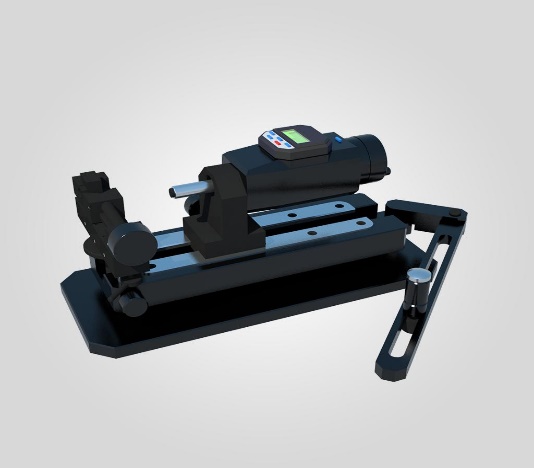 Imagen de referencia:3. GARANTÍAS TÉCNICAS3. GARANTÍAS TÉCNICAS3. GARANTÍAS TÉCNICASGarantía sobre defectos de fábrica: mínima de un año por defectos de fabricación (el proveedor deberá presentar la nota de garantía al momento de la entrega del instrumento), la presente nota será considerada una declaración jurada.Garantía sobre defectos de fábrica: mínima de un año por defectos de fabricación (el proveedor deberá presentar la nota de garantía al momento de la entrega del instrumento), la presente nota será considerada una declaración jurada.4. SERVICIOS ADICIONALES4. SERVICIOS ADICIONALES4. SERVICIOS ADICIONALESNingunoNinguno5. PRECIO REFERENCIAL5. PRECIO REFERENCIAL5. PRECIO REFERENCIALBs. 47 500,00 (Cuarenta y siete mil quinientos 00/100 bolivianos)Bs. 47 500,00 (Cuarenta y siete mil quinientos 00/100 bolivianos)6. FORMA DE ADJUDICACIÓN6. FORMA DE ADJUDICACIÓN6. FORMA DE ADJUDICACIÓNPor el total del ítem.Por el total del ítem.7. LUGAR DE ENTREGA DEL BIEN O BIENES7. LUGAR DE ENTREGA DEL BIEN O BIENES7. LUGAR DE ENTREGA DEL BIEN O BIENESEn oficina de IBMETRO en la ciudad de La Paz, Avenida Camacho N° 1488En oficina de IBMETRO en la ciudad de La Paz, Avenida Camacho N° 14888. GARANTIA DE CUMPLIMIENTO DE CONTRATO Y SERIEDAD DE PROPUESTA8. GARANTIA DE CUMPLIMIENTO DE CONTRATO Y SERIEDAD DE PROPUESTA8. GARANTIA DE CUMPLIMIENTO DE CONTRATO Y SERIEDAD DE PROPUESTAGarantía de Cumplimiento de Contrato del 7 % del monto adjudicado.Garantía de Cumplimiento de Contrato del 7 % del monto adjudicado.El proponente deberá presentar una Garantía de Seriedad de Propuesta equivalente al 1% del Precio Referencial de la Contratación.El proponente deberá presentar una Garantía de Seriedad de Propuesta equivalente al 1% del Precio Referencial de la Contratación.9. EXPERIENCIA DEL PROPONENTE9. EXPERIENCIA DEL PROPONENTE9. EXPERIENCIA DEL PROPONENTELas Empresas ofertantes deberán estar dedicadas a la comercialización de equipos de medición, con una experiencia especifica demostrable de al menos 4 contratos en los últimos 5 años en el territorio nacional de Bolivia, esta información deberá estar debidamente respaldada en la propuesta con fotocopias de “Contratos” ó “Certificados de Cumplimiento de Contratos” u “Orden de compra”.Las Empresas ofertantes deberán estar dedicadas a la comercialización de equipos de medición, con una experiencia especifica demostrable de al menos 4 contratos en los últimos 5 años en el territorio nacional de Bolivia, esta información deberá estar debidamente respaldada en la propuesta con fotocopias de “Contratos” ó “Certificados de Cumplimiento de Contratos” u “Orden de compra”.10. MÉTODO DE SELECCIÓN10. MÉTODO DE SELECCIÓN10. MÉTODO DE SELECCIÓNCalidad, Propuesta Técnica y CostoCalidad, Propuesta Técnica y Costo11. PLAZO DE ENTREGA DEL BIEN11. PLAZO DE ENTREGA DEL BIEN11. PLAZO DE ENTREGA DEL BIENPlazo de entrega: 90 días calendario, a partir de día siguiente hábil de la firma del Contrato.Plazo de entrega: 90 días calendario, a partir de día siguiente hábil de la firma del Contrato.12. MULTAS12. MULTAS12. MULTASLa entidad aplicará al proveedor una multa de 8 por 1.000 del monto total del Contratado, por cada día de retraso.La entidad aplicará al proveedor una multa de 8 por 1.000 del monto total del Contratado, por cada día de retraso.13. FORMA DE PAGO13. FORMA DE PAGO13. FORMA DE PAGOSe realizará el pago una vez entregado la totalidad de los bienes, mediante transferencia bancaria vía SIGEP, previo Informe de Conformidad, emitido por la comisión o responsable de recepción.Para solicitar el pago, el proveedor deberá presentar una nota de solicitud de pago, adjuntando la siguiente documentación:•	Factura correspondiente•	Fotocopia simple de la Orden de Compra o Contrato según corresponda•	Registro del Beneficiario SIGEP.Para ser llenado por la entidad convocante(Llenar las Especificaciones Técnicas de manera previa a la publicación del DBC)Para ser llenado por la entidad convocante(Llenar las Especificaciones Técnicas de manera previa a la publicación del DBC)Para ser llenado por el proponente al momento de elaborar su propuesta#Características y condiciones técnicas solicitadas (*)Característica Propuesta (**)GENERALIDADESGENERALIDADESGENERALIDADESCantidad: Un (1) Juego de módulos para calibración de termocuplas y tacómetros.Procedencia: Norte América o EuropaMarca: compatible con calibrador multifunción Transmille Tipo Modelo: Módulo tacómetro EA003; Módulo termocupla: EA001ACondición: Nuevo sin Uso (el proveedor debe respaldar con una nota que será considerada una declaración jurada, la nota deberá ser presentada al momento de la entrega del instrumento)CONDICIONES ESPECIFICAS:CONDICIONES ESPECIFICAS:CONDICIONES ESPECIFICAS:Características: El Juego debe constar de dos (2) módulos según el siguiente detalle:Modulo para Tacómetro:Generador de señales ópticas para calibración de tacómetros ópticos. Rango de trabajo: 240 rpm – 60 000 rpmIndicador: LED de 8 mm de propagación ultra brillo 1 000 m CdCiclo de trabajo: 20% (5:1)Conexión: Conector tipo DB9 con adaptador de interface Transmille  Resolución: 6 rpm Tiempo de calentamiento: hasta 20 minutos Compatible con calibrador multifunción Transmille  Modulo para Termocupla:Conexión: DB9, plug y socket para termocupla industrialCompatibilidad: termocuplas tipo B; C; E; J; K; L; N; R; S; T; UTermistor: incorporadoImpedancia de salida: 10 omhsInterfaces de comunicación: RS-232Compatible con software de calibración ProCalCompatible con calibrador multifunción Transmille  3. GARANTÍAS TÉCNICAS3. GARANTÍAS TÉCNICAS3. GARANTÍAS TÉCNICASGarantía sobre defectos de fábrica: mínima de un año por defectos de fabricación (el proveedor deberá presentar la nota de garantía al momento de la entrega del instrumento), la presente nota será considerada una declaración jurada.4. SERVICIOS ADICIONALES4. SERVICIOS ADICIONALES4. SERVICIOS ADICIONALESMantenimiento: Mediante nota escrita el proponente deberá comprometer la realización del mantenimiento preventivo y/o correctivo, con personal calificado y en función a las garantías de funcionamiento y garantías por defecto de fábrica establecida en el decreto supremo D.S. N° 181 (Esta nota será considerada como declaración jurada).5. PRECIO REFERENCIAL5. PRECIO REFERENCIAL5. PRECIO REFERENCIALBs. 19.800,00 (Diecinueve mil ochocientos 00/100 bolivianos)6. FORMA DE ADJUDICACION6. FORMA DE ADJUDICACION6. FORMA DE ADJUDICACIONPor el total del ítem.Por el total del ítem.7. LUGAR DE ENTREGA DEL BIEN O BIENES7. LUGAR DE ENTREGA DEL BIEN O BIENES7. LUGAR DE ENTREGA DEL BIEN O BIENESEn oficina de IBMETRO en la ciudad de La Paz, Avenida Camacho N° 1488.En oficina de IBMETRO en la ciudad de La Paz, Avenida Camacho N° 1488.8. GARANTÍA DE CUMPLIMIENTO DE CONTRATO Y SERIEDA DE PROPUESTA8. GARANTÍA DE CUMPLIMIENTO DE CONTRATO Y SERIEDA DE PROPUESTA8. GARANTÍA DE CUMPLIMIENTO DE CONTRATO Y SERIEDA DE PROPUESTAGarantía de Cumplimiento de Contrato del 7% del monto adjudicado.Garantía de Cumplimiento de Contrato del 7% del monto adjudicado.El proponente deberá presentar una Garantía de Seriedad de Propuesta equivalente al 1% del Precio Referencial de la Contratación.El proponente deberá presentar una Garantía de Seriedad de Propuesta equivalente al 1% del Precio Referencial de la Contratación.9. GARANTÍA DE FUNCIONAMIENTO DE MAQUINARIA Y/O EQUIPO9. GARANTÍA DE FUNCIONAMIENTO DE MAQUINARIA Y/O EQUIPO9. GARANTÍA DE FUNCIONAMIENTO DE MAQUINARIA Y/O EQUIPOCon una vigencia de un año a partir de la recepción del equipo, equivalente a 1,5 % del monto del contrato.Con una vigencia de un año a partir de la recepción del equipo, equivalente a 1,5 % del monto del contrato.10. EXPERIENCIA DEL PROPONENTE10. EXPERIENCIA DEL PROPONENTE10. EXPERIENCIA DEL PROPONENTELas Empresas ofertantes deberán tener por objeto la comercialización de: Sistemas e instrumentos de medición y calibración para laboratorios de metrología, con una experiencia específica demostrable de al menos 5 años en el territorio nacional. Esta información deberá estar debidamente respaldada en la propuesta con fotocopias de “Contratos” ó “Certificados de Cumplimiento de Contratos” ó “Actas de Recepción”.Las Empresas ofertantes deberán tener por objeto la comercialización de: Sistemas e instrumentos de medición y calibración para laboratorios de metrología, con una experiencia específica demostrable de al menos 5 años en el territorio nacional. Esta información deberá estar debidamente respaldada en la propuesta con fotocopias de “Contratos” ó “Certificados de Cumplimiento de Contratos” ó “Actas de Recepción”.11. MÉTODO DE SELECCIÓN 11. MÉTODO DE SELECCIÓN 11. MÉTODO DE SELECCIÓN Calidad, Propuesta Técnica y CostoCalidad, Propuesta Técnica y Costo12. PLAZO DE ENTREGA DEL BIEN O LOS BIENES12. PLAZO DE ENTREGA DEL BIEN O LOS BIENES12. PLAZO DE ENTREGA DEL BIEN O LOS BIENESPlazo de entrega: 75 días calendario, a partir de día siguiente hábil de la firma del Contrato. Plazo de entrega: 75 días calendario, a partir de día siguiente hábil de la firma del Contrato. 13.MULTASMULTASLa entidad aplicará al proveedor una multa de 8 por 1.000 del monto total del Contratado, por cada día de retraso.La entidad aplicará al proveedor una multa de 8 por 1.000 del monto total del Contratado, por cada día de retraso.14. FORMA DE PAGO14. FORMA DE PAGO14. FORMA DE PAGOEl pago se realizará luego de entregado el bien o los bienes, mediante transferencia bancaria vía SIGEP previo informe de conformidad emitido por el Responsable o Comisión de Recepción.Para solicitar el pago el proveedor deberá presentar una nota de solicitud de pago, adjuntando:La factura correspondienteFotocopia simple del contrato u Orden de CompraRegistro de beneficiario SIGEP.El pago se realizará luego de entregado el bien o los bienes, mediante transferencia bancaria vía SIGEP previo informe de conformidad emitido por el Responsable o Comisión de Recepción.Para solicitar el pago el proveedor deberá presentar una nota de solicitud de pago, adjuntando:La factura correspondienteFotocopia simple del contrato u Orden de CompraRegistro de beneficiario SIGEP.Para ser llenado por la entidad convocante(Llenar las Especificaciones Técnicas de manera previa a la publicación del DBC)Para ser llenado por la entidad convocante(Llenar las Especificaciones Técnicas de manera previa a la publicación del DBC)Para ser llenado por el proponente al momento de elaborar su propuesta#Características y condiciones técnicas solicitadas (*)Característica Propuesta (**)GENERALIDADESGENERALIDADESGENERALIDADESGENERALIDADESCantidad: Un (1) Multímetro de precisión de 6,5 dígitosCantidad: Un (1) Multímetro de precisión de 6,5 dígitosProcedencia: Norte América o EuropaProcedencia: Norte América o EuropaMarca: A ofertar por el proponenteMarca: A ofertar por el proponenteTipo Modelo: A ofertar por el proponenteTipo Modelo: A ofertar por el proponente2. CONDICIONES ESPECIFICAS:2. CONDICIONES ESPECIFICAS:2. CONDICIONES ESPECIFICAS:2. CONDICIONES ESPECIFICAS:Características:Resolución:  6,5 dígitos Intervalos de medición:Intervalo de tensión DC: de 100 mV a 1.000 VIntervalo de tensión AC: de 100 mV a 1.000 VIntervalo de resistencia: de 1 Ω a 100 MΩIntervalo de corriente DC: de 10 uA a 10 AIntervalo de corriente AC: de 100 mA a 10 AIntervalo de frecuencia de 3 Hz a 300 kHzIntervalo de capacitancia de 1 nF a 100 uF Mejor exactitud en el intervalo de tensión DC ≤ 0,0025 % a 1 año Función de Medición de resistencia de 2, 3 y 4 hilosFunción de Medición de temperatura RTD de platino de -200 a 850 ºCTermocupla tipo J, K, N, T, E, R, S, B.Alimentación de energía: 220 V - 230 V  /  50 HzInterfaces de comunicación: RS-232Características:Resolución:  6,5 dígitos Intervalos de medición:Intervalo de tensión DC: de 100 mV a 1.000 VIntervalo de tensión AC: de 100 mV a 1.000 VIntervalo de resistencia: de 1 Ω a 100 MΩIntervalo de corriente DC: de 10 uA a 10 AIntervalo de corriente AC: de 100 mA a 10 AIntervalo de frecuencia de 3 Hz a 300 kHzIntervalo de capacitancia de 1 nF a 100 uF Mejor exactitud en el intervalo de tensión DC ≤ 0,0025 % a 1 año Función de Medición de resistencia de 2, 3 y 4 hilosFunción de Medición de temperatura RTD de platino de -200 a 850 ºCTermocupla tipo J, K, N, T, E, R, S, B.Alimentación de energía: 220 V - 230 V  /  50 HzInterfaces de comunicación: RS-2323. GARANTÍAS TÉCNICAS3. GARANTÍAS TÉCNICAS3. GARANTÍAS TÉCNICAS3. GARANTÍAS TÉCNICASGarantía sobre defectos de fábrica: mínima de un año por defectos de fabricación (el proveedor deberá presentar la nota de garantía al momento de la entrega del instrumento), la presente nota será considerada una declaración jurada.Garantía sobre defectos de fábrica: mínima de un año por defectos de fabricación (el proveedor deberá presentar la nota de garantía al momento de la entrega del instrumento), la presente nota será considerada una declaración jurada.4. SERVICIOS4. SERVICIOS4. SERVICIOS4. SERVICIOSInstalación: El proveedor realizará la instalación del Multímetro de precisión de 6,5 dígitos con personal calificado asegurando el funcionamiento adecuado del equipo, además capacitará al personal de laboratorio en el manejo del equipo y sus componentes, la instalación en un plazo de 5 días hábiles y la capacitación al personal será de 1 día hábil.5. PRECIO REFERENCIAL5. PRECIO REFERENCIAL5. PRECIO REFERENCIAL5. PRECIO REFERENCIALBs. 19.300,00 (Diecinueve mil trecientos 00/100 bolivianos)6. FORMA DE ADJUDICACION6. FORMA DE ADJUDICACION6. FORMA DE ADJUDICACION6. FORMA DE ADJUDICACION6. FORMA DE ADJUDICACIONPor el total del ítem.Por el total del ítem.Por el total del ítem.7. LUGAR DE ENTREGA DEL BIEN O BIENES7. LUGAR DE ENTREGA DEL BIEN O BIENES7. LUGAR DE ENTREGA DEL BIEN O BIENES7. LUGAR DE ENTREGA DEL BIEN O BIENES7. LUGAR DE ENTREGA DEL BIEN O BIENESEn oficina de IBMETRO en la ciudad de La Paz, Avenida Camacho N° 1488En oficina de IBMETRO en la ciudad de La Paz, Avenida Camacho N° 1488En oficina de IBMETRO en la ciudad de La Paz, Avenida Camacho N° 14888. GARANTÍA DE SERIEDAD DE PROPUESTA8. GARANTÍA DE SERIEDAD DE PROPUESTA8. GARANTÍA DE SERIEDAD DE PROPUESTA8. GARANTÍA DE SERIEDAD DE PROPUESTA8. GARANTÍA DE SERIEDAD DE PROPUESTANo aplicaNo aplicaNo aplica9. GARANTÍA DE CUMPLIMIENTO DE CONTRATO9. GARANTÍA DE CUMPLIMIENTO DE CONTRATO9. GARANTÍA DE CUMPLIMIENTO DE CONTRATO9. GARANTÍA DE CUMPLIMIENTO DE CONTRATO9. GARANTÍA DE CUMPLIMIENTO DE CONTRATOGarantía de Cumplimiento de Contrato del 7% del monto adjudicado.Garantía de Cumplimiento de Contrato del 7% del monto adjudicado.Garantía de Cumplimiento de Contrato del 7% del monto adjudicado.10. GARANTÍA DE FUNCIONAMIENTO DE MAQUINARIA Y/O EQUIPO10. GARANTÍA DE FUNCIONAMIENTO DE MAQUINARIA Y/O EQUIPO10. GARANTÍA DE FUNCIONAMIENTO DE MAQUINARIA Y/O EQUIPO10. GARANTÍA DE FUNCIONAMIENTO DE MAQUINARIA Y/O EQUIPO10. GARANTÍA DE FUNCIONAMIENTO DE MAQUINARIA Y/O EQUIPOCon una vigencia de un año a partir de la recepción del equipo, equivalente a 1,5 % del monto del contratoCon una vigencia de un año a partir de la recepción del equipo, equivalente a 1,5 % del monto del contratoCon una vigencia de un año a partir de la recepción del equipo, equivalente a 1,5 % del monto del contrato11. EXPERIENCIA DEL PROPONENTE11. EXPERIENCIA DEL PROPONENTE11. EXPERIENCIA DEL PROPONENTE11. EXPERIENCIA DEL PROPONENTE11. EXPERIENCIA DEL PROPONENTELas Empresas ofertantes deberán estar dedicadas a la comercialización de equipos de medición, con una experiencia especifica demostrable de al menos 4 contratos en los últimos 5 años en el territorio nacional de Bolivia, esta información deberá estar debidamente respaldada en la propuesta con fotocopias de “Contratos” ó “Certificados de Cumplimiento de Contratos” u “Orden de compra”.Las Empresas ofertantes deberán estar dedicadas a la comercialización de equipos de medición, con una experiencia especifica demostrable de al menos 4 contratos en los últimos 5 años en el territorio nacional de Bolivia, esta información deberá estar debidamente respaldada en la propuesta con fotocopias de “Contratos” ó “Certificados de Cumplimiento de Contratos” u “Orden de compra”.Las Empresas ofertantes deberán estar dedicadas a la comercialización de equipos de medición, con una experiencia especifica demostrable de al menos 4 contratos en los últimos 5 años en el territorio nacional de Bolivia, esta información deberá estar debidamente respaldada en la propuesta con fotocopias de “Contratos” ó “Certificados de Cumplimiento de Contratos” u “Orden de compra”.12. MÉTODO DE SELECCIÓN12. MÉTODO DE SELECCIÓN12. MÉTODO DE SELECCIÓN12. MÉTODO DE SELECCIÓN12. MÉTODO DE SELECCIÓNCalidad, Propuesta Técnica y CostoCalidad, Propuesta Técnica y CostoCalidad, Propuesta Técnica y Costo13. PLAZO DE ENTREGA DEL BIEN O LOS BIENES13. PLAZO DE ENTREGA DEL BIEN O LOS BIENES13. PLAZO DE ENTREGA DEL BIEN O LOS BIENES13. PLAZO DE ENTREGA DEL BIEN O LOS BIENES13. PLAZO DE ENTREGA DEL BIEN O LOS BIENESPlazo de entrega: 160 días calendario, a partir de día siguiente hábil de la firma del Contrato.Plazo de entrega: 160 días calendario, a partir de día siguiente hábil de la firma del Contrato.Plazo de entrega: 160 días calendario, a partir de día siguiente hábil de la firma del Contrato.14. MULTAS14. MULTAS14. MULTAS14. MULTAS14. MULTASLa entidad aplicará al proveedor una multa de 8 por 1.000 del monto total del Contratado, por cada día de retraso.La entidad aplicará al proveedor una multa de 8 por 1.000 del monto total del Contratado, por cada día de retraso.La entidad aplicará al proveedor una multa de 8 por 1.000 del monto total del Contratado, por cada día de retraso.15. FORMA DE PAGO15. FORMA DE PAGO15. FORMA DE PAGO15. FORMA DE PAGO15. FORMA DE PAGOSe realizará el pago una vez entregado la totalidad de los bienes, mediante transferencia bancaria vía SIGEP, previo Informe de Conformidad, emitido por la comisión o responsable de recepción.Para solicitar el pago, el proveedor deberá presentar una nota de solicitud de pago, adjuntando la siguiente documentación:Factura correspondienteFotocopia simple de la Orden de Compra o Contrato según correspondaRegistro del Beneficiario SIGEP.Se realizará el pago una vez entregado la totalidad de los bienes, mediante transferencia bancaria vía SIGEP, previo Informe de Conformidad, emitido por la comisión o responsable de recepción.Para solicitar el pago, el proveedor deberá presentar una nota de solicitud de pago, adjuntando la siguiente documentación:Factura correspondienteFotocopia simple de la Orden de Compra o Contrato según correspondaRegistro del Beneficiario SIGEP.Se realizará el pago una vez entregado la totalidad de los bienes, mediante transferencia bancaria vía SIGEP, previo Informe de Conformidad, emitido por la comisión o responsable de recepción.Para solicitar el pago, el proveedor deberá presentar una nota de solicitud de pago, adjuntando la siguiente documentación:Factura correspondienteFotocopia simple de la Orden de Compra o Contrato según correspondaRegistro del Beneficiario SIGEP.INSTITUTO BOLIVIANO DE METROLOGIAINSTITUTO BOLIVIANO DE METROLOGIAINSTITUTO BOLIVIANO DE METROLOGIAPara ser llenado por el proponente al momento de elaborar su propuesta#Condiciones Adicionales Solicitadas (*)Puntaje asignado (definir puntaje) (**)Condiciones Adicionales  Propuestas (***)ORIGEN DEL ITEM SOBRE UN TOTAL DE  5 PUNTOSSi el comparador de masa es de procedencia de países Europeos (En caso de adjudicación se solicitará la Certificación de origen):5Si el comprador de masa es de procedencia Americana (En caso de adjudicación se solicitará la Certificación de origen):3DIVISION DE ESCALA SOBRE UN TOTAL DE 10 PUNTOSSi el comparador de masa tiene una la división de escala es < a 0,02 mg obtendrá:10REPETIBILIDAD SOBRE UN TOTAL DE 5 PUNTOSSi el comparador de masa tiene una repetibilidad < a 0,05 mg obtendrá:5LINEALIDAD SOBRE UN TOTAL DE 5 PUNTOSSi el comparador de masa tiene una linealidad es < a ± 0,15 mg obtendrá:5PUERTOS DE COMUNICACION SOBRE UN TOTAL DE 5 PUNTOSSi el comprador de masa cuenta con más de un puerto de comunicación (USB, LAN o RS232)5PERSONAL TECNICO PARA EL MANTENIMIENTO SOBRE UN TOTAL DE 5 PUNTOSSi el proveedor cuenta con personal técnico capacitado por el fabricante para el mantenimiento del comparador obtendrá:(el proponente adjudicado deberá presentar el documento que respalde la capacitación)5TOTAL TOTAL 35INSTITUTO BOLIVIANO DE METROLOGIAINSTITUTO BOLIVIANO DE METROLOGIAINSTITUTO BOLIVIANO DE METROLOGIAPara ser llenado por el proponente al momento de elaborar su propuesta#Condiciones Adicionales Solicitadas (*)Puntaje asignado (definir puntaje) (**)Condiciones Adicionales  Propuestas (***)ORIGEN DEL ITEM  SOBRE UN TOTAL DE  10 PUNTOSSi  las pesas patrón son de procedencia de países Europeos (En caso de adjudicación se solicitará la Certificación de origen):10Si las pesas patrón son de procedencia Americana (En caso de adjudicación se solicitará la Certificación de origen):5ACCESORIOS  SOBRE UN TOTAL DE 10 PUNTOSSi el representante otorga adicionalmente 2 pinzas, 2 brochas y 2 pares de guantes de algodón10Si el representante otorga adicionalmente pinza, brocha y guantes de algodón5ESTUCHES SOBRE UN TOTAL DE 10 PUNTOSSi los estuches son individuales y de madera obtendrá:10Si el estuche es para todo el juego obtendrá:5CERTIFICADO DE CALIBRACIÓN SOBRE UN TOTAL DE 5 PUNTOSSi el certificado de calibración es emitido por Instituto Nacional de Metrología obtendrá:5TOTAL TOTAL 35INSTITUTO BOLIVIANO DE METROLOGIAINSTITUTO BOLIVIANO DE METROLOGIAINSTITUTO BOLIVIANO DE METROLOGIAPara ser llenado por el proponente al momento de elaborar su propuesta#Condiciones Adicionales Solicitadas (*)Puntaje asignado (definir puntaje) (**)Condiciones Adicionales  Propuestas (***)ORIGEN DEL ITEM  SOBRE UN TOTAL DE  10 PUNTOSSi  las pesas patrón son de procedencia de países Europeos (En caso de adjudicación se solicitará la Certificación de origen):10Si las pesas patrón son de procedencia Americana (En caso de adjudicación se solicitará la Certificación de origen):5ACCESORIOS  SOBRE UN TOTAL DE 10 PUNTOSSi el representante otorga adicionalmente 2 pinzas, 2 brochas y 2 pares de guantes de algodón10Si el representante otorga adicionalmente pinza, brocha y guantes de algodón5ESTUCHES SOBRE UN TOTAL DE 10 PUNTOSSi los estuches son individuales y de madera obtendrá:10Si el estuche es para todo el juego obtendrá:5CERTIFICADO DE CALIBRACIÓN SOBRE UN TOTAL DE 5 PUNTOS5Si el certificado de calibración es emitido por Instituto Nacional de Metrología obtendrá:5TOTAL TOTAL 35INSTITUTO BOLIVIANO DE METROLOGIAINSTITUTO BOLIVIANO DE METROLOGIAINSTITUTO BOLIVIANO DE METROLOGIAPara ser llenado por el proponente al momento de elaborar su propuesta#Condiciones Adicionales Solicitadas (*)Puntaje asignado (definir puntaje) (**)Condiciones Adicionales  Propuestas (***)ORIGEN DEL ITEM  SOBRE UN TOTAL DE  10 PUNTOSSi el equipo  Balanza de presión hidráulica es de procedencia de países Europeos obtendrá (En caso de adjudicación se solicitará la Certificación de origen):10Si el equipo  Balanza de presión hidráulica es de procedencia de países Norteamericana (En caso de adjudicación se solicitará la Certificación de origen) obtendrá:5MASAS DE PRECISIÓN SOBRE UN TOTAL DE 5 PUNTOSSi el proponente proporciona un juego de masas de precisión F1 de acero inoxidable adicionales (juego ≥ 12 piezas) obtendrá:5Si el proponente proporciona un juego de masas de precisión M1 de bronce o acero adicionales (juego ≥ 12 piezas) obtendrá:3SISTEMA DE VISUALIZACIÓN DE DATOS SOBRE UN TOTAL DE 10 PUNTOSSoftware de recolección de datos para cálculos de medición y PC o computador portatil.10Software de recolección de datos para cálculos de mediciones5EXACTITUD SOBRE UN TOTAL DE 10 PUNTOSSe el proponente ofrece una exactitud mejor a la solicitada (<0,008 % F.S.)10TOTAL TOTAL 35INSTITUTO BOLIVIANO DE METROLOGIAINSTITUTO BOLIVIANO DE METROLOGIAINSTITUTO BOLIVIANO DE METROLOGIAPara ser llenado por el proponente al momento de elaborar su propuesta#Condiciones Adicionales Solicitadas (*)Puntaje asignado (definir puntaje) (**)Condiciones Adicionales  Propuestas (***)ORIGEN DEL ITEM  SOBRE UN TOTAL DE  10 PUNTOSSi el equipo   bomba hidráulica de banco de comparación  es de procedencia de países Europeos o Norte América (En caso de adjudicación se solicitará la Certificación de origen) obtendrá:10Si el equipo   bomba hidráulica de banco de comparación  es de procedencia de países Asiática (En caso de adjudicación se solicitará la Certificación de origen) obtendrá:7ACCESORIOS ADICIONALES SOBRE UN TOTAL DE 5 PUNTOSSi el proponente proporciona 2 Adaptadores Reductores Hembra 1/4"  - Macho G x 1/2" NPT acero inoxidable obtendrá.5Si el proponente proporciona 1 Adaptador Reductor Hembra 1/4"  - Macho G x 1/2" NPT acero inoxidable obtendrá.2ACCESORIOS ADICIONALES SOBRE UN TOTAL DE 10 PUNTOSSi el proponente proporciona 2 Niples hexagonales 1/4" G x 1/4" NPT Macho  acero inoxidable obtendrá.10Si el proponente proporciona 1 Niples hexagonales 1/4" G x 1/4" NPT Macho  acero inoxidable obtendrá.5ACCESORIOS ADICIONALES SOBRE UN TOTAL DE 5 PUNTOSSi el proponente proporciona un juego de oring planos de ¼”  (se sugiere material viton) obtendrá:5SOBRE EL ALCANCE SOBRE UN TOTAL DE 5 PUNTOSSi el alcance de la presión de operación es > a 1000 bar obtendrá:5TOTAL TOTAL 35INSTITUTO BOLIVIANO DE METROLOGIAINSTITUTO BOLIVIANO DE METROLOGIAINSTITUTO BOLIVIANO DE METROLOGIAPara ser llenado por el proponente al momento de elaborar su propuesta#Condiciones Adicionales Solicitadas (*)Puntaje asignado (definir puntaje) (**)Condiciones Adicionales  Propuestas (***)ORIGEN DEL ITEM  SOBRE UN TOTAL DE  15 PUNTOSSi el equipo   bomba manual de comparación es de procedencia de países Europeos o Norte América (En caso de adjudicación se solicitará la Certificación de origen) obtendrá:15Si el equipo   bomba manual de comparación es de procedencia de países Asiática (En caso de adjudicación se solicitará la Certificación de origen) obtendrá:10ACCESORIOS ADICIONALES SOBRE UN TOTAL DE 10 PUNTOSSi el proponente proporciona 2 Adaptadores Reductores Hembra 1/4"  - Macho G x 1/2" NPT acero inoxidable obtendrá.10Si el proponente proporciona 1 Adaptador Reductor Hembra 1/4"  - Macho G x 1/2" NPT acero inoxidable obtendrá.5ACCESORIOS ADICIONALES SOBRE UN TOTAL DE 5 PUNTOSSi el proponente proporciona un juego de oring planos de ¼” y ½”.5MANGUERA  SOBRE UN TOTAL DE 5 PUNTOSSi la manguera soporta más de 1000 bar y es > 1,5 m obtendrá:5TOTAL TOTAL 35INSTITUTO BOLIVIANO DE METROLOGIAINSTITUTO BOLIVIANO DE METROLOGIAINSTITUTO BOLIVIANO DE METROLOGIAPara ser llenado por el proponente al momento de elaborar su propuesta#Condiciones Adicionales Solicitadas (*)Puntaje asignado (definir puntaje) (**)Condiciones Adicionales  Propuestas (***)ORIGEN DEL ITEM  SOBRE UN TOTAL DE  10 PUNTOSSi el ítem de procedencia de países Europeos (En caso de adjudicación se solicitará la Certificación de origen) obtendrá:10Si el ítem es de procedencia de países Norte Americana (En caso de adjudicación se solicitará la Certificación de origen) obtendrá:5ACCESORIOS ADICIONALES SOBRE UN TOTAL DE 5 PUNTOSSi el proponente ofrece un estuche de transporte obtendrá:5ACCESORIOS ADICIONALES SOBRE UN TOTAL DE 10 PUNTOSSi el proponente incluye un conector Sub D de 15 polos, con cubierta y material de sujeción adicional, obtendrá:10CABLE DE CONEXION SOBRE UN TOTAL DE 5 PUNTOSSi el proponente ofrece un cable de conexión mayor a 6 metros obtendrá:5CERTIFICADO DE CALIBRACIÓN SOBRE UN TOTAL DE 5 PUNTOSSi el certificado de calibración es emitido por un Instituto Nacional de Metrología obtendrá:5TOTAL TOTAL 35INSTITUTO BOLIVIANO DE METROLOGIAINSTITUTO BOLIVIANO DE METROLOGIAINSTITUTO BOLIVIANO DE METROLOGIAPara ser llenado por el proponente al momento de elaborar su propuesta#Condiciones Adicionales Solicitadas (*)Puntaje asignado (definir puntaje) (**)Condiciones Adicionales  Propuestas (***)MANTENIMIENTO PREVENTIVO/CORRECTIVO SOBRE UN TOTAL DE  10 PUNTOSSi la proponente oferta la realización de por lo menos 1 mantenimiento preventivo y 1 mantenimiento correctivo (si corresponde) hasta un año después de la instalación obtendrá:10CARACTERISTICAS EQUIPO SOBRE UN TOTAL DE  10 PUNTOSSi el equipo ofertado presenta por lo menos una alarma (inteligente) con respecto a avisos de por ejemplo “Tanque Lleno” obtendrá:_10ACCESORIOS ADICIONALES SOBRE UN TOTAL DE 5 PUNTOSSi el proponente oferta la provisión de accesorios adicionales de reemplazo como ser adaptadores para entradas de alimentación de energía y ruedas (si corresponde) entre otros  obtendrá:5FILTROS SOBRE UN TOTAL DE 10 PUNTOSSi la proponente oferta la provisión de un filtro adicional obtendrá:10TOTAL TOTAL 35INSTITUTO BOLIVIANO DE METROLOGIAINSTITUTO BOLIVIANO DE METROLOGIAINSTITUTO BOLIVIANO DE METROLOGIAPara ser llenado por el proponente al momento de elaborar su propuesta#Condiciones Adicionales Solicitadas (*)Puntaje asignado (definir puntaje) (**)Condiciones Adicionales  Propuestas (***)ORIGEN DEL ITEM  SOBRE UN TOTAL DE  10 PUNTOSSi los instrumentos son de procedencia Alemana (En caso de adjudicación se solicitará la Certificación de origen) obtendrá:10Si los instrumentos son de procedencia  Norteamericana  (En caso de adjudicación se solicitará la Certificación de origen) obtendrá:8Si los instrumentos son de procedencia Suiza (En caso de adjudicación se solicitará la Certificación de origen) obtendrá:6ACCESORIOS ADICIONALES SOBRE UN TOTAL DE 5 PUNTOSSi el proponente proporciona un juego de limpieza y/o mantenimiento como ser paños, tela de gamuza, papel óptico y vaselina/aceite para prevenir oxidación entre otros; en conjunto con el juego de bloques obtendrá:5TRAZABILIDAD SOBRE UN TOTAL DE 5 PUNTOSSi el certificado de calibración es emitido por un instituto nacional de metrología obtendrá:5INCERTIDUMBRE SOBRE UN TOTAL DE 10 PUNTOSSi en el certificado de calibración se reporta una incertidumbre menor a 4” (segundos) obtendrá:10ESTUCHE DE PROTECCIÓN SOBRE UN TOTAL DE 5 PUNTOSSi el estuche de protección es de madera obtendrá:5Si el estuche de protección es de aluminio obtendrá:3TOTAL TOTAL 35INSTITUTO BOLIVIANO DE METROLOGIAINSTITUTO BOLIVIANO DE METROLOGIAINSTITUTO BOLIVIANO DE METROLOGIAPara ser llenado por el proponente al momento de elaborar su propuesta#Condiciones Adicionales Solicitadas (*)Puntaje asignado (definir puntaje) (**)Condiciones Adicionales  Propuestas (***)ORIGEN DEL ITEM  SOBRE UN TOTAL DE  10 PUNTOSSi el juego de bloques y anillos patrón son de procedencia Alemana (En caso de adjudicación se solicitará la Certificación de origen) obtendrá:10Si el juego de bloques y anillos patrón son de procedencia Japones (En caso de adjudicación se solicitará la Certificación de origen) obtendrá:7Si el juego de bloques y anillos patrón son de procedencia Norteamericana (En caso de adjudicación se solicitará la Certificación de origen) obtendrá:5GRADO DE EXACTITUD SOBRE UN TOTAL DE  10 PUNTOSSi el juego de bloques ofertado es de mejor grado de exactitud que el solicitado (grado 2) acorde a ISO 3650 y demostrable con certificado de calibración obtendrá:10ACCESORIOS ADICIONALES SOBRE UN TOTAL DE  5 PUNTOSSi el proponente proporciona al menos 2 pinzas para manipulación de bloques en conjunto con el juego obtendrá:5TRAZABILIDAD SOBRE UN TOTAL DE 5 PUNTOSSi el certificado de calibración es emitido por un instituto nacional de metrología obtendrá:5ESTUCHE DE PROTECCIÓN SOBRE UN TOTAL DE 5 PUNTOSSi el estuche de protección es de madera obtendrá:5Si el estuche de protección es de aluminio obtendrá:3TOTAL TOTAL 35INSTITUTO BOLIVIANO DE METROLOGIAINSTITUTO BOLIVIANO DE METROLOGIAINSTITUTO BOLIVIANO DE METROLOGIAPara ser llenado por el proponente al momento de elaborar su propuesta#Condiciones Adicionales Solicitadas (*)Puntaje asignado (definir puntaje) (**)Condiciones Adicionales  Propuestas (***)ORIGEN DEL ITEM  SOBRE UN TOTAL DE  10 PUNTOSSi el juego de bloques son de procedencia Alemana (En caso de adjudicación se solicitará la Certificación de origen) obtendrá:10Si el juego de bloques y anillos patrón son de procedencia Japones (En caso de adjudicación se solicitará la Certificación de origen) obtendrá:8Si el juego de bloques y anillos patrón son de procedencia Norteamericana (En caso de adjudicación se solicitará la Certificación de origen) obtendrá:6GRADO DE EXACTITUD SOBRE UN TOTAL DE  10 PUNTOSSi el juego de bloques ofertado es de mejor grado de exactitud que el solicitado (grado 0) acorde a ISO 3650 y demostrable con certificado de calibración obtendrá:10ACCESORIOS ADICIONALES SOBRE UN TOTAL DE 10 PUNTOSSi el plano óptico del kit de accesorios será provisto con un certificado de calibración DAKKS o equivalente  obtendrá:10ESTUCHE DE PROTECCIÓN SOBRE UN TOTAL DE 5 PUNTOSSi el estuche de protección para los bloques y para el kit de accesorios es de madera obtendrá:5TOTAL TOTAL 35INSTITUTO BOLIVIANO DE METROLOGIAINSTITUTO BOLIVIANO DE METROLOGIAINSTITUTO BOLIVIANO DE METROLOGIAPara ser llenado por el proponente al momento de elaborar su propuesta#Condiciones Adicionales Solicitadas (*)Puntaje asignado (definir puntaje) (**)Condiciones Adicionales  Propuestas (***)ORIGEN DEL ITEM  SOBRE UN TOTAL DE  15 PUNTOSSi los instrumentos son de procedencia Europea (En caso de adjudicación se solicitará la Certificación de origen) obtendrá:15Si los instrumentos son de procedencia Asiática (En caso de adjudicación se solicitará la Certificación de origen) obtendrá:10Si los instrumentos son de procedencia Norteamericana (En caso de adjudicación se solicitará la Certificación de origen) obtendrá:8ACCESORIOS ADICIONALES SOBRE UN TOTAL DE 10 PUNTOSSi el proponente incluye un electrodo para mediciones de pH compatible con el ítem a entregarse y añade soluciones buffer de ajuste/calibración en conductividad y pH obtendrá:10Si el proponente incluye con la entrega del ítem soluciones buffer de ajuste/calibración en conductividad obtendrá:5ACCESORIOS ADICIONALES SOBRE UN TOTAL DE 5 PUNTOSSi el proponente incluye un electrodo adicional para mediciones de conductividad obtendrá:5ALIMENTADOR DE ENERGIA SOBRE UN TOTAL DE 5 PUNTOSSi el proponente ofrece una batería recargable o adaptador adicional obtendrá:5TOTAL TOTAL 35INSTITUTO BOLIVIANO DE METROLOGIAINSTITUTO BOLIVIANO DE METROLOGIAINSTITUTO BOLIVIANO DE METROLOGIAPara ser llenado por el proponente al momento de elaborar su propuesta#Condiciones Adicionales Solicitadas (*)Puntaje asignado (definir puntaje) (**)Condiciones Adicionales  Propuestas (***)ORIGEN DEL ITEM  SOBRE UN TOTAL DE  10 PUNTOSSi los instrumentos son de procedencia  Norteamericana  (En caso de adjudicación se solicitará la Certificación de origen) obtendrá:10Si los instrumentos son de procedencia Europea (En caso de adjudicación se solicitará la Certificación de origen) obtendrá:8ALIMENTADOR DE ENERGIA SOBRE UN TOTAL DE 10 PUNTOSSi el proponente incluye un transformador/adaptador o baterías recargables adicionales obtendrá:10ACCESORIOS ADICIONALES SOBRE UN TOTAL DE 5 PUNTOSSi el proponente incluye cables de conexión para el puerto RS232 obtendrá:5RESOLUCION DE TEMPERATURA EN PANTALLA SOBRE UN TOTAL DE 10 PUNTOSSi el proponente ofrece una resolución en pantalla menor a 0,05 °C obtendrá:10TOTAL TOTAL 35INSTITUTO BOLIVIANO DE METROLOGIAINSTITUTO BOLIVIANO DE METROLOGIAINSTITUTO BOLIVIANO DE METROLOGIAPara ser llenado por el proponente al momento de elaborar su propuesta#Condiciones Adicionales Solicitadas (*)Puntaje asignado (definir puntaje) (**)Condiciones Adicionales  Propuestas (***)ORIGEN DEL ITEM  SOBRE UN TOTAL DE  10 PUNTOSSi los instrumentos son de procedencia Norteamericana (Certificación de origen) obtendrá:10Si los instrumentos son de procedencia Europea (Certificación de origen) obtendrá:7TIPO DE PANTALLA SOBRE UN TOTAL DE 5 PUNTOSSi la pantalla LCD tiene espacio para cuatro dígitos o más obtendrá:5SOBRE EL TIPO DE GAS SOBRE UN TOTAL DE 5 PUNTOSSi el proponente incluye un filtro de partículas ≤ 20 micras para el gas obtendrá:5PRESIÓN MAXIMA SOBRE UN TOTAL DE 5 PUNTOSSi el proponente ofrece una presión máxima, mayor a 145 psi obtendrá:5CAUDAL MAXIMO SOBRE UN TOTAL DE 10 PUNTOSSi el proponente ofrece un caudal máximo mayor a 50 ml/min obtendrá:10TOTAL TOTAL 35INSTITUTO BOLIVIANO DE METROLOGIAINSTITUTO BOLIVIANO DE METROLOGIAINSTITUTO BOLIVIANO DE METROLOGIAPara ser llenado por el proponente al momento de elaborar su propuesta#Condiciones Adicionales Solicitadas (*)Puntaje asignado (definir puntaje) (**)Condiciones Adicionales  Propuestas (***)ORIGEN DEL ITEM  SOBRE UN TOTAL DE  10 PUNTOSSi los instrumentos son de procedencia Europeo (En caso de adjudicación se solicitará la Certificación de origen) obtendrá:10Si los instrumentos son de procedencia  Norteamericana  (En caso de adjudicación se solicitará la Certificación de origen) obtendrá:5ACCESORIOS SOBRE UN TOTAL DE 10 PUNTOSSi la  pantalla de operación es Touch de selección de patrones y datos de calibración obtendrá:10CABLES SOBRE UN TOTAL DE 5 PUNTOSSi el proponente incluye un juego de accesorios de conexión para los flujometros y sensores adicional  obtendrá:5CANALES DE ENTRADA SOBRE UN TOTAL DE 5 PUNTOSSi el proponente ofrece más de cuatro canales de entrada obtendrá  (para los pulsos) obtendrá:5INTERFACES DE COMUNICACIÓN SOBRE UN TOTAL DE 5 PUNTOSSi el proponente ofrece interfaces de comunicación para control por computadora USB y RS232 obtendrá:5TOTAL TOTAL 35INSTITUTO BOLIVIANO DE METROLOGIAINSTITUTO BOLIVIANO DE METROLOGIAINSTITUTO BOLIVIANO DE METROLOGIAPara ser llenado por el proponente al momento de elaborar su propuesta#Condiciones Adicionales Solicitadas (*)Puntaje asignado (definir puntaje) (**)Condiciones Adicionales  Propuestas (***)ORIGEN DEL ITEM  SOBRE UN TOTAL DE  10 PUNTOSSi los instrumentos son de procedencia Europea (En caso de adjudicación se solicitará la Certificación de origen)  obtendrá:10Si los instrumentos son de procedencia Norteamericana (En caso de adjudicación se solicitará la Certificación de origen)  obtendrá:5CERTIFICADO DE CALIBRACIÓN SOBRE UN TOTAL DE 10 PUNTOSCertificado de calibración de un organismo acreditado en mediciones eléctricas acorde a ISO 17025.(El proveedor puede presentar una carta de cumplimiento en el que declare que este certificado se entregara con el equipo)                                                                                             10Certificado de calibración de fabrica (El proveedor puede presentar una carta de cumplimiento en el que declare que este certificado se entregara con el equipo)                                                                                             5ACCESORIOS ADICIONALES SOBRE UN TOTAL DE 5 PUNTOSSi el proponente incluye un kit de conexiones adicionales obtendrá5EXACTITUD SOBRE UN TOTAL DE 10 PUNTOSSi el proponente ofrece mejor exactitud (< 0,1 %) en tensión y corriente  obtendrá10TOTAL TOTAL 35INSTITUTO BOLIVIANO DE METROLOGIAINSTITUTO BOLIVIANO DE METROLOGIAINSTITUTO BOLIVIANO DE METROLOGIAPara ser llenado por el proponente al momento de elaborar su propuesta#Condiciones Adicionales Solicitadas (*)Puntaje asignado (definir puntaje) (**)Condiciones Adicionales  Propuestas (***)ORIGEN DEL ITEM  SOBRE UN TOTAL DE  5 PUNTOSSi los instrumentos son de procedencia  Europea  (En caso de adjudicación se solicitará la Certificación de origen) obtendrá:5Si los instrumentos son de procedencia Norteamericana (En caso de adjudicación se solicitará la Certificación de origen) obtendrá:3ACCESORIOS SOBRE UN TOTAL DE 5 PUNTOSSi el proponente ofrece un software de calibración de puntos fijo en ITS 90.5INCERTIDUMBRE DE LA CELDA DE INDIO SOBRE UN TOTAL DE 10 PUNTOSSi el proponente ofrece una incertidumbre para la celda de punto fijo de INDIO, menor o igual 0,7 mk obtendrá10Si el proponente ofrece una incertidumbre  para la celda de punto fijo de INDIO,  entre (> 0,7) a (< 2 mk) obtendrá5TRAZABILIDAD DE LA CELDA DE INDIO SOBRE UN TOTAL DE 5 PUNTOSSi el certificado de calibración es emitido por un Instituto Nacional de Metrología obtendrá:5ESTUCHE O  MALETÍN  SOBRE UN TOTAL DE 5 PUNTOSSi el proponente ofrece un estuche de aluminio obtendrá:5Si el proponente ofrece un estuche de madera obtendrá:3DIMENSIONES DE LA CELDA DE INDIO SOBRE UN TOTAL DE 5 PUNTOSSi las dimensiones de la celda son mayores a lo solicitado obtendrá:5TOTAL TOTAL 35INSTITUTO BOLIVIANO DE METROLOGIAINSTITUTO BOLIVIANO DE METROLOGIAINSTITUTO BOLIVIANO DE METROLOGIAPara ser llenado por el proponente al momento de elaborar su propuesta#Condiciones Adicionales Solicitadas (*)Puntaje asignado (definir puntaje) (**)Condiciones Adicionales  Propuestas (***)ORIGEN DEL ITEM  SOBRE UN TOTAL DE  10 PUNTOSSi los instrumentos son de procedencia Europea (En caso de adjudicación se solicitará la Certificación de origen) obtendrá:10Si los instrumentos son de procedencia  Norteamericana  (En caso de adjudicación se solicitará la Certificación de origen) obtendrá:5ACCESORIOS SOBRE UN TOTAL DE 5 PUNTOSSi el proponente  ofrece una maletas de resguardo de cada ítem  obtendrá:5TRAZABILIDAD DE LA CELDA DE GALIO SOBRE UN TOTAL DE 5 PUNTOSSi el certificado de calibración es emitido por un Instituto Nacional de Metrología obtendrá:5DIMENSIONES DE LA CELDA DE GALIO SOBRE UN TOTAL DE 5 PUNTOSSi el proponente ofrece dimensiones mayores de la celda de GALIO a las solicitadas obtendrá:5SOBRE LA CELDA DE GALIO SOBRE UN TOTAL DE 10 PUNTOSSi el proponente ofrece un soporte de celda de punto fijo de Galio obtendrá:10TOTAL TOTAL 35INSTITUTO BOLIVIANO DE METROLOGIAINSTITUTO BOLIVIANO DE METROLOGIAINSTITUTO BOLIVIANO DE METROLOGIAPara ser llenado por el proponente al momento de elaborar su propuesta#Condiciones Adicionales Solicitadas (*)Puntaje asignado (definir puntaje) (**)Condiciones Adicionales  Propuestas (***)ORIGEN DEL ITEM  SOBRE UN TOTAL DE  10 PUNTOSSi los instrumentos son de procedencia Europea (En caso de adjudicación se solicitará la Certificación de origen) obtendrá:10Si los instrumentos son de procedencia  Norteamericana  (En caso de adjudicación se solicitará la Certificación de origen) obtendrá:5ALCANCE DEL SENSOR SOBRE UN TOTAL DE 10 PUNTOSSi el proponente  ofrece un alcance mayor a 1500 °C obtendrá:10TRAZABILIDAD SOBRE UN TOTAL DE 5 PUNTOSSi el certificado de calibración es emitido por un Instituto Nacional de Metrología obtendrá:5CERTIFICADO DE CALIBRACIÓN SOBRE UN TOTAL DE 10 PUNTOSSi el proponente ofrece en el certificado de calibración mas de 3 puntos de medición obtendrá:10TOTAL TOTAL 35INSTITUTO BOLIVIANO DE METROLOGIAINSTITUTO BOLIVIANO DE METROLOGIAINSTITUTO BOLIVIANO DE METROLOGIAPara ser llenado por el proponente al momento de elaborar su propuesta#Condiciones Adicionales Solicitadas (*)Puntaje asignado (definir puntaje) (**)Condiciones Adicionales  Propuestas (***)ORIGEN DEL ITEM  SOBRE UN TOTAL DE  10 PUNTOSSi el equipo es de procedencia Norte Americana (Certificación de origen) obtendrá:10Si el equipo es de procedencia Europea (Certificación de origen) obtendrá:7MALETA DE TRANSPORTE SOBRE UN TOTAL DE 5 PUNTOSSi la empresa ofrece una maleta de transporte de PVC obtendrá:5ACCESORIOS SOBRE UN TOTAL DE 5 PUNTOSSi el proponente ofrece un juego de orings adicionales (≥ 8 unidades) obtendrá:  5MEMORIA DE DATOS SOBRE UN TOTAL DE 5 PUNTOSSi el proponente ofrece una memoria mayor a 30 000 datos obtendrá:  5BATERIAS ADICIONALES SOBRE UN TOTAL DE 10 PUNTOSSi el proponente ofrece un juego de baterías de litio adicionales (≥ cuatro unidades) obtendrá:  10TOTAL TOTAL 35INSTITUTO BOLIVIANO DE METROLOGIAINSTITUTO BOLIVIANO DE METROLOGIAINSTITUTO BOLIVIANO DE METROLOGIAPara ser llenado por el proponente al momento de elaborar su propuesta#Condiciones Adicionales Solicitadas (*)Puntaje asignado (definir puntaje) (**)Condiciones Adicionales  Propuestas (***)ORIGEN DEL ITEM  SOBRE UN TOTAL DE  10 PUNTOSSi el equipo es de procedencia Norte Americana (Certificación de origen) obtendrá:10Si el equipo es de procedencia Europea (Certificación de origen) obtendrá:7ACCESORIOS SOBRE UN TOTAL DE 10 PUNTOSSi el proponente ofrece un kit de accesorios para colectar el hielo obtendrá:  10FILTROS SOBRE UN TOTAL DE 10 PUNTOSSi el proponente ofrece más de un filtro de agua y mangueras obtendrá:  10COLECTOR DE AGUA SOBRE UN TOTAL DE 5 PUNTOSSi el proponente ofrece un recipiente o colector de 10 litros para agua destilada obtendrá:  5TOTAL TOTAL 35INSTITUTO BOLIVIANO DE METROLOGIAINSTITUTO BOLIVIANO DE METROLOGIAINSTITUTO BOLIVIANO DE METROLOGIAPara ser llenado por el proponente al momento de elaborar su propuesta#Condiciones Adicionales Solicitadas (*)Puntaje asignado (definir puntaje) (**)Condiciones Adicionales  Propuestas (***)ORIGEN DEL ITEM  SOBRE UN TOTAL DE  10 PUNTOSSi el calibrador de diales es de procedencia Estadounidense (Certificación de origen) obtendrá:10Si el calibrador de diales es de procedencia Alemana (Certificación de origen) obtendrá:8Si el calibrador de diales es de procedencia Suiza (Certificación de origen) obtendrá:6ACCESORIOS ADICIONALES SOBRE UN TOTAL DE 5 PUNTOSSi el proponente proporciona accesorios de sujeción de diales con el ítem obtendrá5ACCESORIOS ADICIONALES SOBRE UN TOTAL DE 5 PUNTOSSi el proponente proporciona un set de baterías adicionales obtendrá:5CERTIFICADO DE CALIBRACIÓN SOBRE UN TOTAL DE 5 PUNTOSSi el proponente proporciona en conjunto con el equipo un certificado de calibración obtendrá:5RESOLUCIÓN SOBRE UN TOTAL DE 10 PUNTOSSi el proponente ofrece una resolución mejor que 0,002 mm)obtendrá:10TOTAL TOTAL 35INSTITUTO BOLIVIANO DE METROLOGIAINSTITUTO BOLIVIANO DE METROLOGIAINSTITUTO BOLIVIANO DE METROLOGIAPara ser llenado por el proponente al momento de elaborar su propuesta#Condiciones Adicionales Solicitadas (*)Puntaje asignado (definir puntaje) (**)Condiciones Adicionales  Propuestas (***)ORIGEN DE PROCEDENCIA DEL EQUIPO SOBRE UN TOTAL DE 15 PUNTOSSi el equipo es de procedencia Norte Americana (En caso de adjudicación se solicitará la Certificación de origen) obtendrá:15Si el equipo es de procedencia Europea (En caso de adjudicación se solicitará la Certificación de origen) obtendrá:10SOFTWARE DE CONTROL  SOBRE UN TOTAL DE 10 PUNTOSSi se provee el software de control de los módulos10ACCESORIOS ADICIONALES SOBRE UN TOTAL DE 10 PUNTOSSi el proponente incluye un kit de conexiones adicionales obtendrá10TOTAL TOTAL 35INSTITUTO BOLIVIANO DE METROLOGIAINSTITUTO BOLIVIANO DE METROLOGIAINSTITUTO BOLIVIANO DE METROLOGIAPara ser llenado por el proponente al momento de elaborar su propuesta#Condiciones Adicionales Solicitadas (*)Puntaje asignado (definir puntaje) (**)Condiciones Adicionales  Propuestas (***)ORIGEN DE PROCEDENCIA DEL EQUIPO SOBRE UN TOTAL DE 10 PUNTOSSi el equipo es de procedencia Norte Americana (En caso de adjudicación se solicitará la Certificación de origen) obtendrá:10Si el equipo es de procedencia Europea (En caso de adjudicación se solicitará la Certificación de origen) obtendrá:5EXACTITUD  BASICA DE VDC  10 PUNTOSSi el proponente ofrece el multímetro con una exactitud de VDC menor a 0,0025% obtendrá:10ACCESORIOS ADICIONALES SOBRE UN TOTAL DE 5 PUNTOSSi el proponente incluye un kit de conexiones adicionales obtendrá:5TRAZABILIDAD SOBRE UN TOTAL DE 5 PUNTOSSi el proponente incluye un certificado de calibración o verificación obtendrá:5MALETA DE TRANSPORTE SOBRE UN TOTAL DE 5 PUNTOSSi el proponente incluye una maleta de transporte adicional obtendrá:5TOTAL TOTAL 35DATOS GENERALES DEL PROCESODATOS GENERALES DEL PROCESODATOS GENERALES DEL PROCESODATOS GENERALES DEL PROCESODATOS GENERALES DEL PROCESODATOS GENERALES DEL PROCESODATOS GENERALES DEL PROCESODATOS GENERALES DEL PROCESODATOS GENERALES DEL PROCESODATOS GENERALES DEL PROCESODATOS GENERALES DEL PROCESODATOS GENERALES DEL PROCESODATOS GENERALES DEL PROCESODATOS GENERALES DEL PROCESODATOS GENERALES DEL PROCESODATOS GENERALES DEL PROCESODATOS GENERALES DEL PROCESODATOS GENERALES DEL PROCESODATOS GENERALES DEL PROCESODATOS GENERALES DEL PROCESODATOS GENERALES DEL PROCESODATOS GENERALES DEL PROCESODATOS GENERALES DEL PROCESODATOS GENERALES DEL PROCESODATOS GENERALES DEL PROCESODATOS GENERALES DEL PROCESODATOS GENERALES DEL PROCESODATOS GENERALES DEL PROCESODATOS GENERALES DEL PROCESODATOS GENERALES DEL PROCESOCUCE: - - - ---Objeto de la contratación:Nombre del Proponente:Propuesta Económica:Número de Páginas de la Propuesta:REQUISITOS EVALUADOSREQUISITOS EVALUADOSREQUISITOS EVALUADOSREQUISITOS EVALUADOSVerificación(Acto de Apertura)Verificación(Acto de Apertura)Verificación(Acto de Apertura)Verificación(Acto de Apertura)Verificación(Acto de Apertura)Verificación(Acto de Apertura)Verificación(Acto de Apertura)Verificación(Acto de Apertura)Verificación(Acto de Apertura)Verificación(Acto de Apertura)Verificación(Acto de Apertura)Verificación(Acto de Apertura)Verificación(Acto de Apertura)Verificación(Acto de Apertura)Verificación(Acto de Apertura)Evaluación Preliminar(Sesión Reservada)Evaluación Preliminar(Sesión Reservada)Evaluación Preliminar(Sesión Reservada)Evaluación Preliminar(Sesión Reservada)Evaluación Preliminar(Sesión Reservada)Evaluación Preliminar(Sesión Reservada)Evaluación Preliminar(Sesión Reservada)Evaluación Preliminar(Sesión Reservada)Evaluación Preliminar(Sesión Reservada)Evaluación Preliminar(Sesión Reservada)Evaluación Preliminar(Sesión Reservada)REQUISITOS EVALUADOSREQUISITOS EVALUADOSREQUISITOS EVALUADOSREQUISITOS EVALUADOSPRESENTÓPRESENTÓPRESENTÓPRESENTÓPRESENTÓPRESENTÓPRESENTÓPRESENTÓPágina N°Página N°Página N°Página N°Página N°Página N°Página N°Evaluación Preliminar(Sesión Reservada)Evaluación Preliminar(Sesión Reservada)Evaluación Preliminar(Sesión Reservada)Evaluación Preliminar(Sesión Reservada)Evaluación Preliminar(Sesión Reservada)Evaluación Preliminar(Sesión Reservada)Evaluación Preliminar(Sesión Reservada)Evaluación Preliminar(Sesión Reservada)Evaluación Preliminar(Sesión Reservada)Evaluación Preliminar(Sesión Reservada)Evaluación Preliminar(Sesión Reservada)REQUISITOS EVALUADOSREQUISITOS EVALUADOSREQUISITOS EVALUADOSREQUISITOS EVALUADOSSISISISINONONONOPágina N°Página N°Página N°Página N°Página N°Página N°Página N°CONTINUACONTINUACONTINUACONTINUACONTINUADESCALIFICADESCALIFICADESCALIFICADESCALIFICADESCALIFICADESCALIFICADOCUMENTOS LEGALES Y ADMINISTRATIVOSDOCUMENTOS LEGALES Y ADMINISTRATIVOSDOCUMENTOS LEGALES Y ADMINISTRATIVOSDOCUMENTOS LEGALES Y ADMINISTRATIVOSFORMULARIO A-1 Presentación de Propuesta.FORMULARIO A-1 Presentación de Propuesta.FORMULARIO A-1 Presentación de Propuesta.FORMULARIO A-1 Presentación de Propuesta.FORMULARIO A-2a Identificación del proponenteFORMULARIO A-2a Identificación del proponenteFORMULARIO A-2a Identificación del proponenteFORMULARIO A-2a Identificación del proponenteEn el casos de Asociaciones Accidentales: FORMULARIO A-2b Identificación del Proponente para Asociaciones Accidentales En el casos de Asociaciones Accidentales: FORMULARIO A-2b Identificación del Proponente para Asociaciones Accidentales En el casos de Asociaciones Accidentales: FORMULARIO A-2b Identificación del Proponente para Asociaciones Accidentales En el casos de Asociaciones Accidentales: FORMULARIO A-2b Identificación del Proponente para Asociaciones Accidentales FORMULARIO A-2c Identificación de Integrantes de la Asociación Accidental.	FORMULARIO A-2c Identificación de Integrantes de la Asociación Accidental.	FORMULARIO A-2c Identificación de Integrantes de la Asociación Accidental.	FORMULARIO A-2c Identificación de Integrantes de la Asociación Accidental.	Garantía de Seriedad de Propuesta o depósito.Garantía de Seriedad de Propuesta o depósito.Garantía de Seriedad de Propuesta o depósito.Garantía de Seriedad de Propuesta o depósito.PROPUESTA TÉCNICAPROPUESTA TÉCNICAPROPUESTA TÉCNICAPROPUESTA TÉCNICAFORMULARIO C-1. Especificaciones Técnicas. FORMULARIO C-1. Especificaciones Técnicas. FORMULARIO C-1. Especificaciones Técnicas. FORMULARIO C-1. Especificaciones Técnicas. FORMULARIO C-2. Condiciones Adicionales (cuando corresponda)FORMULARIO C-2. Condiciones Adicionales (cuando corresponda)FORMULARIO C-2. Condiciones Adicionales (cuando corresponda)FORMULARIO C-2. Condiciones Adicionales (cuando corresponda)Muestras (cuando corresponda)Muestras (cuando corresponda)Muestras (cuando corresponda)Muestras (cuando corresponda)PROPUESTA ECONÓMICAPROPUESTA ECONÓMICAPROPUESTA ECONÓMICAPROPUESTA ECONÓMICARegistro de la Propuesta verificado mediante Reporte ElectrónicoRegistro de la Propuesta verificado mediante Reporte ElectrónicoRegistro de la Propuesta verificado mediante Reporte ElectrónicoRegistro de la Propuesta verificado mediante Reporte ElectrónicoESPECIFICACIONES TÉCNICASFormulario C-1 (Llenado por la Entidad)PROPONENTES PROPONENTES PROPONENTES PROPONENTES PROPONENTES PROPONENTES PROPONENTES PROPONENTES ESPECIFICACIONES TÉCNICASFormulario C-1 (Llenado por la Entidad)PROPONENTE APROPONENTE APROPONENTE BPROPONENTE BPROPONENTE CPROPONENTE CPROPONENTE nPROPONENTE nESPECIFICACIONES TÉCNICASFormulario C-1 (Llenado por la Entidad)CUMPLENO CUMPLECUMPLENO CUMPLECUMPLENO CUMPLECUMPLENO CUMPLECategoría 1Categoría 2Categoría 3METODOLOGÍA CUMPLE/NO CUMPLE (señalar si cumple o no cumple)(señalar si cumple o no cumple)(señalar si cumple o no cumple)(señalar si cumple o no cumple)(señalar si cumple o no cumple)(señalar si cumple o no cumple)(señalar si cumple o no cumple)(señalar si cumple o no cumple)Los siguientes cuadros no serán aplicados y deberán ser suprimido, cuando el Método de Selección y Adjudicación utilizado sea Precio Evaluado Más Bajo CONDICIONES ADICIONALESFormulario C-2(Llenado por la entidad)Puntaje AsignadoPROPONENTESPROPONENTESPROPONENTESPROPONENTESCONDICIONES ADICIONALESFormulario C-2(Llenado por la entidad)Puntaje AsignadoPROPONENTE APROPONENTE BPROPONENTE CPROPONENTE nCONDICIONES ADICIONALESFormulario C-2(Llenado por la entidad)Puntaje AsignadoPuntaje ObtenidoPuntaje ObtenidoPuntaje ObtenidoPuntaje ObtenidoCriterio 1Criterio 2Criterio 3PUNTAJE TOTAL DE LAS CONDICIONES ADICIONALES35(sumar los puntajes obtenidos de cada criterio) (sumar los puntajes obtenidos de cada criterio)(sumar los puntajes obtenidos de cada criterio)(sumar los puntajes obtenidos de cada criterio)RESUMEN DE LA EVALUACIÓN TÉCNICAPUNTAJE ASIGNADOPROPONENTE APROPONENTE BPROPONENTE CPROPONENTE nPuntaje de la evaluación CUMPLE/NO CUMPLE35(si cumple asignar 35 puntos)(si cumple asignar 35 puntos)(si cumple asignar 35 puntos)(si cumple asignar 35 puntos)Puntaje de las Condiciones Adicionales35PUNTAJE TOTAL DE LA EVALUACIÓN DE LA PROPUESTA TÉCNICA (PT)70Este Formulario no será aplicado y deberá ser suprimido, cuando el Método de Selección y Adjudicación utilizado sea Precio Evaluado Más Bajo y Calidad.ABREVIACIÓNDESCRIPCIÓNPUNTAJE ASIGNADOPEPuntaje de la Evaluación de la Propuesta Económica30 puntosPTPuntaje de la Evaluación de la  Propuesta Técnica70 puntosPTPPUNTAJE TOTAL DE LA PROPUESTA EVALUADA100 puntosRESUMEN DE EVALUACIÓNPROPONENTESPROPONENTESPROPONENTESPROPONENTESRESUMEN DE EVALUACIÓNPROPONENTE APROPONENTE BPROPONENTE CPROPONENTE nPuntaje de la Evaluación de la Propuesta Económica (de acuerdo con lo establecido en el Sub Numeral 27.1.2.) Puntaje de la Evaluación de la Propuesta Técnica, del Formulario V-2.  PUNTAJE TOTAL  (Registrar el nombre y cargo del Funcionario habilitado para la firma del contrato)(Registrar la razón del PROVEEDOR)